Муниципальное казенное общеобразовательное учреждение«Смазневская средняя общеобразовательная школа» Заринского района Алтайского краяОСНОВНАЯ ОБРАЗОВАТЕЛЬНАЯ ПРОГРАММА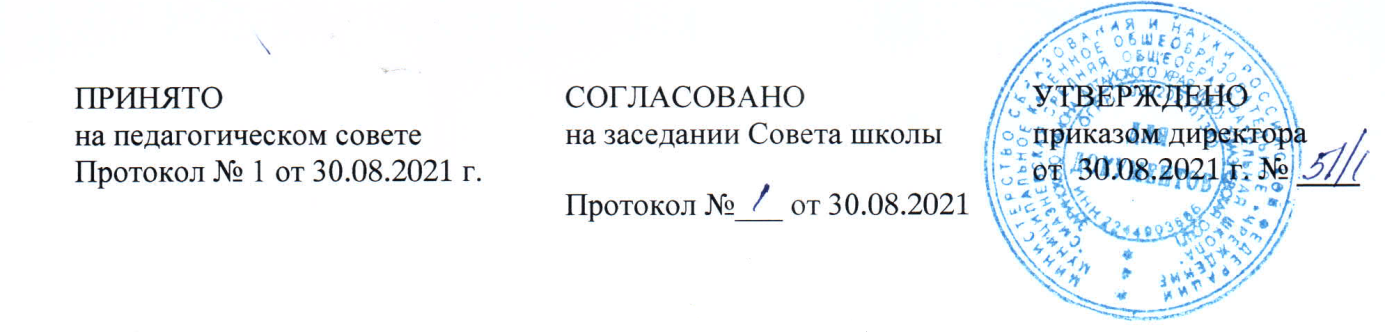 СРЕДНЕГО ОБЩЕГО ОБРАЗОВАНИЯ(в новой редакции)Смазнево2021ОглавлениеI. ЦЕЛЕВОЙ РАЗДЕЛ	41.1. Пояснительная записка	41.1.1. Цели и задачи реализации основной образовательной программы среднего общегообразования……………	41.1.2. Принципы и подходы к формированию основной образовательной программысреднего общего образования	61.1.3. Общая характеристика основной образовательной программы	..81.1.4. Общие подходы к организации внеурочной деятельности	..91.2. Планируемые результаты освоения обучающимися основной образовательнойпрограммы среднего общего образования	..91.2.1. Планируемые личностные результаты освоения ООП	..91.2.2. Планируемые метапредметные результаты освоения ООП	101.2.3.Планируемые предметные результаты освоения ООП	111.3.Система оценки достижения планируемых результатов освоенияосновной…………………………………………………………………………………………………...221.3.1.Особенности оценки личностных, метапредметных и предметных результатов……241.3.2. Организация и содержание оценочных процедур	30II. СОДЕРЖАТЕЛЬНЫЙ РАЗДЕЛ	372.1.Программа развития универсальных учебных действий при получении среднегообщего образования, включающая формирование компетенций обучающихся в областиучебно-исследовательской и проектной деятельности…………………………………………372.1.1.Цели и задачи программы развития УУД	372.1.2. Описание понятий, функций, состава и характеристик универсальных учебныхдействий …	392.1.3. Типовые задачи по формированию универсальных учебных действий………………402.1.4. Описание особенностей учебно-исследовательской и проектной деятельностиобучающихся……………………………………………………………………………………….432.1.5.Описание основных направлений учебно-исследовательской и проектнойдеятельности обучающихся	472.1.6.Планируемые результаты учебно-исследовательской и проектной деятельностиобучающихся в рамках урочной и внеурочной деятельности	482.1.7.Описание условий, обеспечивающих развитие универсальных учебных действий уобучающихся, в том числе системы организационно-методического и ресурсногообеспечения учебно-исследовательской и проектной деятельности	502.1.8.	Методика и инструментарий оценки успешности освоения и примененияобучающимися универсальных учебных действий	522.2.Рабочие программы учебных предметов, курсов, в том числе внеурочнойдеятельности	532.2.1. Рабочие программы учебных предметов	..542.2.2. Рабочие программы учебных курсов……………………………………………………..2522.2.3. Рабочие программы курсов внеурочной деятельности	2702.3. Рабочая программа воспитания…………………………………………………………………28722.4. Программа коррекционной работы	3212.4.1. Цели и задачи коррекционной работы с обучающимися при получении среднегообщего образования	3232.4.2.	Перечень	и	содержание	комплексных,	индивидуально	ориентированныхкоррекционных  мероприятий,  включающих  использование  индивидуальных	методовобучения	и	воспитания;	проведение	индивидуальных	и	групповых	занятий	подруководством специалистов.	3252.4.3. Система комплексного психолого-медико-социального сопровождения и поддержкиобучающихся	с	особыми	образовательными	потребностями,	в	том	числе	сограниченными возможностями здоровья и инвалидов……………………………………..3292.4.4.Механизм	взаимодействия,	предусматривающий	общую	целевую	и	единуюстратегическую	направленность	работы	учителей,	специалистов	в	областикоррекционной	и	специальной	педагогики,	специальной	психологии,	медицинскихработников …………………………………………………………………………………………3312.4.5. Планируемые результаты работы с обучающимися с особыми образовательнымипотребностями, в том числе с ограниченными возможностями…………………………….336III. ОРГАНИЗАЦИОННЫЙРАЗДЕЛ	3373.1.Учебный план среднего общего образования	3373.2.План внеурочной деятельности	3423.3.Календарный учебный график	3443.4. Календарный план воспитательной работы……………………………………………...3463.5. Система условий реализации основной образовательной программы среднего общегообразования………………………………………………………………….	3543.5.1.	Кадровые условия реализации основной образовательной программы среднегообщего образования	3543.5.2.	Финансовые условия реализации основной образовательной программы	3603.5.3.	Материально - технические условия реализации основной образовательнойпрограммы среднего общего образования	3613.5.4.	Психолого-педагогические условия реализации основной образовательнойпрограммы	3663.5.5.	Информационно-методические условия реализации основной образовательнойпрограммы и учебно-методическое обеспечение реализации основной образовательнойпрограммы	…………………………………………............................................................…3733.5.6.	Обоснование необходимых изменений в имеющихся условиях соответствиясосновной образовательной программой среднего общего образования	3933.5.7.	Механизм достижения целевых ориентиров в системе условий	393Приложения к основной образовательной программе на учебный год	398Лист фиксации изменений	3993ЦЕЛЕВОЙ РАЗДЕЛПояснительная запискаОсновная образовательная программа среднего общего образования МКОУ «Смазневская СОШ» (далее - ООП СОО) разработана на основе следующих нормативно- правовых документов и материалов:Федеральный закон от 29.12.2012 № 273-ФЗ «Об образовании в Российской Федерации».Федеральный государственный образовательный стандарт среднего общего образования.(Приказ Министерства образования и науки РФ от 17 мая2 012 года №413 «Об утверждении федерального государственного образовательного стандарта среднего общего образования», с изменениями и дополнениями на 29 июня 2017 года).Постановление Федеральной службы по надзору в сфере защиты прав потребителей и благополучия человека и Главного государственного санитарного врача РФ от 29.12.2010 г.№ 189 «Об утверждении СанПиН 2.4.2.2821-10 «Санитарно- эпидемиологические требования к условиям и организации обучения в общеобразовательных учреждениях» (в ред. изменений№ 3, утвержденных Постановлением Главного государственного санитарного врача Российской Федерации от 24.11.2015 №81).Приказ Министерства образования и науки Российской Федерации от 30.08.2013№1015 «Порядок организации и осуществления образовательной деятельности по основным общеобразовательным программам – образовательным программам начального общего, основного общего и среднего общего образования».Примерная основная образовательная программа среднего общего образования (одобрена решением федерального учебно-методического объединения по общему образованию, (протокол от 28 июня 2016 г. №2/16-з).Устав МКОУ «Смазневская СОШ».- Основная образовательная программа среднего общего образования МКОУ «Смазневская СОШ» разработана в соответствии с требованиями федерального государственного образовательного стандарта среднего общего образования к структуре основной образовательной программы, определяет цели, задачи, планируемые результаты, содержание и организацию образовательного процесса при получении среднего общего образования и реализуется организацией, осуществляющей образовательную деятельность через урочную и внеурочную деятельность с соблюдением требований государственных санитарно- эпидемиологических правил и нормативов.Цели и задачи реализации основной образовательной программы среднего общего образованияЦелями	реализации	основной	образовательной	программы	среднего	общего образования является:обеспечение выполнения требований федерального государственного образовательного стандарта среднего общего образования;становление и развитие личности обучающегося в ее самобытности и уникальности, осознание собственной индивидуальности, появление жизненных планов, готовность к самоопределению;достижение		выпускниками		планируемых	результатов:	компетенций	и компетентностей,	определяемых	личностными,	семейными,		общественными, государственными потребностями и возможностями обучающегося старшего школьного возраста, индивидуальной образовательной траекторией его развития и состоянием здоровья. Достижение поставленных целей при разработке и реализации образовательной организацией основной		образовательной	программы		среднего	общего	образования		предусматривает решение следующих основных задач:формирование российской гражданской идентичности обучающихся;сохранение и развитие культурного разнообразия и языкового наследия многонационального народа Российской Федерации, реализация права на изучение родного языка, овладение духовными ценностями и культурой многонационального народа России;обеспечение равных возможностей получения качественного среднего общего образования;обеспечение достижения обучающимися образовательных результатов в соответствии с требованиями, установленными Федеральным государственным образовательным стандартом среднего общего образования (далее – ФГОССОО);обеспечение реализации бесплатного образования на уровне среднего общего образования в объеме основной образовательной программы, предусматривающей изучение обязательных учебных предметов, входящих в учебный план (учебных предметов по выбору из обязательных предметных областей, дополнительных учебных предметов, курсов по выбору и общих для включения во все учебные планы учебных предметов, в том числе на углубленном уровне), а также внеурочную деятельность;установление требований к воспитанию и социализации обучающихся, их самоидентификации посредством личностно и общественно значимой деятельности, социального и гражданского становления, осознанного выбора профессии, понимание значения профессиональной деятельности для человека и общества, в том числе через реализацию образовательных программ, входящих в основную образовательную программу;обеспечение преемственности основных образовательных программ начального общего, основного общего, среднего общего, профессионального образования;развитие государственно-общественного управления в образовании;формирование основ оценки результатов освоения обучающимися основной образовательной программы, деятельности педагогических работников, организаций, осуществляющих образовательную деятельность;создание условий для развития и самореализации обучающихся, для формирования здорового, безопасного и экологически целесообразного образа жизни обучающихся. Основная образовательная программа среднего общего образования ориентирована на получение	старшеклассниками	современного	качественного	образования,	результаты которого определены ФГОС СОО и конкретизированы в личностных характеристиках выпускника («портрет выпускника Школы»):Портрет выпускника средней школы:любящий свой край и свою Родину, уважающий свой народ, его культуру и духовные традиции;осознающий и принимающий традиционные ценности семьи, российского гражданского общества, многонационального российского народа, человечества, осознающий свою сопричастность судьбе Отечества;креативный и критически мыслящий, активно и целенаправленно познающий мир, осознающий ценность образования и науки, труда и творчества для человека и общества;владеющий основами научных методов познания окружающего мира;мотивированный на творчество и инновационную деятельность;готовый к сотрудничеству, способный осуществлять учебно- исследовательскую деятельность, проектную и информационно-познавательную деятельность;осознающий себя личностью, социально активный, уважающий закон и правопорядок, осознающий ответственность перед семьей, обществом. Государством, человечеством;уважающий мнение других людей, умеющий вести конструктивный диалог, достигать взаимопонимания и успешно взаимодействовать;осознанно выполняющий   и   пропагандирующий   правила   здорового, безопасного и экологически целесообразного образа жизни;подготовленный к осознанному выбору профессии, понимающий значение профессиональной деятельности для человека и общества;мотивированный на образование и самообразование в течение всей жизни.Принципы и подходы к формированию основной образовательной программы среднего общего образованияМетодологической основой ФГОС СОО является системно-деятельностный подход, который обеспечивает:формирование готовности обучающихся к саморазвитию и непрерывному образованию;проектирование и конструирование развивающей образовательной среды организации, осуществляющей образовательную деятельность;активную учебно-познавательную деятельность обучающихся;построение образовательной деятельности с учетом индивидуальных, возрастных, психологических, физиологических особенностей и здоровья обучающихся.Основная образовательная программа формируется на основе системно- деятельностного подхода. В связи с этим личностное, социальное, познавательное развитие обучающихся определяется характером организации их деятельности, в первую очередь учебной, а процесс функционирования образовательной организации, отраженный в основной образовательной программе (ООП), рассматривается как совокупность следующих взаимосвязанных компонентов: цели образования; содержания образования на уровне среднего общего образования; форм, методов, средств реализации этого содержания (технологии преподавания, освоения, обучения); субъектов системы образования (педагогов, обучающихся, их родителей (законных представителей)); материальной базы как средства системы образования, в том числе с учетом принципа преемственности начального общего, основного общего, среднего общего, профессионального образования, который может быть реализован как через содержание, так и через формы, средства, технологии, методы и приемы работы.Основная образовательная программа при конструировании и осуществлении образовательной деятельности ориентируется на личность как цель, субъект, результат и главный критерий эффективности, на создание соответствующих условий для саморазвития творческого потенциала личности.Осуществление принципа индивидуально-дифференцированного подхода позволяет создать оптимальные условия для реализации потенциальных возможностей каждого обучающегося.Основная образовательная программа формируется с учетом психолого- педагогических особенностей развития детей 15–18 лет, связанных:с формированием у обучающихся системы значимых социальных и межличностных отношений, ценностно-смысловых установок, отражающих личностные и гражданские позиции в деятельности, ценностных ориентаций, мировоззрения как системы обобщенных представлений о мире в целом, об окружающей действительности, других людях и самом себе, готовности руководствоваться ими в деятельности;с переходомот учебных действий, характерных для основной школы и связанных с овладением учебной деятельностью в единстве мотивационно- смыслового и операционно- технического компонентов, к учебно-профессиональной деятельности, реализующей профессиональные и личностные устремления обучающихся. Ведущее место у обучающихся на уровне среднего общего образования занимают мотивы, связанные с самоопределением и подготовкой к самостоятельной жизни, с дальнейшим образованием и самообразованием. Эти мотивы приобретают личностный смысл и становятся действенными;с освоением видов деятельности по получению нового знания в рамках учебного предмета, его преобразованию и применению в учебных, учебно-проектных и социально- проектных ситуациях, с появлением интереса к теоретическим проблемам, к способам познания и учения, к самостоятельному поиску учебно- теоретических проблем, способности к построению индивидуальной образовательной траектории;с формированием у обучающихся научного типа мышления, овладением научной терминологией, ключевыми понятиями, методами и приемами;с самостоятельным приобретением идентичности; повышением требовательности к самому себе; углублением самооценки; большим реализмом в формировании целей и стремлении к тем или иным ролям; ростом устойчивости к фрустрациям; усилением потребности влиять на других людей.Переход обучающегося в старшую школу совпадает с первым периодом юности, или первым периодом зрелости, который отличается сложностью становления личностных черт. Центральным психологическим новообразованием юношеского возраста является предварительное самоопределение, построение жизненных планов на будущее, формирование идентичности и устойчивого образа «Я». Направленность личности в юношеском возрасте характеризуется ее ценностными ориентациями, интересами, отношениями, установками, мотивами, переходом от подросткового возраста к самостоятельной взрослой жизни. К этому периоду фактически завершается становление основных биологических и психологических функций, необходимых взрослому человеку для полноценного существования. Социальное и личностное самоопределение в данном возрасте предполагает не столько эмансипацию от взрослых, сколько четкую ориентировку и определение своего места во взрослом мире.Основная образовательная программа формируется с учетом принципа демократизации, который обеспечивает формирование и развитие демократической культуры всех участников образовательных отношений на основе сотрудничества, сотворчества, личной ответственности в том числе через развитие органов государственно-общественногоуправления образовательной организацией.Основная образовательная программа формируется в соответствии с требованиями ФГОС СОО и с учетом индивидуальных особенностей, потребностей и запросов обучающихся и их родителей (законных представителей) при получении среднего общего образования, включая образовательные потребности обучающихся с ограниченными возможностями здоровья и инвалидов, а также значимость данного уровня общего образования для продолжения обучения в профессиональной образовательной организации или образовательной организации высшего образования, профессиональной деятельности и успешной социализации.Общая характеристика основной образовательной программыПрограмма содержит три раздела: целевой, содержательный и организационный. Основная образовательная программа содержит обязательную часть и часть, формируемую участниками образовательных отношений. Обязательная часть в полном объеме выполняет требования ФГОС СОО и составляет 60 %, а часть, формируемая участниками образовательных отношений, – 40 % от общего объема образовательной программы среднего общего образования. В целях обеспечения индивидуальных потребностей обучающихся в основной образовательной программе предусматриваются учебные предметы, курсы, обеспечивающие различные интересы обучающихся, в том числе этнокультурные; внеурочная деятельность.Организация образовательной деятельности по основным образовательным программам среднего общего образования основана на дифференциации содержания с учетом образовательных потребностей и интересов обучающихся, обеспечивающих изучение учебных предметов всех предметных областей основной образовательной программы среднего общего образования на базовом или углубленном уровнях (профильное обучение) основной образовательной программы среднего общего образования.Планируемые результаты освоения обучающимися основной образовательной программы:отражают связь между требованиями Стандарта, образовательной деятельностью и системой оценки результатов освоения основной образовательной программы;являются содержательной и критериальной основой для разработки рабочих программ учебных предметов, курсов, рабочих программ курсов внеурочной деятельности, программ развития универсальных учебных действий, воспитания и социализации, а также для системы оценки качества освоения обучающимися основной образовательной программы в соответствии с требованиями Стандарта.Структура и содержание планируемых результатов освоения основной образовательной программы отражают требования Стандарта, специфику образовательной деятельности (в частности, специфику целей изучения отдельных учебных предметов), соответствуют возрастным возможностям обучающихся. Планируемые результаты освоения обучающимися основной образовательной программы уточняют и конкретизируют общее понимание личностных, метапредметных и предметных результатов как с позиций организации их достижения в образовательной деятельности, так и с позиций оценки достижения этих результатов. Достижение планируемых результатов освоения обучающимися основной образовательной программы учитывается при оценке результатов деятельности педагогических работников, организаций, осуществляющих образовательную деятельность.Общие подходы к организации внеурочной деятельностиСистема внеурочной деятельности включает в себя: жизнь ученических сообществ (в том числе ученических классов, разновозрастных объединений по интересам, клубов; юношеских общественных объединений и организаций в рамках «Российского движения школьников»); курсы внеурочной деятельности по выбору обучающихся; организационное обеспечение учебной деятельности; обеспечение благополучия обучающихся в пространстве общеобразовательной школы; систему воспитательных мероприятий.Организация внеурочной деятельности предусматривает возможность использования каникулярного времени, гибкость в распределении нагрузки при подготовке воспитательных мероприятий и общих коллективных дел.Вариативность содержания внеурочной деятельности определяется профилями обучения (естественно-научный, гуманитарный, социально-экономический, технологический, универсальный). Вариативность в распределении часов на отдельные элементы внеурочной деятельности определяется с учетом особенностей образовательных организаций.Внеурочная деятельность организуется по направлениям развития личности (спортивно- оздоровительное,		духовно-нравственное,			социальное, общеинтеллектуальное,	общекультурное)		в	таких	формах	как	художественные, культурологические, филологические студии, сетевые сообщества, школьные спортивные клубы и секции, конференции, олимпиады, военно- патриотические объединения, экскурсии, соревнования, поисковые и научные исследования, общественно полезные практики и другие формы на добровольной основе в соответствии с выбором участников образовательных отношений.Планируемые результаты освоения обучающимися основной образовательной программы среднего общего образованияПланируемые личностные результаты освоения ООПЛичностные результаты освоения основной образовательной программы отражают:российскую гражданскую идентичность, патриотизм, уважение к своему народу, чувства ответственности перед Родиной, гордости за свой край, свою Родину, прошлое и настоящее многонационального народа России, уважение государственных символов (герб, флаг, гимн);гражданскую позицию как активного и ответственного члена российского общества, осознающего свои конституционные права и обязанности, уважающего закон и правопорядок, обладающего чувством собственного достоинства, осознанно принимающего традиционные национальные и общечеловеческие гуманистические и демократические ценности;готовность к служению Отечеству, его защите;сформированность мировоззрения, соответствующего современному уровню развития науки и общественной практики, основанного на диалоге культур, а также различных форм общественного сознания, осознание своего места в поликультурном мире;сформированность основ саморазвития и самовоспитания в соответствии с общечеловеческими ценностями и идеалами гражданского общества; готовность и способность к самостоятельной, творческой и ответственной деятельности;толерантное сознание и поведение в поликультурном мире, готовность и способность вести диалог с другими людьми, достигать в нем взаимопонимания, находить общие цели и сотрудничать для их достижения, способность противостоять идеологии экстремизма, национализма, ксенофобии, дискриминации по социальным, религиозным,расовым, национальным признакам и другим негативным социальным явлениям;навыки сотрудничества со сверстниками, детьми младшего возраста, взрослыми в образовательной, общественно полезной, учебно-исследовательской, проектной и других видах деятельности;нравственное сознание и поведение на основе усвоения общечеловеческих ценностей;готовность и способность к образованию, в том числе самообразованию, на протяжении всей жизни; сознательное отношение к непрерывному образованию как условию успешной профессиональной и общественной деятельности;эстетическое отношение к миру, включая эстетику быта, научного и технического творчества, спорта, общественных отношений;принятие и реализацию ценностей здорового и безопасного образа жизни, потребности в физическом самосовершенствовании, занятиях спортивно- оздоровительной деятельностью, неприятие вредных привычек: курения, употребления алкоголя,наркотиков;бережное,	ответственное	и	компетентное	отношение	к	физическому	и психологическомуздоровью,каксобственному,такидругихлюдей,умениеоказывать первую помощь;осознанный выбор будущей профессии и возможностей реализации собственных жизненных планов; отношение к профессиональной деятельности как возможности участия в решении личных, общественных, государственных, общенациональных проблем;сформированность экологического мышления, понимания влияния социально- экономических процессов на состояние природной и социальной среды; приобретение опыта эколого-направленной деятельности;ответственное отношение к созданию семьи на основе осознанного принятия ценностей семейной жизни.Планируемые метапредметные результаты освоения ООПМетапредметные результаты освоения основной образовательной программы отражают:умение самостоятельно определять цели деятельности и составлять планы деятельности; самостоятельно осуществлять, контролировать и корректировать деятельность; использовать все возможные ресурсы для достижения поставленных целей и реализации планов деятельности; выбирать успешные стратегии в различных ситуациях;умение продуктивно общаться и взаимодействовать в процессе совместной деятельности, учитывать позиции других участников деятельности, эффективно разрешать конфликты;владение навыками познавательной, учебно-исследовательской и проектной деятельности, навыками разрешения проблем; способность и готовность к самостоятельному поиску методов решения практических задач, применению различных методовпознания;готовность и способность к самостоятельной информационно-познавательной деятельности, владение навыками получения необходимой информации из словарей разных типов, умение ориентироваться в различных источниках информации, критически оценивать и интерпретировать информацию, получаемую из различных источников;умение использовать средства информационных и коммуникационных технологий (далее – ИКТ) в решении когнитивных, коммуникативных и организационных задач с соблюдением требований эргономики, техники безопасности, гигиены, ресурсосбережения, правовых и этических норм, норм информационной безопасности;умение определять назначение и функции различных социальных институтов;умение самостоятельно оценивать и принимать решения, определяющие стратегию поведения, с учетом гражданских и нравственных ценностей;владение языковыми средствами - умение ясно, логично и точно излагать свою точку зрения, использовать адекватные языковые средства;владение навыками познавательной рефлексии как осознания совершаемых действий и мыслительных процессов, их результатов и оснований, границ своего знания и незнания, новых познавательных задач и средств их достижения.Планируемые предметные результаты освоения ООППредметные результаты освоения основной образовательной программы устанавливаются для учебных предметов на базовом и углубленном уровнях.Предметные результаты освоения основной образовательной программы для учебных предметов на базовом уровне ориентированы на обеспечение преимущественно общеобразовательной и общекультурной подготовки.Предметные результаты освоения основной образовательной программы для учебных предметов на углубленном уровне ориентированы преимущественно на подготовку к последующему профессиональному образованию, развитие индивидуальных способностей обучающихся путем более глубокого, чем это предусматривается базовым курсом, освоением основ наук, систематических знаний и способов действий, присущих данному учебному предмету.Предметные результаты освоения интегрированных учебных предметов ориентированы на формирование целостных представлений о мире и общей культуры обучающихся путем освоения систематических научных знаний и способов действий на метапредметной основе.Предметные результаты освоения основной образовательной программы должны обеспечивать возможность дальнейшего успешного профессионального обучения или профессиональной деятельности.Русский язык и литературасформированность представлений о роли языка в жизни человека, общества, государства, способности свободно общаться в различных формах и на разные темы;включение в культурно-языковое поле русской и общечеловеческой культуры, воспитание ценностного отношения к русскому языку как носителю культуры, как государственному языку Российской Федерации, языку межнационального общения народов России;сформированность осознания тесной связи между языковым, литературным, интеллектуальным, духовно-нравственным развитием личности и ее социальным ростом;сформированность устойчивого интереса к чтению как средству познания других культур,уважительного отношения к ним; приобщение к российскому литературному наследию и через него - к сокровищам отечественной и мировой культуры;сформированность чувства причастности к российским свершениям, традициям и осознание исторической преемственности поколений;свободное использование словарного запаса, развитие культурывладения русским литературным языком во всей полноте его функциональных возможностей в соответствии с нормами устной и письменной речи, правилами русского речевого этикета;сформированность знаний о русском языке как системе и как развивающемся явлении, о его уровнях и единицах, о  закономерностях его функционирования, освоениебазовых понятий лингвистики, аналитических умений в отношении языковых единиц и текстов разных функционально-смысловых типов и жанров.Предметные результаты изучения предметной области "Русский язык и литература" включают результаты изучения учебных предметов:"Русский язык", "Литература" (базовый уровень) – требования к предметным результатам освоения базового курса русского языка и литературы:сформированность понятий о нормах русского литературного языка и применение знаний о них в речевой практике;владение навыками самоанализа и самооценки на основе наблюдений за собственной речью;владение умением анализировать текст с точки зрения наличия в нем явной и скрытой, основной и второстепенной информации;владение умением представлять тексты в виде тезисов, конспектов, аннотаций, рефератов, сочинений различных жанров;знание содержания произведений русской и мировой классической литературы, их историко-культурного и нравственно-ценностного влияния на формирование национальной и мировой;сформированность представлений об изобразительно-выразительных возможностях русского языка;сформированность умений учитывать исторический, историко-культурный контекст и контекст творчества писателя в процессе анализа художественного произведения;способность выявлять в художественных текстах образы, темы и проблемы и выражать свое отношение к ним в развернутых аргументированных устных и письменных высказываниях;овладение навыками анализа художественных произведений с учетом их жанровородовой специфики; осознание художественной картины жизни, созданной в литературном произведении, в единстве эмоционального личностного восприятия и интеллектуального понимания;сформированность представлений о системе стилей языка художественной литературы."Русский язык","Литература"(углубленный уровень)– требования к предметным результатам освоения углубленного курса русского языка и литературы включают требования к результатам освоения базового курса и дополнительно:сформированность	представлений	о	лингвистике	как	части общечеловеческого гуманитарного знания;сформированность	представлений	о	языке	как	многофункциональной развивающейся системе, о стилистических ресурсах языка;владение знаниями о языковой норме, ее функциях и вариантах, о нормах речевого поведения в различных сферах и ситуациях общения;владение умением анализировать единицы различных языковых уровней, а также языковые явления и факты, допускающие неоднозначную интерпретацию;сформированность	умений	лингвистического	анализа	текстов	разной функционально-стилевой и жанровой принадлежности;владение различными приемами редактирования текстов;сформированность умений проводить лингвистический эксперимент и использовать его результаты в процессе практической речевой деятельности;понимание и осмысленное использование понятийного аппарата современного литературоведения в процессе чтения и интерпретации художественных произведений;владение	навыками	комплексного	филологического	анализа	художественного текста;сформированность представлений о системе стилей художественной литературы разных эпох, литературных направлениях, об индивидуальном авторском стиле;владение начальными навыками литературоведческого исследования историко-и теоретико-литературного характера;умение оценивать художественную интерпретацию литературного произведения в произведениях других видов искусств (графика и живопись, театр, кино, музыка);сформированность	представлений	о	принципах	основных	направлений литературной критики.Родной язык и родная литератураИзучение предметной области "Родной язык и родная литература" обеспечивает:сформированность представлений о роли родного языка в жизни человека, общества, государства, способности свободно общаться на родном языке в различных формах и на разные темы;включение в культурно-языковое поле родной литературы и культуры, воспитание ценностного отношения к родному языку как носителю культуры своего народа;сформированность осознания тесной связи между языковым, литературным, интеллектуальным, духовно-нравственным развитием личности и ее социальным ростом;сформированность устойчивого интереса к чтению на родном языке как средству познания культурысвоего народа и других культур, уважительного отношения к ним; приобщение к литературному наследию и через него - к сокровищам отечественной и мировой культуры;сформированность чувства причастности к свершениям, традициям своего народа и осознание исторической преемственности поколений;свободное использование словарного запаса, развитие культурывладения родным литературным языком во всей полноте его функциональных возможностей в соответствии с нормами устной и письменной речи, правилами речевого этикета;сформированность знаний о родном языке как системе и как развивающемся явлении, о его уровнях и единицах, о закономерностях его функционирования, освоение базовых понятий лингвистики, аналитических умений в отношении языковых единиц и текстов разных функционально-смысловых типов и жанров.Предметные результаты изучения предметной области "Родной язык и родная литература" включают предметные результаты учебных предметов: "Родной язык", "Родная литература" (базовый уровень) – требования к предметным результатам освоения базового курса родного языка и родной литературы:сформированность понятий о нормах родного языка и применение знаний о них в речевой практике;владение видами речевой деятельности на родном языке (аудирование, чтение, говорение и письмо), обеспечивающими эффективное взаимодействие с окружающими людьми в ситуациях формального и неформального межличностного и межкультурного общения;сформированность     навыков      свободного      использования      коммуникативноэстетических возможностей родного языка;сформированность понятий и систематизацию научных знаний о родном языке; осознание взаимосвязи его уровней и единиц; освоение базовых понятий лингвистики, основных единиц и грамматических категорий родного языка;сформированность	навыков	проведения	различных	видов	анализа	слова (фонетического,	морфемного,		словообразовательного,		лексического, морфологического), синтаксического анализа словосочетания и предложения, а также многоаспектного анализа текста на родном зыке;обогащение активного и потенциального словарного запаса, расширение объема используемых в речи грамматических средств для свободного выражения мыслей и чувств на родном языке адекватно ситуации и стилю общения;овладение основными стилистическими ресурсами лексики и фразеологии родного языка, основными нормами родного языка (орфоэпическими, лексическими, грамматическими, орфографическими, пунктуационными), нормами речевого этикета; приобретение опыта их использования в речевой практике при создании устных и письменных высказываний; стремление к речевому самосовершенствованию;сформированность ответственности за языковую культуру как общечеловеческую ценность; осознание значимости чтения на родном языке и изучения родной литературы для своего дальнейшего развития; формирование потребности в систематическом чтении как средстве познания мира и себя в этом мире, гармонизации отношений человека и общества, много аспектного диалога;сформированность понимания родной литературы как одной из основных национально-культурных ценностей народа, как особого способа познания жизни;обеспечение культурной самоидентификации, осознание коммуникативно эстетических возможностей родного языка на основе изучения выдающихся произведений культуры своего народа, российской и мировой культуры;сформированность навыков понимания литературных художественных произведений, отражающих разные этнокультурные традиции.Иностранные языкиПредметные результаты  изучения предметной области "Иностранные языки" включают предметные результаты изучения учебных предметов:"Иностранный язык", (базовый уровень) – требования к предметным результатам освоения базового курса иностранного языка:сформированность коммуникативной иноязычной компетенции, необходимой для успешной социализации и самореализации, как инструмента межкультурного общения в современном поликультурном мире;владение знаниями о социокультурной специфике страны/стран изучаемого языка и умение строить свое речевое и неречевое поведение адекватно этой специфике; умение выделять общее и различное в культуре родной страны и страны/стран изучаемого языка;достижение уровня владения иностранным языком, превышающего пороговый, достаточного для делового общения в рамках выбранного профиля;сформированность умения использовать иностранный язык как средство для получения информации из иноязычных источников в образовательных и самообразовательных целях.Общественные наукиИзучение предметной области "Общественные науки" обеспечивает:сформированность мировоззренческой, ценностно-смысловой сферы обучающихся, российской гражданской идентичности, поликультурности, толерантности, приверженности ценностям, закрепленным Конституцией Российской Федерации;понимание роли России в многообразном, быстро меняющемся глобальном мире;сформированность навыков критического мышления, анализа и синтеза, умений оценивать и сопоставлять методы исследования, характерные для общественных наук;формирование целостного восприятия всего спектра природных, экономических, социальных реалий;сформированность умений обобщать, анализировать и оценивать информацию: теории, концепции, факты, имеющие отношение к общественному развитию и роли личности в нем, с целью проверки гипотез и интерпретации данных различных источников;владение знаниями о многообразии взглядов и теорий по тематике общественныхнаук.Предметные	результаты	изучения	предметной	области	"Общественные	науки"включают предметные результаты изучения учебных предметов:"История" (базовый уровень) – требования к предметным результатам освоения базового курса истории:сформированность представлений о современной исторической науке, ее специфике, методах исторического познания и роли в решении задач прогрессивного развития России в глобальном мире;владение комплексом знаний об истории России и человечества в целом, представлениями об общем и особенном в мировом историческом процессе;сформированность умений применять исторические знания в профессиональной и общественной деятельности, поликультурном общении;владение навыками проектной деятельности и исторической реконструкции с привлечением различныхисточников;сформированность умений вести диалог, обосновывать свою точку зрения в дискуссии по исторической тематике."История" (углубленный уровень) – требования к предметным результатам освоения углубленного курса истории включают требования к результатам освоения базового курса и дополнительно:сформированность знаний о месте и роли исторической науки в системе научных дисциплин, представлений об историографии;владение системными историческими знаниями, понимание места и роли России в мировой истории;владение	приемами	работы	с	историческими	источниками,	умениями самостоятельно анализировать документальную базу по исторической тематике;сформированность умений оценивать различные исторические версии."Обществознание" (базовый уровень) - требования к предметным результатам освоения интегрированного учебного предмета "Обществознание" отражают:сформированность знаний об обществе как целостной развивающейся системе в единстве и взаимодействии его основных сфер и институтов;владение базовым понятийным аппаратом социальных наук;владение умениями выявлять причинно-следственные, функциональные, иерархические и другие связи социальных объектов и процессов;сформированность представлений об основных тенденциях и возможных перспективах развития мирового сообщества в глобальном мире;сформированность представлений о методах познания социальных явлений и процессов;владение умениями применять полученные знания в повседневной жизни, прогнозировать последствия принимаемых решений;сформированность навыков оценивания социальной информации, умений поиска информации в источниках различного типа для реконструкции недостающих звеньев с целью объяснения и оценки разнообразных явлений и процессов общественного развития."География" (базовый уровень) – требования к предметным результатам освоения базового курса географии:владение представлениями о современной географической науке, ее участии в решении важнейших проблем человечества;владение географическим мышлением для определения географических аспектов природных, социально-экономических и экологических процессов и проблем;сформированность системы комплексных социально ориентированных географических знаний о закономерностях развития природы, размещения населения и хозяйства, о динамике и территориальных особенностях процессов, протекающих в географическом пространстве;владение умениями проведения наблюдений за отдельными географическими объектами, процессами и явлениями, их изменениями в результате природных и антропогенных воздействий;владение умениями использовать карты разного содержания для выявления закономерностей и тенденций, получения нового географического знания о природных социально-экономических и экологических процессах и явлениях;- владение умениями географического анализа и интерпретации разнообразной информации;владение умениями применять географические знания для объяснения и оценки разнообразных явлений и процессов, самостоятельного оценивания уровня безопасности окружающей среды, адаптации к изменению ее условий;сформированность представлений и знаний об основных проблемах взаимодействия природы и общества, о природных и социально-экономических аспектах экологических проблем.Математика и информатикаИзучение предметной области "Математика и информатика" обеспечивает:сформированность	представлений	о	социальных,	культурных и	исторических факторах становления математики и информатики;сформированность	основ	логического,	алгоритмического	и	математического мышления;сформированность умений применять полученные знания при решении различных задач;сформированность	представлений	о	математике   как	части	общечеловеческой культуры, универсальном языке науки, позволяющем описывать и изучать реальные процессыи явления;сформированность представлений о роли информатики и ИКТ в современном обществе, понимание основ правовых аспектов использования компьютерных программ и работы в Интернете;сформированность представлений о влиянии информационных технологий на жизнь человека в обществе; понимание социального, экономического, политического, культурного, юридического, природного, эргономического, медицинского и физиологического контекстов информационных технологий;принятие этических аспектов информационных технологий; осознание ответственности людей, вовлеченных в создание и использование информационных систем, распространение информации.Предметные результаты изучения предметной области "Математика и информатика" включают предметные результаты изучения учебных предметов: "Математика" (включая алгебру и начала математического анализа, геометрию) (базовый уровень) – требования к предметным результатам освоения базового курса математики:сформированность представлений о математике как части мировой культуры и о месте математики в современной цивилизации, о способах описания на математическом языке явлений реального мира;сформированность представлений о математических понятиях как о важнейших математических моделях, позволяющих описывать и изучать разные процессы и явления; понимание возможности аксиоматического построения математических теорий;владение методами доказательств и алгоритмов решения; умение их применять, проводить доказательные рассуждения в ходе решения задач;владение стандартными приемами решения рациональных и иррациональных, показательных, степенных, тригонометрических уравнений и неравенств, их систем; использование готовых компьютерных программ, в том числе для поиска пути решения и иллюстрации решения уравнений и неравенств;сформированность представлений об основных понятиях, идеях и методах математического анализа;владение основными понятиями о плоских и пространственных геометрических фигурах, их основных свойствах; сформированность умения распознавать на чертежах, моделях и в реальном мире геометрические фигуры; применение изученных свойств геометрических фигур и формул для решения геометрических задач и задач с практическим содержанием;сформированность представлений о процессах и явлениях, имеющих вероятностный характер, о статистических закономерностях в реальном мире, об основных понятиях элементарной теории вероятностей; умений находить и оценивать вероятности наступления событий в простейших практических ситуациях и основные характеристики случайных величин;владение навыками использования готовых компьютерных программ при решении задач."Информатика" (базовый уровень) – требования к предметным результатам освоения базового курса информатики:сформированность представлений о роли информации и связанных с ней процессов в окружающем мире;владение навыками алгоритмического мышления и понимание необходимостиформального описания алгоритмов;владение умением понимать программы, написанные на выбранном для изучения универсальном алгоритмическом языке высокого уровня; знанием основных конструкцийпрограммирования; умением анализировать алгоритмы с использованием таблиц;владение стандартными приемами написания на алгоритмическом языке программы для решения стандартной задачи с использованием основных конструкций программирования и отладки таких программ; использование готовых прикладных компьютерных программ по выбранной специализации;сформированность представлений о компьютерно-математических моделях и необходимости анализа соответствия модели и моделируемого объекта (процесса); о способах хранения и простейшей обработке данных; понятия о базах данных и средствах доступа к ним, умений работать с ними;владение компьютерными средствами представления и анализа данных;сформированность базовых навыков и умений по соблюдению требований техники безопасности, гигиены и ресурсосбережения при работе со средствами информатизации; понимания основ правовых аспектов использования компьютерных программ и работы в Интернете.Естественные наукиИзучение предметной области "Естественные науки" обеспечивает:сформированность основ целостной научной картины мира;формирование понимания взаимосвязи и взаимозависимости естественных наук;сформированность понимания влияния естественных наук на окружающую среду, экономическую, технологическую, социальную и этическую сферы деятельности человека;создание условий для развития навыков учебной, проектно- исследовательской, творческой деятельности, мотивации обучающихся к саморазвитию;сформированность умений анализировать, оценивать, проверять на достоверность и обобщать научную информацию;сформированность навыков безопасной работы во время проектно- исследовательской и экспериментальной деятельности, при использовании лабораторного оборудования.Предметные результаты изучения предметной области "Естественные науки" включают предметные результаты изучения учебных предметов:"Физика" (базовый уровень) – требования к предметным результатам освоения базового курса физики:сформированность представлений о роли и месте физики в современной научной картине мира; понимание физической сущности наблюдаемых во Вселенной явлений; понимание роли физики в формировании кругозора и функциональной грамотности человека для решения практических задач;владение основополагающими физическими понятиями, закономерностями, законами и теориями; уверенное пользование физической терминологией и символикой;владение основными методами научного познания, используемыми в физике: наблюдение, описание, измерение, эксперимент; умения обрабатывать результаты измерений, обнаруживать зависимость между физическими величинами, объяснять полученные результаты и делать выводы;сформированность умения решать физические задачи;сформированность умения применять полученные знания для объяснения условий протекания физических явлений в природе и для принятия практических решений в повседневной жизни;сформированность собственной позиции по отношению к физической информации, получаемой из разных источников."Химия" (базовый уровень) – требования к предметным результатам освоения базового курса химии:сформированность представлений о месте химии в современной научной картине мира; понимание роли химии в формировании кругозора и функциональной грамотности человека для решения практических задач;владение основополагающими химическими понятиями, теориями, законами и закономерностями; уверенное пользование химической терминологией и символикой;владение основными методами научного познания, используемыми в химии: наблюдение, описание, измерение, эксперимент; умение обрабатывать, объяснять результаты проведенных опытов и делать выводы; готовность и способность применять методы познания при решении практических задач;сформированность умения давать количественные оценки и проводить расчеты по химическим формулам и уравнениям;владение правилами техники безопасности при использовании химических веществ;сформированность собственной позиции по отношению к химической информации, получаемой из разных источников."Биология" (базовый уровень) – требования к предметным результатам освоения базового курса биологии:сформированность представлений о роли и месте биологии в современной научной картине мира; понимание роли биологии в формировании кругозора и функциональной грамотности человека для решения практических задач;вадение основополагающими понятиями и представлениями о живой природе, ее уровневой организации и эволюции; уверенное пользование биологической терминологией и символикой;владение основными методами научного познания, используемыми при биологических исследованиях живых объектов и экосистем: описание, измерение, проведение наблюдений; выявление и оценка антропогенных изменений в природе;сформированность умений объяснять результаты биологических экспериментов, решать элементарные биологические задачи;сформированность собственной позиции по отношению к биологической информации, получаемой из разных источников, к глобальным экологическим проблемам и путям их решения.Физическая культура, основы безопасности жизнедеятельностиИзучение учебных предметов "Физическая культура" и "Основы безопасности жизнедеятельности" обеспечивает:сформированность экологического мышления, навыков здорового, безопасного и экологически целесообразного образа жизни, понимание рисков и угроз современного мира;знание правил и владение навыками поведения в опасных и чрезвычайных ситуациях природного, социального и техногенного характера;владение	умением	сохранять	эмоциональную	устойчивость	в	опасных	ичрезвычайных ситуациях, а также навыками оказания первой помощи пострадавшим;умение действовать индивидуально и в группе в опасных и чрезвычайных ситуациях."Физическая культура" (базовый уровень) – требования к предметным результатам освоения базового курса физической культуры:умение использовать разнообразные формы и виды физкультурной деятельности для организации здорового образа жизни, активного отдыха и досуга, в том числе в подготовке к выполнению нормативов Всероссийского физкультурно- спортивного комплекса "Готов к труду и обороне"(ГТО);владение современными технологиями укрепления и сохранения здоровья, поддержания работоспособности, профилактики предупреждения заболеваний, связанных с учебной и производственной деятельностью;владение основными способами самоконтроля индивидуальных показателей здоровья, умственной и физической работоспособности, физического развития и физических качеств;владение физическими упражнениями разной функциональной направленности, использование их в режиме учебной и производственной деятельности с целью профилактики переутомления и сохранения высокой работоспособности;владение техническими приемами и двигательными действиями базовых видов спорта, активное применение их в игровой и соревновательной деятельности."Основы безопасности жизнедеятельности" (базовый уровень) – требования к предметным результатам освоения базового курса основ безопасности жизнедеятельности:сформированность представлений о культуре безопасности жизнедеятельности, в том числе о культуре экологической безопасности как о жизненно важной социальнонравственной позиции личности, а также как о средстве, повышающем защищенность личности, общества и государства от внешних и внутренних угроз, включая отрицательное влияние человеческого фактора;знание основ государственной системы, российского законодательства, направленных на защиту населения от внешних и внутренних угроз;сформированность представлений о необходимости отрицания экстремизма, терроризма, других действий противоправного характера, а также асоциального поведения;сформированность представлений о здоровом образе жизни как о средстве обеспечения духовного, физического и социального благополучия личности;знание распространенных опасных и чрезвычайных ситуаций природного, техногенного и социального характера;знание факторов, пагубно влияющих на здоровье человека, исключение из своей жизни вредных привычек (курения, пьянства и т.д.);знание основных мер защиты (в том числе в области гражданской обороны) и правил поведения в условиях опасных и чрезвычайныхситуаций;умение предвидеть возникновение опасных и чрезвычайных ситуаций по характерным для них признакам, а также использовать различные информационные источники;умение применять полученные знания в области безопасности на практике, проектировать модели личного безопасного поведения в повседневной жизни и в различных опасных и чрезвычайных ситуациях;знание основ обороны государства и воинской службы: законодательство обобороне государства и воинской обязанности граждан; права и обязанности гражданина до призыва, во время призыва и прохождения военной службы, уставные отношения, быт военнослужащих, порядок несения службы и воинские ритуалы, строевая, огневая и тактическая подготовка;знание основных видов военно-профессиональной деятельности, особенностей прохождения военной службы по призыву и контракту, увольнения с военной службы и пребывания в запасе;владение основами медицинских знаний и оказания первой помощи пострадавшим при неотложных состояниях (при травмах, отравлениях и различных видах поражений), включая знания об основных инфекционных заболеваниях и их профилактике.Дополнительные	учебные	предметы,	курсы	по	выбору	обучающихся должны обеспечить:удовлетворение индивидуальных запросов обучающихся;общеобразовательную,	общекультурную	составляющую	при	получении среднего общего образования;развитие	личности	обучающихся,	их	познавательных	интересов, интеллектуальной и ценностно-смысловой сферы;развитие навыков самообразования и самопроектирования;углубление, расширение и систематизацию знаний в выбранной области научного знания или вида деятельности;совершенствование	имеющегося	и	приобретение	нового	опыта познавательной деятельности, профессионального самоопределения обучающихся.Результаты изучения дополнительных учебных предметов, курсов по выбору обучающихся должны отражать:развитие личности обучающихся средствами предлагаемого для изучения учебного предмета, курса: развитие общей культуры обучающихся, их мировоззрения, ценностно- смысловых установок, развитие познавательных, регулятивных и коммуникативных способностей, готовности и способности к саморазвитию и профессиональному самоопределению;овладение систематическими знаниями и приобретение опыта осуществления целесообразной и результативной деятельности;развитие способности к непрерывному самообразованию, овладению ключевыми компетентностями, составляющими основу умения: самостоятельному приобретению и интеграции знаний, коммуникации и сотрудничеству, эффективному решению (разрешению) проблем, осознанному использованию информационных и коммуникационных технологий, самоорганизации и саморегуляции;обеспечение академической мобильности и (или) возможности поддерживать избранное направление образования;обеспечение профессиональной ориентации обучающихся.Планируемые результаты при выполнении индивидуального проекта Индивидуальный проект представляет собой особую форму организации деятельности обучающихся (учебное исследование или учебный проект). Индивидуальный проект выполняется обучающимся самостоятельно под руководством учителя (тьютора) по выбранной теме в рамках одного или нескольких изучаемых учебных предметов, курсов в любой избранной области деятельности (познавательной, практической, учебно-исследовательской, социальной, художественно-творческой, иной). Результаты выполнения индивидуального проекта:сформированность навыков коммуникативной, учебно-исследовательской деятельности, критического мышления;способность к инновационной, аналитической, творческой, интеллектуальной деятельности;сформированность навыков проектной деятельности, а также самостоятельного применения приобретенных знаний и способов действий при решении различных задач, используя знания одного или нескольких учебных предметов или предметных областей;способность постановки цели и формулирования гипотезы исследования, планирования работы, отбора и интерпретации необходимой информации, структурирования аргументации результатов исследования на основе собранных данных, презентации результатов.Индивидуальный проект выполняется обучающимся в течение 10-го и 11-го класса в рамках учебного времени, специально отведенного учебным планом, и должен быть представлен в виде завершенного учебного исследования или разработанного проекта: информационного, творческого, социального, прикладного, инновационного, конструкторского, инженерного.Система оценки достижения планируемых результатов освоения основной образовательной программы среднего общего образованияСистема оценки достижения планируемых результатов освоения основной образовательной программы среднего общего образования (далее – система оценки) является частью системы оценки и управления качеством образования в образовательной организации и служит одним из оснований для разработки Положения о формах, периодичности и порядке текущего контроля успеваемости и промежуточной аттестации.Общие положенияОсновным объектом системы оценки, ее содержательной и критериальной базой выступают требования ФГОС СОО, которые конкретизированы в итоговых планируемых результатах освоения обучающимися основной образовательной программы среднего общего образования. Итоговые планируемые результаты детализируются в рабочих программах в виде промежуточных планируемых результатов.Основными направлениями и целями оценочной деятельности в образовательной организации в соответствии с требованиями ФГОС СОО являются:оценка образовательных достижений обучающихся на различных этапах обучения как основа их итоговой аттестации;оценка	результатов	деятельности	педагогических	работников	как	основа аттестационных процедур;оценка	результатов	деятельности	образовательной	организации	как	основа аккредитационных процедур.Цель оценки – получение информации о соответствии достигнутых обучающимися результатов требованиям ФГОС СОО и использование полученной информации в процессе взаимодействия участников образовательных отношений.Система оценки достижения планируемых результатов освоения ООПзакрепляет основные направления и цели оценочной деятельности, ориентированной на управление качеством образования, описывать объект и содержание оценки, критерии, процедуры и состав инструментария оценивания, формы представления результатов, условия и границы применения системы оценки;ориентирует образовательную деятельность на реализацию требований к результатам освоения основной образовательной программы;обеспечивает комплексный подход к оценке результатов освоения основной образовательной программы, позволяющий вести оценку предметных, метапредметных и личностных результатов;обеспечивает оценку динамики индивидуальных достижений обучающихся в процессе освоения основной общеобразовательной программы;предусматривает использование разнообразных методов и форм, взаимно дополняющих друг друга (таких как стандартизированные письменные и устные работы, проекты, конкурсы, практические работы, творческие работы, самоанализ и самооценка, наблюдения, испытания (тесты) ииное);позволяет использовать результаты итоговой оценки выпускников, характеризующие уровень достижения планируемых результатов освоения основной образовательной программы, при оценке деятельности организации, осуществляющей образовательную деятельность, педагогических работников.Система оценки достижения планируемых результатов освоения основной образовательной программы включает описание:организации и форм представления и учета результатов промежуточной аттестации обучающихся в рамках урочной и внеурочной деятельности;организацию,	содержание	и	критерии	оценки	результатов	по	учебным предметам, выносимым на государственную итоговую аттестацию;организацию, критерии оценки и формы представления и учета результатов оценки учебно-исследовательской и проектной деятельности обучающихся.Оценка образовательных достижений обучающихся осуществляется в рамках внутренней системы оценки образовательной организации, включающей различные оценочные процедуры (текущая оценка, промежуточная аттестации обучающихся, портфолио процедуры внутреннего мониторинга образовательных достижений), а также процедур внешней оценки, включающей государственную итоговую аттестацию, независимую оценку качества подготовки обучающихся и мониторинговые исследования муниципального, регионального и федерального уровней.Результаты		процедуроценки		результатов	деятельности		образовательной организации обсуждаются на педагогическом совете и являются основанием для принятия решений	по		коррекции	текущей	образовательной	деятельности,	по совершенствованию образовательной программы образовательной организации и уточнению и/или разработке программы развития образовательной организации, а также служат основанием для принятия иных необходимых управленческих решений. Комплексный подход к оценке образовательных достижений реализуется путем оценки трех	групп результатов: личностных,		предметных,	метапредметных (регулятивных, коммуникативных и		познавательных универсальных учебных действий.Уровневый подход реализуется по отношению как к содержанию оценки, так и к представлению и интерпретации результатов.Уровневый подход к содержанию оценки на уровне среднего общего образованияобеспечивается для предметов: История, Русский язык, предлагаются результаты двух уровней изучения – базового и углубленного.Интерпретация результатов, полученных в процессе оценки образовательных результатов, в целях управления качеством образования возможна при условии использования контекстной информации, включающей информацию об особенностях обучающихся, об организации образовательной деятельности и т.п.Текущее и промежуточное оценивание предметных результатов по отдельным предметам осуществляется в соответствии с Положением о текущем контроле и промежуточной аттестации.Особенности оценки личностных, метапредметных и предметных результатовОсобенности оценки личностных результатовФормирование личностных результатов обеспечивается в ходе реализации всех компонентов образовательной деятельности, включая внеурочную деятельность. Достижение личностных результатов не выносится на итоговую оценку обучающихся, а является предметом оценки эффективности воспитательно- образовательной деятельности школы и образовательных систем разного уровня.Оценка личностных результатов образовательной деятельности осуществляется:в ходе внешних неперсонифицированных мониторинговых исследований специалистами, не работающими в школе и обладающими необходимой компетенциейв сфере психолого-педагогической диагностики развития личности;в ходе внутренних мониторингов оценки сформированности отдельных личностных результатов, проявляющихся в соблюдении норм и правил поведения, принятых в образовательной организации; участии в общественной жизни образовательной организации, ближайшего социального окружения, страны, общественно-полезной деятельности; ответственности за результаты обучения; способности делать осознанный выбор своей образовательной траектории, в том числе выбор профессии; ценностно-смысловых установках обучающихся, формируемых средствами различных предметов в рамках системы общего образования.Внутренний мониторинг личностных результатов обучающихся осуществляется:на основе ежедневных наблюдений в ходе учебных занятий и внеурочной деятельности учителями-предметниками, классным руководителем, педагогом- психологом, администрацией школы;при проведении психолого-педагогических диагностик и самодиагностик. Результаты, полученные в ходе как внешних, так и внутренних мониторингов, используются только в виде усредненных, анонимных данных.Диагностические методики личностных результатовОсобенности оценки метапредметных результатовФормирование метапредметных результатов обеспечивается в ходе реализации всех компонентов образовательной деятельности, включая внеурочную деятельность.Оценка метапредметных результатов представляет собой оценку достижения планируемых результатов освоения ООП СОО, которые представлены в программе развития универсальных учебных действий.Оценка достижения метапредметных результатов осуществляется администрацией образовательной организации в ходе внутреннего мониторинга. Содержание и периодичность оценочных процедур устанавливается решением педагогического совета. Инструментарий строится на межпредметной основе, в том числе и для отдельных групп предметов (например, для предметов естественно- научного цикла, для предметов социально-гуманитарного цикла и т. п.).Объектом при оценке метапредметных результатов являются:способность	и	готовность	к	освоению	систематических	знаний,	их самостоятельному пополнению, переносу и интеграции;способность к сотрудничеству и коммуникации;способность	к	решению	личностно	и	социально	значимых	проблем	и воплощению найденных решений в практику;способность и готовность к использованию ИКТ в целях обучения и развития;способность к самоорганизации, саморегуляции и рефлексииФормами оценки познавательных учебных действий являются письменные измерительные материалы, ИКТ-компетентностипрактическая	работа	с	использованием	компьютера;	сформированности регулятивных и коммуникативных учебных действийнаблюдение	за	ходом	выполнения	групповых	и	индивидуальных	учебных исследований и проектовОсновной процедурой итоговой оценки достижения метапредметных результатов является защита индивидуального итогового проекта. Индивидуальный проект представляет собой особую форму организации деятельности обучающихся (учебное исследование или учебный проект), выполняется учащимися в течение10 – 11-го классов, и должен быть представлен в виде завершенного учебного исследования или разработанного проекта.Итоговой проект представляет собой учебный проект, выполняемый обучающимся в рамках одного или нескольких учебных предметов в любой избранной области деятельности (познавательной, практической, учебно- исследовательской, социальной, художественно- творческой, иной).Выполнение индивидуального итогового проекта является обязательным для каждого обучающегося. Итогом работы по проекту является его защита.Требования к организации проектной деятельности, к содержанию и направленностипроекта, а также критерии оценки проектной работы регулируются Положением об индивидуальном проекте обучающихся среднего общего образования.Защита проекта осуществляется в процессе деятельности специально организованной комиссии образовательной организации или на школьной конференции. Балльная отметка за выполнение индивидуального проекта не предусмотрена.Результаты	выполнения	проекта	оцениваются	по	итогам	рассмотрения комиссиейпредставленногопродукта,презентацииобучающегосяификсируютсявоценочном листе, который включается в соответствующий раздел портфолио ученика.В соответствии с принятой системой оценки выделяются четыре уровня сформированности навыков проектной деятельности: низкий, базовый, повышенный и творческий.Вывод об уровне сформированности навыков проектной деятельности делается на основе оценки всей совокупности основных элементов проекта (продукта и пояснительной записки, отзыва, презентации) по каждому из четырех критериев:способность к самостоятельному приобретению знаний и решению проблем, проявляющаяся в умении поставить проблему и выбрать адекватные способы ее решения, включая поиск и обработку информации, формулировку выводов или обоснование, реализацию, апробацию принятого решения, обоснование и создние модели, прогноза, макета, объекта, творческого решения и т.п. Данный критерий в целом включает оценку сформированности познавательных учебных действий;сформированность предметных знаний и способов действий, проявляющаяся в умении раскрыть содержание работы, грамотно и обоснованно в соответствии с рассматриваемой проблемой/темой использовать имеющиеся знания и способы действий;сформированность регулятивных действий, проявляющаяся в умении самостоятельно планировать и управлять своей познавательной деятельностью во времени, использовать ресурсные возможности для достижения целей, осуществлять выбор конструктивных стратегий в трудных ситуациях;сформированность коммуникативных действий, проявляющаяся в умении ясно изложить и оформить выполненную работу, представить ее результаты, аргументированно ответить на вопросы.При оценке индивидуального проекта используется аналитический подход к описанию результатов, согласно которому по каждому из предложенных критериев вводятся количественные показатели, характеризующие полноту проявления навыков проектной деятельности. Максимальная оценка по каждому критерию не превышает 3 балла.Критерии оценивания индивидуального проекта:Полученные баллы переводятся в оценку в соответствии с таблицей.Особенности оценки предметных результатовОценка предметных результатов ведѐтся каждым учителем в ходе процедур текущей (текущий и тематический контроль) и промежуточной аттестации, а также администрацией образовательной организации в ходе внутришкольного мониторинга. Оценка достижения предметных результатов регламентируется Положением о формах, периодичности и порядке текущего контроля успеваемости и промежуточной аттестации обучающихся, которое утверждается педагогическим советом образовательной организации и доводится до сведения учащихся и их родителей (законных представителей).Организация и содержание оценочных процедур Текущий контрольТекущий контроль успеваемости учащихся – это систематическая проверка образовательных (учебных) результатов учащихся, которая проводится педагогом в соответствии с образовательной программой в целях:определения степени освоения образовательной программы;оценки соответствия результатов освоения образовательных программ требованиям государственных образовательных стандартовПериодичность и формы текущего контроля успеваемости учащихся определяются учителем в соответствии с авторской программой и образовательной программой школы.Текущий контроль осуществляется по бальной шкале оценивания (от 2 до 5) по учебным предметам обязательной части учебного плана и по дополнительным учебным предметам из части, формируемой участниками образовательных отношений. Безотметочная система оценивания применяется к элективным курсам из части, формируемой участниками образовательных отношений («освоил»/»не освоил»).Формами текущего контроля являются устный ответ, контрольная работа, самостоятельная работа, тестирование, сочинение, изложение, диктант, диктант с грамматическим заданием, зачет, письменные работы практической части программы по предмету (лабораторные, практические), домашние работы, проекты. Данные виды работ оцениваются по бальной шкале (от 2 до 5) в соответствии с критериями оценивания, зафиксированными в Положении о формах, периодичности, порядке текущего контроля успеваемости и промежуточной аттестации обучающихся. Результаты текущего контроля фиксируются в классных электронных журналах.Текущий контроль по элективным курсам и курсам внеурочной деятельности не предусмотрен.При 5-бальной оценке используются обще дидактические критерии.Оценка «5»ставится, если обучающийся показывает:знание, понимание, глубину усвоения обучающимся всего объема программногоматериала;умение выделять главные положения в изученном материале, делать выводы, устанавливать межпредметные и внутрипредметные связи, творчески применять полученные знания в незнакомой ситуации;отсутствие ошибок и недочетов при воспроизведении изученного материала, при устных ответах, устранение отдельных неточностей с помощью дополнительных вопросов учителя, соблюдение культуры письменной и устной речи, правил оформления письменных работ.Оценка «4» ставится, если обучающийся показывает:знание всего изученного программного материала;умение выделять главные положения в изученном материале, на основании фактовипримеровобобщать,делатьвыводы,устанавливатьвнутрипредметныесвязи, применять полученные знания на практике;незначительные (негрубые) ошибки и недочеты при воспроизведении изученного материала, соблюдение основных правил культуры письменной и устной речи, правил оформления письменных работ.Оценка «3» ставится, если обучающийся показывает:знание и усвоение материала на уровне минимальных требований программы, затруднение при самостоятельном воспроизведении, необходимость незначительной помощи преподавателя;умение работать на уровне воспроизведения, затруднения при ответах на видоизмененные вопросы;наличие грубой ошибки, нескольких негрубых ошибок при воспроизведении изученного материала, незначительное несоблюдение основных правил культуры письменной и устной речи, правил оформления письменных работ.Оценка «2» ставится, если обучающийся показывает:знание и усвоение материала на уровне ниже минимальных требований программы, отдельные представления об изученном материале;отсутствие умений работать на уровне воспроизведения, затруднения при ответах на стандартные вопросы;наличие нескольких грубых ошибок, большого числа негрубых при воспроизведении изученного материала, значительное несоблюдение основных правил культуры письменной и устной речи, правил оформления письменных работ;полное незнание изученного материала, отсутствие элементарных умений и навыков.Ответственность за объективность оценки знаний учащихся возлагается на учителя. Учителя, проверяя и оценивая работы обучающихся (письменные контрольные и проверочные работы, устные ответы обучающихся), выставляют оценку в классный журнал.Материалы для организации промежуточного контроля освоения учащимися образовательной программы основного среднего образования включаются в рабочие программы учебных предметов, обсуждаются на заседаниях предметных кафедр.Выставление текущих, четвертных, полугодовых и годовых оценок определяется Положением о формах, периодичности и порядке текущего контроля успеваемости и промежуточной аттестации обучающихся.Критерии выставления оценок за устные работы Оценка «5» выставляется, если обучающийся:последовательно, чѐтко, связно, обоснованно и безошибочно излагает учебный материал; дает ответ в логической последовательности с использованием принятой терминологии;показывает понимание сущности рассматриваемых понятий, явлений и закономерностей, теорий, взаимосвязей; умеет выделять главное, самостоятельно подтверждать ответ конкретными примерами, фактами;самостоятельно анализирует и обобщает теоретический материал, результаты проведенных наблюдений и опытов; свободно устанавливает межпредметные (на основе ранее приобретенных знаний) и внутрипредметные связи;уверенно и безошибочно применяет полученные знания в решении новых, ранее не встречавшихся задач;излагает учебный материал литературным языком; правильно и обстоятельно отвечает на дополнительные вопросы учителя;рационально использует наглядные пособия, справочные материалы, учебник, дополнительную литературу, первоисточники; применяет упорядоченную систему условных обозначений при ведении записей, сопровождающих ответ; имеет необходимые навыки работы с приборами, чертежами, схемами и графиками, сопутствующими ответу;допускает в ответе недочеты, которые легко исправляет по требованию учителя.Оценка «4» выставляется, если обучающийся:показывает знание всего изученного учебного материала;дает в основном правильный ответ; учебный материал излагает в обоснованной логической последовательности с приведением конкретных примеров, при этом допускает одну негрубую ошибку или не более двух недочетов в использовании терминологии учебного предмета, которые может исправить самостоятельно при помощи учителя;анализирует и обобщает теоретический материал, результаты проведенных наблюдений и опытов с помощью учителя;соблюдает основные правила культуры устной речи; применяет упорядоченную систему условных обозначений при ведении записей, сопровождающих ответ;Оценка «3» выставляется, если обучающийся:демонстрирует усвоение основного содержания учебного материала, имеет пробелы, не препятствующие дальнейшему усвоению учебного материала;применяет полученные знания при ответе на вопрос, анализе предложенных ситуаций по образцу;допускает ошибки в использовании терминологии учебного предмета;показывает недостаточную сформированность отдельных знаний и умений; выводы и обобщения аргументирует слабо, допускает в них ошибки;затрудняется	при	анализе	и	обобщении	учебного	материала,	результатов проведенных наблюдений и опытов;дает неполные ответы на вопросы учителя или воспроизводит содержание ранее прочитанного учебного текста, слабо связанного с заданным вопросом;использует неупорядоченную систему условных обозначений при ведении записей, сопровождающих ответ.Оценка «2» выставляется, если обучающийся:не	раскрыл	основное	содержание	учебного	материала	в	пределах поставленных вопросов;не умеет применять имеющиеся знания к решению конкретных вопросов и задач по образцу;допускает в ответе более двух грубых ошибок, которые не может исправить даже при помощи учителя.Критерии выставления отметок за письменные работыОценка «5» выставляется, если обучающийся выполнил работу без ошибок и недочетов, либо допустил не более одного недочета.Оценка «4» выставляется, если обучающийся выполнил работу полностью, но допустил в ней не более одной негрубой ошибки и одного недочета, либо не более двух недочетов.Оценка «3» выставляется, если обучающийся выполнил не менее половины работы, допустив при этом:не более двух грубых ошибок;либо не более одной грубой и одной негрубой ошибки и один недочет;либо три негрубые ошибки;либо одну негрубую ошибку и три недочета;либо четыре-пять недочетов.Оценка «2» выставляется, если обучающийся:выполнил менее половины работы;либо допустил большее количество ошибок и недочетов, чем это допускается для отметки «удовлетворительно».Примечание:За оригинальное выполнение работы учитель вправе повысить обучающемуся отметку на один балл.Критерии выставления отметок за практические (лабораторные) работыОценка «5» выставляется, если обучающийся:самостоятельно определил цель работы;самостоятельно выбрал и подготовил для работы необходимое оборудование;выполнил	работу	в	рациональной	последовательности	и	полном	объеме	с безусловным соблюдением правил личной и общественной безопасности;грамотно, логично описал проведенные наблюдения и сформулировал выводы из результатов опыта (наблюдения);экономно использовал расходные материалы;обеспечил поддержание чистоты и порядка на рабочем месте. Оценка «4» выставляется, если обучающийся:самостоятельно определил цель работы;самостоятельно выбрал и подготовил для работы необходимое оборудование;выполнил работу в полном объеме с безусловным соблюдением правил личной и общественной безопасности, но не в рациональной последовательности;выполнил не менее двух остальных требований, соответствующих отметке«отлично».Оценка «3» выставляется, если обучающийся:самостоятельно определил цель работы;выбрал и подготовил для работы необходимое оборудование с помощью учителя;выполнил работу не менее чем на половину с безусловным соблюдением правилличной и общественной безопасности;выполнил не менее одного требования из числа остальных, соответствующих отметке «отлично».Оценка «2» выставляется, если обучающийся:не смог определить цель работы и подготовить необходимое оборудование самостоятельно;выполнил работу менее чем на половину,либо допустил однократное нарушение правил безопасности.Виды ошибок и недочетов при выполнении работГрубыми считаются ошибки в результатах выполнения работ (отдельных заданий), обусловленные:незнанием основных понятий, законов, правил, классификаций, формул, единиц измерения величин;незнанием алгоритмов (последовательности) решения типичных учебных задач;неумением определить цель работы и не допускать отклонения от нее в ходе выполнения работы;некорректностью	вывода	(отсутствием	логической	связи	между	исходными посылками и выводимых из них заключением);нарушением правил безопасности при выполнении работ;небрежным отношением к учебно-материальной базе, повлекшим поломку (выход из строя) приборов, инструментов и другого оборудования.К негрубым относятся ошибки в результатах выполнения работ (отдельных заданий), обусловленные:невнимательностью при производстве вычислений, расчетов и т.п. (ошибки в вычислениях);недостаточной обоснованностью (поспешностью)выводов;нарушением правил снятия показаний измерительных приборов, несвязанным с определением цены деления шкалы;некритическим отношением к информации (сведениям, советам, предложениям), получаемой от других участников образовательного процесса и иных источников;нарушением орфоэпических, орфографических, пунктуационных и стилистических норм русского языка при выполнении работ (кроме работ по русскому языку).Недочетами при выполнении работ считаются:несвоевременное	представление	результатов выполнения	работы (превышение лимита времени, отведенного на ее выполнение);непоследовательностью изложения текста (информации, данных);описки (опечатки), оговорки, очитки (более трех в одной работе);нарушение установленных правил оформления работ;использование	нерациональных	способов,	приемов	решения	задач, выполнения вычислений, преобразований и т.д.;небрежность записей, схем, рисунков, графиков и т.д.;использование не общепринятых условных обозначений, символов;отсутствие ссылок на фактически использованные источники информации.Промежуточная аттестацияПромежуточная аттестация учащихся – процедура, проводимая с целью определения степени освоения образовательной программы соответствующего уровня, в том числе отдельной ее части, учебного предмета, курса образовательной программы и является основанием для решения вопроса о переводе учащегося в следующий класс.Промежуточная аттестация – это внутренняя оценка результатов освоения учащимися образовательной программы.Промежуточная аттестация проводится с целью:объективного установления фактического уровня освоения образовательной программы и достижения результатов освоения образовательной программы;соотнесения достигнутого уровня с требованиями государственных образовательных стандартов;оценки достижений конкретного учащегося, позволяющей выявить пробелы в освоении им образовательной программы и учитывать индивидуальные потребности учащегося в осуществлении образовательной деятельности,оценки динамики индивидуальных образовательных достижений. Периодичность и формы промежуточной аттестации.Периодичность и формы промежуточной аттестации: учебное полугодие (полугодовая промежуточная аттестация); учебный год (годовая промежуточная аттестация).Промежуточная аттестация по элективным курсам («зачет»/»незачет») осуществляется по итогам полугодия и года на основе выполненной учащимися итоговой работы или совокупности работ (схемы, эссе, сообщения, проекты и т.д.).«Зачет» ставится, если ученик выполнил итоговую работу (совокупность работ) по элективному курсу в полном объеме.Механизм осуществления промежуточной аттестацииПолугодовая промежуточная аттестация по учебным предметам проводится на основе результатов текущего контроля и представляет собой среднее арифметическое результатов текущего контроля. Округление результата проводится по правилам математического округления.Годовая промежуточная аттестация проводится на основе результатов полугодовых промежуточных аттестаций, и представляет собой:результат полугодовой аттестации в случае, если учебный предмет,курс осваивался обучающимся в срок одного полугодия,среднее арифметическое результатов полугодовых аттестаций в случае, если учебный предмет, курс осваивался обучающимся в течение года. Округление результата проводится по правилам математического округления.Текущий контроль и полугодовая промежуточная аттестация учащихся в рамках внеурочной деятельности не предусмотрена. Годовая промежуточная аттестация по курсам внеурочной деятельности предусматривает индивидуальную оценку результатов внеурочной деятельности обучающихся на основе представления коллективного результата группы обучающихся в рамках одного направления (результаты работы клуба, детского объединения, студии, системы мероприятий и т.п.) или представления портфолиообучающегося в форме творческой презентации, творческого отчета, ученической конференции и пр.Сроки проведения промежуточной аттестации определяются образовательной программой (календарный учебный график).Государственная итоговая аттестацияВ соответствии со статьей 59 закона «Об образовании в Российской Федерации» государственная итоговая аттестация (далее – ГИА) является обязательной процедурой, завершающей освоение основной образовательной программы среднего общего образования. Государственная итоговая аттестация обучающихся проводится по всем изучавшимся учебным предметам.Порядок проведения ГИА, в том числе в форме единого государственного экзамена, устанавливается Приказом Министерства образования и науки Российской Федерации. ГИА проводится в форме единого государственного экзамена (ЕГЭ) с использованием контрольных измерительных материалов, представляющих собой комплексы заданий в стандартизированной форме и в форме устных и письменных экзаменов с использованием тем, билетов и т.д. (государственный выпускной экзамен – ГВЭ). К государственной итоговой аттестации допускается обучающийся, не имеющий академической задолженности и в полном объеме выполнивший учебный план или индивидуальный учебный план, если иное не установлено порядком проведения государственной итоговой аттестации по соответствующим образовательным программам. Условием допуска к ГИА является успешное написание итогового сочинения (изложения), которое оценивается по единым критериям в системе «зачет/незачет».В соответствии с ФГОС СОО государственная итоговая аттестация в форме ЕГЭ проводится по обязательному предмету (Русский язык») и предметам по выбору обучающихся. Для предметов по выбору контрольные измерительные материалы разрабатываются на основании планируемых результатов обучения для углубленного уровня изучения предмета. При этом минимальная граница, свидетельствующая о достижении требований ФГОС СОО, которые включают в качестве составной части планируемые результаты для базового уровня изучения предмета, устанавливается исходя из планируемых результатов блока «Выпускник научится» для базового уровня изучения предмета.Допускается прохождение обучающимися государственной итоговой аттестации по завершению изучения отдельных учебных предметов на базовом уровне после 10 класса.Итоговая оценкаИтоговая аттестация по предмету осуществляется на основании результатов внутренней и внешней оценки. К результатам внешней оценки относятся результаты ГИА. К результатам внутренней оценки относятся результаты по предмету. Итоговые оценки по предметам, не выносимым на государственную итоговую аттестацию, выставляются на основе годовой отметки. Основной процедурой итоговой оценки достижения метапредметных результатов является защита итогового индивидуального проекта или учебного исследования. Защита проекта осуществляется в процессе специально организованной деятельности комиссииобразовательной организации или на школьной конференции.В аттестат о среднем (полном) общем образовании выставляются итоговые отметки в соответствии с правилами математического округления, которые определяются как среднее арифметическое полугодовых, годовых оценок за 10 – 11 класс. Если выпускник 11 класса не преодолел минимальный порог по одному обязательному предмету – русскому языку, то выдается справка.Содержательный раздел2.1. Программа развития универсальных учебных действий при получении среднего общего образования, включающая формирование компетенций обучающихся в области учебно-исследовательской и проектной деятельностиПрограмма развития УУД является организационно-методической основой для реализации требований ФГОС СОО к личностным и метапредметным результатам освоения основной образовательной программы СОО школы.Требования включают:освоение межпредметных понятий (например, система, модель, проблема, анализ, синтез, факт, закономерность, феномен) и универсальных учебных действий (регулятивные, познавательные, коммуникативные);способность их использования в познавательной и социальнойпрактике;самостоятельность в планировании и осуществлении учебной деятельности и организации учебного сотрудничества с педагогами и сверстниками;способность к построению индивидуальной образовательной траектории, владение навыками учебно- исследовательской и проектной деятельности.2.1.1.Цели и задачи программы развития УУД Цель программы развития УУДЦель программы развития УУД — обеспечить организационно-методические условия для реализации системно - деятельностного подхода таким образом, чтобы приобретенные компетенции могли самостоятельно использоваться обучающимися в разных видах деятельности за пределами образовательной организации, в том числе в профессиональных и социальных пробах.соответствии с указанной целью программа развития УУД среднего общего образования определяет следующие задачи:организацию взаимодействия педагогов, обучающихся и, в случае необходимости, их родителей по совершенствованию навыков проектной и исследовательской деятельности, сформированных на предыдущих этапах обучения, таким образом, чтобы стало возможным максимально широкое и разнообразное применение универсальных учебных действий в новых для обучающихся ситуациях;обеспечение взаимосвязи способов организации урочной и внеурочной деятельности обучающихся по совершенствованию владения УУД, в том числе на материале содержания учебных предметов;включение развивающих задач, способствующих совершенствованию универсальных учебных действий, как в урочную, так и во внеурочную деятельность обучающихся;обеспечение преемственности программы развития универсальных учебных действий при переходе от основного общего к среднему общему образованию. Программа направлена на:повышение эффективности освоения обучающимися основной образовательной программы, а также усвоение знаний и учебных действий;формирование у обучающихся системных представлений и опыта применения методов, технологий и форм организации проектной и учебно-исследовательской деятельности для достижения практико-ориентированных результатов образования;формирование навыков разработки, реализации и общественной презентации обучающимися результатов исследования, индивидуального проекта, направленного на решение научной, личностно и (или) социально значимой проблемы.Программа обеспечивает:развитие у обучающихся способности к самопознанию, саморазвитию и самоопределению; формирование личностных ценностно-смысловых ориентиров и установок, системы значимых социальных и межличностных отношений, личностных, регулятивных, познавательных, коммуникативных универсальных учебных действий, способности их использования в учебной, познавательной и социальной практике;реализацию требований Стандарта к личностным и метапредметным результатам освоения основной образовательной программы;формирование умений самостоятельного планирования и осуществления учебной деятельности и организации учебного сотрудничества с педагогами и сверстниками, построения индивидуального образовательного маршрута;решение задач общекультурного, личностного и познавательного развития обучающихся;повышение эффективности усвоения обучающимися знаний и учебных действий, формирование научного типа мышления, компетентностей в предметных областях, учебно-исследовательской, проектной, социальной деятельности;создание условий для интеграции урочных и внеурочных форм учебно-исследовательской и проектной деятельности обучающихся, а также их самостоятельной работы по подготовке и защите индивидуальных проектов;формирование навыков участия в различных формах организации учебно-исследовательской и проектной деятельности (творческих конкурсах, научных обществах, научно-практических конференциях, олимпиадах, национальных образовательных программах и др.), возможность получения практико- ориентированного результата;практическую направленность проводимых исследований и индивидуальных проектов;возможность практического использования приобретенных обучающимися коммуникативных навыков, навыков целеполагания, планирования и самоконтроля;подготовку к осознанному выбору дальнейшего образования и профессиональной деятельности.Формирование системы универсальных учебных действий осуществляется с учетом возрастных особенностей развития личностной и познавательной сфер обучающихся. УУД представляют собой целостную взаимосвязанную систему, определяемую общей логикой возрастного развития. Отличительными особенностями старшего школьного возраста являются: активное формирование чувства взрослости, выработка мировоззрения, убеждений, характера и жизненного самоопределения. 2.1.2. Описание понятий, функций, состава и характеристик универсальных учебных действийшироком значении термин «универсальные учебные действия» означает умение учиться, т.е. способность субъекта к саморазвитию и самосовершенствованию путем сознательного и активного присвоения нового социального опыта. В более узком (собственно психологическом значении) этот термин можно определить как совокупность способов действия учащегося, а также связанных с ними навыков учебной работы, обеспечивающих его способность к самостоятельному усвоению новых знаний и умений, включая организацию этого процесса.Универсальный характер учебных действий проявляется в том, что они носят надпредметный, то есть метапредметный характер, обеспечивают целостность общекультурного, личностного и познавательного развития и саморазвития личности. Универсальные учебные действия обеспечивают этапы усвоения учебного содержания и формирования психологических способностей учащегося. Формирование универсальных учебных действий в образовательном процессе определяется тремя взаимодополняющими положениями:формирование универсальных учебных действий как цель образовательного процесса определяет его содержание и организацию;формирование универсальных учебных действий происходит в контексте усвоения разных предметных дисциплин;универсальные учебные действия, их свойства и качества определяют эффективность образовательного процесса, в частности, усвоение знаний и умений; формирование образа мира и основных видов компетенций учащегося, в том числе социальной и личностной компетентности.Таким образом, достижение «умения учиться» предполагает полноценное освоение всех компонентов учебной деятельности, которые включают:познавательные и учебные мотивы;учебную цель;учебную задачу;учебные действия и операции (ориентировка, преобразование материала, контроль иоценка).Виды универсальных учебных действий:личностные действия;регулятивные действия;познавательные универсальные действия;коммуникативные действия.Личностные действия обеспечивают ценностно-смысловую ориентацию учащихся:знание моральных норм,умение соотносить поступки и события с принятыми этическими принципами,умение выделять нравственный аспект поведения.Регулятивные действия обеспечивают учащимся организацию их учебной деятельности:целеполагание как постановка учебной задачи на основе соотнесения того, что ужеизвестно и усвоено учащимися, и того, что еще неизвестно;планирование - определение последовательности промежуточных целей с учетом конечного результата, составление плана и последовательности действий;прогнозирование - предвосхищение результата и уровня усвоения знаний, его временных характеристик;контроль - сличение способа действий и его результата с заданным эталоном с целью обнаружения отклонений и отличий от эталона; коррекцию - внесение необходимых дополнений и корректив в план и способ действия;оценку - осознание уровня и качества усвоения;саморегуляцию как способность к мобилизации сил и энергии, к волевому усилию ипреодолению препятствий.Познавательные универсальные действия: общеучебные, включающие самостоятельное выделение и формулирование познавательной цели; поиск и выделение необходимой информации; применение методов информационного поиска, в том числе с помощью компьютерных средств; структурирование знаний; осознанное и произвольное построение речевого высказывания в устной и письменной форме; выбор наиболее эффективных способов решения задачи в зависимости от конкретных условий; рефлексию способов и условий действия, контроль и оценка процесса и результатов деятельности.Логические универсальные действия, включающие:коммуникативные действия, обеспечивающие социальную компетентность анализ с целью выделения признаков (существенных, несущественных); синтез — составление целого из частей; сравнение с целью выявления черт сходства и черт различия, соответствия и несоответствия. Выбор оснований и критериев для сравнения, включение в серию, классификации объектов, подведение под понятие, выведение следствий; установление причинно-следственных связей; построение логической цепи рассуждений; доказательство; выдвижение гипотез и их обоснование;постановку и решение проблемы: формулирование проблемы; самостоятельное создание способов решения проблемы творческого и поискового характера и учет позиции других людей, партнеров по общению или деятельности; умение слушать и вступать в диалог,участвовать в коллективном обсуждении проблем; интегрироваться в группу сверстников и строить продуктивное взаимодействие и сотрудничество со сверстниками и взрослыми.К коммуникативным действиям относятся:планирование учебного сотрудничества с учителем и со сверстниками — определение цели, функций участников, способов взаимодействия;постановка вопросов;разрешение конфликтов;управление поведением партнера, контроль, коррекция, оценка его действий;умение полно и точно выражать свои мысли в соответствие с задачами и условиями коммуникации;владение монологической и диалогической формами речи.2.1.3. Типовые задачи по формированию универсальных учебных действийТиповые задачи формирования универсальных учебных действий конструируются учителем на основании следующих общих подходов:Определение структуры задачи.Любая задача, предназначенная для развития и/или оценки уровня сформированности УУД (личностных, регулятивных, познавательных и коммуникативных) предполагает овладение обучающимся (в свернутом или развернутом виде) следующими навыками: ознакомление-понимание – применение анализ-синтез-оценка. В общем виде задача состоит из информационного блока и серии вопросов (практических заданий) к нему.Требования к задачам.Для того чтобы задачи, предназначенные для оценки тех или иных УУД, были валидными, надежными и объективными, они должны быть:составлены в соответствии с требованиями, предъявляемыми к тестовым заданиямцелом;сформулированы на языке, доступном пониманию ученика, претендующегона освоение обладание соответствующих УУД;избыточными с точки зрения выраженности в них «зоны ближайшего развития»; многоуровневыми, т.е. предполагающими возможность оценить общий подход к решению и выбор необходимой стратегии;модульными, т.е. предусматривающими возможность, сохраняя общую структуру задачи, менять некоторые из ее условий.Формирование познавательных универсальных учебных действийЗадачи должны быть сконструированы таким образом, чтобы формировать у обучающихся умения:а) объяснять явления с научной точки зрения;б) разрабатывать дизайн научного исследования;в) интерпретировать полученные данные и доказательства с разных позиций и формулировать соответствующие выводы.На уровне среднего общего образования формирование познавательных УУД обеспечивается созданием условий для восстановления полидисциплинарных связей, формирования рефлексии обучающегося и формирования метапредметных понятий и представлений.Для обеспечения формирования познавательных УУД на уровне среднего общего образования рекомендуется организовывать образовательные события, выводящие обучающихся на восстановление межпредметных связей, целостной картины мира. Например:полидисциплинарные и метапредметные погружения и интенсивы;методологические и философские семинары;образовательные экспедиции и экскурсии;учебно-исследовательская работа обучающихся, которая предполагает:выбор тематики исследования, связанной с новейшими достижениями в области науки и технологий;	выбор тематики исследований, связанных с учебными предметами, не изучаемыми в школе: психологией, социологией, бизнесом и др.;выбор тематики исследований, направленных на изучение проблем местного сообщества, региона, мира в целом.Формирование коммуникативных универсальных учебных действийПринципиальное отличие образовательной среды на уровне среднего общего образования — открытость. Это предоставляет дополнительные возможности дляорганизации  и  обеспечения  ситуаций,  в  которых  обучающийся  сможет  самостоятельно ставить цель продуктивного взаимодействия с другими людьми,сообществами и организациями и достигать ее. Открытость образовательной среды позволяет обеспечивать возможность коммуникации:с обучающимися других образовательных организаций региона, как с ровесниками, так и с детьми иных возрастов;представителями местного сообщества, бизнес-структур, культурной и научной общественности для выполнения учебно-исследовательских работ и реализации проектов;представителями власти, местного самоуправления, фондов, спонсорами идр. Такое разнообразие выстраиваемых связей позволяет обучающимся самостоятельноставить цели коммуникации, выбирать партнеров и способ поведения во время коммуникации, освоение культурных и социальных норм общения с представителями различных сообществ.типичным образовательным событиям и форматам, позволяющим обеспечивать использование всех возможностей коммуникации, относятся: межшкольные (межрегиональные) ассамблеи обучающихся; материал, используемый для постановки задачи на ассамблеях, должен носить полидисциплинарный характер и касаться ближайшего будущего;комплексные задачи, направленные на решение актуальных проблем, лежащих в ближайшем будущемобучающихся: выбор дальнейшей образовательной или рабочей траектории, определение жизненных стратегий ит.п.;комплексные задачи, направленные на решение проблем местного сообщества;комплексные задачи, направленные на изменение и улучшение реально существующих бизнес-практик;социальные проекты, направленные на улучшение жизни местного сообщества.К таким проектам относятся:а) участие в волонтерских акциях и движениях, самостоятельная организация волонтерских акций;б) участие в благотворительных акциях и движениях, самостоятельная организация благотворительных акций;в)создание и реализация социальных проектов разного масштаба и направленности, выходящих за рамки образовательной организации;г) получение предметных знаний в структурах, альтернативных образовательной организации:а) в заочных и дистанционных школах и университетах; б) участие в дистанционных конкурсах и олимпиадах;в) самостоятельное освоение отдельных предметов и курсов;г) самостоятельное освоение дополнительных иностранных языков.Формирование регулятивных универсальных учебных действийНа уровне среднего общего образования формирование регулятивных УУД обеспечивается созданием условий для самостоятельного целенаправленного действия обучающегося.Для формирования регулятивных учебных действий целесообразно использовать возможности самостоятельного формирования элементов индивидуальной образовательной траектории. Например:а) самостоятельное изучение дополнительных иностранных языков с последующей сертификацией;б) самостоятельное освоение глав, разделов и тем учебных предметов;в)самостоятельное	обучение	в	заочных	и	дистанционных	школах	иуниверситетах;г)самостоятельное	определение	темы	проекта,	методов	и	способов	егореализации источников ресурсов, необходимых для реализации проекта;д)	самостоятельное	взаимодействие	с	источниками	ресурсов:	информационнымиисточниками, фондами, представителями власти и т. п.;е) самостоятельное управление ресурсами, в том числе не материальными;ж)презентация	результатов	проектной	работы	на	различных	этапах еереализации.2.1.4. Описание особенностей учебно-исследовательской и проектной деятельности обучающихсяОдним из путей повышения мотивации и эффективности учебной деятельности является включение обучающихся школы в учебно-исследовательскую и проектную деятельность, имеющую следующие особенности:Цели и задачи участия обучающихся в учебно-исследовательской и проектной деятельности определяются как личностными, так и социальными мотивами. Это означает, что такая деятельность направлена не только на повышение компетентности старшеклассников в предметной области определѐнных учебных дисциплин и развитие их способностей, но и на создание продукта, имеющего значимость для других.Учебно-исследовательская и проектная деятельность организована таким образом, чтобы обучающиеся смогли реализовать свои потребности в общении с референтными группами одноклассников, учителями.Организация учебно-исследовательских и проектных работ школьников обеспечивает сочетание различных видов познавательной деятельности. В этих видах деятельности могут быть востребованы практически любые способности подростков, реализованы личные пристрастия к тому или иному виду деятельности.Под учебно-исследовательской понимается деятельность учащихся, связанная с решением учащимися творческой, исследовательской задачи с заранее неизвестным решениемпредполагающая наличие основных этапов, характерных для исследования в научной сфере: постановка проблемы, изучение теории, посвященной данной проблематике, подбор методик исследования и практическое овладение ими, сбор собственного материала, его анализ и обобщение, научный комментарий, собственные выводы.Под проектной понимается совместная учебно-познавательная, творческая или игровая деятельность учащихся, имеющая общую цель, согласованные методы, способы деятельности, направленные на достижение общего результата деятельности. Непременным условием проектной деятельности является наличие представлений о конечном продукте деятельностиэтапах его создания.Программа отражает особенности проектной и учебно-исследовательской деятельности обучающихся, а также деятельность обучающихся в реализации инженерных проектов.Учебно-исследовательская и проектная деятельность имеют как общие, так и специфические черты.К общим характеристикам следует отнести:практически значимые цели и задачи исследовательской и проектной деятельности; структуру проектной и учебно-исследовательской деятельности,которая включает общие компоненты: анализ актуальности проводимого исследования; целеполагание, формулировку задач, которые следует решить; выбор средств и методов, адекватных поставленным целям; планирование, определение последовательности и сроков работ; проведение проектных работ или исследования; оформление результатов работ в соответствии с замыслом проекта или целями исследования; представление результатов в соответствующем использованию виде;компетенцию в выбранной сфере исследования, творческую активность, собранность, аккуратность, целеустремленность, высокую мотивацию;итогами проектной и исследовательской деятельности следует считать не предметные результаты, сколько интеллектуальное, личностное развитие школьников, рост их компетенции в столько выбранной для исследования или проекта сфере, формирование умения сотрудничать в коллективе и самостоятельно работать, уяснение сущности творческойисследовательской и проектной работы, которая рассматривается как показатель успешности (неуспешности) исследовательской деятельности.Различия проектной и учебно-исследовательской деятельности обучающихся представлены в таблице.Специфические черты (различия) проектной и учебно-исследовательской деятельностиумение выделятьглавное;умение давать определениепонятиям,44владение	терминами.Коммуникативные УУД:- умение организовывать и планировать учебное сотрудничество с учителем и сверстниками,определять   цели   и   функции   участниковгруппового проекта, способы взаимодействия; планировать общие способы работы.-умение	делать	выводы	и	умозаключения;умение	устанавливать	причинно-следственные связи, родовидовых отношений, обобщать понятия;-	умение	осуществлять	сравнение	иклассификацию, самостоятельно выбирая основания и критерии для указанных логических операций;2.1.5. Описание основных направлений учебно-исследовательской и проектной деятельности обучающихсяГуманитарное направлениечеловек и общество (обществознание, экономика, психология, социология, география, политология идругие);филология, языкознание, лингвистика,литература;история,краеведение;культурология, искусство иМХК.Научно-технологическое направлениенанотехнологии;биотехнологии;информационныетехнологии;когнитивныетехнологии;социогуманитарныетехнологии.Инженерное направлениекосмическиетехнологии;транспортныетехнологии;производство и передачаэлектроэнергии;персональные системыбезопасности;разработка и применение новыхматериалов;современные технологии сельскогохозяйства;47нейротехнологии;телекоммуникация и средствасвязи;робототехника,приборостроение.Естественнонаучное направлениеэкология;медицина;химия;биология;здоровьесбережение.2.1.6. Планируемые результаты учебно-исследовательской и проектной деятельности обучающихся в рамках урочной и внеурочной деятельностиПланируемые личностные результаты учебно-исследовательской и проектной деятельности обучающихся в рамках урочной и внеурочной деятельности В рамках ценностного и эмоционального компонентов будут сформированы:уважение к личности и еѐ достоинству, доброжелательное отношение к окружающим, нетерпимость к любым видам насилия и готовность противостоятьим; уважение к ценностям семьи, любовь к природе, признание ценности здоровья, своего и других людей, оптимизм в восприятии мира;потребность в самовыражении и самореализации, социальном признании;позитивная моральная самооценка и моральные чувства — чувство гордости при следовании моральным нормам, переживание стыда и вины при их нарушении.рамках деятельностного (поведенческого) компонента будут сформированы:готовность и способность к участию в школьном самоуправлении в пределах возрастных компетенций (дежурство в школе и классе, участие в детских и молодѐжных общественных организациях, школьных и внешкольных мероприятиях);готовность и способность к выполнению норм и требований школьной жизни, прав и обязанностей ученика;умение вести диалог на основе равноправных отношений и взаимного уважения и принятия; умение конструктивно разрешать конфликты;готовность и способность к выполнению моральных норм в отношении взрослых и сверстников в школе, дома, во внеучебных видах деятельности;потребность в участии в общественной жизни ближайшего социального окружения, общественно полезной деятельности;умение строить жизненные планы с учѐтом конкретных социально-исторических, политических и экономических условий;устойчивый познавательный интерес и становление смыслообразующей функции познавательного мотива;готовность к выбору профильного образования. Выпускник получит возможность для формирования:выраженной устойчивой учебно-познавательной мотивации и интереса к учению;готовности к самообразованию и самовоспитанию;адекватной позитивной самооценки и Я-концепции;компетентности  в  реализации  основ  гражданской  идентичности  в  поступках  идеятельности;морального сознания на конвенциональном уровне, способности к решению моральных дилемм на основе учѐта позиций участников дилеммы, ориентации на и хмотивы и чувства; устойчивое следование в поведении моральным нормам и этическим требованиям;эмпатии как осознанного понимания и сопереживания чувствам других, выражающейся в поступках, направленных на помощь и обеспечение благополучия.Планируемые метапредметные результаты.Выпускник научится:планировать и выполнять учебное исследование и учебный проект, используя оборудование, модели, методы и приѐмы, адекватные исследуемойпроблеме;выбирать и использовать методы, релевантные рассматриваемой проблеме;распознавать и ставить вопросы, ответы на которые могут быть получены путѐм научного исследования, отбирать адекватные методы исследования, формулировать вытекающие из исследования выводы;использовать такие математические методы и приѐмы, как абстракция и идеализация, доказательство, доказательство от противного, доказательство по аналогии, опровержение, контрпример, индуктивные и дедуктивные рассуждения, построение и исполнение алгоритма;использовать такие естественно-научные методы и приѐмы, как наблюдение, постановка проблемы, выдвижение «гипотезы», эксперимент, моделирование, использование математических моделей, теоретическое обоснование, установление границ применимости модели/теории;использовать некоторые методы получения знаний, характерные для социальных и исторических наук: постановка проблемы, опросы, описание, сравнительное историческое описание, объяснение, использование статистических данных, интерпретация фактов;ясно, логично и точно излагать свою точку зрения, использовать языковые средства, адекватные обсуждаемой проблеме;отличать факты от суждений, мнений и оценок, критически относиться к суждениям, мнениям, оценкам, реконструировать их основания;видеть и комментировать связь научного знания и ценностных установок, моральных суждений при получении, распространении и применении научного знания. Специфические результаты учебно-исследовательской и проектной деятельности Выпускник научится определять область своих познавательных интересов;искать необходимую информацию в открытом информационном пространстве с использованием Интернета, цифровых образовательных ресурсов, работать с каталогами библиотек;находить практическое применение имеющимся предметным знаниям в ходе выполнения учебного исследования или проекта;определять проблему как противоречие;формулировать цель и задачи учебного исследования или проекта;определять продукт учебного проекта и результаты учебного исследования;	предполагать возможноепрактическое	применение	результатов	учебногоисследования и продукта учебного проекта.Выпускник получит возможность научиться:самостоятельно  задумывать,  планировать  и  выполнять  учебное  исследование,учебный проект;использовать догадку, интуицию;использовать такие математические методы и приѐмы, как переборлогических возможностей, математическое моделирование;использовать такие естественно-научные методы и приѐмы, как абстрагирование от привходящих факторов, проверка на совместимость с другими известными фактами;использовать некоторые методы получения знаний, характерные для социальных и исторических наук: анкетирование, моделирование, поиск исторических образцов;использовать некоторые приѐмы художественного познания мира: целостное отображение мира, образность, художественный вымысел, органическое единство общего особенного (типичного) и единичного, оригинальность;целенаправленно и осознанно развивать свои коммуникативные способности, осваивать новые языковые средства;осознавать свою ответственность за достоверность полученных знаний, за качество выполненного проекта.связи с изменениями, происходящими в сфере образования, проектно- исследовательская деятельность становится одним из важных компонентов реализации новых образовательных стандартов, направленных на формирование и развитие ключевых компетенций. Владение основами исследовательской работы позволит выпускникам стать успешными и активными членами общества.2.1.7. Описание условий, обеспечивающих развитие универсальных учебных действий у обучающихся, в том числе системы организационно- методического и ресурсного обеспечения учебно-исследовательской и проектной деятельностиУсловия реализации основной образовательной программы, в том числе программы развитияУУД, обеспечивают совершенствование компетенций проектной и учебноисследовательскойдеятельности обучающихся.Условия включают:укомплектованность образовательной организации педагогическими, руководящимииными работниками;уровень квалификации педагогических и иных работников образовательной организации;непрерывность профессионального развития педагогических работников образовательной организации, реализующей образовательную программу среднего общего образования.Педагогические кадры имеют необходимый уровень подготовки для реализации программы УУД:педагоги владеют представлениями о возрастных особенностях обучающихся начальной, основной и старшей школы;педагоги прошли курсы повышения квалификации, посвященные ФГОС;педагоги участвовали в разработке программы по формированию УУД;педагоги могут строить образовательную деятельность в рамках учебного предмета в соответствии с особенностями формирования конкретных УУД;педагоги осуществляют формирование УУД в рамках проектной, исследовательской деятельности;50 характер взаимодействия педагога и обучающегося не противоречит представлениям об условиях формирования УУД;педагоги владеют методиками формирующего оценивания; наличие позиции тьютора или педагога, владеющего навыками тьюторского сопровождения обучающихся;педагоги умеют применять инструментарий для оценки качества формирования УУДрамках одного или нескольких предметов.Наряду с общими можно выделить ряд специфических характеристик организации образовательного пространства старшей школы, обеспечивающих формирование УУД в открытом образовательном пространстве:сетевое взаимодействие образовательной организации с другими организациями общего и дополнительного образования, с учреждениями культуры;обеспечение возможности реализации индивидуальной образовательной траектории обучающихся (разнообразие форм получения образования в данной образовательной организации, обеспечение возможности выбора обучающимся формы получения образования, уровня освоения предметного материала, учителя, учебной группы, обеспечения тьюторского сопровождения образовательной траектории обучающегося);обеспечение возможности «конвертации» образовательных достижений, полученных обучающимися в иных образовательных структурах, организациях и событиях, в учебные результаты основного образования;привлечение дистанционных форм получения образования (онлайн-курсов, заочных школ, дистанционных университетов) как элемента индивидуальной образовательной траектории обучающихся;привлечение сети Интернет в качестве образовательного ресурса: интерактивные конференции и образовательные события с ровесниками из других городов России и других стран, культурно-исторические и языковые погружения с носителями иностранных языков и представителями иных культур;обеспечение возможности вовлечения обучающихся в проектную деятельность, в том числе в деятельность социального проектирования и социального предпринимательства;обеспечение возможности вовлечения обучающихся в разнообразную исследовательскую деятельность;обеспечение широкой социализации обучающихся как через реализацию социальных проектов, так и через организованную разнообразную социальную практику: работу в волонтерских и благотворительных организациях, участие в благотворительных акциях, марафонах и проектах.обязательным условиям успешного формирования УУД относится создание методически единого пространства внутри образовательной организации как во время уроков, так и вне их. Создание условий для развития УУД — это не дополнение к образовательной деятельности, а кардинальное изменение содержания, форм и методов, при которых успешное обучение невозможно без одновременного наращивания компетенций. Иными словами, перед обучающимися ставятся такие учебные задачи, решение которых невозможно без учебного сотрудничества со сверстниками и взрослыми (а также с младшими, если речь идет о разновозрастных задачах), без соответствующих управленческих умений, без определенного уровня владения информационно- коммуникативными технологиями.Все перечисленные элементы образовательной инфраструктуры призваны обеспечить возможность самостоятельного действия обучающихся, высокую степеньсвободы выбора51элементов образовательной траектории, возможность самостоятельного принятия решения, самостоятельной постановки задачи и достижения поставленной цели.2.1.8. Методика и инструментарий оценки успешности освоения и применения обучающимися универсальных учебных действийНаряду с традиционными формами оценивания метапредметных образовательных результатов на уровне среднего общего образования универсальные учебные действия оцениваются в рамках специально организованных в школе модельных ситуаций, отражающих специфику будущей профессиональной и социальной жизни подростка, такие как защита реализованного проекта, представление учебно-исследовательской работы.Защита проекта как формат оценки успешности освоения и применения обучающимися универсальных учебных действий.Публично должны быть представлены два элемента проектной работы:защита темы (идеи) проекта (предзащита);защита реализованного проекта.На защите темы (идеи) проекта (предзащита) с обучающимся обсуждаются:актуальностьпроекта;положительные эффекты от реализации проекта, важные как для самого автора, так и для других людей;ресурсы (как материальные, так и нематериальные), необходимые для реализации проекта, возможные источники ресурсов;риски реализации проекта и сложности, которые ожидают обучающегося при реализации данного проекта.результате защиты темы проекта должна произойти (при необходимости) такая корректировка, чтобы проект стал реализуемым и позволил обучающемуся предпринять реальное проектное действие.На защите реализации проекта обучающийся представляет свой реализованный проект по следующему плану:тема и краткое описание сути проекта;актуальность проекта;положительные эффекты от реализации проекта, которые получат как сам автор, так и други елюди;ресурсы (материальные и нематериальные), которые были привлечены для реализации проекта, а также источники этих ресурсов;ход реализации проекта;риски реализации проекта и сложности, которыеобучающемуся удалось преодолеть в ходе его реализации.Проектная работа обеспечивается кураторским сопровождением педагога (руководителя проекта). В функцию куратора входит: обсуждение с обучающимся проектной идеи и помощь в подготовке к ее защите и реализации, посредничество между обучающимисяэкспертной комиссией (при необходимости), другая помощь. Регламент проведения защиты проектной идеи и реализованного проекта, параметры и критерии оценки проектной деятельности должны быть известны обучающимся заранее.Основные требования к инструментарию оценки сформированности универсальных учебных действий при процедуре защиты реализованного проекта:52оценке подвергается не только защита реализованного проекта, но и динамика изменений, внесенных в проект от момента замысла (процедуры защиты проектной идеи) до воплощения; при этом учитываются целесообразность, уместность, полнота этих изменений, соотнесенные с сохранением исходного замысла проекта;для оценки проектной работы создается экспертная комиссия, в которую обязательно входят педагоги и представители администрации школы, представители местного сообществатех сфер деятельности, в рамках которых выполняются проектные работы;оценивание производится на основе критериальной модели;для обработки всего массива оценок может быть предусмотрен электронный инструмент; оценки экспертов заносятся в сводный протокол, который хранится в учебной части, презентация итоговых оценок осуществляется лично обучающимся и их родителям (законным представителям) через АИС «Сетевой регион. Образование»;– результаты оценивания универсальных учебных действий в формате, принятом образовательной организациейдоводятся до сведения обучающихся через АИС «Сетевой регион. Образование».Представление учебно-исследовательской работы как формат оценки успешности освоения и применения обучающимися универсальных учебных действий Исследовательское направление работы старшеклассников должно носить выраженный научный характер. Для руководства исследовательской работой обучающихся возможно привлекать специалистов и ученых из различных областей знаний. В школе реализуется сотрудничество с Алтайскимгосударственным университетом, Алтайским государственным педагогическим университетом, Алтайским государственным техническим университетом. Возможно выполнение исследовательских работ и проектов обучающимися вне школы – при сотрудничестве с вузами, колледжами г. Барнаула. Также возможно дистанционное руководство этой работой (посредством сети Интернет).Исследовательские проекты могут иметь следующие направления:естественнонаучные исследования;исследования в гуманитарных областях (в том числе выходящих за рамки школьной программы, например, в психологии, социологии);	экономическиеисследования;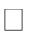 социальные исследования;научно-техническиеисследования.Требования к исследовательским проектам: постановка задачи, формулировка гипотезы, описание инструментария и регламентов исследования, проведение исследования и интерпретация полученных результатов. Для исследований в естественнонаучной, научно-технической, социальной и экономической областях желательным является использование элементов математического моделирования (с использованием компьютерных программ в том числе).2.2. Рабочие программы учебных предметов, курсов, в том числе внеурочной деятельности.Рабочие программы учебных предметов, курсов, в том числе внеурочной деятельности обеспечивают достижение планируемых результатов освоения основной образовательной программы. Рабочие программы учебных предметов, курсов, в том числе внеурочной деятельности разрабатываются на основе требований к результатам освоения основнойобразовательной программы с учетом программ, включенных в ее структуру. Рабочие программы учебных предметов, курсов содержат:53планируемые результаты освоения учебного предмета, курса;содержание учебного предмета, курса;тематическое планирование с указанием количества часов, отводимых на освоение каждой темы.Рабочие программы курсов внеурочной деятельности содержат:планируемые результаты освоения курса внеурочной деятельности;содержание курса внеурочной деятельности с указанием форм организации и видов деятельности;тематическое планирование.2.2.1.	Рабочие программы учебных предметов2.2.1.1.Рабочая программа по учебному предмету «Русский язык» (базовый уровень) Авторская программа Н.Г. ГольцоваПланируемые образовательные результаты Личностные:В сфере отношений обучающихся к себе, к своему здоровью, к познанию себя:ориентация обучающихся на достижение личного счастья, реализацию позитивных жизненных перспектив, инициативность, креативность, готовность и способность к личностному самоопределению, способность ставить цели и строить жизненные планы;готовность и способность обеспечить себе и своим близким достойную жизнь в процессе самостоятельной, творческой и ответственной деятельности;готовность и способность обучающихся к отстаиванию личного достоинства, собственного мнения, готовность и способность вырабатывать собственную позицию по отношению к общественно-политическим событиям прошлого и настоящего на основе осознания и осмысления истории, духовных ценностей и достижений нашей страны;готовность и способность обучающихся к саморазвитию и самовоспитанию в соответствии с общечеловеческими ценностями и идеалами гражданского общества, потребность в физическом самосовершенствовании, занятиях спортивно- оздоровительной деятельностью;принятие и реализация ценностей здорового и безопасного образа жизни, бережное, ответственное и компетентное отношение к собственному физическому и психологическому здоровью; неприятие вредных привычек: курения, употребления алкоголя, наркотиков.В сфере отношений обучающихся к России как к Родине (Отечеству):российская идентичность, способность к осознанию российской идентичности в поликультурном социуме, чувство причастности к историко- культурной общности российского народа и судьбе России, патриотизм, готовность к служению Отечеству, его защите;уважение к своему народу, чувство ответственности перед Родиной, гордости за свой край, свою Родину, прошлое и настоящее многонационального народа России, уважение к государственным символам (герб, флаг, гимн);формирование уважения к русскому языку как государственному языку Российской Федерации, являющемуся основой российской идентичности и главным фактором национального самоопределения;54воспитание уважения к культуре, языкам, традициям и обычаям народов, проживающих в Российской Федерации.В сфере отношений обучающихся к закону, государству и к гражданскому обществу:гражданственность, гражданская позиция активного и ответственного члена российского общества, осознающего свои конституционные права и обязанности, уважающего закон и правопорядок, осознанно принимающего традиционные национальные и общечеловеческие гуманистические и демократические ценности, готового к участию в общественной жизни;признание неотчуждаемости основных прав и свобод человека, которые принадлежат каждому от рождения, готовность к осуществлению собственных прав и свобод без нарушения прав и свобод других лиц, готовность отстаивать собственные права и свободы человека и гражданина согласно общепризнанным принципам и нормам международного права и в соответствии с Конституцией Российской Федерации, правовая и политическая грамотность;мировоззрение, соответствующее современному уровню развития науки и общественной практики, основанное на диалоге культур, а также различных форм общественного сознания, осознание своего места в поликультурном мире;интериоризация ценностей демократии и социальной солидарности, готовность к договорному регулированию отношений в группе или социальной организации;готовность обучающихся к конструктивному участию в принятии решений, затрагивающих их права и интересы, в том числе в различных формах общественной самоорганизации, самоуправления, общественно значимой деятельности;приверженность идеям интернационализма, дружбы, равенства, взаимопомощи народов; воспитание уважительного отношения к национальному достоинству людей, их чувствам, религиозным убеждениям;готовность обучающихся противостоять идеологии экстремизма, национализма, ксенофобии; коррупции; дискриминации по социальным, религиозным, расовым, национальным признакам и другим негативным социальным явлениям.В сфере отношений обучающихся с окружающими людьми:нравственное сознание и поведение на основе усвоения общечеловеческих ценностей, толерантного сознания и поведения в поликультурном мире, готовности и способности вести диалог с другими людьми, достигать в нем взаимопонимания, находить общие цели и сотрудничать для их достижения;принятие гуманистических ценностей, осознанное, уважительное и доброжелательное отношение к другому человеку, его мнению, мировоззрению;способность к сопереживанию и формирование позитивного отношения к людям, в том числе к лицам с ограниченными возможностями здоровья и инвалидам; бережное, ответственное и компетентное отношение к физическому и психологическому здоровью других людей, умение оказывать первую помощь;формирование выраженной в поведении нравственной позиции, в том числе способности к сознательному выбору добра, нравственного сознания и поведения на основе усвоения общечеловеческих ценностей и нравственных чувств (чести, долга, справедливости, милосердия и дружелюбия);55развитие компетенций сотрудничества со сверстниками, детьми младшего возраста, взрослыми в образовательной, общественно полезной, учебно- исследовательской, проектнойдругих видах деятельности.сфере отношений обучающихся к окружающему миру, живой природе, художественной культуре:мировоззрение, соответствующее современному уровню развития науки, значимости науки, готовность к научно-техническому творчеству, владение достоверной информацией о передовых достижениях и открытиях мировой и отечественной науки,заинтересованность в научных знаниях об устройстве мира и общества;готовность и способность к образованию, в том числе самообразованию, на протяжении всей жизни; сознательное отношение к непрерывному образованию как условию успешной профессиональной и общественной деятельности;экологическая культура, бережное отношения к родной земле, природным богатствам России и мира; понимание влияния социально-экономических процессов на состояние природной и социальной среды, ответственность за состояние природных ресурсов; умения и навыки разумного природопользования, нетерпимое отношение к действиям, приносящим вред экологии; приобретение опыта эколого- направленной деятельности;эстетическое отношения к миру, готовность к эстетическому обустройству собственного быта.В сфере отношений обучающихся к семье и родителям, в том числе подготовка к семейной жизни:ответственное отношение к созданию семьи на основе осознанного принятия ценностей семейной жизни;положительный образ семьи, родительства (отцовства и материнства), интериоризация традиционных семейных ценностей.В сфере отношения обучающихся к труду, в сфере социально-экономических отношений:уважение ко всем формам собственности, готовность к защите своей собственности;осознанный выбор будущей профессии как путь и способ реализации собственных жизненных планов;готовность  обучающихся  к  трудовой  профессиональной  деятельности  как  квозможности участия в решении личных, общественных, государственных, общенациональных проблем;потребность трудиться, уважение к труду и людям труда, трудовым достижениям, добросовестное, ответственное и творческое отношение к разным видам трудовой деятельности;готовность к самообслуживанию, включая обучение и выполнение домашних обязанностей.В сфере физического, психологического, социального и академического благополучия обучающихся:физическое, эмоционально-психологическое, социальное благополучие обучающихся в жизни образовательной организации, ощущение детьми безопасности и психологического комфорта, информационной безопасности.Метапредметные:56Метапредметные результаты освоения основной образовательной программы представлены тремя группами универсальных учебных действий (УУД).Регулятивные УУД: выпускник научится самостоятельно определять цели, задавать параметры и критерии, по которым можно определить, что цель достигнута; оценивать возможные последствия достижения поставленной цели в деятельности, собственной жизни и жизни окружающих людей, основываясь на соображениях этики и морали; ставить и формулировать собственные задачи в образовательной деятельности и жизненных ситуациях; оценивать ресурсы, в том числе время и другие нематериальные ресурсы, необходимые для достижения поставленной цели; выбирать путь достижения цели, планировать решение поставленных задач, оптимизируя материальные и нематериальные затраты; организовывать эффективный поиск ресурсов, необходимых для достижения поставленной цели; сопоставлять полученный результат деятельности с поставленной заранее целью.Познавательные УУД: выпускник научится искать и находить обобщѐнные способы решения задач, в том числе осуществлять развѐрнутый информационный поиск и ставить на его основе новые (учебные и познавательные) задачи; критически оценивать и интерпретировать информацию с разных позиций, распознавать и фиксировать противоречияинформационных источниках; использовать различные модель-но-схематические средства для представления существенных связей и отношений, а также противоречий, выявленных в информационных источниках; находить и приводить критические аргументы в отношении действий и суждений другого; спокойно и разумно относиться к критическим замечаниям в отношении собственного суждения, рассматривать их как ресурс собственного развития; выходить за рамки учебного предмета и осуществлять целенаправленный поиск возможностей для широкого переноса средств и способов действия; выстраивать индивидуальную образовательную траекторию, учитывая ограничения со стороны других участников и ресурсные ограничения; менять и удерживать разные позиции в познавательной деятельности.Коммуникативные УУД: выпускник научится осуществлять деловую коммуникацию как со сверстниками, так и со взрослыми (как внутри образовательной организации, так и за еѐ пределами), подбирать партнѐров для деловой коммуникации исходя из соображений результативности взаимодействия, а не личных симпатий; при осуществлении групповой работы быть как руководителем, так и членом команды в разных ролях (генератор идей, критик, исполнитель, выступающий, эксперт и т.д.); координировать и выполнять работу в условиях реального, виртуального и комбинированного взаимодействия; развѐрнуто, логично и точно излагать свою точку зрения с использованием адекватных (устных и письменных) языковых средств; распознавать конфликтогенные ситуации и предотвращать конфликты до их активной фазы, выстраивать деловую и образовательную коммуникацию, избегая личностных оценочных суждений.Предметные:результате изучения учебного предмета «Русский язык» на уровне среднего общего образования выпускник научится:использовать языковые средства адекватно цели общения и речевой ситуации;использовать знания о формах русского языка (литературный язык, просторечие, народные говоры, профессиональные разновидности, жаргон, арго) при создании текстов;создавать устные и письменные высказывания, монологические и диалогические тексты определенной функционально-смысловой принадлежности57(описание, повествование, рассуждение) и определенных жанров (тезисы, конспекты, выступления, лекции, отчеты, сообщения, аннотации, рефераты, доклады, сочинения);выстраивать композицию текста, используя знания о его структурных элементах;подбирать и использовать языковые средства в зависимости от типа текста и выбранного профиля обучения;правильно использовать лексические и грамматические средства связи предложений при построении текста;создавать устные и письменные тексты разных жанров в соответствии с функционально-стилевой принадлежностью текста;сознательно использовать изобразительно-выразительные средства языка при создании текста в соответствии с выбранным профилем обучения;использовать при работе с текстом разные виды чтения (поисковое, просмотровое, ознакомительное, изучающее, реферативное) и аудирования (с полным пониманием текста, с пониманием основного содержания, с выборочнымизвлечением информации);анализировать текст с точки зрения наличия в нѐм явной и скрытой, основной и второстепенной информации, определять его тему, проблему и основную мысль;извлекать необходимую информацию из различных источников и переводить еѐ в текстовый формат;преобразовывать текст в другие виды передачи информации;выбирать тему, определять цель и подбирать материал для публичного выступления;соблюдать культуру публичной речи;соблюдать в речевой практике основные орфоэпические, лексические, грамматические, стилистические, орфографические и пунктуационные нормы русского литературного языка;оценивать собственную и чужую речь с позиции соответствия языковым нормам;использовать основные нормативные словари и справочники для оценки устных и письменных высказываний с точки зрения соответствия языковым нормам.Выпускник получит возможность научиться:распознавать уровни и единицы языка в предъявленном тексте и видеть взаимосвязь междуними;анализировать при оценке собственной и чужой речи языковые средства, использованные в тексте, с точки зрения правильности, точности и уместности их употребления;комментировать авторские высказывания на различные темы (в том числе о богатстве и выразительности русского языка);отличать язык художественной литературы от других разновидностей современного русского языка;использовать синонимические ресурсы русского языка для более точного выражения мысли и усиления выразительности речи;иметь представление об историческом развитии русского языка и истории русскогоя зыкознания;выражать согласие или несогласие с мнением собеседника в соответствии с правилами ведения диалогической речи;58дифференцировать главную и второстепенную информацию, известную и неизвестную информацию в прослушанном тексте;проводить самостоятельный поиск текстовой и нетекстовой информации, отбирать и анализировать полученную информацию;сохранять  стилевое  единство  при  создании  текста  заданного  функциональногостиля;владеть умениями информационно перерабатывать прочитанные и прослушанные тексты и представлять их в виде тезисов, конспектов, аннотаций, рефератов;создавать отзывы и рецензии на предложенный текст;соблюдать культуру чтения, говорения, аудирования и письма;соблюдать культуру научного и делового общения в устной и письменной форме, в том числе при обсуждении дискуссионных проблем;соблюдать нормы речевого поведения в разговорной речи, а также в учебно- научнойофициально-деловой сферах общения;осуществлять речевой самоконтроль;совершенствовать орфографические и пунктуационные умения и навыки на основе знаний о нормах русского литературного языка;использовать основные нормативные словари и справочники для расширения словарного запаса и спектра используемых языковых средств;оценивать эстетическую сторону речевого высказывания при анализе текстов (в том числе художественной литературы).СодержаниеСлово о русском языкеРусский язык среди языков мира. Богатство и выразительность русского языка. Русские писатели о выразительности русского языка. Русский язык как государственный язык Российской Федерации и язык межнационального общения народов России. Русский язык как один из мировых языков. Литературный язык как высшая форма существования национального языка. Понятие нормы литературного языка. Типы норм литературного языка. Норма и культура речи. Понятие о функциональных разновидностях (стилях); основные функциональные стили современного русского литературного языка.Лексика. Фразеология. ЛексикографияОсновные понятия и основные единицы лексики и фразеологии. Слово и его значение. Однозначность и многозначность слов. Изобразительно-выразительные средства русского языка. Омонимы и их употребление. Паронимы и их употребление. Синонимы и их употребление. Антонимы и их употребление. Происхождение лексики современного русского языка. Лексика общеупотребительная и лексика, имеющая ограниченную сферу употребления. Употребление устаревшей лексики и неологизмов. Фразеология. Фразеологические единицы и их употребление. Лексикография.Фонетика. Графика. ОрфоэпияОсновные понятия фонетики, графики, орфоэпии. Звуки и буквы. Позиционные (фонетические) и исторические чередования звуков. Фонетический разбор. Орфоэпия. Основные правила произношения гласных и согласных звуков. Ударение.Морфемика и словообразование59Основные понятия морфемики и словообразования. Состав слова. Морфемы корневые и аффиксальные. Основа слова. Основы производные и непроизводные. Морфемный разбор слова. Словообразование. Морфологические способы словообразования. Понятиесловообразовательной цепочки. Неморфологические способы словообразования. Словообразовательный разбор. Основные способы формообразования в современном русском языке.Морфология и орфографияОсновные понятия морфологии и орфографии. Взаимосвязь морфологии и орфографии.ОрфографияПринципы русской орфографии. Морфологический принцип как ведущий принцип русской орфографии. Фонетические, традиционные и дифференцирующие написания. Проверяемые и непроверяемые безударные гласные в корне слова. Чередующиеся гласные в корне слова. Употребление гласных после шипящих. Употребление гласных после ц. Правописание звонких и глухих согласных. Правописание непроизносимых согласных и сочетаний сч, зч, шч, жч, стч, здч. Правописание двойных согласных. Правописание гласныхсогласных в приставках. Приставки пре- и при-. Гласные и и ы после приставок. Употребление ъ и ь. Употребление прописных и строчных букв. Правила переноса слов.Самостоятельные части речи Имя существительное.Имя существительное как часть речи. Лексико-грамматические разряды имѐн существительных. Род имѐн существительных. Распределение существительных по родам. Существительные общего рода. Определение и способы выражения рода несклоняемых имѐн существительных и аббревиатур. Число имѐн существительных. Падеж и склонение имѐн существительных. Морфологический разбор имѐн существительных. Правописание падежных окончаний имѐн существительных. Варианты падежных окончаний. Гласные в суффиксах имѐн существительных. Правописание сложных имѐн существительных. Составные наименования и их правописание.Имя прилагательное. Имя прилагательное как часть речи. Лексико- грамматические разряды имѐн прилагательных. Качественные прилагательные. Сравнительная и превосходная степени качественных прилагательных. Простая (синтетическая) и сложные (аналитические) формы степеней сравнения. Стилистические особенности простых и сложных форм степеней сравнения. Полные и краткие формы качественных прилагательных. Особенности образования и употребления кратких прилагательных. Синонимия кратких и полных форм в функции сказуемого; их семантические и стилистические особенности. Прилагательные относительные и притяжательные. Особенности образования и употребления притяжательных прилагательных. Переход прилагательных из одного разряда в другой. Морфологический разбор имѐн прилагательных. Правописание окончаний имѐн прилагательных. Склонение качественных и относительных прилагательных. Особенности склонения притяжательных прилагательных на -ий. Правописание суффиксов имѐн прилагательных. Правописание н и ннсуффиксах имѐн прилагательных. Правописание сложных имѐн прилагательных. Имячислительное.Имя числительное как часть речи. Лексико-грамматические разряды имѐн числительных. Простые, сложные и составные числительные. Морфологический разбор числительных. Особенности склонения имѐн числительных. Правописание имѐн числительных. Употребление имѐн числительных в речи. Особенности60употребления собирательных числительных. Местоимение. Местоимение как часть речи. Разряды местоимений. Значение, стилистические и грамматические особенностиупотребления	местоимений.	Морфологический	разбор	местоимений.Правописаниеместоимений.Глагол.Глагол как часть речи. Основные грамматические категории и формы глагола. Инфинитив как начальная форма глагола. Категория вида русского глагола. Переходность/непереходность глагола. Возвратные глаголы. Категория наклонения глагола. Наклонение изъявительное, повелительное, сослагательное (условное). Категория времени глагола. Спряжение глагола. Две основы глагола. Формообразование глагола. Морфологический разбор глаголов. Правописание глаголов.Причастие.Причастие как особая глагольная форма. Признаки глагола и прилагательного у причастий. Морфологический разбор причастий. Образование причастий. Правописание суффиксов причастий. Н и нн в причастиях и отглагольных прилагательных. Переход причастий в прилагательные и существительные.Деепричастие.Деепричастие	как	особая	глагольная	форма.	Образование	деепричастий.Морфологический разбор деепричастий. Переход деепричастий в наречия ипредлоги.Наречие.Наречие	как	часть	речи.	Разряды	наречий.	Морфологический	разбор	наречий.Правописание наречий. Гласные на конце наречий. Наречия, оканчивающиеся на шипящий.Отрицательные наречия. Слитное, раздельное и дефисное написание наречий.Слова категории состояния.Грамматические особенности слов категории состояния. Омонимия слов категории состояния, наречий на -о, -е и кратких прилагательных ср. р. ед. ч. Морфологический разбор слов категории состояния.Служебные части речи Предлог.Предлог как служебная часть речи. Особенности употребления предлогов.Морфологический разбор предлогов. Правописание предлогов.Союзы и союзные слова.Союз как служебная часть речи. Союзные слова. Классификация союзов по значению, употреблению, структуре. Подчинительные союзы и союзные слова. Морфологический разбор союзов. Правописание союзов.Частицы.Частица как служебная часть речи. Разряды частиц. Морфологический разбор частиц. Правописание частиц. Раздельное и дефисное написание частиц. Частицы не и ни, их значение и употребление. Слитное и раздельное написание не и ни с различными частями речи.Междометие. Звукоподражательные слова.Междометие как особый разряд слов. Звукоподражательные слова. Морфологический разбор междометий. Правописание междометий. Функционально- стилистические особенности употребления междометий. Повторение и обобщение пройденного.61Тематическое планирование (10 класс)11 классСодержаниеПовторение и обобщение изученного материала 10 классаСинтаксис и пунктуация Основные понятия синтаксиса и пунктуации. Основные синтаксические единицы. Основные принципы русской пунктуации. Пунктуационный анализ.Словосочетание.Классификация словосочетаний. Виды синтаксической связи. Синтаксический разбор словосочетания.Предложение.Понятие о предложении. Основные признаки предложения. Классификация предложений.Предложения простые и сложные.Простое предложение.Виды предложений по цели высказывания. Виды предложений по эмоциональной окраске. Предложения утвердительные и отрицательные. Виды предложений по структуре. Двусоставные и односоставные предложения. Главные члены предложения. Тире между подлежащим и сказуемым. Распространѐнные и нераспространѐнные предложения. Второстепенные члены предложения. Полные и неполные предложения. Тире в неполном предложении. Соединительное тире. Интонационное тире. Порядок слов в простом предложении. Инверсия. Синонимия разных типов простого предложения. Простое осложнѐнное и неосложнѐнное предложение. Синтаксический разбор простого предложения.Однородные члены предложения.Знаки препинания в предложениях с однородными членами. Знаки препинания при однородных и неоднородных определениях. Знаки препинания при однородных и неоднородных приложениях. Знаки препинания при однородных членах, соединѐнных неповторяющимися союзами. Знаки препинания при однородных членах, соединѐнных повторяющимися и парными союзами. Обобщающие слова при однородных членах. Знаки препинания при обобщающихсловах.Обособленные члены предложения.Знаки препинания при обособленных членах предложения. Обособленные и необособленные определения. Обособленные приложения. Обособленные обстоятельства. Обособленные дополнения. Уточняющие, пояснительные и присоединительные члены предложения. Параллельные синтаксические конструкции. Знаки препинания при сравнительном обороте.Знаки	препинания при словах и конструкциях, грамматически не связанных с 62предложением.Знаки препинания при обращениях. Знаки препинания при вводных словах и словосочетаниях. Знаки препинания при вставных конструкциях. Знаки препинания при междометиях, утвердительных, отрицательных, вопросительно-восклицательных словах.Сложное предложение.Понятие о сложном предложении. Главное и придаточное предложения. Типы придаточных предложений. Сложносочинѐнное предложение. Знаки препинания в сложносочинѐнном предложении. Синтаксический разбор сложносочинѐнного предложения. Сложноподчинѐнное предложение. Знаки препинания в сложноподчинѐнном предложении с одним придаточным. Синтаксический разбор сложноподчинѐнного предложения с одним придаточным. Знаки препинания в сложноподчинѐнном предложении с несколькими придаточными. Синтаксический разбор сложноподчинѐнного предложения с несколькими придаточными. Бессоюзное сложное предложение. Знаки препинания в бессоюзном сложном предложении. Запятая и точка с запятой в бессоюзном сложном предложении. Двоеточие в бессоюзном сложном предложении. Тире в бессоюзном сложном предложении. Синтаксический разбор бессоюзного сложного предложения. Период. Знаки препинания в периоде. Сложное синтаксическое целое и абзац. Синонимия разных типов сложного предложения.Предложения с чужой речью.Способы передачи чужой речи. Знаки препинания при прямой речи. Знаки препинания при диалоге. Знаки препинания при цитатах.Употребление знаков препинания.Сочетание знаков препинания. Вопросительный и восклицательный знаки. Запятая и тире. Многоточие и другие знаки препинания. Скобки и другие знаки препинания. Кавычки и другие знаки препинания Факультативные знаки препинания. Авторская пунктуация.Культура речиЯзык и речь. Культура речи как раздел науки о языке, изучающий правильность и чистоту речи. Правильность речи. Норма литературного языка. Нормы литературного языка: орфоэпические, акцентологические, словообразовательные, лексические, морфологические, синтаксические, стилистические. Орфографические и пунктуационные нормы. Речевая ошибка. Качества хорошей речи: чистота, выразительность, уместность, точность, богатство. Виды и роды ораторского красноречия. Ораторская речь и такт.Стилистика.Стилистика как раздел науки о языке, изучающий стили языка и стили речи, а также изобразительно-выразительные средства. Стиль. Классификация функциональных стилей. Научный стиль. Официально-деловой стиль. Публицистический стиль Разговорный стиль. Язык художественной литературы. Текст. Основные признаки текста. Функционально-смысловые типы речи: повествование, описание, рассуждение. Анализ текстов разных стилей и жанров.Из истории русского языкознания. М. В. Ломоносов. А. Х. Востоков. Ф. И. Буслаев. В.И. Даль. Я. К. Грот. А. А. Шахматов.Д. Н. Ушаков. В. В. Виноградов. С. И.Ожегов.Повторение и систематизация изученного материалаТематическое планирование (11 класс)632.2.1.2. Рабочая программа по учебному предмету «Русский язык» (углубленный уровень)Рабочая программа по учебному предмету «Русский язык» (углубленный уровень)Авторская программа В. В. БабайцевойПланируемы образовательные результатыЛичностными результатами освоения выпускниками средней школы курса русского языка на углублённом уровне являются:1) бережное отношение к русскому языку как неотъемлемой части русской культуры, как основе гражданской идентичности; потребность сохранить чистоту русского языка как явления национальной культуры;2) уважение к своему народу, его прошлому, отражённому в языке;3) осознание роли русского языка как государственного языка Российской Федерации и языка межнационального общения;4) осознание своего места в поликультурном мире;5) сформированность мировоззрения, соответствующего современному уровню развития гуманитарной науки; готовность участвовать в диалоге культур;6) потребность саморазвития, в том числе речевого, понимание роли языка в процессах познания;7) готовность к самостоятельной творческой и ответственной деятельности;8) готовность и способность вести диалог с другими людьми; сформированность навыков сотрудничества;9) эстетическое отношение к языку и речи, осознание их выразительных возможностей;10) нравственное сознание и поведение на основе общечеловеческих ценностей.Метапредметными результатами освоения выпускниками средней школы курса русского языка на углублённом уровне являются:1) умение эффективно общаться в процессе совместной деятельности со всеми её участниками, не допускать конфликтов;2) владение навыками познавательной, учебно-исследовательской и проектной деятельности; использование различных методов познания; владение логическими операциями анализа, синтеза, сравнения;3) способность к самостоятельному поиску информации, в том числе умение пользоваться лингвистическими словарями;4) умение критически оценивать и интерпретировать информацию, получаемую из различных источников;5) владение всеми видами речевой деятельности: говорением, слушанием, чтением и письмом;6) умение выражать своё отношение к действительности и создавать устные и письменные тексты разных стилей и жанров с учётом речевой ситуации (коммуникативной цели, условий общения, адресата и т. д.);7) свободное владение устной и письменной формой речи, диалогом и монологом;8) умение определять цели деятельности и планировать её, контролировать и корректировать деятельность;9) умение оценивать свою и чужую речь с эстетических и нравственных позиций;10) умение выбирать стратегию поведения, позволяющую достичь максимального эффекта.Предметными результатами освоения выпускниками средней школы курса русского языка на углублённом уровне являются:1) сформированность представлений о лингвистике как части общечеловеческого гуманитарного знания, основных направлениях развития русистики, выдающихся учёных-русистах;2) сформированность представлений о языке как знаковой системе, закономерностях его развития, функциях языка;3) освоение базовых понятий лингвистики: язык и речь, функции языка, речевая деятельность, речевая ситуация; основные единицы языка, их признаки и особенности употребления в речи; текст, признаки и категории текста; типы и стили речи; литературный язык, нормы литературного языка; основные аспекты культуры речи; устная и письменная форма речи; синонимика русского языка; источники расширения словарного состава современного русского языка;4) овладение основными стилистическими ресурсами лексики и фразеологии русского языка;5) владение знаниями о языковой норме, её функциях и вариантах; практическое овладение основными нормами современного литературного языка;6) владение нормами речевого поведения в различных ситуациях общения;7) сформированность умений анализировать языковые единицы; владение различными видами анализа слов, словосочетаний и предложений, текстов разных типов речи;8) сформированность умений анализировать языковые явления и факты, допускающие неоднозначную интерпретацию;9) владение различными приёмами редактирования текстов;10) сформированность умений лингвистического анализа текстов разных стилей и жанров;11) сформированность умений проводить лингвистический эксперимент и использовать его результаты в речевой практике.Продвижение учащихся в освоении курса русского (родного) языка проверяется на каждом этапе обучения. Уровень сформированности метапредметных и предметных умений оценивается в баллах в результате проведения текущего, тематического,итогового контроля, что предполагает выполнение учащимися разнообразной работы: заданий, определяющих уровень развития языковых и речевых умений и навыков; заданий творческого и поискового характера, выявляющих уровень овладениякоммуникативными умениями и навыками; комплексных работ, выполняющихся на межпредметной основе и устанавливающих уровень овладения универсальными учебными действиями. Личностные результаты обучения оцениваются без выставления отметки — только на качественном уровне.СОДЕРЖАНИЕ, РЕАЛИЗУЕМОЕ С ПОМОЩЬЮ УЧЕБНИКА «РУССКИЙ ЯЗЫК»УГЛУБЛЁННЫЙ УРОВЕНЬ. 10—11 КЛАССЫ» АВТОРА В. В. БАБАЙЦЕВОЙЯзык. Общие сведения о языке. Основные разделы науки о языкеЯзык как многофункциональная развивающаяся знаковая система и общественное явление. Языки естественные и искусственные. Языки государственные, мировые, межнационального общения.Основные функции языка. Социальные функции русского языка.Русский язык в современном мире. Русский язык как один из индоевропейских языков. Русский язык в кругу других славянских языков. Историческое развитие русского языка. Роль старославянского языка в развитии русского языка.Язык и общество. Язык и культура. Язык и история народа. Русский язык в Российской Федерации и в современном мире: в международном общении, в межнациональном общении. Формы существования русского национального языка (литературный язык, просторечие, народные говоры, профессиональные разновидности, жаргон, арго). Роль форм русского языка в становлении и развитии русского языка. Активные процессы в русском языке на современном этапе. Взаимообогащение языков как результат взаимодействия национальных культур. Проблемы экологии языка.Лингвистика в системе гуманитарного знания. Русский язык как объект научного изучения. Русистика и ее разделы. Лингвистический эксперимент. Виднейшие ученые-лингвисты и их работы. Основные направления развития русистики в наши дни.Речь. Речевое общениеРечевое общение как форма взаимодействия людей в процессе их познавательно-трудовой деятельности.Основные сферы речевого общения, их соотнесенность с функциональными разновидностями языка. Речь как деятельность. Виды речевой деятельности: продуктивные (говорение, письмо) и рецептивные (аудирование, чтение), их особенности.Особенности восприятия чужого высказывания (устного и письменного) и создания собственного высказывания в устной и письменной форме.Овладение речевыми стратегиями и тактиками, обеспечивающими успешность общения в различных жизненных ситуациях. Выбор речевой тактики и языковых средств, адекватных характеру речевой ситуации.Речевое общение и его основные элементы. Виды речевого общения. Сферы и ситуации речевого общения. Компоненты речевой ситуации.Осознанное использование разных видов чтения и аудирования в зависимости от коммуникативной установки. Способность извлекать необходимую информацию из различных источников: учебно-научных текстов, средств массовой информации, в том числе представленных в электронном виде на различных информационных носителях, официально-деловых текстов, справочной литературы. Владение умениями информационной переработки прочитанных и прослушанных текстов и представление их в виде тезисов, конспектов, аннотаций, рефератов. Комплексный лингвистический анализ текста.Монологическая и диалогическая речь. Развитие навыков монологической и диалогической речи. Создание устных и письменных монологических и диалогических высказываний различных типов и жанров в научной, социально-культурной и деловой сферах общения. Овладение опытом речевого поведения в официальных и неофициальных ситуациях общения, ситуациях межкультурного общения. Выступление перед аудиторией с докладом; представление реферата, проекта на лингвистическую тему.Функциональная стилистика как учение о функционально-стилистической дифференциации языка. Функциональные стили (научный, официально-деловой, публицистический), разговорная речь и язык художественной литературы как разновидности современного русского языка. Стилистические ресурсы языка.Сфера употребления, типичные ситуации речевого общения, задачи речи, языковые средства, характерные для разговорного языка, научного, публицистического, официально-делового стилей.Культура публичной речи. Публичное выступление: выбор темы, определение цели, поиск материала. Композиция публичного выступления.Культура публичного выступления с текстами различной жанровой принадлежности. Речевой самоконтроль, самооценка, самокоррекция.Основные жанры научного (доклад, аннотация, статья, тезисы, конспект, рецензия, выписки, реферат и др.), публицистического (выступление, статья, интервью, очерк и др.), официально-делового (резюме, характеристика, расписка, доверенность и др.) стилей, разговорной речи (рассказ, беседа, спор). Виды сочинений. Совершенствование умений и навыков создания текстов разных функционально-смысловых типов, стилей и жанров.Литературный язык и язык художественной литературы. Отличия языка художественной литературы от других разновидностей современного русского языка. Основные признаки художественной речи.Основные изобразительно-выразительные средства языка.Текст. Признаки текста.Виды чтения. Использование различных видов чтения в зависимости от коммуникативной задачи и характера текста.Информационная переработка текста. Виды преобразования текста.Лингвистический анализ текстов различных функциональных разновидностей языка. Проведение стилистического анализа текстов разных стилей и функциональных разновидностей языка.Культура речиКультура речи как раздел лингвистики. Основные аспекты культуры речи: нормативный, коммуникативный и этический.Взаимосвязь языка и культуры. Лексика, обозначающая предметы и явления традиционного русского быта; историзмы и архаизмы; фольклорная лексика и фразеология; русские имена. Взаимообогащение языков как результат взаимодействия национальных культур.Коммуникативная целесообразность, уместность, точность, ясность, выразительность речи. Оценка коммуникативных качеств и эффективности речи. Причины коммуникативных неудач, их предупреждение и преодоление.Культура видов речевой деятельности – чтения, аудирования, говорения и письма.Культура публичной речи. Публичное выступление: выбор темы, определение цели, поиск материала. Композиция публичного выступления.Культура научного и делового общения (устная и письменная формы). Особенности речевого этикета в официально-деловой, научной и публицистической сферах общения. Культура разговорной речи.Языковая норма и ее функции. Основные виды языковых норм: орфоэпические (произносительные и акцентологические), лексические, грамматические (морфологические и синтаксические), стилистические нормы русского литературного языка. Орфографические нормы, пунктуационные нормы. Совершенствование орфографических и пунктуационных умений и навыков. Совершенствование собственных коммуникативных способностей и культуры речи. Соблюдение норм литературного языка в речевой практике. Уместность использования языковых средств в речевом высказывании. Варианты языковых норм. Осуществление выбора наиболее точных языковых средств в соответствии со сферами и ситуациями речевого общения.Способность осуществлять речевой самоконтроль, анализировать речь с точки зрения ее эффективности в достижении поставленных коммуникативных задач. Разные способы редактирования текстов.Анализ коммуникативных качеств и эффективности речи. Редактирование текстов различных стилей и жанров на основе знаний о нормах русского литературного языка.Нормативные словари современного русского языка и лингвистические справочники; их использование.Использование этимологических словарей и справочников для подготовки сообщений об истории происхождения некоторых слов и выражений, отражающих исторические и культурные традиции страны.ТЕМАТИЧЕСКОЕ ПЛАНИРОВАНИЕ 10 класс11 класс2.2.1.3.Рабочая программа по учебному предмету «Литература» (базовый уровень)Авторская программа  А.Н.Романова,  В. П. Журавлев, Ю.В. Лебедев.Планируемые результаты освоения учебного предмета Личностные:1) осознание своей российской гражданской идентичности, воспитание патриотизма, уважения к истории Отечества, гордости за свой край, свою Родину, прошлое и настоящее многонационального народа России; знание истории, языка, культурного наследия народов России и человечества; усвоение традиционныхценностей многонационального российского общества; воспитание чувства ответственности и долга перед Родиной;2) формирование ответственного отношения к учению, готовности и способности обучающихся к саморазвитию и самообразованию на основе мотивации кобучению и познанию, осознанному выбору и построению дальнейшей индивидуальной траектории образования на базе умения ориентироваться в мире профессий и профессиональных предпочтений, с учѐтом устойчивых познавательных интересов, а также на основе формирования уважительного отношения к труду, развития опыта участия в социально значимом труде;формирование целостного мировоззрения, соответствующего современному уровню развития науки и общественной практики, учитывающего социальное, культурное, языковое, духовное многообразие современного мира;формирование осознанного, уважительного и доброжелательного отношения к другому человеку, его мнению, мировоззрению, культуре, языку, вере, гражданской позиции, к истории, культуре, религии, традициям, языкам, ценностям народов Россиинародов мира;готовности и способности вести диалог с другими людьми и достигать в нѐм взаимопонимания;освоение социальных норм, правил поведения, ролей и форм социальной жизни в группах и сообществах, включая взрослые и социальные сообщества; участие в школьном самоуправлении и общественной жизни в пределах возрастных компетенций с учѐтом региональных, этнокультурных, социальных и экономических особенностей;развитие морального сознания и компетентности в решении моральных проблем на основе личностного выбора, формирование нравственных чувств и нравственного поведения, осознанного и ответственного отношения к собственным поступкам;формирование коммуникативной компетенции в общении и сотрудничестве со сверстниками, детьми старшего и младшего возраста, взрослыми в процессе образовательной, общественно полезной, учебно-исследовательской, творческой и других видов деятельности;формирование ценности  здорового и  безопасного образа жизни;формирование основ экологической культуры, соответствующей современному уровню экологического мышления, развитие опыта экологически ориентированной рефлексивно-оценочной и практической деятельности в жизненных ситуациях;осознание значения семьи в жизни человека и общества, принятие ценности семейной жизни, уважительное и заботливое отношение к членам своей семьи;развитие  эстетического  сознания  через  освоение  художественного  наследиянародов России  и  мира, творческой  деятельности  эстетического характера.Предметные:осознание значимости чтения и изучения литературы для своего дальнейшего развития; формирование потребности в систематическом чтении как средстве познания мира и себя в этом мире, гармонизации отношений человека и общества, многоаспектного диалога;понимание литературы как одной из основных национально-культурных ценностей народа, как особого способа познания жизни;обеспечение культурной самоидентификации, осознание коммуникативно-эстетических возможностей родного языка на основе изучения выдающихся произведений российской культуры, культуры своего народа, мировой культуры;воспитание квалифицированного читателя со сформированным эстетическим вкусом, способного аргументировать своѐ мнение и излагать его устно и письменно с учѐтом возможностей различных жанров высказывания — аналитического и интерпретирующего характера, участвовать в обсуждении прочитанного, сознательно планировать своѐ досуговое чтение;развитие способности понимать литературные художественные произведения, отражающие разные этнокультурные традиции;овладение различными видами анализа текста на основе понимания принципиальных отличий литературного художественного текста от научного, делового, публицистического и т. п., формирование умений воспринимать, анализировать, критически оценивать и интерпретировать прочитанное, осознаватьхудожественность воспроизведения современной автору действительности в литературном произведении, воспринимать прочитанное не только на эмоциональном уровне, но и на уровне интеллектуального осмысления.Метапредметные:умение самостоятельно определять цели своего обучения, ставить и формулировать для себя новые задачи в учѐбе и познавательной деятельности, развивать мотивацию и расширять интересы своей познавательной деятельности;умение самостоятельно планировать пути достижения целей, в том числе альтернативные, осознанно выбирать наиболее эффективные способы решения учебныхпознавательных  задач;умение соотносить свои действия с планируемыми результатами, осуществлять контроль своей деятельности в процессе достижения результата, определять способы действий в рамках предложенных условий и требований, корректировать свои действия в соответствии с изменяющейся ситуацией;умение оценивать правильность выполнения учебной задачи, собственные возможности еѐ решения;владение основами самоконтроля, самооценки, принятия решений и осуществления осознанного выбора в учебной и познавательной деятельности;умение определять понятия, создавать обобщения, устанавливать аналогии, классифицировать, самостоятельно выбирать основания и критерии для классификации, устанавливать причинно-следственные связи, строить логическое рассуждение, умозаключение (индуктивное, дедуктивное и по аналогии) и делать выводы;умение создавать, применять и преобразовывать знаки и символы, модели и схемы для решения учебных и познавательных задач;смысловое чтение;73умение организовывать учебное сотрудничество и совместную деятельность с учителем и сверстниками; работать индивидуально и в группе: находить общее решение и разрешать конфликты на основе согласования позиций и учѐта интересов;формулировать, аргументировать и отстаивать своѐ мнение;умение осознанно использовать речевые средства в соответствии с задачей коммуникации для выражения своих чувств, мыслей и потребностей; планирование и регуляция своей деятельности; владение устной и письменной речью, монологической контекстной речью;формирование и развитие компетентности в области использования информационно-коммуникационных технологий (далее — ИКТ-компетенции);формирование и развитие экологического мышления, умение применять его в познавательной, коммуникативной, социальной практике и профессиональнойориентации.В результате изучения учебного предмета «Литература» на уровне среднего общего образования выпускник на базовом уровне научится:— демонстрировать знание ключевых произведений русской, родной и мировой литературы, приводя примеры двух (или более) текстов, затрагивающих общие темы или проблемы;— в устной и письменной форме обобщать и анализировать свой читательский опыт, а именно: ·обосновывать выбор художественного произведения для анализа, приводя в качестве аргумента как тему (темы) произведения, так и его проблематику (скрытые в нѐм смыслы и подтексты); ·использовать для раскрытия тезисов своего высказывания указание на фрагменты произведения, носящие проблемный характер и требующие анализа; ·давать объективное изложение текста: характеризуя произведение, выделять две (или более) основные темы или идеи произведения, показывать их развитие в ходе сюжета, их взаимодействие и взаимовлияние, в итоге раскрывая сложность художественного мира произведения; ·анализировать жанрово-родовой выбор автора: раскрывать особенности композиции, развития сюжета и связи различных элементов в художественном мире произведения: места и времени действия, способов изображения действия и его развития, приѐмов введения персонажей и средств раскрытия и/или развития их характеров; ·определять контекстуальное значение слов и фраз, используемых в художественном произведении (включая переносные и коннотативные значения), оценивать их художественную выразительность с точки зрения новизны, эмоциональной и смысловой наполненности, эстетической значимости; ·анализировать авторский выбор определѐнных композиционных решений, раскрывая, как расположение и взаимосвязь определѐнных частей текста способствуют формированию всей структуры произведения и обусловливают эстетическое воздействие на читателя (например, выбор определѐнного зачина и концовки произведения, выбор между счастливой или трагической развязкой, открытым или закрытым финалом); ·анализировать случаи, когда для осмысления точки зрения автора и/или героев требуется отличать то, что прямо заявлено в тексте, от того, что действительно подразумевается (например, сатира, сарказм, ирония или гипербола); — осуществлять следующую продуктивную деятельность: ·давать развѐрнутые ответы на вопросы об изучаемом на уроке произведении или создавать небольшие рецензии на самостоятельно прочитанные произведения, демонстрируя целостное восприятие художественного мира произведения, понимание принадлежности произведения к литературному направлению (течению) и культурно-исторической эпохе (периоду); ·выполнять проектные работы по литературе и искусству, предлагать собственные обоснованные интерпретации литературных произведений.74Выпускник получит возможность научиться:— давать историко-культурный комментарий к тексту произведения(в том числе и с использованием ресурсов музея, специализированной библиотеки, исторических документовт. п.);— анализировать художественное произведение в сочетании воплощения в нѐм объективных законов литературного развития и субъективных черт авторской индивидуальности;— анализировать художественное произведение во взаимосвязи литературы с другими областями гуманитарного знания (философией, историей, психологией и др.);— анализировать одну из интерпретаций эпического, драматического или лирического произведения (например, кинопостановку или театральную постановку; запись художественного чтения; серию иллюстраций к произведению), оценивая то, как интерпретируется исходный текст.Выпускник получит возможность узнать:— о месте и значении русской литературы в мировой литературе;— о произведениях новейшей отечественной и мировой литературы;— о важнейших литературных ресурсах, в том числе в Интернете;— об историко-культурном подходе в литературоведении; — об историко-литературном процессе XIX и XX веков;— о наиболее ярких или характерных чертах литературных направлений или течений (реализм, романтизм, символизм и т. п. — имена ведущих писателей, особенно значимые факты их творческой биографии, названия ключевых произведений, имена героев, ставших «вечными образами» или именами нарицательными в общемировой и отечественной культуре, например: Ф. М. Достоевский, М. А. Булгаков, А. И. Солженицын, Ф. Кафка, Э.-М. Ремарк; Дон Кихот, Гамлет, Манилов, Обломов, «человек в футляре» и т. п.;— о соотношении и взаимосвязях литературы с историческим периодом, эпохой (например, футуризм и эпоха технического прогресса в началеХХ века и т. п.).Содержание курса 10 класса (105 часов)ВВЕДЕНИЕЦели изучения литературы в 10 классе, задачи литературоведения как науки. Значение целостного изучения творческого пути писателя, роль генетических, диалогических и типологических связей в анализе литературного произведения. Краткая характеристика таких научных направлений, как историческая поэтика, сравнительно-историческое литературоведение, историко-функциональное изучение литературы. Теория литературы: литературоведениеСТАНОВЛЕНИЕ И РАЗВИТИЕ РЕАЛИЗМА В РУССКОЙ ЛИТЕРАТУРЕ XIX ВЕКА Русская литература XIX века на этапе становления реализма как литературногонаправления. Своеобразие становления реализма в русской литературе в контексте европейского литературного процесса и общекультурного развития европейских стран. Национальное своеобразие русского реализма, стремящегося к широте изображения жизни в общенациональном ракурсе, шекспировской полноте постижения человеческих характеров, христианскому гуманизму в оценке окружающего мира. Эволюция русского реализма от первых десятилетий XIX века к 1840-м годам и ко второй половине века: от пушкинского универсализма к индивидуальным стилям писателей 1860—1870-х годов, от образцовых статей В. Г. Белинского к нескольким направлениям в литературной критике, отстаивающим противоположные общественные и эстетические позиции. Теория литературы: историко-литературный процесс, романтизм и реализм как литературные направления75СТРАНИЦЫ ИСТОРИИ ЗАПАДНОЕВРОПЕЙСКОГО РОМАНА XIX ВЕКА Формирование и развитие реализма в зарубежной прозе XIX века. Творчество наиболеекрупных представителей этого литературного направления: Стендаля, Бальзака, Диккенса. Стендаль. Обзор жизни и творчества писателя. Герой-индивидуалист в романе Стендаля «Красное и чѐрное». Судьба личности в контексте масштабных исторических событий в романе «Пармская обитель». Оноре де Бальзак. Краткая характеристика жизни и творчества писателя. Замысел «Человеческой комедии». Социально-психологический анализ современного общества в романах «Евгения Гранде» и «Отец Горио», новелле «Гобсек». Значение романов Бальзака для развития русской литературы. Чарльз Диккенс. Краткая характеристика жизни и творчества писателя. Гуманистический пафос прозы Диккенса. «Рождественская песнь в прозе». Рождественские повести Диккенса. Религиозно-философская основа произведений, утверждающих способность человека к нравственному возрождению. Роман «Домби и сын». Мастерство писателя, соединившего психологизм и социальную проблематику, жѐсткую критику буржуазного общества и горячую веру в человека. Теория литературы: реализм как литературное направление.ИВАН СЕРГЕЕВИЧ ТУРГЕНЕВСтановление писателя, формирование его убеждений. Важнейшие особенности мироощущения писателя, его умение прочувствовать красоту преходящих мгновений, «уловить современность в еѐ преходящих образах». «Записки охотника». Творческая история цикла, его художественное своеобразие. Повести «Муму» и «Постоялый двор». Роман «Рудин» — произведение, в котором выразился трагизм поколения 1840-х годов, приверженцев философского идеализма, мало знакомых с практической жизнью. Повести о трагическом смысле любви и природы: «Поездка в Полесье», «Фауст», «Ася». Роман «Дворянское гнездо». Проблематика романа, роль любовного сюжета в художественном мире произведения. Образ Лизы Калитиной в контексте традиций русской литературы. Роман «Накануне». Образы Инсарова и Елены, цена жизненного выбора героев. Особенности тургеневского романа. Сложность общественно-политической позиции Тургенева, его стремление снять противоречия и крайности непримиримых общественных течений 1860— 1870-х годов. Разрыв с «Современником», значение споров о романе «Накануне» в современной Тургеневу критике. Роман «Отцы и дети». Творческая история романа, этапы работы Тургенева над произведением о поколении нигилистов, прототипы образа Евгения Базарова. Трагический характер конфликта, в котором «обе стороны до известной степени правы». Споры Базарова с Павлом Петровичем, сильные и слабые стороны в позициях каждой из конфликтующих сторон. Базаров и Аркадий. Внутренний конфликт в душе Базарова. Испытание героя любовью, его мировоззренческий кризис. Базаров под крышей родительского дома. Второй круг жизненных странствий Базарова. Противоречивые стороны натуры героя, рост его личности, одиночество Базарова среди противников и мнимых единомышленников. Трагическое разрешение центральной коллизии романа. Авторское отношение к герою. «Отцы и дети» в русской критике. Творческий кризис Тургенева и его отражение в романе «Дым». Общественный подъѐм 1870-х годов. Роман «Новь». Отношение писателя к революционному народничеству. Творческий путь И. С. Тургенева в конце 1860-х— 1870-е годы. Последние годы жизни писателя. Стихотворения в прозе: основные мотивы, переклички стихотворений с прозой Тургенева, особенности жанра стихотворений в прозе. Теория литературы: роман как литературный жанр, литературный герой и его прототип, творческая история, проблематика литературного произведения, система образов, авторская позиция и средства еѐ выражения в эпическом произведении, трагическое в искусстве.НИКОЛАЙ ГАВРИЛОВИЧ ЧЕРНЫШЕВСКИЙ76Биография Чернышевского, формирование его взглядов. Эстетические воззрения Чернышевского. Роман «Что делать?». Творческая история произведения, его жанровое своеобразие. Значение романа «Что делать?» в истории русской литературы и революционного движения. Художественная специфика произведения: композиция романа, система образов, реальность и сны, особые группы персонажей: «старые люди», «новые люди», «особенный человек». Мораль «новых людей», их взгляды на любовь и семейные отношения, основанные на вере в добрую природу людей, наделѐнных инстинктом общественной солидарности. Утопическое изображение общества будущего в четвѐртом сне Веры Павловны. Каторга и ссылка Чернышевского. Роман «Пролог». Эволюция взглядов писателя. Теория литературы: социально-философский роман, проблематика, идея, иносказаниеИВАН АЛЕКСАНДРОВИЧ ГОНЧАРОВБиография писателя. Своеобразие художественного таланта Гончарова. Роман «Обыкновенная история»: поиск золотой середины между беспочвенной мечтательностью и расчѐтливым прагматизмом. Цикл очерков «Фрегат „Паллада―». Наблюдения писателя и результат его размышлений о противоположности прагматичного европейского мира и самобытной русской цивилизации. Роман «Обломов». Образ Ильи Ильича Обломова в контексте художественного мира романа, полнота и сложность его характера. Образ Захара, его роль в романе. Истоки характера героя в эпизоде «Сон Обломова». Андрей Штольц как антипод Обломова. Смысл житейского противостояния и взаимной душевной привязанности героев. Обломов и Ольга Ильинская. Проявление лучших душевных качеств героев в истории их любви. Неизбежность драматического финала любовной истории. Обломов и Агафья Пшеницына. Историко-философский смысл романа. Н. А. Добролюбов и А. В. Дружинин о романе «Обломов». Творческая история романа «Обрыв». Ключевые образы романа: Райский, бабушка, Марфенька, Вера, нигилист Марк Волохов. Философский смысл сюжета: судьба Веры и судьба будущей России. «Обрыв» в оценке русской критики. Теория литературы: роман как литературный жанр, реалистический роман, типическое в литературе, искусстве. Система образов произведения, сюжет и композиция, характер в литературе. Антитеза. Интерьер. Художественная деталь. Художественная интерпретация, литературно-критическая интерпретация произведения.АЛЕКСАНДР НИКОЛАЕВИЧ ОСТРОВСКИЙЖизнь и творчество драматурга, общенациональное содержание творчества Островского. Исторические и семейные истоки художественной индивидуальности драматурга. Проблематика и художественное своеобразие комедий Островского «Свои люди— сочтѐмся», «Бедность не порок», созданных в период сотрудничества писателя с редакцией журнала «Москвитянин». Сближение Островского с кругом «Современника». Расширение тематического диапазона его драм. Драма «Гроза». Творческая история произведения. «Гроза» как русская трагедия. Конфликт и расстановка действующих лиц. Катастрофическое состояние мира и его отражение в характерах героев драмы. Общенациональный масштаб художественного обобщения. Образы грозы и Волги в пьесе. Религиозная основа бытового конфликта в семействе Кабановых. Образ главной героини, народные истоки характера Катерины. Особенности трагической коллизии в пьесе, еѐ социальные и религиозные корни. Н. А. Добролюбов и А. А. Григорьев о «Грозе» Островского. Творческая эволюция драматурга. Своеобразие пьес Островского конца 1860— 1870-х годов, по-новому развивающих прежние мотивы. Весенняя сказка «Снегурочка». Фольклорная образность и философские мотивы пьесы. Драма «Бесприданница». Глубина социально-психологических характеристик героев пьесы. Поэтичность и драматизм образа77Ларисы. Неповторимый национальный облик драматургии Островского, роль Островского в создании русского театра. Теория литературы: драма как род литературы. Драматические жанры: комедия, трагедия, драма. Конфликт в драматическом произведении, этапы развития действия. Монолог, диалог, речевая характеристика персонажа. Образ-символ. Авторская позиция в драме и средства еѐ выражения.ФЁДОР ИВАНОВИЧ ТЮТЧЕВСтановление личности поэта. Связь поэзии Тютчева с традициями его древнего рода, с историей и природой Орловщины. Тютчев и поколение любомудров, философские и политические взгляды поэта-дипломата. Философская проблематика и художественное своеобразие поэзии Тютчева. Стихотворения: «Silentium!», «14 декабря 1825 года», «Не то, что мните вы, природа...», «Природа — сфинкс. И тем она верней...», «Цицерон», «День и ночь», «О, как убийственно мы любим...», «Весь день она лежала в забытьи...», «Наш век», «Над этой тѐмною толпой...», «Неман», «Эти бедные селенья...», «Есть в осени первоначальной...», «Умом Россию не понять...», «Нам не дано предугадать...», «К. Б.» («Я встретил вас — и всѐ былое...»).Поэзия Тютчева в контексте русского литературного развития: общественные истоки трагических мотивов тютчевской лирики. Основные темы творчества поэта-философа. Мир природы в поэзии Тютчева. Любовная лирика Тютчева, еѐ биографическое и философское содержание. Трагические противоречия бытия, хаос и космос в лирике Тютчева. Тема России, историософские взгляды поэта. Поэтическое открытие русского космоса в зрелых произведениях Тютчева. Теория литературы: лирика как род литературы. Философская поэзия. Пейзажная лирика. Мотив в лирике. Лирический герой. Средства художественной изобразительности и выразительности в лирикеНИКОЛАЙ АЛЕКСЕЕВИЧ НЕКРАСОВНародные истоки мироощущения Некрасова, близость поэта к народу, его способность выразить одухотворѐнную красоту страдания и высокие идеалы народа. Детство и отрочество Некрасова, семья поэта, впечатления детских и юношеских лет, сформировавшие характер Некрасова. Петербургские мытарства. Встреча с В. Г. Белинским. Некрасов — журналист и издатель. Лирика Некрасова. Стихотворения «В дороге», «Тройка», «На Волге», «Вчерашний день, часу в шестом...», «Я не люблю иронии твоей...», «Мы с тобой бестолковые люди...», «Еду ли ночью по улице тѐмной...», «Внимая ужасам войны...», «ПоэтГражданин», «Размышления у парадного подъезда», «Зелѐный Шум», «Влас», «Элегия» («Пускай нам говорит изменчивая мода...»), «Блажен незлобивый поэт...», «О Муза! я у двери гроба...». Основные мотивы лирики поэта. Звучание темы поэтического призвания в стихотворениях Некрасова. Народ в лирике Некрасова. Поэтическое многоголосие: особенности поэтики Некрасова, основанные на его художественной отзывчивости к народной судьбе и народной речи. Своеобразие сатирических стихов Некрасова. Тонкий психологизм и наблюдательность поэта при создании сатирических масок. Своеобразие любовной лирики Некрасова: глубокое постижение женской души, соединение социальных и личных мотивов в стихотворениях о любви. Поиск героя нового времени в поэме «Саша». Поэзия Некрасова в преддверии реформы 1861 года, поворот в художественных исканиях Некрасова, попытка создать собирательный образ народа-героя в поэме «Тишина». Поэма «Коробейники». Закономерный этап творческой эволюции Некрасова: открытый выход не только к народной теме, но и к народу как читателю. Поэма «Мороз, Красный нос». Трагедия одной крестьянской семьи и судьба всего русского народа. Национальные черты образов Дарьи и Прокла. Историко-героические поэмы «Дедушка» и «Русские женщины». Поэма-эпопея «Кому на Руси жить хорошо». Творческая история произведения. Жанр и композиция поэмы-эпопеи. Роль фольклорных мотивов в художественном мире произведения. Проблема78завершѐнности-незавершѐнности. Образ крестьян-правдоискателей в начале поэмы, первоначальные представления странников о счастье. Перелом в направлении поисков «счастливого». Ключевые образы поэмы (Яким Нагой, Ермил Гирин, Матрѐна Тимофеевна, Савелий и др.), постепенное рождение в сознании народа образа другого «счастливца», борца за духовные святыни. Работа Некрасова над финальной частью поэмы, вера поэта в пробуждение народных сил, нескорое, но неизбежное утверждение народной Правды. «Последние песни». Годы болезни Некрасова, проблематика его последних лирических произведений. Теория литературы: лирический герой, биографические мотивы в лирике. Жанры лирики (ода, сатира, послание, песня). Поэма. Поэма-эпопея. Фольклорные мотивы в литературе. Проблематика.АФАНАСИЙ АФАНАСЬЕВИЧ ФЕТБиография и творческий путь Фета. «Шѐпот, робкое дыханье...», «Сияла ночь. Луной был полон сад. Лежали...», «Это утро, радость эта...», «Учись у них — у дуба, у берѐзы...», «Целый мир от красоты...», «Одним толчком согнать ладью живую...», «На стоге сена ночью южной...», «Ещѐ майская ночь...», «Я тебе ничего не скажу...», «Как беден наш язык! Хочу и не могу...», «Пчѐлы», «Вечер». Стихи Фета о назначении поэзии. Сознательность выбора поэтом роли защитника «чистого искусства», философские основания житейской и эстетической программы Фета. Место Фета в русской поэзии второй половины XIX века. Светлый, жизнеутверждающий характер лирики поэта. Основные особенности поэтики Фета, его важнейшие художественные открытия: метафоричность, импрессионистичность, музыкальность, интуитивность, символизм и т. д. Любовная лирика Фета. Природа в поэзии Фета. Преображение житейских впечатлений в поэтический образ. Стихотворения Фета в контексте литературной традиции. Теория литературы: лирическое стихотворение как жанр. Пейзажная лирика, интимная лирика. Мотив в лирике. Лирический герой. Средства художественной изобразительности и выразительности в лирике. Импрессионизм в искусстве и литературе.АЛЕКСЕЙ КОНСТАНТИНОВИЧ ТОЛСТОЙЖизненный и творческий путь А. К. Толстого, зарождение и созревание его страсти к искусству. Нравственная твѐрдость писателя, последовательная защита им интересов русской литературы. «То было раннею весной...», «Средь шумного бала, случайно...», «Меня, во мраке и в пыли...», «Край ты мой, родимый край...», «Колокольчики мои...», «Двух станов не боец, но только гость случайный...».Лирика А. К. Толстого: основные мотивы, неповторимое своеобразие поэзии А. К. Толстого, прочно укоренѐнной в традициях русской классической литературы. Былины и баллады А. К. Толстого. «Василий Шибанов», «Илья Муромец», «Садко». Отражение историософских взглядов автора в его исторических балладах и стилизованных былинах. Драматические произведения А. К. Толстого, трилогия «Смерть Иоанна Грозного», «Царь Фѐдор Иоаннович» и «Царь Борис». Сатирические произведения А. К. Толстого. Литературная маска Козьмы Пруткова: от литературной пародии до политической сатиры. «Плоды раздумья». Стихотворения «Мой портрет», «Моѐ вдохновение», «Перед морем житейским», «Осень. С персидского, из Ибн-Фета». Теория литературы: лирический герой. Средства художественной изобразительности и выразительности в лирике. Баллада как литературный жанр. Историзм в литературе. Стилизация, пародия. Юмор, ирония и сатира как виды комического. Литературная маска.МИХАИЛ ЕВГРАФОВИЧ САЛТЫКОВ-ЩЕДРИНДраматическая судьба писателя-сатирика. Общественно-политическая позиция Салтыкова-Щедрина. «История одного города». Необычность жанровой формы произведения, роль фантастических образов. Пародия, гротеск, гиперболизация как79способы раскрытия авторского замысла. Обличение тѐмных сторон «глуповской истории», понимаемой как история народа, отступившего от христианских заповедей. Общественный роман «Господа Головлѐвы». История создания романа-хроники, место произведения в творчестве писателя. «Сказки» Салтыкова-Щедрина. «Пропала совесть», «Рождественская сказка», «Самоотверженный заяц», «Карась-идеалист», «Премудрый пискарь»,«Христова ночь». Проблемно-тематические группы сатирических сказокписателя. Социальное и религиозно-философское содержание сказок, их идейно-художественное своеобразие. Творчество Салтыкова-Щедрина как свидетельство духовного взлѐта русской словесности в XIX веке: созидательная роль обличительной литературы, опирающейся на прочные нравственные основы национальной культуры. Теория литературы: пародия, гротеск, фантастика как приѐмы сатиры. Литературная сказка. Антиутопия (первичное представление).ФЁДОР МИХАЙЛОВИЧ ДОСТОЕВСКИЙБиография Достоевского, формирование его личности и жизненной позиции. Семья писателя, первые детские впечатления. Отрочество в Военно-инженерном училище. Начало литературной деятельности. «Бедные люди», причина высокой оценки романа Белинским и Некрасовым. Увлечение идеями социалистов-утопистов. Участие Достоевского в деятельности кружка Петрашевского, арест, гражданская казнь и ссылка писателя. Сибирь и каторга. Формирование нового взгляда писателя на Россию и русский народ. Почвенничество Достоевского, связь его убеждений схристианскими идеями и философскими исканиями эпохи. Воплощение почвеннических взглядов Достоевского в «Пушкинской речи». Роман «Преступление и наказание». Творческие истоки произведения, жанровое своеобразие «идеологического» романа. Антигуманный и богоборческий смысл теории Раскольникова, связь болезненных заблуждений героя с трагедиями петербургских трущоб. Идея и натура Раскольникова: глубина психологического анализа душевных терзаний героя. Духовный путь Раскольникова. Роль Сони Мармеладовой и еѐ христианской веры в нравственном возрождении главного героя. «Преступление и наказание» в русской критике. «Идиот» — роман о «положительно прекрасном» человеке, трагизм образа главного героя — князя Мышкина. Спор с нигилизмом в романе «Бесы». Поверка господствующих идей современной европейской цивилизации в романе «Подросток». Роман «Братья Карамазовы» как синтез художественно-философских исканий писателя, глубокое исследование духовной болезни современного общества — карамазовщины иеѐ нравственных последствий. Жанровое своеобразие романов Достоевского как идеологических, полифонических, романов-трагедий. Теория литературы: социально-психологический роман. Проблематика, художественная идея. Психологизм в литературе, способы изображения внутреннего мира героя (монолог, внутренняя речь, деталь и др.).Портрет, пейзаж, интерьер, внесюжетные эпизоды и их роль в произведении. Художественная интерпретация, научная интерпретация.РУССКАЯ ЛИТЕРАТУРНАЯ КРИТИКА ВТОРОЙ ПОЛОВИНЫ XIX ВЕКА Расстановка общественных сил в 1860-е годы, причина размежевания общества назападников и славянофилов. Взгляд славянофилов и западников на пути русской истории и будущее России. «Эстетическая критика» либеральных западников П. В. Анненкова, А. В. Дружинина, публиковавшихся в журналах «Отечественные записки», «Библиотека для чтения», «Русский вестник». «Реальная критика» революционеров-демократов. Анализ литературного произведения как повод для осмысления социальных и политических проблем современности в статьях Н. Г. Чернышевского, Н. А. Добролюбова. Общественная и80литературно-критическая программа нигилистов, критиков журнала «Русское слово» Д. И. Писарева и В. А. Зайцева, причины их полемики с журналом «Современник». Литературно-критическая позиция славянофилов К. С. Аксакова и А. С. Хомякова, развитие и преломление их идей в литературно-критической позиции почвенников А. А. Григорьева и Н. Н. Страхова, соратни-ков Ф. М. Достоевского и сотрудников его журналов «Время» и «Эпоха». Теория литературы: литературная критика.ЛЕВ НИКОЛАЕВИЧ ТОЛСТОЙРодовое гнездо. Традиции дворянского рода, к которому принадлежал писатель. Детство, ранние годы Л. Н. Толстого в семье, обстановка родственного тепла и доброты, сформировавшая душевный склад писателя. Отрочество и юность. Годы учения Толстого в Казанском университете и попытка начать государственную службу, увлечение руссоистскими идеями и самоанализом, отразившееся в дневниках. Диалектика трѐх эпох развития человека в трилогии Л. Н. Толстого «Детство», «Отрочество», «Юность». Художественное новаторство произведения о духовном становлении человека. Чернышевский о «диалектике души» Л. Н. Толстого. От «диалектики души» — к «диалектике характера». Л. Н. Толстой — участник Крымской войны. Художественные открытия писателя во время военной кампании 1853—1855 годов. Итог размышлений писателя об истинном и ложном патриотизме — «Севастопольские рассказы». Творчество Л. Н. Толстого начала 1860-х годов. Повесть «Казаки» и рассказ «Люцерн», связанные размышлениями писателя о современной цивилизаци Общественная и педагогическая деятельность Л. Н. Толстого. Его работа в Яснополянской школе для крестьянских детей. Роман-эпопея «Война и мир». Творческая история романа, логика изменения авторского замысла. «Война и мир» как роман-эпопея: жанровое своеобразие произведения, его отличие от классического романа и сходство с героическим эпосом прошлого. Композиция «Войны и мира». Структура романа как цепь ярких жизненных картин, связанных в единое художественное полотно глубокой «мыслью народной». Семейная жизнь и жизнь историческая, изображѐнные в неразрывном единстве. Война и мир как два универсальных состояния общей жизни людей в художественном мире произведения. Народ и толпа, Наполеон и Кутузов: противопоставление эгоистической личности и общенародного единства, которое ярче всего реализуется в контрастных образах Наполеона и Кутузова. Изображение народного характера войны 1812 года и антивоенный пафос романа. Жизненные искания Андрея Болконского и Пьера Безухова, нравственно-психологический облик героев, их духовный путь, авторское отношение к героям. Художественное значение подробного психологического анализа в прозе Л. Н. Толстого. «Текучесть человека», таящая возможности бесконечного обновления, нравственного совершенствования. Образ Платона Каратаева. Наташа Ростова, причины еѐ особенного влияния на окружающих людей. Эпилог «Войны и мира», его полемический характер. Значение эпилога в художественном мире романа, свидетельствующего о неразрешѐнности основных конфликтов общенациональной жизни. «Анна Каренина». Роман, в котором Л. Н. Толстой развивает «мысль семейную». Неизбежность гибели героини как следствие душевного тупика, распада духовных связей между людьми в условиях современной цивилизации. Религиозно-этические взгляды Л. Н. Толстого. Важнейшие основы философского учения, с позиции которого писатель разворачивает критику современных ему общественных институтов: церкви, государства, собственности и семьи. Противоречивость и глубина исканий Л. Н. Толстого, несводимых кдогматическому	«толстовству».	Идейно-художественное	своеобразие	романа81«Воскресение». Последние годы жизни писателя, его тайный уход из Ясной Поляны и смерть. Теория литературы: повесть, рассказ, роман-эпопея, исторический роман. Народность в литературе. Нравственно-философская проблематика. Образ героя, характер в литературе. Система персонажей. Действие в эпическом произведении, сюжет, эпизод. Психологизм в литературе, «диалектика души».НИКОЛАЙ СЕМЁНОВИЧ ЛЕСКОВДетство и взросление писателя, непростая школа жизни, через которую пришлось пройти Лескову. Вхождение в литературу: первые публикации начинающего писателя, его конфликт с революционно-демократическими кругами, оставивший отпечаток на всей литературной карьере Лескова. Своеобразие общественно-политической позиции Лескова. Рассказ «Леди Макбет Мценского уезда». Глубокое знание русской жизни, отразившееся в трагической истории Катерины Измайловой. «Соборяне». Хроника Лескова, раскрывшая богатые возможности русского народа. Трагический финал произведения и вера автора в торжество христианских идеалов. «Очарованный странник». Повесть-хроника Лескова, продолжающая тему народной судьбы. Образ Ивана Флягина, богатырство главного героя, его художественная одарѐнность, стихийность, неподвластная разуму буйная широта проявлений, граничащая с безумием, неумирающие сердечность и совестливость героя. Формирование типа «русского праведника» в прозе Лескова. Художественный мир писателя. Характерные особенности писательской манеры Лескова: анекдотизм, ослабление сюжетности, сказовое начало повествования и другие .Теория литературы: рассказ, очерк, хроникальное повествование. Сказовое начало в литературе. СТРАНИЦЫ ЗАРУБЕЖНОЙ ЛИТЕРАТУРЫ КОНЦА XIX — НАЧАЛА XX ВЕКА. Творчество авторов рубежа веков, ярко воплотивших в своих произведениях новые явления в литературе. Генрик Ибсен. Обзор творчества писателя, новаторские черты его драматургии, пьеса «Кукольный дом» («Но€ра»).Ги де Мопассан. Основные этапы творческой биографии писателя, роль Мопассана в развитии жанра новеллы, социально-психологическая коллизия в новелле «Ожерелье». Джордж Бернард Шоу. Обзор творчества писателя. Пьеса «Пигмалион», в которой древний миф об ожившей статуе получает парадоксальное истолкование и становится ироническим вызовом современному буржуазному обществу.Теория литературы: драма как род литературы. Художественный мир драматического произведения.АНТОН ПАВЛОВИЧ ЧЕХОВОсобенности художественного мироощущения Чехова. Истоки чеховского стиля, основанного на недоверии к отвлечѐнной теории, отмеченного сдержанностью, недоговорѐнностью, эстетическим совершенством. Труд самовоспитания. Детство и юность Чехова, жизненные правила, привитые ему в семье. Формирование убеждений будущего писателя. Ранний период творчества. Особенность поэтики, специфика приѐмов комического изображения жизни в ранних рассказах Чехова. Творчество второй половины 1880-х годов. «Горе», «Тоска», «Рассказ госпожи NN». Поиск Чеховым «живых душ» в эпоху безвременья. Обращение писателя к народной и детской темам. Повесть «Степь» как итог творчества Чехова 1880-х годов. Символическое значение образа степи, безграничной, как душа народа. Путешествие Чехова на остров Сахалин как важный этап в гражданском становлении писателя. Повести Чехова, созданные в 1890-е годы: «Дуэль», «Попрыгунья», «Дом с мезонином», герои которых, страдающие самодовольством, близорукой самонадеянностью, прозревают в драматических обстоятельствах и осознают свою неправоту. Трагедия доктора Рагина в рассказе «Палата N 6».Деревенская тема. Повести «Мужики» и «В овраге». Тема неблагополучия русской жизни, распада, охватившего даже народный мир с его вековыми82устоями. Рассказ «Студент». Преодоление главным героем охватившего его духовного смятения, утверждение высокой природы духовных борений человека. «Маленькая трилогия». Рассказы, входящие в трилогию: «Человек в футляре», «Крыжовник», «О любви», как этапы художественного исследования основ современного общества, где люди задыхаются в «футлярном существовании», не находя сил вырваться из него. Рассказ «Ионыч». История постепенного омертвения души доктора Старцева. Пошлость обыденной жизни и неспособность персонажей противостоять еѐ неумолимому действию. Повесть «Дама с собачкой». Стремление Чехова отыскать в повседневности выход в одухотворѐннуюосмысленную жизнь. Художественное своеобразие чеховской драматургии. Пьесы «Чайка», «Дядя Ваня», «Три сестры», их творческая история и сценическая судьба. Комедия «Вишнѐвый сад». Своеобразие конфликта и его разрешение в пьесе. Двойственное освещение действующих лиц, своеобразие авторского взгляда на героев. Представители разных поколений, охваченные общим недовольством жизнью и в равной степени беспомощные перед ней. Лиризм и комическое начало в художественном мире пьесы. Жанровое своеобразие комедии Чехова. Теория литературы: рассказ. Тема, сюжет, идея. Комедия. Конфликт и его реализация в сюжете пьесы. Система персонажей. Речевая организация произведения. Лиризм. Символические образы.МИРОВОЕ ЗНАЧЕНИЕ РУССКОЙ ЛИТЕРАТУРЫ XIX ВЕКАСвоеобразие русской классики XIX века, ренессансной по своему масштабу, стремящейся к воплощению общенациональных и общечеловеческих идеалов, утверждению христианской духовности. Теория литературы: тематика, проблематика, пафос.Содержание 11 классИЗУЧЕНИЕ ЯЗЫКА ХУДОЖЕСТВЕННОЙ ЛИТЕРАТУРЫЯзык художественной литературы. Анализ художественного текста. Понятие поэтического языка. Дифференциация лингвистического и стилистического анализов художественного произведения. Филологический анализ художественного произведения.МИРОВАЯ ЛИТЕРАТУРА РУБЕЖА XIX—XX ВЕКОВСодержание понятия «мировая литература». Характерные черты мировой литературы рубежа XIX—XX веков. Т.-С. Элиот. Жизнь и творчество. Стихотворение «ЛюбовнаяпесньДж. Альфреда Пруфрока». Идейная сущность и основной конфликт произведения. Э.-М. Ремарк. Судьба и творчество. Роман «На Западном фронте без перемен». Образная система произведения. Сюжет и композиция. Человек и война в романе.РУССКАЯ ЛИТЕРАТУРА НАЧАЛА XX ВЕКАЛитературные искания и направление философской мысли началаXX века. Золотой и Серебряный век русской литературы. Своеобразие реализма в русской литературе начала XX века. Человек и эпоха — основная проблема искусства. Направления философской мысли начала столетия, сложность отражения этих направлений в различных видах искусства. Реализм и модернизм, разнообразие литературных стилей, школ, групп.ИВАН АЛЕКСЕЕВИЧ БУНИНЖизнь и творчество Бунина. Философская направленность творчества. Мотивы и образы бунинской лирики. Традиции русской классики в творчестве Бунина. Лирическая проза писателя.Повесть «Деревня». Изображение России в повести. Тема русской деревни. Рассказ «Господин из Сан-Франциско». Образ греха в рассказе. Философия жизни и смерти, вечное и «вещное» в произведении. Роль эпизодических персонажей. Кризис цивилизации в рассказе «Господин из Сан-Франциско». Проблема бездуховности буржуазного общества. Смысл финала произведения. Идейно-художественное своеобразие рассказа. Образы-символы. Приѐм контраста. Антропоцентризм литературы XIX века.Рассказы «Солнечный83удар», «Тѐмные аллеи», «Чистый понедельник». Тема любви в произведениях Бунина. Средства создания художественного образа. Поэтичность женских образов. Психологизм бунинской прозы и особенности внешней изобразительности. Роль предыстории в художественном произведении. Художественная деталь.Роман «Жизнь Арсеньева». Автобиографическая основа романа. Вечные темы в романе. Художественное время и пространство в произведении. Бунинская концепция жизни и смерти. Мотив памяти и тема России в бунинской прозе. Своеобразие художественной манеры Бунина. Новаторство романа Бунина.АЛЕКСАНДР ИВАНОВИЧ КУПРИНА. И. Куприн: жизнь, творчество, личность писателя. Повесть «Олеся». Противопоставление мира природы и цивилизации в повести. Поэтизация природы в повести «Олеся», богатство духовного мира героини. Мечты Олеси и реальная жизнь деревни и еѐ обитателей. Конфликт в произведении. Художественные особенности повести «Олеся». Композиция повести. Антитеза как приѐм композиции. Черты романтизма в произведении. Повесть «Поединок»: автобиографический и гуманистический характер произведения. Проблематика и антивоенный пафос повести. Основные сюжетные линии произведения. Смысл названия повести.Рассказ «Гранатовый браслет». Проблематика произведения. Любовь как талант и тема социального неравенства в произведении. Смысл названия рассказа. Образы главных героев. Роль второстепенных персонажей. Символизм детали в прозе Куприна. Роль сюжета в повестях и рассказах писателя. Традиции русской психологической прозы в творчестве Куприна.Контроль: контрольное сочинение по творчеству И. А. Бунина и А. И. Куприна.ЛЕОНИД НИКОЛАЕВИЧ АНДРЕЕВЖизнь и судьба Л. Н. Андреева. Реализм, модернизм, экспрессионизм в творчестве писателя. Особенности художественного восприятия мира.Рассказ «Большой шлем». Сюжеткомпозиция произведения. Концепция обезличенного человека. Трагический смысл финала рассказа.ИВАН СЕРГЕЕВИЧ ШМЕЛЁВТворчество И. С. Шмелѐва. Этапы жизни и творчества писателя. Национально-историческая проблематика произведений. Тема России в творчестве И. С. Шмелѐва. Повесть «Солнце мѐртвых». Специфика жанра и композиции произведения. Автобиографические черты в образе рассказчика. Конфликт и идейно-художественное своеобразие произведения.БОРИС КОНСТАНТИНОВИЧ ЗАЙЦЕВЖизнь и творчество Б. К. Зайцева. Особенности религиозного сознания. Художественный мир писателя. «Преподобный Сергий Радонежский», «Путешествие Глеба», «Уроки Зайцева». Беллетризованные биографии в творчестве Зайцева.АРКАДИЙ ТИМОФЕЕВИЧ АВЕРЧЕНКОЖизнь и творчество А. Т. Аверченко. Аверченко и «Сатирикон». Сборник «Дюжина ножей в спину революции». Рассказы «Короли у себя дома», «Черты из жизни рабочего Пантелея Грымзина», «Трава, примятая сапогом», «Роковой выигрыш». Темы и образы сатирической новеллистики Аверченко. Понятие «карнавальный смех». Развитие представлений об иронии и пародии.ТЭФФИЖизнь, творчество, судьба писательницы. Тэффи и «Сатирикон».Рассказы «Неживой зверь», «Даровой конь». Предмет сатиры и проблематика произведений. Различие юмора и сатиры А. Т. Аверченко и Тэффи.84ВЛАДИМИР ВЛАДИМИРОВИЧ НАБОКОВОсновные этапы жизни и творчества В. В. Набокова. Англоязычное творчество, лирика Набокова. Литературное наследие.Роман «Машенька». Два параллельных временных пространства в повествовании: прошлое и настоящее. Тема «эмигрантского небытия» в романе. Образная система романа. Россия глазами писателя-эмигранта. Феномен языка Набокова.ОСОБЕННОСТИ ПОЭЗИИ НАЧАЛА XX ВЕКАСеребряный век как историко-литературное и эстетическое явление. Модернизм в поэзии Серебряного века. Феномен Серебряного века. Литературное течение и литературное направление. Дифференциация понятий «Серебряный век», «декаданс», «модернизм». Модернизм как литературное направление и его основные течения. Литературный авангард.РУССКИЙ СИМВОЛИЗМИстоки русского символизма. Влияние западноевропейской философии и поэзии на творчество русских символистов. Предсимволизм.В. Я. Брюсов — идеолог русского символизма. Символизм как миропонимание. Литературные манифесты символистов. Символизм и русские поэты-символисты. «Старшие символисты»:Н. М. Минский, Д. С. Мережковский, З. Н. Гиппиус, В. Я. Брюсов,К. Д. Бальмонт, Ф. Сологуб. «Младосимволисты»: А. Белый, А. А. Блок, Вяч. И. Иванов. Влияние символизма на последующее развитие русской литературы XX века.ВАЛЕРИЙ ЯКОВЛЕВИЧ БРЮСОВОсновные этапы творческого пути и особенности поэтики В. Я. Брюсова. Стихотворения «Юному поэту», «Антоний», «Сумерки», «Я». Основные мотивы лирики Брюсова. Сквозные темы поэзии Брюсова — урбанизм, история, смена культур, мотивы научной поэзии. Рационализм, отточенность образов и стиля.КОНСТАНТИН ДМИТРИЕВИЧ БАЛЬМОНТОсновные этапы творческого пути и особенности поэтики К. Д. Бальмонта. Своеобразие художественного творчества Бальмонта. Бальмонт как представитель «старшего символизма». Стихотворения «Сонеты солнца», «Придорожные травы», «Я не знаю му-дрости», «Я мечтою ловил уходящие тени...», «Лунный луч», «Фантазия». Лирический геройосновные черты символической поэзии Бальмонта. Образно-стилевое богатство лирики Бальмонта. Цветопись и звукопись поэзии Бальмонта. Тема России в эмигрантской лирике Бальмонта. Понятия «эвфония», «аллитерация», «ассонанс».ИННОКЕНТИЙ ФЁДОРОВИЧ АННЕНСКИЙ,ФЁДОР СОЛОГУБ, АНДРЕЙ БЕЛЫЙ Основные этапы жизни и творчества И. Ф. Анненского, Ф. Сологуба, А. Белого. Стихотворения А. Белого «На горах», «Отчаянье», И. Ф. Анненского «Мучительныйсонет», «Смычок и струны», Ф. Сологуба «В тихий вечер на распутьи двух дорог...», «Не трогай в темноте...». Основные темы и мотивы лирики поэтов.РУССКИЙ АКМЕИЗМРусский акмеизм и его истоки. Литературные манифесты акмеистов.Н. С. Гумилѐв и А. А. Блок о поэтическом искусстве. Статья Н. С. Гумилѐва «Наследие символизма и акмеизм» как декларация акмеизма. Эстетика акмеизма, основные принципы, отличительные черты. Западноевропейские и отечественные истоки акмеизма. Обзор раннего творчества Н. С. Гумилѐва, С. М. Городецкого, А. А. Ахматовой, О. Э. Мандельштама, М. А. Кузминадр. Кризис акмеизма. Влияние акмеизма на последующее развитие русской литературы XX века.НИКОЛАЙ СТЕПАНОВИЧ ГУМИЛЁВСудьба  и  творчество  Н.  С.  Гумилѐва.  Ранняя  и  зрелая  лирика.  Поэтические85открытия сборника «Огненный столп».Стихотворения Гумилѐва «Капитаны», «Канцона вторая», «Дон Жуан», «Мои читатели», «Шестое чувство», «Жираф», «Заблудившийся трамвай». Проблематика и поэтика лирики Гумилѐва. Романтический герой лирики Гумилѐва. Яркость, праздничность восприятия мира. Активность, действенность позиции героя, неприятие серости, обыденности существования. Влияние поэтических образов и ритмов Гумилѐва на русскую поэзиюXX века. Понятия «лирический герой— маска»,  «неоромантизм».РУССКИЙ ФУТУРИЗМФутуризм как литературное течение модернизма. «Манифест о футуризме» Ф. Т. Маринетти. Характерные черты эстетики футуристов. Отрицание литературных традиций, абсолютизация самоценного, «самовитого» слова. Урбанизм поэзии будетлян. Группы футуристов: эгофутуристы (И. Северянин и др.), кубофутуристы (В. В. Маяковский, Д. Д. Бурлюк, В. Хлебников, Вас.В. Каменский), «Центрифуга» (Б. Л. Пастернак, Н. Н. Асеев и др.). Западноевропейский и русский футуризм. Преодоление футуризма крупнейшими его представителями.Лирика И. Северянина, В. Ф. Ходасевича (И. Северянин. «Я, гений Игорь Северянин...», «Ананасы в шампанском!..», В. Ф.Ходасевич. «Акробат», «Воспоминанье»). Основные темы и мотивы лирики поэтов.Влияние футуризма на последующее развитие русской литературы XX века.Контроль: контрольное сочинение по произведениям авторов Серебряного века (анализ лирического произведения).МАКСИМ ГОРЬКИЙМ. Горький: жизнь, творчество, личность. Ранние романтические рассказы М. Горького. «Макар Чудра». Романтический пафос и реализм рассказа Горького. Новый романтический герой. Романтический пейзаж. Народно-поэтические истоки романтической прозы писателя.Рассказ «Старуха Изергиль». Проблематика и особенности композиции произведения. Проблема героя в рассказах Горького. Смысл противопоставления Данко и Ларры. Тема ответственности за свой жизненный выбор. Идея произведения. Героический пафос.Пьеса М. Горького «На дне» как социально-философская драма. Система образов произведения. Композиция и конфликт пьесы. Спор о назначении человека в пьесе. Три правды в пьесе и их трагическое столкновение: правда факта (Бубнов), правда утешительной лжи (Лука), правда веры в человека (Сатин). Смысл названия драмы. Авторская позиция в произведении. Интерпретация драмы в критике. Новаторство Горького-драматурга. Сценическая судьба пьесы. Своеобразие публицистики и мемуарных очерков Горького. Литературные портреты. Пафос «Несвоевременных мыслей» Горького.Контроль: контрольное сочинение по творчеству М. Горького.АЛЕКСАНДР  АЛЕКСАНДРОВИЧ  БЛОКЖизнь, творчество, личность А. А. Блока. Романтический мир раннего Блока. Поэт и символизм. Основные темы лирики. Поэт и революция. Последние годы жизни поэта. Сборник «Стихи о Прекрасной Даме». Стихотворения «Предчувствую Тебя...», «Ты горишь над высокой горою...», «Вхожу я в тѐмные храмы...». Эволюция образа Прекрасной Дамы. Стихотворения «Незнакомка», «В ресторане», «Ночь, улица, фонарь, аптека...». Образы «страшного мира», идеал и действительность в художественном мире поэта. Лирический герой стихотворений. Деталь в лирическом произведении. Цикл стихотворений Блока «На поле Куликовом». Тема Родины и исторического пути России. Стихотворения «На железной дороге», «Россия», «Русь». Эволюция темы Родины в творчестве Блока. Поэма «Двенадцать». История создания поэмы и еѐ86восприятие современниками. Многоплановость, сложность художественного мира поэмы. Жанр, стиль, сюжет, композиция и проблематика произведения. Символика произведения. Рефрен. Авторская позиция и способы еѐ выражения в поэме. Образ Христа в поэме. Многозначность финала. Неутихающая полемика вокруг поэмы. Влияние творчества Блока на русскую поэзию XX века. Статья А. А. Блока «Интеллигенция и революция».Контроль: контрольное сочинение по творчеству А. А. Блока.НОВОКРЕСТЬЯНСКАЯ  ПОЭЗИЯНИКОЛАЙ АЛЕКСЕЕВИЧ КЛЮЕВЖизнь и творчество Н. А. Клюева. Истоки новокрестьянской поэзии. Интерес к художественному богатству славянского фольклора. Н. А. Клюев и А. А. Блок. Н. А. Клюев и С. А. Есенин. Стихотворения «Изба — святилище земли», «Голос народа», «Рождество избы». Основная тематика и проблематика лирическихпроизведений.	Полемика	новокрестьянских	поэтов	с	пролетарской	поэзией.Художественные и  идейно-нравственные аспекты этой  полемики.СЕРГЕЙ АЛЕКСАНДРОВИЧ ЕСЕНИНЖизнь и творческая биография поэта. С. А. Есенин как национальный поэт. Стихотворения «Гой, ты, Русь, моя родная...», «Письмо матери», «Мой край задумчивый и нежный...», «Край любимый, сердцу снятся...», «Русь», «Запели тѐсаные дроги...», «Учусь постигнуть в каждом миге...», «О Русь, взмахни крылами...», «Ветры, ветры, о снежные ветры...», «Не жалею, не зову, не плачу...», «Несказанное, синее, нежное...», «Русь Советская», «Русь уходящая», «Спит ковыль...», «Сорокоуст», «Низкий дом с голубыми ставнями...». Мотивы ранней лирики. Тема Родины и природы в поэзии. Идеальное и реальное в изображении деревни. Есенин и имажинизм. Исповедальность стихотворных посланий родным и любимым людям. Образ голубой Руси. Библейские образы. Мотив странничества. Мифологическая и фольклорная основа поэзии. Стихотворения «Письмо к женщине», «Собаке Качалова», «Заметался пожар голубой...», «Ты такая ж простая, как все...», «Пускай ты выпита другим...», «Дорогая, сядем рядом...», «Мне грустно на тебя смотреть...», «Вечер чѐрные брови насопил...». Любовная тема в лирике Есенина. Стихотворения «Не жалею, не зову, не плачу...», «Отговорила роща золотая...», «Мы теперь уходим понемногу...». Тема быстротечности человеческого бытия. Монолог лирического героя. Противоречивость лирического героя. Автобиографизм лирики. Образ-иероглиф. Психологический параллелизм. Полифония лирики. Авторские средства языковой выразительности. Поэтика цикла «Персидские мотивы».Поэма «Анна Снегина». Лирическое и эпическое в поэме. Образы лирических героев. Тема империалистической войны и братоубийственной Гражданской войны. Тема любви и революции в поэме. Язык произведения. Смысл финала поэмы.ВЛАДИМИР ВЛАДИМИРОВИЧ МАЯКОВСКИЙЖизнь и творчество Маяковского. Начало творческого пути: дух бунтарства и эпатажа. Маяковский и футуризм. Поэт и революция.Стихотворения Маяковского «А вы могли бы?», «Послушайте!», «Нате!». Темы ранней лирики. Антибуржуазный бунт. Космическая масштабность образов. Поэтическое новаторство В. В. Маяковского (ритм, рифма, неологизмы, гиперболичность, пластика образов, дерзкая метафоричность, необычность строфики, графики стиха). Рифма составная (каламбурная), рифма ассонансная. «Скрипка и немножко нервно», «Лиличка!», «Юбилейное», «Прозаседавшиеся», «Разговор с фининспектором о поэзии», «Сергею Есенину», «Письмо товарищу Кострову из Парижа о сущности любви», «Письмо Татьяне Яковлевой». Поэма «Флейта-позвоночник». Тема любви87поэзии Маяковского. Трагедия лирического героя. Метафоричность лирики. Стихотворение-исповедь.Поэма Маяковского «Облако в штанах». Композиция и идея поэмы. «Четыре крика» в поэме. Смысл названия и смысл финала. Евангельские и богоборческие мотивы. Тема любви. Автобиографичность лирического героя. Трагическое содержание произведения. Стихотворения Маяковского «Ода революции», «Левый марш». Поэмы Маяковского «Владимир Ильич Ленин», «Хорошо!». Пафос революционного переустройства мира. Образ революции и образ нового человека. Агитационная поэзия. Образ вождя революции. Эволюция революционной темы. Пьесы «Клоп», «Баня». Предмет сатиры в пьесах Маяковского. Комический эффект и приѐмы сатирического изображения. Прием социальной типизации. Фантастика и гротеск, гиперболизация. Основной конфликт пьес. Феерическая комедия. Тема грядущего. Современность сатиры Маяковского. Контроль: контрольное сочинение по творчеству С. А. Есенина, В. В. Маяковского. Общая характеристика литературного процесса. Литературные объединения («Пролеткульт», «Кузница», ЛЕФ, «Перевал», конструктивисты,ОБЭРИУ, «Серапионовы братья» и др.). Идейно-эстетические расхождения литературных объединений. «Пролетарская» литература. Теория «социального заказа». Производственная тематика поэзии. «Литература факта», очерк и репортаж в литературе 1920-х годов.Обзор творчества А. М. Ремизова, Д. А. Фурманова, А. С. Серафимовича.АЛЕКСАНДР АЛЕКСАНДРОВИЧ ФАДЕЕВЖизнь и творчество писателя (обзор).Роман «Разгром». Проблематика и идейно-художественное своеобразие романа. Особенности жанра и композиции. Проблемы гуманизма и нравственного выбора в произведении. Народ и интеллигенция. Образы Морозки, Мечика, Левинсона. Путь становления героев. Толстовская традиция в создании сложного психологического образа персонажей. Смысл названия произведения.ИСААК ЭММАНУИЛОВИЧ БАБЕЛЬЖизнь и творчество писателя (обзор).Сборник рассказов «Конармия». Тема революции и Гражданской войны. Особенности композиции цикла рассказов. Драматизм авторского восприятия действительности. Реалистическое изображение человека в потоке революционных событий. Сказовая форма и психологизм повествования.ЕВГЕНИЙ ИВАНОВИЧ ЗАМЯТИНЖизнь и творчество писателя (обзор). Роман «Мы». Специфика жанра и композиции романа-антиутопии. Смысл названия произведения. Образ автора. Образ Д-503. Женские образы в романе. Христианская символика и символика чисел. Роль художествен-ной детали. Различные интерпретации произведения. Актуальность романа Замятина. «Мы» в ряду антиутопий ХХ векаМИХАИЛ МИХАЙЛОВИЧ ЗОЩЕНКОЖизнь и творчество писателя (обзор). Рассказы «Аристократка», «Стакан», «История болезни», «Монтѐр», «Баня», «Беспокойный старичок», «Нервные люди», «Жертва революции». Автор и рассказчик в произведениях. Комический сказ. Зощенковский типаж. Индивидуальный стиль писателя. Юмор и сатира.Контроль: зачѐтная работа за 1-е полугодие.ОБЩАЯ ХАРАКТЕРИСТИКА ЛИТЕРАТУРЫОбщая характеристика литературы 1930-х годов. Исторические предпосылки возникновения литературы 1930-х годов. Жизнь и творчествоН. А. Островского (обзор). Сложность творческих поисков и писательских судеб в 1930-е годы.АНДРЕЙ ПЛАТОНОВИЧ ПЛАТОНОВЖизнь,  творчество,  личность  писателя  (обзор).Повесть  «Сокровенный  человек».88Конфликт произведения. Образ Пухова. Поэтика Платонова. Смысл финала и названия произведения.Повесть «Котлован». Жанр и композиция произведения. Герой-мечтатель и проблема поиска истины в повести «Котлован». Характеристика образаВощѐва и его места в сюжете и проблематике повести. Философские итоги повести «Котлован». Хронология повествования. Гротеск, комическое и трагическое. Символика произведения. Смысл названия и финала произведения.МИХАИЛ АФАНАСЬЕВИЧ БУЛГАКОВЖизнь, творчество, личность писателя. Роман «Белая гвардия», пьеса «Дни Турбиных» (обзор). Жанр и композиция произведений. Герои и действующие лица произведений. Проблема выбора нравственной и гражданской позиции в эпоху смуты. Образ Дома, семейного очага в бурном водовороте исторических событий, социальных потрясений. Библейские мотивы. Автобиографичность произведений. Художественная деталь. Реминисценции. Смысл названия и финала произведений.Повести «Роковые яйца», «Собачье сердце» (обзор). Жанр и композиция произведений. Политическая позиция автора. Образы героев. Реальное и фантастическое, комическое и трагическое. Сатира, юмор, сарказм, гиперболизм, гротескность, контраст. Смысл названия и финала произведений. Роман «Мастер и Маргарита». История создания, проблематика, жанр и композиция. Быт и нравы Москвы 1930-х годов в романе. «Ершалаимские» и «московские» главы романа. Три мира в романе. Многожанровость и многоплановость романа. Изображение добра и зла. Система образов романа. Сюжетные линии произведения. Темы любви, творчества и вечности в романе. Тема ответственности в романе. Сочетание фантастики с философско-библейскими мотивами. Традиции европейской и отечественной литературы в романе Булгакова «МастерМаргарита» (И.-В. Гѐте, Э. Т. А. Гофман,Н. В. Гоголь). Философский смысл романа.Контроль: контрольное сочинение по роману М. А. Булгакова «Мастер и Маргарита».МАРИНА ИВАНОВНА ЦВЕТАЕВАЖизнь и творчество поэтессы.Стихотворения «Идѐшь, на меня похожий...», «Моим стихам, на-писанным так рано...», «Стихи к Пушкину», «Тоска по родине! Дав-но...», «Мне нравится, что Вы больны не мной...», «Стихи о Москве». Мотивы детства, дома, бессонности души, Москвы, любви, судьбы, поэта и поэзии, творчества, природы, Родины в лирике Цветаевой. Лирическая героиня Цветаевой. Психологизм поэзии. Образ Поэта. Пророческое начало в лирике. Индивидуальный стиль поэтессы. Афористичность поэтической речи.Поэмы «Царь-девица», «Поэма Горы», «Поэма Конца» (обзор). Автобиографичность поэм. Мифологические, античные, фольклорные мотивы. Тема поиска абсолюта в любви. Тема жизни и смерти. Цветаевский стих. Полифонизм. Сквозные образы. Новаторство поэм.ОСИП ЭМИЛЬЕВИЧ МАНДЕЛЬШТАМЖизнь, творчество, судьба поэта (обзор).Стихотворения «Notre-Dame», «Умывался ночью на дворе...», «Куда как страшно нам с тобой...», «Как светотени мученик Рембрандт...», «Айя-София», «Мы живѐм, под собою не чуя страны...», «Я вернулся в мой город, знакомый до слѐз...». Основные темы и мотивы лирики. Гражданская лирика. Слово, словообраз в поэтике Мандельштама. Музыкальная природа эстетического переживания встихотворениях. Описательно-живописная манера и философичность поэзии. Импрессионистическая символика цвета. Ритмико-интонационное многообразие. Поэзия Мандельштама в конце XX — начале XXI века.АЛЕКСЕЙ НИКОЛАЕВИЧ ТОЛСТОЙЖизнь и художественное наследие писателя (обзор).Повесть «Детство Никиты», роман «Хождение по мукам» (обзор). Автобиографическая повесть. Традиции и новаторство в89литературе. Роман-эпопея. Семейно-бытовая хроника. Тема трагедии русской интеллигенциинарода в годы Гражданской войны и революции.Роман «Пѐтр I» (обзор). Тема русской истории. Реальные и вымышленные герои. Сюжетная основа и композиция произведения. Образ Петра I. Образ народа. Реальное и художественное время и пространство в произведении.МИХАИЛ МИХАЙЛОВИЧ ПРИШВИНЖизнь, творчество, личность писателя (обзор).Повесть «Женьшень». Дневниковая проза. Гармония человека и природы. Автобиографичность прозы. Смысл названия произведения. Своеобразие жанра произведения: повесть, поэма, философская сказка. Оригинальность образа пришвинского героя-рассказчика.БОРИС  ЛЕОНИДОВИЧ ПАСТЕРНАКЖизнь и творчество писателя (обзор). Стихотворения «На ранних поездах», «Февраль. Достать чернил и плакать...», «Гамлет», «Быть знаменитым некрасиво». Основные темы и мотивы лирики. Тема творчества, значимости художника. Своеобразие творческого метода. Философичность лирики. Лирический герой. Образы попутчиков. «Боготворение» простых людей. Лирический пейзаж. Роман «Доктор Живаго» (обзор). Сюжет и композиция романа. Человек, история и природа в произведении. Автобиографичность образа главного героя. Христианские мотивы. Пейзаж. Образы-символы и сквозные мотивы в романе. Женские образы в романе.Цикл «Стихотворения Юрия Живаго» и его органическая связь с проблематикой и поэтикой романа. Смысл названия романа.АННА АНДРЕЕВНА  АХМАТОВАБиография, основные вехи жизненного и творческого пути поэтессы (обзор). Стихотворения «Сжала руки под тѐмной вуалью...», «Песня последней встречи». Основные темы лирики. Ранняя лирика Ахматовой. Женская поэзия. Доверительность, камерность, интимность поэзии. Лирическая героиня Ахматовой. Психологизм лирики. Вещи и лица в поэзии Ахматовой. Стихотворения «Муж хлестал меня узорчатым...», «Я не любви твоей прошу...», «Ты письмо моѐ, милый, не комкай...», «Сколько просьб у любимой всегда...», «Есть в близости людей заветная черта...»,«Янаучилась просто, мудро жить...». Тема любви в лирике Ахматовой. Автобиографичность лирики. Эволюция любовной темы. «Романность» в поэзии Ахматовой. Сюжетный принцип стиха. Афористичность поэзии. Стихотворения «Молитва», «Мне голос был...», «Мужество», «Родная земля». Тема Родины в лирике. Гражданская и патриотическая поэзия. Тема революционной России. Мотив осиротевшей матери. Поэтический манифест русской интеллигенции. Тема бренности ивечности,   жизни   и   смерти.   Поэмы  «Реквием»,«Поэмабезгероя»(обзор).Автобиографическая основа поэм. Сюжет и композиция. Смысл эпиграфов и предисловий. Основные темы и мотивы. Смысл названия поэм. Конфликт в произведениях. Символические образы. Принцип параллелизма. Библейский масштаб горя. Антигерой. Оптимизм финала «Поэмы без героя».НИКОЛАЙ АЛЕКСЕЕВИЧ ЗАБОЛОЦКИЙЖизнь, творчество, личность поэта (обзор). Стихотворения «Завещание», «Я не ищу гармонии в природе...», «Гроза идѐт». Основная тематика лирических произведений. Философская лирика. Человек и природа в лирике Заболоцкого. Нравственно-эстетическая проблематика лирики. Социально-гуманистические мотивы. Традиции и новаторство. Эволюция поэтического стиля художника.МИХАИЛ АЛЕКСАНДРОВИЧ ШОЛОХОВ90Жизнь и творчество писателя (обзор). «Донские рассказы» и «Лазоревая степь» как новеллистическая предыстория эпопеи «Тихий Дон». Рассказы «Родинка», «Чужая кровь», «Шибалково семя». Правда Гражданской войны. Психологизм рассказов. Два уровня сознания героев. Народная стихия языка. «Тихий Дон» как роман-эпопея о всенародной трагедии. История создания произведения, специфика жанра. Хронологические рамки романа. Вопрос об авторстве романа. Композиция произведения. Роль эпиграфов. Смысл названия романа. Система образов в произведении. Предыстория героев. Первая мировая война в изображении Шолохова. Антитеза, приѐм контраста в романе. Портретная характеристика героев. Понятие «антигерой». Авторские отступления в романе. Изображение Гражданской войны. Картины природы в романе. Женские судьбы в романе (образы Аксиньи, Натальи, Ильиничны). Идея дома и святости домашнего очага. Трагедия Григория Мелехова. Портретная характеристика, речевая характеристика, самохарактеристика героя. Смысл финала романа. Контроль: контрольное сочинение по роману-эпопее М. А. Шолохова «Тихий Дон».ИЗ МИРОВОЙ ЛИТЕРАТУРЫ 1930-х ГОДОВ ОЛДОС ХАКСЛИЖизнь и творческий путь писателя (обзор).Роман-антиутопия «О дивный новый мир». Специфика жанра и композиции произведения. Смысл эпиграфа и названия романа. Социально-философские воззрения О. Хаксли. Проблема дегуманизации общества в ходе технического прогресса. Модель будущего в произведении. Роман-предупреждение. Идейное сходство и различие романа О. Хаксли «О дивный новый мир» и романа Е. И. Замятина «Мы»ЛИТЕРАТУРА ПЕРИОДАВЕЛИКОЙ ОТЕЧЕСТВЕННОЙ ВОЙНЫ(ОБЗОР) Литература «предгрозья»: два противоположных взгляда на неизбежноприближающуюся войну. Поэзия как самый оперативный жанр (поэтический призыв, лозунг, переживание потерь и разлук, надежда и вера). ЛирикаА. А. Ахматовой, Б. Л. Пастернака, Н. С. Тихонова, М. В. Исаковского,А. А. Суркова, А. А. Прокофьева, К. М. Симонова, О. Ф. Берггольци др.; песни А. И. Фатьянова; поэмы «Зоя» М. И. Алигер, «Февральский дневник» О. Ф. Берггольц, «Пулковский меридиан» В. М. Инбер, «Сын» П. Г. Антокольского. Органическое сочетание патриотических чувств с глубоко личными, интимными переживаниями лирического героя. Активизация внимания к героическому прошлому народалирической и эпической поэзии, обобщѐнно-символическое звучание признаний в любви к родным местам, близким людям. Человек на войне, правда о нѐм. Жестокая реальность и романтика в описании войны. Очерки, рассказы, повести А. Н. Толстого, М. А. Шолохова, А. П. Платонова, В. С. Гроссмана и др. Драматургия К. М. Симонова, Л. М. Леонова. Пьеса-сказкаЕ. Л. Шварца«Дракон».АЛЕКСАНДР ТРИФОНОВИЧ ТВАРДОВСКИЙЖизнь и творческий путь поэта (обзор). Поэма «Страна Муравия». Тема коллективизации и судьбы русского крестьянства. Смысл заглавия поэмы. Собирательный образ русского крестьянина. Иносказательный смысл поэмы. Фольклорная основа произведения. Смысл финала произведения. Поэма «Василий Тѐркин». Жанр, сюжет, композиция произведения. Смысл названия и подзаголовка поэмы. Собирательный образ русского солдата. Символика имени главного героя. Фольклорные черты в образе Тѐркина. Автор и герой в поэме. Ритм, рифма, язык и стиль поэмы. Народный характер произведения. Стихотворения «Под вражьим тяжким колесом», «Две строчки», «Земляку», «Я убит подо Ржевом». Основные темы и мотивы ранней и поздней лирики. Проблематика, идейная91сущность стихотворений. Образы и герои лирических произведений. Трагизм лирического героя. Смысл названия стихотворений. Рифма, рифмовка, язык лирических произведений.АЛЕКСАНДР ИСАЕВИЧ СОЛЖЕНИЦЫНЖизнь и судьба писателя (обзор). Повесть «Один день Ивана Денисовича». Сюжет и композиция, жанровая специфика произведения. Своеобразие раскрытия лагерной темы в повести. Образ Ивана Денисовича Шухова. Нравственная прочность и устойчивость в трясине лагерной жизни. Проблема русского национального характера в контексте трагической эпохи. Смысл названия произведения. Рассказ «Матрѐнин двор». Сюжет, композиция, пролог. Нравственная проблематика произведения. Тема праведничества в рассказе. Образ Матрѐны. Образы-символы в произведении. Смысл названия рассказа. «Архипелаг ГУЛАГ» (обзор). Специфика жанра и композиции произведения. Подзаголовок, посвящение. Тема трагической судьбы личности в тоталитарном государстве. Проблема исторической памяти. Сюжетные линии, временные планы в романе. Образ автора-повествователя. Идейно-художественное своеобразие романа. Автобиографизм творчества А. И. Солженицына.ИЗ МИРОВОЙ ЛИТЕРАТУРЫЭРНЕСТ ХЕМИНГУЭЙЖизнь и творчество писателя (обзор).Повесть «Старик и море». Тема трагедии человеческого существования. Человек и природа, смертное и вечное, безобразное и прекрасное в повести. Мораль философской повести-притчи. Аллегорический характер произведения. «Старик и море» как художественное завещание писателя.ПОЛВЕКА РУССКОЙ ПОЭЗИИ«Поэтическая весна». Лирика поэтов — участников Великой Отечественной войны. Поэзия Л. Н. Мартынова, С. П. Гудзенко, А. П. Межирова,Ю. В. Друниной, Е. М. Винокурова (обзор). Стихотворения «Моѐ поколение» С. П. Гудзенко, «Ты вернѐшься» Ю. В. Друниной, «Москвичи» Е. М. Винокурова. Сюжет и композиция лирических произведений. Темы, образы, мотивы стихотворений. Русская советская поэзия 1960—1970-х годов: время «поэтического бума», период после «поэтического бума» (обзор). Публицистичность и камерность лирики. Поэтическая стилизация и метафорические парадоксы. «Громкая», или «эстрадная», поэзия. «Тихая лирика». «Органичные поэты». «Книжная поэзия». Стихотворения «Ностальгия по настоящему» А. А. Вознесенского, «Мне вспоминать сподручней, чем иметь» Б. А. Ахмадулиной, «Видения на холме» Н. М. Рубцова. Поэтическая философия и поэтическая картина мира в лирике поэтов.Общая характеристика русской поэзии 1980—1990-х годов. «Новая волна» поэзии. «Возвращѐнная» поэзия. Постмодернизм. Новый тип языкового сознания. Диссидентская литература. Андеграунд.ИОСИФ АЛЕКСАНДРОВИЧ БРОДСКИЙСудьба и творчество поэта (обзор).Стихотворения «Я входил вместо дикого зверя в клетку...», «Пилигримы», «Рождественский романс». Основные темы и мотивы лирики. Новаторство поэзии И. А. Бродского.АЛЕКСАНДР ВАЛЕНТИНОВИЧ ВАМПИЛОВЖизнь, творчество, личность писателя (обзор). Пьеса «Утиная охота». Нравственная проблематика и основной конфликт произведения. Тема духовной деградации личности. Психологические портретные зарисовки. Приѐм ретроспекции. Смысл финальной сцены и названия произведения. Понятие «зиловщина». Традиции и новаторство в драматургии А. В. Вампилова.ФЁДОР АЛЕКСАНДРОВИЧ АБРАМОВЖизнь, творчество, личность писателя (обзор). Повести «Деревянные кони», «Пелагея»,92«Алька». Композиция, идея, проблематика произведений. Судьба русской женщины в повестях. Трагизм героини. Авторская позиция в произведениях. Смысл названия и финала повестей. Новаторство «деревенской прозы» Абрамова. Обзор повестей К. Д. Воробьѐва«Убиты под Москвой», В. Л. Кондратьева «Сашка», Е. И. Носова «Усвятскиешлемоносцы». Автобиографичность и документальность произведений. Основная проблематика и конфликт повестей. Своеобразие развития военной темы. Образы главных героев. Смысл названия и финала произведений. «Городская проза» в русской литературе 1960—1980-х годов. Особенности отражения действительности в «городской прозе» Ю. В. Трифонова,А. Г. Битова, В. С. Маканина. Концепция личности в «городской прозе».Обзор повести Ю. В. Трифонова «Обмен». Ретроспективная композиция. Нравственная проблематика произведения. Семейно-бытовой конфликт в повести. Смысл названия и финала повести. Контроль: контрольная работа за курс 11 класса.Тематическое планирование (10 класс)Тематическое планирование (11 класс)2.2.1.4.Рабочая программа по учебному предмету «Родной язык» (русский) (базовый уровень)Авторская программа  О.М. АлександроваПланируемые результаты освоения учебного предметаЛичностныеРоссийская гражданская идентичность (патриотизм, уважение к Отечеству, к прошлому и настоящему многонационального народа России, чувство ответственности и долга перед Родиной, идентификация себя в качестве гражданина России, субъективная значимость использования русского языка и языков народов России, осознание и ощущение личностной сопричастности судьбе российского народа).Осознание этнической принадлежности, знание истории, языка, культуры своего народа, своего края, основ культурного наследия народов России и человечества (идентичность человека с российской многонациональной культурой, сопричастность истории народов и государств, находившихся на территории современной России); Осознанное, уважительное и доброжелательное отношение к истории, культуре, традициям, языкам, ценностям народов России и народов мира.Готовность  и  способность  обучающихся  к  саморазвитию  и  самообразованию  наоснове мотивации к обучению ипознанию;94Понимание родного языка и родной литературы как одной из основных национально-культурных ценностей русского народа, определяющей роли родного языка в развитии интеллектуальных, творческих способностей и моральных качеств личности, его значения в процессе получения школьного образования; анализ общих сведений о лингвистике как науке и ученых-русистах; об основных нормах русского литературного языка; способность обогащать свой словарный запас; формировать навыки анализа и оценки языковых явлений и фактов; умение пользоваться различными лингвистическимисловарями.Осознание эстетической ценности русского языка; уважительное отношение к родному языку, гордость за него; потребность сохранить чистоту русского языка как явления национальной культуры; стремление к речевомусамосовершенствованию.Получение достаточного объема словарного запаса и усвоенных грамматических средств для свободного выражения мыслей и чувств в процессе речевого общения; способность к самооценке на основе наблюдения за собственной и чужой речью.Формирование нравственных чувств и нравственного поведения, осознанного и ответственного отношения к собственным поступкам (способность к нравственному самосовершенствованию; уважительное отношение к религиозным чувствам, взглядам людей или их отсутствию; знание основных норм морали, нравственных, духовных идеалов, хранимых в культурных традициях народов России, готовность на их основе к сознательному самоограничению в поступках, поведении). Сформированность ответственного отношения к учению; уважительного отношения к труду. Осознание значения семьи в жизни человека и общества, принятие ценности семейной жизни, уважительное и заботливое отношение к членам своей семьи.Осознанное, уважительное и доброжелательное отношение к другому человеку, его мнению, мировоззрению, культуре, языку, вере, гражданской позиции. Готовность и способность вести диалог с другими людьми и достигать в нем взаимопонимания.Развитость эстетического сознания через освоение художественного наследия народов России и мира, творческой деятельности эстетического характера (способность понимать художественные, научные и публицистические тексты, отражающие разные этнокультурные традиции; эстетическое, эмоционально- ценностное видение окружающего мира; способность к эмоционально-ценностному освоению мира, самовыражению и ориентации в художественном и нравственном пространстве культуры; уважение к истории культуры своего Отечества, выраженной в том числе в понимании красотычеловека.Метапредметными результатами освоения программы по родному русскому языку являются:Регулятивные УУДУмение самостоятельно определять цели обучения, ставить и формулировать новые задачи в учебе и познавательной деятельности, развивать мотивы и интересы своей познавательной деятельности. Обучающийся сможет:анализировать существующие и планировать будущие образовательные результаты; идентифицировать собственные проблемы и определять главнуюпроблему;ставить цель деятельности на основе определенной проблемы и существующих возможностей;формулировать учебные задачи как шаги достижения поставленной цели деятельности;обосновывать целевые ориентиры и приоритеты ссылками на ценности, указывая и обосновывая логическую последовательностьшагов.95Умение самостоятельно планировать пути достижения целей, в том числе альтернативные, осознанно выбирать наиболее эффективные способы решения учебных и познавательных задач. Обучающийсясможет:обосновывать и осуществлять выбор наиболее эффективных способов решения учебных и познавательных задач;выбирать из предложенных вариантов и самостоятельно искать средства и ресурсы для решения задачи и достиженияцели;составлять план решения проблемы (выполнения проекта, проведения исследования);определять потенциальные затруднения при решении учебной и познавательной задачи и находить средства для ихустранения.Умение соотносить свои действия с планируемыми результатами, осуществлять контроль своей деятельности в процессе достижения результата, определять способы действий в рамках предложенных условий и требований, корректировать свои действия в соответствии с изменяющейсяситуацией.Обучающийся сможет:определять совместно с педагогом критерии планируемых результатов и критерии оценки своей учебнойдеятельности;отбирать инструменты для оценивания своей деятельности, осуществлять самоконтроль своей деятельности в рамках предложенных условий итребований;оценивать свою деятельность, аргументируя причины достижения или отсутствия планируемогорезультата;работая по своему плану, вносить коррективы в текущую деятельность на основе анализа изменений ситуации для получения запланированных характеристик результата;Умение оценивать правильность выполнения учебной задачи, собственные возможности ее решения. Обучающийсясможет:определять критерии правильности выполнения учебнойзадачи;свободно пользоваться выработанными критериями оценки и самооценки, исходя из цели и имеющихся средств, различая результат и способыдействий;фиксировать и анализировать динамику собственных образовательных результатов.5. Владение основами самоконтроля, самооценки, принятия решений и осуществления осознанного выбора в учебной и познавательнойдеятельности. Познавательные УУДУмение определять понятия, создавать обобщения, устанавливать аналогии, классифицировать, самостоятельно выбирать основания и критерии для классификации, устанавливать причинно-следственные связи, строить логическое рассуждение, умозаключение (индуктивное, дедуктивное, по аналогии) и делать выводы. Обучающийсясможет:подбирать слова, соподчиненные ключевому слову, определяющие его признаки исвойства;выстраивать логическую цепочку, состоящую из ключевого слова и соподчиненных емуслов;выделять общий признак двух или нескольких предметов или явлений и объяснять ихсходство;объединять предметы и явления в группы по определенным признакам, сравнивать,96классифицировать и обобщать факты иявления;выделять явление из общего ряда другихявлений; определять обстоятельства, которыепредшествовали возникновению связи междуявлениями, из этих обстоятельств выделять определяющие, способные быть причиной данного явления, выявлять причины и следствияявлений;строить рассуждение от общих закономерностей к частным явлениям и от частных явлений к общимзакономерностям;• строить рассуждение на основе сравнения предметов и явлений, выделяя приэтом общиепризнаки;излагать полученнуюинформацию;подтверждать вывод собственной аргументацией или самостоятельно полученнымиданными.Смысловое чтение. Обучающийсясможет:находить в тексте требуемую информацию (в соответствии с целями своей деятельности);ориентироваться в содержании текста, понимать целостный смысл текста, структурироватьтекст;устанавливать взаимосвязь описанных в тексте событий, явлений,процессов; определять идеютекста; преобразовыватьтекст;оценивать содержание и формутекста.Развитие мотивации к овладению культурой активного использования словарей и других поисковых систем. Обучающийсясможет:определять необходимые ключевые поисковые слова изапросы;осуществлять взаимодействие с электронными поисковыми системами, словарями; формировать множественную выборку из поисковых источников дляобъективизации результатовпоиска. Коммуникативные УУДУмение организовывать учебное сотрудничество и совместную деятельность с учителем; работать индивидуально и в группе: находить общее решение и разрешать конфликты на основе согласования позиций и учета интересов; формулировать, аргументировать и отстаивать свое мнение. Обучающийсясможет:играть определенную роль в совместнойдеятельности;принимать позицию собеседника, понимая позицию другого, различать в его речи: мнение (точку зрения), доказательство (аргументы),гипотезы;организовывать учебное взаимодействие в группе (определять общие цели, распределять роли, договариваться друг сдругом);устранять в рамках диалога разрывы в коммуникации, обусловленные непониманием и неприятием со стороны собеседника задачи, формы или содержания диалога.Умение осознанно использовать речевые средства в соответствии с задачей коммуникации для выражения своих чувств, мыслей и потребностей для планирования и регуляции своей деятельности; владение устной и письменной речью, монологической контекстной речью. Обучающийся сможет:отбирать и использовать речевые средства в процессе коммуникации с другими людьми (диалог в паре, в малойгруппе);представлять  в  устной  или  письменной  форме  развернутый  план  собственной97деятельности;соблюдать нормы публичной речи, регламент в монологе и дискуссии в соответствиикоммуникативнойзадачей; принимать решение в ходе диалога и согласовывать его ссобеседником;создавать письменные оригинальные тексты с использованием необходимых речевыхсредств;использовать вербальные и невербальные средства или наглядные материалы, подготовленные под руководствомучителя;делать оценочный вывод о достижении цели коммуникации непосредственно после завершения коммуникативного контакта и обосновыватьего.З. Формирование и развитие компетентности в области использования информационно-коммуникационных технологий (далее - ИКТ). Обучающийся сможет:целенаправленно искать и использовать информационные ресурсы, необходимые для решения учебных и практических задач с помощью средствИКТ;выбирать, строить и использовать адекватную информационную модель для передачи своих мыслей средствами естественных и формальных языков в соответствии с условиямикоммуникации;использовать компьютерные технологии (включая выбор адекватных задаче инструментальных программно-аппаратных средств и сервисов) для решения информационных и коммуникационных учебных задач, в том числе создание презентаций); создавать информационные ресурсы разного типа и для разных аудиторий, соблюдать информационную гигиену и правила информационной безопасности.При изучении литературы обучающиеся усовершенствуют приобретенные на первом уровне навыки работы с информацией и пополнят их. Они смогут работать с текстами, преобразовывать и интерпретировать содержащуюся в них информацию, в том числе:систематизировать, сопоставлять, анализировать, обобщать и интерпретироватьинформацию,содержащуюсявготовыхинформационныхобъектах;выделять главную и избыточную информацию, выполнять смысловое свертывание выделенных фактов, мыслей; представлять информацию в сжатой словесной форме (в виде плана или тезисов) и в наглядно-символической форме (в виде таблиц, графических схем и диаграмм, карт понятий — концептуальных диаграмм, опорныхконспектов);заполнять и дополнять таблицы,схемы.ходе изучения учебного материала обучающиеся приобретут опыт проектной деятельности как особой формы учебной работы, способствующей воспитанию самостоятельности, инициативности.Предметные результаты освоения предметасовершенствование видов речевой деятельности (аудирования, чтения, говорения и письма), обеспечивающих эффективное овладение разными учебными предметами и взаимодействие с окружающими людьми в ситуациях формального и неформального межличностного и межкультурногообщения;понимание определяющей роли языка в развитии интеллектуальных и творческих способностей личности, в процессе образования исамообразования;использование коммуникативно-эстетических возможностей русского родногоязыка;расширение и систематизацию научных знаний о языке; осознание взаимосвязи его уровней и единиц; освоение базовых понятий лингвистики, основных единиц и грамматических категорийязыка;98формирование навыков проведения различных видов анализа слова (фонетического,морфемного, словообразовательного, лексического, морфологического), синтаксического анализа словосочетания и предложения, а также многоаспектного анализатекста;обогащение активного и потенциального словарного запаса, расширение объѐма используемых в речи грамматических средств для свободного выражения мыслей и чувств адекватно ситуации и стилюобщения;овладение основными стилистическими ресурсами лексики и фразеологии языка,основными нормами литературного языка (орфоэпическими, лексическими, грамматическими, орфографическими, пунктуационными), нормами речевого этикета; приобретение опыта их использования в речевой практике при создании устных и письменных высказываний; стремление к речевому самосовершенствованию;формирование ответственности за языковую культуру как общечеловеческую ценность.Содержание 10 классРаздел 1. Язык и культура (10 ч)Язык как знаковая система. Семиотические свойства языка. Асимметрия языкового знака. Мотивированные и немотивированные языковые знаки. Язык и другие семиотические системы. Естественные и искусственные языки. Взаимосвязь языка и мышления. Роль языкаформировании мышления индивида и мышления общества (индивидуальное и общественное сознание). Происхождение письменной речи в связи с развитием мышления.Раздел 2. Культура речи (14 ч)Основные орфоэпические нормы.Фонетика, графика, орфоэпия. Звуки и буквы, исторические чередование звуков. Типичные орфоэпические ошибки в современной речи.Основныелексические нормы современного русского литературного языка.Изменение словарного состава языка. Изменение значений имеющихся в языке слов, их стилистическая переоценка. Новая фразеология, активизация процесса заимствования. Типичные ошибки‚ связанные с нарушением лексической сочетаемости. Современные толковые словари. Словарные пометы.Основные грамматическиенормы современного русского литературного языка. Ошибки в образовании и употреблении глагольных форм (употребление форм 1 лицаед.ч. настоящего или будущего времени, форм повелительного наклонения и др.) Нарушение видовременной соотнесенности глагольных форм.Нормативное образование и употребление причастий и деепричастий. Нормы употребления причастных и деепричастных оборотов. Ошибки в построении предложений с причастным и деепричастным оборотом.Речевой этикет.Этика и этикет в электронной среде общения. Этикет Интернет-переписки. Этические нормы, правила этикета в ситуациях делового дистанционного общения.Раздел 3. Речь. Речевая деятельность. Текст (10 ч)Язык и речь. Виды речевой деятельности.Мастерство публичного выступления. Средства выразительности устной речи (тон, тембр, темп). Риторические функции градации, инверсии, разных видов повтора, оксюморона, умолчания, риторического вопроса, риторического обращения, риторического восклицания, игры слов. Техника импровизированной речи. Особенности импровизации.Текст как единица языка.Приемы смыслового чтения. Создание текста как результата99собственной исследовательской или проектной деятельности.Функциональные разновидности языка.Язык художественной литературы. Тексты современных песен. Театр, кино и литература. Источники богатства и выразительности русской речи. Использование приема «чужое слово»: подражание, пародия, стилизация, сказ.Резерв учебного времени – 1ч.Содержание 11 классРаздел 1 Язык и культура (10ч.)Русский язык в диалоге культур. Познаниекультуры русского народа в диалоге культур. Лингвокультурология.Языковая картина мира.Взаимообогащение языков как результатвзаимодействия национальных культур. Связь языков и древнейших религиймира. Мифология речи, мифология имени. Словесная магия: зарок, заговор,заклинание, проклятие. Табу, эвфемизмы, вульгаризмы. Основы русскойкриптографии: тарабарщина, литорея, цыфирь.Раздел 2 Культура речи (14ч.)Основные орфоэпические нормы. Обобщающее повторение фонетики,орфоэпии. Основные нормы современного литературного произношения иударения в русскомязыке.Основные лексические нормы современного русского литературногоязыка.Разнообразие словарей русского языка. Словари языка писателей. Редкие иуникальные словари.Основные грамматические нормы современного русскоголитературногоязыка. Соблюдениесинтаксических норм при выборе вариантов построениясловосочетаний, простых и сложных предложений. Синонимия. Предложения, в которых однородные члены связаны двойнымисоюзами. Ошибки в построении предложений с однородными членами.Речевой этикет. Речевой этикет и культура общения. Ситуации речевогоэтикета.Эффективная коммуникация в семье: детско-родительское исупружеское общение.Раздел 3 Речь. Речевая деятельность. Текст (10ч.)Язык и речь. Виды речевой деятельности. Речевые жанры монологическойречи: эссе (проповедческое, философское, публицистическое). Письмо,проповедь, дневник. Речевые жанры диалогической речи: интервью, научнаядискуссия, политические дебаты. Текст как единица языка.Текст и подтекст, скрытый смысл вхудожественной или публицистической литературе.Функциональные разновидности языка. Формы комического в литературе.Структура шутки: ожидание и удивление. Риторика остроумия: юмор, ирония, намѐк, парадокс, их функции в различных стилях речи. Резерв учебного времени – 1ч.Тематическое планирование 10 класс100Тематическое планирование 11 класс2.2.1.5.Рабочая программа по учебному предмету «Иностранный язык (немецкий)» (базовый уровень)Авторская программа  О.А. Радченко, М.А. Лытаевой, О.В. ГутбродЛичностные результаты должны отражать:1)российскую  гражданскую  идентичность, патриотизм,  уважение  к  своему  народу, чувства  ответственности  перед  Родиной,  гордости  за  свой  край,  свою  Родину; прошлое   и   настоящее   многонационального   народа   России,   уважение государственных символов (герб, флаг, гимн);2)гражданскую позицию как активного и ответственного члена российского общества, осознающего  свои  конституционные  права  и  обязанности,  уважающего  закон  и правопорядок,  обладающего  чувством  собственного  достоинства,  осознанно принимающего традиционные национальные и общечеловеческие гуманистические и демократические ценности;3)готовность к служению Отечеству, его защите;4)сформированность  мировоззрения,  соответствующего  современному  уровню развития науки и общественной практики, основанного на диалоге культур, а также различных  форм  общественного сознания,  осознание  своего  места  в поликультурном мире;5)сформированность  основ  саморазвития  и  самовоспитания  в  соответствии  с общечеловеческими ценностями и идеалами гражданского общества; готовность и способность к самостоятельной, творческой и ответственной деятельности;6)толерантное    сознание  и  поведение  в  поликультурном  мире,  готовность  и способность вести диалог с другими людьми, достигать в нем взаимопонимания, находить общие цели и сотрудничать для их достижения;7)навыки сотрудничества со сверстниками, детьми младшего возраста, взрослыми в образовательной,  общественно  полезной,  учебно-исследовательской,  проектной  и других видах деятельности;8)нравственное  сознание  и  поведение  на  основе  усвоения  общечеловеческих ценностей;9)готовность  и  способность  к  образованию,  в  том  числе  самообразованию,  на протяжении всей жизни; сознательное отношение к непрерывному образованию как условию успешной профессиональной и общественной деятельности;10)эстетическое отношение к миру, включая эстетику быта, научного и технического творчества, спорта, общественных отношений;11)принятие  и  реализация  ценностей  здорового  и  безопасного  образа  жизни, потребности  в  физическом  самосовершенствовании,  занятиях  спортивно-оздоровительной  деятельностью,  неприятия  вредных  привычек:  курения, употребления алкоголя, наркотиков;12)бережное,  ответственное  и  компетентное  отношение  к  физическому  и психологическому  здоровью,  как  собственному,  так  и  других  людей,  умение оказывать первую помощь;13)осознанный  выбор  будущей  профессии  и  возможностей  реализации  собственных жизненных  планов;  отношение  к  профессиональной  деятельности  как  к возможности  участия  в  решении  личных,  общественных,  государственных, общенациональных проблем;14)сформированность  экологического  мышления,  понимания  влияния  социально-экономических  процессов  на  состояние  природной  и  социальной  среды; приобретение опыта эколого-ориентированной деятельности;15)ответственное  отношение  к  созданию  семьи  на  основе  осознанного  принятия ценностей семейной жизни.Метапредметные результаты должны отражать:1)умение  самостоятельно  определять  цели  деятельности  и  составлять  планы деятельности,  самостоятельно  осуществлять,  контролировать  и  корректировать деятельность; использовать все возможные ресурсы для достижения поставленных целей  и  реализации  планов  деятельности;  выбирать  успешные  стратегии  в различных ситуациях;2)умение  продуктивно  общаться  и  взаимодействовать  в  процессе  совместной деятельности,  учитывать  позиции  других участников  деятельности,  эффективно разрешать конфликты;3)владение  навыками  познавательной,  учебно-исследовательской  и  проектной деятельности,  навыками  разрешения  проблем;  способность  и  готовность  к самостоятельному  поиску  методов  решения  практических  задач,  применению различных методов познания;4)готовность  и  способность  к  самостоятельной  информационно-познавательной деятельности,  включая  умение  ориентироваться  в  различных  источниках информации, критически оценивать и интерпретировать информацию, получаемую из различных источников;5)умение использовать средства информационных и коммуникационных технологий в решении когнитивных, коммуникативных и организационных задач с соблюдением требований  эргономики,  техники  безопасности,  гигиены,  ресурсосбережения, правовых и этических норм, норм информационной безопасности;6)умение определять назначение и функции различных социальных институтов;7)умение самостоятельно оценивать и принимать решения, определяющие стратегию поведения, с учетом гражданских и нравственных ценностей;8)владение  языковыми  средствами –умение  ясно,  логично  и  точно  излагать  свою точку зрения, использовать адекватные языковые средства;9)владение  навыками  познавательной  рефлексии  как  осознания  совершаемых действий и мыслительных процессов, их результатов и оснований, границ своего знания и незнания, новых познавательных задач и средств их достижения.Предметные результатыВ результате изучения учебного предмета «Иностранный язык» на уровне среднего общего образования: выпускник на базовом уровне научится: Коммуникативные умения. Говорение, диалогическая речь:–вести диалог/полилог в ситуациях неофициального общения в рамках изученной тематики;–при помощи разнообразных языковых средств без подготовки инициировать, поддерживать и заканчивать беседу на темы, включённые в раздел «Предметное содержание речи»;–выражать и аргументировать личную точку зрения;–запрашивать информацию и обмениваться информацией в пределах изученной тематики;–обращаться за разъяснениями, уточняя интересующую информацию.Говорение, монологическая речь:–формулировать несложные связные высказывания с использованием основных коммуникативных типов речи (описание, повествование, рассуждение, характеристика) в рамках тем, включённых враздел «Предметное содержание речи»;–передавать основное содержание прочитанного/увиденного/услышанного;–давать краткие описания и/или комментарии с опорой на нелинейный текст (таблицы, графики);–строить высказывание на основе изображения с опорой или без опоры на ключевые слова/план/вопросы.Аудирование:–понимать основное содержание несложных аутентичных аудиотекстов различных стилей и жанров монологического и диалогического характера в рамках изученной тематики с четким нормативным произношением;–выборочное понимание запрашиваемой информации из несложных аутентичных аудиотекстов различных жанров монологического и диалогического характера в рамках изученной тематики, характеризующихся чётким нормативным произношением.Чтение:–читать и понимать несложные аутентичные тексты различных стилей и жанров, используя основные виды чтения (ознакомительное, изучающее, поисковое/просмотровое) в зависимости от коммуникативной задачи;–отделять в несложных аутентичных текстах различных стилей и жанров главную информацию от второстепенной, выявлять наиболее значимые факты.Письмо:–писать несложные связные тексты по изученной тематике;–писать личное (электронное) письмо, заполнять анкету, письменно излагать сведения о себе в форме, принятой в стране/странах изучаемого языка;–письменно выражать свою точку зрения в рамках тем, включённых в раздел «Предметное содержание речи», в форме рассуждения, приводя аргументы и примеры.Языковые навыкиОрфографияи пунктуация:–владетьорфографическиминавыкамиврамкахтем,включённыхвраздел«Предметное содержание речи»;–расставлять в тексте знаки препинания в соответствии с нормами пунктуации.Фонетическая сторона речи:–владеть слухопроизносительными навыками в рамках тем, включенных в раздел «Предметное содержание речи»;–владеть навыками ритмико-интонационного оформления речи в зависимости от коммуникативной ситуации.Лексическая сторона речи:–распознавать и употреблять в речи лексические единицы в рамках тем, включённых в раздел «Предметное содержание речи»;–определять принадлежность слов к частям речи по аффиксам;–догадываться о значении отдельных слов на основе сходства с родным языком, по словообразовательным элементам и контексту;–распознавать и употреблять различные средства связи в тексте для обеспечения его целостности.Выпускник на базовом уровне получит возможность научиться:Коммуникативные умения:Говорение, диалогическая речь:–вести диалог/полилог в ситуациях официального общения в рамках изученной тематики; кратко комментировать точку зрения другого человека;–проводить подготовленное интервью, проверяя и получая подтверждение какой-либо информации;–обмениваться информацией, проверять и подтверждать собранную фактическую информацию.Говорение, монологическая речь:–резюмировать прослушанный/прочитанный текст;–обобщать информацию на основе прочитанного/прослушанного текста.Аудирование:–полно и точно воспринимать информацию в распространённых коммуникативных ситуациях;–обобщать прослушанную информацию и выявлять факты в соответствии с поставленной задачей/вопросом.Чтение:–читать и понимать несложные аутентичные тексты различных стилей и жанров и отвечать на ряд уточняющих вопросов.Письмо:–писать краткий отзыв на фильм, книгу или пьесу.Языковые навыки, фонетическая сторона речи:–произносить звуки немецкого языка чётко, с естественным произношением, не допуская ярко выраженного акцента.Орфография и пунктуация:–владеть орфографическими навыками;–расставлять в тексте знаки препинания в соответствии с нормами пунктуации.Лексическая сторона речи:–использовать фразовые глаголы по широкому спектру тем, уместно употребляя их в соответствии со стилем речи;–узнавать и использовать в речи устойчивые выражения и фразы.Социокультурная компетенция:Ученикам предоставляется возможность:–несколько расширить и систематизировать страноведческие знания, касающиеся страны изучаемого языка, особенностей культуры народа - носителей данного языка;–лучше осознать явления своей действительности, своей культуры, путем сравнения их с иной действительностью и иной культурой;–развивать умения представлять свою страну в процессе межличностного межкультурного общения;–совершенствовать умения адекватно вести себя в процессе официального и неофициального общения, соблюдая этику межкультурного общения;–проявлять толерантность к необычным проявлениям иной культуры, к особенностям менталитета носителей изучаемого языка.Компенсаторная компетенция:- создаются условия для развития умений выходить из положения при дефиците языковых средств, а именно:–умение использовать переспрос, просьбу повторить сказанное, а также использовать словарные замены с помощью синонимов, описания понятия в процессе непосредственного устно-речевого общения;–умение пользоваться языковой и контекстуальной догадкой при чтении и аудировании, прогнозировать содержание текста по заголовку, началу текста;–использовать текстовые опоры (подзаголовки, сноски, комментарии и др.);–игнорировать лексические и другие трудности при установке на понимание основного содержания текста в процессе опосредованного общения.Учебно-познавательная компетенция:–умение осуществлять поиск необходимой информации, использовать справочную литературу, в том числе словари (толковые, энциклопедии);–умение обобщать информацию, фиксировать еѐ, например, в форме тезисов, ключевых слов;–умение выделять основную нужную информацию из различных источников, списывать/ выписывать её;–умение использовать новые информационные технологии.Специальные учебные умения:–умение интерпретировать языковые средства, отражающие особенности иной культуры;–умение пользоваться двуязычным словарем;–умение использовать выборочный перевод в целях уточнения понимания иноязычного текста11 классВ результате изучения учебного предмета «Немецкий язык» на уровне среднего общего образования: Выпускник на базовом уровне научится:Коммуникативные уменияГоворение, диалогическая речьвести диалог/полилог в ситуациях неофициального общения в рамках изученной тематики;при помощи разнообразных языковых средств без подготовки инициировать, поддерживать и заканчивать беседу на темы, включенные в раздел «Предметное содержание речи»;выражать и аргументировать личную точку зрения;запрашивать информацию и обмениваться информацией в пределах изученной тематики;обращаться за разъяснениями, уточняя интересующую информацию. Говорение, монологическая речьформулировать несложные связные высказывания с использованием основных коммуникативных типов речи (описание, повествование, рассуждение, характеристика) в рамках тем, включенных в раздел «Предметное содержание речи»;передавать основное содержание прочитанного/увиденного/услышанного;давать краткие описания и/или комментарии с опорой на нелинейный текст (таблицы, графики);строить высказывание на основе изображения с опорой или без опоры на ключевые слова/план/вопросы. Аудированиепонимать основное содержание несложных аутентичных аудиотекстов различных стилей и жанров монологического и диалогического характера в рамках изученной тематики с четким нормативным произношением;выборочное понимание запрашиваемой информации из несложных аутентичных аудио текстов различных жанров монологического и диалогического характера в рамках изученной тематики, характеризующихся четким нормативным произношением.Чтениечитать и понимать несложные аутентичные тексты различных стилей и жанров, используя основные виды чтения (ознакомительное, изучающее, поисковое/просмотровое) в зависимости от коммуникативной задачи;отделять в несложных аутентичных текстах различных стилей и жанров главную информацию от второстепенной, выявлять наиболее значимые факты. Письмописать несложные связные тексты по изученной тематике;писать личное (электронное) письмо, заполнять анкету, письменно излагать сведения о себе в форме, принятой в стране/странах изучаемого языка;письменно выражать свою точку зрения в рамках тем, включенных в раздел «Предметное содержание речи», в форме рассуждения, приводя аргументы и примерыЯзыковые навыкиОрфография и пунктуациявладеть   орфографическими   навыками   в   рамках   тем,   включенных  в   раздел «Предметное содержание речи»;расставлять в тексте знаки препинания в соответствии с нормами пунктуации.Фонетическая сторона речивладеть   слухопроизносительными   навыками   в   рамках   тем,   включенных   в   раздел «Предметное содержание речи»;владеть   навыками   ритмико-интонационного   оформления   речи   в   зависимости   откоммуникативной ситуации.Лексическая сторона речираспознавать и употреблять в речи лексические единицы в рамках тем, включенных в раздел «Предметное содержание речи»;распознавать и употреблять в речи наиболее распространенные глаголы;определять   принадлежность   слов   к   частям   речи   по   аффиксам:   префиксы существительных и глаголов: vor-, mit-; суффиксы существительных: -chen, -in, -er, -ung, -heit, -keit, -schaft, -or, -um, -ik, - e; -ler, -ie; суффиксы прилагательных: -ig, -lich, -isch, -los, -sam, -bar; отрицательный префикс un-.догадываться о значении отдельных слов на основе сходства с родным языком, по словообразовательным элементам и контексту;распознавать и употреблять различные средства связи в тексте для обеспечения его целостности.Грамматическая сторона речиоперировать в процессе устного и письменного общения основными синтактическими конструкциями в соответствии с коммуникативной задачей;употреблять в речи различные коммуникативные типы предложений: утвердительные, вопросительные (общий, специальный, альтернативный, разделительный вопросы), отрицательные, побудительные (в утвердительной и отрицательной формах);употреблять в речи распространенные и нераспространенные простые предложения, в том числе с несколькими обстоятельствами, следующими в определенном порядке;употреблять в речи сложносочиненные предложения с союзами und, aber, denn,deshalb, darum, nicht nur, sondern auch;употреблять в речи сложноподчиненные предложения: с придаточными дополнительными с союзами dass, ob и др.; вопросительными словами wer, was, wannи др.; причины с союзами weil, da; условными с союзом wenn; времени с союзамиwenn, als, nachdem; определительными с относительными местоимениями die, der,dаs; цели с союзом damit;владеть способами выражения косвенной речи, в том числе косвенным вопросом ссоюзом ob, без использования форм сослагательного наклонения;владеть различными средствами связи в тексте для обеспечения его целостности, в том числе с помощью наречий zuerst, dann, nachher, zuletzt и др.;употреблять в речи сложноподчиненные предложения со всеми типами придаточных,в том числе с использованием местоименных наречий worűber, wofűr, womit в роли союзов;употреблять в речи условные предложения реального и нереального характера;употреблять в речи предложения с конструкцией Ich wünsche, dass ...;употреблять в речи предложения с конструкцией so..., dass ... (Ich war so beschäftigt,dass... );употреблять в речи конструкции с герундием;употреблять в речи конструкции с инфинитивом;использовать косвенную речь;использовать в речи глаголы в наиболее употребляемых временных формах: употреблять в речи страдательный залог в формах наиболее используемых времен: употреблять в речи различные грамматические средства для выражения будущего времени;употреблять в речи модальные глаголы и их эквиваленты;согласовывать времена в рамках сложного предложения в плане настоящего и прошлого;употреблять в речи имена существительные в единственном числе и во множественном числе, образованные по правилу, и исключения;употреблять в речи определенный/неопределенный/нулевой артикль;употреблять в речи модальные наречия doch, sicher, bestimmt;употреблять в речи местоименные наречия (worüber, darüber, womit, damit);употреблять в речи местоимения: личные, притяжательные, указательные, неопределенные (jemand, niemand), неопределенно-личные (man);употреблять в речи имена прилагательные в положительной, сравнительной и превосходной степенях, образованные по правилу, и исключения;употреблять в речи наречия в положительной, сравнительной и превосходной степенях, а также наречия, выражающие количество и наречия, выражающие время;употреблять предлоги, выражающие направление движения, время и место действия, в том числе предлоги, имеющие двойное управленияВыпускник на базовом уровне получит возможность научиться:Коммуникативные уменияГоворение, диалогическая речьвести   диалог/полилог   в   ситуациях   официального   общения   в   рамках   изученной тематики; кратко комментировать точку зрения другого человека;проводить подготовленное интервью, проверяя и получая подтверждение какой-либо информации;обмениваться информацией, проверять и подтверждать собранную фактическую информацию.Говорение, монологическая речьрезюмировать прослушанный/прочитанный текст;обобщать информацию на основе прочитанного/прослушанного текста.Аудированиеполно и точно воспринимать информацию в распространенных коммуникативных ситуациях;обобщать   прослушанную   информацию   и   выявлять   факты   в   соответствии   споставленной задачей/вопросом.Чтениечитать и понимать несложные аутентичные тексты различных стилей и жанров и отвечать на ряд уточняющих вопросов.Письмо- писать краткий отзыв на фильм, книгу или пьесу.Языковые навыкиФонетическая сторона речипроизносить   звуки  немецкого   языка   четко,   естественным   произношением,   не допуская ярко выраженного акцента.Орфография и пунктуациявладеть орфографическими навыками;расставлять в тексте знаки препинания в соответствии с нормами пунктуацииЛексическая сторона речииспользовать типовые глаголы по широкому спектру тем, уместно употребляя их в соответствии со стилем речи;узнавать и использовать в речи устойчивые выражения и фразы Грамматическая сторона речииспользовать   в   речи   модальные   глаголы   для   выражения   возможности   или вероятности в прошедшем времени ;употреблять   в   речи   структуру   haben/sein  +  zu  +  Infinitiv    как   эквивалент страдательного залога;употреблять в речи все формы страдательного залога;употреблять в речи времена Perfekt, Plusguamperfekt;употреблять в речи условные предложения нереального характера (Konjunktiv I-II);употреблять в речи предложения с двойными союзными конструкциями;использовать   широкий   спектр   союзов   для   выражения   противопоставления   иразличия в сложных предложенСодержание учебного курса10 классОсновные содержательные линии:• коммуникативные умения в основных видах речевой деятельности: аудировании, говорении, чтении и письме;• языковые навыки пользования лексическими, грамматическими, фонетическими и орфографическими средствами языка;• социокультурная осведомлённость и умения межкультурного общения;• общеучебные и специальные учебные умения, универсальные учебные действия.Главной содержательной линией является формирование и развитие коммуникативной компетенции в совокупности с речевой и языковой компетенцией. Уровень развития коммуникативной компетенции выявляет уровень овладения речевыми навыками и языковыми средствами второго иностранного языка на данном этапе обучения, а также уровень развития компенсаторных навыков, необходимых при овладении вторым иностранным языком. В свою очередь, развитие коммуникативной компетенции неразрывно связано с социокультурной осведомлённостью учащихся. Все указанные содержательные линии находятся в тесной взаимосвязи и единстве учебного предмета «Иностранный язык»Предметное содержание речи.1. Увлечения и интересы, связь с предыдущими поколениями. Географическое положение климат, население, крупные города, достопримечательности. Путешествие по своей стране и за рубежом. Изучение иностранных языков2. Общение в семье и в школе. Образование и профессии3. Общение в семье и в школе. Семейные традиции. Домашние обязанности. Связь с предыдущими поколениями. Отношения поколений в семье. Семейные истории. Переписка с друзьями. Система ценностей.4. Развитие языка. Диалекты. Молодёжный сленг. Выдающиеся личности, повлиявшие на развитие культуры и науки России и стран изучаемого языка5. Прогресс в науке. Современные профессии. Образование и профессии. Новые информационные технологии. Робототехника.6. Энергосбережение. Последствия изменения климата. Деятельность различных организаций по защите окружающей среды. Общество потребления. Природные ресурсы. Возобновляемые источники энергии .Изменение климата и глобальное потепление7. Географическое положение, климат, население, крупные города, достопримечательности. Политические и экономические системы. Выдающиеся личности в истории стран изучаемого языка.8. Новые информационные технологии. Изучение иностранных языков. Общество потребления. Здоровый образ жизни. Дистанционное образование. Развитие языка.9. Здоровый образ жизни. Увлечения и интересы. Активный отдых. Экстремальные виды спортаОтпуск и каникулыРазные способы проведения каникул. Летние развлечения. Какие недостатки и преимущества имеют разные виды отдыха? Подготовка к путешествию. Что важно сделать при планировании отдыха? Мой летний отдых, рассказы о путешествиях. Обсуждение с друзьями вариантов летнего отдыха, выбор оптимального направления для летнего отдыха. Отпуск без родителей: плюсы и минусы. Какие страны выбирают для отдыха жители России и Германии? Проект: написание туристического проспекта о своем регионе для немецких туристов. Самостоятельная работа по теме «Отпуск и каникулы»Школа и школьная жизньШкольная система в Германии. Типы школ. Каким образом немецкие школьники выбирают индивидуальную траекторию обучения? Почему школьникам нравится и не нравится учиться? Каким образом можнопроявлять свою активную общественную позицию в школе? Старшая ступень в гимназии. Особенности учебного процесса. Мобильные телефоны в средней школе: за и против. Проект: Брошюра о своей школе на немецком языке. Самостоятельная работа по теме «Школа и школьная жизнь»Подготовка к итоговому государственному экзамену 1Выполнение заданий раздела «Аудирование» и «Говорение» (подготовка к ЕГЭ). Выполнение заданий раздела «Чтение» (подготовка к ЕГЭ). Выполнение заданий раздела «Лексика и грамматика» (подготовка к ЕГЭ). Выполнение заданий раздела «Письмо» (подготовка к ЕГЭ)Моя семьяОтношения родителей и детей. Оценка своих чувств. Родители о детях. Что обе стороны желают изменить в своих отношениях? Черты характера. Какими бы хотели видеть друг друга дети и родители? Какие качества являются для них определяющими? Кто является примером для немецкой молодѐжи? Сослагательное наклонение: конъюнктив II. Какие отношения складываются между братьями и сестрами? Каким образом можно наладить отношения в семье? Что такое семейная конференция и как совместное проведение времени способствует взаимопониманию?Какой ты видишь свою собственную семью? Представители известных семейств. Повторение по теме «Моя семья».Контрольная работа по темам 2-3Мир книг Почему чтение важно для развития личности? По каким причинам молодежь (не)читает книги? Как можно мотивировать своих друзей к чтению? Какие книги популярны среди немецкой молодежи? Какие существуют литературные жанры? Чем они характеризуются? Где молодые люди обычно читают? Сказки братьев Гримм. Воспоминание о детстве. Придаточные относительные предложения. Самостоятельная работа по теме «Мир книг»Подготовка к итоговому государственному экзамену 2Выполнение заданий раздела «Чтение» (подготовка к ЕГЭ). Выполнение заданий раздела «Лексика и грамматика» (подготовка к ЕГЭ). Выполнение заданий раздела «Аудирование» (подготовка к ЕГЭ). Выполнение заданий раздела «Письмо» (подготовка к ЕГЭ).Научно-технический прогресс Какие известные и важные изобретения были сделаны немецкими учеными. Как используются эти изобретения сейчас? Какие преимущества имеет научно-технический прогресс? Обмен мнениями: какое изобретение оказало наибольшее влияние на развитие общества. Как помогает компьютер осуществлять работу в офисе? Генные технологии. Их виды и особенности. Какое влияние оказывает развитие генной инженерии на организм человека: плюсы и минусы. Проект: постеры, посвященные российским и немецким лауреатам Нобелевской премии. Повторение по теме «Научно-технический прогресс».Контрольная работа по темам 4-5.Изменения климата и его последствияКакие основные последствия загрязнения окружающей среды вы можете назвать? Из-за каких действий человека это происходит? Что такое парниковый эффект? Что является его причиной и следствием? Деятельность природоохранных организаций. Участие молодежи в проектах природоохранных организаций. Что нужно сделать в быту для охраны окружающей среды. Как можно охранять окружающую среду каждый день. Акции по защите окружающей среды в Германии и России. Самостоятельная работа по теме «Изменения климата и его последствия»Подготовка к итоговому государственному экзамену 3Выполнение заданий раздела «Чтение» (подготовка к ЕГЭ). Выполнение заданий «Аудирование» (подготовка к ЕГЭ). Выполнение заданий раздела «Говорение»(подготовка к ЕГЭ)Германия тогда и сейчасОсновные события Второй мировой войны. Разделение Германии после ВОВ. Различие послевоенного развития Западной и Восточной Германии. Падение Берлинской стены. Какие чувства оно вызвало? Политическая система Германии. Основные ветви власти. Участие молодежи Германии в политической жизни. Немецкие бренды. Проект: сравнительный анализ политических систем Германии, Австрии, Швейцарии и России. Повторение по теме «Германия тогда и сейчас». Контрольная работа по темам 6-7.Цифровые средства информации Какими электронными устройствами пользуются молодые люди в Германии и России. С какой целью молодые люди пользуются электронными устройствами? Зачем молодые люди используют Интернет? Телефон или смартфон? Какие новые функции важнее, чем телефонные разговоры? Для чего используются приложения в смартфонах. Какие приложения кажутся вам наиболее полезными? Компьютер и Интернет в школе: за и против. Какие проблемы могут быть связаны с использованием электронных устройств. Проект: возможности Интернета для самостоятельного изучения иностранных языков. Самостоятельная работа по теме «Цифровые средства информации»Подготовка к итоговому государственному экзамену 4 Выполнение заданий раздела «Чтение» (подготовка к ЕГЭ). Выполнение заданий раздела «Лексика и грамматика» (подготовка к ЕГЭ). Выполнение заданий раздела «Аудирование» (подготовка к ЕГЭ). Выполнение заданий раздела «Письмо» (подготовка к ЕГЭ).Свободное время с пользойЧем занимаются молодые люди в Германии в свободное время? Интересные хобби и кружки. Где можно интересно отметить окончание 10 класса? Обмен мнениями и предложение вариантов праздника. Чем охотнее занимаются молодежь и люди в возрасте. Есть ли отличия? Необычные способы времяпрепровождения юношей и девушек. Экстремальные виды спорта. Плюсы и минусы. Нужно ли запретить молодым людям заниматься экстремальными видами спорта? Хобби типичные для мужчин и женщин. Может девушка быть успешной в необычном для нее увлечении? Повторение по теме «Цифровые средства информации». Контрольная работа по темам 8-9Итоговый тренинг к итоговому государственному экзаменуВыполнение заданий раздела «Аудирование» (подготовка к ЕГЭ). Выполнение заданий раздела «Чтение» (подготовка к ЕГЭ). Выполнение заданий раздела «Лексика и грамматика». Выполнение заданий раздела «Письмо» (подготовка к ЕГЭ). Выполнение заданий раздела «Говорение» (подготовка к ЕГЭ)Итоговая контрольная работаИтоговый урок11 классТема 1.Kulturreisen. Культурные путешествияСодержание темы:общение с друзьями и знакомыми. Переписка с друзьями.Путешествие по своей стране и за рубежом.Увлечения и интересы. Образовательные поездки. Географическое положение, климат, население, крупные города, достопримечательности. Путешествие по своей стране и за рубежом. Праздники и знаменательные даты в различных странах мира. Диалекты. Декоративно-прикладное искусствоЛексика:путешествия на различных видах транспорта, малые народы Германии и России, путешествие по железной дороге и на самолете (речевые клише)Грамматика:  косвенный вопрос. Повелительное наклонениеФонетика/Орфография: чтение географических названийСтрановедение:  малые народы Германии и России, их культура и быт. История русских немцев. Великие немцы из России. Типично немецкое и типично русское. Путешествие по железной дороге в германии (правила)Тема 2. Internationale Projekte. Международные проектыСодержание темы: Знаменитые природные заповедники России и мира. Экотуризм. Космос. Развитие города и регионов. Иностранные языки в профессиональной деятельности и для повседневного общения.Увлечения и интересы. Образовательные поездки.Лексика:международное взаимодействие, международный обмен, экологические проектыГрамматика:  глаголы с управлением. Относительные местоименияФонетика/Орфография: чтение сложных слов. УдарениеСтрановедение:  российско-германские проекты. Международные обмены. Межкультурное взаимодействиеТема3.WasistKunst? ИскусствоСодержание темы:Увлечения и интересы.Молодежные субкультуры. Классическое и современное искусство. Изобразительные (живопись, архитектура, скульптура, графика) и неизобразительные виды искусства (музыка, театр, кино, хореография). Мода и дизайн как часть культуры. Альтернативные виды искусстваЛексика:искусство: виды и жанры, описание картины, отношение к предметам искусства. Как влияет искусство на человекаГрамматика:  сравнительные придаточные предложенияФонетика/Орфография: интонация в сложных предложенияхСтрановедение: отношения в семьях Германии и России. Примеры для подражания. Информация об известных семьях.  Статистические данныеТема4.FreundschaftundLiebe. Любовь и дружбаСодержание темы:Круг друзей. Дружба и любовь.Общение с друзьями и знакомыми. Переписка с друзьями.Выдающиеся личности в истории  стран изучаемого языкаЛексика:взаимоотношения, качества личности, любовь и дружбаГрамматика:  придаточные предложения. ПовторениеФонетика/Орфография: чтение сложных словСтрановедение:  биография Клары Шуман. Отношение немецких подростков к любви и дружбеТема5.Gesunde Lebensweise. Здоровый образ жизниСодержание темы:Здоровый образ жизни.  Болезни и симптомы. Поход к врачу.Активный отдых. Правильное питание. Современные тенденции в заботе о здоровье: йога, вегетарианство, фитнесЛексика:здоровое питание, распорядок дня, эффективное распределение времени, спортГрамматика:  союзыstatt …zu, ohne… zu, um…zuФонетика/Орфография:  чтение названий продуктов питания и блюдСтрановедение: как питаются немецкие молодые люди. Пирамида питанияТема6.Mode und Schönheit.Мода и красотаСодержание темы:Мода и дизайн как часть культуры. Увлечения и интересы. Общество потребления. Образование и профессииЛексика:предметы одежды, характеристика внешнего вида, покупки в магазине и обмен, профессия дизайнера, школьная формаГрамматика:  склонение и степени сравнения прилагательныхФонетика/Орфография:  чтение интернациональных и заимствованных слов (предметы одежды)Страноведение:  модные стили. Известные и молодые дизайнеры. Национальная одеждаТема7. Konsum und Geld. Деньги и общество потребленияСодержание темы: Общество потребления.Деньги, покупки.   Самостоятельная жизнь. Система ценностей. Волонтёрство. Политические и экономические системы. Успех в профессииЛексика:общество потребления, карманные деньги, планирование бюджета, реклама и волонтерствоГрамматика:  сослагательное наклонение для выражения нереальных желанийФонетика/Орфография:  чтение датСтрановедение:  приметы, связанные с деньгами, отношение к деньгам как часть менталитета. История возникновения денегТема8. Berufswahl. Выбор профессииСодержание темы:Современные профессии. Планы на будущее, проблемы выбора профессии. Образование и профессии. Карьера и семья. Успех в профессии.  Иностранные языки в профессиональной деятельности и для повседневного общения.Образовательные поездкиЛексика:профессии, действия, связанные с профессиональными областями, высшее образование, написание биографии и мотивационного письма (речевые клише)Грамматика:  употребление относительных местоимений и относительных предложенийФонетика/Орфография:  интонация в сложных предложенияхСтрановедение:  высшие учебные заведения Германии: типы и правила поступления. Возможности для профессионального самоопределения в немецкоязычных станах. Благотворительные и культурные проектыТема9. Schlüsselkompetenzen für den Erfolg. Ключевые компетенции – залог успехаСодержание темы:Планы на будущее, проблемы выбора профессии. Образование и профессии.  Успех в профессии.  Иностранные языки в профессиональной деятельности и для повседневного общения.Официальный стиль общения. Особенности жизни в городе. Городская инфраструктура. Особенности жизни в сельской местности. Сельское хозяйство.Лексика:качества личности для профессионального успехаГрамматика:  повторениеФонетика/Орфография:  интонация в предложении и текстеСтрановедение:  требования работодателей для своих сотрудников. Образовательные программы, популярные среди студентовТематическое планирование 10 класс11 класс2.2.1.6.Рабочая программа по учебному предмету «История» (базовый уровень) Авторская программа Несмелова М. Л., М. Л. Несмелова, Е. Г. Середнякова, А. О. Сороко-Цюпа.Планируемые результаты освоения учебного предметаВсеобщая историяЦелью изучения всеобщей истории в 10—11 классах является базовая историческая подготовка и социализация учащихся на основе осмысления исторического опыта человечества эпохи Новейшего времени. Изучаемый исторический период является чрезвычайно важным в процессе становления современной мировой цивилизации. В этот период формируются и развиваются политические, экономические, социальные и духовные ценности, присущие современному миру. Изучение данного исторического периода будет способствовать самоидентификации учащихся, определению ими своих ценностных ориентиров и приоритетов, активному применению исторических знаний в учебной и социальной деятельности.Личностные результаты изучения курса включают: осознание и эмоционально положительное принятие своей идентичности как гражданина страны, члена семьи, этнической и религиозной группы, локальной и региональной общности на основе знания истории и основ культурного наследия человечества эпохи Новейшей истории; освоение гуманистических и демократических традиций и ценностей современного общества, уважение прав и свобод человека через знакомство с политической историей европейских государств и США в ХХ в., процессами развития и трансформации политических идеологийобщественных движений (либерализма, консерватизма, социал-демократии, социализма, национализма), особенностями демократического и тоталитарного политических режимов; осмысление социально-нравственного опыта предшествующих поколений, способность к определению своей позиции и ответствен-ному поведению в современном обществе путѐм создания учебных ситуаций ценностного и нравственного выбора (дискуссий и обсуждений) при изучении таких исторических ситуаций, как возникновение и распространение фашизма в Европе, Первая и Вторая миро-вые войны и т. п.; развитие эмпатии как осознанного понимания и сопереживания чувствам других, формирование чувства сопричастности кпрошлому мировой цивилизации; понимание культурного многообразия современного мира; уважение мировоззрения, истории, культуры, религии, традиций и ценностей своего и других народов на основе изучения различных стилевых направлений культуры ХХ в.; форм формулирование умозаключений и выводов на основе аргументации; создание и преобразование моделей и схем для решения задач, перевод сложной информации из графического представления в текстовое и наоборот; определение понятий, их обобщение — осуществление логической операции перехода от видовых признаков к родовому понятию, от понятия с меньшим объѐмом к понятию с большим объѐмом; построение логического рассуждения и установление причинно-следственных связей; сравнение, сегрегация и классификация, самостоятельный выбор оснований и критериев для указанных логических операций; классификация на основе дихотомического (раздвоенного) деления; объяснение явлений, процессов, связей и отношений, выявляемых в ходе исследования; структурирование текста: умение выделять в нѐм главную идею, определять основное и второстепенное, выстраивать последовательность описываемых событий.Метапредметные результатыизучения курса включают формирование универсальных учебных действий:формирование межпредметных понятий: факт, система, закономерность, анализ; владение умениями работать с учебной и внешкольной информацией (анализироватьобобщать факты, составлять простой и развѐрнутый планы, тезисы, конспект, формулировать и обосновывать выводы и т. д.), использование современных источников информации, в том числе материалов на электронных носителях, осуществление расширенного поиска информации с использованием ресурсов библиотек и Интернета; целеполагание, включая постановку новых целей, преобразование практической задачи впознавательную, самостоятельный анализ условий достижения цели, на основе учѐта выделенных учителем ориентиров действия в новом учебном материале, планирование путей достижения цели; организация и планирование учебного сотрудничества с учителем и одноклассниками, определение целей и функций участников, способов взаимодействия; работа в группе, предполагающая установление эффективного сотрудничества и продуктивной кооперации; интеграция в группу сверстников и построение продуктивного взаимодействия как с ровесниками, так и со старшими по возрасту; формулирование собственной позиции, еѐ аргументация и ко-ординирование с позициями партнѐров при выработке общего решения; спор и отстаивание своей позиции невраждебным для оппонентов образом; учѐт разных мнений и стремление к координации различных позиций в сотрудничестве; установление и сравнение различных точек зрения перед выбором и принятием решения; умение задавать вопросы, необходимые для организации собственной деятельности и сотрудничества с партнѐром; адекватное использование речевых средств, для решения различных коммуникативных задач, владение устной и письменной речью; построение монологического контекстного высказывания; владение основамикоммуникативной рефлексии; реализация проектно-исследовательской деятельности;выдвижение гипотезы о связях и закономерностях событий, процессов, объектов, проведение исследования еѐ объективности (под руководством учителя);Предметные результаты изучения курса включают: целостные представления об историческом пути народов и государств мира в Новейшее время, понимание основ формирования постиндустриального (информационного) общества; исторические знания о территории государств мира и об их границах, об их изменениях на протяжении ХХ в., использование исторической карты для анализа и описания исторических процессов; знаниясоциально-политическом устройстве крупнейших государств и регионов в ХХ в.; знание основных идеологий XX в. (консерваторы, либералы, демократы, социалисты, коммунисты, националисты), их отличительных черт и особенностей, роли идеологий в политической жизни государств, в борьбе за права и свободы граждан; понимание процессов индустриализации, монополизации, миграции населения, урбанизации, происходящих в экономике стран Европы, США, Латинской Америки, Азии и Африки в ХХ в.; представлениядостижениях в культуре европейских стран и США в ХХ в., понимание многообразия и разнообразия культурных достижений, причин формирования массовой культуры; уважение к мировому культурному наследию, готовность применять историческиезнания для выявления и сохранения исторических и культурных памятников мира; установление синхронистических связей истории стран Европы, Америки и Азии с историей России; способность применять понятийный аппарат исторического знания и приѐмы исторического анализа для раскрытия сущности и значения событий и явлений Новейшего времени, их связи с современностью;владение умениями получать и систематизировать информацию из различных исторических и современных источников, в томчисле СМИ, раскрывая еѐ социальную принадлежность и познавательную ценность; расширение опыта оценочной деятельности на основе осмысления жизни и деятельности личностей, общественных групп и на-родов, а также переломных периодов всеобщей истории ХХ в.; определение собственного отношения к дискуссионным проблемам (колониализм, всеобщее избирательное право и т. п.) всеобщей истории ХХ в., аргументация своей позиции.Содержание учебного предмета «История. Всеобщая история. Новейшая история» в 10 классе Введение.	Новейшая	история	как	историческая	эпоха.	Период	завершенияиндустриального общества и начало формирования пост- индустриального информационного общества. Модернизация. Проблема сочетания модернизации и сохранения традиций. Способы решения исторических задач. Движущие силы истории. Главные научные концепции исторического развития в Новейшее время.Глава I. Мир накануне и в годы Первой мировой войныМир накануне Первой мировой войны. Мир в начале ХХ в. — предпосылки глобальных конфликтов. Вторая промышленно-техноло-гическая революция как основа перемен. Индустриальное общество: главные векторы исторического развития, лидеры и догоняющие, осо-бенности модернизации.Усиление регулирующей роли государства в экономике и социальный реформизм. Быт и образ жизни в инду-стриальную эпоху начала массового промышленного производства.Формирование единого мирового хозяйства. Новое соотношение сил и обострение конкуренции между индустриальными державами. Социальные реформы и милитаризация как два альтернативных пути реали-зации накопленного передовыми странами экономического потенциала.Демократизация политической жизни. Партии и главные линии политической борьбы. Основные политические идеологии: консерватизм, либерализм, социализм.Либералы у власти. Эволюция социал-демократии в сторону социал-реформизма. Появление леворадикального крыла в социал-демократии. Подъѐм рабочего движения и создание профсоюзов. Анархизм. Рост националистических настроений.«Новый империализм». Происхождение Первой мировой войны.Суть «нового империализма». Завершение территориального раздела мира между главными колониальными державами в начале ХХ в. и борьба за передел колоний и сфер влияния. Нарастание противоречий.Раскол великих держав на два противоборствующих блока: Антанту и Тройственный союз. Гаагские конвенции и декларации. Гонка вооружений. Локальные конфликты как предвестники «Великой войны».Первая мировая война. 1914—1918 гг. Июльский (1914) кризис, повод для начала Первой мировой войны и еѐ причины. Целии планы участников. Характер войны. Основные фронты, этапы и сражения Первой мировой войны. «Бег к морю». Сражение на Марне. Победа российской армии под Гумбинненом и поражение под Танненбергом. Наступление российских войск в Галиции. Война на море.Новые методы ведения войны. Борьба на истощение. Дипломатия в ходе войны. Изменение состава участников двух противоборствую-щих коалиций (Четверной союз и Антанта). Война в Месопотамии, Африке и Азии. Битва при Вердене. Сражение на Сомме. Геноцид в Ос-манской империи. Брусиловский прорыв. Вступление в войну США. Великая российская революция 1917 г. и выход Советской Россиииз войны. Сражение под Амьеном. Капитуляция государств Четверного союза. Человек и общество в условиях войны. Итоги войны. Масштабы человеческих потерь, социальных потрясений и разрушений. Политические и морально-психологические последствия войны.Глава II. Межвоенный период (1918—1939)Последствия войны: революции и распад империй. Социальные последствияПервой мировой войны. Формирование массового общества. «Восстание масс» — вовлечение широких масс в политику и общественную жизнь. Изменения в расстановке политических сил.Рост влияния социал-демократов, вставших на путь реформ. Образование представителями леворадикального крыла в социал-демократии коммунистических партий. Создание Коммунистического Интернационала (Коминтерна) в 1919 г. и его роль в мировой политике. Активизация праворадикальных сил — образование и расширение влияния фашистских партий. Революции, распад империй и образование новых государств как политический результат Первой мировой войны. Международная роль Великой российской революции 1917 г. Революция в Германии 1918—1919 гг. Австрийская революция. Венгерская революция. Венгерская советская республика 1919 г. Образование Чехословакии и Югославии. Распад Российской империи. Антиколониальные выступления в Азии и Северной Африке. Революция в Турции 1918—1923 гг. и кемализм.Версальско-Вашингтонская система.Международные отношения в 1920-е гг. Парижская мирная конференция 1919 г.: надежды и планы участников. Программа «14 пунктов» В. Вильсона как проект послевоенного мирного урегулирования. Новая карта Европы по Версальскому мирному договору. Идея Лиги Наций как гаранта сохранения мира. Вашингтонская конференция 1921—1922 гг. Оформление Версальско-Вашингтонской системы послевоенного мира и еѐ противоречия. Новое соотношение сил между великимидержавами. Неустойчивость новой системы международных отношений. Развитие международных отношений в 1920-е гг. Генуэзская конференция 1922 г. Советско-германское соглашение в Рапалло 1922 г. Начало признания Советской России. Планы Дауэса и Юнга. Эра пацифизма в1920-е гг. Формирование новых военно-по-литических блоков — Малая Антанта, Балканская и Балтийская Антанты. Локарнские договоры 1925 г. Пакт Бриана — Келлога 1928 г. об отказе от войны.Страны Запада в 1920-е гг. США. Великобритания. Франция. Германия. Противоречия послевоенной стабилизации. Экономиче-ский бум (эра «просперити»), торжество консерватизма и охрани-тельная реакция на «красную угрозу» в США. Перемещение эко-номического центра капиталистического мира в Соединѐнные Штаты. Эпоха зрелого индустриального общества. Кумиры и символы 1920-х гг. Контрасты богатства и бедности. Политическая не-стабильность и трудности послевоенного восстановления в Европе. Коалиционные правительства в Великобритании, участие лейбористской (рабочей) партии в управлении страной. Всеобщая забастовка рабочих в Великобритании в 1926 г. «Национальный блок» и «Картель левых» во Франции. Кризис Веймарской республики в Германии: «Капповский путч» 1920 г., восстание коммунистов в Гамбурге 1923 г., фашистский «Пивной путч» в Мюнхене 1923 г.Авторитарные режимы в Европе в 1920-е гг. Польша. Испания. Фашистский режимИталии. Цели авторитарных режимов. Авто-ритарный режим Ю. Пилсудского в Польше (режим «санации») как режим личной власти с чертами военной диктатуры. Авторитарный режим М. Примо де Риверы в Испании — попытка создания корпоративного государства. Фашистский режим в Италии: от формирования в 1922 г. коалиционного правительства к установлению в 1926 г. тоталитарного фашистского режима на базе корпоративного государства. Идеология и политика итальянского фашизма.Мировой экономический кризис 1929—1933 гг. Великая депрессия. Пути выхода.Причины экономического кризиса 1929— 1933 гг. и его масштабы. Человек и общество в условиях Великой депрессии. Социально-политические последствия мирового экономического кризиса. Проблема соотношения рынка и государственного регулирования. Два альтернативных пути выхода из кризиса и их реализация в странах Европы и США. Либерально-демократическая модель — обеспечение прав граждан, социальные реформы и государственное регулирование. Кейнсианство как идеология и практика государственного регулирования экономики: массовому производству должно соответствовать массовое потребление (спрос). Тоталитарные и авторитарные режимы — свѐртывание демократии, государственный контроль, использование насилия и внешняя экспансия. Типы политических режимов, главные черты и особенности. Причины наступления тоталитаризмаи авторитаризма в 1920—1930-е гг.Страны Запада в 1930-е гг. США: «Новый курс» Ф. Д. Рузвельта. Великобритания: «национальное правительство». Основные экономические и социальные реформы «Нового курса» Ф. Д. Рузвельта: закон о восстановлении промышленности, закон о регулировании сельского хозяйства, закон Вагнера о трудовых отношениях, закон о социальном страховании и др. Начало социально ориентированного этапа развития современного капиталистического государства как главный исторический итог «Нового курса». Реакция американского общества на «Новый курс» и отношение к Ф. Д. Рузвельту как к государственному деятелю.Внешняя политика США в 1930-е гг. Особенности экономического кризиса 1929—1933 гг. в Великобритании. Политика социального маневрирования, формирования коали-ционных правительств и поиска национального согласия в Великобритании в 1930-е гг.Нарастание агрессии в мире.Установление нацистской диктатуры в Германии. Кризис Веймарской республики в Германии. Политическая нестабильность и обострение социальных проблем в условиях мирового экономического кризиса. Нацистская партия на пути к власти. Идеология национал-социализма: предпосылки формирования, основные идеи, пропаганда. Условия утверждения тоталитарной диктатуры в Германии. Этапы установления фашистского режима (1933—1939). Поджог Рейхстага и принятие чрезвычайного законодательства. Роспуск партий, профсоюзов, закон о единстве партии и государства 1933 г. «Ночь длинных ножей». «Хрустальная ночь». Нюренбергские законы. Роль нацистской партии и фашистского корпоративного государства в экономической, общественно-политической и культурной жизни страны. Милитаризация и подготовка к войне. Особенности германского фашизма как террористической тоталитарной нацистской диктатуры. Немецкое общество в эпоху Третьего рейха. Внешняя политика Германии в 1930-е гг.Борьба с фашизмом. «Народный фронт» во Франции и Испании. Гражданская война в Испании. Австрия: от демократии к авторитарному режиму. Политическая неустойчивость во Франции в годы мирового экономического кризиса в начале 1930-х гг. Фашист-ский путч 1934 г. Формирование единого антифашистского фронта. VII Конгресс Коминтерна о Едином фронте в борьбе с фашизмом. Победа на выборах коалиции «Народного фронта» (социалистов, коммунистов, либералов) во Франции в 1936 г. Политика «Народного фронта» в 1936—1939 гг.: запрет военизированных фашистских организаций и прогрессивное социальное законодательство. Снятие угрозы фашизма и обеспечение социальной стабильности.Революция 1931 г. в Испании и свержение монархии. Раскол в испанском обществе: левый и правый лагерь. Непримиримые противоречия среди левых сил. Победа «Народного фронта» в Испании в 1936 г. Мятеж Франко и начало Гражданской войны (1936—1939). Поддержка мятежников фашистской Италией и нацистской Германией. Социальные преобразования в Испании. Политика «невмешательства» западных держав. Испанская республика и советский опыт. Интернациональные бригады добровольцев. Советская помощь Испании. Оборона Мадрида. Сражения при Гвадалахаре и на Эбро. Поражение Испанской республики. Франкизм. Установление авторитарного режима Э. Дольфуса в Австрии в 1934 г. Австрофашизм.Международные отношения в 1930-е гг. Политика «умиротворения» агрессора. Конец эры пацифизма и крах Версальско-Вашингтонской системы. Односторонний пересмотр Версальского договора нацистской Германией в 1933—1936 гг. Агрессивные действия Германии, Италии и Японии.Несостоятельность Лиги Наций. Политика «умиротворения» агрессоров со стороны ведущих стран Европы и нейтралитет США.Создание оси Берлин — Рим — Токио (1937). Мюнхенский сговор (1938) и присоединение Судетской области Чехо словакии к Германии. Ликвидация независимости Чехословацкого государства. Провал идеи коллективной безопасности в Европе. Англо-франко-советские переговоры весной — летом 1939 г. Советско-германские договоры (1939), секретные соглашения к ним и их последствия.Восток в первой половине XX в. Положение в странах Востока в первой половине ХХ в. Проблема модернизации и сохранения традиций. Своеобразие японской модернизации. «Японский дух, европейское знание». Курс Японии на внешнюю экспансию (пять войн в течение полувека). Реформы и революции в Китае в первой половине ХХ в. Синьхайская революция 1911—1912 гг. Национальная революция 1925—1927 гг. «Северный поход» Чан Кайши и объединение Китая. Реформы Чан Кайши — капиталистическая модернизация и восстановление роли конфуцианства. Гражданская война Чан Кайши с коммунистами в 1928—1937 гг. Советское движение и причины его поражения («Великий поход» коммунистов). Агрессия Японии в Северном Китае. Японо-китайская война 1937—1945 гг.Колониальные порядки и развитие демократического самоуправления в Индии. Индийский национальный конгресс. М. Ганди и его учение. Кампании ненасильственного сопротивления и их роль в ликвидации колониального режима.Латинская Америка в первой половине XX в. Материал для самостоятельной работыпроектной деятельности. Особенности раз-вития латиноамериканских стран в первой половине ХХ в. Факторы, способствовавшие и препятствовавшие модернизации в странах Ла-тинской Америки. Мексиканская революция 1910—1917 гг. Реформы Л. Карденаса 1934—1940 гг. Развитие Мексики в первой половине ХХ в. как пример эволюционной модели модернизации. Кубинская революция (1933—1934) и еѐ итоги. Демократии и диктатуры в истории Латинской Америки.Культура и искусство в первой половине ХХ в. Революция в естествознании и новая картина мироздания в начале ХХ в. Пере-ход от картины мира, где царит окончательная истина, к пониманию мира с точки зрения субъекта. Кризис рационализма, интерес к проблемам бессознательного и иррационального (философияжизни, психоанализ). Формирование новой художественной системы периода модернизма (1880—1960-е гг.). Символизм — идейное направление в литературе, поэзии, музыке. Появление стиля модерн, основанного на идеях символизма, в пространственных видах искусства — архитектуре, скульптуре, живописи, театре и т. д. Стремление в рамках стиля модерн реализовать стилевое единство, синтез искусств. Появление новых, параллельно с символизмом, направлений в искусстве — импрессионизма, постимпрессионизма. Рождение искусстваавангарда, провозглашающего полную свободу творческого самовыражения (абстракционизм, экспрессионизм, сюрреализм, фовизм и др.). Идеи переустройства мира в конструктивизме. Интернациональный стиль (функционализм) в архитектуре.Литература критического реализма. Новая драматургия в начале века. Литература «потерянного поколения». Литература авангарда. Антиутопии в литературе. Кинематограф в начале ХХ в. как новый вид массового искусства. Эмиграция научной и культурной элиты в 1930-е гг. в результате наступления тоталитаризма. Нью-Йорк — новый художественный центр мира. Наука и искусство в тоталитарном обществе: наука на службе у войны, искусство на службе у пропаганды.Глава III. Вторая мировая войнаВторая мировая война. 1939—1945 гг. Причины и характер Второй мировой войны. Периодизация, фронты, участники. Начало войны. Вторжение гитлеровских войск в Польшу. «Странная война» на Западном фронте. Политика СССР на начальном этапе Второй мировой. Захват гитлеровской Германией Дании и Норвегии. Поражение Франции в июне 1940 г. Битва за Британию.Нападение Германии на СССР 22 июня 1941 г. Великая Отечественная война — составная часть Второй мировой войны. Восточный фронт — главный фронт в победе над фашизмом. Провал молниеносной войны на советско-германском фронте. Начало контрнаступления под Москвой в декабре 1941 г. Первое поражение гитлеровской Германии во Второй мировой войне.Коренной перелом в ходе Второй мировой войны. Сталинградская битва. Курская битва. Переход летом 1943 г. стратегической инициативы в войне к Красной Армии.Начало войны на Тихом океане. Нападение Японии на США. Пѐрл-Харбор 1 декабря 1941 г. Захват Японией Юго-Восточной Азии и островов Тихого океана. Бой у о. Мидуэй в июне 1942 г. Перелом в войне на Тихом океане в 1943 г.Военные действия в Северной Африке. Битва при Эль-Аламейне в октябре-ноябре 1942 г. Освобождение от германо-итальянских войск Северной Африки летом 1943 г. Высадка англо-американских войск в Сицилии. Свержение режима Муссолини в сентябре 1943 г. Вопрос об открытии Второго фронта во Франции.Возвращение Китая в число великих держав. Каирская декларация. Роспуск Коминтерна.Нацистский «новый порядок» на оккупированных территориях. Геноцид. Холокост. Концентрационные лагеря. Вывоз населения для принудительных работ. Насильственное переселение. Массовое уничтожение военнопленных и гражданских лиц. Движение Сопротивления. Освободительные армии в Греции и Югославии. Партизанская война в Югославии.Завершающий период Второй мировой войны. Фронтальное наступление Красной Армии в 1944 г. Операция «Багратион». На-чало освобождения Европы. Открытие Второго фронта во Франции 6 июня 1944 г. Кризис нацистского режима, заговор и покушение на Гитлера 20 июля 1944 г. Выход из войны бывших союзников Германии — Румынии, Болгарии, Венгрии, Финляндии.Провал контрнаступления немецко-фашистских войск в Арденнах в январе 1945 г. Висло-Одерская операция Красной Армии в январе — феврале 1945 г. Освобождение Польши. Крымская (Ялтинская) конференция трѐх держав 4—11 февраля 1945 г. Берлинская операция Красной Армии в апреле — мае 1945 г. и взятие Берлина. Безоговорочная капитуляция Германии 8 мая 1945 г. Решающая роль СССР в освобождении Европы. Берлинская (Потсдамская) конференция трѐх держав 17 июля — 2 августа 1945 г.Наступление союзников против Японии. Разгром японского флота у о. Лейте в октябре 1944 г. Атомные бомбардировки Хиросимы и Нагасаки 6 и 9 августа 1945 г. Вступление СССР в войну против Японии 8 августа 1945 г. и разгром Квантунской армии. Капитуляция Японии 2 сентября 1945 г. Окончание Второй мировой войны. Жертвы. Потери. Цена Победы для человечества. Решающий вклад СССР в победу.Итоги Второй мировой войны. Послевоенное урегулирование. Главный итог Второй мировой войны — разгром нацистской Герма-нии, фашистской Италии и империалистической Японии. Победила Антигитлеровская коалиция государств, объединившаяся на демократической основе. Решающая роль СССР в Победе над фашизмом. Последствия Второй мировой войны. Введение в практику понятия преступленияпротив человечности. Мирное урегулирование. Оккупация, демилитаризация, денацификация, демократизация и декартелизация Германии. Договоры с союзниками Германии. Распад Антигитлеровской коалиции. Сан-Францисская конференция и про-блема мирного договора с Японией. Образование ООН. Нюрнбергский процесс над главными военными преступниками. Суды над коллаборационистами в Европе. Токийский процесс надглавными японскими военными преступниками.Содержание учебного предмета «История. Всеобщая история. Новейшая история» в 11 классеГлава I. Послевоенный мир. Международные отношения, политическое и экономическое развитие стран Европы и Северной Америки.Начало «холодной войны». Международные отношения в 1945 — первой половине 1950-х гг.Предпосылки превращения послевоенного мира в двухполюсный (биполярный). Причины и главные черты «холодной войны». Идеологическое противостояние. Маккартизм— «охота на ведьм» в США. «Железный занавес» как символ раскола Европы и мира на две противоборствующие общественно-политические системы. Гонка вооружений и создание военно-политических блоков как проявление соперничества двух сверхдержав — СССР и США. Ядерное оружие — равновесие страха и сдерживающий фактор от прямого военного столкновения. Гражданская война в Греции. Доктрина Трумэна. План Маршалла. План Шумана. Начало западноевропейской интеграции. Раскол Германии. Образование ФРГ и ГДР. Берлинский кризис 1948—1949 гг. Образование НАТО. Установление коммунистических режимов в Восточной Европе. Страны народной демократии. Создание Коминформа, Совета экономической взаимопомощи, Организации Варшавского договора. Раскол мира и Европы как главный признак «холодной войны».Международные отношения в 1950—1980-е гг.Международные отношения в условиях двухполюсного (биполярного) мира. Две тенденции в развитии международных отношений: противостояние и стремление к разрядке международной напряжѐнности. Ослабление международной напряжѐнности после смерти И. Сталина. Нормализация советско-югославских отношений. Принцип «мирногососуществования». Суэцкий кризис 1956 г. Доктрина Эйзенхауэра. Возобновление противостояния двух сверхдержав. Берлинский кризис 1958—1961 гг. Карибский кризис 1962 г. Война во Вьетнаме. Гонка вооружений и проблема разоружения. Договор о запрещении ядерных испытаний в трѐх средах. Достижение Советским Союзом паритета — равенства в ядерных боезарядах с США. Начало разрядки международной напряжѐнности в начале 1970-х гг. Соглашение об ограничении стратегических наступательных вооружений (ОСВ—1) и Договор о противоракетной обороне (ПРО). «Новая восточная политика» ФРГ. Хельсинкский акт 1975 г. Ракетный кризис в Европе. Ввод советских войск в Афганистан. Локальные и региональные конфликты, гражданские войны. Обострение международной обстановки в конце 1970-х — начале 1980-х гг. Перестройка и гласность в СССР. «Новое политическое мышление» М. С. Горбачѐва. Возобновление советско-американского диалога. Соглашение о ликвидации ракет средней и меньшей дальности 1987 г.Завершение эпохи индустриального общества. 1945—1970-е гг.«Общество потребления».Факторы, обусловившие экономический подъѐм в странах Запада в 1950—1970-е гг. Стабилизация международной валютной системы. Бреттон-Вудские соглашения. Либерализация мировой торговли. Создание ГАТТ, затем ВТО. Экономическая интеграцияв Западной Европе и Северной Америке: общее и особенное. Европейское экономическое сообщество (ЕЭС). Смешанная экономика как сочетание государственной собственности и регулирования с поощрением частнопредпринимательской инициативы. Неокейнсианство как политика поощрения спроса — массовому производству должно соответствовать массовое потребление. Государство благосостояния, его основные характеристики. «Общество потребления». Противоречия экстенсивного типа производства. Завершающаяфаза зрелого индустриального общества, еѐ атрибуты и символы. Особенности государства благосостояния в развитых странах мира.Кризисы 1970—1980-х гг. Становление постиндустриального информационного общества.Причины	и	сущность	экономических	кризисов	1974—1975	и	1980—1982	гг.Предпосылки перехода к постиндустриальному информационному обществу. Перегруженность государства социальными обязательствами. Кризис растущего вширь и требовавшего всѐ новых ресурсов индустриального типа развития. Третья промышленно-технологическая революция. Главные черты постиндустриального общества. Изменения в структуре занятости. Информация и знания как важнейшие факторы производства. Роль науки и образования в информационном обществе. Общество знаний. Экономика инноваций. Формирование новых ценностей. Индивидуализация производства, потребления, труда. Переход к демократиче-ским формам правления как вектор исторического развития постиндустриального общества. Волна демократизации в мире с 1970-х гг. Переход к демократии Португалии, Греции, Испании. Уход с политической сцены диктаторов в Латинской Америке. Свободные вы-боры в ряде стран Азии и Африки. Переход кдемократии бывших социалистических стран в результат краха социализма как общественно-политической системы в результате революций 1989— 1991 гг.Экономическая и социальная политика. Неоконсервативный поворот. Политика «третьего пути».Три этапа в экономической и социальной политике стран Запада после Второй мировой войны: формирование государства благосостояния с широкими социальными гарантиями и вмешательством государства в экономику, неоконсервативный поворот с опорой на развитие частной инициативы рынка, политика «третьего пути» с отказом от крайностей первых двух подходов.Основания неконсервативного поворота: идеи самоорганизации рынка, монетаризм, теория предложения. Главные направления политики неоконсерваторов:приватизация, сокращение госрасходов, снижение налогов, поощрение предпринимательства, открытие экономики мировому рынку. Итоги неконсервативного поворота: бурное развитие новейших технологий информационного общества,формирование постиндустриальной экономики, ускорение процесса глобализации.Основания политики «третьего пути»: идеи социальной ответственности гражданского общества и государства перед мало-имущими при поддержке частнопредпринимательской инициативы. Главные направления политики «третьего пути»: вложения в человеческий капитал (социальное обеспечение, образование, здравоохранение, наука). Итоги политики «третьего пути»: улучшение качества жизни, рост гражданской активности, сглаживание неравенства и контрастов богатства и бедности.Политическая борьба. Гражданское общество. Социальные движения.Изменения в партийно-политической расстановке сил в странах Запада во второй половине ХХ — начале XXI в. Появление в лагере консервативных сил христианско-демократических партий. Увеличение влияния социал-демократов и переход их на платформу умеренного реформизма. Социалистический интернационал. Прогрессивный альянс. Политический спектр. Мировоззренческие основы главных политических идеологий: консерватизма, либерализма, социализма. Подъѐм и крах коммунистических партий. Праворадикальные и экстремистские организации. Национализм.Гражданское общество в период индустриального развития. Рабочее движение. Антивоенное движение. Феминистское движение. Движение за права человека. Всеобщая декларация прав человека (1948). Причины появления новых социальных движений и расширения влияниягражданского общества во второй половине ХХ — начале ХХI в. Изменение роли гражданского общества в 1960-е гг. Новые левые. Хиппи. Движение за гражданские права. Май 1968 г. Движения гражданских инициатив. Группы взаимопомощи. Волонтѐры. Экологическое движение. Национальные, культурные, этнические и лингвистические движения.Соединѐнные Штаты Америки. Предпосылки превращения США в центр мировой политики после окончания Второй мировой войны. Принципы внутренней и внешней политики США в 1945— 2010-е гг. Отражение в политической истории США общих тенден-ций развития ведущих стран Запада. Демократы и республиканцы у власти. США — единственная сверхдержава в конце ХХ — начале XXI в. США в период администраций Д. Эйзенхауэра, Дж. Кеннеди, Л. Джонсона, Р. Никсона, Р. Рейгана, Б. Клинтона, Дж. Буша-младшего, Б. Обамы, Д. Трампа.Великобритания. «Политический маятник»: лейбористы и консерваторы у власти. Социально-экономическое развитие Великобритании. М. Тэтчер — «консервативная революция». Э. Блэр — политика «третьего пути». Эволюция лейбористской партии. Северная Ирландия на пути к урегулированию. Расширение самоуправления— «деволюция». Конституционная реформа. Выход из Евро-союза. Великобритания в период правления М. Тэтчер, Э. Блэра, Д. Кэмерона, Т. Мей.Франция. Социально-экономическая и политическая история Франции во второй половине ХХ — начале ХХI в. Идея «величия Франции» де Голля и еѐ реализация. Социальные волнения 1968 г. и отставка генерала. Либеральный курс В. Жискар д’Эстена. Попытка «левого эксперимента» в начале 1980-х гг. Практика сосуществования левых и правых сил у власти. Париж — инициатор европейской интеграции. Франция в период президентства Ш. де Голля, Ф. Миттерана, Ж. Ширака, Н. Саркози, Ф. Олланда, Э. Макрона.Германия. Три периода истории Германии во второй полови-не ХХ — начале XXI в.: оккупационный режим (1945—1949), со-существование ФРГ и ГДР (1949—1990-е гг.), объединѐнная Гер-мания (ФРГ с 1990 г.). Историческое соревнование двух социаль-но-экономических и политических систем в лице двух германских государств и его итоги. «Социальное рыночное хозяйство» в ФРГ и создание основ тоталитарного социализма в ГДР. Падение Берлинской стены. Объединение Германии. Правление К. Аденауэра, Г. Коля, Г. Шредера, А. Меркель.Италия. Итальянское «экономическое чудо». Политическая нестабильность. Убийство А. Моро. Мафия и коррупция. Операция «чистые руки». Развал партийной системы и формирование двух блоков: правых и левых сил. Особенности социально-экономическо-го развития Италии. «Богатый» Север и «бедный» Юг. Правительство С. Берлускони.Преобразования и революции в странах Центральной и Восточной Европы. Общееособенное в строительстве социализма. Утверждение основ тоталитарного социализма, нарастание кризисных явлений в экономике и социальной сфере. Политические кризисы в Восточной Германии (1953), в Польше (1956), народное восстание в Венгрии в 1956 г., «Пражская весна» в Чехословакии в 1968 г. Неудавшиеся попытки реформ. Революции 1989—1991 гг. «Шоковая терапия». Основные направления преобразований в бывших странах социалистического лагеря, их итоги на рубеже ХХ—ХХI вв. Вступление в НАТО и Европейский союз.Глава II. Пути развития стран Азии, Африки, Латинской Америки Страны Азии и Африки. Деколонизация и выбор путей развития.Этапы деколонизации. Культурно-цивилизационные особенности развития конфуцианско-буддистского региона, индо-буддийско-мусульманского региона и арабо-мусульманского региона. Проблема сочетания модернизации и традиций. Азиатско-Тихоокеанской регион. Восточноазиатские «тигры» и «драконы». «Конфуцианский капитализм». Индокитай. Мусульманский мир. Классификация групп20государств. Политическое развитие стран Тропической и Южной Африки.Мусульманские страны. Турция. Иран. Египет. Индонезия. Основные модели взаимодействия внешних влияний и традиций в мусульманском мире. Роль военных в историческом развитии Турции. «Белая революция» и исламская революция в Иране. Этапы развития истории Египта. Демократия и умеренный ислам в Индонезии.Китай. Индия. Гражданская война в Китае 1946—1949 гг. и еѐ итоги. Выбор путей развития. «Большой скачок» 1958—1962 гг. Реа-лизация коммунистической утопии и еѐ результаты. Мао Цзэдун. Культурная революция 1966—1976 гг. Начало реформ Дэн СяопинаКитае в 1978 г. Подавление выступлений на Тяньаньмэнь в 1989 г. Особенности китайской модели. Китай — первая экономика мира. Традиции и модернизация Китая.Проблемы индустриального развития Индии в послевоенные десятилетия. Дж. Неру. Роль партии Индийский национальный конгресс в истории страны. Реформы М. Сингха и их результаты. «Политический маятник». Модернизация и роль традиций в Индии.Япония. Новые индустриальные страны. Японское послевоенное «экономическое чудо». Роль традиций в экономическом рывке Японии. Преимущества, которые стали тормозом в развитии страны. Реформы Д. Коидзуми и их результаты. Тема Курильских островов в политике Японии. «Экономическое чудо» в странах Восточной Азии. Роль внешних факторов и традиций в развитии Новых индустриальных стран. Переход от авторитарных режимов к демократии. Особенности развития Южной Кореи.Латинская Америка. Цивилизационные особенности стран Латинской Америки. Особенности индустриализации. Варианты мо-дернизации. Национал-реформистские и левонационалистические политические силы. Реформы и революции как путь решения исторических задач в регионе. Демократизация в латиноамериканских странах — тенденцияконце ХХ — начале ХХI в. Левый поворот. Аргентинский парадокс. Диктатуры и демократия. Куба — Остров свободы.Глава III. Современный мир и новые вызовы XXI в.Глобализация и новые вызовы XXI в. Предпосылки глобализации. Глобализация в сфере финансов, производства и мировой торговли, еѐ последствия. Роль государства в условиях глобализации. Формирование глобального информационного и культурного пространства. Новые вызовы XXI в.: культурно-цивилизационные противоречия, фундаментализм и международный терроризм, проблема самоидентификации человека, регионализация, угроза нарастания разрыва между богатыми и бедными. Начало четвѐртой промышленно-технологической революции: новые возможности и новые угрозы.Международные отношения в конце XX — начале XXI в. Окончание «холодной войны». США — единственная сверхдержава ми-ра. Две тенденции в мировой политике: стремление США к утверждению своего лидерства и процессы формирования многополюсного мира. Роль ООН в современном мире. Региональная интеграция в мире. Формирование Европейского союза. Транстихоокеанскоепар-тнѐрство. Шанхайская организация сотрудничества (ШОС). БРИКС. Организация по безопасности и сотрудничеству в Европе (ОБСЕ). Расширение и трансформация НАТО. Международные и региональные конфликты. Ближневосточный конфликт. Ирак в центре международных конфликтов. Международный терроризм. Талибан. Аль-Каида и ИГИЛ (запрещены в России и других странах). Военная операция России в Сирии. Конфликты на Балканах. Американо-российские отношения.Постсоветское пространство: политическое развитие, интеграционные процессы и конфликты. Главные тенденции в развитии отношений на постсоветском пространстве. Предпосылки формирования евразийского интеграционного объединения. Содружество независимых государств (СНГ). Образование Организации Договора о коллективной безопасности (ОДКБ). Евразийское экономическое сообщество (ЕврАзЭС) в 2001—2014 гг. Создание Евразийского экономического союза (ЕАС). Договор о Союзе Беларуси и России. Конфликты на постсоветском пространстве. Карабахский конфликт. Гражданская война в Таджикистане. Приднестровский конфликт. Абхазский и южноосетинский конфликты. Конфликт в Донбассе.Культура во второй половине XX — начале XXI в. Завершение эпохи модернизма. Антифашистская литература. Философская литература. Литература экзистенциализма, авангарда, магического реализма. Европейская и нью-йоркская школа в изобразительном искусстве (1945—1960). Художественные направления (поп-арт, гиперреализм, концептуализм и др.). Информационная революция. Интернет и становление глобального информационного пространства. На пути к новому объяснению мира: теории саморазвития иглобальной эволюции. Формирование новых ценностей постиндустриального информационного общества. Постмодернизм и сотворчество читателя, зрителя. Главные черты эпохи постмодернизма в архитектуре, искусстве, кинематографе, литературе.Тематическое планирование 10 классПланируемые результаты освоения учебного предмета «История. История России» в 10—11 классахЛичностные•осознание и готовность к практической реализации своей идентичности как гражданина своей страны, представителя этнической и религиозной группы, локальной и региональной общности;•осмысление социально-нравственного опыта предшествующих поколений, достижений и уроков исторического пути, пройденного страной, еѐ народами; понимание своего места в движении от прошлого к настоящему и будущему;•уважение	демократических	ценностей	современного	общества,	прав	и свободчеловека; толерантность;•способность к определению своей позиции и ответственному поведению;•понимание культурного многообразия своей страны и мира, уважения к культуре своего идругих народов;•готовность кмеждународному диалогу, взаимодействию спредставителями других народов, государств.Метапредметные:•организовывать ирегулировать свою деятельность сиспользованием понятийного ипознавательного инструментария изучаемых областей знаний;•планировать путидостижения образовательных целей, выбиратьнаиболее эффективные способы решения учебных ипознавательных задач, оценивать правильность выполнения действий;•соотносить свои действия с планируемыми результатами, осуществлять контроль своей деятельности в процессе достижения результата, оценивать правильность решения учебной задачи;•работать сучебной и внешкольной информацией (анализировать графическую, художественную, текстовую, аудиовизуальную ипрочую информацию, обобщать факты, составлять план, тезисы, формулировать и обосновывать выводы ит.д.);•осуществлять самостоятельный поиск информационныхисточников, давать им оценку;•использовать современные источники информации— материалы на электронных носителях: находить информацию виндивидуальной информационнойсреде, среде образовательного учреждения, вфедеральных хранилищах образовательных информационных ресурсов иконтролируемом Интернете под руководством педагога;•использовать  ранее изученный  материал для решения познавательных задач;•определять понятия, устанавливать аналогии, классифицировать, выбирать основания и критерии для классификации иобобщения;•логически  строить  рассуждение, ясно и аргументированно излагать  мысли;•владеть	начальными	исследовательскими	умениями, решать	поисковыеиисследовательские задачи;•представлять	результаты	своей	деятельности	в различных	видах	публичныхвыступлений, в том числе с использованием наглядности (высказывания, монолог, беседа, сообщение, презентация, участие в дискуссии идр.), а также в виде письменных работ;•использовать ИКТ-технологии для обработки, передачи, систематизации и презентации информации;•планировать этапы выполнения проектной работы, распределять обязанности, отслеживать продвижение в выполнении задания и контролировать качество выполнения работы;•выявлять позитивные и негативные факторы, влияющие на результаты и качество выполнения задания•организовывать учебное сотрудничество и совместную деятельность с учителем и сверстниками, работать индивидуально и в группе;•определять свою роль в учебной группе, вклад всех участников в общий результат;•оценивать  собственные действия,  учебные достижения.Предметные:•отслеживать историческое событие, процесс в динамике; выделять периоды исторических событий, явлений, процессов и объяснять основания для их периодизации;•владеть системными знаниями об основных этапах, процессах, ключевых событиях истории России и человечества, о месте своей страны во всемирной истории;•применять понятийный аппарат исторического знания для систематизации исторических фактов, раскрытия общего и особенного в развитии исторических общностей;•применять  различные методы исторического анализа;•самостоятельно определять причины и отслеживать последствия исторических событий, явлений;•осуществлять сопоставительный анализ различных источников исторической информации для реконструкции на этой основе исторических ситуаций и явлений;•осуществлять  структурный  и смысловой  анализ  текста исторического источника;•критически анализировать и оценивать информационную значимость вещественных изобразительных источников;•конкретизировать обобщающие характеристики, теоретические положения об историческом развитии на фактическом материале;•применять знания из других предметных областей для анализа исторического объекта;•определять иобосновывать своѐ отношение кразличным версиям иоценкам событий или личностям прошлого;•различать  субъективные и объективизированные исторические оценки;•конструктивно применять исторические иисторико-культурные знания всоциальной практике, общественной деятельности, межкультурном общении.Содержание учебного предмета «История. История России» в 10 классе.Россия в Первой мировой войне.Россия и мир накануне Первой мировой войны. Вступление России в войну. Геополитические и военно-стратегические планы командования. Боевые действия на Австро-германском и Кавказском фронтах, взаимодействие с союз-никами по Антанте. Брусиловский прорыв и его значение. Массовый героизм воинов. Национальные подразделения и женские батальоны в составе русской армии. Людские потери. Плен. Тяготы окопной жизни и изменения в настроениях солдат. Политизация и начало морального разложенияармии. Власть, экономика и общество в условиях войны. Милитаризация экономики. Формирование военно-промышленных комитетов. Пропаганда патриотизма и восприятие войны обществом. Содействие гражданского населения армии и создание общественных организаций помощи фронту. Благотворительность. Введение государством карточной системы снабжения в городе и развѐрстки в деревне. Война и реформы: несбывшиеся ожидания. Нарастание экономического кризиса и смена общественных настроений: от патриотического подъѐма к усталости от войны и отчаянию. Кадровая чехарда в правительстве. Взаимоотношения представительной и исполнительной ветвей власти. «Прогрессивный блок» и его программа. Распутинщина и десакрализация власти. Эхо войны на окраинах империи: восстание в Средней Азии и Казахстане. Политические партии и война: оборонцы, интернационалисты и «пораженцы». Влияние большевистской пропаганды. Возрастание роли армии в жизни общества.Великая российская революция. 1917 г. Российская империя накануне революции. Территория и население. Объективные и субъективные причиныобострения экономического и политического кризиса. Война как революционизирующий фактор. Национальные и конфессиональные проблемы.Незавершѐнность и противоречия модернизации. Основные социальные слои, политические партии и их лидеры накануне революции. Основные этапы и хронология революции 1917 г. Февраль—март: восстание в Петрограде и падение монархии. Конец Российской империи. Реакция за рубежом. Отклики внутри страны: Москва, периферия, фронт, национальные регионы. Революционная эйфория. Формирование Временного правительства и программа его деятельности. Петроградский Совет рабочих и солдатских депутатов и его решения. Весна—лето: «зыбкое равновесие» политических сил при росте влияния большевиков во главе с В.И. Лениным. Июльский кризис и конец двоевластия. Православная церковь. Всероссийский Поместный собор и восстановление патриаршества. Выступление Корнилова против Временного правительства. 1 сентября 1917 г.: провозглашение России республикой. 25 октября (7 ноября по новому стилю): свержение Временного правительства и взятие власти большевиками (Октябрьская революция). Создание коалиционного правительства большевиков и левых эсеров. В. И. Ленин как политический деятель.Первые революционные преобразования большевиков. Диктатура пролетариата как главное условие социалистических преобразований. Первые мероприятия большевиков в политической и экономической сферах. Борьба за армию. Декрет о мире и заключение Брестского мира. Отказновой власти от финансовых обязательств Российской империи. Национализация промышленности. Декрет о земле и принципы наделения крестьян землѐй. Отделение церкви от государства и школы от церкви.Созыв и разгон Учредительного собрания. Слом старого и создание нового госаппарата. Советы как форма власти. Слабость центра и формирование многовластия на местах. ВЦИК Советов. Совнарком. ВЧК по борьбе с контрреволюцией и саботажем. Создание Высшего совета народного хозяйства (ВСНХ) и территориальных совнархозов. Первая Конституция РСФСР 1918 г.Гражданская  война  и  еѐ  последствия. Установление  советской  власти  в  центрена местах осенью 1917 — весной 1918 г.: Центр, Украина, Поволжье, Урал, Сибирь, Дальний Восток, Северный Кавказ и Закавказье, Средняя Азия. Начало формирования основных очагов сопротивления большевикам. Роль кайзеровской Германии. Ситуация на Дону. Позиция Украинской Центральной рады. ВмешательствоАнтанты: восстание Чехословацкого корпуса. Гражданская война как общенациональная ката-строфа. Человеческие потери. Причины, этапы и основные события Гражданской войны. Военная интервенция. Поддержка интервентами белых. Палитра антибольшевистских сил: их характеристика и взаимоотношения. Идеология Белого движения. Комуч, Директория, правительства А.В. Колчака, А.И. Деникина и П.Н. Врангеля. Положение населения на территориях, занятых антибольшевистскимиВыступление левых эсеров. Террор красный и белый и его масштабы. Убийство царской семьи. Ущемление прав Советов в пользу чрезвычайных органов — ЧК, комбедов и ревкомов. Особенности Гражданской войны на Украине, в Закавказье иСредней Азии, в Сибири и на Дальнем Востоке. Польско-советская война. Поражение армии Врангеля в Крыму. Причины победы Красной Армии в Гражданской войне. Вопрос о земле. Национальный фактор в Гражданской войне. Декларация прав народов России и еѐ значение. Эмиграция и формирование русского зарубежья. Последние отголоски Гражданской войны в регионах в конце 1921 — 1922 г.Идеология	и	культура	периода	Гражданской	войны	и  военногокоммунизма«Несвоевременные мысли» М. Горького. Создание Государственной комиссии по просвещению и Пролеткульта. Наглядная агитация и массовая пропаганда коммунистических идей. «Окна сатиры РОСТА». План монументальной пропаганды.Национализация	театров	и	кинематографа. Издание	«Народной	библиотеки».Пролетаризация вузов, организация рабфаков. Антирелигиозная пропаганда и секуляризация жизни общества. Ликвидация сословных привилегий. Законодательное закрепление равноправия полов. Повседневная жизнь и общественные настроения. Городской быт: бесплатный транспорт, товары по карточкам, суббот-ники и трудовые мобилизации. Деятельность Трудовых армий. Комитеты бедноты и рост социальной напряжѐнности в деревне. Кустарные промыслы как средство выживания. Голод, чѐрный рынок и спекуляция. Проблема массовой детской беспризорности. Влияние военной обстановки на психологию населения.Наш край в годы революции и Гражданской войны.Советский Союз в 1920—1930-е гг.СССР в годы нэпа. 1921—1928 гг.Последствия	Первой	мировой	и	Гражданской	войн.	Демографическая	ситуацияначале 1920-х гг. Экономическая разруха. Голод 1921—1922 гг. и его преодоление. Реквизиция церковного имущества, сопротивление верующих ипреследование священнослужителей. Крестьянские восстания в Сибири, на Тамбовщине, в Поволжье и др. Кронштадтское восстание. Отказ большевиков от военного коммунизма и переход к новой экономической политике (нэп). Использование рыночных механизмов и товарно-денежных отношений для улучшения экономической ситуации. Замена продразвѐрстки в деревне единым продналогом. Иностранные концессии. Стимулирование кооперации. Финансовая реформа 1922— 1924 гг. Создание Госплана и разработка годовых и пятилетних планов развития народного хозяйства. Попытки внедрения научной организации труда (НОТ) на производстве. Учреждение в СССР звания «Герой Труда» (1927 г., с 1938 г. — Герой Социалистического Труда).Предпосылки и значение образования СССР. Принятие Конституции СССР 1924 г. Ситуация в Закавказье и Средней Азии. Создание новых национальных образований в 1920-е гг. Политика коренизации и борьба по вопросу о национальном строительстве. Административно-территориальные реформы1920-х   гг.   Ликвидация   небольшевистских  партий и установление в СССРоднопартийной политической системы. Смерть В.И. Ленина и борьба за власть. В.И. Ленин в оценках современников и историков. Ситуация в партии ивозрастание роли партийного аппарата. Роль И. В. Сталина в создании номенклатуры. Ликвидация оппозиции внутри ВКП(б) к концу 1920-х гг. Социальная политика большевиков. Положение рабочих и крестьян. Эмансипация женщин. Молодѐжная политика. Социальные лифты. Становление системы здравоохранения. Охрана материнства и детства. Борьба с беспризорностью и преступностью. Организация детского досуга. Меры по сокращению безработицы. Положение бывших представителей «эксплуататорских классов». Лишенцы. Деревенский социум: кулаки, середняки и бедняки. Сельскохозяйственные коммуны, артели и ТОЗы. Отходничество. Сдача земли в аренду.Советский Союз в 1929—1941 гг. «Великий перелом». Перестройка экономики на основе командного администрирования. Форсированная индустриализация: региональная и национальная специфика. Создание рабочих и инженерных кадров. Социалистическое соревнование. Ударники и стахановцы. Ликвидация част-ной торговли и предпринимательства. Кризис снабжения и введение карточной системы. Коллективизация сельского хозяйства и еѐ трагические последствия. Раскулачивание. Сопротивление крестьян. Становление колхозного строя. Создание МТС. Национальные и региональные особенности коллективизации. Голод в СССР в 1932—1933 гг. как следствие коллективизации. Крупнейшие стройки первых пяти-цена	и	издержки	модернизации.	Превращение	СССР	в	аграрно-индустриальнуюдержаву. Ликвидация безработицы. Успехи и противоречия урбанизации. Утверждение культа личности Сталина. Малые культы представителей советскойэлиты и региональных руководителей. Партийные органы как инструмент сталинской политики. Органы госбезопасности и их роль в поддержании диктатуры. Ужесточение цензуры. Издание «Краткого курса истории ВКП(б)» и усиление идеологического контроля над обществом. Введение паспортной системы. Массовые политические репрессии 1937—1938 гг. «Национальные операции» НКВД. Результаты репрессий на уровне регионов и национальных республик. Репрессии противсоциальная	и	национальная	политика	1930-х	гг.	Пропаганда и	реальные	достижения.Конституция СССР  1936 гКультурное	пространство	советского	общества	в	1920—1930-е	гг.Повседневная жизнь и общественные настроения в годы нэпа. Повышение общего уровня жизни. Нэпманы и отношение к ним в обществе. «Коммунистическое чванство». Падение трудовой дисциплины. Разрушение традиционной морали. Отношение к семье, браку, воспитанию детей. Советские обряды и праздники.особенности в национальных регионах. Советский авангард. Создание национальной письменности и смена алфавитов. Деятельность Наркомпроса. Рабфаки. Культура и идеология. Академия наук и Коммунистическая академия, Институты красной профессуры. Создание «нового человека». Пропаганда коллективистских ценностей. Воспитание интернационализма и советского патриотизма. Общественный энтузиазм периода первых пятилеток. Рабселькоры. Развитие спорта. Освоение Арктики. Рекорды лѐтчиков. Эпопея «челюскинцев». Престижность военной профессии и научно-инженерного труда. Учреждение звания Героя Советского Союза (1934) и первые награждения. Культурная революция. От обязательного начального образованиямассовой средней школе. Установление жѐсткого государственного контроля над сферой литературы и искусства. Создание творческих союзов и их роль в пропаганде советской культуры. Социалистический реализм как художественный метод. Литература и кинематограф 1930-х гг. Культура русского зарубежья. Наука в 1930-е гг. Академия наук СССР. Создание новых научных центров: ВАСХНИЛ, ФИАН, РНИИ и др. Выдающиеся учѐные и конструкторы гражданской и военной техники. Формирование национальной интеллигенции. Общественные настроения. Повседневность 1930-х гг. Снижение уровня доходов населения по сравнению с периодом нэпа. Потребление и рынок. Деньги, карточки и очереди. Из деревни в город: последствия вынужденного переселения и миграции населения. Жилищная проблема. Условия труда и быта на стройках пятилеток. Коллективные формы быта. Возвращение к традиционным ценностям в середине 1930-х гг. Досуг в городе. Парки культуры и отдыха. ВСХВ в Москве. Образцовые универмаги. Пионерия и комсомол. Военно-спортивные организации. Материнство и детство в СССР. Жизнь в деревне. Трудодни. Единоличники. Личные подсобные хозяйства колхозников.Внешняя политика СССР в 1920—1930-е гг. Внешняя политика: от курса на мировую революцию к концепции построения социализма в одной стране. Деятельность Коминтерна как инструмента мировой революции. Проблема «царских долгов». Договор в Рапалло. Выход СССР из международной изоляции. «Военная тревога» 1927 г. Вступление СССР в Лигу Наций. Возрастание угрозы мировой войны. Попытки организовать систему коллективной безопасности в Европе. Советские добровольцы в Испании и в Китае. Вооружѐнные конфликты на озере Хасан, реке Халхин-Гол и ситуация на Дальнем Востоке в конце 1930-х гг.СССРнакануне Великой Отечественной войны. Форсирование военного производства и освоения новой техники. Ужесточение трудового законодательства. Нарастание негативных тенденций в экономике. Мюнхенский договор 1938 г. и угроза международной изоляции СССР. Заключение договора о ненападении междуСССР и Германией в 1939 г. Включение в состав СССР Латвии, Литвы и Эстонии; Бессарабии, Северной Буковины, Западной Украины и Западной Белоруссии.Брестская	крепость.	Массовый	героизм	воинов	—	представителей	всех	народовСССР. Причины поражений Красной Армии на начальном этапе войны. Чрезвычайные меры руководства страны, образование Государственного комитета обороны. И. В. Сталин — Верховный главнокомандующий. Роль партии в мобилизации сил на от-пор врагу. Создание дивизий народного ополчения. Смолен-ское сражение. Наступление советских войск под Ельней. Начало блокады Ленинграда. Оборона Одессы и Севастополя. Срыв гитлеровских планов «молниеносной войны».Битва за Москву. Наступление гитлеровских войск. Москва на осадном положении. Парад 7 ноября на Красной площади. Переход в контрнаступление и разгром немецкой группировки под Москвой. Наступательные операции Красной Армии зимой—весной 1942 г. Неудача Ржевско-Вяземской операции.  Битва  за  Воронеж.  Итоги  Московской битвы.  Блокада  Ленинграда.  Героизмтрагедия гражданского населения. Эвакуация ленинградцев. Дорога жизни. Перестройка экономики на военный лад. Эвакуация предприятий, населения и ресурсов. Введение норм военной дисциплины на производстве и транспорте. Нацистский оккупационный режим. «Генеральный план «Ост». Массовые преступления гитлеровцев против советских граждан. Лагеря уничтожения. Холокост. Этнические чистки на оккупированной территории СССР. Нацистский плен. Уничтожение военнопленных и медицинские эксперименты над заключѐнными. Угон советских людей в Германию. Разграб-ление и уничтожение культурных ценностей. Начало массового сопротивления врагу. Восстания в нацистских лагерях. Развѐртывание партизанского движения. Коренной перелом в ходе войны (осень 1942—1943 г.). Сталинградская битва. Германское наступление весной—летом 1942 г. Поражение советских войск в Крыму. Битва за Кавказ. Оборона Сталинграда. «Дом Павлова». Окружение неприятельской группировки под Сталинградом и наступление наРжевском	направлении.	Разгром	окружѐнных под	Сталинградом	гитлеровцев.	Итогизначение победы Красной Армии под Сталинградом. Битва на Курской дуге. Соотношение сил. Провал немецкого наступления. Танковые сражения под Прохоровкой и Обоянью. Переход советских войск в наступление. Итоги и значение Курской битвы. Битва за Днепр. Освобождение Левобережной Украины и форсирование Днепра. Освобождение Киева. Итоги наступления Красной Армии летом—осенью 1943 г. Прорыв блокады Ленинграда в январе 1943 г. Значение героического сопротивления Ленинграда. Развѐртывание массового партизанского движения. Антифашистское подполье в крупных городах. Значение партизанской и подпольной борьбы для победы над врагом. Сотрудничество с врагом: формы, причины, масштабы. Создание гитлеровцами воинских формирований из советских военнопленных. Генерал Власов и Русская освободительная армия. Судебные процессы на территории СССР над военными преступниками и пособниками оккупантов в 1943—1946 гг. Человек и война: единство фронта и тыла. «Всѐ для фронта, всѐ для победы!» Трудовой подвиг народа. Роль женщин и подростков впромышленном и сельскохозяйственном производстве. Самоотверженный труд учѐных. Помощь населения фронту. Добровольные взносы в Фонд обороны.Помощь эвакуированным. Повседневность военного времени. Фронтовая повседневность. Боевое братство. Женщины на войне. Письма с фронта и на фронт. Повседневность в советском тылу. Военная дисциплина на производстве. Карточная система и нормы снабжения в городах. Положение в деревне. Стратегии выживания в городе и на селе. Государственные меры и общественные инициативы по спасению детей. Создание Суворовских и Нахимовских училищ. Культурное пространство войны. Песня «Священная война» — призыв к сопротивлению врагу. Советскиеписатели,   композиторы, художники, учѐные в условиях войны. Фронтовые корреспонденты.	Выступления	фронтовых	концертных	бригад. Песенное	творчествофольклор. Кино военных лет. Государство и Церковь в годы войны. Избрание на патриарший престол митрополита Сергия (Страгородского) в 1943 г. Патриотическое служение представителей религиозных конфессий. Культурные и научные связи с союзниками. СССР и союзники. Проблема Второго фронта. Ленд-лиз. Тегеранская конференция 1943 г. Французский авиационный полк «Нормандия— Неман», а также польские и чехословацкие воинские части на советско-германском фронте. ПобедаСССР  в  Великой  Отечественной  войне.  Окончание Второй  мировой  войны  (1944  —сентябрь 1945 г.). Завершение освобождения территории СССР. Освобождение Право-бережной Украины и Крыма. Наступление советских войск в Белоруссии иПрибалтике. Боевые действия в Восточной и Центральной Европе и освободительная миссия Красной Армии. Боевое содружество Советской Армии и войск стран антигитлеровской коалиции. Встреча на Эльбе. Бит-ва за Берлин и окончание войны в Европе. Висло-Одерская операция. Капитуляция Германии. Репатриация советских граждан в ходе войны и после еѐ окончания. Война и общество. Военно-экономическое превосходство СССР над Германией в 1944—1945 гг. Восстановление хозяйства в освобождѐнных районах. Начало советского «атомного проекта». Реэвакуация и нормализация повседневной жизни. ГУЛАГ. Депортации репрессированных народов. Взаимоотношения государства и Церкви. Поместный собор 1945 г. Антигитлеровская коалиция. Открытие Второго фронта в Европе. Ялтинская конференция 1945 г.: основные решения и дискуссии.Обязательство	Советского	Союза	выступить	против	Японии.	Потсдамскаяконференция. Судьба послевоенной Германии. Политика денацификации, демилитаризации, демонополизации, демократизации (четыре «Д»). Решение проблемы репараций. Советско-японская война 1945 г. Разгром Квантунской армии. Боевые действия в Маньчжурии, на Сахалине и Курильских островах. Освобождение Курил.Ядерные бомбардировки японских городов американской авиацией и их последствия. Создание ООН. Конференция в Сан-Франциско в июне 1945 г. Устав ООН. Истоки «холодной войны». Нюрнбергский и Токийский судебные процессы. Осуждение главных военных преступников. Итоги Великой Отечественной и Второй мировой войн. Решающий вклад СССР в победу антигитлеровской коалиции. Людскиематериальные потери. Изменения политической карты Европы. Наш край в годы Великой Отечественной войны.Содержание учебного предмета «История. История России» в 11 классеАпогей  и  кризис  советской  системы.  1945—1991  гг. Поздний  сталинизм(1945—1953)Влияние последствий войны на советскую систему и общество. Послевоенные ожидания и настроения. Представления власти и народа о послевоенномразвитии страны. Эйфория Победы. Разруха. Обострение жилищной проблемы. Демобилизация армии. Социальная адаптация фронтовиков. Положение семей пропавших без вести фронтовиков. Репатриация. Рост беспризорности и решение проблем послевоенного детства. Рост преступности. Ресурсы и приоритетывосстановления. Демилитаризация экономики и переориентация на выпуск гражданской продукции. Восстановление индустриального потенциала страны. Сельское хозяйство и положение деревни. Помощь не затронутых войной национальных республик в восстановлении западных регионов СССР. Репарации, их размеры и значение для экономики. Советский «атомный проект», его успех и значение. Начало гонки вооружений. Положение на послевоенном потребительском рынке. Колхозный рынок. Государственная и коммерческая торговля. Голод 1946— 1947 гг. Денежная реформа и отмена карточной системы (1947). Сталин и его окружение. Ужесточение административно-командной системы. Соперничество взаконодательства военного времени. Союзный центр и национальные регионы: проблемы взаимоотношений. Положение в «старых» и «новых» республиках. Рост влияния СССР на международной арене. Первые шаги ООН. Начало «холодной войны». «Доктрина Трумэна» и «План Маршалла». Формирование биполярного мира. Советизация Восточной и Центральной Европы. Взаимоотношения со странами «народной демократии». Создание Совета экономической взаимопомощи. Конфликт с Югославией. Коминформбюро. Организация Североатлантического договора (НАТО). Создание Организации Варшавского договора. Война в Корее. И.В. Сталин в оценках современников и историков.«Оттепель»: середина 1950-х — первая половина 1960-х гг.Смена политического курса. Смерть Сталина и настроения в обществе. Борьба за власть в советском руководстве. Переход политического лидерства к Н.С. Хрущѐву. Первыепризнаки наступления «оттепели» в политике, экономике, культурной сфере.реабилитации жертв массовых по-литических репрессий и смягчение политической цензуры. Возвращение депортированных народов. Особенности национальной политики. Попытка отстранения Н.С. Хрущѐва отвласти в 1957 г. «Антипартийная группа». Утверждение единоличной власти Хрущѐва. Культурное пространство и повседневная жизнь. Изменение общественной атмосферы. «Шестидесятники». Литература, кинематограф, театр, живопись: новые тенденции. Поэтические вечера в Политехническом музее. Образование и наука. Приоткрытие «железного занавеса». Всемирный фестиваль молодѐжи и студентов 1957 г. Популярные формы досуга. Развитие внутреннего и международного туризма. Начало Московских кинофестивалей. Роль телевидения в жизни общества. Легитимация моды и попытки создания «советской моды». Неофициальная культура. Неформальные формы общественной жизни: «кафе» и «кухни». Стиляги. Хрущѐв и интеллигенция. Антирелигиозные кампании. Гонения на Церковь. Диссиденты. Самиздат и тамиздат. Социально-экономическое развитие. Экономическое развитие СССР. «Догнать и перегнать Америку». Попытки решения продовольственной проблемы. Освоение целинных земель. Научно-техническая революция в СССР. Перемены в научно-технической политике. Военный и гражданский секторы экономики. Создание ракет-но-ядерного щита. Начало освоения космоса. Запуск первого спутника Земли. Исторические полѐты Ю.А. Гагарина и первой в мире женщины-космонавта В.В. Терешковой. Первые советские ЭВМ. Появление гражданской реактивной авиации. Влияние НТР на перемены в повседневной жизни людей. Реформы в промышленности. Переход от отраслевой системы управления к совнархозам. Расширение прав союзных республик. Изменения в социальной и профессиональной структуре советского общества к началу 1960-х гг. Преобладание горожан над сельским населением. Положение и проблемы Социальные программы. Реформа системы образования. Движение к «государству благосостояния»: мировой тренд и специфика советского «социального государства». Общественныефонды потребления. Пенсионная реформа. Массовое жилищное строительство. «Хрущѐвки». Рост доходов населения и дефицит товаров народного потребления. Внешняя политика. Новый курс советской внешней политики: от конфронтации к диалогу. Поиски нового международного имиджа страны. СССР и страны Запада. Международные военно-политические кризисы, позиция СССР и стратегия ядерного сдерживания (Суэцкий кризис 1956 г., Берлинский кризис 1961 г., Карибский кризис 1962 г.). СССР и мировая социалистическая система. Венгерские события 1956 г. Распад колониальных систем и борьба за влияние в «третьем мире». Конец «оттепели». Нарастание негативных тенденций в обществе. Кризис доверия власти. Новочеркасские события. Смещение Н.С. Хрущѐва и приход к власти Л.И. Брежнева. Оценка Хрущѐва и его реформ современниками и историками. Наш край в 1953—1964 гг.Советское общество в середине 1960-х — начале 1980-х гг.Приход	к	власти	Л.И.	Брежнева.	Его	окружение	и	смена	политического	курса.Поиски	идеологических	ориентиров.	Десталинизация	и	ресталинизация.Экономические реформы 1960-х гг. Новые ориентиры аграрной политики. «Косыгинская реформа». Конституция СССР 1977 г. Концепция «развитого социализма». Попытки изменения век-тора социальной политики. Уровень жизни: достижения и проблемы. Нарастание застойных тенденций в экономике и кризис идеологии. Рост теневой экономики. Ведомственный монополизм. Замедление темпов развития. Исчерпание по-тенциала экстенсивной индустриальной модели. Новые попытки реформирования экономики. Рост масштабов и роли ВПК. Трудностиразвития агропромышленного комплекса. Советские научные и технические приоритеты. МГУ им М.В. Ломоносова. Академия наук СССР. Новосибирский Академгородок. Замедление научно-технического прогресса в СССР. Отставание от Запада в производительности труда. «Лунная гонка» с США. Успехи в математике. Создание топливно-энергетического комплекса (ТЭК). Культурное пространство и повседневная жизнь. Повседневность в городе ив деревне. Рост социальной мобильности. Миграция населения в крупные города и проблема неперспективных деревень. Популярные формы досуга населения. Уровень жизни разных социальных слоѐв. Социальное и экономическое развитие союзных республик. Общественные настроения. Трудовые конфликты и проблема поиска эффективной системыпроизводственной мотивации. Отношение к общественной собственности. «Несуны». Потребительские тенденции в советском обществе. Дефицит и очереди. Идейная и духовная жизнь советского общества. Развитие физкультуры испорта в СССР.Олимпийские  игры  1980  г.  в  Москве.  Литература  и	искусство:  поиски  новых  путей.Авторское	кино. Авангардное	искусство.	Неформалы	(КСП,	движение	КВН и	др.).Диссидентский	вызов.	Первые	правозащитные	выступления.	А.Д.	Сахаров	и	А.И.Конфликт с Китаем. Достижение военно-стратегического паритета с США. Политика разрядки. Сотрудничество с США в области освоения космоса. Совещание по безопасности и сотрудничеству в Европе (СБСЕ) в Хельсинки. Ввод войск в Афганистан. Подъѐм антикоммунистических настроений в Восточной Европе. Кризис просоветских режимов. Л. И. Брежнев в оценках современников и историков.Наш край в 1964—1985 гг.Политика перестройки. Распад СССР (1985—1991)Нарастание кризисных явлений в социально-экономической и идейно-политической сферах. Резкое падение мировых цен на нефть и его негативные последствия для советской экономики. М. С. Горбачѐв и его окружение: курс на реформы. Антиалкогольная кампания 1985 г. и еѐ противоречивые результаты. Чернобыльская трагедия. Реформы в экономике, в политической и государственной сферах. Законы о госпредприятии и об индивидуальной трудовой деятельности. Появление коммерческих банков. Принятие закона о приватизации государственных предприятий. Гласность и плюрализм мнений. Политизация жизни и подъѐм гражданской активности населения. Массовые митинги, собрания. Либерализация цензуры. Общественные настроения и дискуссии в обществе. Отказ от догматизма в идеологии. Концепция «социализма с человеческим лицом». Вторая волна десталинизации. История страны как фактор политической жизни. Отношение к войне в Афганистане. Неформальные политические объединения. «Новое мышление» Горбачѐва. Отказ от идеологической конфронтации двух систем и провозглашение руководством СССР приоритета общечеловеческих ценностей над классовым подходом. Изменения в советской внешней политике. Односторонние уступки Западу. Роспуск СЭВ и Организации Варшавского договора. Объединение Германии. Начало вывода советских войск из Центральной и Восточной Европы. Завершение «холодной войны». Отношение к М. С. Горбачѐву и его внешнеполитическим инициативам внутри СССР и в мире. Демократизация советской политической системы. XIX конференция КПСС и еѐ решения. Альтернативные выборы народных депутатов. Съезды народных депутатов — высший орган государственной власти. Первый съезд народных депутатов СССР и его значение. Образование оппозиционной Межрегиональной депутатской группы. Демократы «первой волны», их лидеры и программы. Раскол в КПСС и создание Компартии РСФСР. Подъѐм национальных движений, нагнетание националистических и сепаратистских настроений. Проблема Нагорного Карабаха и попытки еѐ решения руководством СССР. Обострение межнационального противостояния: Закавказье,Прибалтика, Украина, Молдавия. Позиция республиканских лидеров и национальных элит. Последний этап перестройки: 1990—1991 гг. Отмена 6-й статьи Конституции СССР о руководящей роли КПСС. Становление многопартийности. Кризис в КПСС. Первый съезд народных депутатов РСФСР и его решения. Превращение Б. Н. Ельцина в единого лидера демократических сил. Противостояние союзной (Горбачѐв) и российской (Ельцин) властей. Введение поста президента и избрание М. С. Горбачѐва Президентом СССР. Избрание Б. Н. Ельцина Президентом РСФСР. Учреждение в РСФСР Конституционного суда и складывание системы разделения властей. Дестабилизирующая роль «войны законов» (союзного и республиканско-го законодательства). Углубление политического кризиса. Усиление центробежных тенденций и угрозы распада СССР. Провозглашение независимости Литвой, Эстонией и Латвией. Ситуация на Северном Кавказе. Декларация о государственном суверенитете РСФСР. Дискуссии о путях обновления Союза ССР. План автономизации — предоставления автономиям статуса союзных республик. Новоогарѐвский процесс и попытки подписания нового Союзного договора. «Парад суверенитетов». Референдум о сохранении СССР и введении поста Президента РСФСР. Превращение экономического кризиса в стране в ведущий политическийфактор.  Нарастание	разбалансированности	в	экономике.	Государственный	и коммерческий секторы. Конверсия оборонных предприятий. Введение карточной системы снабжения. Реалии 1991 г.: конфискационная денежная реформа, трѐх-кратное повышение государственных цен, пустые полки магазинов и усталостьнаселения от усугубляющихся проблем на потребительском рынке. Принятие принципиального решения об отказе от планово-директивной экономики и переходе к рынку. Разработка союзным и российским руководством программперехода	к	рыночной	экономике. Радикализация	общественных	настроений.Забастовочное движение.	Новый	этап	в	государственно-конфессиональных отношениях.Августовский	политический	кризис	1991	г.Планы ГКЧП и защитники Белого дома. Победа Ельцина. Ослабление союзной власти и влияния Горбачѐва. Распад КПСС. Ликвидация союзного правительства и центральных органов управления, включая КГБ СССР. Референдум о независимости Украины. Оформление фактического распада СССР и создание СНГ (БеловежскоеАлма-Атинское соглашения). Реакция мирового сообщества на распад СССР. Решение проблемы советского ядерного оружия. Россия как преемник СССР на международной арене. Горбачѐв, Ельцин и перестройка в общественном сознании. М.С. Горбачѐв в оценках современников и историков.Наш край в 1985—1991 гг.Российская  Федерация  в  1992—2019  гг. Становление  новой  России  (1992—1999)Б.Н. Ельцин и его окружение. Общественная поддержка курса реформ. Взаимодействие ветвей власти на первом этапе преобразований. Предоставление Б.Н. Ельцину дополнительных полномочий для успешного проведения реформ. Правительство реформаторов во главе с Е.Т.Гайдаром. Начало радикальных экономических преобразований. Либерализация цен. «Шоковая терапия». Ваучерная приватизация. Долларизация экономики. Гиперинфляция, рост цен и падение жизненного уровня населения. Безработица. Чѐрный рынок и криминализация жизни.Рост недовольства граждан первыми результатами экономических реформ. Особенности осуществления реформ в регионах России. От сотрудничества к противостоянию исполнительной и законодательной власти в 1992—1993 гг. Решение Конституционного суда РФ по «делу КПСС». Нарастание политико-конституционного кризиса в условиях ухудшения экономической ситуации. Апрельскийреферендум 1993 г. —попытка правового разрешения политического кризиса. Указ Б. Н. Ельцина No 1400 и его оценка Конституционным судом. Возможность мирного выхода из политического кризиса. «Нулевой вариант». Позиция регионов. Посреднические усилия Русской православной церкви. Трагические события осени 1993 г. в Москве. Обстрел Белого дома. Последующее решение об амнистии участников октябрьских событий 1993 г. Всенародное голосование (плебисцит) по проекту Конституции России 1993 г. Ликвидация Советов и создание новой системы государственного устройства. Принятие Конституции России 1993 г. и еѐ значение. Полномочия Президента как главы государства и гаранта Конституции. Становление  российского	парламентаризма.	Разделение	властей.	Проблемы	построения федеративного государства. Утверждение государственной символики. Итоги радикальных образований 1992—1993 гг. Обострение межнациональных и межконфессиональных отношений в 1990-е гг. Подписание Федеративного договора (1992) и отдельных соглашений Центра с республиками. Договор с Татарстаном как и соб восстановления федеративных отношений с республикой и восстановления территориальной целостности страны. Взаимоотношения Центра и субъектов Федерации. Опасность исламского фундаментализма. Восстановление конституционного порядка в Чеченской Республике. Корректировка курса реформ и попытки стабилизации экономики. Роль иностранных займов. Проблема сбора налогов и стимулирования   инвестиций.   Тенденции   деиндустриализации и увеличения зависимости экономики от мировых цен на энергоносители. Сегментация экономики на производственный и энергетический секторы. Положение крупного бизнеса и мелкого предпринимательства. Ситуация в российском сельском хозяйстве и увеличение зависимости от экспорта продовольствия. Финансовые пирамиды и залоговые аукционы. Вывод денежных активов из страны. Дефолт 1998 г. и его последствия. Повседневная жизнь и общественные настроения россиян в условиях реформ. Общественные настроения в зеркале социологических исследований. Представления о либерализме и демократии. Проблемы формирования гражданского общества. Свобода СМИ. Свобода предпринимательской деятельности. Возможность выезда за рубеж. Безработица и деятельность профсоюзов. Кризис образования и науки. Социальная поляризация общества и смена ценностных ориентиров. Безработица и детская беспризорность. «Новые русские» и их образ жизни. Решение проблем социально незащищѐнных слоѐв. Проблемы русскоязычного населения в бывших республиках СССР. Новые приоритеты внешней политики. Мировое признание новой России суверенным государством. Россия — правопреемник СССР на международной арене. Значение сохранения Россией статуса ядерной державы. Взаимоотношения с США и странами Запада. Подписание Договора СНВ-2 (1993).Присоединение России к «Большой семѐрке». Усиление антизападных настроений как результат бомбѐжек Югославии и расширения НАТО на восток. Россия на постсоветском пространстве. СНГ и союз с Белоруссией. Военно-политическоеБ.Н. Ельцин  в оценках  современников и историков. Наш край  в 1992—1999 гг.Россия в начале ХХI в.: вызовы времени и задачи модернизации Политические и экономические приоритеты. Первое и второе президентстваВ.В. Путина. Президентство Д.А. Медведева. Президентские выборы 2012 и 2018 гг. Избрание В.В. Путина Президентом. Государственная Дума. Многопартийность. Политические партии и электорат. Федерализм и сепаратизм. Восстановление единого правового пространства страны. Разграничение властных полномочий Центра и регионов. Террористическая угроза. Построение вертикали власти и гражданское общество. Стратегия развития страны. Экономическое развитие в2000-е гг. Финансовое положение. Рыночная экономика и монополии. Экономическое развитие 1999—2007 гг. и кризис 2008 г. Структура экономики, роль нефтегазового сектора и задачи инновационного развития. Сельское хозяйство. Россия в системе мировой рыночной экономики. Социальная и профессиональная структура. Занятость и трудовая миграция. Миграционная политика. Основные принципы и направления государственной социальной политики. Реформы здравоохранения.	Пенсионные	реформы.	Реформировании образования	и	науки. Особенности развития культуры. Демографическая статистика. Государственные программы демографического возрождения России. Разработка семей-ной политики и меры по поощрению рождаемости. Пропаганда спорта и здорового образа жизни. Олимпийские и Паралимпийские зимние игры 2014 г. в Сочи. Воссоединение Крыма с Россией. Укрепление обороноспособности страны. Повседневная жизнь. Качество, уровень жизни и размеры доходов разных слоѐв населения. Общественныепредставления	и	ожидания	в	зеркале	социологии.	Постановка	государством	вопросасоциальной   ответственности   бизнеса.   Модернизация  бытовой  сферы.  Досуг.Россиянин в глобальном информационном пространстве: СМИ, компьютеризация, Интернет. Массовая автомобилизация. Внешняя политика в конце XX — началеXXI в. Внешнеполитический курс В. В. Путина. Постепенное восстановление лидирующих позиций России в международных отношениях. Современная концепция российской внешней политики в условиях многополярного мира. Участие в международной борьбе с терроризмом и в урегулировании локальных конфликтов. СНГ и ЕАЭС. Отношения с США и Евросоюзом. Вступление России в СоветЕвропы. Деятельность «Большой двадцатки». Вступление России в ВТО. Дальневосточное и другие направления политики России. Культура и наука Россииконце XX — начале XXI в. Роль СМИ как «четвѐртой власти». Коммерциализация культуры. Ведущие тенденции в развитии образования и науки. Основные достижения российских учѐных. Религиозные конфессии и повышение их роли в жизни страны. Передача государством зданий и предметов культа для религиозных нужд. Особенности развития современной художественной культуры: литературы, киноискусства, театра, изобразительного искусства. Процессы глобализации и массовая культура. Наш край в начале ХХI.Тематическое планирование 10 класс.2.2.1.7. Рабочая программа по учебному предмету «Истрия» (углубленный уровень) Авторская программа Несмелова М. Л., М. Л. Несмелова, Е. Г. Середнякова, А. О. Сороко-Цюпа.Планируемые результаты освоения учебного предметаЦелью изучения всеобщей истории в 10 классе является базовая историческая подготовка и социализация учащихся на основе осмысления исторического опыта человечества эпохи Новейшего времени. Изучаемый исторический период является чрезвычайно важным в процессе становления современной мировой цивилизации. В этот период формируются и развиваются политические, экономические, социальные и духовные ценности, присущие современному миру. Изучение данного исторического периода будет способствовать самоидентификации учащихся, определению ими своих ценностных ориентиров и приоритетов, активному применению исторических знаний в учебной и социальной деятельности.Личностные результатыизучения курса включают:осознание и эмоционально положительное принятие своей идентичности как гражданина страны, члена семьи, этнической и религиозной группы, локальной и региональной общности на основе знания истории и основ культурного наследия человечества эпохи Новейшей истории;освоение гуманистических и демократических традиций и ценностей современного общества, уважение прав и свобод человека через знакомство с политической историей европейских государств и США в ХХ в., процессами развития и трансформации политических идеологий и общественных движений (либерализма, консерватизма, социал-демократии, социализма, национализма), особенностями демократического и тоталитарного политических режимов; - осмысление социально-нравственного опыта предшествующих поколений, способность к определению своей позиции и ответственному поведению в современном обществе путѐм создания учебных ситуаций ценностного и нравственного выбора (дискуссий и обсуждений) при изучении таких исторических ситуаций, как возникновение и распространение фашизма в Европе, Первая и Вторая мировые войны и т.п.;развитие эмпатии как осознанного понимания и сопереживания чувствам других, формирование чувства сопричастности к прошлому мировой цивилизации;понимание культурного многообразия современного мира; уважение мировоззрения, истории, культуры, религии, традиций и ценностей своего и других народов на основе изучения различных стилевых направлений культуры ХХ в.;формирование целостного мировоззрения, соответствующего современному уровню развития науки и общественной практики, учитывающего социальное, культурное, языковое, духовное многообразие мира в современную эпоху;-становление смыслообразования, т. е. установление учащимися связи между целью учебной деятельности и еѐ мотивом;Метапредметные результатыизучения курса включают формирование универсальных учебных действий:формирование межпредметных понятий, таких как факт, система, закономерность,анализ;владение умениями работать с учебной и внешкольной информацией (анализироватьобобщать факты, составлять простой и развѐрнутый планы, тезисы, конспект, формулировать и обосновывать выводы и т. д.), использование современных источников информации, в т. ч. материалов на электронных носителях, осуществление расширенного поиска информации с использованием ресурсов библиотек и Интернета;целеполагание,  включая  постановку  новых  целей,  преобразование  практическойзадачи в познавательную, самостоятельный анализ условий достижения цели на основе учѐта выделенных учителем ориентиров действия в новом учебном материале, планирование путей достижения цели;организация и планирование учебного сотрудничества с учителем и одноклассниками, определение целей и функций участников, способов взаимодействия;-работа в группе, предполагающая установление эффективного сотрудничества и продуктивной кооперации; интеграция в группу сверстников и построение продуктивного взаимодействия как с ровесниками, так и со старшими по возрасту;-формулирование собственной позиции, еѐ аргументация и координирование с позициями партнѐров при выработке общего решения; спор и отстаивание своей позиции невраждебным для оппонентов образом;учѐт разных мнений и стремление к координации различных позиций в сотрудничестве;установление и сравнение различных точек зрения перед выбором и принятием решения;умение задавать вопросы, необходимые для организации собственной деятельности и сотрудничества с партнѐром;адекватное использование речевых средств для решения различных коммуникативных задач, владение устной и письменной речью; построение монологического контекстного высказывания;владение основами коммуникативной рефлексии;реализация проектно-исследовательской деятельности;выдвижение гипотезы о связях и закономерностях событий, процессов, объектов, проведение исследование еѐ объективности (под руководством учителя);-формулирование умозаключений и выводов на основе аргументации; создание и преобразование моделей и схем для решения задач, перевод сложной информации из графического представления в текстовое и наоборот;определение понятий, их обобщение — осуществление логической операции перехода от видовых признаков к родовому понятию, от понятия с меньшим объѐмом к понятию с большим объѐмом;построение логического рассуждения и установление причинно-следственных связей;сравнение, сериация и классификация, самостоятельный выбор оснований и критериев для указанных логических операций; классификация на основе дихотомического (раздвоенного) деления;объяснение явлений, процессов, связей и отношений, выявляемых в ходе исследования;структурирование текста: умение выделять в нѐм главную идею, определять основноевторостепенное, выстраивать последовательность описываемых событий.Предметные результатыизучения курса включают:целостные представления об историческом пути народов и государств мира в Новейшее время, понимание основ формирования постиндустриального (информационного) общества;-исторические знания о территории государств мира и их границах, об их изменениях на протяжении ХХ в., использование исторической карты для анализа и описания исторических процессов;знания о социально-политическом устройстве крупнейших государств и регионов вв.;знание основных идеологий XX в. (консерваторы, либералы, демократы, социалисты, коммунисты, националисты), их отличительных черт и особенностей, роли идеологий в политической жизни государств, в борьбе за права и свободы граждан;понимание процессов индустриализации, монополизации, миграции населения, урбанизации, происходящих в экономике стран Европы, США, Латинской Америки, Азии и Африки в ХХ в.;представления о достижениях в культуре европейских стран и США в ХХ в., понимание многообразия и разнообразия культурных достижений, причин формирования массовой культуры;уважение к мировому культурному наследию, готовность применять исторические знания для выявления и сохранения исторических и культурных памятников мира;установление синхронистических связей истории стран Европы, Америки и Азии с историей России;способность применять понятийный аппарат исторического знания и приѐмы исторического анализа для раскрытия сущности и значения событий и явлений Новейшего времени, их связи с современностью;владение умениями получать и систематизировать информацию из различных исторических и современных источников, в т. ч. СМИ, раскрывая еѐ социальную принадлежность и познавательную ценность;расширение опыта оценочной деятельности на основе осмысления жизни и деятельности личностей, общественных групп и народов, а также переломных периодов всеобщей истории ХХ в.;определение собственного отношения к дискуссионным проблемам (колониализм, всеобщее избирательное право и т. п.) всеобщей истории ХХ в., аргументация своей позиции.СодержаниеВведение.  Новейшая  история  как  историческая  эпоха.  Период  завершенияиндустриального общества и начало формирования постиндустриального информационного общества. Модернизация. Проблема сочетания модернизации и сохранения традиций. Способы решения исторических задач. Движущие силы истории.Главные научные концепции исторического развития в Новейшее время.1Глава I. Мир накануне и в годы Первой мировой войны.Тема  1.  Мир  накануне  Первой  мировой  войны.  Мир  в  начале  ХХ  в.  —предпосылки глобальных конфликтов. Вторая промышленно-технологическая революция как основа перемен. Индустриальное общество: главные векторы исторического развития, лидеры и догоняющие, особенности модернизации.Усиление регулирующей роли государства в экономике и социальный реформизм. Бытобраз жизни в индустриальную эпоху начала массового промышленного производства.Формирование единого мирового хозяйства. Новое соотношение сил и обострениеконкуренции между индустриальными державами. Социальные реформы и милитаризация как два альтернативных пути реализации накопленного передовыми странами экономического потенциала.Демократизация политической жизни. Партии и главные линии политической борьбы. Основные политические идеологии: консерватизм, либерализм, социализм. Либералы у власти. Эволюция социал-демократии в сторону социал-реформизма. Появление леворадикального крыла в социал-демократии. Подъѐм рабочего движения и создание профсоюзов. Анархизм. Рост националистических настроений.Тема 2. «Новый империализм». Происхождение Первой мировой войны. Суть «нового империализма». Завершение территориального раздела мира между главными колониальными державами в начале ХХ в. и борьба за передел колоний и сфер влияния. Нарастание противоречий. Раскол великих держав на два противоборствующих блока: Антанта и Тройственный союз. Гаагские конвенции и декларации. Гонка вооружений. Локальные конфликты как предвестники «Великой войны».Тема 3. Первая мировая война. 1914—1918 гг. Июльский (1914) кризис, повод и причины Первой мировой войны. Цели и планы участников. Характер войны. Основные фронты, этапы и сражения Первой мировой войны. «Бег к морю». Сражение на Марне. Победа российской армии под Гумбиненом и поражение под Танненбергом. Наступление российских войск в ГалицииВойна на море. Новые методы ведения войны. Борьба на истощение. Дипломатия в ходе войны. Изменение состава участников двух противоборствующих коалиций: Четверной союз и Антанта. Война в Месопотамии, Африке и Азии. Битва при Вердене. Сражение на Сомме. Геноцид в Османской империи. Брусиловский прорыв. Вступление в войнуСША. Великая российская революция 1917 г. и выход Советской России из войны. Сражение под Амьеном. Капитуляция государств Четверного союза. Человек и общество в условиях войны. Итоги войны. Масштабы человеческих потерь, социальных потрясений и разрушений. Политические и морально-психологические последствия войны.Глава II. Межвоенный период (1918—1939).Тема 4. Последствия войны: революции и распад империй. Социальные последствия Первой мировой войны. Формирование массового общества. «Восстание масс»— вовлечение широких масс в политику и общественную жизнь. Изменения в расстановке политических сил. Рост влияния социал-демократов, вставших на путь реформ. Образование представителями леворадикального крыла в социал-демократии коммунистических партий. Создание Коммунистического Интернационала (Коминтерна) в 1919 г. и его роль в мировой политике. Активизация праворадикальных сил — образование и расширение влияния фашистских партий. Революции, распад империй и образование новых государств как политический результат Первой мировой войны. Международная роль Великой российской революции 1917 г. Революция в Германии 1918—1919 гг.Австрийская революция. Венгерская революция. Венгерская советская республика 1919 г. Образование Чехословакии и Югославии. Распад Российской империи. Антиколониальные выступления в Азии и Северной Африке. Революция в Турции 1918—1923 гг. и кемализм.Тема 5. Версальско-Вашингтонская система. Международные отношения в 1920-е гг. Парижская мирная конференция 1919 г.: надежды и планы участников. Программа «14пунктов» В. Вильсона как проект послевоенного мирного урегулирования. Новая карта Европы по Версальскому мирному договору. Идея Лиги Наций как гаранта сохранения мира. Вашингтонская конференция 1921—1922 гг. Оформление Версальско-Вашингтонской системы послевоенного мира и ее противоречия. Новое соотношение сил между великими державами. Неустойчивость новой системы международных отношений. Развитие международных отношений в 1920-е гг.Генуэзская конференция 1922 г. Советско-германское соглашение в Рапалло 1922 г.начало признания Советской России. Планы Дауэса и Юнга. Эра пацифизма в 1920-е гг. Формирование новых военно-политических блоков – Малая Антанта, Балканская и Балтийская Антанты. Локарнские договоры 1925 г. Пакт Бриана- Келлога 1928 г. об отказе от войны.Тема 6. Страны Запада в 1920-е гг. США. Великобритания. Франция. Германия. Противоречия послевоенной стабилизации. Экономический бум (эра «просперити»), торжество консерватизма и охранительная реакция на «красную угрозу» в США. Перемещение экономического центра капиталистического мира в Соединенные Штаты. Эпоха зрелого индустриального общества. Кумиры и символы 1920-х гг. Контрасты богатства и бедности. Политическая нестабильность и трудности послевоенного восстановления в Европе. Коалиционные правительства в Великобритании, участие лейбористской (рабочей) партии в управлении страной. Всеобщая забастовка рабочих в Великобритании в 1926 г. «Национальный блок» и «Картель левых» во Франции. Кризис Веймарской республики в Германии: «Капповский путч» 1920 г. восстание коммунистов в Гамбурге 1923 г., фашистский «пивной путч» в Мюнхене 1923 г.Тема 7. Мировой экономический кризис 1929—1933 гг. Великая депрессия. Пути выхода. Причины экономического кризиса 1929—1933 гг. и его масштабы. Человек и общество в условиях «Великой депрессии». Социально-политические последствия мирового экономического кризиса. Проблема соотношения рынка и государственного регулирования. Два альтернативных пути выхода из кризиса и их реализация в странах Европы и США. Либерально-демократическая модель — обеспечение прав граждан, социальные реформы игосударственное регулирование. Кейнсианство как идеология и практика государственного регулирования экономики: массовому производству должно соответствовать массовое потребление (спрос). Тоталитарные и авторитарные режимы— свертывание демократии, государственный контроль, использование насилия и внешняя экспансия. Типы политических режимов, главные черты и особенности. Причины наступления тоталитаризма и авторитаризма в 1920—1930-е гг.Тема 8. Страны Запада в 1930-е гг. США: «новый курс» Ф. Д. Рузвельта. Великобритания: «национальное правительство». Основные экономические и социальные реформы «Нового курса» Ф. Д. Рузвельта: закон о восстановлении промышленности, закон о регулировании сельского хозяйства, Закон Вагнера о трудовых отношениях, закон о социальном страховании и др. Начало социально-ориентированного этапа развития современного капиталистического государства как главный исторический итог «Нового курса». Реакция американского общества на «Новый курс» и отношение к Ф. Д. Рузвельту как к государственному деятелю. Внешняя политика США в 1930-е гг.Особенности экономического кризиса 1929—1933 г. в Великобритании. Политика социального маневрирования, формирования коалиционных правительств и поиска национального согласия в Великобритании в 1930-е гг.Тема 9. Нарастание агрессии в мире. Установление нацисткой диктатуры в Германии. Кризис Веймарской республики в Германии. Политическая нестабильность и обострение социальных проблем в условиях мирового экономического кризиса. Нацистская партия на пути к власти.Идеология национал-социализма: предпосылки формирования, основные идеи, пропаганда. Условия утверждения тоталитарной диктатуры в Германии. Этапы установления фашистского режима (1933—1939). Поджег Рейхстага и принятие чрезвычайного законодательства. Роспуск партий, профсоюзов, закон о единстве партии и государства 1933 г. «Ночь длинных ножей». «Хрустальная ночь». Нюренбергские законы.Роль нацистской партии и фашистского корпоративного государства в экономической, общественно-политической и культурной жизни страны. Милитаризация и подготовка к войне. Особенности германского фашизма как террористической тоталитарной нацистской диктатуры. Немецкое общество в эпоху Третьего рейха. Внешняя политика Германии в 1930-е гг.Тема 10. Борьба с фашизмом. «Народный фронт» во Франции и Испании. Гражданская война в Испании. Австрия: от демократии к авторитарному режиму. Политическая неустойчивость во Франции в годы мирового экономического кризиса в начале 1930-х гг. Фашистский путч 1934 г. Формирование единого антифашистского фронта. VII Конгресс Коминтерна о Едином фронте в борьбе с фашизмом. Победа на выборах коалиции «Народного фронта» (социалистов, коммунистов, либералов) во Франции в 1936 г. Политика «Народного фронта» в 1936—1939 гг.: запрет военизированных фашистских организаций и прогрессивное социальное законодательство. Снятие угрозы фашизма и обеспечение социальной стабильности.Революция 1931 г. в Испании и свержение монархии. Раскол в испанском обществе: левый и правый лагерь. Непримиримые противоречия среди левых сил. Победа «Народного фронта» в Испании в 1936 г. Мятеж Франко и начало Гражданской войны (1936—1939). Поддержка мятежников фашисткой Италией и нацисткой Германией Социальные преобразования в Испании. Политика «невмешательства» западных держав. Испанская республика и советский опыт. Интернациональные бригады добровольцев. Советская помощьИспании. Оборона Мадрида. Сражения при Гвадалахаре и на Эбро. Поражение Испанской республики. Франкизм. Установление авторитарного режима Э. Дольфуса в Австрии в 1934 г. Австрофашизм.Тема 11. Международные отношения в 1930-е гг. Политика «умиротворения» агрессора. Конец эры пацифизма и крах Версальско-Вашингтонской системы. Односторонний пересмотр Версальского договора нацисткой Германией в 193З—1936 гг. Агрессивные действия Германии, Италии и Японии. Несостоятельность Лиги Наций. Политика «умиротворения» агрессоров со стороны ведущих стран Европы и нейтралитет США. Создание оси Берлин — Рим — Токио (1937). Мюнхенский сговор (1938) и присоединение Судетской области Чехословакии к Германии. Ликвидация независимости чехословацкого государства. Провал идеи коллективной безопасности в Европе. Англо-франко-советские переговоры весной-летом 1939 г. Советско-германские договоры (1939), секретные соглашения к ним и их последствия.Тема 12. Восток в первой половине XX в. Положение в странах Востока в первой половине ХХ в. Проблема модернизации и сохранения традиций. Своеобразие японской модернизации. «Японский дух, европейское знание». Курс Японии на внешнюю экспансию (пять войн в течение полувека). Реформы и революции в Китае в первой половине ХХ в. Синьхайская революция 1911—1912 гг. Национальная революция 1925—1927 гг. «Северный поход» Чан Кайши и объединение Китая. Реформы Чан Кайши — капиталистическая модернизация и восстановление роли конфуцианства. Гражданская война Чан Кайши с коммунистами в 1928—1937 гг. Советское движение и причины его поражения («Великий поход» коммунистов). Агрессия Японии в Северном Китае. Японо-китайская война 1937—1945 гг.Колониальные порядки и развитие демократического самоуправления в Индии. Индийский национальный конгресс. М. Ганди и его учение. Кампании ненасильственного сопротивления и их роль в ликвидации колониального режима.Глава III. Вторая мировая война.Тема 13—14. Вторая мировая война. 1939—1945 гг. Причины и характер Второй мировой войны. Периодизация, фронты, участники. Начало войны. Вторжение гитлеровских войск в Польшу. «Странная война» на Западном фронте. Политика СССР на начальном этапе Второй мировой. Захват гитлеровской Германией Дании и Норвегии. Поражение Франции в июне 1940 г. Битва за Британию.Нападение Германии на СССР 22 июня 1941 г. Великая Отечественная война — составная часть Второй мировой войны. Восточный фронт — главный фронт в победе над фашизмом. Провал молниеносной войны на советско-германском фронте. Начало контрнаступления под Москвой в декабре 1941 г. Первое поражение гитлеровской Германии во Второй мировой войне.Коренной перелом в ходе Второй мировой войны. Сталинградская Битва. Курская битва. Переход летом 1943 г. стратегической инициативы в войне к Красной Армии.Начало войны на Тихом океане. Нападение Японии на США. Пѐрл-Харбор 1 декабря 1941 г. Захват Японией Юго-Восточной Азии и островов Тихого океана. Бой у о. Мидуэй в июне 1942. Перелом в войне на Тихом океане в 1943 г.Военный действия в Северной Африке. Битва при Эль-Аламейне в октябре-ноябре 1942 г. Освобождение от германо-итальянских войск Северной Африки летом 1943. Высадка англо-американских войск в Сицилии. Свержение режима Муссолини в сентябре 1943 г.Антигитлеровская коалиция. Атлантическая хартия. Ленд-лиз. Тегеранская конференция «большой тройки» 2 ноября — 1 декабря1943 г. Вопрос об открытии Второго фронта во Франции.Возвращение Китая в число великих держав. Каирская декларация. Роспуск Коминтерна.Нацистский «новый порядок» на оккупированных территориях. Геноцид. Холокост. Концентрационные лагеря. Вывоз населения для принудительных работ. Насильственное переселение. Массовое уничтожение военнопленных и гражданских лиц. Движение Сопротивления. Освободительные армии в Греции и Югославии. Партизанская война в Югославии.Завершающий период Второй мировой войны. Фронтальное наступление Красной Армии в 1944 г. Операция «Багратион». Начало освобождения Европы. Открытие Второго фронта во Франции 6 июня 1944 г. Кризис нацистского режима, заговор и покушение на Гитлера 20 июля 1944 г. Выход из войны бывших союзников Германии — Румынии, Болгарии, Венгрии, Финляндии.Провал контрнаступления немецко-фашистских войск в Арденнах в январе 1945 г. Висло-Одерская операция Красной Армии в январе-феврале 1945 г. Освобождение Польши. Крымская (Ялтинская) конференция трех держав 4—11 февраля 1945 г. Берлинская операция Красной Армии в апреле мае 1945 г. и взятие Берлина. Безоговорочная капитуляция Германии 8 мая 1945. Решающая роль СССР в освобождении Европы. Берлинская (Потсдамская) конференция трех держав 17 июля—2 августа 1945 г.Наступление союзников против Японии. Разгром японского флота у о. Лейте в октябре 1944 г. Атомные бомбардировки Хиросимы и Нагасаки 6 и 9 августа 1945 г. Вступление СССР в войну против Японии 8 августа 1945 г. и разгром Квантунской армии. Капитуляция Японии 2 сентября 1945 г. Окончание Второй мировой войны.Жертвы. Потери. Цена Победы для человечества. Решающей вклад СССР в победу. Тема 15. Итоги Второй мировой войны. Послевоенное урегулирование. Главныйитог Второй мировой войны — разгром нацисткой Германии, фашисткой Италии и империалистической Японии. Победила Антигитлеровская коалиция государств, объединившаяся на демократической основе. Решающаяроль СССР в Победе над фашизмом. Последствия Второй мировой войны. Введение в практику понятия преступления против человечности. Мирное урегулирование. Оккупация, демилитаризация, денацификация, демократизация и декартелизация Германии. Договоры с союзниками Германии. Распад Антигитлеровской коалиции. Сан-Францистская конференция и проблема мирного договора с Японией. Образование ООН. Нюрнбергский процесс над главными военными преступниками. Суды над коллаборационистами в Европе. Токийский процесс над главными японскими военными преступниками.Глава IV. Соревнование социальных систем.Тема 16. Начало «холодной войны». Международные отношения в 1945 — первой половине 1950-х гг. Предпосылки превращения послевоенного мира в двухполюсной (биполярный). Причины и главные черты «холодной войны». Идеологическое противостояние. Маккартизм – «охота на ведьм» в США. «Железный занавес» как символ раскола Европы и мира на две противоборствующие общественно-политические системы. Гонка вооружений и создание военно-политических блоков как проявление соперничества двух сверхдержав — СССР и США. Ядерное оружие — равновесие страха и сдерживающий фактор от прямого военного столкновения. Гражданская война в Греции. Доктрина Трумэна. План Маршалла. План Шумана. Начало западноевропейской интеграции. Раскол Германии. Образование ФРГ и ГДР. Берлинский кризис 1948—1949 гг. Образование НАТО. Установление коммунистических режимов в Восточной Европе. Страны народной демократии. Создание Комиинформа, Совета экономической взаимопомощи, Организации Варшавского договора. Раскол мира и Европы как главный признак «холоднойвойны».Тема 17. Международные отношения в 1950—1980-е гг. Международные отношения в условиях двухполюсного (биполярного) мира. Две тенденции в развитии международных отношений: противостояние и стремление к разрядке международной напряжѐнности. Ослабление международной напряжѐнности после смерти И. Сталина. Нормализация советско-югославских отношений. Принцип «мирного сосуществования». Суэцкий кризис 1956 г. Доктрина Эйзенхауэра. Возобновление противостояния двух сверхдержав. Берлинский кризис 1958—1961 гг. Карибский кризис 1962 г. Война во Вьетнаме. Гонка вооружений и проблема разоружения. Договор о запрещении ядерных испытаний в трех средах. Достижение Советским Союзом паритета – равенства в ядерных боезарядах с США. Начало разрядки международной напряженности в начале 1970-х гг. Соглашение об ограничении стратегических наступательных вооружений (ОСВ—1) и Договор о противоракетной обороне (ПРО). «Новая восточная политика» ФРГ. Хельсинкский акт 1975 г. Ракетный кризис в Европе. Ввод советских войск в Афганистан. Локальные и региональные конфликты, гражданские войны. Обострение международной обстановки в конце 1970-х — начале 1980-х гг. Перестройка и гласность в СССР. «Новое политическое мышление» М. С. Горбачева. Возобновление советско-американского диалога. Соглашение о ликвидации ракет меньшей и меньшей дальности 1987 г.Тема 18. Завершение эпохи индустриального общества. 1945—1970-е гг. «Общество потребления». Факторы, обусловившие экономический подъем в странах Запада в 1950—1970-е гг. Стабилизация международной валютной системы. Бретон-Вудские соглашения. Либерализация мировой торговли. Создание ГАТТ, затем ВТО. Экономическая интеграция в Западной Европе и Северной Америке: общее и особенное.Европейское	экономическое	сообщество	(ЕЭС).	Смешанная	экономика	как	сочетаниегосударственной собственности и регулирования с поощрением частнопредпринимательской инициативы. Неокейнсианство как политика поощрения спроса — массовому производству должно соответствовать массовое потребление. Государство благосостояния, его основные характеристики. «Общество потребления». Противоречия экстенсивного типа производства. Завершающая фаза зрелого индустриального общества, ее атрибуты и символы. Особенности государства благосостояния в развитых странах мира.Тема 19. Кризисы 1970—1980-х гг. Становление постиндустриального информационного общества. Причины и сущность экономических кризисов 1974—1975 гг. и 1980—1982 гг. Предпосылки перехода к постиндустриальному информационному обществу. Перегруженность государства социальными обязательствами. Кризис растущего вширь и требовавшего все новых ресурсов индустриального типа развития. Третья промышленно-технологическая революция. Главные черты постиндустриального общества. Изменения в структуре занятости. Информация и знания как важнейшие факторы производства. Роль науки и образования в информационном обществе. Общество знаний. Экономика инноваций. Формирование новых ценностей. Индивидуализация производства, потребления, труда. Переход к демократическим формам правления как вектор исторического развития постиндустриального общества. Волна демократизации в мире с 1970-х гг. Переход к демократии Португалии, Греции, Испании. Уход с политической сцены диктаторов в Латинской Америке. Свободные выборы в ряде стран Азии и Африки. Переход к демократии бывших социалистических стран в результат краха социализма как общественно-политической системы в результате революций 1989—1991 гг.Тема 20. Экономическая и социальная политика. Неоконсервативный поворот. Политика «третьего пути». Три этапа в экономической и социальной политике стран Запада после Второй мировой войны: формирование государства благосостояния с широкими социальными гарантиями и вмешательством государства в экономику, неоконсервативный поворот с опорой на развитие частной инициативы рынка, политика «третьего пути» с отказом от крайностей первых двух подходов.Основания неконсервативного поворота: идеи самоорганизации рынка, монетаризм, теория предложения. Главные направления политики неоконсерваторов: приватизация, сокращение госрасходов, снижение налогов, поощрение предпринимательства, открытие экономки мировому рынку. Итоги неконсервативного поворота: бурное развитие новейших технологийинформационного общества, формирование постиндустриальной экономики, ускорение процесса глобализации.Основания политики «третьего пути»: идеи социальной ответственности гражданского общества и государства перед малоимущими при поддержке частнопредпринимательской инициативы. Главные направления политики «третьего пути»: вложения в человеческий капитал (социальное обеспечение, образование, здравоохранение, наука). Итоги политики «третьего пути»: улучшение качества жизни, рост гражданской активности, сглаживание неравенства и контрастов богатства-бедностиТема 21. Политическая борьба. Гражданское общество. Социальные движения. Изменения в партийно-политической расстановке сил в странах Запада во второй половине— начале XXI вв. Появление в лагере консервативных сил христианско-демократических партий. Увеличение влияния социал-демократов и переход их на платформу умеренного реформизма. Социалистический интернационал. Прогрессивный альянс. Политический спектр. Мировоззренческие основы основных политических143идеологий: консерватизма, либерализма, социализма. Подъем и крах коммунистических партий. Праворадикальные и экстремистские организации. Национализм.Гражданское общество в период индустриального развития. Рабочее движение. Антивоенное движение. Феминистское движение. Движение за права человека. Всеобщая декларация прав человека (1948). Причины появления новых социальных движений и расширения влияния гражданского общества во второй половине ХХ — начале ХХI вв. Изменение роли гражданского общества в 1960-е гг. Новые левые. Хиппи. Движение за гражданские права. Май 1968 г. Движения гражданских инициатив. Группы взаимопомощи. Волонтѐры. Экологическое движение. Национальные, культурные, этнические и лингвистические движения.Тема 22. Преобразования и революции в странах Центральной и Восточной Европы. Общее и особенное в строительстве социализма. Утверждение основ тоталитарного социализма, нарастание кризисных явлений в экономике и социальной сфере. Политические кризисы в Восточной Германии (1953), в Польше (1956), народное восстание в Венгрии в 1956, «Пражская весна» в Чехословакии в 1968 г. Неудавшиеся попытки реформ. Революции 1989—1991 гг. «Шоковая терапия». Основные направления преобразований в бывших странах социалистического лагеря, их итоги на рубеже ХХ—ХХI вв. Вступление в НАТО и Европейский союз.Тема 23. Страны Азии и Африки. Деколонизация и выбор путей развития. Этапы деколонизации. Культурно-цивилизационные особенности развития конфуцианско-буддистского региона, индо-буддийско-мусульманского региона и арабо-мусульманского региона. Проблема сочетания модернизации и традиций. Азиатско-Тихоокеанской регион. Восточноазиатские «тигры» и «драконы». «Конфуцианский капитализм». Индокитай. Мусульманский мир. Классификация групп государств. Политическое развитие стран Тропической и Южной Африки.Тема 24. Китай. Индия. Гражданская война в Китае 1946—1949 гг. и еѐ итоги. Выбор путей развития. «Большой скачок» 1958—1962 гг. Реализация коммунистической утопии и еѐ результаты. Мао Цзэдун. Культурная революция 1966—1976 гг. Начало реформ Дэн Сяопина в Китае в 1978 г. Подавление выступлений на Тяньаньмэнь в 1989 г. Особенности китайской модели. Китай — первая экономика мира. Традиции и модернизация Китая.Проблемы индустриального развития Индии в послевоенные десятилетия. Дж. Неру. Роль партии Индийский национальный конгресс в истории страны. Реформы М. Сингха и их результаты. «Политический маятник». Модернизация и роль традиций в Индии.Тема 25. Глобализация и новые вызовы XXI в. Предпосылки глобализации. Глобализация в сфере финансов, производства и мировой торговли, ее последствия. Роль государства в условиях глобализации. Формирование глобального информационного и культурного пространства. Новые вызовы XXI в.: культурно-цивилизационныепротиворечия, фундаментализм и международный терроризм, проблема самоидентификации человека, регионализация, угроза нарастания разрыва между богатымибедными. Начало четвертой промышленно-технологической революции: новые возможности и новые угрозы.Тема 26. Международные отношения в конце XX — начале XXI в. Окончание«холодной войны». США — единственная сверхдержава мира. Две тенденции в мировой политике: стремление США к утверждению своего лидерства и процессы формирования многополюсного мира. Роль ООН в современном мире. Региональная интеграция в мире. Формирование Европейского союза. Транстихоокеанское партнерство. Шанхайская организация сотрудничества (ШОС). БРИКС. Организация по безопасности и144сотрудничеству в Европе (ОБСЕ). Расширение и трансформация НАТО. Международные и региональные конфликты. Ближневосточный конфликт. Ирак в центре международных конфликтов. Международный терроризм. Талибан. Аль-Каида и ИГИЛ (запрещены в России и других странах). Военная операция России в Сирии. Конфликты на Балканах. Американо-российские отношения.Тематическое планированиеВсеобщая история10 класс.Планируемые результаты изучения курса « История России»Важнейшими личностными результатами изучения истории на данном этапе обучения являются:складывание российской идентичности, способности к еѐ осознанию в поликультурном социуме, чувства причастности к историко-культурной общности российского народа и судьбе России, патриотизма, готовности к служению Отечеству, его защите;формирование уважения к своему народу, чувства ответственности перед Родиной, гордости за свой край, свою Родину, прошлое и настоящее многонационального народа России, уважения к государственным символам (герб, флаг, гимн);формирование уважения к русскому языку как государственному языку Российской Федерации, являющемуся основой российской идентичности и главным фактором национального самоопределения;воспитание уважения к культуре, языкам, традициям и обычаям народов, проживающих в Российской Федерации.Метапредметные результаты изучения истории предполагают формирование следующих умений:самостоятельно определять цели, ставить и формулировать собственные задачи в образовательной деятельности и жизненных ситуациях;оценивать ресурсы, в том числе время и другие нематериальные ресурсы, необходимые для достижения поставленной ранее цели;• сопоставлять имеющиеся возможности и необходимые для достижения поставленной ранее цели;сопоставлять имеющиеся возможности и необходимые для достижения цели ресурсы;организовывать эффективный поиск ресурсов, необходимых для достижения поставленной цели;определять несколько путей достижения поставленной цели; организовывать эффективный поиск ресурсов, необходимых для достижения поставленной цели145• определять  несколько путей  достижения поставленной цели;критически оценивать и интерпретировать информацию с разных позиций;распознавать и фиксировать противоречия в информационных источниках;осуществлять развѐрнутый информационный поиск и ставить на его основе новые учебные и познавательные задачи; искать и находить обобщѐнные способы решения задач;приводить критические аргументы как в отношении собственного суждения, так и в отношении действий и суждений другого;анализировать и преобразовывать проблемно-противоречивые ситуации;развѐрнуто, логично и точно излагать свою точку зрения с использованием адекватных (устных и письменных) языковых средств;представлять публично результаты индивидуальной и групповой деятельности как перед знакомой, так и перед незнакомой аудиторией.Предметные результаты изучения истории подразумевают, что обучающиеся на базовом уровне научатся:рассматривать историю России как неотъемлемую часть мирового исторического процесса;определять последовательность и длительность исторических событий, явлений, процессов;характеризовать место, обстоятельства, участников, результаты важнейших исторических событий;• представлять культурное наследие России и других стран;работать с историческими документами;сравнивать различные исторические документы, давать их общую характеристику;критически анализировать информацию из различных источников;соотносить иллюстративный материал с исторически-ми событиями, явлениями, процессами, персоналиями;использовать статистическую (информационную) таблицу, график, диаграмму как источники информации;использовать аудиовизуальный ряд как источник ин-формации;составлять описание исторических объектов и памятников на основе текста, иллюстраций, макетов, Интернет-ресурсов;работать с хронологическими таблицами, картами и схемами, читать легенду исторической карты;владеть предусмотренной программой основной современной терминологией исторической науки;демонстрировать умение вести диалог, участвовать в дискуссии по исторической тематике; оценивать роль личности в отечественной истории ХХ в.;ориентироваться в дискуссионных вопросах российской истории ХХ в. и существующих в науке их современных версиях и трактовках.Кроме того,  ученики на  углублѐнном  уровне научатся:владеть системными историческими знаниями, служащими основой для понимания места и роли России в мировой истории, соотнесения (синхронизации)событий и процессов всемирной, национальной  и  региональной/локальной истории;характеризовать особенности исторического пути России, еѐ роль в мировом сообществе;определять исторические предпосылки, условия, место и время создания исторических документов;определять  причинно-следственные,  пространственные, временные  связи  между146важнейшими  событиями  (явлениями, процессами);различать  в  исторической  информации  факты  и  мнения,  исторические  описанияисторические объяснения;находить и правильно использовать картографические источники для реконструкции исторических событий, привязки их к конкретному месту и времени;• презентовать	историческую	информацию	в	виде	таблиц, схем, графиков;раскрывать  сущность  дискуссионных,  «трудных»  вопросовисторииРоссии,определять и аргументировать своѐ отношение к различным версиям, оценкам исторических событий и деятельности личностей на основе представлений о достижениях историографии;соотносить и оценивать исторические события локальной, региональной, общероссийской и мировой истории ХХ в.;с опорой на факты, приведѐнные в учебной и научно-популярной литературе, обосновывать собственную точку зрения на основные события истории России Новейшего времени;применять приѐмы самостоятельного поиска и критического анализа историко-социальной информации, еѐ систематизации и представления в различных знаковых системах;на основе комплексного использования энциклопедий, справочников изучать биографии политических деятелей, дипломатов, полководцев;объяснять,   в   чѐм   состояли   мотивы,   цели   и   результаты   деятельностиисторических  личностей  и  политических групп  в истории;на основе вещественных данных, полученных в результате исследовательских раскопок, самостоятельно анализировать полученные данные и приходить к конкретным результатам;объяснять,   в   чѐм   состояли   мотивы,   цели   и   результаты   деятельностиисторических  личностей  и  политических групп  в истории;давать комплексную оценку историческим периодам (в соответствии с периодизацией, изложенной в Историко-культурном стандарте), проводить временной и пространственный анализ.объяснять,   в   чѐм   состояли   мотивы,   цели   и   результаты   деятельностиисторических  личностей  и  политических групп  в истории;на основе вещественных данных, полученных в результате исследовательских раскопок, самостоятельно анализировать полученные данные и приходить к конкретным результатам;объяснять,   в   чѐм   состояли   мотивы,   цели   и   результаты   деятельностиисторических  личностей  и  политических групп  в истории;давать комплексную оценку историческим периодам (в соответствии с периодизацией, изложенной в Историко-культурном стандарте), проводить временной и пространственный анализ.Содержание учебного предмета«История. История России. Россия в 1914-2019 гг.» в 10 классе(42/802 ч.)Россия в Первой мировой войне.Россия	и	мир	накануне	Первой	мировой	войны.	Вступление	России	в	войну.2 80 часов при изучении на углублѐнном уровне.147Геополитические и военно-стратегические планы командования. Боевые действия на Австро-германском и Кавказском фронтах, взаимодействие с союзниками по Антанте. Брусиловский прорыв и его значение. Массовый героизм воинов. Национальные подразделения и женские батальоны в составе русской армии. Людские потери. Плен. Тяготы окопной жизни и изменения в настроениях солдат. Политизация и начало морального разложения армии. Власть, экономика и общество в условиях войны. Милитаризация экономики. Формирование военно-промышленных комитетов. Пропаганда патриотизма и восприятие войны обществом. Содействие гражданского населения армии и создание общественных организаций помощи фронту. Благотворительность. Введение государством карточной системы снабжения в городе и развѐрстки в деревне. Война и реформы: несбывшиеся ожидания. Нарастание экономического кризиса и смена общественных настроений: от патриотического подъѐма к усталости от войны и отчаянию. Кадровая чехарда в правительстве. Взаимоотношения представительной и исполнительной ветвей власти. «Прогрессивный блок» и его программа. Распутинщина и десакрализация власти. Эхо войны на окраинах империи: восстание в Средней Азии и Казахстане. Политические партии и война: оборонцы, интернационалисты и «пораженцы». Влияние большевистской пропаганды. Возрастание роли армии в жизни общества.Российская революция 1917 г.Российская империя накануне революции. Территория и население. Объективные и субъективные причины обострения экономического и политического кризиса. Война как революционизирующий фактор. Национальные и конфессиональные проблемы. Незавершѐнность и противоречия модернизации. Основные социальные слои, политическиепартии и их лидеры накануне революции. Основные этапы и хронология революции 1917 г. Февраль—март: восстание в Петрограде и падение монархии. Конец российской империи. Реакция за рубежом. Отклики внутри страны: Москва, периферия, фронт, национальные регионы. Революционная эйфория. Формирование Временного правительства и программа его деятельности. Петроградский Совет рабочих и солдатских депутатов и его декреты. Весна—лето: «зыбкое равновесие» политических сил при росте влияния большевиков во главе с В. И. Лениным. Июльский кризис и конец «двоевластия». Православная церковь. Всероссийский Поместный Собор и восстановление патриаршества. Выступление Корнилова против Временного правительства. 1 сентября 1917 г.: провозглашение России республикой. 25 октября (7 ноября по новому стилю): свержение Временного правительства и взятие власти большевиками («октябрьская революция»). Создание коалиционного правительства большевиков и левых эсеров. В. И. Ленин как политический деятель.Первые революционные преобразования большевиков.Диктатура пролетариата как главное условие социалистических преобразований. Первые мероприятия большевиков в политической и экономической сферах. Борьба за армию. Декрет о мире и заключение Брестского мира. Отказ новой власти от финансовых обязательств Российской империи. Национализация промышленности. Декрет о земле и принципы наделения крестьян землѐй. Отделение Церкви от государства и школы от Церкви. Созыв и разгон Учредительного собрания Слом старого и создание нового госаппарата. Советы как форма власти. Слабость центра и формирование многовластия на местах. ВЦИК Советов. Совнарком. ВЧК по борьбе с контрреволюцией и саботажем. Создание Высшего совета народного хозяйства (ВСНХ) и территориальных совнархозов. Первая Конституция России 1918 г.Гражданская война и еѐ последствия.148Установление советской власти в центре и на местах осенью 1917 — весной 1918 г.: Центр, Украина, Поволжье, Урал, Сибирь, Дальний Восток, Северный Кавказ и Закавказье, Средняя Азия. Начало формирования основных очагов сопротивления большевикам. Ситуация на Дону. Позиция Украинской Центральной рады. Восстаниечехословацкого корпуса. Гражданская война как общенациональная катастрофа. Человеческие потери. Причины, этапы и основные события Гражданской войны. Военная интервенция. Палитра антибольшевистских сил: их характеристика и взаимоотношения. Идеология Белого движения. Комуч, Директория, правительства А. В. Колчака, А. И. Деникина и П. Н. Врангеля. Положение населения на территориях, занятых антибольшевистскими силами. Повстанчество в Гражданской войне. Будни села: «красные» продотряды и «белые» реквизиции. Политика военного коммунизма. Продразвѐрстка, принудительная трудовая повинность, сокращение роли денежных расчѐтов и административное распределение товаров и услуг. «Главкизм». Разработка плана ГОЭЛРО. Создание регулярной Красной Армии. Использование военспецов. Выступление левых эсеров. Террор «красный» и «белый» и его масштабы. Убийство царской семьи. Ущемление прав Советов в пользу чрезвычайных органов — ЧК, комбедов и ревкомов. Особенности Гражданской войны на Украине, в Закавказье и Средней Азии, в Сибири и на Дальнем Востоке. Польско-советская война. Поражение армии Врангеля в Крыму. Причины победы Красной Армии в Гражданской войне. Вопрос о земле. Национальный фактор в Гражданской войне. Декларация прав народов России и еѐ значение. Эмиграция и формирование русского зарубежья. Последние отголоски Гражданской войны в регионах в конце 1921 — 1922 г. Идеология и культура периода Гражданской войны и военного коммунизма «Несвоевременные мысли» М. Горького. Создание Государственной комиссии по просвещению и Пролеткульта. Наглядная агитация и массовая пропаганда коммунистических идей. «Окна сатиры РОСТА». План монументальной пропаганды. Национализация театров и кинематографа. Издание «Народной библиотеки». Пролетаризация вузов, организация рабфаков. Антирелигиозная пропаганда и секуляризация жизни общества. Ликвидация сословных привилегий. Законодательное закрепление равноправия полов. Повседневная жизнь и общественные настроения. Городской быт: бесплатный транспорт, товары по карточкам, субботники и трудовые мобилизации. Деятельность Трудовых армий. Комитеты бедноты и рост социальнойнапряжѐнности в деревне. Кустарные промыслы как средство выживания. Голод, чѐрный рынок и спекуляция. Проблема массовой детской беспризорности. Влияние военной обстановки на психологию населения. Наш край в годы революции и Гражданской войны.Советский Союз в 1920—1930-е гг.СССР в годы нэпа. 1921—1928 гг.Катастрофические последствия Первой мировой и Гражданской войн. Демографическая ситуация в начале 1920-х гг. Экономическая разруха. Голод 1921—1922 гг. и его преодоление. Реквизиция церковного имущества, сопротивление верующих и преследование священнослужителей. Крестьянские восстания в Сибири, на Тамбовщине, в Поволжье и др. Кронштадтское восстание. Отказ большевиков от военного коммунизма и переход к новой экономической политике (нэп). Использование рыночных механизмов и товарно-денежных отношений для улучшения экономической ситуации. Замена продразвѐрстки в деревне единым продналогом. Иностранные концессии. Стимулирование кооперации. Финансовая реформа 1922—1924 гг. Создание Госплана и разработка годовых и пятилетних планов развития народного хозяйства. Попытки внедрения научной организации труда (НОТ) на производстве. Учреждение в СССР звания «Герой Труда» (1927 г., с 1938 г.— Герой Социалистического Труда).Предпосылки и значение образования СССР. Принятие149Конституции СССР 1924 г. Ситуация в Закавказье и Сред-ней Азии. Создание новых национальных образований в 1920-е гг. Политика коренизации и борьба по вопросу о национальном строительстве. Административно-территориальные реформы 1920-х гг. Ликвидация небольшевистских партий и установление в СССР однопартийной политической системы. Смерть В. И. Ленина и борьба за власть. В. И. Ленин в оценках современников и историков. Ситуация в партии и возрастание роли партийного аппарата. Роль И. В. Сталина в создании номенклатуры. Ликвидация оппозиции внутри ВКП(б) к концу 1920-х гг. Социальная политика большевиков. Положение рабочих и крестьян. Эмансипация женщин. Молодѐжная политика. Социальные лифты. Становление системы здравоохранения. Охрана материнства и детства. Борьба с беспризорностью и преступностью. Организация детского досуга.Меры по сокращению безработицы. Положение бывших представителей «эксплуататорских классов». Лишенцы. Деревенский социум: кулаки, середняки и бедняки. Сельскохозяйственные коммуны, артели и ТОЗы. Отходничество. Сдача земли в аренду.Советский Союз в 1929—1941 гг.«Великий перелом». Перестройка экономики на основе командного администрирования. Форсированная индустриализация: региональная и национальная специфика. Создание рабочих и инженерных кадров. Социалистическое соревнование. Ударники и стахановцы. Ликвидация част-ной торговли и предпринимательства. Кризис снабжения и введение карточной системы. Коллективизация сельского хозяйства и еѐ трагические последствия. Раскулачивание. Сопротивление крестьян. Становление колхозного строя. Создание МТС. Национальные и региональные особенности коллективизации. Голод в СССР в 1932—1933 гг. как следствие коллективизации. Крупнейшие стройки первых пятилеток в центре и национальных республиках. Днепрострой. Горьковский автозавод. Сталинградский и Харьковский тракторные заводы, Турксиб. Строительство Московского метрополитена. Создание новых отраслей промышленности. Иностранные специалисты и технологии на стройках СССР. Милитаризация народного хозяйства, ускоренное развитие военной промышленности. Результаты, цена и издержки модернизации. Превращение СССР в аграрно-индустриальную державу. Ликвидация безработицы. Успехи и противоречия урбанизации. Утверждение культа личности Сталина. Малые культы представителей советской элиты и региональных руководителей. Партийные органы как инструмент сталинской политики. Органы госбезопасности и их роль в поддержании диктатуры. Ужесточение цензуры. Издание «Краткого курса истории ВКП(б)» и усиление идеологического контроля над обществом. Введение паспортной системы. Массовые политические репрессии 1937—1938 гг. «Национальные операции» НКВД. Результаты репрессий на уровне регионов и национальных республик. Репрессии против священнослужителей. ГУЛАГ: социально-политические и национальные характеристики его контингента. Роль принудительного трудаосуществлении индустриализации и в освоении труднодоступных территорий. Советская социальнаяи национальная политика 1930-х гг. Пропаганда и реальные достижения. Конституция СССР 1936 г. Культурное пространство советского общества в 1920—1930-е гг. Повседневная жизнь и общественные настроения в годы нэпа. Повышение общего уровня жизни. Нэпманы и отношение к ним в обществе. «Коммунистическое чванство». Падение трудовой дисциплины. Разрушение традиционной морали. Отношение к семье, браку, воспитанию детей. Советские обряды и праздники. Наступление на религию. «Союз воинствующих безбожников». Обновленческое движение в Церкви. Положение нехристианских конфессий. Культура периода нэпа. Пролеткульт и нэпманская культура. Борьба с безграмотностью. Сельские избы-читальни. Основные направления в литературе150(футуризм) и архитектуре (конструктивизм). Достижения в области киноискусства. Культурная революция и еѐ особенности в национальных регионах. Советский авангард. Создание национальной письменности и смена алфавитов. Деятельность Наркомпроса. Рабфаки. Культура и идеология. Академия наук и Коммунистическая академия, Институты красной профессуры. Создание «нового человека». Пропаганда коллективистских ценностей. Воспитание интернационализма и советского патриотизма. Общественный энтузиазм периода первых пятилеток. Рабселькоры. Развитие спорта. Освоение Арктики. Рекорды лѐтчиков. Эпопея «челюскинцев». Престижность военной профессии и научно-инженерного труда. Учреждение звания Героя Советского Союза (1934) и первые награждения. Культурная революция. От обязательного начального образования — к массовой средней школе. Установление жѐсткого государственного контроля над сферой литера-туры и искусства. Создание творческих союзов и их роль в пропаганде советской культуры. Социалистический реализм как художественный метод. Литература и кинематограф 1930-х гг. Культура русского зарубежья. Наука в 1930-е гг. Академия наук СССР. Создание новых научных центров: ВАСХНИЛ, ФИАН, РНИИ и др. Выдающиеся учѐные и конструкторы гражданской и военной техники. Формирование национальной интеллигенции. Общественные настроения. Повседневность 1930-х гг. Снижение уровня доходов населения по сравнению с периодом нэпа. Потребление и рынок. Деньги, карточки и очереди. Из деревни в город: последствия вынужденного переселения и миграции населения. Жилищная проблема. Условия труда и быта на стройках пятилеток. Коллективные формы быта. Возвращение к традиционным ценностям в середине 1930-х гг. Досуг в городе. Парки культуры и отдыха. ВСХВ в Москве. Образцовые универмаги. Пионерия и комсомол. Военно-спортивные организации. Материнство и детство в СССР. Жизнь в деревне. Трудодни. Единоличники. Личные подсобные хозяйства колхозников. Внешняя политикаСССР в 1920—1930-е гг. Внешняя политика: от курса на мировую революцию к концепции построения социализма в одной стране. Деятельность Коминтерна как инструмента мировой революции. Проб- лема «царских долгов». Договор в Рапалло. Выход СССР из международной изоляции. «Военная тревога» 1927 г. Вступление СССР в Лигу Наций. Возрастание угрозы мировой войны. Попытки организовать систему коллективной безопасности в Европе. Советские добровольцы в Испании и в Китае. Вооружѐнные конфликты на озере Хасан, реке Халхин-Гол и ситуация на Дальнем Востоке в конце 1930-х гг. СССР накануне Великой Отечественной войны. Форсирование военного производства и освоения новой техники. Ужесточение трудового законодательства. Нарастание негативных тенденций в экономике. Мюнхенский договор 1938 г. и угроза международной изоляцииСССР. Заключение договора о ненападении между СССР и Германией в 1939 г. Включение в состав СССР Латвии, Литвы и Эстонии; Бессарабии, Северной Буковины, Западной УкраиныЗападной Белоруссии. Катынская трагедия. «Зимняя война» с Финляндией. Наш край в 1920—1930-е гг.Великая Отечественная война. 1941—1945 гг.Первый период войны (июнь 1941 — осень 1942 г.). Вторжение. План «Барбаросса».Соотношение сил сторон на 22 июня 1941 г. Вторжение Германии и еѐ сателлитов на территорию СССР. Брестская крепость. Массовый героизм воинов — представителей всех народов СССР. Причины поражений Красной Армии на начальном этапе войны. Чрезвычайные меры руководства страны, образование Государственного комитета обороны. И. В. Сталин — Верховный главнокомандующий. Роль партии в мобилизации сил на отпор врагу. Создание дивизий народного ополчения. Смоленское сражение. Наступление советских войск под Ель-ней. Начало блокады Ленинграда. Оборона Одессы и Севастополя.151Срыв гитлеровских планов «молниеносной войны». Битва за Москву. Наступление гитлеровских войск. Москва на осадном положении. Парад 7 ноября на Красной площади. Переход в контрнаступление и разгром немецкой группировки под Москвой. Наступательные операции Красной Армии зимой—весной 1942 г. Неудача Ржевско-Вяземской операции. Битва за Воронеж. Итоги Московской битвы. Блокада Ленинграда. Героизм и трагедия гражданского населения. Эвакуация ленинградцев. Дорога жизни. Перестройка экономики на военный лад. Эвакуация предприятий, населения и ресурсов. Введение норм военной дисциплины на производстве и транспорте. Нацистский оккупационный режим. «Генеральный план Ост». Массовые преступления гитлеровцев против советских граждан. Лагеря уничтожения. Холокост. Этнические чистки на оккупированной территории СССР. Нацистский плен. Уничтожение военнопленных и медицинские эксперименты над заключѐнными. Угон советских людей в Германию. Разграбление и уничтожение культурных ценностей. Начало массового сопротивления врагу. Восстания в нацистских лагерях. Развѐртывание партизанского движения. Коренной переломходе войны (осень 1942 — 1943 г.). Сталинградская битва. Германское наступление весной—летом 1942 г. Поражение советских войск в Крыму. Битва за Кавказ. Оборона Сталинграда. «Дом Павлова». Окружение неприятельской группировки под Сталинградом и наступление на Ржевском направлении. Разгром окружѐнных под Сталинградом гитлеровцев. Итоги и значение победы Красной Армии под Сталинградом. Битва на Курской дуге. Соотношение сил. Провал немецкого наступления. Танковые сражения под Прохоровкой и Обоянью. Переход советских войск в наступление. Итоги и значение Курской битвы. Битва за Днепр. Освобождение Левобережной Украины и форсирование Днепра. Освобождение Киева. Итоги наступления Красной Армии летом— осенью 1943 г. Прорыв блокады Ленинграда в январе 1943 г. Значение героического сопротивления Ленинграда. Развѐртывание массового партизанского движения. Антифашистское подолье в крупных городах. Значение партизанской и подпольной борьбы для победы над врагом. Сотрудничество с врагом: формы, причины, масштабы. Создание гитлеровцами воинских формирований из советских военнопленных. Генерал Власов и Русская освободительная армия. Судебные процессы на территории СССР над военными преступниками и пособниками оккупантов в 1943—1946 гг. Человек и война: единство фронта и тыла. «Всѐ для фронта, всѐ для победы!» Трудовой подвиг народа. Роль женщин и подростков в промышленном и сельскохозяйственном производстве. Самоотверженный труд учѐных. Помощь населения фронту. Добровольные взносы в Фонд обороны. Помощь эвакуированным. Повседневность военного времени. Фронтовая повседневность. Боевое братство. Женщины на войне. Письма с фронта и на фронт. Повседневность в советском тылу. Военная дисциплина на производстве. Карточная система и нормы снабжения в городах. Положение в деревне. Стратегии выживания в городе и на селе. Государственные меры и общественные инициативы по спасению детей. Создание Суворовских и Нахимовских училищ. Культурное пространство войны. Песня «Священная война» — призыв к сопротивлению врагу. Советские писатели, композиторы, художники, учѐные в условиях войны. Фронтовые корреспонденты. Выступления фронтовых концертных бригад. Песенное творчество и фольклор. Кино военных лет. Государство и Церковь в годы войны. Избрание на патриарший престол митрополита Сергия (Страгородского) в 1943 г. Патриотическое служение представителей религиозных конфессий. Культурные и научные связи с союзниками. СССР и союзники. Проблема Второго фронта. Ленд-лиз. Тегеранская конференция 1943 г. Французский авиационный полк «Нормандия— Неман», а также польские и чехословацкие воинские части на советско-германском фронте. Победа СССР в152Великой Отечественной войне. Окончание Второй мировой войны (1944 — сентябрь 1945 г.). Завершение освобождения территории СССР. Освобождение Правобережной Украины и Крыма. Наступление советских войск в Белоруссии и Прибалтике. Боевые действия в Восточной и Центральной Европе и освободительная миссия Красной Армии. Боевое содружество Советской армии и войск стран антигитлеровской коалиции. Встреча на Эльбе. Битва за Берлин и окончание войны в Европе. Висло-Одерская операция. Капитуляция Германии. Репатриация советских граждан в ходе войны и после еѐ окончания. Война и общество. Военно-экономическое превосходство СССР над Германией в 1944—1945 гг. Восстановление хозяйства в освобождѐнных районах. Начало советского «атомного проекта». Реэвакуация и нормализация повседневной жизни. ГУЛАГ. Депортации репрессированных народов. Взаимоотношения государства и Церкви. Поместный Собор 1945 г. Антигитлеровская коалиция. Открытие Второго фронта в Европе. Ялтинская конференция 1945 г.: основные решения и дискуссии. Обязательство Советского Союза выступить против Японии. Потсдамская конференция. Судьба послевоенной Германии. Политика денацификации, демилитаризации, демонополизации, демократизации (четыре «Д»). Решение проблемы репараций. Советско-японская война 1945 г. Разгром Квантунской армии. Боевые действия в Маньчжурии, на Сахалине и Курильских островах. Освобождение Курил. Ядерные бомбардировки японских городов американской авиацией и их последствия. Создание ООН. Конференция в Сан-Франциско в июне 1945 г. Устав ООН. Истоки «холодной войны». Нюрнбергский и Токийский судебные процессы. Осуждение главных военных преступников. Итоги Великой Отечественной и Второй мировой войн. Решающий вклад СССР в победу антигитлеровской коалиции. Людские и материальные потери. Изменения политической карты Европы.Наш край в годы Великой Отечественной войны.Апогей и кризис советской системы. 1945—1991 гг. Поздний сталинизм (1945—1953)Влияние последствий войны на советскую систему и общество. Послевоенные ожидания и настроения. Представления власти и народа о послевоенном развитии страны. Эйфория Победы. Разруха. Обострение жилищной проблемы. Демобилизация армии. Социальная адаптация фронтовиков. Положение семей «пропавших без вести» фронтовиков. Репатриация. Рост беспризорности и решение проблем послевоенного детства. Рост преступности. Ресурсы и приоритеты восстановления. Демилитаризация экономики и переориентация на выпуск гражданской продукции. Восстановление индустриального потенциала страны. Сельское хозяйство и положение деревни. Помощь не затронутых войной национальных республик в восстановлении западных регионов СССР. Репарации, их размеры и значение для экономики. Советский «атомный проект», его успех и значение. Начало гонки вооружений. Положение на послевоенном потребительском рынке. Колхозный рынок. Государственная и коммерческая торговля. Голод 1946—1947 гг. Денежная реформаотмена карточной системы (1947). Сталин и его окружение. Ужесточение административно-командной системы. Соперничество в верхних эшелонах власти. Усиление идеологического контроля. Послевоенные репрессии. «Ленинградское дело». Борьба с «космополитизмом». «Дело врачей». Дело Еврейского антифашистского комитета. Т. Лысенко и «лысенковщина». Сохранение на период восстановления разрушенного хозяйства трудового законодательства военного времени. Союзный центр и национальные регионы: проблемы взаимоотношений. Положение в «старых» и «новых» республиках. Рост влиянияСССР на международной арене. Первые шаги ООН. Начало «холодной войны». «Доктрина Трумэна» и «План Маршалла». Формирование биполярного мира. Советизация Восточной и153Центральной Европы. Взаимоотношения со странами «народной демократии». Создание Совета экономической взаимопомощи. Конфликт с Югославией. Коминформбюро. Организация Североатлантического договора (НАТО). Создание Организации Варшавского договора. Война в Корее. И. В. Сталин в оценках современников и историков.«Оттепель»: середина 1950-х — первая половина 1960-х гг.Смена политического курса. Смерть Сталина и настроения в обществе. Борьба за власть в советском руководстве. Переход политического лидерства к Н. С. Хрущѐву. Первые признаки наступления «оттепели» в политике, экономике, культурной сфере. Начало критики сталинизма. XX съезд КПСС и разоблачение культа личности Сталина. Реакция на доклад Хрущѐва в стране и мире. Частичная десталинизация: содержание и противоречия. Внутри-партийная демократизация. Начало реабилитации жертв массовых политических репрессий и смягчение политической цензуры. Возвращение депортированных народов. Особенности национальной политики. Попытка отстранения Н. С. Хрущѐва от власти в 1957 г. «Антипартийная группа». Утверждение единоличной власти Хрущѐва. Культурное пространство и повседневная жизнь. Изменение общественной атмосферы. «Шестидесятники». Литература, кинематограф, театр, живопись: новые тенденции. Поэтические вечера в Политехническом музее. Образование и наука. Приоткрытие «железного занавеса». Всемирный фестиваль молодѐжи и студентов 1957 г. Популярные формы досуга. Развитие внутреннего и международного туризма. Начало Московских кинофестивалей. Роль телевидения в жизни общества. Легитимация моды и попытки создания «советской моды». Неофициальная культура. Неформальные формы общественной жизни: «кафе» и «кухни». Стиляги. Хрущѐв и интеллигенция. Антирелигиозные кампании. Гонения на Церковь. Диссиденты. Самиздат и тамиздат. Социально-экономическое развитие. Экономическое развитие СССР. «Догнать и перегнать Америку». Попытки решения продовольственной проблемы. Освоение целинных земель. Научно-техническая революция вСССР. Перемены в научно-технической политике. Военный и гражданский секторы экономики. Создание ракетно-ядерного щита. Начало освоения космоса. Запуск первого спутника Земли. Исторические полѐты Ю. А. Гагарина и первой в мире женщины-космонавта В. В. Терешковой. Первые советские ЭВМ. Появление гражданской реактивной авиации. Влияние НТР на перемены в повседневной жизни людей. Реформы в промышленности. Переход от отраслевой системы управления к совнархозам. Расширение прав союзных республик. Изменения в социальной и профессиональной структуре советского общества к началу 1960-х гг. Преобладание горожан над сельским населением. Положение и проблемы рабочего класса, колхозного крестьянства и интеллигенции. Востребованность научного и инженерного труда. Расширение системы ведомственных НИИ. ХХII Съезд КПСС и программа построения коммунизма в СССР. Воспитание «нового человека». Бригады коммунистического труда. Общественные формы управления. Социальные программы. Реформа системы образования. Движение к «государству благосостояния»: мировой тренд и специфика советского «социального государства». Общественные фонды потребления. Пенсионная реформа. Массовое жилищное строительство. «Хрущѐвки». Рост доходов населения и дефицит товаров народного потребления. Внешняя политика. Новый курс советской внешней политики: от конфронтации к диалогу. Поиски нового международного имиджа страны. СССР и страны Запада. Международные военно-политические кризисы, позиция СССР и стратегия ядерного сдерживания (Суэцкий кризис 1956 г., Берлинский кризис 1961 г., Карибский кризис 1962 г.).СССР и мировая социалистическая система. Венгерские события 1956 г. Распад колониальных систем и борьба за влияние в «третьем мире». Конец «оттепели». Нарастание154негативных тенденций в обществе. Кризис доверия власти. Новочеркасские события. Смещение Н. С. Хрущѐва и приход к власти Л. И. Брежнева. Оценка Хрущѐва и его реформ современниками и историками. Наш край в 1953—1964 гг.Советское общество в середине 1960-х — начале 1980-х гг.Приход к власти Л. И. Брежнева. Его окружение и смена политического курса. Поиски идеологических ориентиров. Десталинизация и ресталинизация. Экономические реформы 1960-х гг. Новые ориентиры аграрной политики. «Косыгинская реформа». КонституцияСССР 1977 г. Концепция «развитого социализма». Попытки изменения век-тора социальной политики. Уровень жизни: достижения и проблемы. Нарастание застойных тенденций в экономике и кризис идеологии. Рост теневой экономики. Ведомственный монополизм. Замедление темпов развития. Исчерпание потенциала экстенсивной индустриальной модели. Новые попытки реформирования экономики. Рост масштабов и роли ВПК. Трудности развития агропромышленного комплекса. Советские научные и технические приоритеты. МГУ им М. В. Ломоносова. Академия наук СССР. Новосибирский Академгородок. Замедление научно-технического прогресса в СССР. Отставание от Запада в производитель-ности труда. «Лунная гонка» с США. Успехи в математике. Создание топливно-энергетического комплекса (ТЭК). Культурное пространство и повседневная жизнь. Повседневность в городе и в деревне. Рост социальной мобильности. Миграция населения в крупные города и проблема неперспективных деревень. Популярные формы досуга населения. Уровень жизни разных социальных слоѐв.Социальное и экономическое развитие союзных республик. Общественные настроения. Трудовые конфликты и проблема поиска эффективной системы производственной мотивации. Отношение к общественной собственности. «Несуны». Потребительские тенденции в советском обществе. Дефицит и очереди. Идейная и духовная жизнь советского общества. Развитие физкультуры и спорта вСССР. Олимпийские игры 1980 г. в Москве. Литература и искусство: поиски новых путей. Авторское кино. Авангардное искусство. Неформалы (КСП, движение КВН и др.). Диссидентский вызов. Первые правозащитные выступления. А. Д. Сахаров и А. И. Солженицын. Религиозные искания. Национальные движения. Борьба с инакомыслием. Судебные процессы. Цензура и самиздат. Внешняя политика. Новые вызовы внешнего мира. Между разрядкой и конфронтацией. Возрастание международной напряжѐнности. «Холодная война» и мировые конфликты. «Доктрина Брежнева». Пражская весна и снижение международного авторитета СССР. Конфликт с Китаем. Достижение военно-стратегического паритета с США. Политика разрядки. Сотрудничество с США в области освоения космоса. Совещание по безопасности и сотрудничеству в Европе (СБСЕ) в Хельсинки. Ввод войск в Афганистан. Подъѐм антикоммунистических настроений в Восточной Европе. Кризис просоветских режимов. Л. И. Брежнев в оценках современников и историков.Наш край в 1964—1985 гг.Политика перестройки. Распад СССР (1985—1991)Нарастание кризисных явлений в социально-экономической и идейно-политической сферах. Резкое падение мировых цен на нефть и его негативные последствия для советской экономики. М. С. Горбачѐв и его окружение: курс на реформы. Антиалкогольная кампания 1985 г. и еѐ противоречивые результаты. Чернобыльская трагедия. Реформы в экономике, в политической и государственной сферах. Законы о госпредприятии и об индивидуальной трудовой деятельности. Появление коммерческих банков. Принятие закона о приватизации государственных предприятий. Гласность и плюрализм мнений. Политизация жизни и подъѐм гражданской активности населения. Массовые митинги, собрания. Либерализация155цензуры. Общественные настроения и дискуссии в обществе. Отказ от догматизма в идеологии. Концепция «социализма с человеческим лицом». Вторая волна десталинизации. История страны как фактор политической жизни. Отношение к войне в Афгани-стане. Неформальные политические объединения. «Новое мышление» Горбачѐва. Отказ от идеологической конфронтации двух систем и провозглашение руководством СССРприоритета общечеловеческих ценностей над классовым подходом. Изменения в советской внешней политике. Односторонние уступки Западу. Роспуск СЭВ и Организации Варшавского договора. Объединение Германии. Начало вы-вода советских войск из Центральной и Восточной Европы. Завершение «холодной войны». Отношение к М. С. Горбачѐву и его внешнеполитическим инициативам внутри СССР и в мире. Демократизация советской политической системы. XIX конференция КПСС и еѐ решения. Альтернативные выборы народных депутатов. Съезды народных депутатов — высший орган государственной власти. Первый съезд народных депутатов СССР и его значение. Образование оппозиционной Межрегиональной депутатской группы. Демократы «первой волны», их лидеры и программы. Раскол в КПСС и создание Компартии РСФСР. Подъѐм национальных движений, нагнетание националистических и сепаратистских настроений. Проблема Нагорного Карабаха и попытки еѐ решения руководством СССР. Обострение межнационального противостояния: Закавказье, Прибалтика, Украина, Молдавия. Позиция республиканских лидеров и национальных элит. Последний этап перестройки: 1990—1991 гг. Отмена 6-й статьи Конституции СССР о руководящей роли КПСС. Становление многопартийности. Кризис в КПСС. Первый съезд народных депутатов РСФСР и его решения. Превращение Б. Н. Ельцина в единого лидера демократических сил. Противостояние союзной (Горбачѐв) и российской (Ельцин) власти. Введение поста президента и избрание М. С. Горбачѐва Президентом СССР. Избрание Б. Н. Ельцина Президентом РСФСР. Учреждение в РСФСР Конституционного суда и складывание системы разделения властей. Дестабилизирующая роль «войны законов» (союзного и республиканского законодательства). Углубление политического кризиса. Усиление центробежных тенденций и угрозы распада СССР. Провозглашение независимости Литвой, Эстонией и Латвией. Ситуация на Северном Кавказе. Декларация о государственном суверенитете РСФСР. Дискуссии о путях обновления Союза ССР. План автономизации — предоставления автономиям статуса союзных республик. Ново-Огаревский процесс и попытки подписания нового Союзного договора. «Парад суверенитетов». Референдум о сохранении СССР и введении поста Президента РСФСР. Превращение экономического кризиса в стране в ведущий политический фактор. Нарастание разбалансированности в экономике. Государственный и коммерческий секторы. Конверсия оборонных предприятий. Введение карточной системы снабжения. Реалии 1991 г.: конфискационная денежная реформа, трѐхкратное повышение государственных цен, пустые полки магазинов и усталость населения от усугубляющихся проблем на потребительском рынке. Принятие принципиального решения об отказе от планово-директивной экономики и переходе к рынку. Разработка союзным и российским руководством программ перехода к рыночной экономике. Радикализация общественных настроений. Забастовочное движение. Новый этапгосударственно-конфессиональных отношениях. Августовский политический кризис 1991 г. Планы ГКЧП и защитники Белого дома. Победа Ельцина. Ослабление союзной власти и влияния Горбачѐва. Распад КПСС. Ликвидация союзного правительства и центральных органов управления, включая КГБ СССР. Референдум о независимости Украины. Оформление фактического распада СССР и создание СНГ (Беловежское и Алма-Атинские соглаше-ния). Реакция мирового сообщества на распад СССР. Решение проблемы советского156ядерного оружия. Россия как преемник СССР на международной арене. Горбачѐв, Ельцин и перестройка в общественном сознании. М. С. Горбачѐв в оценках современников и историков. Наш край в 1985—1991 гг.Российская Федерация в 1992—2019 гг.Становление новой России (1992—1999)Б. Н. Ельцин и его окружение. Общественная поддержка курса реформ. Взаимодействие ветвей власти на первом этапе преобразований. Предоставление Б. Н. Ельцину дополнительных полномочий для успешного проведения реформ. Правительство реформаторов во главе с Е. Т. Гайдаром. Начало радикальных экономических преобразований. Либерализация цен. «Шоковая терапия». Ваучерная приватизация. Долларизация экономики. Гиперинфляция, рост цен и падение жизненного уровня населения. Безработица. Чѐрный рынок и криминализация жизни. Рост недовольства граждан первыми результатами экономических реформ. Особенности осуществления реформрегионах России. От сотрудничества к противостоянию исполнительной и законодательной власти в 1992—1993 гг. Решение Конституционного суда РФ по «делу КПСС». Нарастание политико-конституционного кризиса в условиях ухудшения экономической ситуации. Апрельский референдум 1993 г. — попытка правового разрешения политического кризиса. Указ Б. Н. Ельцина No 1400 и его оценка Конституционным судом. Возможность мирного выхода из политического кризиса. «Нулевой вариант». Позиция регио-нов. Посреднические усилия Русской православной церкви. Трагические события осени 1993 г. в Москве. Обстрел Белого дома. Последующее решение об амнистии участников октябрьских событий 1993 г. Всенародное голосование (плебисцит) по проекту Конституции России 1993 г. Ликвидация Советов и создание новой системы государственного устройства. Принятие Конституции России 1993 г. и еѐ значение. Полномочия Президента как главы государства и гаранта Конституции. Становление российского парламентаризма. Разделение властей. Проблемы построения федеративного государства. Утверждение государственной символики. Итоги радикальных преобразований 1992—1993 гг. Обострение межнациональных и межконфессиональных отношений в 1990-е гг. Подписание Федеративного договора (1992) и отдельных соглашений Центра с республиками. Договор с Татарстаном как способ восстановления федеративных отношений с республикой и восстановления территориальной целостности страны. Взаимоотношения Центра и субъектов Федерации. Опасность исламского фундаментализма. Восстановление конституционного порядка в Чеченской Республике. Корректировка курса реформ и попытки стабилизации экономики. Роль иностранных займов. Проблема сбора налогов и стимулирования инвестиций. Тенденции деиндустриализации и увеличения зависимости экономики от мировых цен на энергоносители.Сегментация экономики на производственный и энергетический секторы. Положение крупного бизнеса и мелкого предпринимательства. Ситуация в российском сельском хозяйстве и увеличение зависимости от экспорта продовольствия. Финансовые пирамиды и залоговые аукционы. Вывод денежных активов из страны. Дефолт 1998 г. и его последствия. Повседневная жизнь и общественные настроения россиян в условиях реформ. Общественные настроения в зеркале социологических исследований. Представления о либерализме и демократии. Проблемы формирования гражданского общества. Свобода СМИ. Свобода предпринимательской деятельности. Возможность выезда за рубеж. Безработица и деятельность профсоюзов. Кризис образования и науки. Социальная поляризация общества и смена ценностных ориентиров. Безработица и детская беспризорность. «Новые русские» и их образ жизни. Решение проблем социально незащищѐнных слоѐв. Проблемы русскоязычного населения в бывших республиках СССР. Новые приоритеты внешней политики. Мировое признание новой России суверенным157государством. Россия — правопреемник СССР на международной арене. Значение сохранения Россией статуса ядерной державы. Взаимоотношения с США и странами Запада. Подписание Договора СНВ-2 (1993). Присоединение России к «Большой семѐрке». Усиление антизападных настроений как результат бомбѐжек Югославии и расширения НАТО на восток. Россия на постсоветском пространстве. СНГ и союз с Белоруссией. Военно-политическое сотрудничество в рамках СНГ. Восточный вектор российской внешней политики в 1990-е гг. Российская многопартийность и строительство гражданского общества. Основные политические партии и движения 1990-х гг., их лидеры и платформы. Кризис цен-тральной власти. Президентские выборы 1996 г. Политтехнологии. «Семибанкирщина». «Олигархический» капитализм. Правительства В. С. Черномырдина и Е. М. Примакова. Обострение ситуации на Северном Кавказе. Вторжение террористических группировок с территории Чечни в Дагестан. Выборы в Государственную Думу 1999 г. Добровольная отставка Б. Н. Ельцина. Б. Н. Ельцин в оценках современников и историков.Наш край в 1992—1999 гг.Россия в 2000-е гг.: вызовы времени и задачи модернизации.Политические и экономические приоритеты. Первое и второе президентства В. В. Путина. Президентство Д. А. Медведева. Президентские выборы 2012 и 2018 гг. Избрание В. В. Путина президентом. Государственная Дума. Многопартийность. Политические партии и электорат. Федерализм и сепаратизм. Восстановление единого правового пространства страны. Разграничение властных полномочий Центра и регионов. Террористическая угроза. Построение вертикали власти и гражданское общество. Стратегия развития страны. Экономическое развитие в 2000-е гг. Финансовое положение. Рыночная экономика и монополии. Экономический подъѐм 1999—2007 гг. и кризис 2008 г. Структура экономики, роль нефтегазового сектора и задачи инновационного развития. Сельское хозяйство. Россия в системе мировой рыночной экономики. Социальная и профессиональная структура. Занятость и трудовая миграция. Миграционная политика. Основные принципы и направления государственной социальной политики. Реформы здравоохранения. Пенсионные реформы. Реформирование образования и науки. Особенности раз-вития культуры. Демографическая статистика. Государственные программы демографического возрождения Рос-сии. Разработка семейной политики и меры по поощрению рождаемости. Пропаганда спорта и здорового образа жизни. Олимпийские и паралимпийские зимние игры 2014 г. в Сочи. Воссоединение Крыма с Россией. Укрепление обороноспособности страны. Повседневная жизнь. Качество, уровень жизни и размеры доходов разных слоѐв населения. Общественные представления и ожидания в зеркале социологии. Постановка государством вопроса о социальной ответственности бизнеса. Модернизация бытовой сферы. Досуг. Россиянин в глобальном информационном пространстве: СМИ, компьютеризация, Интернет. Массовая автомобилизация. Внешняя политика в конце XX — начале XXI в. Внешнеполитический курс В. В. Путина. Постепенное восстановление лидирующих позиций России в международных отношениях. Современная концепция российской внешней политики в условиях многополярного мира. Участие в международной борьбе с терроризмомв урегулировании локальных конфликтов. СНГ и ЕАЭС. Отношения с США и Евросоюзом. Вступление России в Совет Европы. Деятельность «Большой двадцатки». Вступление России в ВТО. Дальневосточное и другие направления политики России. Культура и наука России в конце XX — начале XXI в. Повышение общественной роли СМИ как «четвѐртой власти». Коммерциализация культуры. Ведущие тенденции в развитии образования и науки. Основные достижения российских учѐных. Религиозные конфессии и повышение их роли в жизни страны. Передача государством зданий и предметов культа для религиозных нужд.158Особенности развития современной художественной культуры: литературы, киноискусства, театра, изобразительного искусства. Процессы глобализации и массовая культура.Наш край в 2000—2019 гг.Тематическое планированиеИстория России10 класс.Планируемые результаты освоения учебного предмета 11 класссоответствии с требованиями Федерального закона «Об образовании в Российской Федерации», Федерального государственного образовательного стандарта главной целью школьного исторического образования является формирование у учащегося целостной картины российской и мировой истории, учитывающей взаимосвязь всех еѐ этапов, их значимость для понимания современного места и роли России в мире, важность вклада каждого народа, его культуры в общую историю страны и мировую историю, формирование личностной позиции по основным этапам развития Российского государства и общества, а также со-временного образа России. В соответствии с концепцией нового учебно-методического комплекса по отечественной истории российского исторического общества базовыми принципами школьного исторического образования являются:— идея преемственности исторических периодов, в том числе непрерывности процессов становленияразвития российской государственности, формирования государственной территории и единого многонационального российского народа, а также его основных символов и ценностей;— рассмотрение истории России как неотъемлемой части мирового исторического процесса, понимание особенностей еѐ развития, места и роли в мировой истории и в современном мире;— ценности гражданского общества — верховенство права, социальная солидарность, безопасность, свобода и ответственность;— воспитательный потенциал исторического образования, его исключительная роль в формировании российской гражданской идентичности и патриотизма;— общественное согласие и уважение как необходимое условие взаимодействия государств и народов в новейшей истории;— познавательное значение российской, региональной и мировой истории;— формирование требований к каждой ступени непрерывного исторического образования на протяжении всей жизни.Методологическая основа преподавания курса историив школе базируется на следующих образовательных и воспитательных приоритетах:— принцип научности, определяющий соответствиеучебных единиц основным результатам научных исследо-ваний;— многоуровневое представление истории в единствелокальной, региональной, отечественной и мировой истории, рассмотрение исторического процесса как совокупно-сти усилий многих поколений, народов и государств;— многофакторный подход к освещению истории всехсторон жизни государства и общества;— исторический подход как основа формирования со-держания курса и межпредметных связей, прежде всегос учебными159предметами социально-гуманитарного цикла;— историко-культурологический подход, формирующий способности к межкультурному диалогу, восприятию куль-турного наследия и бережному отношению к нему.Важнейшими личностными результатамиизученияистории на данном этапе обучения являются:— складывание российской идентичности, способности к осознанию российской идентичности в поликультурном социуме, чувства причастности к историко-культурнойобщности российского народа и судьбе России, патриотизма, готовности к служению Отечеству, его защите; — формирование уважения к своему народу, чувства ответственности перед Родиной, гордости за свой край, свою Родину, прошлое и настоящее многонационального народа России, уважения к государственным символам (герб, флаг, гимн); — формирование уважения к русскому языку как государственному языку Российской Федерации, являющемуся основой российской идентичности и главным фактором национального самоопределения; — воспитание уважения к культуре, языкам, традициям и обычаям народов, проживающих в Российской Федерации.Метапредметные результаты изучения истории предполагают формирование следующих умений:— самостоятельно определять цели, ставить и формулировать собственные задачи в образовательной деятельности и жизненных ситуациях;— оценивать ресурсы, в том числе время и другие нематериальные ресурсы, необходимые для достижения поставленной ранее цели;— сопоставлять имеющиеся возможности и необходимые для достижения цели ресурсы— организовывать эффективный поиск ресурсов, необходимых для достижения поставленной цели;— определять несколько путей достижения поставлен-ной цели;— критически оценивать и интерпретировать информацию с разных позиций;— распознавать и фиксировать противоречия в инфор-мационных источниках;— осуществлять развѐрнутый информационный поиски ставить на его основе новые (учебные и познавательные) задачи;— искать и находить обобщѐнные способы решения за-дач;— приводить критические аргументы как в отношении собственного суждения, так и в отношении действий и суждений другого;— анализировать и преобразовывать проблемно-противоречивые ситуации;— развѐрнуто, логично и точно излагать свою точкузрения с использованием адекватных (устных и письменных) языковых средств;— представлять публично результаты индивидуальнойи групповой деятельности как перед знакомой, так и перед незнакомой аудиторией.Предметные результаты изучения истории подразумевают, что обучающиеся на базовом уровне научатся: — рассматриватьисториюРоссии какнеотъемлемуючасть мирового исторического процесса;— определять последовательностьдлительность исторических событий, явлений, процессов;— характеризовать место, обстоятельства, участников,результаты важнейших исторических событий; — представлять культурное наследие России и другихстран; — работать с историческими документами; — сравнивать различные исторические документы, давать им общую характеристику; —критическианализироватьинформациюиз различных источников; — соотносить иллюстративный материал с исторически-ми событиями, явлениями, процессами, персоналиями;— использовать статистическую (информационную) таблицу, график, диаграмму как источники информации;— использовать аудиовизуальный ряд как источник ин-формации; — составлять описание исторических объектов и памятников на основе текста, иллюстраций, макетов, интернет-ресурсов;— работать с хронологическими таблицами, картами и схемами, читать легенду исторической карты; — владеть основной современной терминологией исто-рической науки, предусмотренной программой;— демонстрировать умение вести диалог, участвовать в дискуссии на историческую тему; — оценивать роль личности в отечественной историиХХ160в.; — ориентироваться в дискуссионных вопросах российской истории ХХ в. и существующих в науке их современных версиях и трактовках.Кроме того, ученики на углублѐнном уровне научатся:— владеть системными историческими знаниями, служащими основой для понимания места и роли России в мировой истории, соотнесения (синхронизации) событийи процессов всемирной, национальной и региональной/локальной истории;— характеризовать особенности исторического путиРоссии, еѐ роль в мировом сообществе;— определять исторические предпосылки, условия, место и время создания исторических документов;— определять причинно-следственные, пространственные, временные связи между важнейшими событиями (яв-лениями, процессами);— различать в исторической информации факты и мнения, исторические описания и исторические объяснения;— находить и правильно использовать картографические источники для реконструкции исторических событий, привязки их к конкретному месту и времени;— презентоватьисторическуюинформацию в виде таблиц, схем, графиков;— раскрывать сущность дискуссионных, «трудных» вопросов истории России, определять и аргументировать своѐ отношение к различнымверсиям,оценкамиисторическихсобытий и деятельности личностей на основе представлений о достижениях историографии;— соотносить и оцениватьисторические события локальной, региональной, общероссийской и мировой истории ХХ в.;— с опорой на факты, приведѐнные в учебной и научно-популярной литературе, обосновывать собственную точку зрения на основные события истории России Новейшего времени;— применять приѐмы самостоятельного поиска и критического анализа историко-социальной информации, еѐ систематизации и представления в различных знаковых системах;— наосновекомплексного использования энциклопедий, справочников изучать биографии политических деятелей, дипломатов, полководцев;— объяснять, в чѐм состояли мотивы, цели и результаты деятельности исторических личностей и политических групп в истории;— на основе вещественных данных, полученных в результате исследовательских раскопок, самостоятельно анализировать полученныеданные и приходить к конкретным результатам;— даватькомплексную оценку историческим периодам (в соответствии с периодизацией, изложенной в историко-культурном стандарте), проводить временной и пространственный анализ.СОДЕРЖАНИЕ УЧЕБНОГО ПРЕДМЕТА «ИСТОРИЯ» В 11 КЛАССЕ РАЗДЕЛ I.От Древней Руси к Российскому государству ВведениеПредмет отечественной истории. История России какнеотъемлемаячастьвсемирно-историческогопроцесса.Факторы самобытности российской истории. Источники по российской истории. Архивы — хранилище исторической памяти. Интерпретации и фальсификации истории России. Народыгосударства на территории нашей страны в древностиПоявление и расселение человека на территории современной России. Первые культуры и общества. Малые госу-дарства Причерноморья в эллинистическую эпоху. Народы Сибири и Дальнего Востока.Восточная Европа в середине I тыс. н. э.Великое переселение народов. Взаимодействие кочевогои оседлого мира в эпоху переселения народов. Дискуссии о славянской прародине и происхождении славян1. Расселение славян, их разделение на три ветви — восточные,западные и южные. Славянские общности Восточной Европы. Хозяйство восточных славян, их общественный строй и политическая организация. Возникновение княжеской власти. Традиционные верования. Cоседи восточных славян.Образование государства РусьНорманнский фактор в образовании европейских государств. Предпосылки161особенности   формирования   государства   Русь.   Дискуссии   о   происхожденииДревнерусского государства. Формирование княжеской власти (князьи дружина,полюдье).ОбразованиеРусскогогосударства.Перенос столицы в Киев. Первые русские князья, их внутренняя и внешняя политика. Формирование территориигосударства Русь. Социально-экономический строй ранней Руси. Земельные отношения. Свободное и зависимое население. Крупнейшие русские города, развитие ремѐсел и торговли. Отношения Руси с соседними народами и государствами. Крещение Руси: причины и значение. Зарождение, специфика и достижения ранней русской культуры.Русь в конце X — начале XII в.Место и роль Руси в Европе. Расцвет Русского государ-ства. Политический строй. Органы власти и управления.Внутриполитическое развитие. Ярослав Мудрый. ВладимирМономах.Древнерусскоеправо:РусскаяПравда, церковные уставы. Социально-экономический уклад. Земельные отношения. Уровень социально-экономического развитиярусских земель. Дискуссии об общественном строе. Основные социальные слои древнерусского общества. Зависимые категории населения. Русская церковь и еѐ роль в жизни общества. Развитие международных связей Русского госу-дарства,укрепление его международного положения. Развитие культуры. Начало летописания. Нестор. Просвещение. Литература.Русь в середине XII — начале XIII в.Причины, особенности и последствия политической раздробленности на Руси. Формирование системы земель — са-мостоятельных государств. Дискуссии о путях и центрах объединения русских земель. Изменения в политическомстрое. Эволюция общественного строя и права. Территория и население крупнейших русских земель. Рост и расцвет городов. Консолидирующая роль церкви в условиях политической децентрализации. Международные связи русских земель. Развитие русской культуры: формирование региональныхцентров.Летописание и егоцентры.«Слово о полку Игореве». Развитие местных художественных школ и складывание общерусского художественного стиля.Русские земли в середине XIII—XIV в.Возникновение Монгольской державы. Чингисхан и егозавоевания. Русские земли в составе Золотой Орды. Влияние Орды на политическую традицию русских земель, мен-талитет, культуру и повседневный быт населения. ЗолотаяОрда в системе международных связей. Русские земли в составеЛитовскогогосударства. Борьба с экспансией крестоносцев на западных границах Руси. Александр Невский.ПолитическийстройНовгорода и Пскова.Княжества Северо-Восточной Руси. Борьба за великое княжение Владимирское. Противостояние Твери и Москвы. Усиление Московского княжества. Иван Калита. Народные выступленияпротив ордынского господства. Дмитрий Донской. Куликовская битва. Закрепление первенствующего положения мо-сковских князей. Русская православная церковь в условияхордынского господства. Сергий Радонежский. Культурное пространство. Летописание. «Слово о погибели Русской земли». «Задонщина». Жития. Архитектура и живопись. Феофан Грек. Андрей Рублѐв. Ордынское влияние на развитиекультуры и повседневную жизнь в русских землях.Формирование единого Русского государства в XV в.Политическая карта Европы и русских земель в начале XV в. Борьба Литовского и Московского княжеств за объединение русских земель. Распад Золотой Орды и его влияние на политическое развитие русских земель. Большая Орда, Крымское, Казанское, Сибирское ханства, Но-гайская орда и их отношения с Московским государством. Междоусобная война в Московском княжестве второй четверти XV в. Василий Тѐмный. Новгород и Псков в XV в. Иван III. Присоединение Новгорода и Твери. Ликвидация зависимости от Орды. Принятиеобщерусского Судебника. Государственные символы единого государства. Характерэкономического развития русских земель. Падение Византии и установление162автокефалии Русской православнойцеркви. Возникновение ересей. Иосифляне и нестяжатели. «Москва — Третий Рим». Расширение международных связей Московского государства. Культурное пространство единого Русского государства. Повседневная жизнь.РАЗДЕЛ II. Россия в XVI—XVII вв.: от Великого княжества к Царству.Россия в XVI в.Социально-экономическое и политическое развитие.Иван IV Грозный. Установление царской властии еѐ сакрализация в общественном сознании. Избранная рада.Реформы 1550-х гг. и их значение. Стоглавый собор. Земские соборы. Опричнина: причины, сущность, последствия. Дискуссия о характере опричнины и еѐ роли в истории России.Внешняя политика и международные связи Московского царства в XVI в. Присоединение Казанского и Астраханского ханств, покорение Западной Сибири. Ливонская война, еѐ итоги и последствия.Россия в конце XVI в. Царь Фѐдор Иванович. Учреждение патриаршества. Дальнейшее закрепощение крестьян.Культура Московской Руси в XVI в. Устное народное творчество. Начало книгопечатания (И. Фѐдоров) и еговлияние на общество. Публицистика. Исторические повести. Зодчество (шатровые храмы). Живопись (Дионисий). «Домострой»: патриархальные традиции в быте и нравах.Смута в РоссииСмутное время начала XVII в., дискуссия о его причинах. Пресечение царской династии Рюриковичей. Царствование Бориса Годунова. Самозванцы и самозванство.Борьба против интервенции сопредельных держав. Подъѐм национально-освободительного движения. Народные ополчения. Кузьма Минин и Дмитрий Пожарский. Земский собор 1613 г. и его роль в развитии сословно-представительской системы. Избрание на царство Михаила Фѐдоровича Романова. Итоги Смутного времени.Россия в XVII в.Ликвидация последствий Смуты. Земский собор 1613 г.: воцарение Романовых. Царь Михаил Фѐдорович. Патриарх Филарет. Восстановление органов власти и экономики страны. Смоленская война. Территория и хозяйство России в первой половинеXVII в. Окончательное оформление крепостного права. Прикрепление городского населения к посадам. Оформление сословного строя. Развитие торговых связей. Начало складывания всероссийского рынка. Ярмарки. Развитие мелкотоварного производства. Мануфактуры. Новоторговый устав.Царь Алексей Михайлович. Начало становления абсолютизма. Соборное уложение 1649 г. Центральное и мест-ное управление. Приказнаясистема. Реформы патриархаНикона. Церковный раскол. Старообрядчество. ПротопопАввакум. Народные движения в XVII в.: причины, фор-мы, участники. Городские восстания. Восстание под предводительством С. Разина. Россия в конце XVII в. Фѐдор Алексеевич. Отмена местничества. Стрелецкие восстания. Регентство Софьи. Необходимость и предпосылки преобразований.Начало царствования Петра I. Основные направления внешней политики России во второй половине XVII в. Освободительная война 1648—1654 гг.под руководством Б. Хмельницкого. Вхождение Левобережной Украины в состав России. Русско-польская война. Русско-шведские и русско-турецкиеотношениявовторой половине XVII в. Завершение присоединения Сибири.Культура России в XVII в. Обмирщение культуры. Быт и нравы допетровской Руси. Расширение культурных связей с Западной Европой. Славяно-греко-латинская академия. Русские землепроходцы. Последние летописи. Но-вые жанры в литературе. «Дивное узорочье» в зодчествеXVII в. Московское барокко. Симон Ушаков. Парсуна.РАЗДЕЛ III. Россия в конце XVII—XVIII веках: от Царства к Империи.Россия в эпоху преобразований Петра IПредпосылки Петровских реформ. Особенности абсолютизма в Европе и России. Преобразования Петра I. Реформы местного163управления:	городская	и	областная	(губернская)	реформы.	Реформы	государственногоуправления:учреждение  Сената,  коллегий,  органов  надзора  и  суда.Реорганизация  армии:создание флота, рекрутские наборы, гвардия. Указ о единонаследии. Церковная реформа.Упразднение патриаршества, учреждение Синода. СтарообрядчествоприПетреI.ОппозицияреформамПетраI.ДелоцаревичаАлексея.Развитиепро мышленности.Ма-нуфактуры и крепостной труд. Денежная и налоговая реформы. Подушная подать (ревизии). Российское общество в Петровскую эпоху. Изменение социального статуса со-словий и групп. Табель о рангах. Правовой статус народов и территорий империи. Социальные и национальныедвижения в первой четверти XVIII в. Внешняя политика Россиив	первой	четверти	XVIII	в.	Северная	война:	при-чины,основныесобытия,итоги.ПровозглашениеРоссииимперией. Культура и нравы Петровской эпохи. Итоги,последствия и значение петровских преобразований. Образ Петра I в русской истории и культуре.После Петра Великого: эпоха дворцовых переворотовИзменение места и роли России в Европе. Дворцовыеперевороты: причины, сущность, последствия. Фаворитизм. Усиление роли гвардии. Внутренняя и внешняя политика в 1725—1762 гг. Расширение привилегий дворянства. Манифест о вольности дворянства. Экономическая ифинансовая политика. Национальная и религиозная политика. Внешняя политика в 1725—1762 гг. Россия в Семилетней войне 1756—1762 гг.Россия в 1760—1790-х гг. Правление Екатерины II Политика «просвещѐнного абсолютизма»: основные направления, мероприятия, значение. Уложенная комиссия. Губернская реформа. Развитие промышленности и торговли. Предпринимательство. Рост помещичьего землевладения. Усиление крепостничества. Восстание под предводи-тельством Е. И. Пугачѐва и его значение. Основные сословия российского общества, их положение. Золотой векроссийского дворянства. Жалованные грамоты дворянству и городам. Россия в европейской и мировой политике во второй половине XVIII в. Русско-турецкие войны и ихитоги. Присоединение Крыма и Северного Причерноморья. Г. А. Потѐмкин. Георгиевский трактат. Участие России в разделахРечиПосполитой.Россия и Великая французская революция. Русское военное искусство.Россия при Павле IИзменение порядка престолонаследия. Ограничениедворянских привилегий. Ставка на мелкопоместное дворянство. Политика в отношении крестьян. Комиссия для составления законов Российской империи. Репрессивнаяполитика. Внешняя политика Павла I. Участие в анти-французских коалициях. Итальянский и Швейцарский походы А. В. Суворова. Военные экспедиции Ф. Ф. Ушако-ва. Заговор 11 марта 1801 г.Культурное пространство Российской империи Век Просвещения. Сословный характер образования.Становление отечественной науки; М. В. Ломоносов. Основание Московского университета. Деятельность Вольного экономического общества. Исследовательские экспедиции (В. Беринг, С. П. Крашенинников). Русские изобретатели (И. И. Ползунов, И. П. Кулибин). Литература: основные направления, жанры, писатели (В. К. Тредиаковский, Н. М. Карамзин, Г. Р. Державин, Д. И. Фонвизин). Развитие архитектуры, живописи, скульптуры, музыки(стили и течения,художники и ихпроизведения).Театр (Ф. Г. Волков).РАЗДЕЛ IV. Российская империя в XIX — начале XX в.Российская империя в первой половине XIX в. Россия в начале XIX в. Территория и население. Социально-экономическое развитие. Император Александр I и его окружение. Создание министерств. Указ о вольных хлебопашцах. Меры по развитию системы образования.Проект М. М. Сперанского. Учреждение Государственного совета. Причины164свѐртывания либеральных реформ.Россия в международных отношениях начала XIX в.Основные цели и направления внешней политики. Участие России в антифранцузских коалициях. Тильзитский мир 1807 г. и его последствия. Континентальная блокада. Присоединение к России Финляндии. Бухарестский мир с Турцией.Отечественная война1812 г.: причины, планы сторон, основныеэтапы и сражения.Бородинскаябитва.Патриотический подъѐм народа. Герои войны (М. И. Кутузов,П. И. Багратион, Н. Н. Раевский, Д. В. Давыдов и др.). Причины победы России в Отечественной войне 1812 г.Влияние Отечественной войны 1812 г. на общественную мысльнациональное самосознание. Народная память о войне 1812 г.Заграничный поход русской армии 1813—1814 гг. Венский конгресс. Священный союз. Роль России в европейской политике в 1813—1825 гг.Изменение внутриполитического курса Александра I в 1816—1825 гг. А. А. Аракчеев. Военные поселения. Цензурные ограничения. Основные итоги внутренней политики Александра I.Движение декабристов: предпосылки возникновения,идейные основы и цели, первые организации, их участники. Южное общество; «Русская правда» П. И. Пестеля. Се-верное общество; Конституция Н. М. Муравьѐва. Выступления декабристов в Санкт-Петербурге (14 декабря 1825 г.) и на юге, их итоги. Значение движения декабристов.Правление Николая I. Преобразование и укреплениероли государственного аппарата. III Отделение. Кодификация законов. Политика в области просвещения. Польское восстание 1830—1831 гг.Социально-экономическое развитие России во второйчетверти XIX в. Крестьянский вопрос. Реформа управления государственными крестьянами П. Д. Киселѐва. Начало промышленного переворота, его экономические и социальные последствия. Первые железные дороги. Финансовая реформа Е. Ф. Канкрина.Общественное движение в 1830—1850-егг. Охранительное направление. Теория официальной народности (С. С. Уваров). Оппозиционная общественная мысль.П.Я.Чаадаев.Славянофилы(И.С. и К.С.Аксаковы,И. В. и П. В. Киреевские, А. С. Хомяков, Ю. Ф. Самарин и др.) и западники (К. Д. Кавелин, С. М. Соловьѐв, Т. Н. Грановский и др.). Революционно-социалистические течения (А. И. Герцен, Н. П. Огарѐв, В. Г. Белинский).Русский утопический социализм. Общество петрашевцев.Внешняя политика России во второй четверти XIX в.: европейская политика, восточный вопрос. Кавказская вой- на. Имамат; движение Шамиля. Крымская война 1853—1856 гг.: причины, участники, основные сражения. Героизм защитников Севастополя (В. А. Корнилов, П. С. Нахимов, В. И. Истомин). Парижский мир. Причины и последствия поражения России в Крымской войне.Культура России в первой половине XIX в. Развитие науки и техники (Н. И. Лобачевский, Н. И. Пирогов, Н. Н. Зинин, Б. С. Якоби и др.). Географические экспедиции, их участники.Открытие Антарктиды русскими мореплавателями. Образование: расширение сети школ и университетов.Национальные корни отечественной культуры и западные влияния.Основные стили в художественной культуре (сентиментализм, романтизм, ампир, реализм). Золотой век рус-ской литературы: писатели и их произведения (В. А. Жуковский, А. С. Пушкин, М. Ю. Лермонтов, Н. В. Гоголь и др.). Формирование русского литературного языка. Станов-лениенациональной музыкальнойшколы(М.И.Глинка,А. С. Даргомыжский). Театр. Живопись: стили (классицизм,романтизм, реализм), жанры, художники (К. П. Брюллов,О. А. Кипренский, В. А. Тропинин и др.). Архитектура:стили, зодчие и их произведения. Вклад российской культуры первой половины XIX в. в мировую культуру.Российская империя во второй половине XIX в. Великие реформы 1860—1870-х гг.Император Александр II и его окружение. Необходимость и предпосылки реформ. Подготовка Крестьянской реформы. Основные положения Крестьянской реформы 1861 г.165Значение отмены крепостного права. Земская, городская, судебная реформы. Реформы в области образования. Военные реформы. Итоги и следствия реформ 1860—1870-х гг.Социально-экономическое развитие пореформенной Рос-сии. Сельское хозяйство после отмены крепостного права. Развитие торговли и промышленности. Новые промышленные районы и отрасли хозяйства. Железнодорожное строительство. Завершение промышленного переворота, его последствия. Изменения в социальной структуре общества.Положение основных слоѐв населения России.Общественные движения второй половины XIX в. Подъѐм общественного движения после поражения в Крымской войне. Консервативные,либеральные, радикальныетечения общественной мысли. Народническое движение:идеология (М. А. Бакунин, П. Л. Лавров, П. Н. Ткачѐв), организации,тактика. «Хождение в народ». Кризис революционного народничества. Начало рабочего движения. «Освобождение труда». Распространение идей марксизма.Зарождение российской социал-демократии. Внутренняя политика самодержавия в конце 1870-х — 1890-е гг. Кризис самодержавия на рубеже 70—80-х гг.XIX в. Политический террор. Политика лавирования. Начало царствования Александра III. Манифест о незыблемостисамодержавия. Изменения в сферах государственногоуправления, образования и печати. Возрастание роли государства в экономической жизни страны. Курс на модернизацию промышленности. Экономические и финансовыереформы (Н. X.Бунге, С. Ю. Витте). Разработка рабочего законодательства. Национальная политика.Внешняя политика России во второй половине XIX в. Европейская политика. Борьба за ликвидацию последствий Крымской войны. Русско-турецкая война 1877—1878 гг.; роль России в освобождении балканских народов. Присоединение Средней Азии. Политика России на Дальнем Востоке. «Союз трѐх императоров». Россия в международных отношениях конца XIX в. Сближение России и Франции в 1890-х гг.Культура России во второй половине XIX в. Достижения российских учѐных, их вклад в мировую науку и технику (А. Г. Столетов, Д. И. Менделеев, И. М. Сеченов и др.). Развитие образования. Расширение издательского дела.Демократизациякультуры. Литература и искусство: классицизм и реализм. Общественное звучание литературы (Н. А. Некрасов, И. С. Тургенев, Л. Н. Толстой, Ф. М. Достоевский). Расцвет театрального искусства, возрастание его роли в общественной жизни. Живопись: академизм, реализм, передвижники. Архитектура. Развитиедостижения музыкального искусства (П. И. Чайковский,«Могучая кучка»). Место российской культуры в мировой культуре XIX в.Российская империя в начале XX в. Особенности промышленного и аграрного развития России на рубеже XIX—XX вв. Политика модернизации «сверху». С. Ю. Витте. Государственный капитализм. Формирование монополий. Иностранный капитал в России.Дискуссия о месте России в мировой экономике начала ХХ в. Аграрный вопрос. Российское общество в началеXX в.: социальная структура, положение основных групп населения.Политическое развитие России в начале XX в. Импера-тор Николай II, его политические воззрения. Консервативно-охранительная политика. Необходимость преобразований. Самодержавие и общество. Русско-японская война 1904—1905 гг.: планы сторон,основные сражения. Портсмутский мир. Воздействие войны на общественную и политическую жизнь страны.Общественное движение в России в начале XX в. Либералы и консерваторы. Возникновение социалистических организаций и партий: их цели, тактика, лидеры (Г. В. Плеханов, В. М. Чернов, В. И. Ленин, Ю. О. Мартов). Рабочее движение. «Полицейский социализм».Первая российская революция (1905—1907 гг.): при-чины, характер, участники, основные события. Кровавоевоскресенье. Возникновение Советов. Восстания в армиии на флоте. Всероссийская политическая стачка. Воору-жѐнное восстание166в Москве. Манифест 17 октября 1905 г.Создание Государственной думы. Формирование либеральных и консервативных политических партий, ихпрограммные установки и лидеры (П. Н. Милюков,А. И. Гучков, В. И. Пуришкевич). Думская деятельностьв 1906—1907 гг. Тактика революционных партий вусловиях формирования парламентской системы. Итоги и значение революции.Правительственная программа П. А. Столыпина. Аграрная реформа: цели, основные мероприятия, итоги и значение.Политическая и общественная жизнь в Россиив 1912—1914 гг.Культура России в начале XX в. Открытия российских учѐных в науке и технике.Русская философия: поиски общественного идеала. Развитие литературы: от реализма к модернизму. Поэзия Серебряного века. Изобразительное искусство: традиции реализма, «Мир искусства», авангардизм. Архитектура. Скульптура. Драматический театр:традиции и новаторство. Музыка и исполнительское искусство (С. В. Рахманинов, Ф. И. Шаляпин). Русский балет. Русские сезоны С. П. Дягилева. Первые шаги российского кинематографа. Российская культура начала XX в. — составная часть мировой культуры.Тематическое планирование 11 класс2.2.1.8.Рабочая программа по учебному предмету «География» (базовый уровень) Авторская программа А. И. АлексееваПланируемые результаты освоения учебного предметаЛичностные результаты освоения основной образовательной программы среднегообщего образования должны отражать:сформированность российской гражданской идентичности, патриотизма, уважения к своему народу, чувства ответственности перед Родиной, гордости за свой край;сформированность гражданской позиции выпускника как сознательного, активного и ответственного члена российского общества, уважающего закон и правопорядок, осознающего и принимающего свою ответственность за благосостояние общества, обладающего чувством собственного достоинства, осознанно принимающего традиционные национальные и общечеловеческие гуманистические и демократические ценности;сформированность мировоззрения, соответствующего современному уровню развития науки и общественной практики, основанного на диалоге культур;сформированность основ саморазвития и самовоспитания в соответствии с общечеловеческими нравственными ценностями и идеалами российского гражданского общества;сформированность толерантного сознания и поведения личности в поликультурном мире, готовности и способности вести диалог с другими людьми, достигать в нѐм взаимопонимания, находить общие цели и сотрудничать для их достижения;сформированность  навыков  сотрудничества  со  сверстниками,  обучающимисястаршего	и младшего возраста, взрослыми в образовательной, общественно полезной, 167учебно-исследовательской, проектной и других видах деятельности;сформированность нравственного сознания, чувств и поведения на основе усвоения общечеловеческих нравственных ценностей;готовность и способность к образованию, в том числе самообразованию, на протяжении всей жизни; сознательное отношение к непрерывному образованию как условию успешной профессиональной и общественной деятельности;сформированность эстетического отношения к миру, включая эстетику быта, научного и технического творчества, спорта, общественных отношений;принятие и реализация ценностей здорового и безопасного образа жизни;осознанный выбор будущей профессии на основе понимания еѐ ценностного содержания и возможностей реализации собственных жизненных планов; отношение к профессиональной деятельности как возможности участия в решении личных, общественных, государственных, общенациональных проблем;сформированность основ экологического мышления, осознания влияния социально-экономических процессов на состояние природной среды; приобретение опыта природно-охранной деятельности.Метапредметные результаты освоения основной образовательнойпрограммы среднего общего образования должны отражать:умение самостоятельно определять цели и составлять планы; самостоятельно осуществлять, контролировать и корректировать урочную и внеурочную (включая внешкольную) деятельность; использовать различные ресурсы для достижения целей; выбирать успешные стратегии в трудных ситуациях;умение продуктивно общаться и взаимодействовать в процессе совместной деятельности;владение навыками познавательной, учебно-исследовательской и проектной деятельности, навыками разрешения проблем; способность и готовность к самостоятельному поиску методов решения практических задач, применению различных методов познания;способность и готовность к самостоятельной информационно-познавательной деятельности, включая умение ориентироваться в различных источниках информации, критически оценивать и интерпретировать информацию, получаемую из различных источников;умение ориентироваться в социально-политических и экономических событиях, оценивать их последствия;умение самостоятельно оценивать и принимать решения, определяющие стратегию поведения, с учѐтом гражданских и нравственных ценностей;умение использовать языковые средства в соответствии с целями и задачами деятельности;владение навыками познавательной рефлексии как осознания совершаемых действиймыслительных процессов, их результатов и оснований.Предметные результаты освоения образовательной программы среднего общего образования по курсу географии на базовом уровне должны отражать:владение представлениями о современной географической науке, еѐ участии в решении важнейших проблем человечества;владение географическим мышлением для определения географических аспектов природных, социально-экономических и экологических процессов и проблем; 3) сформированность системы комплексных социально ориентированных географических знаний о закономерностях развития природы, размещения населения и хозяйства, о168динамике и территориальных особенностях процессов, протекающих в географическом пространстве;владение умениями проведения наблюдений за отдельными географическими объектами, процессами и явлениями, их изменениями в результате природных и антропогенных воздействий;владение умениями использовать карты разного содержания для выявления закономерностей и тенденций, получения нового географического знания о природных, социально-экономических и экологических процессах и явлениях;владение умениями географического анализа и интерпретации географической информации;владение умениями применять географические знания для объяснения и оценки разнообразных явлений и процессов, самостоятельногооценивания уровня безопасности окружающей среды, адаптации к изменению еѐ условий;сформированность представлений и знаний об основных проблемах взаимодействия природы и общества, о природных и социально-экономических аспектах экологических проблем.Планируемые результаты изучения курса географии Человек и ресурсы Земли Выпускник научится:  различать этапы освоения Земли человеком;  понимать изменение характера связей человека с природой; оценивать важнейшие природные ресурсы мира и особенности их использования;  определять обеспеченность стран отдельными видами природных ресурсов; различать понятия «рациональное природопользование» и «нерациональное природопользование»; оценивать роль ресурсов Мирового океана, земельных, водных, лесных, агроклиматических, рекреационных, ресурсов альтернативной энергетики мира на качественно новом этапе взаимодействия общества и природы; использовать знания об оптимизации человеческого воздействия на природную среду в реальной жизни.Выпускник получит возможность научиться:  оценивать влияние человеческой деятельности на окружающую среду; выявлять основные процессы и закономерности взаимодействия географической среды и общества, объяснять и оценивать проблемы и последствия такого взаимодействия в мире.Политическая карта мира Выпускник научится:  понимать этапы формирования политической карты мира; анализировать количественные и качественные сдвиги на политической карте мира;  прогнозировать изменения на политической карте мира в результатемеждународных событий, процессов и явлений;  оценивать формы правления, государственный строй, типологию стран; различать понятия «политическая география», «политико-географическое положение», «геополитика».Выпускник получит возможность научиться:169анализировать статистические материалы и данные средств массовой информации;оценивать современное геополитическое положение стран и регионов.География населенияВыпускник научится:различать демографические процессы и явления, характеризующие динамику численности населения отдельных регионов и стран мира;прогнозировать изменение численности и структуры населения мира и отдельных регионов;сравнивать показатели воспроизводства населения, средней продолжительности жизни, качества населения отдельных стран мира; определять общие черты и различия в воспроизводстве населения регионов и стран мира;анализировать основные направления демографической политики в различных странах мира;определять этнический состав населения, крупные языковые семьи мира и ареалы их распространения, половозрастную структуру населения;выявлять занятость населения, особенности размещения населения по территории Земли; районы с наиболее высокой и самой низкой плотностью населения; крупнейшие города и агломерации мира; причины и виды миграций; направления современных миграций населения;оценивать влияние миграций на состав и структуру трудовых ресурсов отдельных стран и регионов;объяснять различия в темпе и уровне урбанизации отдельных стран мира;анализировать рынок труда, прогнозировать развитие рынка труда на основе динамики его изменений.Выпускник получит возможность научиться:приводить примеры, показывающие роль практического использования знаний о населении в решении социально-экономических и геоэкологических проблем человечества, стран и регионов;самостоятельно проводить по разным источникам информации исследование, связанное с изучением населения.География культуры, религий, цивилизаций Выпускник научится:различать культурно-исторические центры мира, ареалы распространения мировых религий, крупнейшие цивилизации мира и их особенности;объяснять динамику культурно-цивилизационного развития человечества.Выпускник получит возможность научиться:находить  информацию,  необходимую  для  решения  учебных  задач  и  выполнениятворческих заданий.География мировой экономикиВыпускник научится:объяснять устройство и динамику развития мирового хозяйства;оценивать влияние научно-технической революции на все стороны жизни общества -науку, производство, характер труда, культуру, быт людей;оценивать технико-экономические и организационно-экономические факторы размещения производительных сил в эпоху НТР; особенности глобализации мировой экономики, место России в мировой экономике;170понимать значение понятия «международное разделение труда», формы мирохозяйственных связей, роль экономической интеграции;выявлять особенности отраслевой и территориальной структур мирового хозяйства, роль отдельных секторов в хозяйстве страны;характеризовать особенности размещения отраслей промышленности и сельского хозяйства;определять факторы размещения ведущих отраслей промышленности;объяснять значение и структуру сельского хозяйства мира, географию производства основных видов сельскохозяйственной продукции;выявлять изменения в территориальной структуре хозяйства крупных регионов истран;определять страны, являющиеся крупнейшими экспортѐрами и импортѐрами важнейших видов промышленной и сельскохозяйственной продукции;составлять экономико-географическую характеристику отдельных стран и сравнительную географическую характеристику двух стран.Выпускник получит возможность научиться:анализировать состояние современного мирового хозяйства и экономики отдельныхстран.Регионы и страны Выпускник научится:понимать принцип строения культурно-исторических регионов;определять крупнейшие по площади страны мира и их столицы, географическое положение, основные природные ресурсы, численность населения, этнический и религиозный состав населения, особенности развития и размещения хозяйства отдельных регионов и стран мира;выявлять специфику крупных регионов и стран мира;выявлять главные центры экономической мощи современного мира, сравнивать экономическую мощь отдельных стран на основе анализа статистических данных;составлять комплексные географические характеристики регионов и стран мира;сопоставлять географические карты различной тематики;прогнозировать закономерности и тенденции развития социально-экономических явлений и процессов на основе картографических источников информации;строить диаграммы, таблицы, графики на основе статистических данных и делать на их основе выводы;использовать средства информационных технологий для поиска необходимой учебной информации и статистических данных.Выпускник получит возможность научиться:создавать простейшие модели социально-экономических объектов, явлений и процессов;оценивать географические аспекты устойчивого развития регионов и стран;интерпретировать природные и социально-экономические характеристики различных регионов и стран на основе картографической информации;проводить географическую экспертизу социально-экономических процессов в регионах и странах мира.Глобальные проблемы человечества Выпускник научится:171понимать причины возникновения глобальных проблем человечества;выявлять взаимосвязи глобальных проблем человечества;прогнозировать основные направления антропогенного воздействия на природную среду в современном мире;устанавливать причинно-следственные связи для объяснения географических процессов и явлений;выявлять и оценивать географические факторы, определяющие сущность и динамику важнейших природных и экологических процессов;проводить географическую экспертизу природных и экологических процессов;прогнозировать закономерности и тенденции развития экологических процессов и явлений на основе картографических источников информации.Выпускник получит возможность научиться:формулировать оценку международной деятельности, направленной на решение глобальных проблем человечества;создавать простейшие модели природных и геоэкологических объектов, явлений и процессов;интерпретировать экологические характеристики различных территорий на основе картографической информации.СодержаниеГеография. 10-11 классы. Базовый уровень Тема 1. Человек и ресурсы ЗемлиНачало освоения планеты человеком. Ойкумена. Взаимодействие человечества и природы, изменение окружающей среды в прошлом и настоящем. Природа и цивилизация.Круговорот вещества и ресурсные проблемы. Природные ресурсы, их основные виды, размещение и крупнейшие месторождения. Природно-ресурсный потенциал. Роль природных ресурсов в современной экономике. Ресурсообеспеченность стран мира. Истощение природных ресурсов и малоотходные технологии.Ископаемые ресурсы: горючие, рудные и нерудные. Обеспеченность ими различных стран и регионов.Земельные ресурсы. Деградация почв, еѐ масштабы.Водные ресурсы. Роль воды в жизни человека. Водопотребление. Восполнение дефицита пресных вод. Гидроэнергоресурсы.Лесные ресурсы. Запасы и размещение лесов. Лесистость. Лесопользование и лесовосстановление.Ресурсы Мирового океана: биологические, минеральные и энергетические. Роль Океана. Энергия приливов. Проблемы и пути использования ресурсов Мирового океана.Ресурсы традиционной и нетрадиционной энергетики. Главные их преимущества. Агроклиматические, рекреационные ресурсы. Виды природопользования. Рациональное и нерациональное природопользование.Практические работы1) Оценка обеспеченности страны (региона) основными видами природных ресурсов.Сравнение обеспеченности минеральными ресурсами Российской Федерации и Саудовской Аравии.Сравнительный анализ ресурсообеспеченности населения в различных районах земного шара (на примере лесных ресурсов).Написание эссе на тему «Роль воды в моей жизни».172Описание одного из видов нетрадиционной энергетики (по плану).Тема 2. Политическая карта мираФормирование политической карты мира: древний, средневековый,новый   и   новейший   периоды.   Количественные   и   качественные   изменения  наполитической карте мира. Современная политическая карта мира.Государство — главный объект политической карты. Формы правления: монархическаяи республиканская. Формы государственного устройства: унитарное и федеративное.Типы государств. Главные критерии типологии. Политическая география и геополитика.Практические работыКлассификация стран на основе анализа политической и экономической карт мира.Нанесение на контурную карту государств с разными формами правления и разными формами государственного устройства.Тема 3. География населенияРост численности населения Земли. Демографический взрыв: его причины и последствия. Депопуляция. Теория демографического перехода. Демографическая политика. Типы воспроизводства населения.Состав и структура населения. Этнический состав: одно- и многонациональные государства. Основные очаги этнических конфликтов.Возрастно-половой состав населения мира. Качество населения. Занятость населения. Географические особенности размещения населения. Плотность населения.Формы расселения: городское и сельское расселение. Урбанизация как всемирный процесс. Основные причины и типы миграций в мире.Практические работыПрогнозирование изменения численности населения мира.Определение на основе статистических данных состава и структуры населения мира.Практические работыПрогнозирование изменения численности населения мира.Определение на основе статистических данных состава и структуры населения мира.Сравнительный анализ демографической политики восточноазиатских и западноевропейских стран.Анализ рассредоточения основных языковых групп населения на Земле.Анализ рассредоточения основных языковых групп населения на Земле.Анализ и сравнение половозрастных пирамид развитой и развивающейся стран.Тема 4. География культуры, религий, цивилизацийСодержание  понятия  «география  культуры».  Культурный  регион  и  культурныйландшафт.	Основные	линии	распространения	цивилизаций.	Современные	цивилизации.Всемирное наследие ЮНЕСКО.География	религий.	Мировые,	национальные,	местные	традиционные	религии.Христианство, ислам, буддизм.Цивилизация Востока. Китайско-конфуцианская, индуистская, исламская, японская, негро-африканская.Цивилизация Запада. Западноевропейская, латиноамериканская, православная. Практические работыСравнительная характеристика традиционных особенностей двух культур (на выбор учителя).Нанесение на контурную карту очагов основных религий мира.173Тема 5. География мировой экономикиМировая экономика, основные этапы еѐ развития. Аграрные, индустриальные и постиндустриальные страны. Россия в зеркале мировой экономики. Отраслевая и территориальная структуры хозяйства мира. Глобализация мировой экономики. Научно-техническая революция на современном этапе.Международное разделение труда. Факторы, определяющие размещение экономики.География	отраслей	производственной	сферы.	Добывающая	промышленность.Нефтяная, газовая и угольная промышленность. Электроэнергетика.Обрабатывающая промышленность. Металлургия, машиностроение, химическая, деревообрабатывающая, целлюлозно-бумажная, лѐгкая, пищевая промышленность.Сельское хозяйство, его роль в мировой экономике. Аграрные отношения. Земледелие.Зерновые и технические культуры. «Зелѐная революция». Животноводство.Транспорт (сухопутный, морской, речной, авиационный) и сфера услуг. Основные международные магистрали и транспортные узлы.Внешняя торговля, конвертируемость валюты, экономическая интеграция. География отраслей непроизводственной сферы. Сфера услуг. Мировая торговля и туризм.Практические работыСравнительная характеристика экономик одной из индустриальных и одной из постиндустриальных стран.Нанесение на контурную карту мира аграрных, индустриальных и постиндустриальных стран.Анализ  и  объяснение  особенностей  современного  геополитического  положенияРоссии.Анализ участия стран и регионов в международном разделении труда.Определение международной специализации крупнейших стран и регионов мира.Составление экономико-географической характеристики одной из отраслей промышленности (по выбору учащегося).Характеристика одной из отраслей растениеводства/животноводства (по выбору учащегося).Анализ грузооборота и пассажирооборота по основным транспортным магистраляммира.Тема 6. Регионы и страныРегион. Региональная география. Культурно-исторические регионы мира. Центры экономической мощи и «полюсы» бедности.Практическая работаХарактеристика (по типовому плану) одной из международных организаций (по выбору учащегося).Англо-Саксонская Америка.Соединѐнные Штаты Америки. Географическое положение. Природные условия и ресурсы. История открытия и освоения. Особенности населения. Роль иммиграции в формировании американской нации. Экономика США.Канада. Географическое положение. Природные условия и ресурсы. Особенности населения. Развитие экономики.Практические работы:Характеристика одной из отраслей экономики США.Составление  экономико-географической  характеристики  Канады  (по  типовомуплану).174Латинская Америка. Географическое положение. Политическая карта региона. Природные условия и ресурсы. Население: этнический состав, темпы роста. Экономика: современные экономические преобразования, отрасли специализации. Регионы Латинской Америки: Карибский регион, Андские страны, Атлантический регион. Особенности их развития.Практические работы:Нанесение на контурную карту основных природных ресурсов Латинской Америки.Характеристика одного из регионов Латинской Америки (по выбору учащегося). Западная Европа. Географическое положение и состав региона. Традиционныесубрегионы Западной Европы. Природные условия и ресурсы. Население. Экономика.Германия.  Географическое  положение.  Природные	условия  и	ресурсы.	Население.Экономика.Великобритания.	Географическое	положение.	Природные	условия	и	ресурсы.Население. Экономика. Внутренние различия.Франция.	Географическое	положение.	Природные	условия	и	ресурсы.	Население.Экономика. Внутренние различия.Италия. Географическое положение. Население. Экономика. Внутренние различия. Практические работыВыполнение теста «Природные ресурсы Германии».Характеристика одного из регионов Франции или Великобритании (по выбору учащегося).Сравнительная экономико-географическая характеристика двух государств Западной Европы (по выбору учащегося).Характеристика одной из отраслей хозяйства Италии.Центрально-Восточная	Европа.	Состав	региона.	Географическое	положение.Население. Экономика. Внутренние различия.Постсоветский регион. Географическое положение. Образование СНГ. Белоруссия и Молдавия. Страны Закавказья.Центральноазиатский регион. Природные условия и ресурсы. Население. Экономика.Особенности и проблемы развития промышленности и сельского хозяйства стран СНГ.Практические работыХарактеристика одной из отраслей экономики Белоруссии.Миграционная политика Центральноазиатского региона.Зарубежная  Азия.  Географическое  положение.  Природное  своеобразие  и  ресурсы.Население.Китайская Народная Республика. Географическое положение. Природные условия и ресурсы. Население. Демографическая политика. Экономика. Внутренние различия. Крупнейшие экономические зоны.Япония.	Географическое	положение.	Природные	условия	и	ресурсы.	Население.Экономика. Крупнейшие мегалополисы. Японское экономическое чудо.Практические работыОценка эффективности демографической политики Китая.Характеристика одной из отраслей экономики Китая.Выполнение теста «Географическое положение Японии».Юго-Восточная Азия.  Географическое  положение.  Природные  условия  и  ресурсы.Население. Экономика. Типично промышленные и типично аграрные государства.Южная	Азия.	Формирование	политической	карты	региона.	Природа	и	ресурсы.175Население. Пестрота этнического и религиозного состава. Рост населения. Экономика. Юго-Западная Азия и Северная Африка. Географическое положение. Природныеусловия и ресурсы. Население. Демографическая ситуация. Экономика. Внутренние различия.Практическая работаЭкономико-географическая характеристика одного из государств Аравийского полуострова.Тропическая Африка и ЮАР. Состав региона. Географическое положение. Природные условия и ресурсы. Население. Медный пояс. Нефтепромыслы Нигерии. Южно-Африканская Республика — единственное экономически развитое государство Африки.Практическая работаЭкономико-географическая характеристика одного из государств Тропической Африки.Австралия и Океания. Природа. Население. Экономика. Внутренние различия. Океания: обособленный мир островов. Население, экономика и внутренние различия. Новая Зеландия.Практические работыСоставление картосхемы международных экономических связей Австралии.Экономико-географическая характеристика Австралийского Союза.Тема 7. Глобальные проблемы человечестваКлассификация глобальных проблем. Глобальные проблемы и география. Взаимосвязь глобальных проблем. Проблема отсталости. Продовольственная проблема. Проблема здоровья и долголетия. Пути решения проблем. Кризис взаимоотношений общества и природы. Деградация глобальной экологической среды.Практические работы:Выявление на основе различных источников информации приоритетных глобальных проблем человечества.Раскрытие причины, сущности, путей решения одной из глобальных проблем человечества.Анализ проблемы продовольствия в Африке.Анализ международного сотрудничества по решению глобальных проблем человечества.2.2.1.9.Рабочая программа по учебному предмету «Обществознание» (базовый уровень)Авторская программа  Л.Н.БоголюбоваПланируемые результаты освоения учебного предметаЛичностными результатами изучения курса обществознания в 10 классе являются:умение соотносить поступки с принятыми нормами морали;умение анализировать различные ситуации свободного выбора, выявлять его основанияпоследствия;умение различать формы чувственного и рационального познания, пояснять примерами;умение различать абсолютную и относительную истину;умение объяснять на конкретных примерах роль мировоззрения в жизни человека;умение объяснять взаимосвязь между правами и обязанностями человека и гражданина, выражение собственного отношения к лицам, уклоняющимся от выполнения конституционных обязанностей;умение оценивать правомерное и неправомерное поведение субъектов семейного права, применять знания основ семейного права в повседневной жизни;умение искать и использовать в повседневной жизни информацию о правилах приемаобразовательные организации профессионального и высшего образования;умение применять правовые нормы для разрешения конфликтов правовыми способами.Метапредметные результаты изучения курса включают следующие умения и навыки:умение различать виды деятельности, приводить примеры основных видов деятельности;выявление особенностей  научного познания;выявление связи науки и образования, анализ фактов социальной действительности в контексте возрастания роли образования и науки в современном обществе;выражение и аргументация собственного отношения к роли образования и самообразования в жизни человека;умение применять полученные знания о нормах гражданского права в практических ситуациях, прогнозируя последствия принимаемых решений;умение выполнять познавательные задания на использование элементов причинно-следственных связей;раскрытие связи между мышлением и  деятельностью;способность к построению логической цепи рассуждений, умение слушать и вступатьдиалог, участие в коллективном обсуждении социальных и правовых проблем;умение использовать наглядные формы представления информации в качестве источника социальных и правовых знаний.177Предметные результаты изучения курса включают:выделение черт социальной сущности человека;определение роли духовных ценностей в обществе;умение распознавать формы культуры по их признакам, иллюстрировать их примерами;умение различать виды искусства;выявление сущностных характеристик религии и  ее роли в культурной жизни;выявление роли агентов социализации на основных этапах социализации индивида;умение характеризовать общество как целостную развивающуюся (динамическую) систему в единстве и взаимодействии его основных сфер и институтов;выявление и анализ, систематизация и оценивание информации, иллюстрирующей многообразие и противоречивость социального развития;умение приводить примеры прогрессивных и регрессивных общественных изменений, аргументировать свои суждения, выводы;формулировка собственных суждений о сущности. Причинах и последствиях глобализации;иллюстрирование проявление различных глобальных проблем;сравнивание правовых норм с другими нормами;выделение основных элементов системы права;выстраивание иерархии нормативных актов;выявление основных стадий законотворческого процесса в РФ;умения  различать  понятия  «права человека» и «права гражданина», ориентироватьсяситуациях, связанных с проблемами гражданства, правами и обязанностями гражданина РФ, с реализацией гражданами своих прав и свобод;аргументация важности соблюдения норм экологического права и характеристика способов защиты экологических прав;раскрытие содержания гражданских правоотношений;умение характеризовать порядок рассмотрения гражданских споров;умение характеризовать условия заключения, изменения и расторжения трудового договора;способность иллюстрировать примерами виды социальной защиты и социального обеспечения;извлечение и анализ информации по заданной теме в адаптированных источниках различного типа (Конституция РФ, ГПК РФ, АПК РФ, УПК РФ).СодержаниеТема 1. Человек и общество (30 час)Общество как совместная жизнедеятельность людей. Общество и природа. Общество и культура. Науки об обществе.Особенности социальной системы. Социальные институты. Целостность и противоречивость современного мира. Проблема общественного прогресса.Биологическое и социальное в человеке. Социальные качества личности. Самосознание и самореализация.Деятельность	человека:	основные	характеристики.	Структура	деятельности	и	еемотивация. Многообразие видов деятельности.Сознание и деятельность. Общественное и индивидуальное	сознание. Познаваем лимир. Познание чувственное и рациональное.	Истина и ее критерии.	Особенностинаучного  познания.  Социальные  и  гуманитарные  знания.  Многообразие	человеческого178знания. Особенности социального познания. Возможна ли абсолютная свобода. Свобода как осознанная необходимость. Свобода и ответственность. Основания свободного выбора. Что такое свободное общество.Глобализация как явление современности. Современное информационное пространство. Глобальная информационная экономика. Социально-политическое измерение информационного общества. Международный терроризм: понятие и признаки. Глобализация и международный терроризм. Противодействие международному терроризму.Тема 2. Общество как мир культуры.(22 час)Понятие «духовная культура». Культурные ценности и нормы. Институты культуры.Многообразие культур.Человек как духовное существо. Духовные ориентиры личности. Мировоззрение и его роль в жизни человека.Как и почему возникла мораль. Устойчивость и изменчивость моральных норм. Что заставляет нас делать выбор в пользу добра.Наука и ее функции в обществе. Этика науки.Образование в современном обществе. Образование как система.Особенности религиозного сознания. Религия как общественный институт. Религия и религиозные организации в современной России. Проблема поддержания межрелигиозного мира.Что такое искусство. Функции искусства. Структура искусства. Современное искусство. Характерные черты массовой культуры. Что привело к появлению массовой культуры.Средства массовой информации и массовая культура. Оценка массовой культуры как общественного явления.Тема 3. Правовое регулирование общественных отношений. (53 час.)Нормативный подход к праву. Естественно-правовой подход к праву. Естественное право как юридическая реальность, взаимосвязь естественного и позитивного права. Основные признаки права.Право и мораль. Система права. Норма права. Отрасль права. Институт права. Что такое источник права. Основные источники (формы) права.Виды нормативных актов. Федеральные законы и  законы субъектов РФ.Законотворческий	процесс	в	Российской	Федерации.	Что	такое  правоотношение.Правомерное поведение. Что такое правонарушение. Юридическая ответственность. Гражданство Российской Федерации. Права и обязанности гражданина России, Воинская обязанность. Альтернативная гражданская служба.Права и обязанности налогоплательщика.Гражданские	правоотношения.	Имущественные	права.	Личные	неимущественныеправа. Право на результат интеллектуальной деятельности. Наследование.Защита гражданских прав. Конституционные основы социальной защиты. Социальнаязащита граждан. Право на социальное обеспечение. Право на охрану здоровья.Правовые	основы	предпринимательской	деятельности.	Организационно-правовыеформы предпринимательства. Открытие своего дела.Трудовые	правоотношения.	Порядок	приема	на	работу.	Профессиональноеобразование.Правовая	связь	членов  семьи.  Вступление  в  брак	и	расторжение  брака.  Права	иобязанности	супругов..	права	и	обязанности	детей	и	родителей..	воспитание	детей,оставшихся без попечения родителей.179Общая характеристика экологического права. Право человека на благоприятную окружающую среду. Способы защиты экологических прав. Экологические правонарушения.Гражданский процесс.Уголовный процесс.Административная юрисдикция.Основные стадии конституционного судопроизводства.Защита прав и свобод человека средствами ООН. Европейская система защита прав человека. Проблема смертной казни. Международные преступления и правонарушения. Полномочия международного уголовного суда.Правовая база противодействия терроризму в России. Органы власти, проводящие политику противодействия терроризму. Роль СМИ и гражданского общества в противодействии терроризму.Заключение. Человек и глобальные вызовы современного общества. Человек в мире информации. Человек и ценности современного общества.Тематическое планирование 10 классПланируемые результаты обучения в 11 классеЛичностными результатами изучения курса обществознания в 11 классе являются:осознание учащимися зависимости между перспективами экономического развития страны и возможностями активного участия в ее экономической жизни;ориентация в социальных ролях  участников экономической  деятельности;формирование активной позиции учащихся в общественной жизни при решении задач в области социально-экономических отношений;осознание важности овладения рациональными способами экономического поведения;готовность к рациональному к экономическому поведению в условиях как подъема, так и спада экономической активности в стране;способность и готовность к выполнению ключевых социальных ролей (труженика, производителя);- понимание важности активного и ответственного отношения к экономической деятельности, ориентированность на посильное участие в ней;способность  ставить личные цели  и строить жизненные планы;соотношение поступков с принятыми нормами морали;анализ различных ситуаций свободного выбора, выявление его оснований и последствий;различные формы чувственного и рационального познания, пояснение их примерами;различение абсолютной и относительной истины;понимание того, что положение человека в обществе в значительной степени зависит от него самого – его образовательных успехов, квалификации, направленности личности;осознание значимости совместных действий представителей социальных групп по защите своих интересов;180готовность к самостоятельной, творческой и ответственной деятельности с учетом гендерных особенностей социализации;толерантное сознание и поведение в поликультурном мире, готовность вести диалог с другими людьми, учитывая гендерные особенности, достигать в нем взаимопонимания, находить общие цели и сотрудничать дляих достижение;сформированность гражданской позиции активного и сознательного члена российского общества;сформированность мировоззрения, соответствующего уровню развития науки и общественной практики.Метапредметные результаты изучения обществознания включают следующие умения и навыки:умение подкреплять изученные положения конкретными фактами и примерами из социально-экономической действительности;критическое восприятие и осмысление информации, освещающей события на рынках товаров и услуг, формулирование собственных заключений и оценочных суждений;умение рассчитывать и прогнозировать свою деятельность с позиций экономической целесообразности и результативности;умение критически воспринимать экономическую информацию, с целью нализа состояния и тенденций экономического развития общества, интерпретации социально-экономических изменений;умение ориентироваться в экономических событиях, оценивать их последствия;умение анализировать экономические данные с целью выявления иллюстрируемых ими явлений;способность к построению логической цепи рассуждений, умение слушать и вступать в диалог, участвовать в коллективном обсуждении социально-экономических проблем;умение продуктивно общаться и взаимодействовать в процессе совместной деятельности, учитывая позиции других ее участников, избегая негативного влияния гендерных стереотипов;умение самостоятельно давать оценки и принимать решения, определяющие стратегию поведения в соответствии с гендерными предписаниями, с учетом гражданских и нравственных ценностей;умения классифицировать социальные явления (различные аспекты демографической ситуации) на основе определенных, в том числе самостоятельно выявленных, оснований для классификации, составления и сравнения;критическое восприятие и осмысление социальной информации, отражающей различные подходы в освещении современных демографических процессов; формулирование на этой основе собственных заключений и оценочных суждений;умение ориентироваться в различных источниках политической информации, критически оценивать и интерпретировать информацию, полученную из различных источников;умение самостоятельно оценивать и принимать решения, определяющие стратегию поведения, с учетом гражданских и нравственных ценностей.Предметные результаты изучения обществознания включают:умение конкретизировать примерами основные факторы производства и факторные доходы;различение форм бизнеса;оценивание различных финансовых институтов, определение задач, фукций и роли Центрального банка РФ в банковской системе РФ;181способность извлекать социальную информацию из источников различного типа о тенденциях развития современной рыночной экономики;анализ практических ситуаций , связанных с реализацией гражданамисвоих экономических интересов;умение различать и сравнивать пути  достижения экономического роста;развитие взаимосвязи  экономики с другими сторонами жизни общества;способность выделять причины безработицы и различать  ее виды;умение различать формы чувственного и рационального познания, поясняя их примерами;выделение критериев социальной стратификации;различение видов социальной мобильности;умение характеризовать социальные институты семьи и брака; раскрывать факторы, влияющие на развитие современной семьи;выявление причин социальных конфликтов, моделирование ситуации путей разрешения конфликтов;способность выделять субъекты политической деятельности и объекты политического воздействия;умение раскрывать принципы государства как основного института политической системы общества;различение типов политических режимов, оценка роли политических режимов различных типов в общественном развитии;установление взаимосвязи правового государства и гражданского общества, способность раскрывать ценностный смысл правового государства;формулирование суждения о значении многопартийности и идеологическом плюрализме в современном обществе.Содержание  11 классТема 1. Экономическая жизнь общества.Экономика как подсистема общества. Экономика и уровень жизни. Экономика и социальная структура общества. Экономика и политика. Что изучает экономическая наука. Экономическая деятельность и ее измерители. Понятие ВВП. Экстенсивный и интенсивный рост. Факторы и темпы экономического роста. Экономическое развитие. Экономический цикл. Причины цикличного развития экономики. Рынок в жизни общества. Рыночная экономика. Как действует «невидимая рука рынка». Законы спроса и предложения. Рыночные структуры. Конкуренция и монополия. Современная рыночная система. Цели деятельности фирмы. Факторы производства. Экономические и бухгалтерские издержки и прибыль. Постоянные и временные издержки производства. Налоги , уплачиваемые предприятием. Основные принципы менеджмента. Основы маркетинга. Функции финансового рынка. Финансовые институты. Защита прав потребителей финансовых услуг. Фондовый рынок, его инструменты и участники. Основные источники финансирования бизнеса. Экономические функции государства. Общественные блага. Внешние эффекты. Какой инструмент регулирования экономики выбрать. Налоговая система РФ. Нужна ли рынку помощь государства. Тенденции экономического развития России. Типы финансовой политики. Основы денежно-кредитной политики государства. Влияние денежно-кредитной политики на российскую экономику. Бюджетная политика. Инфляция: виды, причины, последствия. Рынок труда. Причины и виды безработицы. Государственная политика в области занятости. Что такое мировая экономика. Международная торговля. Государственная политика в области международной торговли. Глобальные проблемы экономики. Тенденции общемирового экономического развития. Экономическая культура: сущность и структура. Экономические отношения и интересы. Экономическая свобода и182социальная ответственность. Связь экономической культуры и деятельности. Рациональное поведение участников экономической деятельности.Тема 2. Социальная сфера.Многообразие	социальных	групп.	Социальное	неравенство.	Социальная	стратификация.Социальная мобильность. Социальные интересы. Социальные нормы. Социальный контроль.Отклоняющееся (девиантное) поведение. Преступность.Что объединяет людей в нацию. Россия – многонациональное общество и единый народ.Межнациональные конфликты и пути их преодоления. Пути  межнационального сближения.Национальная политика в России.Семья как социальный институт. Функции семьи. Семья в современном обществе. Бытовые отношения. Дом, в котором мы живем. Гендерные стереотипы и роли. Гендер и социализация. Гендерные отношения в современном обществе.Молодежь  как	социальная  группа.  Развитие  социальных	ролей	в  юношеском  возрасте.Молодежная субкультура.Изменение	численности	населения	России.	Возрастной	состав	населения	России.Рождаемость и смертность. Миграция.Тема 3. Политическая жизнь общества.Политическая деятельность и  общество. Политическая сфера и  политические институты.Политические отношения. Политическая власть.Структура	и	функции	политической	системы.	Государство	в	политической	системе.Политический режим. Демократические перемены в России.Сущность	правового	государства.	Гражданское	общество.	Местное	самоуправление.Избирательная система. Избирательная кампания.Понятие политической партии	и движения. Типология и функции	политических партий.Типы партийных систем.Политическая элита. Политическое лидерство. Рол политического лидера. Типы лидерства. Обыденное и теоретическое сознание. Что такое идеология. Современные политические идеологии. Роль идеологии в политической жизни.Политическая психология. Средства массовой коммуникации и политическое сознание. Многообразие форм политического поведения. Политический терроризм. Регулирование политического поведения.Сущность и этапы политического процесса. Политическое участие. Политическая культура.Заключение. Общество и человек перед лицом угроз 21 века.Тематическое планирование 11 класс2.2.1.10. Рабочая программа по учебному предмету «Математика» (углубленный уровень)Авторская программа  планируемые результаты освоения учебного предмета1.Личностные  результаты:1) воспитание российской гражданской идентичности: патриотизма, уважения к Отечеству, осознания вклада отечественных учёных в развитие мировой науки;2) формирование мировоззрения, соответствующего современному уровню развития науки и общественной практики;3) ответственное отношение к обучению, готовность и способность к саморазвитию и самообразованию на протяжении всей жизни; сознательное отношение к непрерывному образованию как условию успешной профессиональной и общественной деятельности;4) осознанный выбор будущей профессиональной деятельности на базе ориентирования в мире профессий и профессиональных предпочтений; отношение к профессиональной деятельности как к возможности участия в решении личных, общественных, государственных и общенациональных проблем; формирование уважительного отношения к труду, развитие опыта участия в социально значимом труде;5) умение контролировать, оценивать и анализировать процесс и результат учебной и математической деятельности;6) умение управлять своей познавательной деятельностью;7) умение взаимодействовать с одноклассниками, детьми младшего возраста и взрослыми в образовательной, общественно-полезной, учебно-исследовательской, проектнойи других видах деятельности;8) критичность мышления, инициатива, находчивость, активность при решении математических задач.Метапредметные результаты: 1) умение самостоятельно определять цели своей деятельности, ставить и формулировать для себя новые задачи в учёбе;2) умение соотносить свои действия с планируемыми результатами, осуществлять контроль своей деятельности в процессе достижения результата, определять способыдействий в рамках предложенных условий и требований, корректировать свои действия в соответствии с изменяющейся ситуацией;3) умение самостоятельно принимать решения, проводить анализ своей деятельности, применять различные методы познания;4) владение навыками познавательной, учебно-исследовательской и проектной деятельности;5) формирование понятийного аппарата, умения создавать обобщения, устанавливать аналогии, классифицировать, самостоятельно выбирать основания и критерии дляклассификации;6) умение устанавливать причинно-следственные связи, строить логическое рассуждение, умозаключение (индуктивное, дедуктивное и по аналогии) и делать выводы;7) формирование компетентности в области использования информационно-коммуникационных технологий;8) умение видеть математическую задачу в контексте проблемной ситуации в других дисциплинах, в окружающей жизни;9) умение самостоятельно осуществлять поиск в различных источниках, отбор, анализ, систематизацию и классификацию информации, необходимой для решения математических проблем, представлять её в понятной форме;принимать решение в условиях неполной или избыточной, точной или вероятностной информации; критически оценивать и интерпретировать информацию, получаемую из различных источников; 10) умение использовать математические средства наглядности (графики, таблицы, схемы и др.) для иллюстрации, интерпретации, аргументации;11) умение выдвигать гипотезы при решении задачи, понимать необходимость их проверки;12) понимание сущности алгоритмических предписаний и умение действовать в соответствии с предложенным алгоритмом.Предметные результаты: 1) осознание значения математики для повседневной жизни человека;2) представление о математической науке как сфере математической деятельности, об этапах её развития, о её значимости для развития цивилизации;3) умение описывать явления реального мира на математическом языке; представление о математических понятиях и математических моделях как о важнейшем инструментарии, позволяющем описывать и изучать разные процессы и явления;4) представление об основных понятиях, идеях и методах алгебры и математического анализа;5) представление о процессах и явлениях, имеющих вероятностный характер, о статистических закономерностях в реальном мире, об основных понятиях элементарнойтеории вероятностей; умение находить и оценивать вероятности наступления событий в простейших практических ситуациях и основные характеристики случайныхвеличин;6) владение методами доказательств и алгоритмов решения; умение их применять, проводить доказательные рассуждения в ходе решения задач;7) практически значимые математические умения и навыки, способность их применения к решению математических и нематематических задач, предполагающие умение:• выполнять вычисления с действительными и комплексными числами;• решать рациональные, иррациональные, показательные, степенные и тригонометрические уравнения, неравенства, системы уравнений и неравенств;• решать текстовые задачи арифметическим способом, с помощью составления и решения уравнений, систем уравнений и неравенств;• использовать алгебраический «язык» для описания предметов окружающего мира и создания соответствующих математических моделей;• выполнять тождественные преобразования рациональных, иррациональных, показательных, степенных, тригонометрических выражений;• выполнять операции над множествами;• исследовать функции с помощью производной и строить их графики;• вычислять площади фигур и объёмы тел с помощью определённого интеграла;• проводить вычисление статистических характеристик, выполнять приближённые вычисления;• решать комбинаторные задачи.8) владение навыками использования компьютерных программ при решении математических задач.Планируемые результаты изучения учебного предмета10 класс1.Повторение и расширение сведений о функцииВыпускник научится: понимать терминологию и символику, связанные с понятием множества;выполнять операции над множествами, устанавливать взаимно однозначное соответствие между множествамиВыпускник получит возможность:развить представление значение математической науки для решения задач, возникающих в теории и практике; широту и ограниченность применения математических методов к анализу и исследованию процессов и явлений в природе и обществе;развить представление о значение практики и вопросов, возникающих в самой математике, для формирования и развития математической науки;освоить идеи расширения числовых множеств как способа построения нового математического аппарата для решения практических задач  и внутренних задач математики;развить методы и результаты алгебры и математического анализа для построения моделей реальных процессов и ситуаций.2.Степенная функцияВыпускник научится:описывать понятия: степенная функция с натуральным показателем, степенная функция с целым показателем, функция корень n-й степени, степенной функции с рациональным показателем;давать определения корня n-й степени, арифметического корня n-й степени, степени с рациональным показателем, равносильных уравнений, уравнения следствия, равносильных неравенств, неравенства следствия;понимать и доказывать теоремы: о свойствах корня n-й степени, о свойствах степени с рациональным показателем, о равносильных преобразованиях иррациональных уравнений, о равносильных преобразованиях иррациональных неравенств.Выпускник получит возможность:Применять изученные определения, теоремы и формулы к решению задач.3.Тригонометрические функцииВыпускник научится:понимать определения наибольшего и наименьшего значений функции, чётной и нечётной функций, обратимой функции, взаимно обратных функций, определения области определения уравнений (неравенств), равносильных уравнений (неравенств), уравнений-следствий (неравенств-следствий), постороннего корня;понимать теоремы о свойствах графиков чётных и нечётных функций,находить наибольшее и наименьшее значения функции на множестве по её графику, исследовать функцию, заданную формулой, на чётность, строить графики функций, используя чётность или нечётность;преобразовывать тригонометрические выражения на основе формул сложения; формул приведения, формул двойных и половинных углов, формул суммы и разности синусов (косинусов), формул преобразования произведения тригонометрических функций в сумму;понимать определения арккосинуса, арксинуса, арктангенса, арккотангенса, свойства обратных тригонометрических функций, метод разложения на множители;находить значения обратных тригонометрических функций для отдельных табличных значений аргументаВыпускник получит возможность:применять изученные определения, теоремы и формулы к решению задач, о свойстве функций, имеющих соизмеримые периоды;развить представление значение математической науки для решения задач, возникающих в теории и практике; широту и ограниченность применения математических методов к анализу и исследованию процессов и явлений в природе и обществе;развить представление о значение практики и вопросов, возникающих в самой математике, для формирования и развития математической науки.4.Тригонометрические уравнения и неравенстваВыпускник научится:используя понятия арккосинуса, арксинуса, арктангенса, арккотангенса, решать простейшие тригонометрические уравнения;понимать свойства обратных тригонометрических функций;строить графики функций на основе графиков четырёх основных обратных тригонометрических функций; упрощать выражения, содержащие обратные тригонометрические функции;решать тригонометрические уравнения, сводящиеся к алгебраическим уравнениям, в частности решать однородные тригонометрические уравнения первой и второй степени, а также решать тригонометрические уравнения, применяя метод разложения на множители;решать простейшие тригонометрические неравенства.Выпускник получит возможность:решать простейших тригонометрических уравнений;применять изученные определения, теоремы и формулы к решению задач;развить представление значение математической науки для решения задач, возникающих в теории и практике.5.Производная и её применениеВыпускник научится:понятие производной функции, физического и геометрического смысла производной; производной степени, корня;  правила дифференцирования; формулы производных элементарных функций; уравнение касательной к графику функции;   алгоритм составления уравнения касательной;понятие стационарных, критических точек, точек экстремума;применять производную к исследованию функций и построению графиков.Выпускник получит возможность:понимать и доказывать теоремы: о непрерывности дифференцируемой функции, о правилах вычисления производной, о признаке постоянства функции, о признаке возрастания (убывания) функции, о признаке точки максимума (минимума), о признак выпуклой вверх (вниз) функции;понимать представление о применении геометрического смысла производной и механический смыслы теорем: Ферма, Ролля, Лагранжа;применять изученные определения, теоремы и формулы к решению задачв курсе математики и смежных дисциплинах.6.Повторение курса алгебры и начал математического анализа, геометрииВыпускник научится:перечислять и описывать основные понятия стереометрии;понимать аксиомы стереометрии. Разъяснять и иллюстрировать аксиомы. Способы задания плоскости в пространстве. Формулировать и доказывать теоремы — следствия из аксиом;понимать и доказывать геометрические утверждения;описывать виды многогранников (пирамида, тетраэдр, призма, прямоугольный параллелепипед, куб), а также их элементы (основания, боковые грани, рёбра основания, боковые рёбра);владеть геометрическими понятиями при решении задач и проведении математических рассуждений.Выпускник получит возможность:развить возможности геометрического языка как средства описания свойств реальных предметов и их взаимного расположения;использовать универсальный характер законов логики математических рассуждений, их применимость в различных областях человеческой деятельности;применять различные требования, предъявляемых к доказательствам в математике, естественных, социально-экономических и гуманитарных науках, на практике;возможность построения математических теорий на аксиоматической основе; значение аксиоматики для других областей знания и для практики.7.Введение в стереометриюВыпускник научится:перечислять и описывать основные понятия стереометрии;понимать аксиомы стереометрии. Разъяснять и иллюстрировать аксиомы. Способы задания плоскости в пространстве. Формулировать и доказывать теоремы — следствия из аксиом;понимать и доказывать геометрические утверждения;описывать виды многогранников (пирамида, тетраэдр, призма, прямоугольный параллелепипед, куб), а также их элементы (основания, боковые грани, рёбра основания, боковые рёбра);владеть геометрическими понятиями при решении задач и проведении математических рассужденийВыпускник получит возможность:развить возможности геометрического языка как средства описания свойств реальных предметов и их взаимного расположения;использовать универсальный характер законов логики математических рассуждений, их применимость в различных областях человеческой деятельности;применять различные требования, предъявляемых к доказательствам в математике, естественных, социально-экономических и гуманитарных науках, на практике;возможность построения математических теорий на аксиоматической основе; значение аксиоматики для других областей знания и для практики8.Параллельность прямых и плоскостейВыпускник научится:понимать и доказывать геометрические утверждения;самостоятельно формулировать определения геометрических фигур, выдвигать гипотезы о новых свойствах и признаках геометрических фигур и обосновывать или опровергать их, обобщать или конкретизировать результаты на новых классах фигур, проводить в несложных случаях классификацию фигур по различным основаниям;исследовать чертежи, включая комбинации фигур, извлекать, интерпретировать и преобразовывать информацию, представленную на чертежах;решать задачи геометрического содержания, в том числе в ситуациях, когда алгоритм решения не следует явно из условия, выполнять необходимые для решения задачи дополнительные построения, исследовать возможность применения теорем и формул для решения задач;Выпускник получит возможность:применять теоремы о параллельности прямых и плоскостей в пространстве прирешении задач;уметь строить сечения многогранников с использованием различных методов, в том числе и метода следов;развить возможности геометрического языка как средства описания свойств реальных предметов и их взаимного расположения.9.Перпендикулярность прямых и плоскостейВыпускник научится:понимать определения: угла между пересекающимися прямыми; угла между скрещивающимися прямыми; прямой, перпендикулярной плоскости; угла между прямой и плоскостью; угла между двумя плоскостями; перпендикулярных плоскостей; точек, симметричных относительно плоскости; фигур, симметричных относительно плоскости; расстояния от точки до фигуры; расстояния от прямой до параллельной ей плоскости; расстояния между параллельными плоскостями; общего перпендикуляра двух скрещивающихся прямых;понимать и доказывать признаки: перпендикулярности прямой и плоскости, перпендикулярности двух плоскостей;понимать и доказывать теоремы: о перпендикуляре и наклонной, проведённых из одной точки; о трёх перпендикулярах; о площади ортогональной проекции выпуклого многоугольникаВыпускник получит возможность:решать задачи на доказательство, а также вычисление: угла между прямыми, угла между прямой и плоскостью, угла между плоскостями, расстояния от точки до прямой, расстояния от точки до плоскости, расстояния между скрещивающимися прямыми, расстояния между параллельными плоскостями, площади ортогональной проекции выпуклого многоугольника;развить возможности геометрического языка как средства описания свойств реальных предметов и их взаимного расположения.10.МногогранникиВыпускник научится:описывать понятия: геометрическое тело, соседние грани многогранника, плоский угол многогранника, двугранный угол многогранника, площадь поверхности многогранника, диагональное сечение призмы, противолежащие грани параллелепипеда, диагональное сечение призмы и пирамиды, усечённая пирамида;понимать определения: многогранника, выпуклого многогранника, призмы, прямой призмы, правильной призмы, параллелепипеда, пирамиды, правильной пирамиды, правильного тетраэдра, высоты призмы, высоты пирамиды, высоты усечённой пирамиды, апофемы правильной пирамидыВыпускник получит возможность:решать задачи на доказательство, а также вычисление: элементов призмы и пирамиды, площади полной и боковой поверхности призмы и пирамиды;владеть понятиями стереометрии: призма, параллелепипед, пирамида, тетраэдр;развить возможности геометрического языка как средства описания свойств реальных предметов и их взаимного расположения.Содержание курса1.Повторение и расширение сведений о функции (Элементарные функции. Исследование функций и построение их графиков элементарными методами. Основные способы преобразования графиков. Понятие обратной функции.Равносильные преобразования уравнений и неравенств. Метод интервалов)Формы и виды формирования новых знаний и способы деятельности:Фронтальная, индивидуальная, парная формы организации работы обучающихся (контрольные работы).Виды деятельности обучающихся: слушание объяснений учителя, слушание и анализ товарищей, решение задач по теме.2.Степенная функция (Понятие функции и еѐ графика. Функция у=хп. Понятие корня степени n. Корни чѐтной и нечѐтной степеней. Арифметический корень. Функция корня n-й степени из х. Степень с рациональным показателем. Свойства степени с рациональным показателем. Понятие степени с рациональным показателем. Иррациональные уравнения.)Формы и виды формирования новых знаний и способы деятельности:Фронтальная, индивидуальная, парная формы организации работы обучающихся (контрольные работы). Виды деятельности обучающихся: слушание объяснений учителя, слушание и анализ товарищей, решение задач по теме.3.Тригонометрические функции  (Понятие угла. Радианная мера угла. Определение синуса и косинуса угла. Основные формулы для синуса и косинуса угла . Арксинус. Арккосинус.Определение тангенса и котангенса угла. Основные формулы для тангенса и котангенса . Арктангенс. Арккотангенс.Косинус разности и косинус суммы двух углов. Формулы для дополнительных углов. Синус суммы и синус разности двух углов. Сумма и разность синусов и косинусов. Формулы для двойных и половинных углов. Произведение синусов и косинусов. Формулы для тангенсов.Функция y = sin х. Функция y = cos х. Функция y = tg х. Функция y = ctg х.)Формы и виды формирования новых знаний и способы деятельности:Фронтальная, индивидуальная, парная формы организации работы обучающихся (контрольные работы). Виды деятельности обучающихся: слушание объяснений учителя,  слушание и анализ товарищей, решение задач по теме.4.Тригонометрические уравнения и неравенства (Простейшие тригонометрические уравнения. Уравнения, сводящиеся к простейшим заменой неизвестного. Применение основных тригонометрических формул для решения уравнений. Однородные уравнения. Простейшие неравенства для синуса и косинуса. Простейшие неравенства для тангенса и котангенса. Неравенства, сводящиеся к про Формы и виды формирования новых знаний и способы деятельности:Фронтальная, индивидуальная, парная формы организации работы обучающихся (контрольные работы). Виды деятельности обучающихся: слушание объяснений учителя,  слушание и анализ товарищей, решение задач по теме.5.Производная и её применение (Понятие вероятности события.Свойства вероятностей. Относительная частота события. Условная вероятность. Независимые события. Бином Ньютона).Формы и виды формирования новых знаний и способы деятельности:Фронтальная, индивидуальная, парная формы организации работы обучающихся (контрольные работы). Виды деятельности обучающихся: слушание объяснений учителя,  слушание и анализ товарищей, решение задач по теме.6.Введение в стереометрию  (Предмет стереометрия. Основные понятия и аксиомы стереометрии. Первые следствия из аксиом).Формы и виды формирования новых знаний и способы деятельности:Фронтальная, индивидуальная, парная формы организации работы обучающихся (контрольные работы). Виды деятельности обучающихся: слушание объяснений учителя,  слушание и анализ товарищей, решение задач по теме.7.Параллельность в пространстве (Параллельность прямых, прямой и плоскости. Взаимное расположение прямых в пространстве. Угол между прямыми. Параллельность плоскостей. Тетраэдр и параллелепипед.)Формы и виды формирования новых знаний и способы деятельности:Фронтальная, индивидуальная, парная формы организации работы обучающихся (контрольные работы). Виды деятельности обучающихся: слушание объяснений учителя,  слушание и анализ товарищей, исследование, решение задач по теме.8.Перпендикулярность в пространстве (Перпендикулярность прямой и плоскости. Перпендикуляр и наклонные. Угол между прямой и плоскостью. Двугранный угол. Перпендикулярность плоскостей. Трёхгранный угол. Многогранный угол.)Формы и виды формирования новых знаний и способы деятельности:Фронтальная, индивидуальная, парная формы организации работы обучающихся (контрольные работы). Виды деятельности обучающихся: слушание объяснений учителя,  слушание и анализ товарищей, исследование, решение задач по теме.9.Многогранники ( Понятие многогранника.  Геометрическое тело. Теорема Эйлера. Пространственная теорема Пифагора. Призма. Пирамида. Правильные многогранники.)Формы и виды формирования новых знаний и способы деятельности:Фронтальная, индивидуальная, парная формы организации работы обучающихся (контрольные работы). Виды деятельности обучающихся: слушание объяснений учителя,  слушание и анализ товарищей, исследование, моделирование и конструирование,   решение задач по теме.10.Обобщение и систематизация знаний учащихся.Примерное тематическое планирование. Алгебра и начала математического анализа 10 класс (I вариант: 4 часа в неделю, всего 140 часов;Примерное тематическое планирование. Геометрия 10 класс (2 часа в неделю, всего 70 часов)2.2.1.11. Рабочая программа по учебному предмету «Информатика» (базовый уровень)Авторская программа  И.Г.Семакина, Е.К.Хеннера,Т.Ю.Шеиной.Планируемые результаты освоения учебного предмета Личностные:Сформированность мировоззрения, соответствующего современному уровню развития науки и общественной практики.Сформированность навыков сотрудничества со сверстниками, детьми младшего возраста, взрослыми в образовательной, общественно полезной, учебно- исследовательской, проектной и других видах деятельности.Бережное,   ответственное   и   компетентное   отношение   к   физическому   и195психологическому здоровью как к собственному, так и других людей, умение оказывать первую помощь.Готовность и способность к образованию, в том числе самообразованию, на протяжении всей жизни; сознательное отношение к непрерывному образованию как условию успешной профессиональной и общественной деятельности; осознанный выбор будущей профессии и возможностей реализации собственных жизненных планов.Метапредметные:Умение самостоятельно определять цели и составлять планы; самостоятельно осуществлять, контролировать и корректировать учебную и внеучебную (включая внешкольную) деятельность; использовать все возможные ресурсы для достижения целей; выбирать успешные стратегии в различных ситуациях.Умение продуктивно общаться и взаимодействовать в процессе совместной деятельности, учитывать позиции другого, эффективно разрешать конфликты.Готовность и способность к самостоятельной информационно-познавательной деятельности, включая умение ориентироваться в различных источниках информации, критически оценивать и интерпретировать информацию, получаемую из различных источников.Владение навыками познавательной рефлексии как осознания совершаемых действий и мыслительных процессов, их результатов и оснований, границ своего знания и незнания, новых познавательных задач и средств их достижения.Предметные:Сформированность представлений о роли информации и связанных с ней процессов в окружающем мире.Владениенавыкамиалгоритмическогомышленияипониманиенеобходимости формального описания алгоритмов.Владение умением понимать программы, написанные на выбранном для изучения универсальном алгоритмическом языке высокого уровня.Владение стандартными приемами написания на алгоритмическом языке программы для решения стандартной задачи с использованием основных конструкций программирования и отладки так и программ.Использование готовых прикладных компьютерных программ по выбранной специализации.Сформированность представлений о компьютерно-математических моделях и необходимости анализа соответствия модели и моделируемого объекта (процесса).Сформированность представлений о способах хранения и простейшей обработке данных.Сформированность понятия о базах данных и средствах доступа к ним, умений работать с ними.Владение компьютерными средствами представления и анализа данных.Сформированность базовых навыков и умений по соблюдению требований техники безопасности, гигиены и ресурсосбережения при работе со средствами информатизации.Сформированность понимания основ правовых аспектов использования компьютерных программ и работы в Интернете.СодержаниеОсновные содержательные линии  общеобразовательного курса базового  уровня для196старшей школы расширяют и углубляют следующие содержательные линии курса информатики основной школы.Линия информации и информационных процессов (определение информации, измерение информации, универсальность дискретного представления информации; процессы хранения, передачи и обработки информации в информационных системах; информационные основы процессов управления).Линия моделирования и формализации (моделирование как метод познания; информационное моделирование: основные типы информационных моделей; исследование на компьютере информационных моделей из различных предметных областей).Линия алгоритмизации и программирования (понятие и свойства алгоритма, основы теории алгоритмов, способы описания алгоритмов, языки программирования высокого уровня, решение задач обработки данных средствами программирования).Линия информационных технологий (технологии работы с текстовой и графической информацией; технологии хранения, поиска и сортировки данных; технологии обработки числовой информации с помощью электронных таблиц; мультимедийные технологии).Линия компьютерных коммуникаций (информационные ресурсы глобальных сетей, организация и информационные услуги Интернета, основы сайтостроения).Линия социальной информатики (информационные ресурсы общества, информационная культура, информационное право, информационная безопасность).Центральными понятиями, вокруг которых выстраивается методическая система курса, являются «информационные процессы», «информационные системы», «информационные модели», «информационные технологии».Основной целью изучения учебного курса как по минимальному, так и по расширенному учебному плану остается выполнение требований Федерального государственного образовательного стандарта. В то же время, работая в режиме 1 урок в неделю, учитель может обеспечить лишь репродуктивный уровень усвоения материала всеми учащимися. Достижение же продуктивного, а тем более творческого уровня усвоения курса является весьма проблематичным из-за недостатка учебного времени — основного ресурса учебного процесса.Учебник и практикум в совокупности обеспечивают выполнение всех требований образовательного стандарта к предметным, личностным и метапредметным результатам обучения.Первой дополнительной целью изучения расширенного курса является достижение большинством учащихся повышенного (продуктивного) уровня освоения учебного материала. Необходимый для этого учебный и дидактический материал в основном обеспечивается книгами [1] и [2] (см. список учебной литературы в разделе 5). Качественно освоить весь этот материал в полном объеме, имея 1 урок в неделю, практически невозможно. Источником дополнительного учебного материала также может служить задачник-практикум [4].Второй дополнительной целью изучения расширенного курса является подготовка учащихся к сдаче Единого государственного экзамена по информатике. ЕГЭ по информатике не является обязательным для всех выпускников средней школы и сдается по выбору. Теперь, когда количество принимаемых вузами результатов ЕГЭ расширено до четырех, информатика становится востребованной при поступлении на многие популярные специальности.В расширенном варианте курса дополнительное учебное время в основном отдается практической работе. Кроме того, в расширенном курсе (вариант 2) увеличивается объем197заданий проектного характера. Работая по минимальному учебному плану, учитель может выбрать лишь часть проектных заданий, предлагаемых в практикуме, причем возложив их выполнение полностью на внеурочную работу. При расширенном варианте учебного плана большая часть (или все) проектных заданий может выполняться во время уроков под руководством учителя. Резерв учебного времени, предусмотренный во втором варианте плана, может быть использован учителем для подготовки к ЕГЭ по информатике.Перечень итогов обучения курсу является единым как для минимального, так и для расширенного варианта учебного планирования. Различие должно проявиться в степени глубины и качества освоения теоретического материала и полученных практических навыков.Тематическое планирование (10 класс)2.2.1.12. Рабочая программа по учебному предмету «Физика» (базовый уровень) Авторская программа Саенко П.Г., Данюшенков В.С. Коршунова О.В.Планируемые результаты освоения учебного предмета— умение управлять своей познавательной деятельностью;— готовность и способность к образованию, в том числе самообразованию, на протяжении всей жизни; сознательное отношение к непрерывному образованию как условию успешной профессиональной и общественной деятельности;— умение сотрудничать со сверстниками, детьми младшего возраста, взрослыми в образовательной, учебно-исследовательской, проектной и других видах деятельности;— сформированность мировоззрения, соответствующего современному уровню развития науки; осознание значимости науки, владения достоверной информацией о передовых достижениях и открытиях мировой и отечественной науки; заинтересованность в научных знаниях об устройстве мира и общества; готовность к научно-техническому творчеству;— чувство гордости за российскую физическую науку, гуманизм;— положительное отношение к труду, целеустремленность;— экологическая   культура,   бережное   отношение   к   родной   земле,   природным198богатствам России и мира, понимание ответственности за состояние природных ресурсов и разумное природопользование.Метапредметными результатами освоения выпускниками средней (полной) школы программы по физике являются:Освоение регулятивных универсальных учебных действий:- самостоятельно определять цели, ставить и формулировать собственные задачи в образовательной деятельности и жизненных ситуациях;— оценивать ресурсы, в том числе время и другие нематериальные ресурсы, необходимые для достижения поставленной ранее цели;— сопоставлять имеющиеся возможности и необходимые для достижения цели ресурсы;— определять несколько путей достижения поставленной цели;— задавать параметры и критерии, по которым можно определить, что цель достигнута;— сопоставлять полученный результат деятельности с поставленной заранее целью;— оценивать последствия достижения поставленной цели в деятельности, собственной жизни и жизни окружающих людей.Освоение познавательных универсальных учебных действий:— критически оценивать и интерпретировать информацию с разных позиций;— распознавать и фиксировать противоречия в информационных источниках;— использовать различные модельно-схематические средства для представления выявленных в информационных источниках противоречий;— осуществлять развернутый информационный поиск и ставить на его основе новые (учебные и познавательные) задачи;— искать и находить обобщѐнные способы решения задач;— приводить критические аргументы, как в отношении собственного суждения, так и в отношении действий и суждений другого человека;— анализировать и преобразовывать проблемно-противоречивыеситуации;— выходить за рамки учебного предмета и осуществлять целенаправленный поиск возможности широкого переноса средств и способов действия;— выстраивать индивидуальную образовательную траекторию, учитывая ограничения со стороны других участников и ресурсные ограничения;— менять и удерживать разные позиции в познавательной деятельности (быть учеником и учителем; формулировать образовательный запрос и выполнять консультативные функции самостоятельно; ставить проблему и работать над еѐ решением; управлять совместной познавательной деятельностью и подчиняться).Коммуникативные универсальные учебные действия:— осуществлять деловую коммуникацию, как со сверстниками, так и со взрослыми (как внутри образовательной организации, так и за еѐ пределами);— при осуществлении групповой работы быть как руководителем, так и членом проектной команды в разных ролях (генератором идей, критиком, исполнителем, презентующим и т. д.);— развернуто,  логично  и  точно  излагать  свою  точку  зрения  с  использованием199адекватных (устных и письменных) языковых средств;— распознавать конфликтогенные ситуации и предотвращать конфликты до их активной фазы;— согласовывать позиции членов команды в процессе работы над общим продуктом/решением;— представлять публично результаты индивидуальной и групповой деятельности, как перед знакомой, так и перед незнакомой аудиторией;— подбирать партнѐров для деловой коммуникации, исходя из соображений результативности взаимодействия, а не личных симпатий;— воспринимать критические замечания как ресурс собственного развития;— точно и ѐмко формулировать как критические, так и одобрительные замечания в адрес других людей в рамках деловой и образовательной коммуникации, избегая при этом личностных оценочных суждений.Предметными результатами освоения выпускниками средней (полной) школы программы по физике на базовом уровне являются:— сформированность представлений о закономерной связи и познаваемости явлений природы, об объективности научного знания; о роли и месте физики в современной научной картине мира; понимание роли физики в формировании кругозора и функциональной грамотности человека для решения практических задач;— владение основополагающими физическими понятиями,закономерностями, законами и теориями; уверенное пользование физической терминологией и символикой;— сформированность представлений о физической сущности явлений природы (механических, тепловых, электромагнитных и квантовых), видах материи (вещество и поле), движении как способе существования материи; усвоение основных идей механики, атомно-молекулярного учения о строении вещества, элементов электродинамики и квантовой физики; овладение понятийным аппаратом и символическим языком физики;— владение основными методами научного познания, используемыми в физике: наблюдение, описание, измерение, эксперимент; умения обрабатывать результаты измерений, обнаруживать зависимость между физическими величинами, объяснять полученные результаты и делать выводы;— владение умениями выдвигать гипотезы на основе знания основополагающих физических закономерностей и законов, проверять их экспериментальными средствами, формулируя цель исследования, владение умениями описывать и объяснять самостоятельно проведенные эксперименты, анализировать результаты полученной измерительной информации, определять достоверность полученного результата;— сформированность умения решать простые физические задачи;— сформированность умения применять полученные знания для объяснения условий протекания физических явлений в природе и для принятия практических решений в повседневной жизни;— понимание физических основ и принципов действия (работы) машин и механизмов, средств передвижения и связи, бытовых приборов, промышленных технологических процессов, влияния их на окружающую среду; осознание возможных причин техногенных и экологических катастроф;— сформированность собственной позиции по отношению к физической информации, получаемой из разных источников.200Предметными результатами освоения выпускниками средней (полной) школы программы по физике на углублѐнном уровне должны включать требования к результатам освоения базового курса и дополнительно отражать:— сформированность системы знаний об общих физических закономерностях, законах, теориях и представлений о действии во Вселенной физических законов, открытых в земных условиях;— сформированность умения исследовать и анализировать разнообразные физические явления и свойства объектов, объяснять принципы работы и характеристики приборов и устройств, объяснять геофизические явления;— умение решать сложные задачи;— владение умениями выдвигать гипотезы на основе знания основополагающих физических закономерностей и законов, проверять их экспериментальными средствами, формулируя цель исследования;— владение методами самостоятельного планирования и проведения физических экспериментов, описания и анализа полученной измерительной информации, определения достоверности полученного результата;— сформированность умений прогнозировать, анализировать и оценивать последствия бытовой и производственной деятельности человека, связанной с физическими процессами,позиций экологической безопасности.СодержаниеБазовый уровеньФизика и естественно-научный метод познания природыФизика — фундаментальная наука о природе. Научный метод познания.Методы исследования физических явлений. Моделирование физических явлений и процессов. Научные факты и гипотезы. Физические законы и границы их применимости. Физические теории и принцип соответствия. Физические величины. Погрешности измерений физических величин. Роль и место физики в формировании современной научной картины мира, в практической деятельности людей. Физика и культура.МеханикаГраницы применимости классической механики. Пространство и время. Относительность механического движения. Системы отсчѐта. Скалярные и векторные физические величины. Траектория. Путь. Перемещение. Скорость. Ускорение. Равномерноеравноускоренное прямолинейное движение. Равномерное движение по окружности. Взаимодействие тел. Явление инерции. Сила. Масса. Инерциальные системы отсчета.Законы динамики Ньютона. Сила тяжести, вес, невесомость. Силы упругости, силы трения. Законы: всемирного тяготения, Гука, трения. Использование законов механики для объяснения движения небесных тел и для развития космических исследований.Импульс материальной точки и системы. Импульс силы. Закон сохранения импульса.Механическая работа. Мощность. Механическая энергия материальной точки и системы.Закон сохранения механической энергии. Работа силы тяжести и силы упругости.Равновесие материальной точки и твѐрдого тела. Момент силы. Условия равновесия.Равновесие жидкости и газа. Давление. Закон сохранения энергии в динамике жидкости.Молекулярная физика и термодинамикаМолекулярно-кинетическая теория (МКТ) строения вещества и еѐ экспериментальные доказательства. Тепловое равновесие. Абсолютная температура как мера средней кинетической энергии теплового движения частиц вещества. Модель идеального газа.201Давление газа. Уравнение состояния идеального газа. Уравнение Менделеева — Клапейрона.Газовые законы.Агрегатные состояния вещества. Взаимные превращения жидкости и газа. Влажность воздуха. Модель строения жидкостей. Поверхностное натяжение. Кристаллические и аморфные тела.Внутренняя энергия. Работа и теплопередача как способы изменения внутренней энергии. Уравнение теплового баланса. Первый закон термодинамики. Необратимость тепловых процессов. Принципы действия и КПД тепловых машин.Основы электродинамикиЭлектрические заряды. Закон сохранения электрического заряда. Закон Кулона. Электрическое поле. Напряжѐнность и потенциал электростатического поля. Линиинапряжѐнности	и	эквипотенциальные	поверхности.	Принцип	суперпозиции	полей.Проводники и диэлектрики в электрическом поле. Электроѐмкость. Конденсатор.Постоянный электрический ток. Сила тока. Сопротивление. Последовательное и параллельное соединение проводников. Закон Джоуля— Ленца. Электродвижущая сила. Закон Ома для полной цепи. Электрический ток в проводниках, электролитах, полупроводниках, газах и вакууме. Сверхпроводимость.Магнитное поле. Вектор индукции магнитного поля. Действие магнитного поля на проводник с током и движущуюся заряженную частицу. Сила Ампера и сила Лоренца. Магнитные свойства вещества.Явление электромагнитной индукции. Магнитный поток. Правило Ленца. Закон электромагнитной индукции. Явление самоиндукции. Индуктивность. Электромагнитное поле. Энергия электромагнитного поля.Колебания и волныМеханические колебания. Г армонические колебания. Свободные, затухающие, вынужденные колебания. Превращения энергии при колебаниях. Резонанс.Электромагнитные колебания. Колебательный контур. Переменный электрический ток.Резонанс в электрической цепи. Короткое замыкание.Механические  волны.  Продольные  и  поперечные  волны.  Скорость  и  длина  волны.Интерференция и дифракция. Энергия волны. Звуковые волны.Электромагнитные волны. Свойства электромагнитных волн. Диапазоны электромагнитных излучений и их практическое применение.Оптикаеометрическая оптика. Скорость света. Законы отражения и преломления света. Формула тонкой линзы. Волновые свойства света: дисперсия, интерференция, дифракция, поляризация.Основы специальной теории относительностиПостулаты теории относительности и следствия из них. Инвариантность модуля скорости света в вакууме. Энергия покоя. Связь массы и энергии свободной частицы.Квантовая физика. Физика атома и атомного ядраГипотеза М. Планка. Фотоэлектрический эффект. Опыты Столетова. Законы фотоэффекта. Уравнение Эйнштейна. Фотон. Корпускулярноволновой дуализм. Соотношение неопределѐнностей Гейзенберга.Планетарная модель атома. Объяснение линейчатого спектра водорода на основе квантовых постулатов Бора.Состав и строение атомных ядер. Энергия связи атомных ядер. Виды радиоактивных превращений атомных ядер. Закон радиоактивного распада. Ядерные реакции. Цепная202реакция деления ядер. Применение ядерной энергии. Элементарные частицы. Фундаментальные взаимодействия. Строение ВселеннойСолнечная система: планеты и малые тела, система Земля—Луна. Строение и эволюция Солнца и звѐзд. Классификация звѐзд. Звѐзды и источники их энергии.алактика. Современные представлени о строении и эволюции Вселенной.Тематическое планирование по физике 10 класс2.2.1.13. Рабочая программа по учебному предмету «Химия» (базовый уровень)Авторская программа  Афанасьева М.Н.Планируемые результаты освоения учебного предмета Личностные:-сформированность представлений о месте химии в современной научной картине мира;-понимание роли химии в формировании кругозора и функциональной грамотности человека для решения практических задач;-владение основополагающими химическими понятиями, теориями, законами и закономерностями;-уверенное пользование химической терминологией и символикой;-владение	основными	методами	научного	познания,	используемыми	в	химии:наблюдение, описание, измерение, эксперимент; умение обрабатывать, объяснять результаты203проведѐнных опытов и делать выводы; готовность и способность применять методы познания при решении практических задач;-сформированность умения давать количественные оценки и проводить расчѐты по химическим формулам и уравнениям;-владение правилами техники безопасности при использовании химических веществ;-сформированность умения классифицировать органические вещества и реакции по разным признакам;-сформированность умения описывать и различать изученные классы органических веществ;-сформированность умения делать выводы, умозаключения из наблюдений, химических закономерностей, прогнозировать свойства неизученных веществ по аналогии с изученными;-сформированность умения структурировать изученный материал и химическую информацию, получаемую из разных источников;-сформированность собственной позиции по отношению к химической информации, получаемой из разных источников;-сформированность умения анализировать и оценивать последствия производственной и бытовой деятельности, связанной с переработкой органических веществ;-овладение основами научного мышления, технологией исследовательской и проектной деятельности;-сформированность умения проводить эксперименты разной дидактической направленности;-сформированность умения оказывать первую помощь при отравлениях, ожогах и других травмах, связанных с веществами и лабораторным оборудованием.Метапредметные результаты:-сформированность умения ставить цели и новые задачи в учѐбе и познавательной деятельности;-овладение приѐмами самостоятельного планирования путей достижения цели, умения выбирать эффективные способы решения учебных и познавательных задач;-сформированность умения соотносить свои действия с планируемыми результатами;-сформированность умения осуществлять контроль в процессе достижения результата, корректировать свои действия;-сформированность умения оценивать правильность выполнения учебных задач и собственные возможности их решения;-сформированность умения анализировать, классифицировать, обобщать, выбирать основания и критерии для установления причинно-следственных связей;-сформированность умения приобретать и применять новые знания;-сформированность умения создавать простейшие модели, использовать схемы, таблицы, символы для решения учебных и познавательных задач;-овладение на высоком уровне смысловым чтением научных текстов;-сформированность умения эффективно организовывать учебное сотрудничество и совместную деятельность, работать индивидуально с учѐтом общих интересов;-сформированность умения осознанно использовать речевые средства в соответствии с задачами коммуникации;-высокий уровнь компетентности в области использования ИКТ; -сформированность экологического мышления;204-сформированность умения применять в познавательной, коммуникативной и социальной практике знания, полученные при изучении предмета.Личностные результаты:-сформированность положительного отношения к химии, что обусловливает мотивацию к учебной деятельности в выбранной сфере;-сформированность умения решать проблемы поискового и творческого характера;-сформированность умения проводить самоанализ и осуществлять самоконтроль и самооценку на основе критериев успешности;-сформированность готовности следовать нормам природо - и здоровьсберегающего поведения;-сформированность прочных навыков, направленных на саморазвитие через самообразование;-сформированность навыков проявления познавательной инициативы в учебном сотрудничестве.Планируемые результаты обучениярезультате изучения учебного предмета «Химия» на уровне среднего общего образования на базовом уровневыпускник научится:-раскрывать на примерах роль химии в формировании современной научной картины мира и в практической деятельности человека;-демонстрировать на примерах взаимосвязь между химией и другими естественными науками;-раскрывать на примерах положения теории химического строения А. М. Бутлерова;-понимать физический смысл периодического закона Д. И. Менделеева и на его основе -объяснять зависимость свойств химических элементов и образованных ими веществ от электронного строения атомов;-объяснять причины многообразия веществ на основе общих представлений об их составе и строении;-применять правила систематической международной номенклатуры как средства различения и идентификации веществ по их составу и строению;-составлять молекулярные и структурные формулы органических веществ как носителей информации о строении вещества, его свойствах и принадлежности к определѐнному классу соединений;-характеризовать органические вещества по составу, строению и свойствам, устанавливать причинно-следственные связи между данными характеристиками вещества;-приводить примеры химических реакций, раскрывающих характерные свойства типичных представителей классов органических веществ с целью их идентификации и объяснения области применения;-прогнозировать возможность протекания химических реакций на основе знаний о типах химической связи в молекулах реагентов и их реакционной способности;-использовать знания о составе, строении и химических свойствах веществ для их безопасного применения в практической деятельности;-приводить примеры практического использования продуктов переработки нефти и природного газа, высокомолекулярных соединений (полиэтилена, синтетического каучука, ацетатного волокна);205-проводить опыты по распознаванию органических веществ (глицерина, уксусной кислоты, непредельных жиров, глюкозы, крахмала, белков) в составе пищевых продуктов и косметических средств;-владеть правилами и приѐмами безопасной работы с химическими веществами и лабораторным оборудованием;-устанавливать зависимость скорости химической реакции и смещения химического равновесия от различных факторов с целью определения оптимальных условий протекания химических процессов;-приводить примеры гидролиза солей в повседневной жизни человека;-приводить примеры окислительно-восстановительных реакций в природе, производственных процессах и жизнедеятельности организмов;-приводить примеры химических реакций, раскрывающих общие химические свойства простых веществ — металлов и неметаллов;-проводить расчѐты на нахождение молекулярной формулы углеводорода по продуктам сгорания и по его относительной плотности и массовым долям элементов, входящих в его состав;-владеть правилами безопасного обращения с едкими, горючими и токсичными веществами, средствами бытовой химии;-осуществлять поиск химической информации по названиям, идентификаторам, структурным формулам веществ;-критически оценивать и интерпретировать химическую информацию, содержащуюся в сообщениях средств массовой информации, ресурсах Интернета, научно -популярных статьях с точки зрения естественно -научной корректности в целях выявления ошибочных суждений и формирования собственной позиции;-представлять пути решения глобальных проблем, стоящих перед человечеством (экологических, энергетических, сырьевых), и роль химии в решении этих проблем.Выпускник на базовом уровне получит возможность научиться:-иллюстрировать на примерах становление и эволюцию органической химии как науки на различных исторических этапах еѐ развития;-использовать методы научного познания при выполнении проектов и учебно-исследовательских задач по изучению свойств, способов получения и распознавания органических веществ;-объяснять природу и способы образования химической связи: ковалентной (полярной, неполярной), ионной, металлической, водородной — с целью определения химической активности веществ;-устанавливать генетическую связь между классами органических веществ для обоснования принципиальной возможности получения органических соединений заданного состава и строения;-устанавливать взаимосвязи между фактами и теорией, причиной и следствием при анализе проблемных ситуаций и обосновании принимаемых решений на основе химических знаний.Содержание 10классТеория химического строения органических соединений.Природа химических связейОрганические вещества. Органическая химия. Становление органической химии как науки. Теория химического строения веществ. Углеродный скелет. Изомерия. Изомеры.206Состояние электронов в атоме. Энергетические уровни и подуровни. Электронные орбитали. s-электроны и p-электроны. Спин электрона. Спаренные электроны. Электронная конфигурация. Графические электронные формулы.Электронная природа химических связей, π-связь и ϭ-связь. Метод валентных связей.Классификация органических соединений. Функциональная группа.УглеводородыПредельные	углеводороды	(алканы).	Возбуждѐнное	состояние	атома	углерода.Гибридизация атомныхорбиталей. Электронное и пространственное строение алканов.Гомологи. Гомологическая разность. Гомологический ряд. Международная номенклатура органических веществ. Изомерия углеродного скелета.Метан. Получение, физические и химические свойства метана. Реакции замещения (галогенирование), дегидрирования и изомеризации алканов. Цепные реакции. Свободные радикалы. Галогенопроизводные алканов.Кратные связи. Непредельные углеводороды. Алкены. Строение молекул, гомология, номенклатура и изомерия. sр2-Гибридизация. Этен (этилен). Изомерия положения двойной связи. Пространственная изомерия (стереоизомерия).Получение и химические свойства алкенов. Реакции присоединения (гидрирование, галогенирование, гидратация), окисления и полимеризации алкенов. Правило Марковникова. Высокомолекулярные соединения. Качественные реакции на двойную связь.Алкадиены (диеновые углеводороды). Изомерия и номенклатура. Дивинил (бутадиен-1,3). Изопрен (2-метилбутадиен-1,3). Сопряжѐнные двойные связи. Получение и химические свойства алкадиенов. Реакции присоединения (галогенирования) и полимеризации алкадиенов.Алкины. Ацетилен (этин) и его гомологи. Изомерия и номенклатура. Межклассовая изомерия. sр-Гибридизация. Химические свойства алкинов. Реакции присоединения, окисления и полимеризации алкинов.Арены (ароматические углеводороды). Изомерия и номенклатура. Бензол. Бензольное кольцо. Толуол. Изомерия заместителей.Химические свойства бензола и его гомологов. Реакции замещения (галогенирование, нитрование), окисления и присоединения аренов. Пестициды. Генетическая связь аренов с другими углеводородами.Природные источники углеводородов. Природный газ. Нефть. Попутные нефтяные газы. Каменный уголь.Переработка нефти. Перегонка нефти. Ректификационная колонна. Бензин. Лигроин.Керосин. Крекинг нефтепродуктов. Термический и каталитический крекинги. Пиролиз.Кислородсодержащие органические соединенияКислородсодержащие органические соединения. Одноатомные предельные спирты. Функциональная группа спиртов. Изомерия и номенклатура спиртов. Метанол (метиловый спирт). Этанол (этиловый спирт). Первичный, вторичный и третичный атомы углерода. Водородная связь.Получение	и	химические	свойства	спиртов.	Спиртовое	брожение.	Ферменты.Водородные связи. Физиологическое действие метанола и этанола. Алкоголизм.Многоатомные спирты. Этиленгликоль. Глицерин. Химические свойства предельных многоатомных спиртов. Качественная реакция на многоатомные спирты.Фенолы. Ароматические спирты. Химические свойства фенола. Качественная реакция на фенол.207Карбонильные  соединения.  Карбонильная  группа.  Альдегидная  группа.  Альдегиды.Кетоны. Изомерия и номенклатура.Получение и химические свойства альдегидов. Реакции окисления и присоединения альдегидов. Качественные реакции на альдегиды.Карбоновые кислоты. Карбоксильная группа (карбоксогруппа). Изомерия и номенклатура карбоновых кислот. Одноосновные предельные карбоновые кислоты. Получение одноосновных предельных карбоновыхкислот. Химические свойства одноосновных предельных карбоновых кислот. Муравьиная кислота. Уксусная кислота. Ацетаты.Сложные эфиры. Номенклатура. Получение, химические свойства сложных эфиров.Реакция этерификации. Щелочной гидролиз сложного эфира (омыление).Жиры.  Твѐрдые  жиры,  жидкие  жиры.  Синтетические  моющие  средства.  Углеводы.Моносахариды. Глюкоза. Фруктоза. Олигосахариды. Дисахариды. Сахароза.Полисахариды. Крахмал. Гликоген. Реакция поликонденсации. Качественная реакция на крахмал. Целлюлоза. Ацетилцеллюлоза. Классификация волокон.Азотсодержащие органические соединенияАзотсодержащие органические соединения. Амины. Аминогруппа. Анилин. Получение и химические свойства анилина.Аминокислоты. Изомерия и номенклатура. Биполярный ион. Пептидная (амидная) группа. Пептидная (амидная) связь. Химические свойства аминокислот. Пептиды. Полипептиды. Глицин.Белки. Структура белковой молекулы (первичная, вторичная, третичная, четвертичная).Химические свойства белков. Денатурация и гидролиз белков. Цветные реакции на белки.Азотсодержащие	гетероциклические	соединения.	Пиридин.	Пиррол.	Пиримидин.Пурин. Азотистые основания.Нуклеиновые кислоты. Нуклеотиды. Комплементарные азотистые основания.Химия и здоровье человека. Фармакологическая химия.Химия полимеровПолимеры. Степень полимеризации. Мономер. Структурное звено. Термопластичные полимеры. Стереорегулярные полимеры. Полиэтилен. Полипропилен. Политетрафторэтилен. Термореактивные    полимеры.    Фенолоформальдегидные    смолы.    Пластмассы.Фенопласты. Аминопласты. Пенопласты.Природный каучук. Резина. Эбонит.Синтетические каучуки.Синтетические волокна. Капрон. Лавсан.авторскую программу внесены некоторые изменения. Резервное время (2 часа) используется следующим образом: 1час- Повторение разделов 1,21час- Повторение разделов 3,4,5Содержание 11 классТеоретические основы химииВажнейшие  химические  понятия  и  законы.  Химический  элемент.  Атомный  номер.Массовое число. Нуклиды. Радионуклиды. Изотопы.Закон сохранения массы веществ. Закон сохранения и превращения энергии. Дефект массы.Периодический закон. Электронная конфигурация. Графическая электронная формула. Распределение электронов в атомах элементов малых и больших периодов, s-, р-, d- и f-208элементы.	Лантаноиды.	Актиноиды.	Искусственно	полученные	элементы.	Валентность.Валентные возможности атомов. Водородные соединения.Строение вещества. Ионная связь. Ковалентная (полярная и неполярная) связь. Электронная формула. Металлическая связь. Водородная связь. Гибридизация атомныхорбиталей.Кристаллы: атомные, молекулярные, ионные, металлические. Элементарная ячейка.Полиморфизм.	Полиморфные	модификации.	Аллотропия.	Изомерия.	Гомология.Химический синтез.Химические реакции. Окислительно-восстановительные реакции. Реакции разложения, соединения, замещения, обмена. Экзотермические и эндотермические реакции. Обратимые и необратимые реакции. Тепловой эффект реакции. Закон Гесса. Термохимические уравнения. Теплота образования. Теплота сгорания.Скорость химической реакции. Активированный комплекс. Закон действующих масс.Кинетическое уравнение реакции.Катализ.	Катализатор.	Ингибитор.	Гомогенный	и	гетерогенный	катализ.Каталитические реакции.Химическое равновесие. Принцип ЛеШателье.Растворы. Дисперсные системы. Растворы. Грубодисперсные системы (суспензии и эмульсии). Коллоидные растворы (золи). Аэрозоли.Способы выражения концентрации растворов. Молярная концентрация (молярность). Электролиты. Электролитическая диссоциация. Степень диссоциации. Константадиссоциации. Водородный показатель. Реакции ионного обмена. Гидролиз органических веществ. Гидролиз солей.Электрохимические	реакции.	Гальванический	элемент.	Электроды.	Анод.	Катод.Аккумулятор. Топливный элемент. Электрохимия.Ряд стандартных электродных потенциалов. Стандартные условия. Стандартный водородный электрод.Коррозия	металлов.	Химическая	и	электрохимическая	коррозия.	Электролиз.Электролиз водных растворов. Электролиз расплавов.Неорганическая химияМеталлы. Способы получения металлов. Легкие и тяжѐлые металлы. Легкоплавкие и тугоплавкие металлы. Металлические элементы А- и Б- групп. Медь. Цинк. Титан. Хром. Железо. Никель. Платина.Сплавы.  Легирующие  добавки.  Чѐрные  металлы.  Цветные  металлы.  Чугун.  Сталь.Легированные стали.Оксиды и гидроксиды металлов.Неметаллы.	Простые	вещества	—	неметаллы.	Углерод.	Кремний.	Азот.	Фосфор.Кислород. Сера. Фтор. Хлор.Кислотные оксиды. Кислородсодержащие кислоты. Серная кислота. Азотная кислота.Водородные соединения неметаллов.Генетическая связь неорганических и органических веществ.Химия и жизньХимическая промышленность. Химическая технология.Химико-технологические принципы промышленного получения металлов. Чѐрная металлургия. Производство чугуна. Доменная печь. Агломерация. Производство стали. Кислородный конвертер. Безотходное производство.209Химия в быту. Продукты питания. Бытовая химия. Отделочные материалы. Лекарственные препараты. Экологический мониторинг. Предельно допустимые концентрации.авторскую программу внесены некоторые изменения. Резервное время (2 часа) используется следующим образом: 1час- Повторение разделов 2 1час- Повторение разделов 3Тематическое планирование (10 класс)2.2.1.14. Рабочая программа по учебному предмету «Биология» (базовый уровень) Авторская программа В.И. Сивоглазова.Планируемые результаты освоения учебного предмета Предметные результаты:формирование представлений о роли и месте биологии в современной научной картине мира; понимание роли биологии в формировании кругозора и функциональной грамотности человека для решения практических задач; овладение основополагающими понятиями и представлениями о живой природе, ее уровневой организации и эволюции; уверенное пользование биологической терминологией и символикой; овладение способами выявленияоценки антропогенных изменений в природе; формирование умений объяснять результаты биологических экспериментов, решать элементарные биологические задачи.Личностные результаты:формирование собственной позиции по отношению к биологической информации, получаемой из разных источников; готовность и способность к образованию, в том числе самообразованию, на протяжении всей жизни;сознательное отношение к непрерывному образованию как условию успешной профессиональной и общественнойдеятельности.Метапредметные результатыовладение составляющими проектной и исследовательской деятельности по изучению210общих биологических закономерностей, свойственных живой природе; умение самостоятельно определять цели и составлять планы; способность самостоятельно осуществлять, контролировать и корректировать учебную ивнеучебную (включая внешкольную) деятельность; выбирать успешные стратегии в различных ситуациях; умение осуществлять самостоятельную информационно-познавательную деятельность, включая умение ориентироваться в различных источниках информации, критически оценивать и интерпретировать информацию, получаемую из различных источников.Содержание 10 классВведение. (1ч)Место курса «Общая биология» в системе естественно-научных дисциплин, а также среди биологических наук. Цель и задачи курса. Значение предмета для понимания единства всего живого, взаимосвязи всех частей биосферы Земли. Система живой природы. Царства живой природы.Раздел 1. Биология как наука. Методы научного познания (3 ч)Тема 1.1 Краткая история развития биологии. (1ч)Структура биологии как науки. Биологические науки о форме и строении организмов. Систематика. Эволюционное учение. Классификация биологических наук. Этапы развития биологии.Демонстрация. Биографии и портреты (изображения) ученых, внесших вклад в становление и развитие биологии как науки.Тема 1.2 Сущность и свойства живого. (1ч)Определение жизни. Химический состав и клеточное строение организмов, населяющих Землю. Обмен веществ и саморегуляция в биологических системах. Самовоспроизведение; наследственность и изменчивость как основа существования живой материи. Рост и развитие. Раздражимость. Ритмичность процессов жизнедеятельности. Дискретность и целостность.Демонстрация. Свойства живого (анимация).Тема 1.3 Уровни организации живой материи. Методы биологии. (1 ч)Уровни организации живой природы. Иерархия уровней. Методы познания живой природы и их особенности.Демонстрация. Уровни организации живой материи (анимация).Основные понятия. Клетка. Цитология. Прокариоты: бактерии и синезеленые водоросли (цианобактерии). Эукариотическая клетка; многообразие эукариот; клетки одноклеточных и многоклеточных организмов. Особенности растительной и животной клеток. Положения клеточной теории.Раздел 2. Клетка (18 ч)Тема 2.1 История изучения клетки. Клеточная теория. (1 ч)Клетка как структурная и функциональная единица живого. История изучения клетки.Прокариотическая	и	эукариотическая	клетки.	Принципиальная	схема	строения	клетки.Клеточная теория и ее основные положения.Демонстрация. Принципиальные схемы устройства светового и электронного микроскопов. Модели клетки. Микропрепараты клеток растений, животных и одноклеточных грибов. Материалы, рассказывающие о биографиях ученых, внесших вклад в развитие клеточной теории.Основные понятия. Клетка. Цитология. Прокариоты: бактериисинезеленые водоросли (цианобактерии). Эукариотическая клетка; многообразие эукариот; клетки одноклеточных и многоклеточных организмов. Особенности растительной и животной клеток. Положения клеточной теории.211Тема 2.2 Химический состав клетки. (1 ч)Элементный состав клетки. Распространенность элементов, их вклад в образование живой материи и объектов неживой природы. Макроэлементы, микроэлементы, ультрамикроэлементы; их вклад в образование неорганических и органических молекул живого вещества.Демонстрация. Схема (диаграмма) распределения химических элементов в неживой и живой природе.Основные понятия. Органогены, макроэлементы, микроэлементы, ультрамикроэлементы.Тема 2.3 Неорганические вещества клетки. (2 ч)Неорганические молекулы живого вещества: вода; химические свойства и биологическая роль. Соли неорганических кислот, их вклад в обеспечение процессов жизнедеятельностиподдержание гомеостаза. Роль катионов и анионов в обеспечении процессов жизнедеятельности. Осмос и осмотическое давление; осмотическое поступление молекулв клетку.Основные понятия. Свойства воды. Минеральные соли. Гидрофильные и гидрофобные вещества.Тема 2.4 Органические вещества. Общая характеристика. Липиды (1 ч)Органические молекулы. Низкомолекулярные и высокомолекулярные соединения. Липиды: строение, классификация и биологическая роль.Основные понятия. Липиды. Липоиды. Нейтральные жиры.Тема 2.5 Органические вещества. Углеводы. Белки (2 ч)Углеводы: строение и биологическая роль. Моносахариды и полисахариды. Белки — биологические полимеры; их структурная организация. Функции белковых молекул. Белки-ферменты. Структуры белка: первичная, вторичная, третичная, четвертичная. Денатурация и ренатурация белков.Демонстрация.Объемные модели структурной организации биологических полимеров— белков.Основные понятия. Углеводы. Моносахариды, полисахариды. Белки. Биологические полимеры. Денатурация и ренатурация белков.Тема 2.6 Органические вещества. Нуклеиновые кислоты. (2ч)ДНК — молекулы наследственности. Редупликация ДНК, передача наследственной информации из поколения в поколение. Передача наследственной информации из ядрацитоплазму; транскрипция. РНК: структура и функции. Информационные, транспортные, рибосомальные РНК.Демонстрация. Объемные модели нуклеиновых кислот.Основные понятия Нуклеиновые кислоты. Репликация ДНК. Транскрипция. Нуклеотид. Комплементарность.Тема 2.7 Эукариотическая клетка. Цитоплазма. Органоиды (3 ч)Эукариотическая клетка. Плазматическая мембрана и ее функции. Цитоплазма эукариотической клетки. Органоиды цитоплазмы, их структура и функции. Классификация органоидов. Цитоскелет. Включения, их значение и роль в метаболизме клеток. Особенности строения растительной клетки.Демонстрация. Модели клетки. Схемы строения органоидов растительной и животной клеток.Лабораторные и практические работы Органоиды клетки (виртуально с помощью мультимедийного приложения к учебнику). Приготовление и описание микропрепаратов212Основные понятия.Эукариотическая клетка. Плазматическая мембрана. Органоиды цитоплазмы. Немембранные, одномембранные и двухмембранные органоиды. Включения клеток растений.Тема 2.8 Клеточное ядро. Хромосомы (1 ч)Клеточное ядро — центр управления жизнедеятельностью клетки. Структуры клеточного ядра: ядерная оболочка, хроматин (гетерохроматин), ядрышко. Хромосомы. Кариотип.Основные понятия. Хромосомы. Кариотип. Диплоидный и гаплоидный наборы хромосом.Тема 2.9 Прокариотическая клетка (1 ч)Прокариотические клетки; форма и размеры. Строение цитоплазмы бактериальной клетки; организация метаболизма у прокариот. Генетический аппарат бактерий. Спорообразование. Размножение. Место и роль прокариот в биоценозах.Лабораторные и практические работы Изучение клеток бактерий на готовых микропрепаратах.Основные понятия. Прокариоты, бактерии, цианобактерии. Нуклеоид. Муреин. Тема 2.10 Реализация наследственной информации в клетке (3 ч)Ген, генетический код, свойства генетического кода. Этапы реализации генетической информации в клетке (транскрипция и трансляция).Демонстрация. Таблица генетического кода. Пространственная модель ДНК. Схема биосинтеза белка.Основные	понятия.	Ген,	генетический	код.	Кодон.	Триплет.	Антикодон.Транскрипция. Трансляция.Тема 2.11 Неклеточная форма жизни: вирусы (1 ч)Особенности строения и размножения вирусов. Жизненный цикл ВИЧ. Вирусные заболевания и профилактика их распространения. СПИД и меры его профилактики.Демонстрация. Схема строения вируса.Основные понятия. Вирус. Бактериофаг. Капсид.Раздел 3. Организм (40 ч)Тема 3.1 Организм-единое целое. Многообразие организмов (1 ч)Разнообразие организмов (одноклеточные и многоклеточные организмы). Многоклеточный организм как дискретная система (ткани, органы). Колониальные организмы.Демонстрация. Примеры одноклеточных и многоклеточных организмов. Основные понятия. Организм. Одноклеточный организм. Многоклеточный организм.Тема 3.2 Обмен веществ и превращение энергии. Энергетический обмен (3ч) Обмен веществ и превращение энергии в клетке. Пластический и энергетическийобмен. АТФ как универсальный источник энергии. Макроэргические связи. Этапы энергетического обмена, расщепление глюкозы.Демонстрация. Схема обмена веществ.Основные	понятия.	Обмен	веществ.	Метаболизм.	Энергетический	обмен.Пластический обмен. АТФ. Гликолиз. Клеточное дыхание.Тема 3.3Пластический обмен. Фотосинтез (3 ч)Типы	питания.	Автотрофы	и	гетеротрофы.	Фотосинтез.	Фазы	фотосинтеза.Особенности обмена веществ у растений, животных и грибов.Демонстрация. Схема фотосинтеза.Основные понятия. Автотрофы. Гетеротрофы. Фотосинтез. Световая фаза. Темновая213фаза.Тема 3.4 Деление клетки. Митоз (2 ч)Деление клеток. Клетки в многоклеточном организме. Понятие о дифференцировке клеток многоклеточного организма. Митотический цикл: интерфаза, редупликация ДНК; митоз, фазы митотического деления и преобразования хромосом; биологический смысл и значение митоза (бесполое размножение, рост, восполнение клеточных потерь в физиологическихи патологических условиях).Демонстрация. Фигуры митотического деления в клетках корешка лука под микроскопом и на схеме.Лабораторные и практические работы Изучение митоза в клетках корешка лука (виртуально и/или на готовых препаратах).Основные понятия. Жизненный цикл клетки. Хромосомы. Кариотип. Митотический цикл; митоз. Биологический смысл митоза. Профаза. Метафаза. Анафаза. Телофаза. Репликация (редупликация) ДНК.Тема 3.5 Размножение: бесполое и половое (2 ч)Сущность и формы размножения организмов. Бесполое размножение растений и животных. Виды бесполого размножения. Варианты вегетативного размножения. Половое размножение животных и растений; гаметы, половой процесс. Биологическое значение полового размножения.Демонстрация. Схемы, иллюстрирующие способы вегетативного размножения растений; микропрепараты яйцеклеток; фотографии, отражающие разнообразие потомства у однойпары родителей.Основные	понятия.Размножение.	Бесполое	размножение.	Половое	размножение.Вегетативное размножение. Деление. Спорообразование. Спора. Регенерация.Тема 3.6 Образование половых клеток. Мейоз (2ч)Мейоз и его отличия от митоза. Биологическое значение мейоза. Гаметогенез. Этапы образования половых клеток: размножение, рост, созревание (мейоз) и формированиеполовых клеток. Особенности сперматогенеза и овогенеза.Значение гаметогенеза.Основные понятия. Мейоз. Гаметы. Яйцеклетка. Сперматозоид. Спермий. Гаметогенез. Сперматогенез. Овогенез. Стадия размножения. Стадия роста. Стадия созревания. Стадияформирования. Раздельнополые организмы. Гермафродиты.Тема 3.7 Оплодотворение (2ч)Оплодотворение и его сущность. Биологический смысл оплодотворения. Варианты оплодотворения (наружное, внутреннее, перекрестное, самооплодотворение, естественное и искусственное). Особенности оплодотворения у растений. Двойное оплодотворение у покрытосеменных.Основные понятия. Оплодотворение: наружное, внутреннее.Осеменение. Зигота. Двойное оплодотворение.Тема 3.8 Индивидуальное развитие организмов (2 ч)Эмбриональный период развития. Основные закономерности дробления; образование однослойного зародыша — бластулы. Гаструляция; закономерности образования двухслойного зародыша — гаструлы. Первичный органогенез и дальнейшая дифференцировка тканей, органов и систем.Постэмбриональный период развития. Формы постэмбрионального периода развития.214Непрямое развитие; полный и неполный метаморфоз. Биологический смысл развития с метаморфозом. Прямое развитие.Демонстрация.Таблицы, иллюстрирующие процессы ранних этапов эмбрионального развития и метаморфоза у членистоногих, позвоночных (жесткокрылых и чешуекрылых, амфибий); схемы преобразования органов и тканей в процессе онто- и филогенеза.Основные	понятия.	Онтогенез.	Типы	онтогенеза.	Эмбриогенез.	Дробление.Гаструляция. Нейрула. Рост: ограниченный и неограниченный.Тема 3.9 Онтогенез человека. Репродуктивное здоровье(2 ч)Особенности эмбрионального развития человека. Процессы, происходящие на ранних этапах эмбриогенеза (формирование морулы и бластулы). Предплодный и плодный периоды. Рождение. Постэмбриональный период развития: дорепродуктивный, репродуктивный периоды, старение и смерть. Критические периоды онтогенеза. Влияние никотина, алкоголя и наркотиков на развитие зародыша и репродуктивное здоровье человека.Демонстрация.Таблицы, иллюстрирующие процессы ранних этапов эмбрионального развития человека.Основные понятия. Морула. Бластула. Гаструла. Нейрула. Дорепродуктивный период. Репродуктивный период. Период старения.Тема 3.10 Генетика – наука о закономернстях наследственности и изменчивости. Г. Мендель-основоположник генетики (1 ч)Открытие Г. Менделем закономерностей наследования признаков. Основные понятия генетики (ген, локус, гомологичные хромосомы, гомозигота, гетерозигота, доминантность, рецессивность, генотип, фенотип). Гибридологический метод изучения наследственности.Демонстрация.Родословные выдающихся представителей культуры. Хромосомные аномалии человека и их фенотипические проявления.Основные понятия. Наследственность. Изменчивость. Ген. Генотип. Фенотип. Аллель. Доминантный признак. Рецессивный признак. Гибрид. Альтернативный признак. Гомозигота. Гетерозигота.Тема 3.11 Закономерности наследования. Моногибридное скрещивание (3ч) Моногибридное скрещивание. Доминантные и рецессивные признаки. Аллели иаллельные гены. Гомозиготы и гетерозиготы. Первый закон Менделя — закон единообразия гибридов первого поколения (правило доминирования). Второй закон Менделя — закон расщепления. Закон (гипотеза) чистоты гамет. Цитологические основы моногибридного скрещивания.Демонстрация. Схемы скрещивания, иллюстрирующие опыты Г. Менделя по моногибридному скрещиванию.Лабораторные и практические работы Решение задач на моногибридное скрещивание.Основные понятия. Доминантный признак, рецессивный признак. Аллель, аллельные гены. Закон единообразия гибридов первого поколения. Закон расщепления. Закон чистоты гамет. Гомозиготные и гетерозиготные организмы.Тема 3.12 Закономерности наследования. Дигибридное скрещивание (3 ч) Дигибридное скрещивание. Третий закон Менделя — закон независимого наследованияпризнаков. Анализирующее скрещивание.Демонстрация. Схемы скрещивания, иллюстрирующие Опыты Г. Менделя по дигибридному скрещиванию.Лабораторные и практические работы Решение задач на дигибридное скрещивание.Основные понятия. Закон независимого наследования признаков. Анализирующее скрещивание. Решетка Пеннета.Тема 3.13 Хромосомная теория наследственности (2 ч)215Хромосомная теория наследственности. Закон Моргана. Группа сцепления. Причины нарушения сцепления генов.Демонстрация. Схемы скрещивания, иллюстрирующие опыты Т. Моргана и кроссинговер.Лабораторные и практические работы Решение задач на сцепленное наследование признаков.Основные понятия. Хромосомная теория наследственности. Закон Моргана. Кроссинговер. Группа сцепления.Тема 3.14 Современные представления о гене и геноме (2 ч)Геном. Генотип как система взаимодействующих генов. Взаимодействия аллельных и неаллельных генов.Демонстрация. Схемы геномов и генотипов.Основные понятия. Ген. Геном. Генотип.Взаимодействия генов.Тема 3.15 Генетика пола (3 ч)Хромосомное определение пола. Аутосомы и половые хромосомы. Гомогаметный и гетерогаметный пол. Признаки, сцепленные с полом.Демонстрация. Схемы хромосомного определения пола.Лабораторные и практические работы Решение задач на сцепленное с полом наследование признаков.Основные понятия. Пол. Гомогаметный пол. Гетерогаметныйпол. Признаки, сцепленные с полом.Тема 3.16 Изменчивость: наследственная и ненаследственная (2 ч)Изменчивость как одно из основных свойств живых организмов. Наследственная (генотипическая, индивидуальная, неопределенная). Мутационная и комбинативнаяизменчивость. Мутации и мутагены. Ненаследственная (определенная, групповая, модификационная) изменчивость. Модификации. Норма реакции.Демонстрация. Примеры наследственной (мутационной и комбинативной) и ненаследственной (модификационной) изменчивости, механизмов мутаций.Лабораторные и практические работы Изучение модификационной изменчивости на примере растений.Основные понятия. Изменчивость: наследственная и ненаследственная. Мутации. Мутагены. Модификации. Норма реакции.Тема 3.17 Генетика и здоровье человека (2 ч)Генетика человека и ее разделы. Методы генетики человека. Наследственные болезни, генные и хромосомные. Соматические и генеративные мутации. Принципы здоровогообраза жизни, диагностики, профилактики и лечения генетических болезней. Медико-генетическое консультирование.Демонстрация. Примеры генных и хромосомных болезней человека. Основные понятия. Генные болезни. Хромосомные болезни. Соматические мутации. Генеративные мутации.Тема 3.18 Селекция: основные методы и достижения. (2 ч)Селекция. Порода, сорт, штамм. Методы селекции. Центры происхождения культурных растений. Вклад Н. И. Вавилова в развитие генетики и селекции.Демонстрация. Карта центров происхождения культурных растений. Изображения пород различных домашних животных и сортов культурных растений.Основные	понятия.	Селекция.	Порода.	Сорт.	Штамм.	Отбор.	Гибридизация.Близкородственное скрещивание. Гетерозис. Чистые линии.Тема 3.19 Биотехнология: достижения и перспективы развития (1 ч)Биотехнология. Генная инженерия. ГенетическиМодифицированные организмы. Клонирование. Этические аспекты биотехнологии.216Демонстрация. Схемы клонирования и создания генетически модифицированных организмов.Основные понятия. Биотехнология. Генная инженерия. Клонирование.Биоэтика.Межпредметные связи. Неорганическая химия. Охрана природы от воздействияотходов химических производств. Органическая химия. Строение и функции органическихмолекул и их мутагенное действие. Физика. Рентгеновское и другие излучения. Понятие о дозе излучения и биологической защите.Резервное время — 8 ч.Содержание учебного предмета 11 классРаздел 1.Вид(38 часов)Тема 1.1 Развитие биологии в додарвиновский период. Работа К. Линнея (2 часа). Эволюция и эволюционное учение. История эволюционных идей. Креационизм итрансформизм. Систематика как наука. Значение работ К. Линнея по систематике растений и животных. Бинарная номенклатура.Основные	понятия.	Эволюция.	Креационизм.	Трансформизм.	Эволюционизм.Систематика. Бинарная номенклатура.Тема 1.2 Эволюционная теория Ж.Б. Ламарка (2 часа)Учение о градации живых организмов и понятие «лестница существ». Теория катастроф Кювье. Законы Ламарка (упражнение и неупражнение органов и наследование благоприобретенных признаков). Представления Ламарка об изменчивости. Значение теории Ламарка.Демонстрация. Жизнь и деятельность Ж. Б. Ламарка.Основные понятия. Закон. Теория. Эволюция. Изменчивость.Тема 1.3 Предпосылки возникновения учения Ч. Дарвина (2часа).Предпосылки возникновения учения Ч. Дарвина: достижения в области естественных и социально-экономических наук (космогоническая теория Канта—Лапласа, достижения в области химии, закон единства организма и среды Рулье—Сеченова, принцип корреляции Кювье, работы К. Бэра.Тема 1.4 Эволюционная теория Ч. Дарвин (2 часа)Экспедиционный материал Ч. Дарвина. Учение Дарвина об изменчивости. Учение Дарвина об искусственном отборе. Всеобщая индивидуальная изменчивость и избыточнаячисленность потомства. Борьба за существование и естественный отбор. Виды борьбы за существование. Предпосылки борьбы за существование и естественного отбора.Значение теории Дарвина. Понятие о синтетической теории эволюции.Демонстрация. Биография Ч. Дарвина. Маршрут и конкретные находки Ч. Дарвина во время путешествия на корабле «Бигль».Основные понятия. Групповая и индивидуальная изменчивость. Искусственный отбор.Бессознательный и методический отбор. Борьба за существование. Естественный отбор.Тема 1.5 Вид: критерии, структура (2 часа).Вид как генетически изолированная система; репродуктивная изоляция и ее механизмы. Критерии вида: морфологический, физиологический, биохимический, генетический, экологический, географический.Демонстрация. Гербарии и другие коллекционные материалы, иллюстрирующие морфологический критерий вида.Лабораторные и практические работы. Изучение изменчивости и критериев вида, описание видов по морфологическому критерию.Основные понятия. Вид. Популяция. Кариотип. Генофонд.Тема 1.6 Популяция как структурная единица вида (2 часа).217Популяционная структура вида; экологические и генетические характеристики популяций. Демографические показатели и структура популяции.Основные	понятия.	Популяция.	Демографические	показатели.	Рождаемость.Смертность. Половая структура популяции. Возрастная структура популяции.Тема 1.7 популяция как единица эволюции(1 час).Популяция — элементарная эволюционная единица. Элементарный эволюционный материал и элементарное эволюционное.Основные понятия. Генотип. Генофонд. Фенотип. Элементарное эволюционное явление. Эволюционный материал.Тема 1.8 Факторы эволюции (2 часа)Элементарные эволюционные факторы (мутационный процесс, изоляция, популяционные волны, дрейф генов, естественный отбор). Формы естественного отбора (стабилизирующий, движущий, дизруптивный). Виды изменчивости. Резерв изменчивости.Демонстрация. Живые растения и животные, гербарии и коллекции, показывающие индивидуальную изменчивость.Лабораторные и практические работы	Изучение изменчивости у особей одного вида.Основные понятия. Факторы эволюции. Мутационная изменчивость.Мутации. Мутационный процесс. Изоляция. Популяционные волны. Естественный отбор. Дрейф генов. Основные понятия. Движущий отбор. Стабилизирующий отбор. Дизруптивный отбор.Тема 1.9 Естественный отбор- главная движущая сила эволюции (1 час).Формы естественного отбора (стабилизирующий, движущий, дизруптивный).Тема 1.10 Адаптация организма к условиям обитания как результат действия естественного отбора (2 часа)Приспособительные	особенности	строения,	окраски	тела	и	поведения	животных.Поведенческие	адаптации.	Биохимические	адаптации.	Физиологические	адаптации.Относительная целесообразность адаптаций.Демонстрация. Иллюстрации и живые растения и животные, гербарии и коллекции, показывающие морфологические адаптации.Основные понятия. Адаптация. Морфологическая адаптация. Физиологическая адаптация. Биохимическая адаптация. Поведенческая адаптация. Покровительственная окраска и форма. Мимикрия.Тема 1.11 Видообразование как результат эволюции (2 часа).Пути (способы) и скорость видообразования; географическоеэкологическое видообразование. Географическая и экологическая изоляция. Демонстрация. Схемы, иллюстрирующие процесс географического видообразования; живые растения и животные, гербарии и коллекции, показывающиерезультаты приспособленности организмов к среде обитания и результаты видообразования Основные понятия. Видообразование. Генофонд. Изоляция.Географическое видообразование. Экологическое видообразование.Тема 1.12 Сохранение многообразия видов как основа устойчивого развития биосферы(1 час).Биологический	прогресс	и	биологический	регресс.	Причины	вымирания	видов.Биологическое разнообразие.Основные понятия. Биологический прогресс и биологический регресс.Тема 1.13 Доказательства эволюции органического мира (2 часа).Цитологические	и	молекулярно-биологические	(молекулярно-генетические),218сравнительно-анатомические (сравнительно-морфологические), палеонтологические, эмбриологические и биогеографические доказательства эволюции.Демонстрация. Иллюстрации, муляжи и другие наглядные материалы, иллюстрирующие аналогичные и гомологичные органы, рудименты и атавизмы.Основные	понятия.	Цитология.	Молекулярная	биология.	Сравнительная	анатомия.Палеонтология.	Биогеография.	Аналогичные	органы.	Гомологичные	органы.Рудименты.Атавизмы.Тема 1.14 Развитие представлений о происхождении жизни на Земле (2 часа).Концепции	абиогенеза	и	биогенеза.	Опыты	Ф.	Реди,	Л.	Спаланцани	и	М.	М.Тереховского, опыт Л. Пастера. Гипотезы стационарного состояния и панспермии.Демонстрация. Схемы опытов Ф. Реди, Л. Спаланцани и Л. Пастера.Основные понятия. Абиогенез. Биогенез. Панспермия. Теория стационарного состояния.Тема 1.15 Современные представления о возникновении жизни (2 часа).Органический мир как результат эволюции. Возникновение и развитие жизни на Земле. Химический, предбиологический (теория академика А. И. Опарина) и биологический этапы развития.Тема 1.16 Развитие жизни на Земле (4 часа)Развитие жизни на Земле в архейскую и протерозойскую эры. Первые следы жизни на Земле. Появление всех современных типов беспозвоночных животных. Первые хордовые.Развитие водных растений.Развитие жизни на Земле в палеозойскую эру. Появление и эволюция сухопутных растений. Папоротники, семенные папоротники, голосеменные растения. Возникновение позвоночных: рыбы, земноводные, пресмыкающиеся. Развитие жизни на Земле в мезозойскую и кайнозойскуюэры. Появление и распространение покрытосеменных растений. Возникновение птиц и млекопитающих. Появление и развитие приматов. Появление человека.Демонстрация. Репродукции картин З. Буриана, отражающих фауну и флору различных эр и периодов; схемы развития царств живой природы; окаменелости, отпечатки растений в древних породах. Модели скелетов человека и позвоночных животных.Основные понятия. Эон. Эра. Период.Тема 1.17 Гипотезы происхождения человека (2 часа).Антропогенез и его движущие силы. Представления о происхождении человека в разные периоды истории науки.Основные понятия. Антропогенез. Движущие силы антропогенеза.Тема 1.18 Положение человека в системе живого мира (2 часа).Происхождение человека. Место человека в живой природе. Систематическое положение вида Homosapiensв системе животного мира. Признаки и свойства человека, позволяющие отнести его к различным систематическим группам царства животных.Тема 1.19 Эволюция человека (2 часа)Стадии эволюции человека: приматы — предки человека, австралопитек, человек умелый, древнейший человек, древний человек, первые современные люди.Основные	понятия.	Дриопитеки.	Австралопитеки.	Архантропы.	Палеоантропы.Неоантропы.Тема 1.20 Человеческие расы (2 часа)Популяционная структура вида Homosapiens; человеческие расы; расообразование; единство происхождения рас. Приспособительное значение расовых признаков. Видовое единство человечества.219Основные понятия. Раса. Большая раса. Малая раса. Нация.Межпредметные связи Астрономия. Организация планетных систем. Солнечная система;ее структура. Место планеты Земля в Солнечной системе. История. Культура.Раздел 2.Экосистема (24 ч)Тема 2.1 Организм и среда. Экологические факторы. (2 часа)Организм и среда. Факторы среды обитания. Классификация экологических факторов. Влияние факторов среды на организм. Пределы выносливости. Зона оптимума, зона угнетения. Ограничивающий фактор. Закон минимума Либиха. Экологическая ниша.Демонстрация. Наглядные материалы, демонстрирующие влияние факторов среды на организм.Основные  понятия.  Экология.  Экосистема.  Среда  обитания.  Экологический  фактор.Пределы выносливости. Ограничивающий фактор.Тема 2.2. Абиотические факторы среды (2 часа)Факторы среды обитания и приспособления к ним живых организмов. Абиотические факторы среды. Роль температуры, освещенности, влажности и других факторов в жизнедеятельности сообществ и организмов.Основные понятия. Абиотические факторы. Адаптации. Фотопериодизм.Биологические ритмы.Тема 2.3 Биотические факторы среды (2 часа)Биотические факторы среды. Формы взаимоотношений между организмами. Позитивные отношения — симбиоз: мутуализм, кооперация, комменсализм. Антибиотическиеотношения: хищничество, паразитизм, конкуренция. Нейтральные отношения — нейтрализм.Демонстрация. Примеры симбиоза представителей различных царств живой природы.Основные понятия. Биотические факторы. Паразитизм. Хищничество. Конкуренция.Симбиоз.Тема 2.4 Структура экосистем (2 часа)Естественные сообщества живых организмов. Биогеоценозы. Компоненты биогеоценозов: продуценты, консументы, редуценты. Биоценозы: видовое разнообразие, плотность популяций, биомасса.Основные  понятия.  Экосистема.  Биоценоз.  Биогеоценоз.  Продуценты.  Консументы.Редуценты.Тема2.5 Пищевые связи. Круговорот веществ и поток энергии в экосистемах (2часа)Цепи и сети питания. Трофические уровни. Экологические пирамиды: чисел, биомассы, энергии. Круговорот веществ и энергии в экосистемах.Демонстрация. Схемы, иллюстрирующие пищевые цепи и сети, экологические пирамиды и круговорот веществ и поток энергии в экосистемах.Основные понятия. Пищевая цепь. Пищевая сеть. Трофический уровень. Круговорот веществ и поток энергии в экосистемах.Тема 2.6 Причины устойчивости и смены экосистем(2 часа)Изменение	сообществ.	Смена	экосистем.	Динамическое	равновесие.Экскурсии.Естественные (природные) экосистемы (лес, луг, водоем и т. д.) своей местности.Основные понятия. Смена экосистем. Устойчивость экосистем. Динамическое равновесие.Тема 2.7.Влияние человека на экосистемы(2 часа).220Экологические нарушения. Агроценозы. Экскурсии. Искусственные экосистемы (парк, сквер, сад, поле и т. д.) своей местности.Тема 2.8. Биосфера- глобальная экосистема(2 часа)Биосфера — живая оболочка планеты. Структура биосферы. Компоненты биосферы: живое вещество, видовой состав, разнообразие и вклад в биомассу; биокосное и косное вещество биосферы (В. И. Вернадский). Круговорот веществ в природе. Границы биосферы.Демонстрация. Схемы, иллюстрирующие структуру и границы биосферы.Основные понятия. Биосфера. Живое вещество. Косное вещество. Биокосное вещество.Биогенное вещество.Тема 2.9 Роль живых организмов в биосфере(2 часа)Роль живого вещества в биосфере. Круговорот воды и углерода в биосфере.Тема 2.10 Биосфера и человек(2 часа)Прямое и косвенное влияние человека на биосферу. Природные ресурсы и их использование. Антропогенные факторы воздействия на биоценозы (роль человека в природе); последствия хозяйственной деятельности человека. Ноосфера.Тема 2.11 Основные экологические проблемы современности (2 часа) Антропогенное влияние на атмосферу и гидросферу. Эрозия почвы. Природныересурсы и их использование.Лабораторные и практические работы Анализ и оценка последствий деятельности человека в экосистемах.Основные понятия. Загрязнение атмосферы и гидросферы. Эрозия почв. Кислотные дожди. Парниковый эффект. Экологическая катастрофа.Тема 2.12 Пути решения экологических проблем (2 часа).Проблемы рационального природопользования, охраны природы: защита от загрязнений, сохранение эталонов и памятников природы, обеспечение природными ресурсами населения планеты. Основы рационального природопользования.Демонстрация. Карты заповедных территорий нашей страны.Лабораторные и практические работы Анализ и оценка глобальных экологических проблем и путей их решения.Резервное время — 8 ч.2212.2.1.16. Рабочая программа по учебному предмету «Физическая культура» (базовый уровень)Авторская программа  В. И Ляха.Планируемые результаты освоения учебного предмета Личностные:воспитание российской гражданской идентичности: патриотизма, любви и уважения к Отечеству, чувства гордости за свою Родину, прошлое и настоящее многонационального народа России;• знание истории физической культуры своего народа, своего края как части наследия народов России и человечества;• усвоение гуманистических, демократических и традиционных ценностей многонационального российского общества;•   воспитание чувства ответственности и долга перед Родиной;• формирование ответственного отношения к учению, готовности и способности обучающихся к саморазвитию и самообразованию на основе мотивации к обучению и познанию, осознанному выбору и построению дальнейшей индивидуальной траектории образования на базе ориентировки в мире профессий и профессиональных предпочтений, с учетом устойчивых познавательных интересов;• формирование целостного мировоззрения, соответствующего современному уровню развития науки и общественной практики, учитывающего социальное, культурное, языковое, духовное многообразие современного мира;• формирование осознанного, уважительного и доброжелательного отношения к другому человеку, его мнению, мировоззрению, культуре, языку, вере, гражданской позиции,истории, культуре, религии, традициям, языкам, ценностям народов России и народов мира;• готовности и способности вести диалог с другими людьми и достигать в нем взаимопонимания;• освоение социальных норм, правил поведения, ролей и форм социальной жизни в группах и сообществах, включая взрослые социальные сообщества;• участие в школьном самоуправлении и общественной жизни в пределах возрастной компетенции с учетом региональных, этнокультурных, социальных и экономических особенностей;• развитие морального сознания и компетентности в решении моральных проблем на основе личностного выбора, формирование нравственных чувств и нравственного поведения, осознанного и ответственного отношения к собственным поступкам;• формирование коммуникативной компетентности в общении и сотрудничестве со сверстниками, старшими и младшими в процессе образовательной, общественно полезной, учебно-исследовательской, творческой и других видов деятельности;• формирование ценности здорового и безопасного образа жизни; усвоение правил индивидуального и коллективного безопасного поведения в чрезвычайных ситуациях, угрожающих жизни и здоровью людей, правил поведения на транспорте и на дорогах;• осознание значения семьи в жизни человека и общества, принятие ценности семейной жизни, уважительное и заботливое отношение к членам своей семьи.Личностные  результаты  отражаются  в  готовности  обучающихся  к  саморазвитиюиндивидуальных свойств личности, которые приобретаются в процессе освоения учебного222предмета «Физическая культура». Они включают в себя основы гражданской идентичности, сформированную мотивацию к обучению и познанию в сфере физической культуры, умения использовать ценности физической культуры для удовлетворения индивидуальных интересов и потребностей, достижения личностно значимых результатов в физическом совершенстве.Личностные результаты освоения программного материала проявляются в следующих областях культурыобласти познавательной культуры:владение знаниями об индивидуальных особенностях физического развития и физической подготовленности, о соответствии их возрастно-половым нормативам;владение знаниями об особенностях индивидуального здоровья и о функциональных возможностях организма, способах профилактики заболеваний, травматизма и оказания доврачебной помощи при занятиях физическими упражнениями;владение знаниями по организации и проведению занятий физическими упражнениями оздоровительной и тренировочной направленности, составлению содержания индивидуальных занятий в соответствии с задачами улучшения физического развития и физической подготовленности.В области нравственной культуры:способность управлять своими эмоциями, владеть культурой общения и взаимодействия в процессе занятий физическими упражнениями, во время игр и соревнований;способность принимать активное участие в организации и проведении совместных физкультурно-оздоровительных и спортивных мероприятий;владение умением предупреждать конфликтные ситуации и находить выходы из спорных ситуаций в процессе игровой и соревновательной деятельности на основе уважительного и доброжелательного отношения к окружающим.В области трудовой культуры:умение планировать режим дня обеспечивать оптимальное сочетание умственных, физических нагрузок и отдыха;умение проводить туристские пешие походы, готовить снаряжение, организовыватьблагоустраивать места стоянок, соблюдать правила безопасности;умение содержать в порядке спортивный инвентарь и оборудование, спортивную одежду, осуществлять их подготовку к занятиям и спортивным соревнованиям.В области эстетической культуры:умение длительно сохранять правильную осанку во время статичных поз и в процессе разнообразных видов двигательной деятельности;формирование потребности иметь хорошее телосложение в соответствии с принятыми нормами и представлениями;формирование культуры движений, умения передвигаться легко, красиво, непринужденно.В области коммуникативной культуры:владение умением осуществлять поиск информации по вопросам современных оздоровительных систем (в справочных источниках, учебнике, в сети Интернет и др.), а также обобщать, анализировать и применять полученные знания в самостоятельных занятиях физическими упражнениями и спортом;владение умением формулировать цель и задачи индивидуальных и совместных с другими детьми и подростками занятий физкультурно-оздоровительной и спортивно-223оздоровительной деятельностью, излагать их содержание;владение умением оценивать ситуацию и оперативно принимать решения, находить адекватные способы взаимодействия с партнерами во время учебной, игровой и соревновательной деятельности;В области физической культуры:владение умениями:циклических и ациклических локомоциях: с максимальной скоростью пробегать 60 м из положения низкого старта; в равномерном темпе бегать до 20 мин (мальчики) и до 15 мин. (девочки); после быстрого разбега с 9-13 шагов совершать прыжок в длину; выполнять с 9-13шагов разбега прыжок в высоту способом «перешагивание»; в метаниях на дальность и на меткость: метать малый мяч и мяч 150 г с места и с разбега (10-12 м ) с использованием четырехшажного варианта бросковых шагов с соблюдением ритма; метать малый мяч и мяч 150 г с место и с 3 шагов разбега в горизонтальную и вертикальную цели с 10-15 м, метать малый мяч и мяч 150 г с места по медленно и быстро движущейся цели с 10-12 м;в гимнастических и акробатических упражнениях: выполнять комбинацию из четырех элементов на перекладине (мальчики) и на разновысоких брусьях (девочки); опорные прыжки через козла в длину (мальчики) и в ширину (девочки); комбинацию движений с одним из предметов (мяч, палка, скакалка и обруч), состоящих из шести элементов, или комбинацию, состоящую из шести гимнастических элементов; выполнять акробатическую комбинацию из четырех элементов, включающую кувырки вперед и назад, стойку на голове и руках, длинный кувырок (мальчики), кувырок вперед и назад в полушпагат, «мост» и поворот в упор стоя на одном колене (девочки);o  в спортивных играх: играть в одну из спортивных игр (по упрощенным правилам);• демонстрировать результаты не ниже, чем средний уровень основных физических способностей;• владеть способами физкультурно-оздоровительной деятельности: самостоятельно выполнять упражнения на развитие быстроты, координации, выносливости, силы, гибкости; соблюдать правила самоконтроля и безопасности во время выполнения упражнений;• владеть способами спортивной деятельности: участвовать в соревновании по легкоатлетическому четырехборью: бег 60 м, прыжок в длину или в высоту с разбега, метание, бег на выносливость; участвовать в соревнованиях по одному из видов спорта;• владеть правилами поведения на занятиях физическими упражнениями: соблюдать нормы поведения на занятиях физическими упражнениями: соблюдать нормы поведения в коллективе, правила безопасности, гигиену занятий и личную гигиену; помогать друг другуучителю; поддерживать товарищей, имеющих недостаточную физическую подготовленность; проявлять активность, самостоятельность, выдержку и самообладание.Метапредметные результаты• умение самостоятельно определять цели своего обучения, ставить и формулировать для себя новые задачи в учебе и познавательной деятельности, развивать мотивы и интересы своей познавательной деятельности;• умение самостоятельно планировать пути достижения целей, в том числе альтернативные, осознанно выбирать наиболее эффективные способы решения учебных и познавательных задач;• умение соотносить свои действия с планируемыми результатами, осуществлять контроль своей деятельности в процессе достижения результата, определять способы действий в рамках предложенных условий и требований, корректировать свои действия в соответствии с изменяющейся ситуацией;224умение оценивать правильность выполнения учебной задачи, собственные возможности ее решения;владение основами самоконтроля, самооценки, принятия решений и осуществления осознанного выбора в учебной и познавательной деятельности;умение организовывать учебное сотрудничество и совместную деятельность с учителем и сверстниками;умение работать индивидуально и в группе: находить общее решение и разрешать конфликты на основе согласования позиций и учета интересов;умение формулировать, аргументировать и отстаивать свое мнение;умение осознанно использовать речевые средства в соответствии с задачей коммуникации, для выражения своих чувств, мыслей и потребностей, планирования и регуляции своей деятельности.Метапредметные результаты проявляются в различных областях культуры. В области познавательной культурыовладение сведениями о роли и значении физической культуры в формировании целостной личности человека, в развитии его сознания и мышления, физических, психических и нравственных качеств;понимание здоровья как одного из важнейших условий развития и самореализации человека, расширяющего возможности выбора профессиональной деятельности и обеспечивающего длительную творческую активность;понимание физической культуры как средства организации и активного ведения здорового образа жизни, профилактики вредных привычек и девиантного (отклоняющегося от норм) поведения.В области нравственнойкультуры:бережное отношение к собственному здоровью и здоровью окружающих, проявление доброжелательности и отзывчивости к людям, имеющим ограниченные возможности и нарушения в состоянии здоровья;проявление уважительного отношения к окружающим, товарищам по команде и соперникам, проявление культуры взаимодействия, терпимости и толерантности в достижении общих целей при совместной деятельности;ответственное отношение к порученному делу, проявление дисциплинированности и готовности отстаивать собственные позиции, отвечать за результаты собственной деятельности.В области трудовой культуры:добросовестное выполнение учебных заданий, осознанное стремление к освоению новых знаний и умений, повышающих результативность выполнения заданий;приобретение умений планировать, контролировать и оценивать учебную деятельность, организовывать места занятий и обеспечивать их безопасность;закрепление умения поддержания оптимального уровня работоспособности в процессе учебной деятельности посредством активного использования занятий физическими упражнениями, гигиенических факторов и естественных сил природы для профилактики психического и физического утомления.В области эстетической культуры:знание факторов, потенциально опасных для здоровья (вредные привычки, ранние половые связи, допинг), и их опасных последствий;понимание культуры движений человека, постижение значения овладения жизненно важными двигательными умениями и навыками, исходя из целесообразности и эстетической225привлекательности;восприятие спортивного соревнования как культурно-массового зрелищного мероприятия, проявление адекватных норм поведения, неантагонистических способов общения и взаимодействия.В области коммуникативной культуры:владение культурной речи, ведение диалога в доброжелательной и открытой форме, проявление к собеседнику внимания, интереса и уважения;владение умением вести дискуссию, обсуждать содержание и результаты совместной деятельности, находить компромиссы при принятии общих решений;владение умением логически грамотно излагать, аргументировать и обосновывать собственную точку зрения, доводить ее до собеседникаВ области физической культуры:владение способами организации и проведения разнообразных форм занятий физическими упражнениями, их планирования и наполнения содержанием;владение умениями выполнения двигательных действий и физических упражнений базовых видов спорта и оздоровительной физической культуры, активно их использовать в самостоятельно организуемой спортивно-оздоровительной и физкультурно-оздоровительной деятельности;владение способами наблюдения за показателями индивидуального здоровья, физического развития и физической подготовленности, величиной физических нагрузок, использования этих показателей в организации и проведении самостоятельных форм занятий.Предметные результатысоответствии с Федеральным государственным образовательным стандартом основного общего образования результаты изучения курса «Физическая культура» должны отражать:понимание роли и значения физической культуры в формировании личностных качеств, в активном включении в здоровый образ жизни, укреплении и сохранении индивидуального здоровья;овладение системой знаний о физическом совершенствовании человека, освоение умений отбирать физические упражнения и регулировать физический нагрузки для самостоятельных систематических занятий с различной функциональной направленностью (оздоровительной, тренировочной, коррекционной, рекреативной и лечебной) с учетом индивидуальных возможностей и особенностей организма, планировать содержание этих занятий, включать их в режим учебного дня и учебной недели;приобретение опыта организации самостоятельных систематических занятий физической культурой с соблюдением правил техники безопасности и профилактики травматизма; освоение умения оказывать первую помощь при легких травмах; обогащение опыта совместной деятельности в организации и проведении занятий физической культурой, форм активного отдыха и досуга;расширение опыта организации и мониторинга физического развития и физической подготовленности; формирование умения вести наблюдение за динамикой развития своих основных физических качеств: оценивать текущее состояние организма и определять тренирующее воздействие на него занятий физической культурой посредством использования стандартных физических нагрузок и функциональных проб, определять индивидуальные режимы физической нагрузки, контролировать направленность ее воздействия на организм во время самостоятельных занятий физическими упражнениями с226разной целевой ориентацией;формирование умений выполнять комплексы общеразвивающих, оздоровительных и коррегирующих упражнений, учитывающих индивидуальные способности и особенности, состояние здоровья и режим учебной деятельности; овладение основами технических действий, приемами и физическими упражнениями из базовых видов спорта, умение использовать их в разнообразных формах игровой и соревновательной деятельности; расширение двигательного опыта за счет упражнений, ориентированных на развитие основных физических качеств, повышение функциональных возможностей основных систем организма.Предметные результаты, так же как личностные и метапредметные, проявляются в разных областях культуры.В области познавательной культуры:знания по истории развития спорта и олимпийского движения, о положительном их влиянии на укрепление мира и дружбы между народами;знания основных направлений развития физической культуры в обществе, их целей, задач и форм организации;знания о здоровом образе жизни, его связи с укреплением здоровья и профилактикой вредных привычек, о роли и месте физической культуры в организации здорового образа жизни.В области нравственной культуры:способность проявлять инициативу и самостоятельность при организации совместных занятий физическими упражнениями, доброжелательное и уважительное отношение к участникам с разным уровнем их умений, физических способностей, состояния здоровья;умение взаимодействовать с одноклассниками и сверстниками, оказывать им помощь при освоении новых двигательных действий, корректно объяснять и объективно оценивать технику их выполнения;способность проявлять дисциплинированность и уважение к товарищам по командесоперникам во время игровой и соревновательной деятельности, соблюдать правила игры и соревнований.В области трудовой культуры:способность преодолевать трудности, добросовестно выполнять учебные задания по технической и физической подготовке;умение организовывать самостоятельные занятия физическими упражнениями разной функциональной направленности, обеспечивать безопасность мест занятий, спортивного инвентаря и оборудования, спортивной одежды;умение организовывать и проводить самостоятельные занятия по базовым видам школьной программы, подбирать физические упражнения в зависимости от индивидуальной ориентации на будущую профессиональную деятельность.В области эстетической культуры:умение организовывать самостоятельные занятия с использованием физических упражнений по формированию телосложения и правильной осанки, подбирать комплексы физических упражнений и режимы физической нагрузки в зависимости от индивидуальных особенностей физического развития;умение организовывать самостоятельные занятия по формированию культуры движений при выполнении упражнений разной направленности (на развитие координационных способностей, силовых, скоростных, выносливости, гибкости) в227зависимости от индивидуальных особенностей физической подготовленности;способность вести наблюдения за динамикой показателей физического развития, осанки, показателями основных физических способностей, объективно их оценивать и соотносить с общепринятыми нормами и нормативами.В области коммуникативной культуры:способность интересно и доступно излагать знания о физической культуре, умело применяя соответствующие понятия и термины;умение определять задачи занятий физическими упражнениями, включенными в содержание школьной программы, аргументировать, как их следует организовывать и проводить;способность осуществлять судейство соревнований по одному из видов спорта, проводить занятия в качестве командира отделения, капитана команды, владея необходимыми информационными жестами.В области физической культуры:способность отбирать физические упражнения, естественные силы природы, гигиенические факторы в соответствии с их функциональной направленностью, составлять из них индивидуальные комплексы для осуществления оздоровительной гимнастики, использования закаливающих процедур, профилактики нарушения осанки, улучшения физической подготовленности;способность составлять планы занятий с использованием физических упражнений разной педагогической направленности, регулировать величину физической нагрузки в зависимости от задач занятий и индивидуальных особенностей организма;умение проводить самостоятельные занятия по освоению и закреплению осваиваемых на уроке новых двигательных действий и развитию основных физических (кондиционных и координационных) способностей, контролировать и анализировать эффективность этих занятий, ведя дневник самонаблюденияСодержаниеЗнания о физической культуреСоциокультурные основы. Физическая культура общества и человека, понятие физической культуры личности. Ценностные ориентации индивидуальной физической культуры; всесторонность развитие личности, укрепление здоровья, физическое совершенство и формирование здорового образа жизни, физическая подготовленность к производству и воспитанию здорового поколения, к активной жизнедеятельности, труду и защите Отечества.Современное олимпийское движение, их социальная направленность и формы организации.Спортивно-оздоровительные системы физических упражнений в отечественной и зарубежной культуре, их цели и задачи основы содержания и формы организации.Основы законодательства Российской Федерации в области физической культуры, спорта, туризма, охраны здоровья.Психолого- педагогические основы. Способы индивидуальной организации, планирования, регулирование физических нагрузок и контроля за ними во время занятий физическими упражнениями. Основные формы и виды упражнений.Понятие телосложения и характеристика его основных типов, способы составления комплексов упражнений по современным системам физического воспитания. Способы регулирования массы тела, использование корригирующих упражнений для проведения занятий.228Представлениео соревновательной и тренировочной деятельности. Понятие об основных видах тренировки: теоретической, физической, технической, тактической и психологической.Основные технико-тактические действия и приемы в игровых видах, совершенствование техники движений в избранном виде.Основы начальной военной физической подготовки, совершенствование прикладных видов,(лыжи, плавание, легкая атлетика, гимнастика)Основы организации и проведения спортивно- массовых мероприятий по видам спорта. Особенности самостоятельной подготовки к участию в спортивно-массовых мероприятиях.Медико-биологические основы.Роль физической культуры и спорта в профилактике заболеваний и укрепления здоровья. Сохранение его творческой активности и долголетия.Основы организации двигательного режима,ихарактеристика упражнений и подбор форм занятий в зависимости т особенностей индивидуальной учебной деятельности, самочувствия и показателей здоровья.Основы техники безопасности и профилактики травматизма, профилактические мероприятия, и восстановительные, при организации и проведении спортивно-массовых мероприятий.Вредные привычки, причины их возникновения и пагубное воздействие на организм и здоровье. Основы профилактики вредных привычек.Закрепление навыков закаливания.Воздушные и солнечные ванные, обтирание, обливание, душ, банные процедуры.Закрепление приемов саморегуляции.Повторение приемов саморегуляции, освоенных в начальной и основной школе. Аутогенная тренировка. Элементы ЙогиСпособы двигательной (физкультурной) деятельности Физкультурно-оздоровительная   деятельность.   Организация   и   планированиесамостоятельных занятий физическими упражнениями. Закрепление навыков закаливания(воздушные и солнечные ванные, обтирание, обливание, душ, купание в реке, банные процедуры)Выполнение комплексов, составленных из упражнений оздоровительныхсистем,(атлетическая гимнастика, ритмическая гимнастика, роликовые коньки, бег, аэробика, дартс).Контроль за индивидуальным здоровьем, на основе морфофункциональных показателей, по определению массы и длины тела, соотношение роста и веса, кистевой и становой динамометрии, окружности грудной клетки, давление, ЧСС, ЖЕЛ, частота дыхания; методов оценки, физической подготовленности.Ведение дневника контроля собственного физического состояния(признаки утомления, показатели физического развития, и работоспособности).Спортивно-оздоровительная деятельностьОрганизация и планирование содержания индивидуальной спортивной подготовки в избранном виде спорта. Способы контроля и регулирования физической нагрузки во время индивидуальных тренировочных занятий.Тестирование физической и тактической подготовленности по базовым видам спорта школьной программы. Ведение дневника спортсмена.Прикладная физическая деятельностьУмение разрабатывать и применять упражнения прикладной направленности. Владение различными способами выполнения прикладных упражнений из229базовых видов спорта школьной программыСпортивные игры: игровые упражнения и эстафеты.Гимнастика:лазание по горизонтальному и вертикальному канату с помощью и без ног, различные виды ходьбы и приседания с партнером, опорные прыжки через препятствия,длинный кувырок через препятствияЛегкая атлетика.Метание утяжеленных мячей весом 150 г и гранаты весом до 700 г на расстояние и в цель, кросс по пересеченной местности, бег с препятствиями, эстафеты с метанием, бегом, прыжками, переноской груза или товарища.Плавание: плавание в одежде, освобождение от одежды в воде, ныряние в длину, прыжки в воду, спасение утопающегоЛыжная подготовка. Преодоление подъемов и препятствий, эстафеты с преодоление полос и препятствий.Единоборства. Приемы самостраховки, средства защиты и самообороны в виде захватов, бросков, ударов.Физическое совершенствование.Спортивные игры: совершенствование техники передвижений, владения мячом, техники защитных действий, индивидуальных, групповых, и командных тактических действий в нападении и защите.Гимнастика с элементами акробатики: освоение и совершенствование висов и упоров, опорных прыжков, акробатических упражнений и комбинаций.Легкая атлетика: совершенствование техники спринторского, эстафетного, длительного бега, прыжок в высоту и длину, метание в цель и на дальность.Лыжная подготовка.Совершенствование переходов с одновременных на попеременные, техники спортивных ходов, и тактики прохождения.Единоборства. Приемы самостраховки, приемы борьбы лежа, стоя, учебная схватка.Формы организации и планирование образовательного процесса.Основные формы организации образовательного процесса в основной школе — уроки физической культуры, физкультурно-оздоровительные мероприятия в режиме учебного дня, спортивные соревнования и праздники, занятия в спортивных секциях и кружках, самостоятельные занятия физическими упражнениями (домашние занятия). Уроки физической культуры — это основная форма организации учебной деятельности учащихся в процессе освоения ими содержания предмета. В основной школе уроки физической культуры подразделяются на три типа: уроки с образовательно-познавательной направленностью, уроки с образовательно-обучающей направленностью и уроки с образовательно-тренировочной направленностью. При этом уроки по своим задачам и направленности учебного материала могут планироваться как комплексные (с решением нескольких педагогических задач) и как целевые (с преимущественным решением одной педагогической задачи).Уроки с образовательно-познавательной направленностью дают учащимся необходимые знания, знакомят со способами и правилами организации самостоятельных занятий, обучают навыкам и умениям по их планированию, проведению и контролю. Важной особенностью этих уроков является то, что учащиеся активно используют учебники по физической культуре, различные дидактические материалы.Уроки с образовательно-познавательной направленностью имеют и другие особенности.Во-первых, продолжительность подготовительной части уроков небольшая (до 5—6 мин), в нее включаются как ранее разученные тематические комплексы упражнений230(например, для развития гибкости, координации движений, формирования правильной осанки), так и упражнения общеразвивающего характера, содействующие повышению работоспособности, активности процессов внимания, памяти и мышления. Учебная деятельность в этой части урока может быть организована фронтально, по учебным группам, а также индивидуально (или с небольшой группой школьников).Во-вторых, в основной части урока выделяют соответственно образовательный и двигательный компоненты. Образовательный компонент включает в себя постижение детьми учебных знаний и знакомство со способами физкультурной деятельности. В зависимости от объема учебного материала продолжительность этой части урока может быть от 3 до 15 мин. Двигательный компонент включает в себя обучение двигательным действиям и развитие физических качеств учащихся. Продолжительность этой части урока будет зависеть от времени, требующегося на решение задач, запланированных в образовательном компоненте. Между образовательным и двигательным компонентами основной части урока необходимо включать обязательную разминку (до 5—7 мин), которая по своему характеру должна соотноситься с задачами двигательного компонента. Вместе с тем если урок проводится по типу целевого урока, то все учебное время основной части отводится на решение соответствующей педагогической задачи.В-третьих, продолжительность заключительной части урока зависит от продолжительности основной части, но не превышает 5—7 мин.Уроки с образовательно-обучающей направленностью используются по преимуществу для обучения практическому материалу, который содержится в разделе «Физическое совершенствование» (гимнастика с основами акробатики, легкая атлетика и др.). На этих же уроках учащиеся осваивают и учебные знания, но только те, которые касаются предмета обучения (например, названия упражнений, описание техники их выполнения и т. п.).Данный вид уроков проводится по типу комплексных уроков с решением нескольких педагогических задач.Отличительные особенности планирования этих уроков:— планирование задач обучения осуществляется в логике поэтапного формирования двигательного навыка: начальное обучение, углубленное разучивание и закрепление, совершенствование;— планирование освоения физических упражнений согласовывается с задачами обучения, а динамика нагрузки — с закономерностями постепенного нарастания утомления, возникающего в процессе их выполнения;— планирование развития физических качеств осуществляется после решения задач обучения в определенной последовательности: 1) гибкость, координация движений, быстрота; 2) сила (скоростно-силовые и собственно силовые способности); 3) выносливость (общая и специальная).Информация о внесенных изменениях в авторскую программу и их обоснование В связи с отсутствием бассейна, в 10 классе часы плавания отданы на спортивные игры.Так же темы из раздела основы знаний, и самостоятельные занятия физическими упражнениями, внесены в разные темы разделов.2312.2.1.16. Рабочая программа по учебному предмету «Основы безопасности жизнедеятельности» (базовый уровень)Авторская программа  С. В. Ким.Планируемые результаты освоения учебного предметаразвитие духовных и физических качеств, определяющих готовность и способность обучающихся к саморазвитию и личностному самоопределению на основе социально одобряемых и рекомендуемых моделей безопасного поведения, определяющих качество формирования индивидуальной культуры здоровья и безопасности жизнедеятельности человека в среде обитания;формирование потребности и осознанной мотивации в следовании правилам здорового образа жизни, в осознанном соблюдении норм и правил безопасности жизнедеятельности в учебной, трудовой, досуговой деятельности;развитие готовности и способности к непрерывному самообразованию с целью совершенствования индивидуальной культуры здоровья и безопасности жизнедеятельности;воспитание ответственного отношения к сохранению своего здоровья, здоровья других людей и окружающей природной среды обитания;формирование гуманистических приоритетов в системе ценностно-смысловых установок мировоззренческой сферы обучающихся, отражающих личностную и гражданскую позиции в осознании национальной идентичности, соблюдение принципа толерантности во взаимодействии с людьми в поликультурном социуме;воспитание ответственного отношения к сохранению окружающей природной среды,здоровью как к индивидуальной и общественной ценности.232Метапредметные результаты:формулировать личные понятия о безопасности и учебно-познавательную проблему (задачу);анализировать причины возникновения опасных и чрезвычайных ситуаций; обобщатьсравнивать последствия опасных и чрезвычайных ситуаций;выявлять причинно-следственные связи опасных ситуаций и их влияние на безопасность жизнедеятельности человека;генерировать идеи, моделировать индивидуальные решения по обеспечению личной безопасности в повседневной жизни и в чрезвычайных ситуациях; планировать — определять цели и задачи по безопасному поведению в повседневной жизни и в различных опасных и чрезвычайных ситуациях;выбирать средства реализации поставленных целей, оценивать результаты своей деятельности в обеспечении личной безопасности;находить, обобщать и интерпретировать информацию с использованием учебной литературы по безопасности жизнедеятельности, словарей, Интернета, СМИ и других информационных ресурсов;применять теоретические знания в моделировании ситуаций по мерам первой помощисамопомощи при неотложных состояниях, по формированию здорового образа жизни; умения коммуникативные:взаимодействовать с окружающими, вести конструктивный диалог, понятно выражать свои мысли, слушать собеседника, признавать право другого человека на иное мнение;выполнять различные социальные роли в обычной и экстремальной ситуациях, в решении вопросов по обеспечению безопасности личности, общества, государства; 12 умения регулятивные (организационные):саморегуляция и самоуправление собственным поведением и деятельностью — построение индивидуальной образовательной траектории;владение навыками учебно-исследовательской и проектной деятельности;владение навыками познавательной рефлексии (осознание совершаемых действий и мыслительных процессов, границ своего знания и незнания) для определения новых познавательных задач и средств их достижения;владение практическими навыками первой помощи, физической культуры, здорового образа жизни, экологического поведения, психогигиены.Предметные результаты: предполагают формирование основ научного (критического, исследовательского) типа мышления на основе научных представлений о стратегии и тактике безопасности жизнедеятельности;о подходах теории безопасности жизнедеятельности к изучению опасных и чрезвычайных ситуаций; о влиянии их последствий на безопасность личности, общества и государства;о государственной системе обеспечения защиты населения от чрезвычайных ситуаций мирного и военного времени; о социально-демографических и экологических процессах на территории России; о подготовке населения к действиям в условиях опасных и чрезвычайных ситуаций, включая противодействие экстремизму, терроризму, наркотизму; о здоровом образе жизни;об оказании первой помощи при неотложных состояниях; о правах и обязанностях граждан в области безопасности жизнедеятельности, о военно-силовых ресурсах государства по защите населения и территорий;в ценностно-ориентационной сфере:233ценностные установки, нравственные ориентиры, стратегические приоритеты, мотивы, потребности, принципы мышления и поведения, обеспечивающие выработку индивидуальной культуры безопасности жизнедеятельности, экологического мировоззрения13 мотивации, антиэкстремистского поведения, гражданской позиции, умения предвидеть опасные ситуации, выявлять их причины и возможные последствия, проектировать модели безопасного поведения;осознание личной ответственности за формирование культуры семейных отношений;в коммуникативной сфере:умение находить необходимую информацию по вопросам безопасности здоровья, адекватно информировать окружающих и службы экстренной помощи об опасной ситуации;умение сотрудничать с другими людьми, выполнять совместно необходимые действия по минимизации последствий экстремальной ситуации;стремление и умение находить компромиссное решение в сложной ситуации;эстетической сфере:умение оценивать с эстетической (художественной) точки зрения красоту окружающего мира;умение различать эргономичность, эстетичность и безопасность объектов и среды обитания (жизнедеятельности);в бытовой, трудовой и досуговой сфере:грамотное обращение с бытовыми приборами, техническими устройствами;соблюдение правил дорожного движения и поведения на транспорте;соблюдение правил отдыха в загородной зоне;знание номеров телефонов для вызова экстренных служб;умение оказывать первую помощь;правоохранительное поведение в социальной и природоохранной сфере;в сфере физической культуры и здорового образа жизни:накопление опыта физического и психического совершенствования средствами спортивно-оздоровительной деятельности, здорового образа жизни;выработка привычки к соблюдению правил техники безопасности при развитии физических качеств: выносливости, силы, ловкости, гибкости, координации, скоростных качеств, обеспечивающих двигательную активность;соблюдение рационального режима труда и отдыха для того, чтобы выдерживать высокую умственную нагрузку старшеклассников, осуществлять профилактику утомления и дистресса здоровыми способами физической активности;умение правильно оказывать первую помощь при травмах на за нятиях физической культурой и в экстремальных ситуациях.Содержание 10 классРаздел 1. Основы безопасности личности, общества, государства(15)Глава 1. Научные основы обеспечения безопасности жизнедеятельности человекасовременной среде обитания(5)Культура безопасности жизнедеятельности человека в современной среде обитания. Междисциплинарные основы теории безопасности жизнедеятельности. Экологические основы безопасности жизнедеятельности человека в среде обитания. Медико-биологические основы безопасности жизнедеятельности человека в среде обитания. Психологические основы безопасности жизнедеятельности человека в среде обитания.Глава 2. Законодательные основы обеспечения безопасности личности, общества, государства (5)234Права и обязанности государства и граждан России по обеспечению безопасности жизнедеятельности. Защита национальной безопасности государства от военных угроз. Защита личности, общества, государства от угроз социального характера. Противодействие экстремизму. Противодействие терроризму, наркотизму в Российской Федерации.Глава 3. Организационные основы защиты населения и территорий России в чрезвычайных ситуациях(5)Единая государственная система предупреждения и ликвидации чрезвычайных ситуаций (РСЧС). Основные мероприятия РСЧС и гражданской обороны по защите населения и территорий в чрезвычайных ситуациях. Защита населения и территорий от чрезвычайных ситуаций природного характера. Защита населения и территорий от чрезвычайных ситуаций техногенного характера. Чрезвычайные ситуации на инженерных сооружениях, дорогах, транспорте. Страхование.Раздел 2. Военная безопасность государства(10)Глава 4. Чрезвычайные ситуации военного характера и безопасность (5)Защита населения и территорий от военной опасности, оружия массового поражения и современных обычных средств поражения. Защита населения и территорий от радиационной опасности. Средства коллективной защиты от оружия массового поражения. Защита населения и территорий от биологической и экологической опасности. Средства индивидуальной защиты органов дыхания и кожиГлава 5. Вооруженные Силы Российской Федерации на защите государства от военных угроз(5)Вооруженные Силы Российской Федерации: организационные основы. Состав Вооруженных Сил Российской Федерации. Воинская обязанность и военная служба. Права и обязанности военнослужащих. Боевые традиции и ритуалы Вооруженных Сил Российской Федерации.Раздел 3. Основы медицинских знаний и здорового образа жизни(10)Глава 6. Факторы риска нарушений здоровья: инфекционные и неинфекционные заболевания (5)Медицинское обеспечение индивидуального и общественного здоровья. Здоровый образ жизни и его составляющие. Инфекционные заболевания: их особенности и мерыпрофилактики. Факторы риска неинфекционных заболеваний и меры их профилактики. Профилактика заболеваний, передающихся половым путемГлава 7. Оказание первой помощи при неотложных состояниях(5)Первая помощь при неотложных состояниях: закон и порядок. Правила оказания первой помощи при травмах. Первая помощь при кровотечениях, ранениях. Первая помощь: сердечно-легочная реанимация. Первая помощь при ушибах, растяжении связок, вывихах, переломах.Содержание 11 классРаздел 1. Основы комплексной безопасности личности, общества, государства Глава 1. Научные основы формирования культуры безопасностижизнедеятельности человека в современной среде обитанияПроблемы формирования культуры безопасности жизнедеятельности человека в современной среде обитания. Этические и экологические критерии безопасности современной науки и технологий. Общенаучные методологические подходы к изучению проблем безопасности жизнедеятельности человека в среде обитания. Основные подходы и принципы обеспечения безопасности объектов в среде жизнедеятельности. Основы управления безопасностью в системе «человек — среда обитания».235Глава 2. Комплекс мер взаимной ответственности личности, общества, государства по обеспечению безопасностиОбеспечение национальной безопасности России. Обеспечение социальной, экономической и государственной безопасности. Меры государства по противодействию военным угрозам, экстремизму, терроризму. Защита населения и территорий в чрезвычайных ситуациях. Поисково-спасательная служба МЧС России. Международное сотрудничество России по противодействию военным угрозам, экстремизму, терроризму. Глава 3. Экстремальные ситуации и безопасность человекаЭкстремальные ситуации криминогенного характера. Экстремизм, терроризм и безопасность человека. Наркотизм и безопасность человека. Дорожно-транспортная безопасность. Вынужденное автономное существование в природных условиях.Раздел 2. Военная безопасность государстваГлава 4. Воооруженные Силы Российской Федерации на защите государства от военных угроз Основные задачи Вооруженных Сил. Правовые основы воинской обязанности. Правовые основы военной службы. Подготовка граждан к военной службе: обязательная и добровольная. Требования воинской деятельности к личности военнослужащего.Глава 5. Особенности военной службы в современной Российской армии Особенности военной службы по призыву и альтернативной гражданской службы. Военные гуманитарные миссии России в «горячих точках» мира. Военные операции на территории России: борьба с терроризмом. Военные учения Вооруженных Сил Российской Федерации. Боевая слава российских воинов.Раздел 3. Основы медицинских знаний и здорового образа жизниГлава 6. Основы здорового образа жизни Демографическая ситуация в России. Культура здорового образа жизни. Культура питания. Культура здорового образа жизни и репродуктивное здоровье. Вредные привычки. Культура движения.Глава 7. Первая помощь при неотложных состояниях Медико-психологическая помощь. Первая помощь при ранениях. Первая помощь при поражении радиацией, отравляющими веществами, при химических и термических ожогах, обморожении. Первая помощь при дорожно-транспортном происшествии. Первая помощь при отравлении никотином, алкоголем, лекарствами, ядами, наркотическими веществами.Тематическое планирование (10 класс)236Примечание: самостоятельные и практические работы, примерные темы проектов приведены в учебнике для 10 класса.Обучение граждан начальным знаниям в области обороны и их подготовка по основам военной службы предусматривают проведение ежегодных учебных сборов. К участию в учебных сборах привлекаются все граждане, обучающиеся в образовательных учреждениях и в учебных пунктах, за исключением имеющих освобождение от занятий по состоянию здоровья. Планирование и организация учебных сборов осуществляются органами местного самоуправления, на которые возложено управление в сфере образования, и руководителями образовательных учреждений (начальниками учебных пунктов) совместно с военными комиссарами и командирами соединений (воинских частей), на базе которых проводятся учебные сборы.Продолжительность учебных сборов — 5 дней (35 учебных часов). В ходе сборов изучаются: размещение и быт военнослужащих, организация караульной и внутренней служб, элементы строевой, огневой, тактической, физической и военно- медицинской подготовки, а также вопросы радиационной, химической и биологической защиты войск. В процессе учебных сборов выполняются мероприятия по военно-профессиональнойориентации.Тематическое планирование (учебные сборы, 10 класс)2.2.1.17. Рабочая программа по учебному курсу «Индивидуальный проект»Авторская программа  Н. В. Антипова и дрПланируемые результаты освоения учебного курса Личностные результаты:o уважение к личности и еѐ достоинству, доброжелательное отношение к окружающим;потребность в самовыражении и самореализации, социальном признании; o готовность и способность к самоорганизации и самореализации;237готовность и способность к выполнению норм и требований школьной жизни, правобязанностей ученика;умение вести диалог на основе равноправных отношений и взаимного уважения и приятия;умение конструктивно разрешать конфликты;-готовность и способность к выполнению моральных норм в отношении взрослых и - сверстников в школе, дома, во внеучебных видах деятельности;-потребность в участии в общественной жизни ближайшего социального окружения, ---общественно полезной деятельности;-умение строить жизненные планы с учѐтом конкретных социально-исторических, -политических и экономических условий;-устойчивый	познавательный	интерес	и	становление	смыслообразующей	функциипознавательного мотива;-готовность к выбору профильного образования.Ученик получит возможность для формирования:устойчивой учебно-познавательной мотивации и интереса к учению; -готовности к самообразованию и самовоспитанию; -адекватной позитивной самооценки и Я-концепции;-компетентности  в  реализации  основ  гражданской  идентичности  в  поступках  идеятельности;-способности к решению моральных дилемм на основе учѐта позиций участников дилеммы, ориентации на их мотивы и чувства; устойчивое следование в поведении моральным нормам и этическим требованиям;-эмпатии как осознанного понимания и сопереживания чувствам других, выражающейся в поступках, направленных на помощь и обеспечение благополучия.Метапредметные результаты:ученик научится:определять область своих познавательных интересов;искать необходимую информацию в открытом информационном пространстве с использованием Интернета, цифровых образовательных ресурсов, работать с каталогами библиотек;находить практическое применение имеющимся предметным знаниям в ходе выполнения учебного исследования или проекта;планировать и выполнять учебный проект, учебное исследование, используя методы, оборудование и технологии адекватные проблеме:распознавать и ставить вопросы, ответы на которые могут быть получены путем научного исследования, формулировать выводы на основании полученных результатов;использовать научные методы: постановка проблемы, выдвижение гипотезы, доказательство, анализ, обобщение, статистика, эксперимент, наблюдение, рассуждение, опровержение, установление причинно-следственных связей, построение и выполнение алгоритма и т.д.;ясно и логично излагать свою точку зрения, участвовать в дискуссиях, обсуждать проблему, находить компромиссные решения и т.д.;видеть и комментировать разные точки зрения, морально-этические аспекты проблемы;предполагать возможное практическое применение результатов учебного исследования и продукта учебного проекта238Ученик получит возможность научиться:самостоятельно задумывать, планировать и выполнять учебный проект, учебное исследование;целенаправленно и осознанно развивать свои познавательные, регулятивные, коммуникативные способности;осознавать свою ответственность за достоверность полученной информации, полученных знаний, качество выполнения проекта, исследования.В результате учебно-исследовательской и проектной деятельности обучающиеся получат представление:о философских и методологических основаниях научной деятельности и научных методах, применяемых в исследовательской и проектной деятельности;о понятиях: концепция, научная гипотеза, метод, эксперимент, надежность гипотезы, модель, метод сбора и метод анализа данных;об отличительных особенностях исследования в гуманитарных областях и исследования в естественных науках;об истории науки;о новейших разработках в области науки и технологий;о правилах и законах, регулирующих отношения в научной, изобретательской и исследовательских областях деятельности (патентное право, защита авторского права и др.);Обучающиеся смогут:решать задачи, находящиеся на стыке нескольких учебных дисциплин;использовать основной алгоритм исследования при решении своих учебно-познавательных задач;использовать основные принципы проектной деятельности при решении своих учебно-познавательных задач и задач, возникающих в культурной и социальной жизни;использовать элементы математического моделирования при решении исследовательских задач;использовать элементы математического анализа для интерпретации результатов, полученных в ходе учебно-исследовательской работы.Обучающиеся научатся:формулировать научную гипотезу, ставить цель в рамках исследования и проектирования, исходя из культурной нормы и сообразуясь с представлениями об общем благе;восстанавливать контексты и пути развития того или иного вида научной деятельности, определяя место своего исследования или проекта в общем культурном пространстве;оценивать ресурсы, в том числе и нематериальные (такие, как время), необходимые для достижения поставленной цели;находить различные источники материальных и нематериальных ресурсов, предоставляющих средства для проведения исследований и реализации проектов в различных областях деятельности человека;адекватно оценивать последствия реализации своего проекта (изменения, которые он повлечет в жизни других людей, сообществ);адекватно оценивать дальнейшее развитие своего проекта или исследования, видеть возможные варианты применения результатов.Обучающиеся получат возможность научаться:отслеживать и принимать во внимание тренды и тенденции развития различных видов деятельности, в том числе научных, учитывать их при постановке собственных целей;239вступать в коммуникацию с держателями различных типов ресурсов, точно и объективно презентуя свой проект или возможные результаты исследования, с целью обеспечения продуктивного взаимовыгодного сотрудничества;самостоятельно и совместно с другими авторами разрабатывать систему параметров и критериев оценки эффективности и продуктивности реализации проекта или исследования на каждом этапе реализации и по завершении работы;адекватно оценивать риски реализации проекта и проведения исследования и предусматривать пути минимизации этих рисков.Обучающийся научится:-планировать и выполнять учебный проект, учебное исследование, используя оборудование, модели, методы и приемы, адекватные проблеме;-формулировать научную гипотезу, ставить цель в рамках исследования и проектирования, исходя из культурной нормы;-выделять основные задачи по реализации поставленной цели в проекте и исследовательской работе;-распознавать проблемы и ставить вопросы, формулировать на основании полученных результатов;-отличать факты от суждений, мнений и оценок;-подбирать методы и способы решения поставленных задач; использовать основные методы и приемы, характерные для естественных и гуманитарных наук;-оценивать ресурсы, в том числе и нематериальные(такие, как время), необходимые для достижения поставленной цели, определять допустимые сроки выполнения проекта или работы;-находить различные источники материальных и нематериальных ресурсов, предоставляющих средства для проведения исследований и реализации проектов в различных областях деятельности человека;-работать с литературой, выделять главное;-оформлять результаты своего исследования или отчет о выполнении проекта;-подготовить доклад и компьютерную презентацию по выполненной работе (проекту) для защиты на школьной конференции;-грамотно, кратко и четко высказывать свои мысли, уметь отвечать на вопросы и аргументировать ответы;-вступать в коммуникацию с держателями различных типов ресурсов, точно и объективно презентуя свой проект или возможные результаты исследования, с целью обеспечения продуктивного взаимовыгодного сотрудничества.СодержаниеМодуль 1. Культура исследования и проектирования (6/11 ч)Знакомство с современными научными представлениями о нормах проектной и исследовательской деятельности, а также анализ уже реализованных проектов.Раздел 1.1. Что такое проект. Основные понятия, применяемые в области проектирования: проект; технологические, социальные, экономические, волонтѐрские, организационные, смешанные проекты.Раздел 1.2. Анализирование проекта. Самостоятельная работа обучающихся (индивидуально и в группах) на основе найденного материала из открытых источников и содержания школьных предметов, изученных ранее (истории, биологии, физики, химии).Раздел 1.3. Выдвижение идеи проекта.Процесс проектирования и его отличие от других профессиональных занятий.Раздел 1.4. «Сто двадцать лет на службе стране». Проект П. А. Столыпина. 240Рассмотрение примера масштабного проекта от первоначальной идеи с системой аргументации до полной его реализации.Раздел 1.5. Техническое проектирование иконструирование.Разбор понятий: проектно-конструкторская деятельность, конструирование, техническое проектирование.Раздел 1.6. Социальное проектирование как возможность улучшить социальную сферу и закрепить определѐнную систему ценностей в сознании учащихся.Раздел  1.7.  Волонтѐрские  проекты  и  сообщества.  Виды  волонтѐрских  проектов:социокультурные, информационно-консультативные, экологические.Раздел 1.8. Анализ проекта сверстника. Знакомство и обсуждение социального проекта «Дети одного Солнца», разработанного и реализованного старшеклассником.Раздел 1.9. Анализ проекта сверстника. Обсуждение возможностей IT-технологий для решения практических задач в разных сферах деятельности человека.Раздел 1.10. Исследование как элемент проекта и как тип деятельности. Основные элементы и понятия, применяемые в исследовательской деятельности: исследование, цель, задача, объект, предмет, метод и субъект исследования.Модуль 2. Самоопределение (4/8 ч)Самостоятельная работа обучающихся с ключевыми элементами проекта.Раздел 2.1. Проекты и технологии: выбор сферы деятельности.Раздел 2.2. Создаѐм элементы образа будущего: что мы хотим изменить своим проектом. Раздел 2.3. Формируем отношение к проблемам.Раздел 2.4. Знакомимся с проектными движениями.Раздел 2.5. Первичное самоопределение. Обоснование актуальности темы для проекта/исследования.Модуль 3. Замысел проекта (4/10 ч)Раздел 3.1. Понятия «проблема» и «позиция» в работе над проектом.Раздел 3.2. Выдвижение и формулировка цели проекта.Раздел 3.3. Целеполагание, постановка задач и прогнозирование результатов проекта.Раздел 3.4. Роль акции в реализации проектов.Раздел 3.5. Ресурсы и бюджет проекта.Раздел 3.6. Поиск недостающей информации, еѐ обработка и анализ.Модуль 4. Условия реализации проекта (3/6 ч)Анализ необходимых условий реализации проектов и знакомство с понятиями разных предметных дисциплин.Раздел 4.1. Планирование действий. Освоение понятий: планирование, прогнозирование, спонсор, инвестор, благотворитель.Раздел 4.2. Источники финансирования проекта. Освоение понятий: кредитование, бизнес-план, венчурные фонды и компании, бизнес-ангелы, долговые и долевые ценные бумаги, дивиденды, фондовый рынок, краудфандинг.Раздел 4.3. Сторонники и команда проекта, эффективность использования вклада каждого участника. Особенности работы команды над проектом, проектная команда, роли и функции в проекте.Раздел 4.4. Модели и способы управления проектами.Модуль 5. Трудности реализации проекта (5/10 ч)Раздел 5.1. Переход от замысла к реализации проекта. Освоение понятий: жизненный цикл проекта, жизненный цикл продукта (изделия), эксплуатация, утилизация.Раздел 5.2. Возможные риски проектов, способы их предвидения и преодоления.Раздел	5.3. Практическое занятие по анализу проектного замысла «Завод по 241переработке пластика».Раздел 5.4. Практическое занятие по анализу проектного замысла «Превратим мусор в ресурс». Сравнение проектных замыслов.Раздел 5.5. Практическое занятие по анализу региональных проектов школьников по туризму и краеведению.Модуль 6. Предварительная защита и экспертная оценка проектных и исследовательских работ (5/7 ч)Раздел 6.1. Позиция эксперта.Раздел 6.2. Предварительная защита проектов и исследовательских работ, подготовка к взаимодействию с экспертами.Раздел 6.3. Оценка проекта сверстников: проект «Разработка портативного металлоискателя». Проектно-конструкторское решение в рамках проекта и его экспертная оценка. Раздел 6.4. Начальный этап исследования и его экспертная оценка..Модуль 7. Дополнительные возможности улучшения проекта (6/14 ч)Раздел 7.1. Технология как мост от идеи к продукту. Освоение понятий: изобретение, технология, технологическая долина, агротехнологии.Раздел 7.2. Видим за проектом инфраструктуру.Раздел 7.3. Опросы как эффективный инструмент проектирования. Освоение понятий: анкета, социологический опрос, интернет-опрос, генеральная совокупность, выборка респондентов.Раздел 7.4. Возможности социальных сетей. Сетевые формы проектов. Освоение понятий: таргетированная реклама, реклама по бартеру и возможности продвижения проектов в социальных сетях. Раздел 7.5. Алгоритм создания и использования видеоролика для продвижения проекта.Раздел 7.6. Оформление и предъявление результатов проектной и исследовательской деятельности.Модуль 8. Презентация и защита индивидуального проекта (2/4 ч)Итоговая презентация, публичная защита индивидуальных проектов/ исследований старшеклассников, рекомендации к еѐ подготовке и проведению. Тематическое планирование Курс рассчитан на 35/70 ч (1 или 2 ч в неделю). Итоговое занятие проходит в форме научно-практической конференции. Предлагаемое планирование является примерным: учитель может корректировать содержание уроков и распределение часов на изучение материала в соответствии с уровнем подготовки обучающихся и сферой их интересовТематическое планирование 10, 11 классы2422.2.1.18. Рабочая программа учебного предмета «Астрономия» Авторская программа В.М. ЧаругинаПланируемые результаты освоения предметаПолучить представления о структуре и масштабах Вселенной и месте человека в ней. Узнать о средствах, которые используют астрономы, чтобы заглянуть в самые удалѐнные уголки Вселенной и не только увидеть небесные тела в недоступных с Земли диапазонах длин волн электромагнитного излучения, но и узнать о новых каналах получения информации о небесных телах с помощью нейтринных и гравитационно-волновых телескопов.Узнать о наблюдаемом сложном движении планет, Луны и Солнца, их интерпретации. Какую роль играли наблюдения затмений Луны и Солнца в жизни обществаистория их научного объяснения. Как на основе астрономических явлений люди научились измерять время и вести календарь.Узнать, как благодаря развитию астрономии люди перешли от представления геоцентрической системы мира к революционным представлениям гелиоцентрической системы мира. Как на основе последней были открыты законы, управляющие движением планет, и позднее, закон всемирного тяготения.На примере использования закона всемирного тяготения получить представления о космических скоростях, на основе которых рассчитываются траектории полѐтов космических аппаратов к планетам. Узнать, как проявляет себя всемирное тяготение на явлениях в системе Земля—Луна, и эволюцию этой системы в будущем.Узнать о современном представлении, о строении Солнечной системы, о строении Земли как планеты и природе парникового эффекта, о свойствах планет земной группы и планет-гигантов и об исследованиях астероидов, комет, метеороидов и нового класса небесных тел карликовых планет.Получить представление о методах астрофизических исследований и законах физиких, которые используются для изучения физически свойств небесных тел.Узнать природу Солнца и его активности, как солнечная активность влияет на климат и биосферу Земли, как на основе законов физики можно рассчитать внутреннее строение Солнца и как наблюдения за потоками нейтрино от Солнца помогли заглянуть в центр Солнца и узнать о термоядерном источнике энергии.Узнать, как определяют основные характеристики звѐзд и их взаимосвязь между собой, о внутреннем строении звѐзд и источниках их энергии; о необычности свойств звѐзд белых карликов, нейтронных звѐзд и чѐрных дыр. Узнать, как рождаются, живут и умирают звѐзды.Узнать, как по наблюдениям пульсирующих звѐзд цефеид определять расстояния до других галактик, как астрономы по наблюдениям двойных и кратных звѐзд определяют их массы.Получить представления о взрывах новых и сверхновых звѐзд и узнать как в звѐздах образуются тяжѐлые химические элементы.Узнать, как устроена наша Галактика — Млечный Путь, как распределены в ней рассеянные и шаровые звѐздные скопления и облака межзвѐздного газа и пыли. Как с помощью наблюдений в инфракрасных лучах удалось проникнуть через толщу243межзвѐздного газа и пыли в центр Галактики, увидеть движение звѐзд в нѐм вокруг сверхмассивной чѐрной дыры.Получить представление о различных типах галактик, узнать о проявлениях активности галактик и квазаров, распределении галактик в пространстве и формировании скоплений и ячеистой структуры их распределения.Узнать о строении и эволюции уникального объекта Вселенной в целом. Проследить за развитием представлений о конечности и бесконечности Вселенной, о фундаментальных парадоксах, связанных с ними.Понять, как из наблюдаемого красного смещения в спектрах далѐких галактик пришли к выводу о нестационарности, расширении Вселенной, и, что в прошлом она была не только плотной, но и горячей и, что наблюдаемое реликтовое излучение подтверждает этот важный вывод современной космологии.Узнать, как открыли ускоренное расширение Вселенной и его связью с тѐмной энергией и всемирной силой отталкивания, противостоящей всемирной силе тяготения.Узнать об открытии экзопланет — планет около других звѐзд и современном состоянии проблемы поиска внеземных цивилизаций и связи с ними.Научиться проводить простейшие астрономические наблюдения, ориентироваться среди ярких звѐзд и созвездий, измерять высоты звѐзд и Солнца, определять астрономическими методами время, широту и долготу места наблюдений, измерять диаметр Солнца и измерять солнечную активность и еѐ зависимость от времени.Личностные результаты:в сфере отношений обучающихся к себе, к своему здоровью, к познанию себя — ориентация на реализацию позитивных жизненных перспектив, инициативность, готовностьспособность к личностному самоопределению, способность ставить цели и строить жизненные планы; принятие и реализацию ценностей здорового и безопасного образа жизни, бережное, ответственное и компетентное отношение к собственному физическому и психологическому здоровью;в сфере отношений обучающихся к России как к Родине (Отечеству) — российская идентичность, чувство причастности к историкокультурной общности российского народа и судьбе России, патриотизм, уважение к своему народу, чувство ответственности перед Родиной, гордости за свой край, свою Родину, прошлое и настоящее многонационального народа России;в сфере отношений обучающихся к закону, государству и гражданскому обществу — гражданственность, гражданская позиция активного и ответственного члена российского общества, осознающего свои конституционные права и обязанности, уважающего закон и правопорядок; приверженность идеям интернационализма, дружбы, равенства, взаимопомощи народов;в сфере отношений обучающихся с окружающими людьми — нравственное сознаниеповедение на основе усвоения общечеловеческих ценностей, готовности и способности вести диалог с другими людьми, достигать в нем взаимопонимания, находить общие цели и сотрудничать для их достижения; принятие гуманистических ценностей, осознанное, уважительное и доброжелательное отношение к другому человеку, его мнению, мировоззрению; формирование позитивного отношения к людям, нравственного сознания и поведения на основе усвоения общечеловеческих ценностей и нравственных чувств (чести, долга, справедливости, милосердия и дружелюбия), компетенций сотрудничества со сверстниками, детьми младшего возраста, взрослыми в образовательной, общественно полезной, учебно-исследовательской, проектной и других видах деятельности;244в сфере отношений обучающихся к окружающему миру, к живой природе, художественной культуре — мировоззрение, соответствующее современному уровню развития науки, значимость науки, готовность к научно-техническому творчеству, владение достоверной информацией о передовых достижениях и открытиях мировой и отечественной науки, заинтересованность в научных знаниях об устройстве мира и общества; готовность и способность к образованию, в том числе самообразованию, на протяжении всей жизни; ответственности за состояние природных ресурсов, умений и навыков разумного природопользования, нетерпимого отношения к действиям, приносящим вред экологии; приобретение опыта экологонаправленной деятельности;Метапредметные результаты:Регулятивные универсальные учебные действия:самостоятельно определять цели, ставить и формулировать собственные задачи в образовательной деятельности и жизненных ситуациях;оценивать ресурсы, в том числе время и другие нематериальные ресурсы, необходимые для достижения поставленной ранее цели;сопоставлять имеющиеся возможности и необходимые для достижения цели ресурсы;организовывать эффективный поиск ресурсов, необходимых для достижения поставленной цели;определять несколько путей достижения поставленной цели;выбирать оптимальный путь достижения цели, учитывая эффективность расходования ресурсов и основываясь на соображениях этики и морали;задавать параметры и критерии, по которым можно определить, что цель достигнута;сопоставлять полученный результат деятельности с поставленной заранее целью;оценивать последствия достижения поставленной цели в учебной деятельности, собственной жизни и жизни окружающих людей.Познавательные универсальные учебные действия:понимать взаимосвязь астрономии с другими науками, в основе которых лежат знания по астрономии, отделение ее от лженаук;критически оценивать и интерпретировать информацию с разных позиций;распознавать и фиксировать противоречия в информационных источниках;использовать различные модельно - схематические средства для представления выявленных в информационных источниках противоречий;осуществлять развернутый информационный поиск и ставить на его основе новые (учебные и познавательные) задачи;искать и находить обобщенные способы решения задач;приводить критические аргументы как в отношении собственного суждения, так и в отношении действий и суждений другого;анализировать и преобразовывать проблемно - противоречивые ситуации;выходить за рамки учебного предмета и осуществлять целенаправленный поиск возможности широкого переноса средств и способов действия;выстраивать индивидуальную образовательную траекторию, учитывая ограничения со стороны других участников и ресурсные ограничения;менять и удерживать разные позиции в познавательной деятельности (быть учеником и учителем; формулировать образовательный запрос и выполнять консультативные функции самостоятельно; ставить проблему и работать над ее решением; управлять совместной познавательной деятельностью и подчиняться).Коммуникативные универсальные учебные действия:245осуществлять деловую коммуникацию как со сверстниками, так и со взрослыми (как внутри образовательной организации, так и за ее пределами);при осуществлении групповой работы быть как руководителем, так и членом проектной команды в разных ролях (генератором идей, критиком, исполнителем, презентующим и т. д.);развернуто, логично и точно излагать свою точку зрения с использованием адекватных (устных и письменных) языковых средств;распознавать конфликтогенные ситуации и предотвращать конфликты до их активнойфазы;координировать и выполнять работу в условиях виртуального взаимодействия (или сочетания реального и виртуального);согласовывать позиции членов команды в процессе работы над общим продуктом/ решением;представлять публично результаты индивидуальной и групповой деятельности как перед знакомой, так и перед незнакомой аудиторией;подбирать партнеров для деловой коммуникации, исходя из соображений результативности взаимодействия, а не личных симпатий;воспринимать критические замечания как ресурс собственного развития;точно и емко формулировать как критические, так и одобрительные замечания в адрес других людей в рамках деловой и образовательной коммуникации, избегая при этом личностных оценочных суждений.Предметные результаты представлены по темам:«Введение в астрономию»приводить примеры: роли астрономии в развитии цивилизациихарактеризовать особенности методов познания астрономииописывать и объяснять: устройство и принцип работы телескопа.«Астрометрия» и «Небесная механика»Смысл понятий: созвездие, высота и кульминация звезд и Солнца, эклиптика, местное, поясное, летнее и зимнее время;объяснять необходимость введения високосных лет и нового календарного стиля; объяснять наблюдаемые невооруженным глазом движениязвезд и Солнца на различных географических широтах, движение и фазы Луны, причины затмений Луны и Солнца;применять звездную карту для поиска на небе определенных созвездий и звезднаходить на небе: основные созвездия Северного полушария, в том числе: Большая Медведица, малая Медведица, Волопас, Лебедь, Кассиопея, Орион; самые яркие звезды, в том числе: Полярная звезда, Арктур, Вега, Капелла, Сириус, Бетельгейзе; использовать компьютерные приложения для определения положения Солнца, Луны и звезд на любую дату и время суток для данного населенного пункта;«Строение Солнечной системы»Смысл понятий: геоцентрическая и гелиоцентрическая система, воспроизводить исторические сведения о становлении и развитии гелиоцентрической системы мира; конфигурация планет, синодический и сидерический периоды обращения планет, горизонтальный параллакс, угловые размеры объекта, астрономическая единица, противостояния и соединения планет;вычислять расстояние до планет по горизонтальному параллаксу, а их размеры — по угловым размерам и расстоянию;246формулировать законы Кеплера, определять массы планет на основе третьего (уточненного) закона Кеплера;описывать особенности движения тел Солнечной системы под действием сил тяготения по орбитам с различным эксцентриситетом;объяснять причины возникновения приливов на Земле и возмущений в движении тел Солнечной системы, условия наступления солнечных и лунных затмений, фазы Луны, суточные движения светил;характеризовать основные элементы и свойства планет Солнечной системы, особенности движения и маневров космических аппаратов для исследования тел Солнечной системы.Смысл понятий: Солнечная система, планета, ее спутники, планеты земной группы, планеты- гиганты, кольца планет, малые тела, (астероиды, планеты-карлики, кометы, метеороиды, метеоры, болиды, метеориты);Основные положения современной гипотезы о формировании всех тел Солнечной системы из единого газопылевого облака;описывать природу Луны и объяснять причины ее отличия от Земли; характерные особенности природы планет-гигантов, их спутников и колец; явления метеора и болида, последствия падения на Землю крупных метеоритов;перечислять существенные различия природы двух групп планет и объяснять причины их возникновения;проводить сравнение Меркурия, Венеры и Марса с Землей по рельефу поверхности и составу атмосфер, указывать следы эволюционных изменений природы этих планет; объяснять механизм парникового эффекта и его значение для формирования и сохранения уникальной природы Земли; процессы, которые происходят при движении тел, влетающих в атмосферу планеты с космической скоростью; сущность астероиднокометной опасности, возможности и способы ее предотвращения.характеризовать природу малых тел Солнечной системы и объяснять причины их значительных различий;«Астрофизика и звездная астрономия»Смысл понятий: звезда, модель звезды, светимость, парсек, световой год, основные отличительные особенности звезд различных последовательностей на диаграмме «спектр — светимость», основные характеристики и строение Солнца, солнечной атмосферы;характеризовать физическое состояние вещества Солнца и звезд и источники их энергии; физические особенности объектов, возникающих на конечной стадии эволюции звезд: белых карликов, нейтронных звезд и черных дыр.описывать внутреннее строение Солнца и способы передачи энергии из центра к поверхности; наблюдаемые проявления солнечной активности и их влияние на Землю; механизм вспышек новых и сверхновых; этапы формирования и эволюции звезды;объяснять механизм возникновения на Солнце грануляции и пятен; причины изменения светимости переменных звезд;вычислять расстояние до звезд по годичному параллаксу;сравнивать модели различных типов звезд с моделью Солнца;оценивать время существования звезд в зависимости от их массы;«Млечный путь», «Галактики», «Строение и эволюция Вселенной»смысл понятий: космология, Вселенная, модель Вселенной, Большой взрыв, реликтовое излучение; основные параметры Галактики (размеры, состав, структура и кинематика); смысл физического закона Хаббла;247определять расстояние до звездных скоплений и галактик по цефеидам на основе зависимости «период — светимость»; расстояние до галактик на основе закона Хаббла; по светимости сверхновыхраспознавать типы галактик (спиральные, эллиптические, неправильные);сравнивать выводы А. Эйнштейна и А. А. Фридмана относительно модели Вселенной;обосновывать справедливость модели Фридмана результатами наблюдений «красного смещения» в спектрах галактик;оценивать возраст Вселенной на основе постоянной Хаббла;интерпретировать обнаружение реликтового излучения как свидетельство в пользу гипотезы горячей Вселенной; современные данные об ускорении расширения Вселенной как результата действия антитяготения «темной энергии» — вида материи, природа которой еще неизвестна. классифицировать основные периоды эволюции Вселенной с момента начала ее расширения — Большого взрыва;«Жизнь и разум во Вселенной»систематизировать знания о методах исследования и современном состоянии проблемы существования жизни во ВселеннойСодержание 11 класс Введение в астрономиюСтроение и масштабы Вселенной, и современные наблюденияКакие тела заполняют Вселенную. Каковы их характерные размеры и расстояния между ними. Какие физические условия встречаются в них. Вселенная расширяется. Где и как работают самые крупные оптические телескопы. Как астрономы исследуют гамма-излучение Вселенной. Что увидели гравитационно-волновые и нейтринные телескопы.Астрометрия Звѐздное небо и видимое движение небесных светилКакие звѐзды входят в созвездия Ориона и Лебедя. Солнце движется по эклиптике. Планеты совершают петлеобразное движение. Небесные координаты Что такое небесный экватор и небесный меридиан. Как строят экваториальную систему небесных координат. Как строят горизонтальную систему небесных координат.Видимое движение планет и СолнцаПетлеобразное движение планет, попятное и прямое движение планет. Эклиптика, зодиакальные созвездия. Неравномерное движение Солнца по эклиптике.Движение Луны и затменияФазы Луны и синодический месяц, условия наступления солнечного и лунного затмений. Почему происходят солнечные затмения. Сарос и предсказания затменийВремя и календарьЗвѐздное и солнечное время, звѐздный и тропический год. Устройство лунного и солнечного календаря, проблемы их согласования Юлианский и григорианский календари.Небесная механика Гелиоцентрическая система мираПредставления о строении Солнечной системы в античные времена и в средневековье. Гелиоцентрическая система мира, доказательство вращения Земли вокруг Солнца. Параллакс звѐзд и определение расстояния до них, парсек.Законы КеплераОткрытие И.Кеплером законов движения планет. Открытие закона Всемирного тяготения и обобщѐнные законы Кеплера. Определение масс небесных тел.248Космические скоростиРасчѐты первой и второй космической скорости и их физический смысл. Полѐт Ю.А. Гагарина вокруг Земли по круговой орбите. Межпланетные перелѐты Понятие оптимальной траектории полѐта к планете. Время полѐта к планете и даты стартов.Луна и еѐ влияние на ЗемлюЛунный рельеф и его природа. Приливное взаимодействие между Луной и Землѐй. Удаление Луны от Земли и замедление вращения Земли. Прецессия земной оси и предварение равноденствий.Строение солнечной системыСовременные представления о Солнечной системе.Состав Солнечной системы. Планеты земной группы и планеты- гиганты, их принципиальные различия. Облако комет Оорта и Пояс Койпера. Размеры тел солнечной системы.Планета ЗемляФорма и размеры Земли. Внутреннее строение Земли. Роль парникового эффекта в формировании климата Земли.Планеты земной группыИсследования Меркурия, Венеры и Марса, их схожесть с Землѐй. Как парниковый эффект греет поверхность Земли и перегревает атмосферу Венеры. Есть ли жизнь на Марсе. Эволюция орбит спутников Марса Фобоса и Деймоса.Планеты-гигантыФизические свойства Юпитера, Сатурна, Урана и Нептуна. Вулканическая деятельность на спутнике Юпитера Ио. Природа колец вокруг планет-гигантов.Планеты-карлики и их свойства.Малые тела Солнечной системыПрирода и движение астероидов. Специфика движения групп астероидов Троянцев и Греков. Природа и движение комет. Пояс Койпера и Облако комет Оорта. Природа метеоров и метеоритов.Метеоры и метеоритыПрирода падающих звѐзд, метеорные потоки и их радианты. Связь между метеорными потоками и кометами. Природа каменных и железных метеоритов. Природа метеоритных кратеров.Практическая астрофизика и физика Солнца Методы астрофизических исследованийУстройство и характеристики телескопов рефракторов и рефлекторов. Устройство радиотелескопов, радиоинтерферометры.СолнцеОсновные характеристики Солнца. Определение массы, температуры и химического состава Солнца. Строение солнечной атмосферы. Солнечная активность и еѐ влияние на Землю и биосферу.Внутреннее строение СолнцаТеоретический расчѐт температуры в центре Солнца. Ядерный источник энергии и термоядерные реакции синтеза гелия из водорода, перенос энергии из центра Солнца наружу, конвективная зона. Нейтринный телескоп и наблюдения потока нейтрино от Солнца.ЗвѐздыОсновные характеристики звѐзд249Определение основных характеристик звѐзд: массы, светимости, температуры и химического состава. Спектральная классификация звѐзд и еѐ физические основы. Диаграмма «спектральный класс» — светимость звѐзд, связь между массой и светимостью звѐзд.Внутреннее строение звѐздСтроение звезды главной последовательности. Строение звѐзд красных гигантов и сверхгигантов.Белые карлики, нейтронные звѐзды, пульсары и чѐрные дырыСтроение	звѐзд	белых	карликов	и	предел	на	их	массу	—	предел	Чандрасекара.Пульсары и нейтронные звѐзды. Природа чѐрных дыр и их параметры.Двойные, кратные и переменные звѐздыНаблюдения двойных и кратных звѐзд. Затменно-переменные звѐзды. Определение масс двойных звѐзд. Пульсирующие переменные звѐзды, кривые изменения блеска цефеид. Зависимость между светимостью и периодом пульсаций у цефеид. Цефеиды — маяки во Вселенной, по которым определяют расстояния до далѐких скоплений и галактик.Новые и сверхновые звѐздыХарактеристики вспышек новых звѐзд. Связь новых звѐзд с тесными двойными системами, содержащими звезду белый карлик. Перетекание вещества и ядерный взрыв на поверхности белого карлика. Как взрываются сверхновые звѐзды. Характеристики вспышек сверхновых звѐзд. Гравитационный коллапс белого карлика с массой Чандрасекара в составе тесной двойной звезды — вспышка сверхновой первого типа. Взрыв массивной звезды в конце своей эволюции — взрыв сверхновой второго типа. Наблюдение остатков взрывов сверхновых звѐзд.Эволюция звѐзд: рождение, жизнь и смерть звѐздРасчѐт продолжительности жизни звѐзд разной массы на главной последовательности. Переход в красные гиганты и сверхгиганты после исчерпания водорода. Спокойная эволюция маломассивных звѐзд, и гравитационный коллапс и взрыв с образованием нейтронной звезды или чѐрной дыры массивной звезды. Определение возраста звѐздных скоплений и отдельных звѐзд и проверка теории эволюции звѐзд.Млечный ПутьГаз и пыль в ГалактикеКак образуются отражательные туманности. Почему светятся диффузные туманности Как концентрируются газовые и пылевые туманности в Галактике.Рассеянные и шаровые звѐздные скопленияНаблюдаемые свойства рассеянных звѐздных скоплений. Наблюдаемые свойства шаровых звѐздных скоплений. Распределение и характер движения скоплений в Галактике. Распределение звѐзд, скоплений, газа и пыли в Галактике. Сверхмассивная чѐрная дыра в центре Галактики и космические лучи. Инфракрасные наблюдения движения звѐзд в центре Галактики и обнаружение в центре Галактики сверхмассивной черной дыры. Расчѐт параметров сверхмассивной чѐрной дыры. Наблюдения космических лучей и их связь со взрывами сверхновых звѐзд.ГалактикиКак классифицировали галактики по форме и камертонная диаграмма Хаббла. Свойства спиральных, эллиптических и неправильных галактик. Красное смещение в спектрах галактик и определение расстояния до них.Закон ХабблаВращение галактик и тѐмная материя в них.250Активные галактики и квазарыПрирода	активности	галактик,	радиогалактики	и	взаимодействующие	галактики.Необычные свойства квазаров, их связь с ядрами галактик и активностью чѐрных дыр в них.Скопления галактикНаблюдаемые свойства скоплений галактик, рентгеновское излучение, температура и масса межгалактического газа, необходимость существования тѐмной материи в скоплениях галактик. Оценка массы тѐмной материи в скоплениях. Ячеистая структура распределения галактики скоплений галактик.Строение и эволюция ВселеннойКонечность	и	бесконечность	Вселенной	—	парадоксы	классическойкосмологии.Закон	всемирного	тяготения	и	представления	о	конечности	и	бесконечностиВселенной. Фотометрический парадокс и противоречия между классическими представлениями о строении Вселенной и наблюдениями. Необходимость привлечения общей теории относительности для построения модели Вселенной. Связь между геометрических свойств пространства Вселенной с распределением и движением материи в ней.Расширяющаяся ВселеннаяСвязь средней плотности материи с законом расширения и геометрическими свойствами Вселенной. Евклидова и неевклидова геометрия Вселенной. Определение радиуса и возраста Вселенной. Модель «горячей Вселенной» и реликтовое излучения Образование химических элементов во Вселенной. Обилие гелия во Вселенной и необходимость образования его на ранних этапах эволюции Вселенной. Необходимость не только высокой плотности вещества, но и его высокой температуры на ранних этапах эволюции Вселенной. Реликтовое излучение — излучение, которое осталось во Вселенной от горячего и сверхплотного состояния материи на ранних этапах жизни Вселенной. Наблюдаемые свойства реликтового излучения. Почему необходимо привлечение общей теории относительности для построения модели Вселенной.Современные проблемы астрономииУскоренное расширение Вселенной и тѐмная энергияНаблюдения сверхновых звѐзд I типа в далѐких галактиках и открытие ускоренного расширения Вселенной. Открытие силы всемирного отталкивания. Тѐмная энергия увеличивает массу Вселенной по мере еѐ расширения. Природа силы Всемирного отталкивания.Обнаружение планет возле других звѐзд.Наблюдения за движением звѐзд и определения масс невидимых спутников звѐзд, возмущающих их прямолинейное движение. Методы обнаружения экзопланет. Оценка условий на поверхностях экзопланет. Поиск экзопланет с комфортными условиями для жизни на них.Поиски жизни и разума во ВселеннойРазвитие представлений о возникновении и существовании жизни во Вселенной. Современные оценки количества высокоразвитых цивилизаций в Галактике. Попытки обнаружения и посылки сигналов внеземным цивилизациям.251Тематическое планирование 11 класс2.2.2.1. Рабочая программа учебного курса «Решение усложненных задач по химии»Результаты освоения курса химииПредметные результаты (базовый уровень):-сформированность представлений о месте химии в современной научной картине мира;-понимание роли химии в формировании кругозора и функциональной грамотности человека для решения практических задач;-владение основополагающими химическими понятиями, теориями, законами и закономерностями;-уверенное пользование химической терминологией и символикой;-владение основными методами научного познания, используемыми в химии: наблюдение, описание, измерение, эксперимент; умение обрабатывать, объяснять результаты проведѐнных опытов и делать выводы; готовность и способность применять методы познания при решении практических задач;-сформированность умения давать количественные оценки и проводить расчѐты по химическим формулам и уравнениям;-владение правилами техники безопасности при использовании химических веществ;-сформированность умения классифицировать органические вещества и реакции по разным признакам;-сформированность умения описывать и различать изученные классы органических веществ;-сформированность умения делать выводы, умозаключения из наблюдений, химических закономерностей, прогнозировать свойства неизученных веществ по аналогии с изученными;-сформированность умения структурировать изученный материал и химическую информацию, получаемую из разных источников;-сформированность	собственной	позиции	по	отношению	к	химической252информации, получаемой из разных источников;-сформированность умения анализировать и оценивать последствия производственной и бытовой деятельности, связанной с переработкой органических веществ;-овладение основами научного мышления, технологией исследовательской и проектной деятельности;-сформированность умения проводить эксперименты разной дидактической направленности;-сформированность умения оказывать первую помощь при отравлениях, ожогах и других травмах, связанных с веществами и лабораторным оборудованием.Метапредметные результаты:-сформированность умения ставить цели и новые задачи в учѐбе и познавательной деятельности;-овладение приѐмами самостоятельного планирования путей достижения цели, умения выбирать эффективные способы решения учебных и познавательных задач;-сформированность умения соотносить свои действия с планируемыми результатами;-сформированность умения осуществлять контроль в процессе достижения результата, корректировать свои действия;-сформированность умения оценивать правильность выполнения учебных задач и собственные возможности их решения;-сформированность умения анализировать, классифицировать, обобщать, выбирать основания и критерии для установления причинно-следственных связей;-сформированность умения приобретать и применять новые знания;-сформированность умения создавать простейшие модели, использовать схемы, таблицы, символы для решения учебных и познавательных задач;-овладение на высоком уровне смысловым чтением научных текстов;-сформированность умения эффективно организовывать учебное сотрудничество и совместную деятельность, работать индивидуально с учѐтом общих интересов;-сформированность умения осознанно использовать речевые средства в соответствии с задачами коммуникации;-высокий уровнь компетентности в области использования ИКТ;-сформированность экологического мышления;-сформированность	умения	применять	в	познавательной,	коммуникативной	исоциальной практике знания, полученные при изучении предмета.Личностные результаты:-сформированность положительного отношения к химии, что обусловливает мотивацию к учебной деятельности в выбранной сфере;-сформированность умения решать проблемы поискового и творческого характера; -сформированность умения проводить самоанализ и осуществлять самоконтроль исамооценку на основе критериев успешности;-сформированность готовности следовать нормам природо - и здоровьсберегающего поведения;-сформированность прочных навыков, направленных на саморазвитие через самообразование;-сформированность навыков проявления познавательной инициативы в учебном сотрудничестве.253Планируемые результаты обучениярезультате изучения учебного предмета «Химия» на уровне среднего общего образования на базовом уровневыпускник научится:-раскрывать на примерах роль химии в формировании современной научной картины мира и в практической деятельности человека;-демонстрировать на примерах взаимосвязь между химией и другими естественными науками;-раскрывать на примерах положения теории химического строения А. М. Бутлерова;-понимать физический смысл периодического закона Д. И. Менделеева и на его основе -объяснять зависимость свойств химических элементов и образованных ими веществ от электронного строения атомов;-объяснять причины многообразия веществ на основе общих представлений об их составе и строении;-применять правила систематической международной номенклатуры как средства различения и идентификации веществ по их составу и строению;-составлять молекулярные и структурные формулы органических веществ как носителей информации о строении вещества, его свойствах и принадлежности к определѐнному классу соединений;-характеризовать органические вещества по составу, строению и свойствам, устанавливать причинно-следственные связи между данными характеристиками вещества;-приводить примеры химических реакций, раскрывающих характерные свойства типичных представителей классов органических веществ с целью их идентификации и объяснения области применения;-прогнозировать возможность протекания химических реакций на основе знаний о типах химической связи в молекулах реагентов и их реакционной способности;-использовать знания о составе, строении и химических свойствах веществ для их безопасного применения в практической деятельности;-приводить примеры практического использования продуктов переработки нефти и природного газа, высокомолекулярных соединений (полиэтилена, синтетического каучука, ацетатного волокна);-проводить опыты по распознаванию органических веществ (глицерина, уксусной кислоты, непредельных жиров, глюкозы, крахмала, белков) в составе пищевых продуктов и косметических средств;-владеть правилами и приѐмами безопасной работы с химическими веществами и лабораторным оборудованием;-устанавливать зависимость скорости химической реакции и смещения химического равновесия от различных факторов с целью определения оптимальных условий протекания химических процессов;-приводить примеры гидролиза солей в повседневной жизни человека;-приводить примеры окислительно-восстановительных реакций в природе, производственных процессах и жизнедеятельности организмов;-приводить примеры химических реакций, раскрывающих общие химические свойства простых веществ — металлов и неметаллов;-проводить  расчѐты  на  нахождение  молекулярной  формулы  углеводорода  по254продуктам сгорания и по его относительной плотности и массовым долям элементов, входящих в его состав;-владеть правилами безопасного обращения с едкими, горючими и токсичными веществами, средствами бытовой химии;-осуществлять поиск химической информации по названиям, идентификаторам, структурным формулам веществ;-критически оценивать и интерпретировать химическую информацию, содержащуюся в сообщениях средств массовой информации, ресурсах Интернета, научно -популярных статьях с точки зрения естественно -научной корректности в целях выявления ошибочных суждений и формирования собственной позиции;-представлять пути решения глобальных проблем, стоящих перед человечеством (экологических, энергетических, сырьевых), и роль химии в решении этих проблем.Выпускник на базовом уровне получит возможность научиться:-иллюстрировать на примерах становление и эволюцию органической химии как науки на различных исторических этапах еѐ развития;-использовать методы научного познания при выполнении проектов и учебно-исследовательских задач по изучению свойств, способов получения и распознавания органических веществ;-объяснять природу и способы образования химической связи: ковалентной (полярной, неполярной), ионной, металлической, водородной — с целью определения химической активности веществ;-устанавливать генетическую связь между классами органических веществ для обоснования принципиальной возможности получения органических соединений заданного состава и строения;-устанавливать взаимосвязи между фактами и теорией, причиной и следствием при анализе проблемных ситуаций и обосновании принимаемых решений на основе химических знаний.Содержание 10 классРасчѐты по химической формуле вещества (или с использованием формулывещества).Вычисление массы вещества и объѐма газов (н.у.).Определение относительной плотности газа и молярной массы по известной относительной плотности одного газа по другому. Понятие "доля" в химии. Массовая и объѐмная доля компонента в смеси.Расчѐты по химической формуле. Вычисление массовой доли элемента в химическом соединении.Вычисление массовой доли безводной соли и кристаллизационной воды в кристаллогидратеНахождение химической формулы сложного вещества.Определение молекулярной формулы газообразного вещества по известным массовым долям элементов и относительной плотности его по другому газу.Способы выражения состава растворов.Вычисление	массовой	доли	и	массы	растворенного	вещества	в	растворе.Вычисление молярной концентрации вещества в расттворе.Приготовление раствора определенной концентрацииРазбавление (концентрирование) растворов. Смешивание растворов одного и того же вещества.255Смешивание растворов разных веществ приводящее к протеканию химической реакции. Перевод одного типа конццентрации в другой.Расчеты по уравнениям химических реакций.Вычисление массы (объѐма, количества вещества) продукта реакции по известной массе вещества, содержащего примеси.Вычисление массовой (объемной) доли выхода продукта реакции от теоретически возможного.Расчеты теплового эффекта химической реакции. Термохимические уравнения.Определение количественного состава смеси веществ.Вычисления по химическим уравнениям в условиях неполного взаимодействия исходных веществ.Химические реакции.Химическое равновесие и способы его достижения.Составление уравнений окислительно-восстановительных реакций.Реакции, протекающие при электролизе растворов и расплавов электролитов.Тематическое планирование 10 классПланируемые результаты освоения курса 11 класссформированность интеллектуально - творческих способностей и ключевых компетентностей учащихся;• сформированность знаний в нестандартных ситуациях, требующих умения творчески подойти к решению той или иной проблемы, грамотно спроектировать свою деятельность в условиях неопределѐнности, не зная заведомо конечный результат поиска;сформированность креативности учащихся посредством умения решать задачи по химии разного типа.;• сформированность умения решать различные по типам и сложности теоретических, расчѐтных и комплексных расчѐтных задач;сформированность  навыков исследовательской деятельности.сформированность умения у учащихся применять алгоритмы при решении задач по общей, неорганической и органической химии;сформированность у ребят коммуникативной компетентности.Содержание 11 классРасчеты по уравнениям химических реакцийВычисление массы (количества) вещества объема газа по известному количеству (массе) одного из веществ, участвующих в реакции.Вычисление массы (объема, количества вещества) продукта реакции, если одно из исходных веществ дано в виде раствора с определѐнной массовой долей растворенного вещества.256Вычисление массы (объѐма, количества вещества) продукта реакции по известной массе вещества, содержащего примеси.Вычисление массы (объема, количества вещества) продукта по данным об исходных веществах, одно из которых взято в избытке.Расчѐты объемных отношений газов при химических реакциях.Вычисление массовой (объемной) доли выхода продукта реакции от теоретически возможного.Расчеты теплового эффекта химической реакции. Термохимические уравнения.Определение количественного состава смеси веществ.Вычисления по химическим уравнениям в условиях неполного взаимодействия исходных веществ.Способы выражения состава растворовОпределение состава насыщенных растворов.Вычисление массовой доли и массы растворенного вещества в растворе.Вычисление молярной концентрации вещества в растворе.Приготовление раствора определенной концентрации.Разбавление (концентрирование) растворов.Смешивание растворов одного и того же вещества.Смешивание растворов разных веществ приводящее к протеканию химической реакции.Перевод одного типа концентрации в другой.Тематическое планирование 11 класс2.2.2.2.Рабочая программа учебного курса «Трудные случаи орфографии и пунктуации»Планируемые результаты освоения учебного курса.Ожидаемые результаты: в результате изучения курса учащиеся должнызнать / пониматьсмысл понятий: речевая ситуация и ее компоненты, литературный язык, языковая норма, культура речи;основные единицы и уровни языка, их признаки и взаимосвязь;орфоэпические, лексические, грамматические, орфографические и пунктуационные нормы современного русского литературного языка;нормы речевого поведения в социально-культурной, учебно-научной, официально-деловой сферах общения;основные особенности функциональных стилей;уметь:оценивать речь с точки зрения языковых норм русского литературного языка;(орфографических, орфоэпических, лексических, словообразовательных, морфологических, синтаксических);применять  знания  по  фонетике,  лексике,  морфемике,  словообразованию,257морфологии и синтаксису в практике правописания;соблюдать в речевой практике основные синтаксические нормы русского литературного языка;понимать и интерпретировать содержание исходного текста;создавать связное высказывание, выражая в нем собственное мнение по прочитанному тексту;аргументировать собственное мнение и последовательно излагать свои мысли;оформлять письменную речь в соответствии с грамматическими и пунктуационными нормами литературного языка и соответствующими требованиями к письменной экзаменационной работеСОДЕРЖАНИЕ ЭЛЕКТИВНОГО КУРСАЯзыковые нормыЯзыковые нормы. Литературный язык. Нормированность речи. Типы норм. Словари русского языка. Словарь трудностей русского языка. Орфоэпическая норма, основные правила орфоэпии. Акцентологическая норма (нормы ударения). Причины нарушения орфоэпических и акцентологических норм. Предупреждение ошибок на орфоэпическом уровне.Лексическая норма. Лексическое и грамматическое значения слова. Лексическое многообразие лексики русского языка: омонимы, синонимы, антонимы, паронимы; общеупотребительная лексика и лексика ограниченного употребления; заимствованная лексика, устаревшие и новые слова. Фразеологизмы. Речевые ошибки на лексическом уровне, их предупреждение.Грамматические нормы (словообразовательная, морфологическая, синтаксическая нормы).Словообразовательная	норма. Способы	словообразования.	Ошибочноесловообразование. Предупреждение ошибок при словообразовании и словообразовательном анализе.Морфологические нормы. Правила и нормы образования форм слов разных частей речи. Морфологический анализ слова. Грамматические и речевые ошибки на морфологическом уровне, их предупреждение.Синтаксические нормы. Словосочетание. Виды словосочетаний. Построение словосочетаний. Лексическая сочетаемость слов в словосочетаниях.Предложение. Порядок слов в предложении. Виды предложений. Грамматическая (предикативная) основа предложения. Подлежащее и сказуемое как главные члены предложения, способы их выражения. Простое и сложное предложения.Интонационная норма. Нормы согласования (правила согласования слов, согласование сказуемого с подлежащим, согласование определений с определяемым словом). Нормы управления. Построение предложений с однородными членами. Построение сложноподчиненных предложений. Нормы примыкания. Правильное использование деепричастного оборота. Синтаксическая синонимия. Правила преобразования прямой речи в косвенную. Типичные ошибки при нарушении синтаксических норм, их предупреждение.Нормы письменной речи: орфографические и пунктуационные нормы Орфографическая грамотность. Использование алгоритмов при освоенииорфографических правил. Трудные случаи русской орфографии: правописание -Н- и - НН- в суффиксах различных частей речи; правописание корней. Правописание258приставок; правописание личных окончаний глаголов и суффиксов причастий настоящего времени; правописание суффиксов различных частей речи (кроме -Н-/-НН-); правописание НЕ и НИ; слитное, дефисное и раздельное написание омонимичных слов и сочетаний слов).Пунктуационная грамотность. Использование алгоритмов при освоении пунктуационных норм. Трудные случаи пунктуации. Пунктуация в простом предложении: знаки препинания в предложениях с однородными членами, при обособленных членах (определениях, обстоятельствах); знаки препинания в предложениях со словами и конструкциями, грамматически не связанными с членами предложения. Пунктуация в сложных предложениях: в бессоюзном сложном предложении, в сложноподчинѐнном предложении; знаки препинания в сложном предложении с союзной и бессоюзной связью. Сложное предложение с разными видами связи.ТекстТекст: структура, языковое оформление. Смысловая и композиционная целостность текста. Последовательность предложений в тексте. Разноаспектный анализ текста. Логико-смысловые отношения между частями микротекста. Средства связи предложений в тексте. Основная и дополнительная информация микротекста. Информационная обработка письменных текстов различных стилей и жанров.Функционально-смысловые	типы	речи,	их	отличительные	признаки.Предупреждение ошибок при определении типов речи.Функциональные стили, их характеристика. Специфика отдельных стилей речи (произношение, словообразование, лексика и фразеология, морфология, синтаксис). Предупреждение ошибок при определении стиля текста, его фрагмента.Изобразительно-выразительные средства языка Изобразительно-выразительные средства языка. Выразительные средствалексики и фразеологии. Тропы, их характеристика. Синтаксические выразительные средства. Стилистические фигуры, их роль в тексте.Коммуникативная компетенция выпускника (сочинение)Коммуникативная компетенция выпускника (сочинение). Умения, проверяемые на коммуникативном уровне выполнения экзаменационной работы. Исходные тексты, их характеристика. Информационная насыщенность текстов предыдущих лет. Жанровое многообразие сочинений. Требования к письменной работе выпускника. Композиция письменной экзаменационной работы.Формулировка проблем исходного текста. Виды проблем. Способы формулировки проблемы. Анализ текстов и проблем экзаменационных работ предыдущих лет.Комментарий к сформулированной проблеме исходного текста. Способы комментария проблемы. Письменное оформление комментария.Авторская позиция. Отражение авторской позиции в тексте. Требования к формулировке позиции автора в письменной работе. Анализ оформления авторской позиции в письменных работах выпускников.Аргументация собственного мнения по проблеме. Формы аргументации. Правила использования аргументов. Источники аргументации. Анализ письменных работ выпускников с точки зрения правильности и убедительности приводимых аргументов.Смысловая	цельность,	речевая	связность	и	последовательность	изложения.259Логические ошибки, их характеристика и предупреждение. Абзацное членение, типичные ошибки в абзацном членении письменной работы, их предупреждение.Точность и выразительность речи. Речевая культура. Требования к точности и выразительности речи. Грамматический строй речи. Речевые недочеты.Фоновое оформление работы. Фактические ошибки, их предупреждение.Этическая норма.Цели курса: освоение учащимися 10-11 классов норм русского литературного языка2.2.2.3. Рабочая программа элективного курса по литературе «Пишем сочинения» Планируемые результаты изучения курсаУчащиеся должны знать и уметь:понимать основные проблемы общественной жизни и закономерности историко-литературного процесса того или иного периода;знать основные этапы творческой биографии крупнейших писателей, своеобразие эволюции их мировоззрения, метода, стиля, принадлежности их к литературным направлениям;уметь определять роль и место каждого автора и конкретного произведения в литературной жизни, понимать конкретно-историческое и общечеловеческое значение260художественных произведений;хорошо	знать	тексты	программных	произведений,	их	литературоведческие	илитературно-критические оценки;воспринимать	целостность	литературного	произведения,	уметь	выделять	ихарактеризовать основные компоненты его формы и содержания:при анализе конкретных художественных произведений знать тему, идейное богатство, проблематику, авторские идеалы и пафос,систему образов и средств их создания, композицию и сюжет, конфликт,внесюжетные элементы,роль заглавия, эпиграфа, художественной детали, приемы психологического изображения, особенности художественной речи (эпитет, сравнение, олицетворение, метафора, гипербола, аллегория, символ, гротеск, антитеза), особенности жанра;уметь оперировать при анализе следующими теоретико-литературными понятиями и терминами:роды художественной литературы (эпос, лирика, драма) их основные жанры (роман, повесть, рассказ, поэма и др.);литературные направления и течения (классицизм, романтизм, реализм, символизм, акмеизм, футуризм и др.);стихотворные размеры.Ожидаемые результаты:определять тему и основную мысль текста, стиль и тип речи; определять виды, способы, средства связи предложений и частей в тексте;излагать точно, логично, выразительно высказанную мысль в тексте для изложения;логично выстраивать подтемы для раскрытия темы текста изложения;выбирать для использования в тексте изложения из ряда эмоционально-экспрессивных, оценочных средств наиболее подходящие для данной речевой ситуации;определять тему сочинения, его основную мысль, границы раскрытия темы; отбирать и систематизировать материал для сочинения;составлять простой и сложный план текста сочинения;отбирать и систематизировать языковые средства для раскрытия темы сочинения;выражать в тексте сочинения свою позицию в отношении высказанного тезиса;совершенствовать написанный текст сочинения.СодержаниеСочинение как текст. Основные признаки текста.Общие требования к составлению текста. Сбалансированность частей работы, соответствие определенной стилистике.Соответствие	теме.	Аргументация.	Привлечение	литературного	материала.Композиция.	Качество	речи.	Оригинальность	сочинения.	Речевые	нормы.Орфографические	нормы.	Пунктуационные	нормы.	Грамматические	норму.Фактическая точность в фоновом материале.Структура сочинения. Аргументация. Основная тематика и проблематика произведении. Тема, мотивы, проблематика, художественное своеобразие. Сочинение - анализ. Возможность различного словесного выражения одной темы. Жанровое своеобразие эпических произведений (социально - психологический роман, историческая повесть, фантастический рассказ). Идейный смысл произведения (круг261явлений	действительности,	которые	автор	отбирает,	обобщает,	воспроизводит).Проблематика произведения. Мировоззрение автора. Композиционное своеобразие.Сочинение - рецензия. Единство содержания и формы. Использование и оценка идейно - художественного своеобразия произведения. Поэтика автора, его поэзия и средства ее выражения, стиль рецензии. Актуальность проблематики произведения. Анализ названия (семантика, ассоциации). Композиционные особенности и их роль. Художественный конфликт и его движение в развитии сюжета. Мастерство в создании характеров.Сочинение - анализ эпизода (общие рекомендации). Место эпизода в произведении, характер изображенного события, действующие лица. Роль эпизода в связи с тематикой и проблематикой произведения.Основные типы сочинений.Сочинение - описание. Сочинение - повествование. Сочинение - рассуждение. Функции описания в художественной литературе. Своеобразие повествования как типа речи, его функции в художественной литературе. Назначение и сфера использования рассуждения.Сочинение	-	описание. Портретные,	пейзажные,	событийные	описания.Многообразие стилистических функций. Анализ текстов. Портретная характеристика.Сочинение - рассуждение. Рассуждение - доказательство, рассуждение - опровержение. Основной тезис высказывания. Объем и содержание темы. Составление плана. Подбор аргументов и фактического материала. Анализ планов. Направления тем сочинений.Тематическое планирование 10 класс2622.2.2.4.Рабочая программа элективного курса «Решение усложненных задач по Физике» Планируемые результаты освоения курса по физикеДеятельность образовательного учреждения общего образования в обучении физике в средней (полной) школе должна быть направлена на достижение обучающимися следующих личностных результатов:— умение управлять своей познавательной деятельностью;— готовность и способность к образованию, в том числе самообразованию, на протяжении всей жизни; сознательное отношение к непрерывному образованию как условию успешной профессиональной и общественной деятельности;— умение сотрудничать со сверстниками, детьми младшего возраста, взрослыми в образовательной, учебно-исследовательской, проектной и других видах деятельности;— сформированность мировоззрения, соответствующего современному уровню развития науки; осознание значимости науки, владения достоверной информацией о передовых достижениях и открытиях мировой и отечественной науки; заинтересованностьнаучных знаниях об устройстве мира и общества; готовность к научно-техническому творчеству;— чувство гордости за российскую физическую науку, гуманизм;— положительное отношение к труду, целеустремленность;— экологическая культура, бережное отношение к родной земле, природным богатствам России и мира, понимание ответственности за состояние природных ресурсов и разумное природопользование.Метапредметными результатами освоения выпускниками средней (полной) школы программы по физике являются:Освоение регулятивных универсальных учебных действий:— самостоятельно определять цели, ставить и формулироватьсобственные задачи в образовательной деятельности и жизненных ситуациях;263— оценивать ресурсы, в том числе время и другие нематериальные ресурсы, необходимые для достижения поставленной ранее цели;— сопоставлять имеющиеся возможности и необходимые для достижения цели ресурсы;— определять несколько путей достижения поставленной цели;— задавать параметры и критерии, по которым можно определить, что цель достигнута;— сопоставлять полученный результат деятельности с поставленной заранее целью;— оценивать последствия достижения поставленной цели в деятельности, собственной жизни и жизни окружающих людей.Освоение познавательных универсальных учебных действий:— критически оценивать и интерпретировать информацию с разных позиций;— распознавать и фиксировать противоречия в информационных источниках;— использовать различные модельно-схематические средства для представления выявленных в информационных источниках противоречий;— осуществлять развернутый информационный поиск и ставить на его основе новые (учебные и познавательные) задачи;— искать и находить обобщѐнные способы решения задач;— приводить критические аргументы, как в отношении собственного суждения, так иотношении действий и суждений другого человека;— анализировать и преобразовывать проблемно-противоречивыеситуации;— выходить за рамки учебного предмета и осуществлять целенаправленный поиск возможности широкого переноса средств и способов действия;— выстраивать индивидуальную образовательную траекторию, учитывая ограничения со стороны других участников и ресурсные ограничения;— менять и удерживать разные позиции в познавательной деятельности (быть учеником и учителем; формулировать образовательный запрос и выполнять консультативные функции самостоятельно; ставить проблему и работать над еѐ решением; управлять совместной познавательной деятельностью и подчиняться).Коммуникативные универсальные учебные действия:— осуществлять деловую коммуникацию, как со сверстниками, так и со взрослыми (как внутри образовательной организации, так и за еѐ пределами);— при осуществлении групповой работы быть как руководителем, так и членом проектной команды в разных ролях (генератором идей, критиком, исполнителем, презентующим и т. д.);— развернуто, логично и точно излагать свою точку зрения с использованием адекватных (устных и письменных) языковых средств;— распознавать конфликтогенные ситуации и предотвращать конфликты до их активной фазы;— согласовывать позиции членов команды в процессе работы над общим продуктом/решением;— представлять публично результаты индивидуальной и групповой деятельности, как264перед знакомой, так и перед незнакомой аудиторией;— подбирать партнѐров для деловой коммуникации, исходя из соображений результативности взаимодействия, а не личных симпатий;— воспринимать критические замечания как ресурс собственного развития;— точно и ѐмко формулировать как критические, так и одобрительные замечания в адрес других людей в рамках деловой и образовательной коммуникации, избегая при этом личностных оценочных суждений.Предметными результатами освоения выпускниками средней (полной) школы программы по физике на базовом уровне являются:— сформированность представлений о закономерной связи и познаваемости явлений природы, об объективности научного знания; о роли и месте физики в современной научной картине мира; понимание роли физики в формировании кругозора и функциональной грамотности человека для решения практических задач;—	владениеосновополагающими физическими	понятиями,закономерностями, законами и теориями; уверенное пользование физической терминологией и символикой;— сформированность представлений о физической сущности явлений природы (механических, тепловых, электромагнитных и квантовых), видах материи (вещество и поле), движении как способе существования материи; усвоение основных идей механики, атомно-молекулярного учения о строении вещества, элементов электродинамики и квантовой физики; овладение понятийным аппаратом и символическим языком физики;— владение основными методами научного познания, используемыми в физике: наблюдение, описание, измерение, эксперимент; умения обрабатывать результаты измерений, обнаруживать зависимость между физическими величинами, объяснять полученные результаты и делать выводы;— владение умениями выдвигать гипотезы на основе знания основополагающих физических закономерностей и законов, проверять их экспериментальными средствами, формулируя цель исследования, владение умениями описывать и объяснять самостоятельно проведенные эксперименты, анализировать результаты полученной измерительной информации, определять достоверность полученного результата;— сформированность умения решать простые физические задачи;— сформированность умения применять полученные знания для объяснения условий протекания физических явлений в природе и для принятия практических решений в повседневной жизни;— понимание физических основ и принципов действия (работы) машин и механизмов, средств передвижения и связи, бытовых приборов, промышленных технологических процессов, влияния их на окружающую среду; осознание возможных причин техногенных и экологических катастроф;— сформированность собственной позиции по отношению к физической информации, получаемой из разных источников.Предметными результатами освоения выпускниками средней (полной) школы программы по физике на углублѐнном уровне должны включать требования к результатам освоения базового курса и дополнительно отражать:— сформированность  системы  знаний  об  общих  физических  закономерностях,265законах, теориях и представлений о действии во Вселенной физических законов, открытыхземных условиях;— сформированность умения исследовать и анализировать разнообразные физические явления и свойства объектов, объяснять принципы работы и характеристики приборов и устройств, объяснять геофизические явления;— умение решать сложные задачи;— владение умениями выдвигать гипотезы на основе знания основополагающих физических закономерностей и законов, проверять их экспериментальными средствами, формулируя цель исследования;— владение методами самостоятельного планирования и проведения физических экспериментов, описания и анализа полученной измерительной информации, определения достоверности полученного результата;— сформированность умений прогнозировать, анализировать и оценивать последствия бытовой и производственной деятельности человека, связанной с физическими процессами, с позиций экологической безопасности.Содержание Механика(5ч)Средняя скорость. Относительная скорость. График скорости. Ускорение. Прямолинейное движение с постоянным ускорением.Свободное падение. Решение графических задач на свободное падение тел. Применение законов Ньютона. Импульс материальной точки. Закон сохраненияимпульса. Решение задач.Потенциальная энергия. Кинетическая энергия. Закон сохранения механической энергии.Абсолютно неупругое столкновение. Абсолютно упругое столкновение. Молекулярная физика(4ч)Идеальный газ. Давление идеального газа. Основное уравнение МКТ. Тепловое равновесие. Определение температуры. Скорость движения молекул. Газовые законы. Строение и свойства жидкостей и газов.Решение задач. Термодинамика(3ч)Количество теплоты. Внутренняя энергия. Первый закон термодинамики. Тепловые двигатели. КПД теплового двигателя.Зачетное занятие по разделу «термодинамика» Электродинамика (5ч)Закон сохранения заряда. Закон Кулона. Напряженность электрического поля. Принцип суперпозиции электрических полей.Электростатическое поле заряженной сферы и заряженной плоскости. Работа сил электростатического поля. Потенциал электростатического поля. Разность потенциалов.Электроемкость конденсатора. Сила тока. Закон Ома для участка цепи. Закон Ома для замкнутой цепи.Работа, мощность, тепловое действие постоянного тока. Электролиз. Решение задач.Тематическое планирование 10 класс2662.2.2.5.Рабочая программа учебного курса «Решение трудных задач по математике» Планируемые результаты освоения курса по математикеЛичностные результаты– ориентация обучающихся на достижение личного счастья, реализацию позитивных жизненных перспектив, инициативность, креативность, готовность и способность к личностному самоопределению, способность ставить цели и строить жизненные планы;– развитие компетенций сотрудничества со сверстниками, детьми младшего возраста, взрослыми в образовательной, общественно полезной, учебно-исследовательской, проектнойдругих видах деятельности.– умение ясно, точно, грамотно излагать свои мысли в устной и письменной речи, понимать смысл поставленной задачи, выстраивать аргументацию, приводить примеры иконтрпримеры; – представление о математической науке как сфере человеческой деятельности, об этапах ее развития, о ее значимости для развития цивилизации;– креативность мышления, инициатива, находчивость, активность при решении математических задач;–  умение контролировать процесс и результат учебной математической деятельности;– мировоззрение, соответствующее современному уровню развития науки, значимости науки, готовность к научно-техническому творчеству, владение достоверной информацией о передовых достижениях и открытиях мировой и отечественной науки;– готовность и способность к образованию, в том числе самообразованию, на протяжении всей жизни; сознательное отношение к непрерывному образованию как условию успешной профессиональной и общественной деятельности;– потребность трудиться, уважение к труду и людям труда, трудовым достижениям, добросовестное, ответственное и творческое отношение к разным видам трудовой деятельности;– готовность к самообслуживанию, включая обучение и выполнение домашних обязанностей;– физическое, эмоционально-психологическое, социальное благополучие обучающихся в жизни образовательной организации, ощущение детьми безопасности и психологического комфорта, информационной безопасности.Метапредметные результаты267Регулятивные универсальные учебные действия Выпускник научится:самостоятельно определять цели, задавать параметрыи критерии, по которым можно определить, что цель достигнута;– оценивать возможные последствия достижения поставленной цели в деятельности, собственной жизни и жизни окружающих людей, основываясь на соображениях этики иморали; – ставить и формулировать собственные задачи в образовательной деятельности и жизненных ситуациях;– оценивать ресурсы, в том числе время и другие нематериальные ресурсы, необходимые для достижения поставленной цели;– выбирать путь достижения цели, планировать решение поставленных задач, оптимизируя материальные и нематериальные затраты;– организовывать эффективный поиск ресурсов, необходимых для достижения поставленной цели;– сопоставлять полученный результат деятельности с поставленной заранее целью. Познавательные универсальные учебные действия Выпускник научится:– первоначальные представления об идеях и о методах математики как универсальном языке науки и техники, средстве моделирования явлений и процессов;– умение видеть математическую задачу в контексте проблемной ситуации в других дисциплинах, в окружающей жизни;– умение находить в различных источниках информацию, необходимую для решения математических проблем, представлять ее в понятной форме, принимать решение в условиях неполной или избыточной, точной и вероятностной информации;–  умение понимать и использовать математические средства наглядности (графики, диаграммы,  таблицы,  схемы  и  др.)  для  иллюстрации,  интерпретации,  аргументации;  – умение  выдвигать  гипотезы  при  решении  учебных  задач,  понимать  необходимость  ихпроверки;– умение применять индуктивные и дедуктивные способы рассуждений, видеть различные стратегии решения задач;– понимание сущности алгоритмических предписаний и умение действовать в соответствии с предложенным алгоритмом;– умение самостоятельно ставить цели, выбирать и создавать алгоритмы для решения учебных математических проблем;– умение планировать и осуществлять деятельность, направленную на решение задач исследовательского характера;Коммуникативные универсальные учебные действия Выпускник научится:– осуществлять деловую коммуникацию как со сверстниками, так и со взрослыми (как внутри образовательной организации, так и за ее пределами), подбирать партнеров для деловой коммуникации исходя из соображений результативности взаимодействия, а не личных симпатий; – при осуществлении групповой работы быть как руководителем, так и членом команды вразных  ролях  (генератор  идей,  критик,  исполнитель,  выступающий,эксперт и т.д.); – координировать и выполнять работу в условиях реального, виртуального и комбинированного взаимодействия;– развернуто, логично и точно излагать свою точку зрения с использованием адекватных (устных и письменных) языковых средств.268Содержание 10 классМодуль «Уравнения»Уравнения, содержащие переменную под знаком модуля. Нестандартные приемы решения уравнений. Использование свойств функций для решения уравнений. Различные методы решения систем уравнений.Определение параметра. Решение уравнений, содержащих параметры. Решение систем уравнений с параметрами.Модуль «Неравенства»Доказательство неравенств. Различные методы решения неравенств. Алгоритм решения неравенств с переменной под знаком модуля. Различные методы решения систем неравенств. Системы неравенств, содержащих переменную под знаком модуля.Обобщенный метод интервалов при решении неравенств.Модуль «Текстовые задачи»Практико-ориентированные задачи. Задачи на проценты.Задачи на движение. Задачи на движение по реке. Задачи на движение по окружности. Задачи на определение средней скорости движения. Задачи на совместную работу. Задачи на смеси и сплавы. Задачи на разбавление.Простейшие задачи с физическими формулами. Задачи с физическим содержанием, сводящиеся к решению линейных и квадратных уравнений и неравенств.Нахождение наименьшего достаточного и наибольшего возможного количестваМодуль «Тригонометрия»Простейшие тригонометрические уравнения. Прикладные задачи, сводящиеся к решению простейших тригонометрических уравнений и неравенств. Область значений тригонометрических функций. Решение тригонометрических уравнений, неравенств и их систем, содержащих переменную под знаком модуля.Решение более сложных тригонометрических уравнений и их систем, с применением нестандартных методов.Использование основных свойств тригонометрических функций в задачах с параметрами. Тригонометрические уравнения, системы уравнений, содержащие параметр.Модуль «Планиметрия»Многоугольники. Окружность. Углы в окружности. Вписанная и описанная окружности. Площади плоских фигур. Правильные многоугольники.Векторы. Скалярное произведение векторов. Метод координат.Планиметрические задачи повышенной сложности.Модуль «Стереометрия»Прямые и плоскости в пространстве. Угол между скрещивающимися прямыми. Угол между прямой и плоскостью, угол между плоскостями. Расстояние в пространстве.Многогранники и их свойства. Площади поверхности и объемы тел. Соотношение между объемами подобных тел.Векторы. Скалярное произведение, угол между векторами. Метод координат в пространстве.Содержание 11 классМодуль «Уравнения»Модуль «Тригонометрия»Простейшие тригонометрические уравнения. Прикладные задачи, сводящиеся к решению простейших тригонометрических уравнений и неравенств. Область значений тригонометрических функций. Решение тригонометрических уравнений, неравенств и их269систем, содержащих переменную под знаком модуля.Решение более сложных тригонометрических уравнений и их систем, с применением нестандартных методов.Использование основных свойств тригонометрических функций в задачах с параметрами. Тригонометрические уравнения, системы уравнений, содержащие параметр.Модуль «Планиметрия»Многоугольники. Окружность. Углы в окружности. Вписанная и описанная окружности. Площади плоских фигур. Правильные многоугольники.Векторы. Скалярное произведение векторов. Метод координат.Планиметрические задачи повышенной сложности.Модуль «Стереометрия»Прямые и плоскости в пространстве. Угол между скрещивающимися прямыми. Угол между прямой и плоскостью, угол между плоскостями. Расстояние в пространстве.Многогранники и их свойства. Площади поверхности и объемы тел. Соотношение между объемами подобных тел.Векторы. Скалярное произведение, угол между векторами. Метод координат в пространстве.Тематическое планирование 10 класс2.2.3. Рабочие программы курсов внеурочной деятельностиСпортивно-оздоровительное направление2.2.3.1.Рабочая программа курса внеурочной деятельности «ГТО»Личностными результатами освоения учащимися содержания программы являются следующие умения:активно включаться в общение и взаимодействие со сверстниками на принципах уважения и доброжелательности, взаимопомощи и сопереживания;270проявлять положительные качества личности и управлять своими эмоциями в различных (нестандартных) ситуациях и условиях;проявлять дисциплинированность, трудолюбие и упорство в достижении поставленных целей;Метапредметными результатами освоения учащимися содержания программы являются следующие умения:общаться и взаимодействовать со сверстниками на принципах взаимоуважениявзаимопомощи, дружбы и толерантности;организовывать самостоятельную деятельность с учѐтом требований еѐ безопасности, сохранности инвентаря и оборудования, организации места занятий;планировать собственную деятельность, распределять нагрузку и отдых в процессе ее выполнения;анализировать и объективно оценивать результаты собственного труда, находить возможности и способы их улучшения;управлять эмоциями при общении со сверстниками и взрослыми, сохранять хладнокровие, сдержанность, рассудительность;технически правильно выполнять двигательные действия из базовых видов спорта, использовать их в игровой и соревновательной деятельности.Предметными результатами освоения учащимися содержания программы являются следующие умения:планировать занятия физическими упражнениями в режиме дня, организовывать отдых и досуг с использованием средств физической культуры;представлять физическую культуру как средство укрепления здоровья, физического развития и физической подготовки человека;бережно обращаться с инвентарѐм и оборудованием, соблюдать требования техники безопасности к местам проведения;организовывать и проводить занятия физической культурой с разной целевой направленностью, подбирать для них физические упражнения и выполнять их с заданной дозировкой нагрузки;характеризовать физическую нагрузку по показателю частоты пульса, регулировать еѐ напряжѐнность во время занятий по развитию физических качеств;в доступной форме объяснять правила (технику) выполнения двигательных действий, анализировать и находить ошибки, эффективно их исправлять;находить отличительные особенности в выполнении двигательного действия разными учениками, выделять отличительные признаки и элементы;применять жизненно важные двигательные навыки и умения различными способами, в различных изменяющихся, вариативных условиях.Содержание.Основы знанийКомплекс ГТО в общеобразовательной организации: понятие, цели, задачи, структура, значение в физическом воспитании детей школьного возраста.Виды испытаний (тестов) ГТО, нормативные требования.Характеристика типовых травм, причины их возникновения, первая помощь при травмах.Влияние занятий туризмом на здоровье человека. Значение туризма для формирования жизненно важных умений и навыков. Туризм в комплексе ГТО.271Организация и проведение пеших туристских походов. Требование к технике безопасности и бережному отношению к природе (экологические требования).Двигательные умения и навыки. Развитие двигательных способностейБег на 60 м Бег с высоким подниманием бедра. Бег с ускорением 30-40 м. Высокий старт 5-10 м. Техника низкого старта. Челночный бег. Подвижные игры и эстафеты с бегом: «Вызов номеров», «Бегуны и пятнашки», «Сумей догнать», «Встречная эстафета», «Линейная эстафета». Бег на результат 60м.Бег на 1,5км; 2 км; 3 км Повторный бег на 200 м. Бег с увеличением отрезков дистанции. Бег в чередовании с ходьбой. Повторный бег с равномерной скоростью до 6 минут.Подтягивание из виса на высокой перекладине (мальчики). Подтягивание из виса лежа на низкой перекладине (девочки) Подтягивание из виса стоя (гриф на уровнеголовы). Подтягивание на перекладине из виса с помощью рук. Прыжком вис на согнутых руках. Лазание по канату. Упражнения с гантелями. Вис лежа на низкой перекладине (5 с и более). Подтягивание на низкой перекладине: из виса сидя; из висалежа; прямые ноги на гимнастической скамейке. Сгибание и разгибание рук в упоре лежа на полу Сгибание и разгибание рук в упоре: лежа на параллельных скамейках; лежа, ноги на повышенной опоре. Упражнения сгантелями.	Наклон вперед изположения стоя Разгибание ног из упора присев. Наклоны из различных исходных положений. Упражнения с максимальной амплитудой. Статические упражнения.Прыжок в длину с разбегаПодбор толчковой ноги. Подбор разбега. Имитация отталкивания через шаг в ходьбе. Прыжки через препятствие. Выпрыгивания вверх. Прыжок в длину с разбега согнув ноги. Прыжок на результат.Прыжок в длину с места толчком двумя ногами Прыжки из упора присев. Выпрыгивание из полуприседа. Выпрыгивание из полного приседа. Прыжки через барьеры. Прыжок через препятствие. Прыжки в длину с места на результат.Метание мяча 150 г на дальность Три шага в метании. Метание способом «из-за спины через плечо». Отведение мяча «прямо-назад». Метание мяча с четырех бросковых шагов. Метание с укороченного разбега. Броски набивного мяча двумя руками из-за головы: с места, с шага, с разбега. Метание мяча на технику. Метание мяча на результат.Стрельба из пневматической винтовки Меры безопасности при обращении с оружием и правила безопасного поведения на занятиях, в тире. Изготовка для стрельбы. Тренировка в удержании ровной мушки, задержки дыхания, плавного спуска. Выполнение выстрела по мишени.Туристский поход с проверкой туристских навыков Меры безопасностив походе. Укладка рюкзака, установка палатки, разведение костра, способы преодоления препятствий, ориентирование на местности по карте, по компасу.Формы организации и виды деятельности.Под внеурочной деятельностью понимается «вид совместной деятельности обучающихся ипедагога, в процессе которой актуализируются творческие возможности детей, формируется интерес к познанию и исследованию нового, осваиваются способы совместной деятельности».Формы: бразовательно-познавательной направленности знакомят с учебными знаниями, обучают навыкам и умениям по организации и проведению самостоятельных занятий, с использованием ранее разученного учебного материала;образовательно-предметной  направленности используются  для  формирования272обучения	практическому	материалу	разделов	легкой	атлетики,	подвижных	игр,спортивных игр;образовательно-тренировочной	направленности используются	дляпреимущественного развития физических качеств и решение соответствующих задач на этих занятиях, формируются представления о физической подготовке и физических качеств, обучают способам регулирования физической нагрузки.Способы физкультурной деятельностиСамостоятельные занятия. Составление режима дня. Выполнение простейших закаливающих процедур, комплексов упражнений для формирования правильнойосанки и развития мышц туловища, развития основных физических качеств; проведение здоровительных занятий в режиме дня (утренняя зарядка, физкультминутки).Тематическое планирование 10, 11 классДуховно- нравственное направление.2.2.3.2. Рабочая программа курса внеурочной деятельности «Этика: азбука добра» 10-11 классРезультаты освоения курсаЛичностные результаты.процессе освоения материалов факультатива ученик получает знания о характере взаимоотношений с другими людьми, что становится предпосылкой воспитания доброжелательного и заботливого отношения к людям, эмоциональной отзывчивости, сопереживания, сочувствия, толерантности, формирования нравственного сознания младшего школьника.Знакомясь с нравственным содержанием пословиц о добре, труде, учении, младшие школьники начинают осознавать базовые гуманистические ценности, характер отношений между людьми, необходимость бережного отношения к людям и предметам их труда.Обсуждение сказок, их инсценировка, обсуждение произведений художественной литературы — всѐ это нацелено на воспитание первоначальных этических представлений обучаемых (понятия добра и зла, значение слов вежливости, правил вежливого поведения и их мотивации), развитие их эмоционального восприятия.Система вопросов и заданий, носящая диагностический и тренинговый характер, позволяет решать задачи самооценки и самопроверки, повторять, уточнять и формировать начальные нравственные представления, знакомить с нравственными понятиями (например, «Что такое добрый поступок?», «Какой нравственный выбор сделал герой?», «Что можно посоветовать в этой ситуации? Как еѐ изменить?», «Бывает ли так в реальной жизни?»).Метапредметные.Для овладения метапредметными результатами (сравнение, анализ, синтез, обобщение, классификация по родовидовым признакам, установление аналогий и273причинно-следственных связей) в материалах факультатива содержатся упражнения, способствующие активизации интеллектуальной деятельности учащихся. В них предлагается установить соответствие поступков нравственным правилам; сопоставить, сравнить героев, их поведение; классифицировать материал по разным основаниям (определить группы пословиц по теме — о добре, трудолюбии, об отношении к учѐбе); сравнить иллюстрации с текстом для определения эмоционального состояния героев.целях формирования коммуникативных универсальных учебных действий (ведение диалога, признание возможности существования различных точек зрения и права каждого иметь свою; выражение своего мнения и аргументация своей точки зрения; уважительное восприятие других точек зрения) в материалах для занятий представлены задания, их формирующие. Так, с учащимися организуются коллективные обсуждения, предлагаются вопросы «открытого» типа, например «Почему?», «Как?», которые помогают детям высказывать свою точку зрения, выслушивать мнение одноклассников, т. е. работать коллективно или в группах, парах, а также предлагаются задания на выбор ответа, альтернативного решения и др.Предметные.Использование художественной литературы и работа в библиотеке помогает школьникам учиться использовать различные способы поиска информации в библиотеке, Интернете. Тематика заданий этой рубрики позволяет детям научиться работать в библиотечном пространстве с целью решения информационных и коммуникативных задач. К 5 классу учащиеся полностью умеют ориентироваться в школьной библиотеке, находить нужную информацию по нравственной тематике с помощью различных каталогов.ходе реализации программы «Этика: азбука добра» будет обеспечено достижение обучающимися воспитательных результатов и эффектов.Содержание. Культура общения (8ч)Личность в семье и обществе. Этикет семейного общения. Товарищество и дружба. Привлечение внимания и поддержание отношений.Самовоспитание (12ч)Нравственные основы взаимоотношений. Эффективное общение. Этикет подарка. Мы поссорились. Управление своим эмоциональным состоянием. Наша самооценка.Общечеловеческие нормы нравственности (14ч)Любовь как высшее человеческое чувство. В поисках совершенства. Молодая семья. Секреты гармонии. Здоровый образ жизни - здоровая семья. О делах домашних и хороших манерах. Итоговый семинар « Семейные традиции»Формы организации и виды деятельности.Формы организации:1. Опрос2. Наблюдение3. Диагностика:- нравственной самооценки; - поведения;- отношения к жизненным ценностям; - нравственной мотивации.4. Анкетирование учащихся и родителейВиды деятельности:274игровая;познавательная;сюжетно - ролевые игры;походы в музей;конкурсы;посещение библиотек;праздникиТематическое планирование 10, 11 классОбщеинтеллектуальное направление2.2.3.3.Рабочая программа курса внеурочной деятельности «Шахматы» 10, 11классРезультаты освоения курсаЛичностные результаты данного внеурочного курса являются:— развитие любознательности и сообразительности;— развитие целеустремлѐнности, внимательности, умения контролировать свои действия;— развитие навыков сотрудничества со сверстниками;— развитие наглядно-образного мышления и логики.Предметные и метапредметные результаты представлены в содержании программыразделах «Учащиеся должны знать» и «Учащиеся должны уметь».концу изучения модуля III учащиеся должны знать:— основные идеи комбинаций различных типов; уметь:— осуществлять простейшие комбинации;— определять наиболее эффективные способы достижения результата.МетапредметныеРост личностного, интеллектуального и социального развития ребѐнка, развитиекоммуникативных способностей, инициативности, толерантности, самостоятельности. Приобретение теоретических знаний и практических навыков в шахматной игре. Освоение новых видов деятельности (дидактические игры и задания, игровыеупражнения, соревнования).Конечным результатом обучения считается умение сыграть по правилам шахматную партию от начала до конца. Это предполагает определенную прочность знаний и умение применять их на практике.СодержаниеПовторение 3ч.Тематическое планированиеСпособы защиты от нападения. Матование одинокого короля. Простейшие пешечные и ладейные эндшпили.275Тактика в шахматах и определение комбинации 29ч.Тактические приѐмы и комбинации. Вариант. Форсированный вариант. Жертва. Двойной удар. Связка. Открытое нападение. Слабость последней горизонтали. Устранение защиты. Отвлечение. Завлечение. Блокировка. Освобождение пространства. Перекрытие. Мельница. «Рентген». Перегрузка. Разрушение пешечного прикрытия короля. Комбинации на сочетание идей.Практическая игра2ч.Формы организации и виды деятельности.Основные формы и виды обучения:Практическая игра.Решение шахматных задач, комбинаций и этюдов.Дидактические игры и задания, игровые упражнения.Теоретические занятия, шахматные игры, шахматные дидактические игрушки.Участие в турнирах и соревнованиях.Тематическое планирование 10, 11 классыОбщекультурное направление2.2.3.4.Рабочая программа курса внеурочной деятельности «Чудо- дерево» 10-классыЛичностные:формирование целостного мировоззрения, соответствующего современному уровню развития науки и общественной практики;на основе мотивации к обучению и познанию; овладение элементами организации умственного и физического труда;самооценка умственных и физических способностей при трудовой деятельностиразличных сферах с позиций будущей социализации и стратификации;познавательной активности в области предметной технологической деятельности;формирование ответственного отношения к учению, готовности и способности обучающихся к саморазвитию и проявление самообразованию развитие трудолюбия и ответственности за результаты своей деятельности; выражение желания учиться для удовлетворения перспективных потребностей;осознанный выбор и построение дальнейшей индивидуальной траектории образования на базе осознанногоориентирования в мире профессий и профессиональных предпочтений с учѐтом устойчивых познавательных интересов, а также на основе формирования уважительногоoтношения к труду;276становление самоопределения в выбранной сфере будущей профессиональной деятельности, планирование образовательной и профессиональной карьеры, осознание необходимости общественно полезного труда как условия безопасной и эффективной социализации;формирование коммуникативной компетентности в общении и сотрудничестве со сверстниками; умение общаться при коллективном выполнении работ или проектов с учѐт общности интересов и возможностей членов трудового коллектива;проявление технико-технологического и экономического мышления при организации своей деятельности;самооценка готовности к предпринимательской деятельности в сфере технологий, к рациональному ведению домашнего хозяйства;формирование основ экологической культуры, соответствующей современному уровню экологического мышления; бережное отношение к природным и хозяйственным ресурсам;развитие эстетического сознания через освоение художественного наследия народов России и мира, творческой деятельности эстетического характера; формирование индивидуально-личностных позиций учащихся.Метапредметные:самостоятельное определение цели своего обучения, постановка и формулировка для себя новых задач в учѐбе и познавательной деятельности;алгоритмизированное планирование процесса познавательно-трудовой деятельности;определение адекватных имеющимся организационным и материально-техническим условиям способов решения учебной или трудовой задачи на основе заданных алгоритмов:комбинирование известных алгоритмов технического и технологического творчества в ситуациях, не предполагающих стандартного применения одного из них: поисковых решений возникшей технической или организационной проблемы;выявление потребностей, проектирование и создание объектов, имеющих потребительную стоимость; самостоятельнаяорганизация и выполнение различных творческих работ по созданию изделий и продуктов;виртуальное и натурное моделирование технических объектов, продуктов и технологических процессов; проявление инновационного подхода к решению учебных и практических задач в процессе моделирования изделия или технологического процесса;осознанное использование речевых средств в соответствии с задачей коммуникации для выражения своих чувств, мыслей и потребностей; планирование и регуляция своей деятельности; подбор аргументов, формулирование выводов по обоснованию технико-технологического и организационного решения; отражение в устной или письменной форме результатов своей деятельности;формирование и развитие компетентности в области использования информационно-коммуникационных технологий (ИКТ); выбор для решения познавательных и коммуникативных задач различных источников информации, включая энциклопедии, словари, интернет-ресурсы и другие базы данных;организация учебного сотрудничества и совместной деятельности с учителем и сверстниками; согласование и координация совместной познавательно-трудовой277деятельности с другими еѐ участниками; объективное оценивание вклада своей познавательно-трудовой деятельности в решение общих задач коллектива;оценивание правильности выполнения учебной задачи, собственных возможностей еѐ решения; диагностика результатов познавательно-трудовой деятельности по принятым критериям и показателям; обоснование путей и средств устранения ошибок или разрешения противоречий в выполняемых технологических процессах;соблюдение норм и правил безопасности познавательно- трудовой деятельностисозидательного груда; соблюдение норм и правил культуры труда в соответствии с технологической культурой производства;оценивание своей познавательно-трудовой деятельности с точки зрения нравственных, правовых норм, эстетических ценностей по принятым в обществе и коллективе требованиям и принципам;формирование и развитие экологического мышления, умение применять его в познавательной, коммуникативной, социальной практике и профессиональной ориен-тации.Предметные результаты В познавательной сфере:осознание роли техники и технологий для прогрессивного развития общества; формирование целостного представления о техносфере, сущности технологической культуре] и культуры труда; классификация видов и назначения методов получения и преобразования материалов, энергии, информации, природных объектов, а также соответствующих технологий промышленного производства; ориентация в имеющихсявозможных средствах и технологиях создания объектов труда;практическое освоение обучающимися основ проект. исследовательской деятельности; проведение наблюдений и экспериментов под руководством учителя; объяснение явлений, процессов и связей, выявляемых в ходе исследованийуяснение социальных и экологических последствии развития; технологий промышленного и сельскохозяйственного производства, энергетики и транспорта; распознавай видов, назначения материалов, инструментов и оборудован применяемого в технологических процессах; оценка тех логических свойств сырья, материалов и областей их применения;развитие умений применять технологии представления преобразования и использования информации. оценивать; возможности и области применения средств и инструментов ИКТ в современном производстве или сфере обслуживания рациональное использование учебной и дополнительной технической и технологической информации для проектирования и создания объектов труда;овладение средствами и формами графического отображения объектов или процессов, правилами выполнения графической документации, овладение методами чтения технической, технологической и инструктивной информациейформирование умений устанавливать взаимосвязь; знаний по разным учебным предметам для решения прикладных учебных задач; применение общенаучных знании по предметам естественно-математического цикла в процессе подготовки иосуществления технологических процессов обоснования и аргументации рациональности деятельней применение элементов экономики при обосновании тез логий и проектов;278овладение алгоритмами и методами решения организационными технико-технологических задач; овладение элементами научной организации труда, формами деятельности, соответствующими культуре труда и технологической культуре производства; в трудовой сфере:планирование технологического процесса и процесса труда; подбор материаловучѐтом характера объекта труда и технологии; подбор инструментов, приспособлений и оборудования с учѐтом требований технологии и материально- энергетических ресурсов;овладение методами учебно-исследовательской и проектной деятельности, решения творческих задач, моделирования, конструирования; проектирование последовательности операций и составление операционной карты работ;выполнение технологических операций с соблюдением установленных норм, стандартов, ограничений; соблюдение трудовой и технологической дисциплины; соблюдение норм и правил безопасного труда, пожарной безопасности, правил санитарии и гигиены;выбор средств и видов представления технической и технологической информации в соответствии с коммуникативной задачей, сферой и ситуацией общения;контроль промежуточных и конечных результатов труда по установленным критериям и показателям с использованием контрольных и измерительных инструментов; выявление допущенных ошибок в процессе труда и обоснование способов их исправления;документирование результатов труда и проектной деятельности; расчѐт себестоимости продукта труда; примерная экономическая оценка возможной прибыли с учѐтом сложившейся ситуации на рынке товаров и услуг.В мотивационной сфере:оценивание своей способности к труду в конкретной предметной деятельности; осознание ответственности за качество результатов труда;согласование своих потребностей и требований с потребностями и требованиями других участников познавательно- трудовой деятельности;формирование представлений о мире профессий, связанных с изучаемыми технологиями, их востребованности на рынке труда; направленное продвижение к выбору профиля технологической подготовки в старших классах полной средней школы или будущей профессии в учреждениях начального профессионального или среднего специального образования;выраженная готовность к труду в сфере материального производства или сфере услуг; оценивание своей способности и готовности к предпринимательской деятельности;стремление к экономии и бережливости в расходования времени, материалов, денежных средств, труда; наличие экологической культуры при обосновании объекта труда и выполнении работ.В эстетической сфере:овладение методами эстетического оформления изделий обеспечения сохранности продуктов труда, дизайнерского проектирования изделий; разработка варианта рекламы выполненного объекта или результата труда;рациональное и эстетическое оснащение рабочего мест с учѐтом требований эргономики и элементов научной организации труда;279умение выражать себя в доступных видах и формах художественно - прикладного творчества; художественное оформление объекта труда и оптимальное планирование работ;рациональный  выбор  рабочего  костюма  и  опрятное  содержание  рабочейодежды;участие в оформлении класса и школы, озеленении при школьного участка, стремление внести красоту в домашний быт.В коммуникативной сфере:практическое освоение умений, составляющих основу коммуникативной компетентности: действовать с учѐтом позиции другого и уметь согласовывать свои действия; устанавливать и поддерживать необходимые контакты с другими людьми; удовлетворительно владеть нормами и техникой общения; определять цели коммуникации, оценивать ситуацию, учитывать намерения и способы коммуникации партнера, выбирать адекватные стратегии коммуникации;установление рабочих отношений в группе для выполнения практической работы или проекта, эффективное сотрудничество и способствование эффективной кооперации интегрирование в группу сверстников и построение продуктивного взаимодействия со сверстниками и учителями;сравнение разных точек зрения перед принятием решения и осуществлением выбора; аргументирование своей точки зрения, отстаивание в споре своей позиции невраждебным для оппонентов образом;адекватное использование речевых средств для решения различных коммуникативных задач; овладение устной и письменной речью; построение монологических контекстныхвысказываний; публичная презентация и защита проекта изделия, продукта труда или услуги.В физиолого-психологической сфере:развитие моторики и координации движений рук при работе с ручными инструментами и выполнении операций с помощью машин и механизмов; достижение необходимой точности движений при выполнении различных технологических операций;соблюдение необходимой величины усилий, прикладываемых к инструментам,учѐтом технологических требований;сочетание образного и логического мышления в проектной деятельности Содержание.1Раздел «Художественная обработка древесины» Выпиливание лобзикомВводное занятие: цели и задачи ТБ. Правила безопасной работы в мастерской 2. Рабочее место. Устройство лобзика. Организация рабочего места: рациональное размещение инструментов и заготовок. Устройство верстака. Составные части лобзика. Установка и закрепление приспособлений в зажимах верстака для пиления лобзиком 3-4. Древесина, породы древесины, фанера. Древесина и еѐ применение. Лиственные и хвойные породы древесины. Характерные признаки и свойства. Природные пороки древесины. Производство шпона, фанеры. 5. Заправка полотна (пилки) в лобзик. Выпиливание лобзиком. Основные сведения о правилах работы с инструментом. Приспособления для натяжки полотна. 6. Выбор рисунка,280подготовка основы для выпиливания. Типы графических изображений: технический рисунок, эскиз, чертѐж. Масштаб. Основные сведения о линиях чертежа. 7-9. Приемы выпиливания. Пиление как технологическая операция. Инструменты для пиления. Правила безопасной работы лобзиком. Визуальный и инструментальный контроль качества выполненной операции 10. Подготовка заготовки (доска, фанера). Хранение, сушка изделия. Исключаем пороки при выборе. 11. Перевод рисунка на основу. Нанесение рисунка в соответствии направления волокон. 12-17. Работа над объектом, выпиливание по внешнему контуру. Правила безопасной работы с инструментами, материалом при художественной обработке древесины. 18-20. Выпиливание по внутреннему контуру (приемы). Правила безопасной работы с инструментами, материалом при художественной обработке древесины. 21-22. Инструменты для создания отверстий: коловорот, сверлильный станок. Приемы работы. Сверление как технологическая операция. Инструменты для сверления, их устройство. Виды свѐрл. Правила безопасной работы при сверлении. 23-26. Работа над объектом (выпиливание по контуру).Правила безопасной работы с инструментами, материалом при художественной обработке древесины. 27-30. Отделка, зачистка изделия. Оценка работы. Защитная и декоративная отделка изделия. Лакирование изделий из дерева. Правила безопасной работы. Зачистка как отделочная операция. Инструменты для опиливания и зачистки. Виды наждачных шкурок.Выжигание на фанере.Вводное занятие: цели и задачи ТБ. Правила безопасной работы с нагревательными приборами в мастерской 2. Рабочее место. Устройство выжигателя. Организация рабочего места: рациональное размещение инструментов и заготовок. Устройство и составные части выжигателя. 3.Зачистка(шлифовка) основы для выжигания. Зачистка как отделочная операция. Приспособления для зачистки. Виды наждачных шкурок. Способы шлифования Правила безопасной работы. 4. Подготовка основы заготовки (фанера) для выжигания . Хранение, сушка изделия. Исключаемпороки при выборе. 5-6. Приемы выжигания. Выжигание. Виды орнаментов. Инструменты и приспособления для выжигания. Приѐмы выполнения. Правила безопасной работы. 7-8. Выбор рисунка, Перевод рисунка на основу. Виды орнаментов. Нанесение рисунка в соответствии направления волокон. 9-11.Работа над объектом, выжигание по контуру. Правила безопасной работы с инструментами, материалом прихудожественной обработке древесины. 12. Приѐмы выжигания рамок. Виды орнаментов. Инструменты и приспособления для выжигания. Приѐмы и способы выполнения. Правила безопасной работы. 13.Работа над объектом, выжигание рамки. Правила безопасной работы с инструментами, материалом при художественной обработке древесины. 14. Отделка, зачистка изделия. Оценка работы. Защитная и декоративная отделка изделия. Лакирование изделий из дерева. Правила безопасной работы. Зачистка как отделочная операция. Инструменты для опиливания и зачистки. Виды наждачных шкурок.2 Раздел «Токарная обработка древесины»Вводное занятие. Цели и задачи, ТБ. Правила безопасной работы в мастерской при токарной обработке древесины. 2-3. Устройство СТД. История токарного станка. Внешний вид. Назначение и устройство токарного станка. Кинематическая схема токарного станка. Виды операций, выполняемые на станке. Правила безопасной работы на станке. 4.Основные узлы: задняя и передняя бабки,281подручники. Назначение и устройство деталей станка 5. Резцы. Типы заточки. Виды резцов, элементы режущей части. Выбор ручныхинструментових заточка. 6-7. Разработка, промывка, смазка. Установка. Знакомство с основными неисправностями станка. 8-9. Измерительные инструменты: линейка, штангенциркуль, кронциркуль и т.д. Устройство штангенциркуля. Правила и способы измерений. Условия хранения измерительных инструментов 10. Подготовка заготовок, припуски на обработку и точение. Подготовка заготовок к точению. Приѐмы работы на токарном станке. Контроль качества выполняемых операций. Устранение выявленных дефектов 11-12. Составление чертежа и эскиза. Графическое изображение деталей призматической и цилиндрической форм. Конструктивные элементы деталей и их графическое изображение: шипы, проушины, отверстия, уступы, канавки. Основные сведения о видах проекций деталей на чертѐж. Общие сведения о сборочных чертежах 13. Подготовка станка к работе. Установка заготовок. Знакомство с процессом резания при механической обработке, с видами резцов, с элементами режущей части; черновое и чистовое точение, отделка шлифовальной шкуркой, отрезание с соблюдением правил т/б; выполнение практических работ. 14. Приемы крепления заготовок. Установка и закрепление заготовки; 15. Установка подручника, установка задней бабки. Правила и способы установки. Зазор, нажим, осевое положение. Регулировка высоты, прочности. 16-17. Пробное точение. Приемы управления станком ТБ. Способы контроля формы и размеров изделия; с устройством штангенциркуля, с шероховатостью поверхности, с допусками; выполнение практических работ 18-28. Точение цилиндрических заготовок. Технология изготовления деталей цилиндрической формы. Инструменты для данного вида работ. Правила безопасной работы. Визуальный и инструментальный контроль качества 29-30. Шлифование и отделка изделия. Приемы работы: вдоль, поперек волокон, круговые движения. Использование брусков 31-42. Коническое и фасонное точение. Технология изготовления деталей конической и фасонной форм. Инструменты для данного вида работ. Правила безопасной работы. Визуальный и инструментальный контроль качества 43-44. Отделка изделия. Оценка. Защитная и декоративная отделка изделия. Лакирование изделий из дерева. Правила безопасной работы. Зачистка как отделочная операция. Инструменты для опиливания и зачистки. Виды наждачных шкурок. 45. Подведение итогов. Организация выставки поделок в школе (поощрение и награждения учащихся).Раздел «Ремонтные работы в быту» (Хозяин дома)1-2. Ремонт мебели. Вводное занятие. Причины поломок. Исправление заводского брака ТБ. Интерьер жилых помещений. Требования к интерьеру. Предметы интерьера. Рациональное размещение мебели в комнатах различного назначения 3-4. Мебельная фурнитура. Петли, магнитные держатели. Виды и назначения. Правила хранения. 5-8. Установка петель, магнитных держателей. Технология крепления петель. Технология установки магнитных держателей, (оконные створки, двери). Правила безопасной работы 9-11. Дверные замки -виды. Замена замков. Устройство, ремонт. Виды дверных замков и их устройство. Инструменты для ремонта дверных замков. Правила безопасной работы 12-16. Клеевые соединения, столярный клей. Способы склеивания. Соединение деталей изделия на клей. Виды клея. Правила безопасной работы с ним. Зачистка как отделочная операция. Инструменты для зачистки. Виды наждачных шкурок.Формы организации и виды деятельности.Формы:	словесные-	лекции,	беседы,	викторины;	-наглядные-	просмотр282репродукций, фото- и видеосюжетов, образцов изделий ;-практические- изготовление наглядных пособий. Образцов и макетов изделий.Виды.Учебно-воспитательный процесс в объединении характеризуется следующими особенностями:воспитанники приходят на занятия в свободное от основной учебы время;обучение организуется на добровольных началах;детям, представляется возможность, сочетать различные направления и формы занятий;допускается переход учащихся из одной группы в другую (по возрастному составу, по уровню развития умений и навыков);педагогом создаются наиболее комфортные условия для детей на занятиях.Тематическое планирование 10-11 классыСоциальное направление.2.2.3.5.Рабочая программа курса внеурочной деятельности «Школа лидера» 10, 11 классРезультаты освоения курсаЛичностные результаты:уважительное отношение к иному мнению, готовность и способность вести конструктивный диалог, достигать взаимопонимания, понимания чувств других людей;компетентность в решении социальных проблем на основе личностного выбора, осознанное отношение к собственным поступкам;целостный, социально-ориентированный взгляд на мир в его ограниченном единстве и разнообразии;-	овладение	навыками	эффективного	сотрудничества	со	сверстниками	ипедагогами.Метапредметные результаты:Регулятивные УУДОбучающийся научится:-целеполаганию, включая постановку новых целейпланировать пути достижения целейпланировать свое время и умение им эффективно управлять-адекватно и самостоятельно оценивать выполнение своих действий и вносить коррективы как в начале выполнения действий, так и в ходе их выполнения283находить нужную информацию для организации своей деятельности, самостоятельно выбирать формы деятельностиобучающийся получит возможность научиться:Самостоятельно ставить цели и задачи-адекватно оценивать свои возможности достижения цели определѐнной сложности в самостоятельной деятельности-основам саморегуляции эмоциональных состоянийКоммуникативные УУДобучающийся научится :формулировать свою лидерскую позицию , аргументировать и координировать  еепозициями своих партнеров с сотрудничестве при выработке общего решения в совместной деятельностииспользовать речевые средства для решения различных коммуникативных задач, владеть устной речью, умением вести диалог, строить монологическое выступлениеработать в группе – устанавливать рабочие отношения ,эффективно сотрудничать , способствовать продуктивной кооперации, строить продуктивное взаимодействие ,проявлять свои лидерские качестваориентироваться в системе моральных норм и принципов в социуме Обучающийся получит возможность научиться :Учитывать различные мнения и интересы, сопоставлять эти мнения со своим мнением-	в	процессе	коммуникации	достаточно	точно,	последовательно,	и	полнопередавать	партнеру	необходимую	информацию	как	ориентир	для	построениядействий-устраивать эффективное групповое обсуждение и	обеспечить обмен знаниямимежду членами группы для принятия совместных решенийПознавательные УУДОбучающийся научится:- основам реализации социальных проб-основам организации коллективно-творческого дела.осуществлению расширенного поиска информации с использованием ресурсов сети Интернетосновам реализации социально-образовательных проектовОбучающийся получит возможность научиться-основам организации школьных и классных коллективно-творческих делСодержание.Раздел 1. Кто такой лидер?, 6 часов.Вводное занятие. Понятия ―лидер‖, ―организатор‖, ―руководитель‖. Определение понятийного аппарата лидера. Знакомство с книгой А.А.Куманѐва ―Раздумья о будущем‖.Представление о себе, как о лидере. Тест ―Я – лидер‖. Самооценка лидерских качеств. Практикум по итогам теста. Работа с результатами теста. Определение индивидуального маршрута развития каждого лидера по результатам теста. «Знакомьтесь – это мы» - игра на знакомство. Игра «Эрудиция». «В свете астрологии» -«Познай себя». Кто такой лидер? Их роли. Общие и специфические качества лидера. Лидер – созидатель, лидер – разрушитель, лидер – инициатор, лидер – умелец, деловой лидер, лидеры – генераторы эмоционального настроя.284Раздел 2. Организаторская техника лидера, 6 часов.Организаторская техника как форма организации поведения лидера, средство его успешной деятельности, совокупность способов достижения цели. Организаторские знания, умение владеть собой, управлять своим эмоциональным состоянием, техника речи, умение сотрудничать с коллективом и каждым его членом.Команда лидера. Готовность стать лидером. Правила работы с командой. Элементы организационной работы. Хочу стать лидером. Могу стать лидером. Не могу стать лидером. Буду лидером. С чего начну свою деятельность в качестве лидера. Что не буду делать в качестве лидера. Как буду удерживать престиж лидера. На кого буду опираться. С кем буду советоваться. Будут ли у меня секреты? Чем буду обогащать и подпитывать мой опыт лидера. Как буду готовить других лидеров. Практикум ―Копилка лидера‖. Комплекс ролевых упражнений по развитию мимики, жестов, техники речи, зрительной памяти, наблюдательности – ―На что похоже‖, ―Что нового?»Раздел 3. Умения и навыки лидера, 8 часов.Как научиться снимать стресс, вызванный агрессивным поведением. Знакомство с книгой Терренса Уэбстер – Дойла ―Почему меня все обижают: как справляться с задирами‖. Причины агрессивности. Способы снятия и ослабления стресса.Как правильно вести беседу? Возможность общения с людьми. Значимость беседы.Структура	беседы.  Управление  беседой.  Практические  советы	по  ведению	беседы.Умение анализировать проведѐнную беседу.Навыки ораторского искусства. Типы выступлений: информационное, агитационное, развлекательное. Что значит правильное выступление. Советы выступающему.Умение управлять людьми. Знакомство с методикой микроигр по определению структуры межличностных отношений в организации или в коллективе, выявление лидеров и выборы актива на основе состязательности – ―День рождения‖, ―Киностудия. «Пути выхода из конфликта» - игра. Конкурсная программа «Алло, мы ищем таланты».Раздел 4. Виды деятельности лидера, 14 часов.Планирование деятельности. Рефлексия. Учимся планировать свою жизнь. Выработка умений ставить перед собой цель и добиваться еѐ. Декомпозиция целей на задачи.Разные пути общения. Приѐмы ведения диалога. Пути повышения генерации идей. Стимулирование идей, суждений. Промежуточное ведение диалога. Приѐмы расширениякорректировки мысли. Бесконфликтное общение. Овладение способами эффективного общенияОсновные идеи методики коллективно – творческой деятельности. Этапы КТД. Знакомство с авторами методики КТД – И.П.Иванов, Ф.Я.Шапиро. Что значит Коллективное, Творческое, Дело. Этапы подготовки и проведения КТД.Виды КТД. Классические КТД и личностно – ориентированные КТД. Трудовые, познавательные, спортивные, художественные, досуговые. КТД в работе лидера.Основные навыки выступления лидера. Советы лидеру – как говорить, как слушать. Анализ своего поведения, поступков, взгляд на себя со стороны. Что мешает в работе лидеру?Практикум ―В копилку лидера‖. Игры коллективного знакомства и общения– ―Верѐвочка‖, ―Заводила‖, ―Весѐлые футболисты‖, ― Кто ты будешь такой?‖. Игры – поединки. Игры на сплочение команды. Разработка сценария – выступления «С новым годом», «А ну-ка, мы…» Вечер конкурсов и игр285Раздел 5 . Организация школьного и классного самоуправления , 34 часов. Формы и организация самоуправления в классе. Различные системы организацииклассного самоуправления. Класс-город. Класс-семья.Выбор руководителя актива класса. Кто такой руководитель актива класса? Его характеристика. Формат организации выборов руководителя. Презентация программы кандидата.Актив класса и его работа. Направления работы актива класса и формат работы. Делегирования полномочий, организация работы секторов по досуговой деятельности, образовательной, спортивной, трудовой, культмассовой.Самоуправление в школе и для школы. Различные системы организации самоуправления в школе. Ученический совет. Проектная деятельность в работе лидера. Шаги проекта. От идеи до анализа деятельности. Выстраивание шагов проектной деятельности. Работа в группах. Выделение проблемы. Поиск путей еѐ решения. Формулировка целей и задач. Формирование команды, реализующей проект. Поиск партнѐров. Оформление документации.Виды и организация коллективно-творческого дела в рамках класса силами класса. Организация общешкольных и внутриклассных мероприятий. Виды и формы.Разработка мероприятия для младших школьников «До свидания, начальная школа!» выбор формы проведения. Промежуточная аттестация. Итоговое занятие «Мы-лидеры!» Подведение итогов.Формы организации и виды деятельности.Формы:-беседы-упражнения на взаимодействие в группе-творческие задания-деловые игры-тренинги-тестирование-практикумыКТДэкспресс-тесты и опросыВиды: предусмотренные программой занятия могут проводиться как на базе одного отдельно взятого класса так и в смешанных группах, состоящих из учащихся нескольких классов .Тематическое планирование 10, 11 классы2862.3. Рабочая программа воспитания 2.3.1 Пояснительная записка Программа воспитания МКОУ «Смазневская СОШ» разработана на основе примерной программы воспитания, одобренной решением федерального учебно-методического объединения по общему образованию (г.Москва, протокол от 2 июня 2020 г. № 2/20) и является обязательной частью основных образовательных программ. В центре программы воспитания МКОУ «Смазневская СОШ» в соответствии с Федеральными государственными образовательными стандартами (далее – ФГОС) общего образования находится личностное развитие обучающихся, формирование у них системных знаний о различных аспектах развития России и мира. Одним из результатов реализации программы является приобщение обучающихся к российским традиционным духовным ценностям, правилам и нормам поведения в российском обществе. Программа призвана обеспечить достижение обучающимися личностных результатов, указанных во ФГОС: формирование у обучающихся основ российской идентичности; готовность обучающихся к саморазвитию; мотивацию к познанию и обучению; ценностные установки и социально-значимые качества личности; активное участие в социальнозначимой деятельности.  Программа воспитания МКОУ «Смазневская СОШ» включает в себя четыре основных раздела: раздел «Особенности организуемого в школе воспитательного процесса содержит информацию о специфике расположения школы, особенностях ее социального окружения, источниках положительного или отрицательного влияния на обучающихся, значимых партнерах школы, особенностях контингента обучающихся, оригинальных воспитательных находках школы, а также важных для школы принципах и традициях воспитания. раздел «Цель и задачи воспитания», в котором на основе базовых общественных ценностей формулируется цель воспитания и задачи, которые школе предстоит решать для достижения цели.  раздел «Виды, формы и содержание деятельности», в котором школа показывает, каким образом будет осуществляться достижение поставленных цели и задач воспитания. Данный раздел состоит из нескольких инвариантных и вариативных модулей, каждый из которых ориентирован на одну из поставленных школой задач воспитания и соответствует одному из направлений воспитательной работы школы.Инвариантными модулями здесь являются: «Классное руководство», «Школьный урок», «Курсы внеурочной деятельности», «Работа с родителями», «Самоуправление» и «Профориентация».                                                                 Вариативные модули программы: «Ключевые общешкольные дела», «Детские общественные объединения», «Школьные медиа», «Экскурсии, экспедиции, походы», «Организация предметно-эстетической среды». Модули в программе воспитания располагаются в соответствии с их значимостью в системе воспитательной работы школы. Деятельность педагогических работников образовательных организаций в рамках комплекса модулей направлена на достижение результатов освоения основной образовательной программы общего образования. Раздел «Основные направления самоанализа воспитательной работы», в котором необходимо показать, каким образом в школе осуществляется самоанализ организуемой в ней воспитательной работы. Здесь приводятся не результаты самоанализа, а лишь перечень основных его направлений, который может быть дополнен указанием на его критерии и способы его осуществления. К программе воспитания МКОУ «Смазневская СОШ» прилагается ежегодный календарный план воспитательной работы.  	            Разработанная рабочая программа воспитания сама по себе не является инструментом воспитания: обучающегося воспитывает не документ, а педагогический работник – своими действиями, словами, отношениями. Программа лишь позволяет педагогическим работникам скоординировать свои усилия, направленные на воспитание обучающихся.   2.3.2. ОСОБЕННОСТИ ОРГАНИЗУЕМОГО В ШКОЛЕ ВОСПИТАТЕЛЬНОГО ПРОЦЕССА                                                                       МКОУ «Смазневская СОШ» является средней общеобразовательной школой, численность обучающихся в последние 5 лет составляет 110-120 человек, численность педагогического коллектива – 14 человек. Обучение ведётся с 1 по 11 класс по трем уровням образования: начальное общее образование, основное общее образование, среднее общее образование.     МКОУ «Смазневская СОШ» (далее – школа) - это сельская школа, удаленная от культурных и научных центров, спортивных школ и школ искусств. В ней обучаются более ста учащихся. Нет ставки психолога, качество сети Интернет невысокое и др. Данные факторы не могут не вносить особенности в воспитательный процесс. Но следствием этого являются и положительные стороны. Социокультурная среда села более консервативна и традиционна, чем в городе, сохраняется внутреннее духовное богатство, бережное отношение к Родине и природе. Сельская природная среда естественна и приближена к людям. Наш школьник воспринимает природу как естественную среду собственного обитания. Сельская школа, объединяя интеллигенцию, является не только образовательным, но и культурным центром села. Круг общения детей здесь не столь обширен, но само общение отличается детальным знанием окружающих людей. В таких условиях у детей значительно раньше формируется уважение к семейным традициям, почитание старших, уважение к людям труда, взаимопомощь. В школу возвращаются педагоги, которые получили образование, родились в нашем селе, учились в этой школе, теперь работают в ней. Знают личностные особенности, бытовые условия жизни друг друга, отношения в семьях, что способствуют установлению доброжелательных и доверительных отношений между педагогами, школьниками и их родителями. В небольшом коллективе интенсивнее идет процесс установления межличностных контактов, существует реальная возможность проявить себя в общем деле. У нас все на виду, что при создании ситуации совместного поиска стимулирует активность учащихся и учителей. Нет резкой обособленности между классами, учащимися разного возраста.    Таким образом, создавая условия для ребенка по выбору форм, способов самореализации на основе освоения общечеловеческих ценностей, учитываем особенности сельской школы.     В процессе воспитания сотрудничаем с Домом культуры, администрацией села Смазнево, МО, КДН и ЗП, ПДН ОВД Заринского района. Начали принимать участие в проектах Российского движения школьников.     В школе функционируют отряд волонтеров.                                                                Процесс воспитания основывается на следующих принципах взаимодействия педагогов и школьников: - неукоснительное соблюдение законности и прав семьи и ребенка, соблюдения конфиденциальности информации о ребенке и семье, приоритета безопасности ребенка при нахождении в школе; - ориентир на создание психологически комфортной среды для каждого ребенка и взрослого, без которой невозможно конструктивное взаимодействие школьников и педагогов;   - реализация процесса воспитания главным образом через создание в школе детско-взрослых общностей, которые объединяют детей и педагогов содержательными событиями, позитивными эмоциями и доверительными отношениями друг к другу;  - организация основных совместных дел школьников и педагогов как предмета совместной заботы и взрослых, и детей;  - системность, целесообразность и не шаблонность воспитания как условия его эффективности.Основными традициями воспитания в образовательной организации являются следующие:   -  ключевые общешкольные дела, через которые осуществляется интеграция воспитательных усилий педагогов;  -  коллективная разработка, коллективное планирование, коллективное проведение и коллективный анализ результатов каждого ключевого дела и большинства используемых для воспитания других совместных дел педагогов и школьников;  - создание таких условий, при которых по мере взросления ребенка увеличивается и его роль в совместных делах (от пассивного наблюдателя до организатора);  - ориентирование педагогов школы на формирование коллективов в рамках школьных классов, кружков, студий, секций и иных детских объединений, на установление в них доброжелательных и товарищеских взаимоотношений;  - явление ключевой фигурой воспитания в школе классного руководителя, реализующего по отношению к детям защитную, личностно развивающую, организационную, посредническую функции.2.3.3 Цель и задачи воспитания       Современный национальный воспитательный идеал – это высоконравственный, творческий, компетентный гражданин России, принимающий судьбу Отечества как свою личную, осознающий ответственность за настоящее и будущее своей страны, укорененный в духовных и культурных традициях многонационального народа Российской Федерации.  Исходя из этого воспитательного идеала, а также основываясь на базовых для нашего общества ценностях (таких как семья, труд, отечество, природа, мир, знания, культура, здоровье, человек) формулируется общая цель воспитания в МКОУ «Смазневская СОШ» – личностное развитие обучающихся, проявляющееся: -в усвоении ими знаний основных норм, которые общество выработало на основе этих ценностей (то есть, в усвоении ими социально значимых знаний);  -в развитии их позитивных отношений к этим общественным ценностям  (то есть в развитии их социально значимых отношений); -в приобретении ими соответствующего этим ценностям опыта поведения, опыта применения сформированных знаний и отношений на практике (то есть в приобретении ими опыта осуществления социально значимых дел). Данная цель ориентирует педагогических работников не на обеспечение соответствия личности обучающегося единому уровню воспитанности, а на обеспечение позитивной динамики развития его личности. В связи с этим важно сочетание усилий педагогического работника по развитию личности обучающегося и усилий самого обучающегося по своему саморазвитию. Их сотрудничество, партнерские отношения являются важным фактором успеха в достижении цели. Конкретизация общей цели воспитания применительно к возрастным особенностям обучающихся позволяет выделить в ней следующие целевые приоритеты, которым необходимо уделять чуть большее внимание на разных уровнях общего образования. 1. В воспитании обучающихся младшего школьного возраста (уровень начального общего образования) таким целевым приоритетом является создание благоприятных условий для усвоения обучающимися социально значимых знаний – знаний основных норм и традиций того общества, в котором они живут.  Выделение данного приоритета связано с особенностями обучающихся младшего школьного возраста: с их потребностью самоутвердиться в своем новом социальном статусе – статусе обучающегося, то есть научиться соответствовать предъявляемым к носителям данного статуса нормам и принятым традициям поведения. Такого рода нормы и традиции задаются в школе педагогическими работниками и воспринимаются обучающимися именно как нормы и традиции поведения обучающегося. Знание их станет базой для развития социально значимых отношений обучающихся и накопления ими опыта осуществления социально значимых дел и в дальнейшем, в подростковом и юношеском возрасте. К наиболее важным из них относятся следующие:   -быть любящим, послушным и отзывчивым сыном (дочерью), братом (сестрой), внуком (внучкой); уважать старших и заботиться о младших членах семьи; выполнять посильную для обучающегося домашнюю работу, помогая старшим; -быть трудолюбивым, следуя принципу «делу — время, потехе — час» как в учебных занятиях, так и в домашних делах, доводить начатое дело до конца; -знать и любить свою Родину – свой родной дом, двор, улицу, город, село, свою страну;  -беречь и охранять природу (ухаживать за комнатными растениями в классе или дома, заботиться о своих домашних питомцах и, по возможности, о бездомных животных в своем дворе; подкармливать птиц в морозные зимы; не засорять бытовым мусором улицы, леса, водоемы);   -проявлять миролюбие – не затевать конфликтов и стремиться решать спорные вопросы, не прибегая к силе;  -стремиться узнавать что-то новое, проявлять любознательность, ценить знания; -быть вежливым и опрятным, скромным и приветливым; -соблюдать правила личной гигиены, режим дня, вести здоровый образ жизни; -уметь сопереживать, проявлять сострадание к попавшим в беду; стремиться устанавливать хорошие отношения с другими людьми; уметь прощать обиды, защищать слабых, по мере возможности помогать нуждающимся в этом людям; уважительно относиться к людям иной национальной или религиозной принадлежности, иного имущественного положения, людям с ограниченными возможностями здоровья; -быть уверенным в себе, открытым и общительным, не стесняться быть в чем-то непохожим на других ребят; уметь ставить перед собой цели и проявлять инициативу, отстаивать свое мнение и действовать самостоятельно, без помощи старших.   Знание обучающимся младших классов данных социальных норм и традиций, понимание важности следования им имеет особое значение для обучающегося этого возраста, поскольку облегчает его вхождение в широкий социальный мир, в открывающуюся ему систему общественных отношений.  2. В воспитании обучающихся подросткового возраста (уровень основного общего образования) таким приоритетом является создание благоприятных условий для развития социально значимых отношений обучающихся, и, прежде всего, ценностных отношений: -к семье как главной опоре в жизни человека и источнику его счастья; -к труду как основному способу достижения жизненного благополучия человека, залогу его успешного профессионального самоопределения и ощущения уверенности в завтрашнем дне;  -к своему отечеству, своей малой и большой Родине как месту, в котором человек вырос и познал первые радости и неудачи, которая завещана ему предками и которую нужно оберегать;  -к природе как источнику жизни на Земле, основе самого ее существования, нуждающейся в защите и постоянном внимании со стороны человека;  -к миру как главному принципу человеческого общежития, условию крепкой дружбы, налаживания отношений с коллегами по работе в будущем и создания благоприятного микроклимата в своей собственной семье; -к знаниям как интеллектуальному ресурсу, обеспечивающему будущее человека, как результату кропотливого, но увлекательного учебного труда;  -к культуре как духовному богатству общества и важному условию ощущения человеком полноты проживаемой жизни, которое дают ему чтение, музыка, искусство, театр, творческое самовыражение; -к здоровью как залогу долгой и активной жизни человека, его хорошего настроения и оптимистичного взгляда на мир; -к окружающим людям как безусловной и абсолютной ценности, как равноправным социальным партнерам, с которыми необходимо выстраивать доброжелательные и взаимоподдерживающие отношения, дающие человеку радость общения и позволяющие избегать чувства одиночества; -к самим себе как хозяевам своей судьбы, самоопределяющимся и само реализующимся личностям, отвечающим за свое собственное будущее.  Данный ценностный аспект человеческой жизни чрезвычайно важен для личностного развития обучающегося, так как именно ценности во многом определяют его жизненные цели, его поступки, его повседневную жизнь. Выделение данного приоритета в воспитании обучающихся, обучающихся на ступени основного общего образования, связано с особенностями обучающихся подросткового возраста: с их стремлением утвердить себя как личность в системе отношений, свойственных взрослому миру. В этом возрасте особую значимость для обучающихся приобретает становление их собственной жизненной позиции, собственных ценностных ориентаций. Подростковый возраст – наиболее удачный возраст для развития социально значимых отношений обучающихся. 3. В воспитании обучающихся юношеского возраста (уровень среднего общего образования) таким приоритетом является создание благоприятных условий для приобретения обучающимися опыта осуществления социально значимых дел. Выделение данного приоритета связано с особенностями обучающихся юношеского возраста: с их потребностью в жизненном самоопределении, в выборе дальнейшего жизненного пути, который открывается перед ними на пороге самостоятельной взрослой жизни. Сделать правильный выбор старшеклассникам поможет имеющийся у них реальный практический опыт, который они могут приобрести в том числе и в школе. Важно, чтобы опыт оказался социально значимым, так как именно он поможет гармоничному вхождению обучающихся во взрослую жизнь окружающего их общества. Это: -опыт дел, направленных на заботу о своей семье, родных и близких;  -трудовой опыт, опыт участия в производственной практике; -опыт дел, направленных на пользу своему родному городу или селу, стране в целом, опыт деятельного выражения собственной гражданской позиции;  -опыт природоохранных дел; -опыт разрешения возникающих конфликтных ситуаций в школе, дома  или на улице; -опыт самостоятельного приобретения новых знаний, проведения научных исследований, опыт проектной деятельности; -опыт изучения, защиты и восстановления культурного наследия человечества, опыт создания собственных произведений культуры, опыт творческого самовыражения;  -опыт ведения здорового образа жизни и заботы о здоровье других людей;  -опыт оказания помощи окружающим, заботы о малышах или пожилых людях, волонтерский опыт; -опыт самопознания и самоанализа, опыт социально приемлемого самовыражения и самореализации. Выделение в общей цели воспитания целевых приоритетов, связанных  с возрастными особенностями воспитанников, не означает игнорирования других составляющих общей цели воспитания. Приоритет – это то, чему педагогическим работникам, работающим с обучающимися конкретной возрастной категории, предстоит уделять большее, но не единственное внимание.  Добросовестная работа педагогических работников, направленная  на достижение поставленной цели, позволит обучающемуся получить необходимые социальные навыки, которые помогут ему лучше ориентироваться в сложном мире человеческих взаимоотношений, эффективнее налаживать коммуникацию  с окружающими, увереннее себя чувствовать во взаимодействии с ними, продуктивнее сотрудничать с людьми разных возрастов и разного социального положения, смелее искать и находить выходы из трудных жизненных ситуаций, осмысленнее выбирать свой жизненный путь в сложных поисках счастья для себя  и окружающих его людей. Достижению поставленной цели воспитания обучающихся будет способствовать решение следующих основных задач:  -реализовывать воспитательные возможности общешкольных ключевых дел, поддерживать традиции их коллективного планирования, организации, проведения и анализа в школьном сообществе; -реализовывать потенциал классного руководства в воспитании обучающихся, поддерживать активное участие классных сообществ в жизни школы; -вовлекать обучающихся в кружки, секции, клубы, студии и иные объединения, работающие по школьным программам внеурочной деятельности, реализовывать их воспитательные возможности; -использовать в воспитании обучающихся возможности школьного урока, поддерживать использование на уроках интерактивных форм занятий с обучающимися;  -инициировать и поддерживать ученическое самоуправление – как на уровне школы, так и на уровне классных сообществ;  -поддерживать деятельность функционирующих на базе школы детских общественных объединений и организаций; 	-организовывать 	для 	обучающихся 	экскурсии, 	походы  и реализовывать их воспитательный потенциал; -организовывать профориентационную работу с обучающимися; -организовать работу школьных медиа, реализовывать их воспитательный потенциал;  -развивать предметно-эстетическую среду школы и реализовывать ее воспитательные возможности; -организовать работу с семьями обучающихся, их родителями или законными представителями, направленную на совместное решение проблем личностного развития обучающихся. Планомерная реализация поставленных задач позволит организовать в школе интересную и событийно насыщенную жизнь обучающихся и педагогических работников, что станет эффективным способом профилактики антисоциального поведения обучающихся. 3. Виды, формы и содержание деятельностиПрактическая реализация цели и задач воспитания осуществляется в рамках следующих направлений воспитательной работы школы. Каждое из них представлено в соответствующем модуле.3.1. Модуль «Ключевые общешкольные дела»Ключевые дела – это главные традиционные общешкольные дела, в которых принимает участие большая часть школьников и которые обязательно планируются, готовятся, проводятся и анализируются совместно педагогами и детьми. Это комплекс коллективных творческих дел, интересных и значимых для школьников, объединяющих их вместе с педагогами в единый коллектив. Для этого в Школе используются следующие формы работыНа внешкольном уровне: социальные проекты – ежегодные совместно разрабатываемые и реализуемые школьниками и педагогами комплексы дел (благотворительной, экологической, патриотической, трудовой направленности), ориентированные на преобразование окружающего школу социума:-патриотическая акция «Бессмертный полк» (проект запущен по инициативе и при непосредственном участии Школы, с 9 мая 2016 года шествие жителей с.Смазнево с портретами ветеранов Великой Отечественной войны проходит ежегодно);-экологическая акция «Родник» (сбор мусора и чистка родника в центре села);-акция «Письмо солдату» (накануне Дня защитника Отечества школьники готовят творчески оформленные письма и отправляют их по почте выпускникам школы, проходящим на данный момент срочную службу в Армии) и др.- общешкольные родительские и ученические собрания, которые проводятся регулярно, в их рамках обсуждаются насущные проблемы;- Единый День профилактики правонарушений в школе (помимо профилактических мероприятий с обучающимися, проводится встреча родителей и обучающихся с представителями КДН и ЗП, ПДН);проводимые и организуемые совместно с семьями учащихся спортивные состязания, праздники, представления, которые открывают возможности для творческой самореализации школьников и включают их в деятельную заботу об окружающих:- спортивно-оздоровительная деятельность: соревнование по волейболу между командами выпускников школы и старшеклассниками; состязания «Зарница», «Веселые старты» и т.п. с участием родителей в командах;- досугово-развлекательная деятельность: праздники, концерты, конкурсные программы ко Дню матери, 8 Марта, выпускные вечера и т.п. с участием родителей, бабушек и дедушек;-концерты в сельском Доме культуры с вокальными, танцевальными выступлениями школьников в День пожилого человека, День защиты ребенка, на Масленицу, 8 Марта, 9 Мая и др.На школьном уровне:общешкольные праздники – ежегодно проводимые творческие (театрализованные, музыкальные, литературные и т.п.) дела, связанные со значимыми для детей и педагогов знаменательными датами и в которых участвуют все классы школы:-День Учителя (поздравление учителей, концертная программа, подготовленная обучающимися, проводимая при полном составе учеников и учителей Школы);- День самоуправления в День Учителя (старшеклассники организуют учебный процесс, проводят уроки, общешкольную линейку, следят за порядком в школе и т.п.);-праздники, концерты, конкурсные программы в Новогодние праздники, Осенние праздники, День матери, 8Марта, День защитника Отечества, День Победы, выпускные вечера, «Первый звонок», «Последний звонок» и др.;-Предметные недели (литературы, русского языка, математики, физики, биологии и химии; истории, обществознания и географии; начальных классов);-День науки (подготовка проектов, исследовательских работ и их защита)  торжественные ритуалы посвящения, связанные с переходом учащихся на следующую ступень образования, символизирующие приобретение ими новых социальных статусов в школе и развивающие школьную идентичность детей:- «Посвящение в первоклассники»;           - «Первый звонок»;- «Последний звонок».церемонии награждения (по итогам года) школьников и педагогов за активное участие в жизни школы, защиту чести школы в конкурсах, соревнованиях, олимпиадах, значительный вклад в развитие школы:-еженедельные общешкольные линейки (по понедельникам) с вручением грамот и благодарностей;-награждение на торжественной линейке «Последний звонок» по итогам учебного года Похвальными листами и грамотами обучающихся.На уровне классов: выбор и делегирование представителей классов в общешкольные советы дел, ответственных за подготовку общешкольных ключевых дел;  участие школьных классов в реализации общешкольных ключевых дел; проведение в рамках класса итогового анализа детьми общешкольных ключевых дел, участие представителей классов в итоговом анализе проведенных дел на уровне общешкольных советов дела.На индивидуальном уровне: вовлечение по возможности каждого ребенка в ключевые дела школы в одной из возможных для них ролей: сценаристов, постановщиков, исполнителей, ведущих, декораторов, музыкальных редакторов, корреспондентов, ответственных за костюмы и оборудование, ответственных за приглашение и встречу гостей и т.п.);индивидуальная помощь ребенку (при необходимости) в освоении навыков подготовки, проведения и анализа ключевых дел;наблюдение за поведением ребенка в ситуациях подготовки, проведения и анализа ключевых дел, за его отношениями со сверстниками, старшими и младшими школьниками, с педагогами и другими взрослыми;при необходимости коррекция поведения ребенка через частные беседы с ним, через включение его в совместную работу с другими детьми, которые могли бы стать хорошим примером для ребенка, через предложение взять в следующем ключевом деле на себя роль ответственного за тот или иной фрагмент общей работы. 3.2. Модуль «Классное руководство»Осуществляя работу с классом, педагог организует работу с коллективом класса; индивидуальную работу с учащимися вверенного ему класса; работу с учителями, преподающими в данном классе; работу с родителями учащихся или их законными представителямиРабота с классным коллективом:  инициирование, мотивация и поддержка участия класса в общешкольных ключевых делах, осуществление педагогического сопровождения и оказание необходимой помощи детям в их подготовке, проведении и анализе; педагогическое сопровождение ученического самоуправления класса, детской социальной активности, в том числе и РДШ;  поддержка детских инициатив и их педагогическое сопровождение; организация и проведение совместных дел с учащимися вверенного ему класса, их родителей; интересных и полезных для личностного развития ребенка (интеллектуально-познавательной, гражданско-патриотической, героико-патриотической, трудовой, спортивно-оздоровительной, духовно-нравственной, творческой, профориентационной и др. направленности), позволяющие: вовлечь в них детей с самыми разными потребностями и тем самым дать им возможность само реализоваться в них,  установить и упрочить доверительные отношения с учащимися класса, стать для них значимым взрослым, задающим образцы поведения в обществе;   проведение классных часов как часов плодотворного и доверительного общения педагога и школьников, основанных на принципах уважительного отношения к личности ребенка, поддержки активной позиции каждого ребенка в беседе, предоставления школьникам возможности обсуждения и принятия решений по обсуждаемой проблеме, создания благоприятной среды для общения;  сплочение коллектива класса через:  игры и тренинги на сплочение и командообразование, развитие самоуправленческих начал и организаторских, лидерских качеств, умений и навыков;  походы и экскурсии, организуемые классными руководителями совместно с родителями;  празднование в классе дней рождения детей, включающие в себя подготовленные микрогруппами поздравления, сюрпризы, творческие подарки и розыгрыши и т.д.;  регулярные внутри классные «огоньки» и творческие дела, дающие каждому школьнику возможность рефлексии собственного участия в жизни класса.   мотивация исполнения существующих и выработка совместно с обучающимися новых законов класса, помогающих детям освоить нормы и правила общения, которым они должны следовать в школе в рамках уклада школьной жизни.   Индивидуальная работа с учащимися:  изучение особенностей личностного развития учащихся класса через наблюдение за поведением школьников в их повседневной жизни, в специально создаваемых педагогических ситуациях, в играх, погружающих ребенка в мир человеческих отношений, в организуемых педагогом беседах по тем или иным нравственным проблемам; результаты наблюдения сверяются с результатами бесед классного руководителя с родителями школьников, с преподающими в его классе учителями, а также (при необходимости) – со школьным психологом;   поддержка ребенка в решении важных для него жизненных проблем (налаживание взаимоотношений с одноклассниками или учителями, выбор профессии, вуза и дальнейшего трудоустройства, успеваемость и т.п.), когда каждая проблема трансформируется классным руководителем в задачу для школьника, которую они совместно стараются решить;   индивидуальная работа со школьниками класса, направленная на заполнение ими личных портфолио, в которых дети не просто фиксируют свои учебные, творческие, спортивные, личностные достижения, но и в ходе индивидуальных неформальных бесед с классным руководителем в начале каждого года планируют их, а в конце года – вместе анализируют свои успехи и неудачи;   мотивация ребенка на участие в жизни класса, школы, на участие в общественном детском/молодежном движении и самоуправлении; мотивация школьников совместно с учителями-предметниками на участие в конкурсном и олимпиадном движении; коррекция поведения ребенка через частные беседы с ним, его родителями или законными представителями, с другими учащимися класса; через включение в проводимые школьным психологом тренинги общения; через предложение взять на себя ответственность за то или иное поручение в классе.  Работа с учителями, преподающими в классе:  регулярные консультации классного руководителя с учителями предметниками, направленные на формирование единства мнений и требований педагогов по ключевым вопросам воспитания, на предупреждение и разрешение конфликтов между учителями и учащимися;  проведение мини-педсоветов, направленных на решение конкретных проблем класса и интеграцию воспитательных влияний на школьников;  привлечение учителей к участию во внутри классных делах, дающих педагогам возможность лучше узнавать и понимать своих учеников, увидев их в иной, отличной от учебной, обстановке;  привлечение учителей к участию в родительских собраниях класса для объединения усилий в деле обучения и воспитания детей.  	Работа с родителями учащихся или их законными представителями:  регулярное информирование родителей о школьных успехах  и  проблемах их детей, о жизни класса в целом;  помощь родителям школьников или их законным представителям в регулировании отношений между ними, администрацией школы и учителями предметниками;   организация родительских собраний, происходящих в режиме обсуждения наиболее острых проблем обучения и воспитания школьников;  создание и организация работы родительских комитетов классов, участвующих в управлении образовательной организацией и решении вопросов воспитания и обучения их детей;  привлечение членов семей школьников к организации и проведению дел класса;  организация на базе класса семейных праздников, конкурсов, соревнований, направленных на сплочение семьи и школы.  Модуль 3.3. «Курсы внеурочной деятельности»Воспитание на занятиях школьных курсов внеурочной деятельностиосуществляется преимущественно через:вовлечение школьников в интересную и полезную для них деятельность, которая предоставит им возможность самореализоваться в ней, приобрести социально значимые знания, развить в себе важные для своего личностного развития социально значимые отношения, получить опыт участия в социально значимых делах;формирование в кружках, секциях, клубах, студиях и т.п. детско-взрослых общностей, которые могли бы объединять детей и педагогов общими позитивными эмоциями и доверительными отношениями друг к другу;создание в детских объединениях традиций, задающих их членам определенные социально значимые формы поведения;поддержку в детских объединениях школьников с ярко выраженной лидерской позицией и установкой на сохранение и поддержание накопленных социально значимых традиций;поощрение педагогами детских инициатив и детского самоуправления. Реализация воспитательного потенциала курсов внеурочной деятельности происходит в рамках следующих выбранных школьниками ее видов. 	Познавательная деятельность. Курсы внеурочной деятельности  «Проектная деятельность», направленные на передачу школьникам социально значимых знаний, развивающие их любознательность, позволяющие привлечь их внимание к экономическим, политическим, экологическим, гуманитарным проблемам нашего общества, формирующие их гуманистическое мировоззрение и научную картину мира.Художественное творчество. Курсы внеурочной деятельности «Художественное творчество: станем волшебниками», «Потешки», «Золотой ключик», создающие благоприятные условия для про социальной самореализации школьников, направленные на раскрытие их творческих способностей, формирование чувства вкуса и умения ценить прекрасное, на воспитание ценностного отношения школьников к культуре и их общее духовно-нравственное развитие.Спортивно-оздоровительная деятельность. Курсы внеурочной деятельности «Спортивный клуб по общей физической подготовке», направленные на физическое развитие школьников, развитие их ценностного отношения к своему здоровью, побуждение к здоровому образу жизни, воспитание силы воли, ответственности, формирование установок на защиту слабых.                                  3.4. Модуль «Школьный урок»Реализация школьными педагогами воспитательного потенциала урока предполагает следующее:установление доверительных отношений между учителем и его учениками, способствующих позитивному восприятию учащимися требований и просьб учителя, привлечению их внимания к обсуждаемой на уроке информации, активизации их познавательной деятельности;побуждение школьников соблюдать на уроке общепринятые нормы поведения, правила общения со старшими (учителями) и сверстниками (школьниками), принципы учебной дисциплины и самоорганизации;привлечение внимания школьников к ценностному аспекту изучаемых на уроках явлений, организация их работы с получаемой на уроке социально значимой информацией – инициирование ее обсуждения, высказывания учащимися своего мнения по ее поводу, выработки своего к ней отношения;использование воспитательных возможностей содержания учебного предмета через демонстрацию детям примеров ответственного, гражданского поведения, проявления человеколюбия и добросердечности, через подбор соответствующих текстов для чтения, задач для решения, проблемных ситуаций для обсуждения в классе;применение   на   уроке   интерактивных   форм   работы   учащихся:интеллектуальных игр, стимулирующих познавательную мотивацию школьников; дидактического театра, где полученные на уроке знания обыгрываются в театральных постановках; дискуссий, которые дают учащимся возможность приобрести опыт ведения конструктивного диалога; групповойработы или работы в парах, которые учат школьников командной работе и взаимодействию с другими детьми;включение в урок игровых процедур, которые помогают поддержать мотивацию детей к получению знаний, налаживанию позитивных межличностных отношений в классе, помогают установлению доброжелательной атмосферы во время урока;организация шефства мотивированных и эрудированных учащихся над их неуспевающими одноклассниками, дающего школьникам социально значимый опыт сотрудничества и взаимной помощи;инициирование и поддержка исследовательской деятельности школьников в рамках реализации ими индивидуальных и групповых исследовательских проектов, что даст школьникам возможность приобрести навык самостоятельного решения теоретической проблемы, навык генерирования и оформления собственных идей, навык уважительного отношения к чужим идеям, оформленным в работах других исследователей, навык публичного выступления перед аудиторией, аргументирования и отстаивания своей точки зрения.3.5. Модуль «Самоуправление»Поддержка детского самоуправления в школе помогает педагогам воспитывать в детях инициативность, самостоятельность, ответственность, трудолюбие, чувство собственного достоинства, а школьникам – предоставляет широкие возможности для самовыражения и самореализации. Это то, что готовит их к взрослой жизни. Поскольку учащимся младших и подростковых классов не всегда удается самостоятельно организовать свою деятельность, детское самоуправление иногда и на время может трансформироваться (посредством введения функции педагога-куратора) в детско-взрослое самоуправление.Детское самоуправление в школе осуществляется следующим образом.На уровне школы:через деятельность Совета старшеклассников, объединяющего старост классов для облегчения распространения значимой для школьников информации и получения обратной связи от классных коллективов;через работу постоянно действующего школьного актива, инициирующего и организующего проведение личностно значимых для школьников событий (соревнований, конкурсов, фестивалей, капустников, флешмобов и т.п.);Совет старшеклассников принимает участие в работе РДШ – это добровольное, самоуправляемое, некоммерческое формирование, созданное по инициативе обучающихся и взрослых, объединившихся на основе общности интересов для реализации общих целей, указанных в уставе общественного объединения. Его правовой основой является Федеральный закон от 19 мая 1995 г. № 82-ФЗ «Об общественных объединениях» (ст. 5), Указ Президента Российской Федерации "О создании Общероссийской государственной детско-юношеской организации "Российское движение школьников" №536, 29 октября 2015 года, Устав Общероссийской общественно государственной детско-юношеской организации "Российское движение школьников". Это участие обучающихся в проведении разовых акций, которые часто носят масштабный характер.  	 		Региональный понедельный план деятельности Российского движения школьников в Алтайском крае на сентябрь – декабрь 2021 г. На уровне классов:через деятельность выборных по инициативе и предложениям учащихся класса лидеров - старост, представляющих интересы класса в общешкольных делах и призванных координировать его работу с работой детско-молодежного объединения и классных руководителей;через деятельность выборных органов самоуправления, отвечающих за различные направления работы класса (например: сектор спортивных дел, сектор творческих дел, сектор трудовых дел, сектор учебных дел, сектор работы с младшими ребятами);На индивидуальном уровне:через вовлечение школьников в планирование, организацию, проведениеанализ общешкольных и внутриклассных дел;через реализацию школьниками, взявшими на себя соответствующую роль, функций по контролю за порядком и чистотой в классе, уходом за классной комнатой, комнатными растениями и т.п.3.6. Модуль «Детские общественные объединения»Действующее на базе школы детское общественное объединение – волонтерский отряд «Во! Дай пять».    Волонтерство – это участие школьников в общественно-полезных делах, деятельности на благо конкретных людей и социального окружения в целом. Волонтерство может быть событийным и повседневным. Событийное волонтерство предполагает участие школьников в проведении разовых акций, которые часто носят масштабный характер, проводятся на уровне района, города, страны. Волонтёрская деятельность осуществляеться через волонтёрское движение «Во! Дай пять». Его правовой основой является ФЗ от 19.05.1995 N 82-ФЗ (ред. от 20.12.2017) «Об общественных объединениях»  (ст. 5)В МКОУ «Смазневская СОШ» активно действует повседневное волонтерство, которое предполагает постоянную деятельность школьников, направленную на благо конкретных людей и социального окружения в целом. Волонтерство позволяет школьникам проявить такие качества как внимание, забота, уважение, развивать коммуникативную культуру, умение общаться, слушать и слышать, эмоциональный интеллект, эмпатию, умение сопереживать.    Воспитательный потенциал волонтерства реализуется следующим образом: На уровне школы: участие школьников в организации праздников, торжественных мероприятий, встреч с гостями школы;участие школьников в работе с младшими ребятами: проведение для них праздников, утренников, тематических вечеров;участие школьников к работе на прилегающей к школе территории (работа в школьном саду, благоустройство клумб, уход за деревьями и кустарниками);участие обучающихся в подготовке и проведении школьных мероприятий в качестве ведущих, выступающих, дежурных.участие обучающихся из волонтерского движения «Лучики надежды и добра» в подготовке и проведении линеек, выступления агитбригад для воспитанников детских садов и младших классов, социальных партнёров;участие в акциях по безопасности: изготовление и распространение листовок, буклетов и т.п.;посильная помощь, оказываемая школьниками пожилым людям, проживающим в микрорайоне школы: уборка дворовых территорий, помощь по хозяйству;привлечение школьников к совместной работе с учреждениями социальной сферы, в помощи по благоустройству территории данных учреждений: участие школьников (с согласия родителей или законных представителей) к сбору помощи для нуждающихся, благотворительная помощь  животным.участие обучающихся в работе на пришкольном участке во время проведения акций и летняя практика. Модуль 3.7. «Экскурсии, экспедиции, походы»Экскурсии, экспедиции, походы помогают школьнику расширить свой кругозор, получить новые знания об окружающей его социальной, культурной, природной среде, научиться уважительно и бережно относиться к ней, приобрести важный опыт социально одобряемого поведения в различных внешкольных ситуациях. На экскурсиях, в экспедициях, в походах создаются благоприятные условия для воспитания у подростков самостоятельности и ответственности, формирования у них навыков самообслуживающего труда, преодоления их инфантильных и эгоистических наклонностей, обучения рациональному использованию своего времени, сил, имущества. Эти воспитательные возможности реализуются в рамках следующих видов и форм деятельности:регулярные пешие прогулки, экскурсии или походы выходного дня, организуемые в классах их классными руководителями и родителями школьников: в музей, в театр, цирк, в картинную галерею, в технопарк, на предприятие, на выставку, на природу;литературные, исторические, биологические экспедиции, организуемые учителями и родителями школьников по городу Заринску, Барнаул для углубленного изучения биографий проживавших здесь российских поэтов и писателей, произошедших здесь исторических событий, имеющихся здесь природных и историко-культурных ландшафтов, флоры и фауны;регулярные сезонные экскурсии на природу, организуемые в начальных классах их классными руководителями.3.8. Модуль «Профориентация»Совместная деятельность педагогов и школьников по направлению «профориентация» включает в себя профессиональное просвещение школьников; диагностику и консультирование по проблемам профориентации, организацию профессиональных проб школьников. Задача совместной деятельности педагога и ребенка – подготовить школьника к осознанному выбору своей будущей профессиональной деятельности. Создавая профориентационно значимые проблемные ситуации, формирующие готовность школьника к выбору, педагог актуализирует его профессиональное самоопределение, позитивный взгляд на труд в постиндустриальном мире, охватывающий не только профессиональную, но и внепрофессиональную составляющие такой деятельности. Эта работа осуществляется через:циклы профориентационных часов общения, направленных на подготовку школьника к осознанному планированию и реализации своего профессионального будущего;профориентационные игры: деловые игры, квесты, решение ситуаций, в которых необходимо принять решение, занять определенную позицию), расширяющие знания школьников о типах профессий,оспособах выбора профессий, о достоинствах и недостатках той или иной интересной школьникам профессиональной деятельности;экскурсии на предприятия города: Заринска, дающие школьникам начальные представления о существующих профессиях и условиях работы людей, представляющих эти профессии;совместное с педагогами изучение интернет ресурсов, посвященных выбору профессий, прохождение профориентационного онлайн-тестирования;участие в работе всероссийских профориентационных проектов, созданных в сети интернет: просмотр лекций, участие в мастер классах, посещение открытых уроков - онлайн-уроки финансовой грамотности.индивидуальные консультации психолога для школьников и их родителей по вопросам склонностей, способностей, дарований и иных индивидуальных особенностей детей, которые могут иметь значение в процессе выбора ими профессии;3.9. Модуль «Школьные медиа»Цель школьных медиа (совместно создаваемых обучающимися  и педагогическими работниками средств распространения текстовой, аудио и видео информации) – развитие коммуникативной культуры обучающихся, формирование навыков общения и сотрудничества, поддержка творческой самореализации обучающихся. Воспитательный потенциал школьных медиа реализуется в рамках следующих видов и форм деятельности: -разновозрастный редакционный совет обучающихся, состоящий из членов РДШ информационно- медийного направления, обучающихся средних и старших классов, не входящий в ряды РДШ,  и консультирующих их педагогических работников, целью которого является освещение (через школьную газету, школьное радио) наиболее интересных моментов жизни школы, популяризация общешкольных ключевых дел, кружков, секций, деятельности органов ученического самоуправления;  -газета «Школьный калейдоскоп», на страницах которой размещаются материалы о профессиональных организациях, об организациях высшего образования и востребованных рабочих вакансиях, которые могут быть интересны обучающимся; организуются конкурсы рассказов, поэтических произведений, сказок, репортажей и научно-популярных статей.     3.10. Модуль «Организация предметно-эстетической среды»Окружающая ребенка предметно-эстетическая среда школы, при условии ее грамотной организации, обогащает внутренний мир ученика, способствует формированию у него чувства вкуса и стиля, создает атмосферу психологического комфорта, поднимает настроение, предупреждает стрессовые ситуации, способствует позитивному восприятию ребенком школы. Воспитывающее влияние на ребенка осуществляется через такие формы работыпредметно-эстетической средой школы как:оформление интерьера школьных помещений (вестибюля, коридоров и т.п.) и их периодическая переориентация, которая может служить хорошим средством разрушения негативных установок школьников на учебные и внеучебные занятия;размещение на стенах школы регулярно сменяемых экспозиций: творческих работ школьников, позволяющих им реализовать свой творческий потенциал, а также знакомящих их с работами друг друга; фотоотчетов об интересных событиях, происходящих в школе (проведенных общешкольных мероприятиях, интересных экскурсиях, походах, встречах с интересными людьми и т.п.);озеленение пришкольной территории, разбивка клумб;благоустройство классных кабинетов, осуществляемое классными руководителями вместе со школьниками своих классов, позволяющее учащимся проявить свои фантазию и творческие способности, создающее повод для длительного общения классного руководителя со своими детьми;событийное  оформление пространства проведения конкретных школьных событий (праздников, церемоний, торжественных линеек, творческихвечеров, выставок, собраний  и т.п.);совместная с детьми разработка, создание и популяризация особой школьной символики (флаг школы, гимн школы, эмблема школы, логотип, элементы школьного костюма и т.п.), используемой как в школьной повседневности, так и в торжественные моменты жизни образовательной организации – во время праздников, торжественных церемоний, ключевых общешкольных дел и иных происходящих в жизни школы знаковых событий;акцентирование внимания школьников посредством элементов предметно-эстетической среды (стенды, плакаты, инсталляции) на важных для воспитания ценностях школы, ее традициях, правилах.3.11. Модуль «Работа с родителями»Работа с родителями или законными представителями школьников осуществляется для более эффективного достижения цели воспитания, которое обеспечивается согласованием позиций семьи и школы в данном вопросе. Работародителями или законными представителями школьников осуществляется в рамках следующих видов и форм деятельности:На групповом уровне:Совет школы, общешкольный родительский комитет, совет трудового коллектива, педагогический совет, участвующие в управлении школой и решении вопросов воспитания и социализации их детей;встречи родителей   с приглашенными специалистами: социальными работниками, врачами, инспекторами ПДН ОП, ГАИ ГИБДД, представителями прокуратуры по вопросам профилактики;общешкольные родительские собрания, происходящие в режиме обсуждения наиболее острых проблем обучения и воспитания школьников;педагогическое просвещение родителей по вопросам воспитания детей, в ходе которого родители получают рекомендации классных руководителей и обмениваются собственным творческим опытом и находками в деле воспитания детей;информирование и взаимодействие с родителями посредством электронного журнала и школьного сайта.На индивидуальном уровне:обращение к специалистам по запросу родителей для решения острых конфликтных ситуаций;участие родителей в педагогических консилиумах, собираемых в случае возникновения острых проблем, связанных с обучением и воспитанием конкретного ребенка;помощь   со   стороны   родителей   в   подготовке   и   проведенииобщешкольных и внутри классных мероприятий воспитательной направленности;индивидуальное консультирование c целью координации воспитательных усилий педагогов и родителей.Основные направления самоанализа воспитательной работы           Самоанализ организуемой в школе воспитательной работы осуществляется по выбранным самой школой направлениям и проводится с целью выявления основных проблем школьного воспитания и последующего их решения.Самоанализ осуществляется ежегодно силами самой образовательной организации.Результаты деятельности школы не сводятся только к показателям обученности, т.е. традиционным знаниям, умениям, навыкам детей. Показателями успешной деятельности школы, в целом, сводятся к следующим пунктам:уровень обученности детей (от допустимого до продвинутого по каждому предмету);уровень развития детей:психического (работа с детьми, часто пропускающими учебные занятия, с детьми «группы риска», детьми с ОВЗ);физического (проведение уроков физкультуры, спортивных секций, спортивных соревнований, физминуток, соблюдение здоровьесберегающих технологий);интеллектуального (создание условий для работы с одаренными детьми, участие в интеллектуальных мероприятиях);уровень духовно-нравственной воспитанности детей. Основными принципами, на основе которых осуществляется самоанализ воспитательной работы в школе, являются:принцип гуманистической направленности осуществляемого анализа, ориентирующий экспертов на уважительное отношение как к воспитанникам, так и к педагогам, реализующим воспитательный процесс;принцип приоритета анализа сущностных сторон воспитания, ориентирующий экспертов на изучение не количественных его показателей, а качественных – так их как содержание и разнообразие деятельности, характер общения и отношений между школьниками и педагогами;принцип развивающего характера осуществляемого анализа, ориентирующий экспертов на использование его результатов для совершенствования воспитательной деятельности педагогов: грамотной постановки ими цели и задач воспитания, умелого планирования своей воспитательной работы, адекватного подбора видов, форм и содержания их совместной с детьми деятельности;принцип разделенной ответственности за результаты личностного развития школьников, ориентирующий на понимание того, что личностное развитие школьников – это результат как социального воспитания (в котором школа участвует наряду с другими социальными институтами), так и стихийной социализации и саморазвития детей.Основными направлениями анализа организуемого в школе воспитательного процесса могут быть следующие: Результаты воспитания, социализации и саморазвития школьников.Критерием, на основе которого осуществляется  данный анализ, являетсядинамика личностного развития школьников каждого класса.Осуществляется анализ классными руководителями совместно с заместителем директора по воспитательной работе с последующим обсуждением его результатов на заседании методического объединения классных руководителей или педагогическом совете школы.Способом получения информации о результатах воспитания, социализации и саморазвития школьников является педагогическое наблюдение.Внимание педагогов сосредотачивается на следующих вопросах: какие прежде существовавшие проблемы личностного развития школьников удалось решить за минувший учебный год; какие проблемы решить не удалось и почему; какие новые проблемы появились, над чем далее предстоит работать педагогическому коллективу.Состояние организуемой в школе совместной деятельности детей и взрослых.Критерием, на основе которого осуществляется данный анализ, является наличие в школе интересной, событийно насыщенной и личностно развивающей совместной деятельности детей и взрослых.Осуществляется анализ заместителем директора по воспитательной работе, классными руководителями, руководителем м.о. классных руководителей, активом детско-молодежного объединения.Способами получения информации о состоянии организуемой в школе совместной деятельности детей и взрослых могут быть беседы со школьникамиих родителями, педагогами, лидерами ученического самоуправления, при необходимости – их анкетирование. Полученные результаты обсуждаются на заседании методического объединения классных руководителей или педагогическом совете школы.Внимание при этом сосредотачивается на вопросах, связанных с:     качеством проводимых общешкольных ключевых дел;качеством совместной деятельности классных руководителей и их классов; качеством организуемой в школе внеурочной деятельности;качеством реализации личностно развивающего потенциала школьных уроков; качеством существующего в школе ученического самоуправления;качеством функционирующих на базе школы детских общественных объединений;качеством проводимых в школе экскурсий, экспедиций, походов;  качеством профориентационной работы школы; качеством работы школьных медиа;качеством организации предметно-эстетической среды школы; качеством взаимодействия школы и семей школьников.Итогом самоанализа организуемой в школе воспитательной работы является перечень выявленных проблем, над которыми предстоит работать педагогическому коллективу, и проект направленных на это управленческих решений.2.4.Программа коррекционной работыПрограмма коррекционной работы направлена на создание комплексного психолого-медико-педагогического сопровождения обучающихся с учетом состояния их здоровья и особенностей психофизического развития, коррекцию недостатков в физическом и (или) психическом развитии обучающихся с ограниченными возможностями здоровья и инвалидов, оказание им помощи в освоении основной образовательной программы. Программа носит комплексный характер и обеспечивает:поддержку обучающихся с особыми образовательными потребностями, а также попавших в трудную жизненнуюситуацию;выявление и удовлетворение особых образовательных потребностей обучающихся с ограниченными возможностями здоровья и инвалидов в единстве урочной и внеурочной деятельности, в совместной педагогической работе специалистов системы общего и специального образования, семьи и других институтов общества; интеграцию этой категории обучающихся в организации, осуществляющей образовательнуюдеятельность;оказание в соответствии с рекомендациями психолого-медико-педагогической комиссии каждому обучающемуся с ограниченными возможностями здоровья и инвалиду комплексной, индивидуально ориентированной, с учетом состояния здоровья и особенностей психофизического развития таких обучающихся, психолого- медикопедагогической поддержки и сопровождения в условиях образовательной деятельности;создание специальных условий обучения и воспитания обучающихся с ограниченными возможностями здоровья и инвалидов, в том числе безбарьерной среды жизнедеятельности и учебной деятельности, соблюдение максимально допустимого уровня при использовании адаптированных образовательных программ среднего общегообразования, разрабатываемых организацией, осуществляющей образовательную деятельность, совместно с другими участниками образовательных отношений.Программа коррекционной работы (далее ПКР) является неотъемлемым структурным компонентом основной образовательной программы МБОУ «Сибирская СОШ». ПКР разрабатывается для учащихся с особыми образовательными потребностями, а также для обучающихся, попавших в трудную жизненную ситуацию.Актуальность создания данной коррекционной программы продиктована назревшей в современном обществе ситуацией в области подготовки детей с особыми образовательными потребностями и их дальнейшей социальной адаптацией.Дети с особыми образовательными потребностями – это дети, нуждающиеся в получении специальной психолого-педагогической помощи и организации особых условий при их воспитании и обучении.Понятие «дети с особыми образовательными потребностями» охватывает большой круг учащихся, в который входят: дети с ограниченными возможностями здоровья, дети-инвалиды, дети, испытывающие трудности в освоении основных общеобразовательных программ, развитии и социальной адаптации.Дети с ограниченными возможностями здоровья (далее ОВЗ) – дети, состояние здоровья которых препятствует освоению образовательных программ общего образования вне специальных условий обучения и воспитания, т.е. это дети-инвалиды либо другие дети в возрасте до 18 лет, не признанные в установленном порядке детьми-инвалидами, но имеющие временные или постоянные отклонения в физическом и (или) психическом развитии и нуждающиеся в создании специальных условий обучения и воспитания.Получение детьми с ограниченными возможностями здоровья образования является одним из основных и неотъемлемых условий их успешной социализации, обеспечения их полноценного участия в жизни общества, эффективной самореализации в различных видах профессиональной и социальной деятельности.Обучающиеся с ограниченными возможностями здоровья могут иметь различные по характеру и степени выраженности нарушения в физическом и (или) психическом развитии в диапазоне от временных и легкоустранимых трудностей до постоянных отклонений, требующих адаптированной к их возможностям индивидуальной программы обучения или использования специальных образовательныхпрограмм.Обучающийся с ОВЗ – физическое лицо, имеющее недостатки в физическом и (или) психологическом развитии, подтвержденные психолого-медико-педагогической комиссией и препятствующие получению образования без создания специальных условий.К категории детей, испытывающих трудности в освоении основных общеобразовательных программ, развитии и социальной адаптации, могут относиться как дети с ограниченными возможностями здоровья и дети-инвалиды, так и дети с синдромом гиперактивности и дефицита внимания, психическим инфантилизмом, с минимальной мозговой дисфункцией, гипо- и гипердинамическим синдромом, одаренные дети и др.Таким образом, понятие «дети с ограниченными возможностями здоровья» уже, чем понятие «дети с особыми образовательными потребностями», и является одной из составляющих егокатегорий.Исходя из вышеизложенного Программа коррекционной работы Школы направлена на создание системы комплексной помощи в освоении основной образовательной программы среднего общего образования и социальную адаптацию как детям с ограниченнымивозможностями здоровья, так и другим категориям детей с особыми образовательнымипотребностями.Программа коррекционной работы предусматривает создание специальных условий обучения и воспитания, позволяющих учитывать особые образовательные потребности детей посредством индивидуализации и дифференциации образовательного процесса.Содержание образования и условия организации обучения и воспитания обучающихся с особыми образовательными потребностями определяются индивидуальным планом (программой) оказания психолого-медико-педагогической и социальной помощи, учащихся с ОВЗ – адаптированной образовательной программой, а для инвалидов – индивидуальной программой реабилитации инвалида. Адаптированная образовательная программа – образовательная программа,адаптированная для обучения лиц с ОВЗ с учетом особенностей их психофизического развития, индивидуальных возможностей и при необходимости обеспечивающая коррекцию нарушений развития и социальную адаптацию указанных лиц.ПКР вариативна по форме и по содержанию в зависимости от состава обучающихся с особыми образовательными потребностями. ПКР уровня среднего общего образования непрерывна и преемственна с другими уровнями образования; учитывает особые образовательные потребности, которые не являются едиными и постоянными, проявляются в разной степени при каждом типе нарушения у обучающихся с ОВЗ. Программа ориентирована на развитие. ПКР разрабатывается на период получения среднего общего образования и включает в себя следующие разделы.2.4.1.Цели и задачи коррекционной работы с обучающимися при получении среднего общего образованияЦель программы коррекционной работы заключается в определении комплексной системы психолого-медико-педагогической и социальной помощи обучающимся с особыми образовательными потребностями для успешного освоения основной образовательной программы на основе компенсации первичных нарушений и профилактики производных отклонений в физическом, психическом развитии, активизации ресурсов социально-психологической адаптации личности ребенка, профессионального самоопределения, социализации, обеспечения психологической устойчивости старшеклассников.Задачи программы:своевременное выявление детей с трудностями адаптации, обусловленными особыми образовательными потребностями, в том числе ограниченными возможностями здоровья, детей-инвалидов, а также старшеклассников, попавших в трудную жизненнуюситуацию;определение особых образовательных потребностей выше указанных категорий обучающихся и оказание им специализированной помощи при освоении основной образовательной программы среднего общегообразования;определение особенностей организации образовательного процесса для рассматриваемой категории детей в соответствии с индивидуальными особенностями каждого ребенка, структурой нарушения развития и степенью еговыраженности;определение и создание оптимальных специальных условий для успешного освоения программы (ее элементов), получения среднего общего образования обучающимися с особыми образовательными потребностями, для развития их личностных, познавательных, коммуникативных способностей;создание условий для успешного прохождения итоговой государственной адаптации;реализация комплексного психолого-медико-социального сопровождения (в соответствии с рекомендациями ИПРА– для детей-инвалидов, психолого-медико-педагогической комиссии (ПМПК) – для обучающихся с ОВЗ, психолого-медико-педагогического консилиума школы (ПМПк) – для других категорий обучающихся);разработка и использование индивидуально-ориентированных коррекционных образовательных программ, учебных планов для обучения школьниковс ОВЗ с учетом особенностей их психофизического развития, индивидуальных возможностей (в соответствии с рекомендациями психолого-медико-педагогическойкомиссии);323разработка индивидуальных планов (программ) психолого-педагогического и медико-социального сопровожденияобучающихся;коррекция (минимизация) имеющихся нарушений (личностных, регулятивных, когнитивных,коммуникативных);обеспечение непрерывной коррекционно-развивающей работы в единстве урочнойвнеурочнойдеятельности;выявление профессиональных склонностей, интересов старшеклассников с особыми образовательными потребностями, проведение работы по их профессиональному консультированию, профессиональной ориентации, профессиональномусамоопределению;реализация комплексной системы мероприятий по социальной адаптации и профессиональной ориентации обучающихся;обеспечение сетевого взаимодействия специалистов разного профиля в комплексной работе собучающимися;осуществление информационно-просветительской и консультативной работы с родителями (законными представителями) обучающихся, педагогами; оказание родителям (законным представителям) детей, педагогам консультативной и методической помощи по социальным, правовым и другимвопросам.Принципы формирования программыСоблюдение интересов ребенка. Принцип определяет позицию специалиста, который призван решать проблему ребѐнка с максимальной пользой и в интересах ребѐнка.Системность. Принцип обеспечивает единство диагностики, коррекции и развития, т. е. системный подход к анализу особенностей развития и коррекции нарушений детей с особыми образовательными потребностями, а также всесторонний многоуровневый подход специалистов различного профиля, взаимодействие и согласованность их действий в решении проблем ребѐнка, участие в данном процессе всех участников образовательных отношений.Комплексность. Принцип предполагает преодоление нарушений на основе комплексного медико-психолого-педагогического характера и включение совместной работы педагогов и других специалистов (педагог-психолог, медицинский работник, социальный педагог, привлечение других специалистов по необходимости за пределами Школы).Обходной путь. Принцип обеспечивает формирование новой функциональной системы в обход пострадавшего звена, опоры на сохранные анализаторы.Непрерывность. Принцип гарантирует учащемуся и его родителям (законным представителям) непрерывность помощи до полного решения проблемы или определения подхода к еѐ решению.Вариативность. Принцип предполагает создание вариативных условий для получения образования детьми, имеющими различные недостатки в физическом и (или) психическом развитии.Рекомендательный характер оказания помощи. Принцип обеспечивает соблюдение гарантированных законодательством прав родителей (законных представителей) обучающихся с особыми образовательными потребностями выбирать формы получения детьми образования, образовательные учреждения, защищать законные права и интересы обучающихся, включая обязательное согласование с родителями (законными представителями) вопроса онаправлении324(переводе) обучающихся с ограниченными возможностями здоровья в специальные (коррекционные) образовательные учреждения (классы, группы).2.4.2.Перечень и содержание комплексных, индивидуально ориентированных коррекционных мероприятий, включающих использование индивидуальных методов обучения и воспитания; проведение индивидуальных и групповых занятий под руководством специалистов.Направления коррекционной работы – диагностическое, коррекционно- развивающее, консультативное, информационно-просветительское способствуют освоению обучающимисяособыми образовательными потребностями основной образовательной программы среднего общего образования, компенсации имеющихся нарушений развития, содействуют профориентации и социализации старшеклассников и осуществляются в разных организационных формах деятельности (урочной ивнеурочной).Содержание направлений коррекционной работыдиагностическая работа обеспечивает своевременное выявление учащихся с особыми образовательными потребностями, проведение их комплексного обследования и подготовку рекомендаций по оказанию им психолого-педагогической помощи в условиях Школы;коррекционно-развивающая работа обеспечивает своевременную специализированную помощь в освоении содержания образования в условиях общеобразовательного учреждения, формирование универсальных учебных действий у обучающихся (личностных, регулятивных, познавательных, коммуникативных), компенсацию недостатков психического и (или) физического развития старшеклассников, подготовку их к самостоятельной профессиональной деятельности и вариативному взаимодействию в поликультурномобществе;консультативная работа обеспечивает непрерывность специального сопровождения обучающихся с особыми образовательными потребностями и их семей по вопросам реализации дифференцированных психолого-педагогических условий обучения, воспитания,коррекции, развития, личностного и профессионального самоопределения, социализацииобучающихся;информационно-просветительская работа направлена на разъяснительную деятельность по вопросам, связанным с особенностями образовательного процесса для данной категории обучающихся, со всеми участниками образовательного процесса — обучающимися (как имеющими, так и не имеющими недостатки в развитии), их родителями (законными представителями), педагогическими работниками; способствует расширению представлений всех участников образовательного процесса о возможностях людей с различными нарушениями и недостатками, позволяет раскрыть разные варианты разрешения сложных жизненных ситуаций.разного профиля;определение уровня актуального и зоны ближайшего развития обучающегося с особыми образовательными потребностями, выявление его резервныхвозможностей;изучение развития эмоционально-волевой сферы и личностных особенностейобучающихся;проведение профориентационнойдиагностики;изучение социальной ситуации развития и условий семейного воспитанияобучающегося;изучение адаптивных возможностей и уровня социализации обучающегося с ограниченными возможностямиздоровья;системный разносторонний контроль педагогов за уровнем и динамикой развитияобучающегося;анализ успешности коррекционно-развивающейработы.системное воздействие на учебно-познавательную деятельность обучающегося в динамике образовательного процесса, направленное на формирование универсальных учебных действий и коррекцию отклонений в развитии, компенсацию имеющихсянарушений;коррекция   и   развитие   высших   психических   функций,эмоционально-волевой,познавательной,коммуникативно-речевой, личностной сфер ребѐнка, психологическая коррекцияповедения;развитие и укрепление зрелых личностных установок, формирование адекватных форм утверждения самостоятельности, личностнойавтономии;формирование способов регуляции поведения и эмоциональныхсостояний;развитие форм и навыков личностного общения в группе сверстников, коммуникативной компетентности;развитие компетенций, необходимых для продолжения образования и профессиональногосамоопределения;совершенствование навыков получения и использования информации (на основе ИКТ), способствующих повышению социальных компетенций и адаптации в реальных жизненных условиях; формирование стрессоустойчивого поведения, развитие умениямоделировать возможные вариантырешения проблем  различногохарактера (личностных, межличностных, социальных и др.) у обучающихся, попавших в трудную жизненнуюситуацию;социальная защита обучающегося в случае неблагоприятных условий жизни припсихотравмирующихобстоятельствах.326Этапы реализации коррекционной программы2.4.3.Система комплексного психолого-медико-социального сопровождения и поддержки обучающихся с особыми образовательными потребностями, в том числе с ограниченными возможностями здоровья и инвалидов.Система комплексного психолого-медико-социального сопровождения и поддержки обучающихся с особыми образовательными потребностями (в том числе с ограниченными возможностями здоровья и детей-инвалидов)Реализация системы комплексного психолого-медико-социального сопровождения и поддержки обучающихся, предусматривающая создание специальных условий:организационных,	кадровых,	психолого-педагогических,	программно-методических,материально-технических, информационных (Федеральный закон «Об образовании в Российской Федерации», ст. 42,79) осуществляется в Школе в рамках деятельности Службы психолого- педагогической,медицинской и социальной помощи (далее – ППМС-служба).Под ППМС-службой понимается организационная структура оказания ППМС- помощи обучающимся, испытывающим трудности в освоении основных общеобразовательных программ, развитии и социальной адаптации на уровне школы.Основной целью ППМС-службы является обеспечение доступности получения обучающимися комплексной психолого-педагогической, медицинской и социальной помощи (далее – ППМС-помощь).ППМС-служба Школы решает следующие задачи:выявление обучающихся, нуждающихся в психолого-педагогической и медико-социальнойпомощи;проведение консультаций с заявителями, другими участниками образовательного процесса по проблемам обучающихся педагогического, психологического, социального и медицинскогосодержания;выявление причин трудностей в обучении, развитии и социальной адаптации обучающихся, анализ условий, препятствующих полноценному освоению ими образовательнойпрограммы;проведение необходимых психолого-педагогическихизмерений;определение характера и продолжительности психолого-педагогической, медико-социальной, специальной (коррекционной) помощиобучающимся;проведение коррекционно-развивающих занятий с обучающимися психолого-педагогической и медико-социальнойнаправленности;оказание методической помощи администрации и педагогам в личностно-ориентированной обучении и воспитании обучающихся, в организации психологически безопасной среды в учреждении, классномколлективе;оказание методической помощи семье в налаживании микроклимата, вопросах воспитания детей, решения внутрисемейных конфликтов, вопросах самореализации, профессиональной ориентации и самоопределения обучающихся, в вопросах успешнойсоциализации;подготовка и ведение документации, отражающей актуальное развитие обучающихся, динамику их состояния, уровень школьной успешности;мониторинг результативности оказания ППМС-помощи.Оказание ППМС-помощи представляет целостную деятельность педагога- психолога, учителя-логопеда, социального педагога, медицинского работника, учителей, направленную на преодоление или компенсацию имеющихся у обучающихся трудностей в обучении,развитии и социальной адаптации. При отсутствии в школе нужных специалистов запрос на оказание ППМС-помощи направляется в организацию, с которой заключен договор о психолого- педагогическом взаимодействии . Социальное партнёрство предусматривает: – сотрудничество с образовательными организациями и другими ведомствами по вопросам преемственности обучения, развития и адаптации, социализации, здоровьесбережения детей с ограниченными возможностями здоровья; – сотрудничество со средствами массовой информации, а также с негосударственными структурами, прежде всего с общественными объединениями инвалидов, организациями родителей детей с ОВЗ;– сотрудничество с родительской общественностью.Социальными партнёрами школы в реализации программы коррекционной работы являются:- КГБОУ для детей, нуждающихся в психолого-педагогической и медико-социальной помощи;-  «Территориальный центр помощи семьи и детям г. Заринска»      - Территориальная психолого-медико-педагогическая комиссия - МКОУ «Новозыряновская СОШ» (базовый психологический кабинет – по договору)Основными направлениями деятельности ППМС-помощи являются:оказание ППМС-помощи обучающимся в освоении образовательных программ;обеспечение организации образовательной деятельности по общеобразовательным программам (основным и дополнительным) в соответствии с возрастными и индивидуальными особенностями обучающихся, состоянием их соматического и психическогоздоровья;оказание консультативной помощи обучающимся, их родителям (законным представителям),педагогам;оказание ППМС-помощи обучающимся с особыми образовательными потребностями в их развитии и социальной адаптации, в том числе: обучающимся с ограниченными возможностями здоровья и/или имеющим статус «ребенок-инвалид»; детям-сиротам и детям, оставшимся без попечения родителей, несовершеннолетним обучающимся, признанным в случаях и порядке, которых предусмотрены уголовно- процессуальным законодательством, подозреваемыми, обвиняемыми или подсудимыми по уголовному делу, либо являющимися потерпевшими или свидетелями преступления; обучающимися из семей, находящихся в социально опасном положении, в трудной жизненнойситуации;психолого-педагогическая диагностика уровня психического развития обучающихся;организация с обучающимися специалистами ППМС-службы коррекционно-развивающих, компенсирующихзанятий;оказание помощи обучающимся в профессиональном и личностном самоопределении, вопросахсамореализации;оказание реабилитационной и другой медицинскойпомощи;организация просветительской и профилактической работы среди обучающихся, родителей (законных представителей),педагогов.ППМС-помощь оказывается обучающимся на основании заявления или согласия в письменной форме их родителей (законных представителей) на бесплатной основе.Одним из условий комплексного сопровождения и поддержки обучающихся является тесное взаимодействие специалистов при участии педагогов Школы, представителей администрации и родителей (законных представителей).Комплексное психолого-социальное сопровождение и поддержка обучающихся с ОВЗ обеспечивается специалистами Школы в рамках деятельности ППк (педагогом-психологом, учителями), регламентируется локальными нормативными актами Школы, а также ееуставом.ППк является внутришкольной формой организации сопровождения детей с ОВЗ, положение и регламент работы которого утвержден локальнымактом.Целью ППк является обеспечение комплексного психолого-педагогического сопровождения детей с ОВЗ в соответствии с рекомендациями ППК, исходя из реальных возможностей Школы и в соответствии со специальными образовательными потребностями, возрастными и индивидуальными особенностями, состоянием соматического и нервно-психического здоровья учащихся.В  состав  ППк  образовательной  организации  входят  педагог-психолог,  педагоги(учителя-предметники), социальный педагог, а также представитель администрации. Родители уведомляются о проведении ППк (Федеральный закон «Об образовании в Российской Федерации», ст. 42, 79).Социально-педагогическое сопровождение школьников в школе осуществляет социальный педагог. Деятельность социального педагога направлена на защиту прав всех обучающихся, охрану их жизни и здоровья, соблюдение их интересов; создание для школьников комфортной и безопасной образовательной среды.Социальный педагог (совместно с педагогом-психологом) участвует в изучении особенностей школьников, их условий жизни и воспитания, социального статуса семьи; выявлении признаков семейного неблагополучия; своевременно оказывает социальную помощь и поддержку обучающимся и их семьям в разрешенииконфликтов, проблем, трудных жизненных ситуаций, затрагивающих интересы обучающихся. Социальный педагог участвует в проведении профилактической и информационно-просветительской работы по защите прав и интересов школьников, в выборе профессиональных предпочтений.Психологическое сопровождение обучающихся осуществляется в рамках реализации основных направлений психологической службы Школы. Основные направления деятельности педагога-психолога состоят в психологической профилактике и просвещении, которые направлены на сохранение, укрепление и развитие психологического здоровья учащихся; проведении психологической диагностики; развитии и коррекции эмоционально-волевой, познавательной, коммуникативной сферы обучающихся; совершенствовании навыков социализации и расширении социального взаимодействия со сверстниками (совместно с социальным педагогом и классным руководителем); разработке и осуществлении психопрофилактических и развивающих программ. С педагогами, администрацией школы и родителями (законными представителями) педагог-психолог проводит консультативную и информационно-просветительскую работу по различным вопросам психологического развития детей.Школа при отсутствии необходимых условий осуществляет деятельность службы комплексного психолого-медико-социального сопровождения и поддержки обучающихся на основе сетевого взаимодействия с медицинскими учреждениями и центрами психолого-педагогической, медицинской и социальной помощи.2.4.4.Механизм взаимодействия, предусматривающий общую целевую и единую стратегическую направленность работы учителей, специалистов в области коррекционной и специальной педагогики, специальной психологии, медицинских работников.Основными механизмами реализации коррекционной работы являются оптимально выстроенное взаимодействие специалистов образовательного учреждения, обеспечивающее системное сопровождение обучающихся с особыми образовательными потребностями специалистами различного профиля в образовательном процессе, и социальное партнѐрство, предполагающее профессиональное взаимодействие образовательного учреждения с внешними ресурсами (организациями различных ведомств, общественными организациями и другими институтами общества).Взаимодействие специалистов образовательного учреждения предусматривает:комплексность в определении и решении проблем обучающегося, предоставлении ему квалифицированной помощи специалистов разногопрофиля;многоаспектный анализ личностного и познавательного развития обучающегося;составление комплексных индивидуальных программ общего развития и коррекцииотдельных сторон учебно-познавательной, речевой, эмоциональной- волевой и личностной 331сферобучающегося.Консолидация усилий разных специалистов в области психологии, педагогики, медицины, социальной работы позволит обеспечить систему комплексного психолого-медико-педагогического сопровождения и эффективно решать проблемы обучающегося. Основная форма организованного взаимодействия специалистов в образовательном учреждении — консилиум, который предоставляет многопрофильную помощь обучающемуся и его родителям (законным представителям), в решении вопросов, связанных с адаптацией, обучением,воспитанием, развитием, социализацией обучающихся с ограниченными возможностями здоровья.Социальное партнѐрство предусматривает:сотрудничество с учреждениями образования и другими ведомствами по вопросам преемственности обучения, развития и адаптации, социализации, здоровьесбережения детейограниченными возможностямиздоровья;сотрудничество со средствами массовой информации, а также с негосударственными структурами, прежде всего с общественными объединениями инвалидов, организациями родителей обучающихся с ограниченными возможностями здоровья;сотрудничество с родительскойобщественностью.Коррекционная работа в обязательной части реализуется в учебной урочной деятельности при освоении содержания основной образовательной программы. На каждом уроке учитель-предметник ставит и решает коррекционно-развивающие задачи. Содержание учебного материала отбирается и адаптируется с учетом особых образовательных потребностей обучающихся. Освоение учебного материала этими школьниками осуществляется с помощью специальных методов и приемов.Также коррекционная работа осуществляется в учебной внеурочной деятельности в группах (класса, параллели, на уровне образования по отдельным предметам).учебной внеурочной деятельности планируются и организуются профилактические, коррекционно-развивающие и развивающие занятия со специалистами. Для проведениязанятий специалистами используются индивидуально ориентированные программы, создаваемые на основе имеющегося у специалиста школы банка психопрофилактических, коррекционно-развивающих, развивающих программ различной тематики, пополняемого помере необходимости и с учетом особенностей обучающихся, сопровождаемыхспециалистами.Во внеучебной внеурочной деятельности коррекционная работа осуществляется по адаптированным программам дополнительного образования разной направленности, опосредованно стимулирующих и корригирующих развитие школьников.Для развития потенциала обучающихся специалистами и педагогами с участием самих обучающихся и их родителей (законных представителей) разрабатываются индивидуальные учебные планы. Реализация индивидуальных учебных планов для детей осуществляется педагогами и специалистами и сопровождается дистанционной поддержкой.Механизмы реализации ПКР раскрываются в учебном плане, во взаимосвязи ПКР и рабочих коррекционных программ, во взаимодействии разных педагогов (учителей, педагогов дополнительного образования) и специалистов (социального педагога, педагога-психолога, медицинского работника) внутри образовательной организации; в сетевом взаимодействии со специалистами других образовательных организаций, осуществляющих образовательную и медицинскую деятельность.частности,   в   вопросах   оказания   необходимой   коррекционно-развивающей,332консультативной и другой помощи, Школа тесно взаимодействует со специалистами Первомайской ЦРБ,с КГБОУ СО «Комплексный центр СО населения г. Новоалтайска», специалистами Алтайского краевого психоневрологического диспансера для детей.Для реализации требований к ПКР в школе создается психолого-педагогический консилиум (ППк). Цель работы ППк: выявление особых образовательных потребностей учащихся с ОВЗ и оказание им помощи (выработка рекомендаций по обучению и воспитанию; составление, в случае необходимости, индивидуальной программы обучения; выбор и отбор специальных методов, приемов и средств обучения). Специалисты консилиума проводят мониторинг и следят за динамикой развития и успеваемости школьников, своевременно вносят коррективы в программу обучения и в рабочие коррекционные программы; рассматривают спорные и конфликтные случаи, предлагают и осуществляют отбор необходимых для школьника (школьников) дополнительных дидактических материалов и учебных пособий.ПКР корректируется членами ППк ежегодно: анализируется состав детей с ОВЗ в образовательной организации, их особые образовательные потребности; сопоставляются результаты обучения этих детей на предыдущем уровне образования; создается (систематизируется, дополняется) фонд методических рекомендаций по обучению данных категорий учащихся сОВЗ.состав ППк входят: заместитель руководителя образовательного учреждения по учебно-воспитательной работе; учитель образовательного учреждения, обучающий ребенкаОВЗ; учителя с большим опытом работы, педагог-психолог, социальный педагог. При отсутствии специалистов, они привлекаются к работе консилиума на договорной основе. Общее руководство ППк осуществляет директор школы. Родители уведомляются о проведении ППк (Федеральный закон «Об образовании в Российской Федерации», ст. 42, 79). Психолого-социальная помощь оказывается детям на основании заявления или согласия в письменной форме их родителей (законных представителей).Условием комплексного сопровождения и поддержки обучающихся является тесноевзаимодействие специалистов при участии педагогов образовательной организации, представителей администрации и родителей (законных представителей).информационных (Федеральный закон «Об образовании в Российской Федерации», ст. 42, 79).3332.4.5.Планируемые результаты работы с обучающимися сособыми образовательными потребностями, в том числе с ограниченными возможностями здоровья и инвалидамиПрограмма коррекционной работы Школы предусматривает выполнение требований к результатам, определенным ФГОС СОО.Результаты  обучающихся  с  особыми  образовательными  потребностями  на  уровне среднего  образования  демонстрируют  готовность  к  последующему  профессиональному образованию и достаточные способности к самопознанию, саморазвитию и самоопределению. Планируемые результаты коррекционной работы имеют дифференцированный характеропределяются индивидуальными планами (программами) развития детей с особыми образовательными потребностями, в том числе с ОВЗ и детей-инвалидов.зависимости от формы организации коррекционной работы планируются разные группы результатов (личностные, метапредметные, предметные). В урочной деятельности достигаются предметные, метапредметные и личностные результаты. Во внеурочной-метапредметные и личностные результаты.Итоговая аттестация является логическим завершением освоения обучающимися с ОВЗ образовательных программ среднего общего образования. Выпускники с ОВЗ имеют право добровольно выбрать формат выпускных испытаний – единый государственный экзамен или государственный выпускной экзамен. Кроме того, старшеклассники, имеющие статус«ограниченные  возможности  здоровья»  или  инвалидность,  имеют  право  на  прохождение 336итоговой аттестации в специально созданных условиях.Обучающиеся, не прошедшие итоговую аттестацию или получившие на итоговой аттестации неудовлетворительные результаты, а также школьники, освоившие часть образовательной программы среднего общего образования и (или) отчисленные из образовательной организации, получают справку об обучении или о периодеобучения.Планируемые результаты коррекционной работы также включают в себя:организацию промежуточной аттестации обучающихся в рамках урочной и внеурочной деятельности по каждому ребенку, группе обучающихся или классу;обобщенные результаты итоговой аттестации;результаты психолого-педагогической и социально-педагогической диагностики.Достижения обучающихся рассматриваются с учетом их предыдущих индивидуальных достижений, а не в сравнении с успеваемостью учащихся класса. Это может быть накопительная оценка (на основе текущих оценок) собственных достижений ребенка, а также оценка на основе собственного портфеля достижений.Оценка продемонстрированных индивидуальных достижений включает в себя:отнесение внеучебных достижений к определенным предметным и (или) метапредметным, личностным результатам освоения соответствующей основной образовательной программы;установление наличия и направленности динамики индивидуального развития обучающегося путем сравнения содержания и уровня достижений обучающихся на данный момент с соответствующими значениями, достигнутыми на момент окончания предыдущего года.Планируемыми результатами выполнения коррекционной работы также являются:своевременное выявление учащихся с особыми образовательными потребностями, в том числе с ОВЗ, имеющих трудности в обучении, воспитании, развитии и социальной адаптации на ступени среднего общего образования;положительная динамика результатов коррекционно-развивающей работы специалистов и учителей-предметников Школы;достижение предметных, метапредметных и личностных результатов в соответствиитребованиями к результатам, определенным ФГОС СОО.ОРГАНИЗАЦИОННЫЙ РАЗДЕЛ3.1.Учебный план среднего общего образованияПояснительная запискаУчебный план СОО МКОУ «СмазневускСая ОШ» обеспечивает реализацию требований ФГОС СОО, обеспечивает преподавание и изучение государственного языка Российской Федерации, возможность преподавания и изучения родного языка из числа языков народов Российской Федерации, а также устанавливает количество занятий, отводимых на их изучение, по классам (годам) обучения.Учебный план МБОУ «Сибирская СОШ» определяет состав и объем учебных предметов, курсов, а также их распределение по классам (годам) обучения.Специфика учебного плана определяется целями и задачами реализуемых в образовательном учреждении образовательных программ.Учебный план включает несколько вариантов учебных планов, в том числе учебные планы различных профилей обучения.Учебный план предусматривает изучение обязательных учебных предметов: учебных предметов из обязательных предметных областей, дополнительных учебных предметов, курсов по выбору и общих для включения во все учебные планы учебных предметов, в том числе на углубленном уровне.Возможна организация обучения в очной, очно-заочной и (или) заочной формах. В этом случае составляется индивидуальный учебный план для конкретного обучающегося с учетом особенностей его здоровья, способностей и потребностей. Индивидуальный учебный план разрабатывается с участием самих учащихся и их родителей (законных представителей). С целью реализации права на образование учащихся, нуждающихся в длительном лечении, а также детей-инвалидов при наличии медицинского заключения и заявления родителей (законных представителей) предусмотрена организация индивидуального обучения на дому (Инструктивно-методическое письмо «Об организации обучения на дому по основным общеобразовательным программам обучающихся, нуждающихся в длительном лечении, а также детей-инвалидов» №03-20-2881/15-0-0 от 13.07.2015). Порядок организации индивидуального обучения на дому регламентируется локальным актом МБОУ «Сибирская СОШ» «Положение об организации индивидуального обучения больных детей на дому».Профильное обучение – средство дифференциации и индивидуализации обучения, когда за счет изменений в структуре, содержании и организации образовательного процесса более полно учитываются интересы, склонности и способности обучающихся, создаются условия для образования старшеклассников в соответствии с их профессиональными интересами и намерениями в отношении продолжения образования, согласно заявлениям родителей/ законных представителей учащихся, предлагаемые МБОУ «Сибирская СОШ» в соответствии со спецификой и возможностями Школы. Образовательная программа среднего общего образования ориентирована на обучающихся уже освоивших как общие, так и частно-предметные способы познавательной деятельности. В соответствии с СанПиН 2.4.3648-20 количество часов, отведенных на освоение обучающимися учебного плана общеобразовательной организации, состоящего из обязательной части и части, формируемой участниками образовательных отношений в совокупности, не превышает величину недельной образовательной нагрузки.Учебный план составлен в двух вариантах:Вариант 1 – универсальный профиль (по 5-дневной учебной неделе)Вариант 2 – гуманитарный профиль (по 6-дневной учебной неделе)Школа предлагает обучающимся реализацию учебных планов двух профилей обучения (гуманитарный, универсальный).Гуманитарный профиль ориентирует на такие сферы деятельности, как общественные отношения, юриспруденция, лингвистика. В данном профиле на углубленном уровне изучаются предметы и элективные курсы преимущественно из предметных областей «Русский язык и литература», «Общественные науки», «Иностранные языки».Универсальный профиль ориентирован на обучающихся, которые не определились с выбором профессии, сфера интересов ребенка не вписывается в рамки других профилей. Универсальный профиль позволяет обучающимся ограничиться только изучением базовых предметов, либо углубленно изучать предметы из разных предметных областей.Учебный план обеспечивает возможность преподавания и изучения русского родного языка, а также устанавливает количество занятий, отводимых на его изучение, по классам (годам) обучения. Предметная область «Родной язык и родная литература» представлена предметами «Родной язык» и вводится для изучения с 10 класса на основании поданных заявлений родителей/законных представителей о согласии изучать родной русский язык: реализуется программа по учебному предмету «Родной язык» в соответствии с Методические рекомендации Министерства образования и науки Алтайского края, Краевого автономного учреждения дополнительного профессионального образования «Алтайский институт развития образования имени Адриана Митофановича Топорова» «Введение предметной области «Родной язык и родная литература» в 10-11 классах образовательных организаций Алтайского края в 2020-2021 учебном году». Содержание предмета «Родная литература» реализуется интегрировано в рамках предмета «Литература».Часы части, формируемой участниками образовательных отношений, распределены следующим образом:в 10 классе введен 1 час в неделю, 35 часов в год по обществознанию,в 10 классе введен 1 час в неделю, 35 часов в год по биологии (вариан 1 (универсальный профиль)).А так же часы части, формируемой участниками образовательных отношений отводятся на изучение элективных курсов по выбору учащихся, обеспечивающих образовательные потребности и интересы учащихся согласно заявлениям родителей/ законных представителей учащихся, предлагаемые МБОУ «Сибирская СОШ» в соответствии со спецификой и возможностями Школы:«Трудные вопросы русского языка» (1 час в неделю, 35 часов в год);«Решение математических задач» (1 час в неделю, 35 часов в год);«Решение усложнѐных задач по химии» (0,5 час в неделю, 17 часов в год);«Методы решения физических задач» (0,5 час в неделю, 17 часов в год);«Основы теории литературы» (0,5 час в неделю, 17 часов в год);учебном плане предусмотрено выполнение обучающимися индивидуального(ых) проекта(ов). Промежуточная аттестация подразделяется на полугодовую промежуточную аттестацию,которая проводится по каждому учебному предмету по итогам полугодия, а также годовую промежуточную аттестацию, которая проводится по каждому учебному предмету по итогам учебного года.Периодичность:для учащихся 10 класса – полугодие и учебный год.339Вариант 1Учебный план(Универсальный профиль)Вариант 2Учебный план(Гуманитарный профиль)3.2.План внеурочной деятельностиПлан внеурочной деятельности подготовлен с учетом требований Федерального государственного образовательного стандарта среднего основного общего образования, санитарно- эпидемиологических правил и нормативов, обеспечивает широту развития341личности обучающихся, учитывает социокультурные потребности, регулирует недопустимость перегрузки обучающихся.Состав и структура направлений, формы организации внеурочной деятельности Внеурочная деятельность организуется по направлениям развития личности(спортивно-оздоровительное, духовно-нравственное, социальное, общеинтеллектуальное, общекультурное). Внеурочная деятельность осуществляется в формах, отличных от классно-урочной, и направлена на достижение планируемых результатов освоения основной образовательной программы начального общего образования.Выбор форм проведения занятий внеурочной деятельности связан с реализацией деятельностного подхода, формированием у обучающихся разных групп УУД. Каждый обучающийся имеет право заниматься в объединениях разной направленности, а также изменять направление обучения.Формы внеурочной деятельности в рамках плана воспитательной работы:342качестве базовой модели организации внеурочной деятельности в нашей школе Приоритетами при формировании учебного плана внеурочной деятельности являются:- план внеурочной деятельности является одним из основных организационных механизмов реализации образовательной программы основного общего образования;- план внеурочной деятельности определяет состав и структуру направлений, формы организации, объѐм внеурочной деятельности для каждого обучающегося или группы обучающихся не более 5 часов в неделю на класс (количество часов на одного обучающегося определяется его выбором);-   внеурочная  деятельность  организуется  по  направлениям  развития  личности   повыбору обучающегося и с согласия его родителей (законных представителей) (спортивно-оздоровительное, духовно – нравственное, социальное, общеинтеллектуальное, общекультурное);внеурочная деятельность организуется через такие формы, как экскурсии, кружки, секции, круглые столы, конференции, диспуты, олимпиады, соревнования, проектную деятельность и др.;внеурочная деятельность соответствует целям, принципам, ценностям,отражѐнным и основной образовательной программе основного общего образования;внеурочная деятельность в рамках реализации ФГОС СОО рассматривается как процесс взаимодействия педагогов и обучающихся в ходе образовательной деятельности, осуществляемой в формах, отличных от классно - урочной, и направленной на достижение планируемых результатов усвоения ООП СОО МБОУ «Сибирская средняя общеобразовательная школа».Организация внеурочной деятельности:Внеурочная деятельность для учащихся 10--11 классов осуществляется в соответствииучебным планом и расписанием занятий. Для учащихся 10—11 классов количество часов в неделю составляет 5 часов в неделю. Продолжительность занятий внеурочной деятельности в составляет 40 минут. План внеурочной деятельности реализуется в соответствии с запросом обучающихся, их родителей (законных представителей) и возможностей организации, осуществляющей образовательную деятельность и направлены на реализацию различных форм ее организации, отличных от урочной системы обучения.Занятия по внеурочной деятельности проходят в рабочие и выходные дни, а также в каникулярное время.Время проведения занятий: Со вторникаа по субботу:вторник с 13.15 до 13.50;суббота с 13.00 до 16.45План внеурочной деятельности составляется ежегодно с учетом запросов родителей (законных представителей).Направления программы внеурочной деятельности в МБОУ «Сибирская СОШ»:спортивно- оздоровительное направление реализуется через программу. «Подготовка к ГТО» 1 час в неделю Духовно – нравственное направление реализуется через программу Этика: «Азбукадобра» - 1 час внеделюОбщеинтеллектуальное направление реализуется через программу «Шахматы» 1 час внеделю343Общекультурное направление реализуется через программу «Чудо- дерево» 1 час в неделюСоциальное напревление реализуется через программу: «Школа лидера» 1 час в неделюПлан внеурочной деятельности3.3.Календарный учебный графикКалендарный учебный график предназначен для четкой организации образовательного процесса, организации деятельности педагогического коллектива в учебном году. Календарный учебный график рассматривается педагогическим советом школыи утверждается приказом директора школы до начала учебного года.Учебный год на уровне среднего общего образования делится на два полугодия. Продолжительность каникул в течение учебного года составляет не менее 30 календарных дней.Промежуточная аттестация проводится в соответствии с Положением о формах, периодичности и порядке текущего контроля успеваемости и промежуточной аттестации обучающихся.Формы промежуточной аттестации – полугодовая и годовая. Отметки по предметам за учебный период (полугодие, год) выставляются на последнем уроке в полугодии. Сроки проведения промежуточной аттестации:полугодие – 10 и 11 классы – последняя декададекабря.2 Полугодие – 10 класс – последняя учебная неделямая; 11 класс – середина мая – до последней недели мая.Годовая промежуточная аттестация в 10-11 – х классах проводится на основе результатов полугодовых промежуточных аттестаций путем выведения годовых отметок. Сроки проведения государственной итоговой аттестации обучающихся по образовательным программам среднего общего образования устанавливаются Министерством просвещения Российской Федерации и Федеральной службой по надзору в сфере образования и науки Календарный учебный график составляется и утверждается ежегодно с учетом календаря на текущий год.344Календарный учебный графикмуниципального общеобразовательного учреждения «Сибирская средняя общеобразовательная школа » Первомайского района Алтайского края на уровне среднего общего образования345Расписание звонков:10 -11 классовРежим питания в школьной столовой3.4. Календарный план воспитательной работыКалендарный план воспитательных мероприятийИнвариантные модулиМодуль «Классное руководство»осуществляется согласно индивидуальным планам воспитательной работыклассных руководителейМодуль	Направление	Основные формы,запланированные класснымируководителями346Модуль «Школьный урок»осуществляется согласно индивидуальным планам работы учителей-предметниковМодуль «Курсы внеурочной деятельности»347348349350351352Модуль «Безопасность жизнедеятельности (пожарная безопасность, дорожная безопасность, информационная безопасность, профилактика экстремизма и терроризма, профилактика распространения инфекционных заболеваний)»3533.5.Система условий реализации основной образовательной программы среднего общего образования3.5.1.Кадровые условия реализации основной образовательной программы среднего общего образованияОрганизация укомплектована кадрами, имеющими необходимую квалификацию для решения задач, определѐнных основной образовательной программой основного общего образования, способными к инновационной профессиональной деятельности. Основой для разработки должностных инструкций служат квалификационные характеристики, представленные в Едином квалификационном справочнике должностей руководителей, специалистов и служащих. Описание кадровых условий реализовано в таблице. В ней соотнесены должностные обязанности и уровень квалификации специалистов, предусмотренные Приказом Министерства здравоохранения и социального развития Российской Федерации от 26.08.10 № 761н, с имеющимся кадровым потенциалом школы. Это позволяет определить состояние кадрового потенциала и наметить пути необходимой работы по его дальнейшему развитию. В таблице представлена информация по педагогическомуколлективу, реализующему основную образовательную программу основного среднего образования.Кадровое обеспечение реализации основной образовательной программы основного общего образования357Профессиональное развитие и повышение квалификации педагогических работников.Формами повышения квалификации являются: послевузовское обучение в высших учебных заведениях, в том числе магистратуре, аспирантуре, докторантуре, на курсах повышения квалификации; стажировки, участие в конференциях, обучающих семинарах и мастер-классах по отдельным направлениям реализации основной образовательной программы; дистанционное образование; участие в различных педагогических проектах; создание и публикация методических материалов идр.Аттестация педагогических работников - это комплексная оценка уровня их квалификации и педагогического профессионализма. Согласно закону № 273-ФЗ.Прохождение аттестации является прямой обязанностью педагогических работников. В соответствии с ч. 2 ст. 49 названного закона работники обязаны проходить аттестацию не реже одного раза каждые пять лет.Аттестация педагогических работников проводится в целях подтверждения соответствия педагогических работников занимаемым ими должностям на основе оценки их профессиональной деятельности в обязательном порядке и по желанию педагогических работников в целях установления квалификационной категории.Существует два уровня аттестации, на одном из которых педагогам предлагается подтвердить свое соответствие занимаемой должности, а на другом — подтвердить соответствие собственного уровня квалификации той или иной квалификационной категории. В настоящий момент педагогам присваивается две таких категории — первая и высшая.школе созданы необходимые условия для проведения аттестации: ежегодно составляется перспективный план прохождения курсов повышения квалификации и аттестации педагогических работников, своевременно издаются распорядительные документы, определяются сроки прохождения аттестации для каждого аттестуемого, проводятся консультации, мероприятия по плану ВШК. Оформлен уголок по аттестации, в котором размещены все основные информационные материалы, необходимые аттестуемым педагогам во время прохождения аттестации.Аттестация способствует росту профессионального мастерства педагогических работников и положительно сказывается на результатах их труда.Различные формы непрерывного повышения квалификации всех педагогических работников организации, а также график аттестации кадров на соответствие занимаемой должности и квалификационную категорию в соответствии с приказом Минобрнауки России от 7 апреля 2014 г. № 276 «О порядке аттестации педагогических работников государственных и муниципальных образовательных организаций» отражены в план-графике.При этом организовано сотрудничество по повышению квалификации с различными образовательными организациями, имеющими соответствующую лицензию (АлтГУ, АИРО, АлтГПУ и др.).Для достижения результатов основной образовательной программы в ходе ее реализации предполагается оценка качества и результативности деятельности педагогических работников с целью коррекции их деятельности, а также определения стимулирующей части фонда оплаты труда.Критерии   оценки   результативности   деятельности   педагогических   работников.358Результативность деятельности оценивается по схеме:критерииоценки,содержаниекритерия,показатели/индикаторы.Показатели и индикаторы результативности деятельности педагогических работников разрабатываются на основе планируемых результатов (в том числе для междисциплинарных программ) и в соответствии со спецификой основной образовательной программы. Они отражают динамику образовательных достижений обучающихся, в том числе формирования УУД, а также активность и результативность их участия во внеурочной деятельности, образовательных, творческих и социальных, в том числе разновозрастных, проектах, школьном самоуправлении, волонтерском движении. Обобщенная оценка личностных результатов учебной деятельности обучающихся может осуществляться в ходе различных мониторинговых исследований.При оценке качества деятельности педагогических работников учитываетсявостребованность услуг учителя (в том числе внеурочных) учениками и родителями; использование учителями современных педагогических технологий, в том числе ИКТ и здоровьесберегающих; участие в методической и научной работе; распространение передового педагогического опыта; повышение уровня профессионального мастерства; работа учителя по формированию и сопровождению индивидуальных образовательных траекторий обучающихся; руководство проектной деятельностью обучающихся; взаимодействие со всеми участниками образовательного процесса идр.Ожидаемый результат повышения квалификации – профессиональная готовность работников образования к реализации ФГОССОО: обеспечение оптимального вхождения работников образования в систему ценностей современногообразования; освоение новой системы требований к структуре основной образовательной программы, результатам ее освоения и условиям реализации, а также системы оценки итогов образовательной деятельности обучающихся; овладение учебно-методическими и информационно-методическими ресурсами, необходимыми для успешного решения задач ФГОССОО.Проводятсямероприятия:семинары, посвященные содержанию и ключевым особенностям ФГОССОО.тренинги для педагогов с целью выявления и соотнесения собственной профессиональной позиции с целями и задачами ФГОССОО;заседания методического объединения классных руководителей и учителей- предметников по проблемам введения ФГОССОО;конференции участников образовательного процесса и социальных партнеров образовательной организации по итогам разработки основной образовательной программы, ее отдельных разделов, проблемам введения ФГОССОО;участие педагогов в разработке разделов и компонентов основной образовательной программы образовательнойорганизации;участие педагогов в разработке и апробации оценки эффективности работы в условиях внедрения ФГОС СОО и новой системы оплатытруда;участие  педагогов  в  проведении  мастер-классов,  круглых  столов,359стажерских площадок, «открытых» уроков, внеурочных занятий и мероприятий по отдельным направлениям введения и реализации ФГОССОО; подведение итогов и обсуждение результатов мероприятий осуществляются в разных формах: совещания при директоре, заседания педагогического и методического советов, решения педагогического совета, приказы, инструкции, рекомендации и т.д.3.5.2. Финансовые условия реализации основной образовательной программыФинансовые условия реализации основнойобразовательной программы обеспечивают государственные гарантии прав граждан на получение бесплатногообщедоступного среднего общего образования; обеспечивают организации, осуществляющей образовательную деятельность, возможность исполнения требований Стандарта; обеспечивают реализацию обязательной части основной образовательной программы и части, формируемой участниками образовательных отношений, включая выполнение индивидуальных проектов ивнеурочную деятельность; отражают структуру и объем расходов, необходимых для реализации основной образовательной программы, а также механизм их формирования.Источниками финансового обеспечения являются:Субвенции краевого бюджета, предоставляемые Учреждению на возмещение нормативных затрат, связанных с оказанием Учреждением в соответствии с муниципальным заданием муниципальных услуг (выполнением работ);Субсидии, предоставляемые Учреждению из муниципального бюджета Первомайского района на содержание;Формирование фонда оплаты труда школы осуществляется в пределах объѐма средств образовательного учреждения на текущий финансовый год, определѐнного в соответствии с региональным расчѐтным подушевым нормативом, количеством обучающихся и соответствующими поправочными коэффициентами, и отражается в смете образовательного учреждения.В соответствии с установленным порядком финансирования оплаты труда работников образовательных учреждений:фонд оплаты труда образовательного учреждения состоит из базовой части и стимулирующей части. Значение стимулирущей доли определено школой и составляет 30% объѐма фонда оплаты труда;базовая часть фонда оплаты труда обеспечивает гарантированную заработную плату руководителей, педагогических работников, непосредственно осуществляющих образовательный процесс, учебно-вспомогательного и младшего обслуживающего персонала школы;значение объѐма фонда оплаты труда педагогического персонала — соответствует нормативам: не превышает 70% от общего объѐма фонда оплаты труда;базовая часть фонда оплаты труда для педагогического персонала, осуществляющего учебный процесс, состоит из общей части и специальной части;360общая часть фонда оплаты труда обеспечивает гарантированную оплату труда педагогического работника исходя из количества проведѐнных им учебных часов и средней численности обучающихся по школе.Размеры,  порядок  и  условия  осуществления  стимулирующих  и  компенсационныхвыплат определяются школой самостоятельно в соответствии с региональными и муниципальными нормативными актами, Положением об оплате труда работников школы. В данное Положение внесены изменения в части критериев и показателей результативности и качества в соответствии с требованиями ФГОС к результатам освоения основной образовательной программы основного общего образования. В них включаются: динамика учебных достижений обучающихся, активность их участия во внеурочной деятельности; использование учителями современных педагогических технологий, в том числе здоровьесберегающих; участие в методической работе, распространение передового педагогического опыта; повышение уровня профессионального мастерства. Распределением стимулирующей части фонда оплаты труда занимается комиссия по распределению стимулирующих выплат работникам школы.Для обеспечения требований Стандарта на основе проведѐнного анализа материально-технических условий реализации основной образовательной программы среднего общего образования школа:проводит экономический расчѐт стоимости обеспечения требований Стандарта по каждой позиции;устанавливает предмет закупок, количество и стоимость пополняемого оборудования, а также работ для обеспечения требований к условиям реализации ООП;определяет величину затрат на обеспечение требований  к условиям реализацииООП;определяет объѐмы финансирования, обеспечивающие реализацию внеурочной деятельности обучающихся, включѐнной в основную образовательную программу образовательного учреждения.3.5.3. Материально - технические условия реализации образовательной программыМатериально-технические условия реализации основной образовательной программы среднего общего образования обеспечивают возможность достижения обучающимися установленных Стандартом требований к результатам ООП СОО.Материально-технические условия обеспечивают соблюдение требований:санитарно-гигиенических норм образовательного процесса (требования к водоснабжению, канализации, освещению, воздушно-тепловому режиму);санитарно-бытовых условий (наличие оборудованных гардеробов, санузлов);социально-бытовых условий (наличие оборудованного рабочего места, учительской);пожарной и электробезопасности;требований охраны труда;своевременных  сроков  и  необходимых  объемов  текущего  и  капитальногоремонта.В школе не обеспечена возможность для беспрепятственного доступа обучающихся с ограниченными возможностями здоровья к объектам инфраструктуры образовательного учреждения, имеется только пандус.361Материально-техническое оснащение ОУ обеспечивает возможность:реализации индивидуальных учебных планов обучающихся, осуществления их самостоятельной образовательной деятельности;включения обучающихся в проектную и учебно-исследовательскую деятельность, проведения наблюдений и экспериментов, в том числе с использованием учебного лабораторного оборудования;художественного творчества с использованием ручных, электрических и ИКТ-инструментов и разных материалов;создания материальных и информационных объектов с использованием ручныхэлектроинструментов, применяемых в избранных для изучения распространенных технологиях (индустриальных, технологиях ведения дома, информационных и коммуникационных) и разных материалов;формирования личного опыта применения универсальных учебных действий в экологически ориентированной социальной деятельности, развитие экологического мышления и экологической культуры;физического развития, систематических занятий физической культурой и спортом, участия в физкультурно-спортивных и оздоровительных мероприятиях;занятий по изучению правил дорожного движения с использованием игр, оборудования, а также компьютерных технологий;размещения продуктов познавательной, учебно-исследовательской и проектной деятельности обучающихся в информационно-образовательной среде организации, осуществляющей образовательную деятельность;проектирования и организации своей индивидуальной и групповой деятельности, организации своего времени с использованием ИКТ; планирования учебной деятельности, фиксирования еѐ реализации в целом и отдельных этапов (выступлений, дискуссий, экспериментов);обеспечения  доступа  в  школьной  библиотеке  к  учебной  и  художественнойлитературе;планирования учебной деятельности, фиксации еѐ динамики, промежуточных и итоговых результатов;проведения массовых мероприятий, собраний, представлений, обеспеченных озвучиванием, освещением и мультимедиа сопровождением;организации качественного горячего питания и отдыха обучающихся.Все указанные виды деятельности обеспечены расходными материалами.Для ведения образовательной деятельности, в школе оборудованы:1 кабинет русского языка и литературы1 кабинет математики1 кабинет иностранного языка1 кабинет истории и обществознания, совмещенный с кабинетом географии1 компьютерный класс1 кабинет физики (с лаборантской)1 кабинет химии и биологии(с лаборантской)1 мастерская (с лаборантской)1 кабинет обслуживающего труда (с кухней)1 спортивный зал3624 кабинета начальных классовбиблиотека с хранилищем для библиотечного фонда. Административные и служебные помещения:кабинет директора1 кабинет заместителя директора по УВР1 кабинет заместителя директора по ВРприемнаястоловаяучительскаягардеробслужебные помещения для технического персонала.Оценка материально-технических условий реализации образовательной программы363Все помещения обеспечены комплектами технического оснащения и оборудования для реализации всех предметных областей, внеурочной деятельности, включая расходные материалы и канцелярские принадлежности, а также мебелью и необходимым инвентарем.Кабинет химии/биологии обеспечен вытяжным шкафом, подводкой воды, емкостями для хранения химических реактивов. Лаборантская имеет отдельный выход, оснащена металлическими сейфами для хранения химических реактивов. Химические реактивы систематизированы по группам. Имеются первичные средства пожаротушения, химической защиты, аптечка для оказания первой медицинской помощи. Лабораторное оборудование соответствует требованиям, предъявляемым к оснащению кабинета химии и биологии.Кабинет физики имеет лаборантскую, оборудование для лабораторных и практических работ систематизировано и хранится в отдельных шкафах. Оснащение кабинета оборудованием соответствует требованиям образовательного стандарта и технике безопасности.школе имеется спортивный зал с раздевалками, необходимым спортивным оборудованием и инвентарем. В спортивном зале имеются средства пожарной безопасности, а также средства оказания первой медицинской помощи, инструкции по охране труда и безопасности жизнедеятельности, имеется журнал инструктажа обучающихся. Помещения используются в соответствии с расписанием урочной и364внеурочной деятельности. Для выполнения программ по физической культуре используется оборудованная баскетбольная площадка.соответствии с требованиями ФГОС для обеспечения всех предметных областейвнеурочной деятельности школа обеспечена мебелью, офисным оснащением, хозяйственным инвентарѐм.библиотеке   обеспечен   доступ   обучающихся   и   педагогов   к   учебной,энциклопедической и художественной литературе. Отдельно организовано книгохранилище для учебной литературы.Питание обучающихся, а также педагогических и иных работников учреждения организовано в столовой. В учреждении имеются обеденный зал, пищеблок, оборудованный в соответствии с требованиями санитарных правил и нормативовСанПиН. Столовая оснащена электроплитами, холодильными шкафами, пароконвектоматом, накопительным водонагревателем, мармитом. Завтраки и обеды готовят в столовой.Все предметные кабинеты оборудованы компьютерной техникой, имеется множительная техника для обеспечения учащихся учебно-дидактическими материалами. Обеспеченность предметных кабинетов АРМ способствует эффективному использованию электронных ресурсов в образовательном процессе, в том числе при подготовке к государственной итоговой аттестации. Все компьютеры объединены в единую локальную информационную сеть. На все компьютеры в школе установлены лицензионные программные продукты, что позволяет сделать процесс обучения школьников отвечающим современным требованиям.Обеспечение техническими средствами3653.5.4. Психолого-педагогические условия реализацииосновной образовательной программыСозданные в МКОУ «Смазневская СОШ» психолого-педагогические условия реализации основной образовательной программы при получении среднего общего образования в соответствии с требованиями ФГОС СОО обеспечивают:преемственность содержания и форм организации образовательного процесса по отношению к уровню основного общего образования с учетом специфики возрастного психофизического развития обучающихся, в том числе особенностей перехода из подросткового возраста в юношеский;вариативность направлений и форм психолого-педагогического сопровождения участников образовательного процесса (на уровне среднего общего образования используются такие формы, как учебное групповое сотрудничество, проектно-исследовательская деятельность, ролевая игра, дискуссии, тренинги, практики, конференции с постепенным расширением возможностей обучающихся осуществлять выбор характера самостоятельной работы);формирование и развитие психолого-педагогической компетентности всех участников образовательного процесса (обучающихся, педагогов, родителей (законных представителей обучающихся).Деятельность психолога-психолога МКОУ «Смазневская  СОШ» направлена на обеспечение гармонического развития и сохранения здоровья обучающихся в условиях инновационного обучения. Осуществляется в соответствии с положениями Устава МКОУ «Сибирс СОШ» и основывается на соблюдении международных и российских актов и законов об обеспечении защиты и развития детей.Психолог школы осуществляет свою деятельность в тесном сотрудничестве с педагогическим коллективом гимназии и родителями (законными представителями обучающихся). Необходимым условием работы службы является взаимодополняемость позиций психолога и педагогов во взаимодействии с ребенком.Цели деятельности педагога-психолога «МБОУ «Сибирская СОШ»:содействие психологическому здоровью, развитию образовательных интересов и раскрытию индивидуальности социализирующейся личности, коррекциязатруднений в ее развитии, создание социально-психологических условий для успешного обучения и психического развития обучающегося в ситуации школьного взаимодействия;содействие администрации и педагогическому коллективу в создании социальной ситуации развития, соответствующей индивидуальности обучающихся и обеспечивающейпсихологическиеусловиядляохраныздоровьяиразвитияличностиобучающихся,ихродителей(законныхпредставителей),педагогическихработникови других участников образовательного процесса.Задачи деятельности:определение индивидуальных возможностей и способностейобучающихся;реализация в работе с обучающимися резервов возраста, формирование способностисамовоспитанию и саморазвитию, потребности в здоровом образе жизни;учет и обеспечение индивидуального подхода к каждому обучающемуся на основе психологического и медицинского мониторинга;создание благоприятного для развития обучающихся психологического климата и366образовательного пространства;	профилактика	и	коррекция	отклонений	в	здоровье	обучающегося,	егоинтеллектуальном и личностном развитии;оказание своевременной психолого-педагогической помощи обучающимся и их родителям (законным представителям);психолого-педагогическое сопровождение учащихся во время обучения в школе, изучение процесса адаптации обучающихся (при переходе из средней школы в старшее звено,новому классному коллективу);проведение психолого-педагогической экспертизы учебно-воспитательного процесса, проектирование развивающей среды Школы. Деятельность педагога-психологашколы осуществляется в двух направлениях: актуальное и перспективное.Актуальное направление ориентировано на решение повседневных проблем, связанных с трудностями в физическом развитии детей, в обучении и воспитании школьников, отклонениями в их поведении, общении, формировании личности.Перспективное направление нацелено на развитие, становление индивидуальности каждого обучающегося, формирование его психологической готовности к созидательной жизни в обществе.Приоритетными направлениями работы психологической службы школы в рамках реализации основной образовательной программы среднего общего образования являются:сохранение и укрепление психологического здоровья;мониторинг возможностей и способностейо бучающихся;выявление, поддержка и психологическое сопровождение детей с особыми образовательными потребностями, в том числе детей с особыми, ограниченными возможностями здоровья, детей, имеющих статус «ребенок-инвалид», «инвалид»;психологическое сопровождение процесса адаптации десятиклассников при переходе из средней школы в старшее звено;психологическое сопровождение учащихся при подготовке к ЕГЭ (оказание помощи старшеклассникам по снижению тревожности в период подготовки к экзаменам);психологическое сопровождение личностного и профессионального становления учащихся (изучение профессиональных склонностей в период выбора профессии);выявление и поддержка обучающихся, проявивших выдающиеся способности, психологическое сопровождение одаренных учащихся;сопровождение обучающихся, склонных к дезадаптивным формам социального поведения, оказавшихся в трудной жизненной ситуации;формирование понимания ценности здоровья и безопасного образажизни;формирование установок толерантного сознания учащихся;формирование коммуникативных навыков в разновозрастной среде и среде сверстников;поддержка объединений обучающихся и ученического самоуправления;психологическое обеспечение формирования культуры школы.Организация психолого-педагогического сопровождения участников образовательного процесса в рамках реализации среднего общего образования охватывает следующие уровни: индивидуальное, групповое, на уровне класса, на уровне образовательной организации.Основными формами психолого-педагогического сопровождения выступают:просвещение и профилактика;367диагностика (индивидуальная, групповая);консультирование (осуществляется с учетом результатов диагностики);коррекционно-развивающая работа (индивидуальная и групповая).Психологическое просвещение.Просвещение направлено на своевременное и адресное распространение информации, позволяющей предупредить появление типичных трудностей в развитии, в освоении учебной деятельности, и общении детей и т.п.По плану работы школы подготавливаются выступления для родителей в рамках деятельности школы ответственного родительства по вопросам адаптации, обучения, воспитания, взаимоотношений обучающихся, возрастных особенностей учащихся, профилактики школьной дезадаптации, особенностей профилактики нарушений поведения, укрепления и сохранения психологического здоровья, формирования жизнестойкости, стрессоустойчивости, развития эмоционально- волевой сферы, обеспечения безопасности в сети интернет, личностного и профессионального самоопределения и др.Проводятся занятия по профессиональному самоопределению, просветительские классные часы по тематике, касающейся вопросов стрессоустойчивости, жизнестойкости, развития памяти, коммуникативных навыков, сохранения своего психологического здоровья.Составляются буклеты, памятки по развитию психологической готовности обучающихсявыпускным экзаменам с целью профилактики экзаменационного стресса, интернет-зависимости, обеспечению безопасности в сети и другой актуальной тематики.течение учебного года функционирует страничка психологической службы на сайте школы с целью повышения психологической культуры и компетентности учащихся и их родителей (законных представителей), педагогов. Проводятся индивидуальные беседы с педагогами и классными руководителями, родителями (законными представителями) с целью повышения психологического благополучия учителя, развития его личности, умения выбрать оптимальный образ жизни и способы профессионального поведения.Психологическая профилактика.Мы рассматриваем психопрофилактику как системообразующий вид деятельности психолога, направленный на предупреждение возможного неблагополучия в развитии обучающихся, создание психологических условий, максимально благоприятных для развития, на сохранение, укрепление и развитие психологического здоровья детей. В центре внимания психолога находятся все дети, независимо от состояния их психологического здоровья, а также другие субъекты образовательной среды.начале учебного года осуществляется входная диагностика учащихся с особыми образовательными потребностями (детей с ограниченными возможностями здоровья, детей-инвалидов, одаренных учащихся, учащихся, испытывающих трудности в усвоении образовательных программ, социализации и адаптации и пр.) с целью предупреждения, своевременного выявления и дальнейшей своевременной коррекции имеющихся трудностей.начале и в течение учебного года по запросам родителей (законных представителей учащихся), педагогов, администрации школы проводятся исследования особенностей развития интеллектуальной, личностной, мотивационной, эмоционально-волевой сфер школьников с особыми образовательными потребностями, их интересов и склонностей, на основе которых даются рекомендации по оказанию помощи в вопросах воспитания, обученияразвития.сентябре-ноябре с целью предупреждения возникновения дезадаптации проводится исследование процесса адаптации обучающихся всех 10-х классов.368октябре-ноябре проводится исследование уровня адаптации учащихся вновь сформированных профильных 10-х гимназических классов к различным технологиям, методикам, применяемым в учебном процессе.течение учебного года осуществляется диагностика стрессоустойчивости десятиклассников и одиннадцатиклассников в рамках психологической подготовки учащихсясдаче итоговых государственных экзаменов.По запросам педагогов, администрации и родителей (законных представителей учащихся) в течение года проходят индивидуальное обследование обучающиеся 10-х, 11-х классов с целью выявления их личностных особенностей, профессиональных склонностей, способностей, интересов и дальнейшего личностного и профессионального самоопределения.Психологическаядиагностика.Диагностическая работа в школе направлена на обеспечение информацией об особенностях развития ребенка в условиях определенной образовательной среды. На основе такой работы формулируются гипотезы о причинах возможных и явных психологических проблем, выбираются способы и конкретное содержание коррекционно-развивающей работы. Выбор методов и форм психодиагностики определяется конкретной задачей, спецификой возраста и особенностей группы учащихся или отдельного ученика.начале учебного года также осуществляется входная диагностика учащихся с особыми образовательными потребностями (детей с ограниченными возможностями здоровья, детей-инвалидов, одаренных учащихся, учащихся, испытывающих трудности в усвоении образовательных программ, социализации и адаптации и пр.) в рамках деятельности ППМС-службы и психолого-медико- педагогического консилиума Школы.сентябре-ноябре с целью предупреждения возникновения дезадаптации и обеспечения успешного протекания процесса адаптации проводится изучение степени и особенностей приспособления десятиклассников и впервые зачисленных в Школу учащихся к новым социально-педагогическим условиям обучения, уровня учебной мотивации и школьной тревожности, отношения к учебным предметам, домашнему заданию, преобладающего эмоционального состояния в школе, отношения к учителям.С целью анализа эффективности учебно-воспитательной деятельности Школы и оценки творческого потенциала личности осуществляется исследование особенностей развития познавательной и мотивационной сфер учащихся 10-х классов. Исследуются учебная мотивация, школьная тревожность учащихся, отношение к учебным предметам, учителям, социометрический статус подростков в классном коллективе.По результатам проведенной диагностики осуществляются групповые и индивидуальные консультации учащихся и их родителей (законных представителей), даются рекомендации по выбору направления дальнейшего обучения, по вопросам профессионального и личностного самоопределения.феврале-марте организуется социально-психологическое тестирование личностных особенностей учащихся 10-х классов с целью выявления психологических «факторов риска» возможного вовлечения в зависимое поведение, связанного с дефицитом ресурсов психологической устойчивости личности.течение учебного года осуществляется диагностика стрессоустойчивости десятиклассников и одиннадцатиклассников в рамках психологической подготовки учащихсясдаче итоговых государственных экзаменов.По запросам классных руководителей в течение года проводится социально-психологическое обследование классных коллективов с целью исследования социально-психологических причин нарушений межличностных отношений учащихся со сверстниками,369нарушений межличностных отношений в классе. По результатам исследования строятся социометрические матрицы классных коллективов. Даются рекомендации педагогам по оптимизации психологического климата классных коллективов.целью конкретизации организации обучающих воздействий, составления индивидуальных программ интеллектуального развития, обеспечения эффективной психологической подготовки к участию в олимпиадах и конкурсах осуществляется диагностика интеллектуально одаренных учащихся.По запросам классных руководителей проводится диагностика типов темперамента, особенностей учебной мотивации, внимания обучающихся, диагностика стратегий поведенияконфликтных ситуациях, уровня агрессивности и др..течение года проводится индивидуальная диагностика родителей обучающихся (их законных представителей) в рамках сопровождения детей с особыми образовательными потребностями, а также в рамках индивидуального консультирования.С целью оказания психологической помощи обучающимся в профориентации и самоопределении осуществляется индивидуальная и групповая профориентационная диагностика.Коррекционно-развивающее направление.Реализуется в рамках программы коррекционной работы Школы.Предполагает активное воздействие на процесс формирования личности в юношеском возрасте и сохранение ее индивидуальности, осуществляемое на основе совместной деятельности педагогов-психологов, врачей, социального педагога, учителей и других специалистов, а также родителей учащихся (их законных представителей).Развивающая и коррекционная групповая работа направлена на развитие и/или коррекцию определенных психических функций, навыков взаимодействия отдельных учащихся, классов или групп. Основная цель групповых занятий – помощь в преодолении трудностей, дезадаптаций, возникающих в ходе обучения и школьной жизнедеятельности.течение учебного года проводятся циклы занятий индивидуальной психокоррекции школьников по итогам плановой диагностики, диагностики учащихся с особыми образовательными потребностями, а также по запросам педагогов школы и родителей (законных представителей учащихся), для чего подготавливаются индивидуальные средства коррекции.течение года проводятся групповые адаптационные занятия с учащимися 10- х, 11-х классов, направленные на оптимизацию протекания процесса адаптации к обучению в старшем звене, развитие учебной мотивации, развитие уверенного поведения, стрессоустойчивости, навыков жизнестойкости, снижение школьной и предэкзаменационной тревожности, развитие коммуникативных навыков, сплочение ученического коллектива.течение года осуществляются занятия по индивидуальной коррекции состояния педагогов с целью психопрофилактики эмоционального выгорания.Консультативное направление.Консультирование направлено на совместное (с педагогами, родителями (законными представителями обучающихся), детьми) обсуждение и прояснение возможных причин нежелательного поведения, личных трудностей определенного ребенка или группы обучающихся, трудностей в освоении ООП СОО, в адаптации, социализации, развитии с целью своевременного предупреждения или преодоления неблагоприятных тенденций, обеспечения психологического благополучия в развитии обучающихся.рамках данного направления в течение года проводятся консультации для школьниковособыми  образовательными  потребностями  (испытывающих  трудности  в  освоении370образовательных программ, социализации и адаптации (в обучении, общении или психическом самочувствии), обучающихся ограниченными возможностями здоровья, детей-инвалидов).течение года организуются консультации для педагогов по вопросам разработки и реализации психологически адекватных индивидуальных педагогических программ обучения, воспитания, личностного развития учащихся в соответствии с их индивидуально-психологическими особенностями, в том числе учащихся с особыми образовательными потребностями (одаренными, с ограниченными возможностями здоровья, детьми-инвалидамидр.).Проводятся консультации для родителей (законных представителей учащихся) по вопросам гармонизации воспитательных воздействий и устранения возможных нарушений семейного воспитания, формирования гуманистической направленности личности и социально адаптированного характера учащегося.течение года проводятся групповые и индивидуальные консультации для учащихся, их родителей (законных представителей) и педагогов по проблемамготовности детей к переходу 10-й класс, адаптации к школе, неуспеваемости, низкой учебной мотивации, тревожности учащихся, по вопросам агрессивного, импульсивного поведения детей, проблемам самовоспитания, культуры умственного труда, развития мотивационной и ценностно-смысловой сфер учащихся, взаимоотношений с взрослыми и сверстниками, сплочения классного коллектива, готовности к сдаче ЕГЭ, формирования навыков жизнестойкости, стрессоустойчивости, саморегуляции, позитивного мышления и т.д.Оказывается социально-посредническая помощь в ситуациях разрешения различных межличностных и межгрупповых конфликтов в школьных системах отношений: учитель – учитель, учитель – ученик, учитель – родители, ученики – родители.По запросам учащихся, их родителей (законных представителей) проводятся консультации по профориентации.Организуются консультации обучающихся в рамках сопровождения одаренных школьников в научно-исследовательской и проектной деятельности и психологического сопровождения их участия в конкурсах и олимпиадах.Работа с обучающимисяЦель: содействие в создании для обучающихся психологически безопасной образовательной среды, способствующей их развитию, обучению, воспитанию, самоопределению.Основные задачи организации психолого-педагогического сопровождения обучающихся:профилактическая работа с обучающимися с целью формирования у обучающихся знаний, установок, личностных ориентиров и норм поведения, обеспечивающих сохранение и укрепление физического, психологического и социального здоровья, содействие формированию регулятивных, коммуникативных, познавательных компетентностей;выявление обучающихся с особыми образовательными потребностями, их сопровождение (одаренные обучающиеся, находящиеся под опекой, с особыми возможностями здоровья, дети-инвалиды) и организация индивидуальной или групповой коррекционно-развивающей работы;проведение тренингов с учащимися по развитию личностных, коммуникативных и регулятивных компетентностей, формированию мотивации к учебному процессу;консультирование  учащихся  (помощь  в  решении  проблем,  в  том  числе  проблем371личностного и профессионального самоопределения);профориентационная работа; большое внимание при сопровождении обучающихся в рамках социально-профессионального самоопределения уделяется индивидуальным консультациям по вопросам выбора дальнейшего пути обучения, учета возрастных и индивидуальных особенностей обучающихся, проведения групповых занятий по профориентации (тренинги, деловые игры);сопровождение обучающихся в рамках подготовки к сдаче государственной итоговой аттестации;сопровождение обучающихся с ограниченными возможностями здоровья, детей-инвалидов; работа по созданию индивидуальной образовательной траектории, подбору оптимальной модели инклюзии, созданию ситуации успешности (возможно совместно с другими приглашенными специалистами).При систематической работе достигаются цели: самореализации, самоопределения, установления конструктивных взаимоотношений, профориентации обучающихся старшего звена.Работа с педагогами ШколыЦель: повышение уровня психолого-педагогической компетентности в вопросах организации образовательного процесса. Основные задачи организации психолого-педагогического сопровождения педагогов:повышение психологической компетентности;преодоление психологических барьеров деятельности учителя (внутриличностных барьеров, обусловленных индивидуальными особенностями учителя (личностная - тревожность, неуверенность в себе, негативное восприятие нового);активизация профессиональной рефлексивной позиции деятельности учителя;активизация инновационной деятельности учителя с целью освоения новых технологий и методов работы (психологическая помощь призвана изменить отношение учителя и показать, что инновационное поведение – не приспособление, а максимальное развитие своей индивидуальности);профилактика профессионального выгорания психолого-педагогических кадров и содействие развитию творческого потенциала;консультирование педагогов и администрации по вопросам формирования и развития УУД, совершенствования учебно - воспитательного процесса, сопровождения индивидуальных образовательных траекторий, по индивидуальным запросам;создание комфортной психологической атмосферы в педагогическом коллективе. Работа с родителями (законными представителями обучающихся)Цель:  повышение  уровня  психолого-педагогической  компетентности  в  вопросахвоспитания и обучения ребенка. Основные задачи организации психолого- педагогического сопровождения родителей:просвещение и обучение родителей (законных представителей) в вопросах возрастных особенностей обучающихся, особенностей воспитания и обучения детей;консультирование родителей (законных представителей) по созданиюусловий, обеспечивающих успешную адаптацию старшеклассников к обучению в старшем звене школы, с учетом психологических особенностей того или иного вида деятельности (групповое, индивидуальное);консультирование  родителей  (законных  представителей)  по  вопросам  подготовки372детей к единой государственной аттестации, вопросам профессионального самоопределения и выбора дальнейшего пути обучения;профилактическая работа с родителями (законных представителей) с целью обеспечения родителей знаниями и навыками, способствующими развитию эффективного поведения в семье в процессе взаимодействия с детьми.3.5.5.Информационно-методические условия реализации основной образовательной программы основного общего образованияИнформационно-методические условия реализации основной образовательной программы общего образования обеспечивается современной информационно-образовательной средой.Информационно-образовательная среда (ИОС) включает: комплекс информационных образовательных ресурсов, в том числе цифровые образовательные ресурсы, совокупность технологических средств информационных и коммуникационных технологий: компьютеры, иное ИКТ-оборудование, обеспечивающих обучение в современной информационно-образовательной среде.Информационно-образовательная среда обеспечивает:информационно-методическую поддержку образовательной деятельности;планирование образовательной деятельности и еѐ ресурсного обеспечения;мониторинг и фиксацию хода и результатов образовательной деятельности;мониторинг здоровья обучающихся;современные	процедуры	создания,	поиска,  сбора,	анализа,	обработки,  хранения  ипредставления информации;дистанционное взаимодействие всех участников образовательных отношений (обучающихся, их родителей (законных представителей), педагогических работников, органов управления в сфере образования, общественности);дистанционное взаимодействие организации, осуществляющей образовательную деятельность, с другими организациями, осуществляющими образовательную деятельность,организациями социальной сферы: учреждениями культуры, здравоохранения, спорта, досуга, службами занятости населения, обеспечения безопасности жизнедеятельности.Функционирование информационно-образовательной среды соответствует законодательству Российской Федерации.Учебно-методическое и информационное обеспечение реализации основной образовательной программы основного общего образования направлено на обеспечение широкого, постоянного и устойчивого доступа для всех участников образовательных отношений к любой информации, связанной с реализацией основной образовательной программы, достижением планируемых результатов, организацией образовательной деятельности и условиями еѐ осуществления.Информационно-образовательная среда школы обеспечена:Технические средства: мультимедийные проекторы; интерактивные доски; МФУ, принтеры, сканеры, факс, ноутбуки, устройства для организации локальной сети, цифровой фотоаппарат, цифровые лаборатории, конструкторы «перворобот», цифровые микроскопы.Программные средства: лицензионные операционные системы и служебные инструменты; офисный пакет; текстовый редактор для работы с русскими и иноязычными текстами; графический редактор для обработки растровых изображений; графический редактор для обработки векторных изображений; редактор видео; редактор звука373школе создан и функционирует сайт, соответствующий требованиям к сайтам образовательных организаций. Функционирует АИС «Сетевой край. Образование», в которой ведутся электронные журналы и электронные дневники.Функционирование информационно-образовательной среды соответствует законодательству Российской Федерации.Учебно-методическое и информационное обеспечение реализации основной образовательной программы основного общего образования обеспечивает: информационную поддержку образовательной деятельности обучающихся и педагогических работников на основе современных информационных технологий; укомплектованность учебниками, учебно-методической литературой и материалами по всем учебным предметам основной образовательной программы основного общего образования из расчета не менее одного учебника в печатной или электронной форме, достаточного для освоения программы учебного предмета на каждого обучающегося по каждому учебному предмету, входящему в обязательную часть учебного плана основной образовательной программы основного общего образования.Фонд дополнительной литературы включает: отечественную и зарубежную, классическую и современную художественную литературу; научно-популярную и научно-техническую литературу; издания по изобразительному искусству, музыке, физической культуре и спорту, экологии, правилам безопасного поведения на дорогах; справочно-библиографические и периодические издания; собрание словарей; литературу по социальному и профессиональному самоопределению обучающихся.Обеспечение предметных кабинетов школыязыка», Словарь учебно-орфографический русскогоязыка, Словарь-тезаурус современной русскойидиоматики, Морфемно-орфографический словарьрусского языка, Большая энциклопедия знаков исимволов, Орфографический словарь Соловьев Н.В.,«Словарь лингвистической терминологии» РозентальР.А., «Словарь русского языка. Орфография»Лопатин,Введение в литературоведение.Хрестоматия,«Правила русской орфографии и пунктуации»,«Языкознание», Ожегов «Словарь русского языка»,Фасмер «Этимологический словарь» в 3-х томах,«Лингвистика для всех», Москвин «Выразительныесредства современной русской речи», «Справочник порусскому языку» , «Правила русской орфографии ипунктуации», «Словообразовательный словарь»,Шагалова «Словарь новейших иностранных слов к XX-нач.XXI в.в.», Снетова «Словарь трудностей русскогоязыка», Михайлова «Словарь антонимов русскогоязыка», Ефремова «Словарь грамматическихтрудностей русского языка», Ломов «Словарь-справочник по синтаксису русского языка», «Словарьсинонимов и антонимов русского языка», Шушков«Толково-понятийный словарь», Балакай «Словарьрусского речевого этикета»,Федоров«Фразеологический словарь», Крысин «Толковыйсловарь иноязычных слов», Катлинская «Толковыйсловарь новых слов», Реформатский «Введение вязыковедение»,Лопатин«Слитно,раздельноиличерездефис», Поляков «Обществознание», Соколов «Гоголь.Энциклопедия», «Булгаков. Энциклопедия»,Насадкин«Достоевский. Энциклопедия», Левкиевская «Мифырусского народа», «Русская культура», «Мифы народовмира», Азимов «Путеводитель по Шекспиру»,Успенский «Слово о словах», Ремизов «Огоньвещей»,«Мирвокругнас»в3-хтомах,«Мироваялитература».- CD, DVDПредмет «Иностранный язык (немецкий)»375376Предметы: «История», «Обществознание»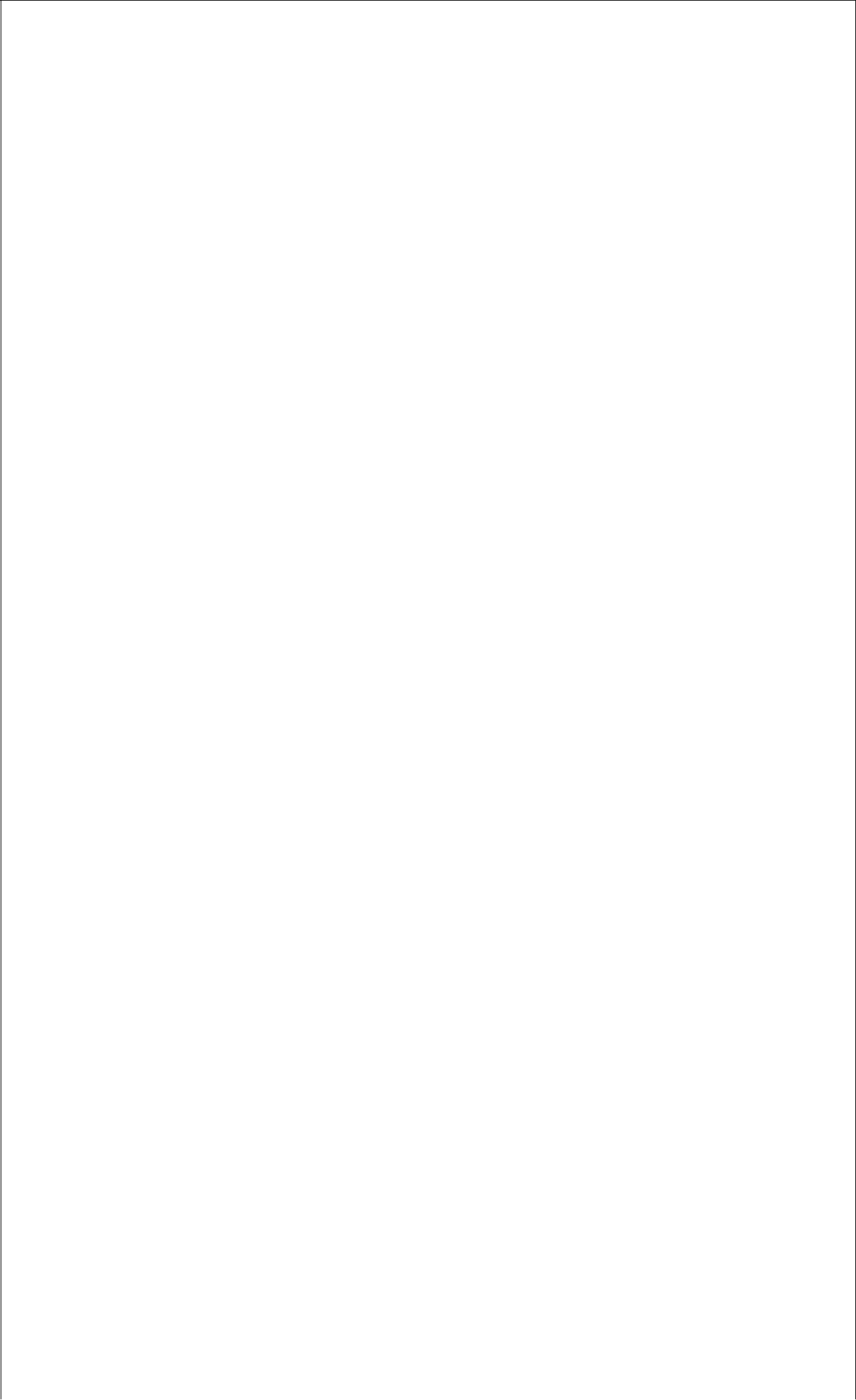 пирамид", "История России XIX в.Эпоха Александра I.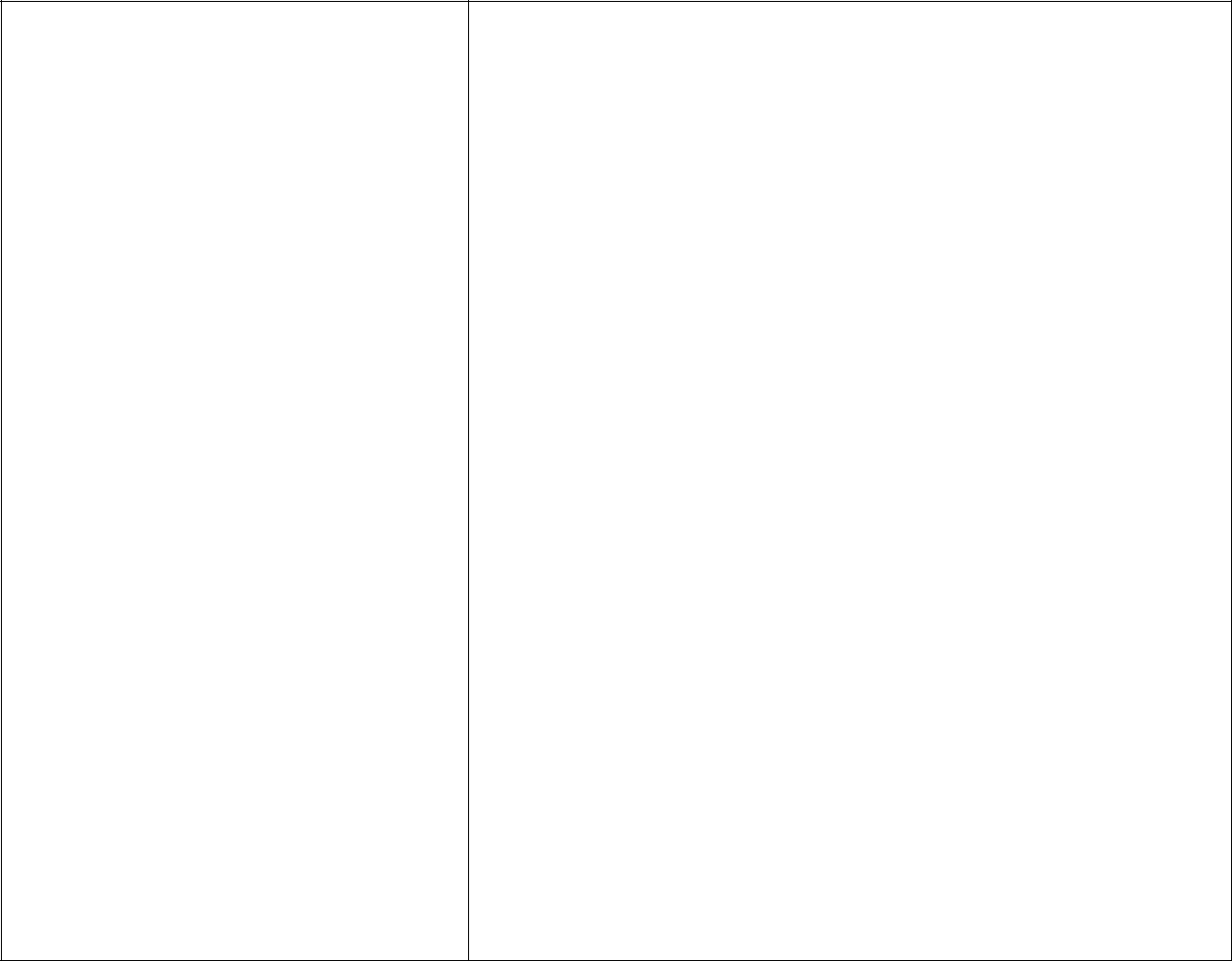 Счастливая жизнь Бетанкура», "История России. XXвек. СССР в 30-е г. Богатыри Родины", «Россия нарубеже веков», «Живопись. Архитектура. Музыка»,«Публицистика. Спорт. Мода», «Февральскаяреволюция 1917 года», «Октябрьскоевосстание»,«Русско-Японская война», «Образованиеполитическихпартий», «Первая русская революция»,«Столыпинскиереформы», «Первая мировая война», «Россия в Первоймировой войне», «Образование. Наука.Техника»,«Философия. Литература. Театр», «Битва на полеКуликовом», «Бородино и его герои», «Две революции.1917 год», «Древний Египет», «Древний Рим»,«Древняя Русь. Рюрик и Олег Вещий», «ИсторияВторой Мировой войны», «История ГосударстваРоссийского», «История морских сражений», «ИсторияРоссии. ХХ век. Советско-финская война 39-40гг.Линия Маннергей», «История России. ХХ век. СССР в30-е гг. Подготовка к войне", «История России ХХ в.ВОВ 1941-1945 гг. Парад Победы", «История, 20 век,20-30 гг.», «Москва. Страницы истории 12-19 вв.»,«Москва. Страницы истории. 20 век», «Новейшаяистория. "Политбюро", «Похищение будущего»,«Ратные подвиги Александра Невского», «Судьбы художественных шедевров, похищение из Европы фашистами в 30-40 гг.», « Уроки истории», "История Древнего мира"; "История России с др. времен до 16в".378Агроклиматическая карта России, Агропромышленный комплекс России, Антарктида. Комплексная карта, Арктика. Физическая карта, Африка Соц.-экономическая Карта, Африка Физическая карта, Великие географические открытия, Водные ресурсы России, Восточная Сибирь и Дальний Восток Соц.-экон. карта, Восточная Сибирь физическая карта, Геологическая карта России, Дальний Восток физическая карта, Евразия Соц.-экономическая карта, Евразия физическая карта, Европа физическая карта, Европейский Север и Сев-Зап.России.Соц-эк.карта, Европейский Юг России.Соц.экон.карта, Европейский Юг России.Физическая карта, Западная Сибирь.Соц.-эконом. карта, Западная Сибирь физическая карта, Зарубежная Европа. Соц.-эконом. Карта, Земельные ресурсы России, Зоогеографическая карта мира, Карта Звездного неба, Карта растительности России, карта Центральной России, карта Южной России, Климатическая карта мира, Климатическая карта России, Климатические пояса и области мира, Лесной комплекс России, Машиностроение и металлообрабатывающая промышленность России, Мировой океан, Народы мира, Народы России, Плотность населения России, Поволжье. Социально-экономическая карта, Поволжье. Физическая карта, Полезные ископаемые мира, Политическая карта мира, Почвенная карта мира, Почвенная карта России, Природные зоны мира, Природные зоны России, Религии народов России, Россия. Социально-экономическая карта, РоссияСоциально-экономическая карта, Северная Америка. Физическая карта, Строение земной коры. Полезные ископаемые, Тектоника и минеральные ресурсы России, Топливная промышленность России, Урал. Социально-экономическая карта, Урал. Физическая карта, Урбанизация и плотность населения мира, Химическаянефтехимическая промышленность, Центральная Россия. Физическая карта, Черная и цветная металлургия России, Экологические проблемы России, Электроэнергетика России, ЮжнаяАмерика. Социально-экономическая карта, Южная Америка Физическая картапортреты:Комплект портретов географов и путешественниковтаблицы:Таблицы по курсу географии- CD,DVDКомплект интерактивных карт по географии, комплект мультимедийных средств обучения по географии, комплект видеофильмов по географии379Демонстрационное оборудование - Гербарий растений природных зонРоссиии приборы	- Коллекция минералов и горных пород , Строение земной коры. ПолезныеископаемыеГлобус Землифизический380осциллограф	электронный,	трансформаторуниверсальный,	усилитель	низкой	частоты,амперметр лабораторный, барометр-анероид, вольтметр, динамометр с принадлежностями, манометр жидкостный, термометр электронный, набор демонстрационный "Тепловые явления", Набор демонстрационный "Ванна волновая", ведерко Архимеда, камертонына резонансныхящиках, набор по электростатике, набор тел равной массы и равного объема, набор шариков, прибор для демонстрации давления в жидкости, сосуды сообщающиеся, стаканотливной, трубка Ньютона, рычаг демонстрационный, модель ДВС, прибор для изучения газовых законов, цилиндры свинцовые, шар для взвешивания воздуха,батарея конденсаторов, графопректор, звонок электрический, индикатор магнитной индукции, комплект приборов поэлектромагнитным	волнам,	реостат,	наборполупроводниковых приборов, набор для демонстрации электрических полей, палочки из стекла и эбонита, прибор для демонстрации правилаЛенца, Сетка электростатическая, стрелки магнитные, Термопара, набор "Электричество-1",набор "Электричество-3", электрометры с принадлежностями, комплект по геометрической оптике,наборспектральныхтрубоксисточникомпитания и дифракционной решеткой.Лабораторное оборудование	-штатив универсальный физический,набор лабораторный "Механика"-15, Набор лабораторный "Электричество"-15, Амперметр лабораторный-15, Вольтметр лабораторный с пределом измерения 6 В-15, Весы учебные лабораторные-14; Динамометр лабораторный 5Н-11, Миллиамперметр лабораторный-15, Набор лабораторный "Оптика"-15, Набор по молекулярной физике и термодинамике-15, Магнит полосовой-11.Предмет «Химия»381382Демонстрационное оборудование	- Аппарат для дистилляции; Весы технические си приборы	разновесами, Столик подъемный, Штативлабораторный металлический, Аппарат дляпроведения химических реакций, Набор для опытов похимии с электрическим током, Озонатор, Прибордемонстрационный для получения галоидоалканов исложных эфиров, Прибор демонстрационный дляполучения растворимых веществ в твердом виде,Прибор для демонстрации зависимости скоростихимических реакций от условий, Прибор дляокисления спирта над медным катализатором, Прибордля электролиза раствора солей, Установка дляперегонки веществ, Эвдиометр, Термометрэлектронный ТЭН-5, Комплект нагревательныхприборов, Комплект электроснабжения для кабинетахимии, Высоковольтный источник регулируемогонапряжения, Прибор для получения газов, Комплектмоделей кристаллических решеток, Набор моделейатомов для составления моделей молекул, Набор № 1ОС Кислоты», Набор № 2 ОС «Кислоты», Набор № 3ОС «Гидроксиды»,Набор № 4 ОС «Оксидыметаллов»,Набор № 5 ОС «Металлы», Набор №6ОС«Щелочные и щелочноземельные металлы», Набор № 8 ОС «Галогены»,Набор № 9 ОС «Галогениды», Набор № 10 ОС «Сульфаты. Сульфиты. Сульфиды», Набор № 11 ОС «Карбонаты», Набор № 12 ОС«Фосфаты.Силикаты», Набор № 13 ОС «Ацетаты. Роданиды», Набор № 14 ОС «Соединения марганца», Набор № 15 ОС «Соединения хрома», Набор № 16 ОС«Нитраты», Набор № 17 ОС «Индикаторы», Набор № 18ОС «Минеральные удобрения», Набор № 19 ОС «Углеводороды», Набор № 20 ОС «Кислородсодержащие органические вещества»,Набор21 ОС «Кислоты органические», Набор №22 ОС «Углеводороды. Амины», Набор № 23 ОС «Образцы органических веществ», Набор № 24 ОС «Материалы»,Набор посуды и лабораторных принадлежностей для проведения демонстрационных опытов.383Цилиндр мерный 100 млСтакан мерный 250 млреактивы:Набор № 1С. КислотыНабор №3 ВС. ЩелочиНабор №5С. Органические веществаНабор № 6С. Органические веществаНабор № 7С. Минеральные удобренияНабор № 8С. ИонитыНабор № 9ВС. Образцы неорганических веществНабор № 11С. Соли для демонстрации опытовНабор № 12 ВС. Неорганические вещества длядемонстрации опытовНабор № 13 ВС. ГалогенидыНабор № 14 ВС. Сульфаты, сульфиты.Набор № 16 ВС. Металлы, оксидыНабор № 17 ВС. Нитраты (с серебром)Набор № 18 ВС. Соединения марганцаНабор № 20 ВС. КислотыНабор № 22 ВС. ИндикаторыПредмет «Биология»384385набор моделей палеонтологическихнаходок «Происхождение человека»комплект скелетов человека ипозвоночных животных»набор моделей цветков различныхсемействнабор моделей «Органы человека иживотных»Торс человека (разборнаямодель)набор микропрепаратов по анатомии и физиологии человеканабор микропрепаратов поботаникенабор микропрепаратов позоологиинабор микропрепаратов по общейбиологииЛабораторное оборудование- Биологическая лаборатория – 15 шт.Предмет «Астрономия»Предмет «Физическая культура»3873923.5.6. Обоснование необходимых изменений в имеющихся условиях соответствия с основной образовательной программой среднего общего образованияСистема условий реализации ООП образовательной организации базируется на результатах проведенной в ходе разработки программы комплексной аналитико - обобщающей и прогностической работы, включающей:анализ имеющихся в образовательной организации условий и ресурсов реализации основной образовательной программы среднего общего образования;установление степени их соответствия требованиям ФГОС, а также целям и задачам основной образовательной программы образовательной организации, сформированным с учетом потребностей всех участников образовательных отношений;выявление проблемных зон и установление необходимых изменений в имеющихся условиях для приведения их в соответствие с требованиями ФГОССОО;разработку с привлечением всех участников образовательных отношений и возможных партнеров механизмов достижения целевых ориентиров в системе условий;разработку  сетевого  графика  (дорожной  карты)  создания  необходимой  системыусловий;разработку механизмов мониторинга, оценки и коррекции реализации промежуточных этапов разработанного графика (дорожной карты).3.5.7. Механизм достижения целевых ориентиров в системе условийИнтегративным результатом выполнения требований к условиям реализации основной образовательной программы основного среднего образования образовательной организации является создание и поддержание комфортной развивающей образовательной среды, позволяющей формировать успешную, интеллектуально развитую, творческую личность, способную свободно адаптироваться к социальным условиям, ответственную за свое здоровье и жизнь.Механизмы достижения целевых ориентиров в системе условий учитывают организационную структуру образовательной организации, взаимодействие с другими субъектами образовательных отношений, иерархию целевых ориентиров, обозначенную в ФГОС СОО и выстроенную в ООП образовательной организации.Одним из механизмов повышения качества образования является система государственно- общественного управления, характерными чертами которой являются совместная деятельность государственных и общественных структур по управлению образовательными организациями; процедура принятия решений, которая включает обязательное согласование проектов решений с представителями общественности.393Сетевой график по формированию необходимой системы условийКонтроль за состоянием системы условийКонтроль за состоянием системы условий реализации ООП СОО проводится путем мониторинга с целью эффективного управления процессом ее реализации. Оценке обязательно подлежат: кадровые, психолого-педагогические, финансовые, материально-технические условия, учебно-методическое и информационное обеспечение; деятельность педагогов в реализации психолого-педагогических условий; условий (ресурсов) образовательной организации. Для такой оценки используется определенный набор показателей и индикаторов, а также экспертиза образовательных и учебных программ, проектов, пособий, образовательной среды, профессиональной деятельности специалистов образовательной организацииПриложения к основной образовательной программе на учебный годУчебныйпланКалендарный учебный графикПлан внеурочной деятельностиПрограммное учебно-методическое обеспечениеМатериально-техническое обеспечениеКадровое обеспечениеФонд оценочных материаловРабочие программы по учебным предметам, курсам, курсам внеурочной деятельностиАннотации к учебным предметам, курсамПоказатели оцениванияИнструменты оценки1Сформированность самооценкиМетодика измерения самооценки ДембоРубинштейна для подростков и юношей2Сформированность	мотивацииучебной деятельностиОпросник	«Мотивация	к	участиюсоциально-значимой деятельности»3Сформированность	основгражданской идентичностиАнкета	«Гражданственность	ипатриотизм»4Сформированность	внутренней позиции обучающегося, которая находит		отражение	в эмоционально-положительном отношении	обучающегося	кобразовательному учреждениюМетодика «Удовлетворенность учащихся школьной жизнью»5Социализация обучающегосяМетодика изучения социализированностиучащегося (М.И. Рожков)1. Способность к самостоятельному приобретению знаний и решению проблем1. Способность к самостоятельному приобретению знаний и решению проблемКритерий 1.1. Поиск, отбор и адекватное использование информациибаллыРабота	содержит	незначительный	объем	подходящейинформации	из ограниченного числа однотипных источников1Работа содержит достаточный объем подходящей информации изоднотипных источников2Работа содержит достаточно полную информацию из разнообразныхисточников3Критерий 1.2. Постановка проблемыПроблема	сформулирована,	но	гипотеза	отсутствует.	План действий фрагментарный.баллы1Проблема сформулирована, обоснована, выдвинута гипотеза (гипотезы),но план действий по доказательству/опровержению гипотезы не полный2Проблема сформулирована, обоснована, выдвинута гипотеза (гипотезы), дан подробный план действий по доказательству/опровержениюгипотезы3Критерий 1.3. Актуальность и значимость темы проектабаллыАктуальность	темы	проекта	и	еѐ	значимость	для	ученикаобозначены фрагментарно на уровне утверждений1Актуальность темы проекта и еѐ значимость для ученика обозначены науровне утверждений, приведены основания2Актуальность	темы	проекта	и	еѐ	значимость	раскрыты и обоснованы исчерпывающе, тема имеет актуальность и значимость нетолько для ученика, но и для школы, поселка.3Критерий 1.4. Анализ хода работы, выводы и перспективыбаллыАнализ заменен кратким описанием хода и порядка работы1Представлен развернутый обзор работы по достижению целей,заявленных в проекте2Представлен исчерпывающий анализ ситуаций, складывавшихся в ходеработы, сделаны необходимые выводы, намечены перспективы работы3Критерий 1.5. Личная заинтересованность автора, творческийподход к работебаллыРабота шаблонная. Автор проявил незначительный интерес к теме проекта, но не продемонстрировал самостоятельности в работе, неиспользовал возможности творческого подхода1Работа	самостоятельная,	демонстрирующая	серьезную заинтересованность автора, предпринята попытка представить личныйвзгляд на тему проекта, применены элементы творчества2Работа	отличается	творческим	подходом,	собственныморигинальным отношением автора к идее проекта3Критерий 1.6. Полезность и востребованность продуктабаллыПроектный продукт полезен после доработки, круг лиц, которыми онможет быть востребован, указан не явно1Проектный продукт полезен, круг лиц, которыми он может бытьВостребован указан. Названы потенциальные потребители и области использования продукта.2Продукт	полезен.	Указан	круг	лиц,	которыми	он	будет востребован. Сформулированы рекомендации	по использованию	полученного	продукта, спланированы действияпо его продвижению32. Сформированность предметных знаний и способов действийКритерий 2.1. Соответствие выбранных способов работы цели исодержанию проектабаллыЧасть используемых способов работы не соответствует теме и целипроекта, цели могут быть до конца не достигнуты1Использованные способы работы соответствуют теме и цели проекта, ноявляются недостаточными2Способы работы достаточны и использованы уместно и эффективно,цели проекта достигнуты3Критерий 2.2. Глубина раскрытия темы проектабаллыТема проекта раскрыта фрагментарно1Тема проекта раскрыта, автор показал знание темы в рамках школьнойпрограммы2Тема проекта раскрыта исчерпывающе, автор продемонстрировалГлубокие знания, выходящие за рамки школьной программы3Критерий 2.3. Качество проектного продуктабаллыПроектный продукт не соответствует большинству требований качества(эстетика, удобство использования, соответствие заявленным целям)1Продукт не полностью соответствует требованиям качества2Продукт полностью соответствует требованиям качества (эстетичен,удобен в использовании, соответствует заявленным целям)3Критерий 2.4. Использование средств наглядности, техническихсредствбаллыСредства наглядности, в т.ч. ТСО используются фрагментарно,не выдержаны основные требования к дизайну презентации1Средства наглядности, в т.ч. ТСО используются, выдержаны основные требования к	дизайну	презентации, отсутствует	логика2Средства наглядности, в т.ч. ТСО используются, выдержаны основные требования к дизайну презентации, подача материала логична, презентация и текст доклада полностью согласованы33. Сформированность регулятивных действийКритерий 3.1. Соответствие требованиям оформления письменнойчастибаллыПредприняты попытки оформить работу в соответствии сУстановленными правилами, придать ей соответствующую структуру1Письменная часть работы оформлена с опорой на установленные правилами порядок и четкую структуру, допущены незначительныеошибки в оформлении2Работа отличается четким и грамотным оформлением в точномсоответствии с установленными правилами3Критерий 3.2. Постановка цели, планирование путей ее достижениябаллыЦель сформулирована, обоснована, дан схематичный план еедостижения1Цель сформулирована, обоснована, планирование деятельностисоотносится с собственным жизненным опытом, задачи реализуются последовательно2Цель сформулирована, четко обоснована, дан подробный план еедостижения, самостоятельно осуществляет контроль и коррекцию3деятельностиКритерий 3.3. Сценарий защиты (логика изложения), грамотноеПостроение докладабаллыТема и содержание проекта раскрыты фрагментарно, даноСравнение ожидаемого и полученного результатов1Тема и содержание проекта раскрыты, представлен развернутый обзорработы по достижению целей, заявленных в проекте2Тема	и	содержание	проекта	раскрыты.	Представлен	анализситуаций, складывавшихся в ходе работы, сделаны необходимые выводы, намечены перспективы работы3Критерий 3.4. Соблюдение регламента защиты (не более 5-7 мин.) иСтепень воздействия на аудиториюбаллыМатериал изложен с учетом регламента, однако автору не удалосьзаинтересовать аудиторию1Автору удалось вызвать интерес аудитории, но он вышел за рамкирегламента2Автору удалось вызвать интерес аудитории и уложиться в регламент34. Сформированность коммуникативных действийКритерий 4.1. Четкость и точность, убедительность и лаконичность содержание всех элементов выступления дают представление о проекте; присутствует	культура речи,	наблюдаются	немотивированныеотступления от заявленной темы в ходе выступлениябаллы1содержание	всех	элементов	выступления	дают	представление	о проекте; присутствует культура речи, немотивированные отступления отзаявленной темы В ходе выступления отсутствуют2содержание	всех	элементов	выступления	дают	представление	о речи, лаконизм, немотивированные отступления от заявленной темы в ходе выступления отсутствуют3Критерий 4.2 Умение отвечать на вопросы, умение защищать своюточку зрениябаллыОтветы на поставленные вопросы однословные, неуверенные. Автор неможет защищать свою точку зрения1Автор уверенно отвечает на поставленные вопросы, но не до концаобосновывает свою точку зрения2Автор	проявляет	хорошее	владение	материалом,	уверенно отвечает	на поставленные вопросы, доказательно иразвернуто обосновывает свою точку зрения3Критерий 4.3. Умение осуществлять учебное сотрудничество в группебаллыРаботает в группе сверстников, оказывает взаимопомощь, задаетвопросы, необходимые для организации собственной деятельности1Работает	в	группе	сверстников,	оказывает	взаимопомощь,выстраивает продуктивное взаимодействие со сверстниками и взрослыми. Может брать инициативу на себя.2Организует	учебное	сотрудничество	со	сверстниками	ивзрослыми, самостоятельно определяет цели и функции3участников, успешно справляется с конфликтными ситуациями внутригруппыУровеньКоличество балловНизкий уровеньменее 34Базовый уровень34-36Повышенный уровень37—46Творческий уровень47—51Диапазон среднего баллаучащегося по предметуОтметка вжурнале2,00 - 2,4922,50 – 3,4933,50 – 4,4944,50 – 5,005Диапазон среднего баллаучащегося по предметуОтметка вжурнале2,00 - 2,4922,50 – 3,4933,50 – 4,4944,50 – 5,005Проектная деятельностьПроектная деятельностьПроектная деятельностьПроектная деятельностьПроектная деятельностьУчебно-исследовательскаяУчебно-исследовательскаяУчебно-исследовательскаяУчебно-исследовательскаяУчебно-исследовательскаяПроектная деятельностьПроектная деятельностьПроектная деятельностьПроектная деятельностьПроектная деятельностьдеятельностьдеятельностьдеятельностьдеятельностьдеятельностьдеятельностьПроектнаправленнаправленнанаполучениеполучениеВ  ходе  исследования  организуется  поиск  вВ  ходе  исследования  организуется  поиск  вВ  ходе  исследования  организуется  поиск  вВ  ходе  исследования  организуется  поиск  вВ  ходе  исследования  организуется  поиск  вВ  ходе  исследования  организуется  поиск  вВ  ходе  исследования  организуется  поиск  вВ  ходе  исследования  организуется  поиск  вконкретногозапланированногоконкретногозапланированногоконкретногозапланированногоконкретногозапланированногорезультатарезультата—какой-то области, формулируются отдельныекакой-то области, формулируются отдельныекакой-то области, формулируются отдельныекакой-то области, формулируются отдельныекакой-то области, формулируются отдельныекакой-то области, формулируются отдельныекакой-то области, формулируются отдельныекакой-то области, формулируются отдельныепродукта,обладающегообладающегообладающегоопределеннымиопределеннымиопределеннымихарактеристикихарактеристикихарактеристикиитоговитоговработ.работ.свойствами, и который необходим длясвойствами, и который необходим длясвойствами, и который необходим длясвойствами, и который необходим длясвойствами, и который необходим длясвойствами, и который необходим дляОтрицательныйОтрицательныйОтрицательныйрезультатрезультатестьтожетожеконкретного использованияконкретного использованияконкретного использованияконкретного использованиярезультат.результат.Реализацию   проектных   работ   предваряетРеализацию   проектных   работ   предваряетРеализацию   проектных   работ   предваряетРеализацию   проектных   работ   предваряетРеализацию   проектных   работ   предваряетРеализацию   проектных   работ   предваряетРеализацию   проектных   работ   предваряетЛогикапостроенияпостроенияисследовательскойисследовательскойисследовательскойисследовательскойпредставлениепредставлениеобудущембудущемпроекте,проекте,деятельностидеятельностидеятельностивключаетформулировкуформулировкуформулировкуформулировкупланирование процесса создания продукта ипланирование процесса создания продукта ипланирование процесса создания продукта ипланирование процесса создания продукта ипланирование процесса создания продукта ипланирование процесса создания продукта ипланирование процесса создания продукта ипроблемыпроблемыисследования,исследования,исследования,выдвижениевыдвижениевыдвижениереализацию  этого плана.  Результат  проектареализацию  этого плана.  Результат  проектареализацию  этого плана.  Результат  проектареализацию  этого плана.  Результат  проектареализацию  этого плана.  Результат  проектареализацию  этого плана.  Результат  проектареализацию  этого плана.  Результат  проектагипотезы  (для  решения  этой  проблемы)  игипотезы  (для  решения  этой  проблемы)  игипотезы  (для  решения  этой  проблемы)  игипотезы  (для  решения  этой  проблемы)  игипотезы  (для  решения  этой  проблемы)  игипотезы  (для  решения  этой  проблемы)  игипотезы  (для  решения  этой  проблемы)  игипотезы  (для  решения  этой  проблемы)  идолжен быть соотнесен со  всемидолжен быть соотнесен со  всемидолжен быть соотнесен со  всемидолжен быть соотнесен со  всемидолжен быть соотнесен со  всемипоследующуюпоследующуюпоследующуюэкспериментальнуюэкспериментальнуюэкспериментальнуюилиилихарактеристиками,характеристиками,характеристиками,модельную проверку выдвинутых гипотезмодельную проверку выдвинутых гипотезмодельную проверку выдвинутых гипотезмодельную проверку выдвинутых гипотезмодельную проверку выдвинутых гипотезмодельную проверку выдвинутых гипотезмодельную проверку выдвинутых гипотезмодельную проверку выдвинутых гипотезсформулированными в егозамыслесформулированными в егозамыслесформулированными в егозамыслесформулированными в егозамыслесформулированными в егозамыслеУниверсальные учебные умения обучающихся, формируемые в ходе разных этаповУниверсальные учебные умения обучающихся, формируемые в ходе разных этаповУниверсальные учебные умения обучающихся, формируемые в ходе разных этаповУниверсальные учебные умения обучающихся, формируемые в ходе разных этаповУниверсальные учебные умения обучающихся, формируемые в ходе разных этаповУниверсальные учебные умения обучающихся, формируемые в ходе разных этаповУниверсальные учебные умения обучающихся, формируемые в ходе разных этаповУниверсальные учебные умения обучающихся, формируемые в ходе разных этаповУниверсальные учебные умения обучающихся, формируемые в ходе разных этаповУниверсальные учебные умения обучающихся, формируемые в ходе разных этаповУниверсальные учебные умения обучающихся, формируемые в ходе разных этаповУниверсальные учебные умения обучающихся, формируемые в ходе разных этаповУниверсальные учебные умения обучающихся, формируемые в ходе разных этаповУниверсальные учебные умения обучающихся, формируемые в ходе разных этаповУниверсальные учебные умения обучающихся, формируемые в ходе разных этаповвыполнения учебно-исследовательской и проектной работывыполнения учебно-исследовательской и проектной работывыполнения учебно-исследовательской и проектной работывыполнения учебно-исследовательской и проектной работывыполнения учебно-исследовательской и проектной работывыполнения учебно-исследовательской и проектной работывыполнения учебно-исследовательской и проектной работывыполнения учебно-исследовательской и проектной работывыполнения учебно-исследовательской и проектной работывыполнения учебно-исследовательской и проектной работывыполнения учебно-исследовательской и проектной работыЭтапы учебно-исследовательской /Этапы учебно-исследовательской /Этапы учебно-исследовательской /Этапы учебно-исследовательской /Этапы учебно-исследовательской /Этапы учебно-исследовательской /Формируемые универсальные учебныеФормируемые универсальные учебныеФормируемые универсальные учебныеФормируемые универсальные учебныеФормируемые универсальные учебныеФормируемые универсальные учебныеФормируемые универсальные учебныепроектной работыпроектной работыпроектной работыдействиядействияАргументирование  актуальностиАргументирование  актуальностиАргументирование  актуальностиАргументирование  актуальностиАргументирование  актуальноститемы.Познавательные УУД:Познавательные УУД:Познавательные УУД:Познавательные УУД:Познавательные УУД:ФормулировкаФормулировкапроблемы,проблемы,созданиесоздание-  умение   строить   логическое   рассуждение,-  умение   строить   логическое   рассуждение,-  умение   строить   логическое   рассуждение,-  умение   строить   логическое   рассуждение,-  умение   строить   логическое   рассуждение,-  умение   строить   логическое   рассуждение,-  умение   строить   логическое   рассуждение,-  умение   строить   логическое   рассуждение,-  умение   строить   логическое   рассуждение,проблемной ситуации, обеспечивающей включающеепроблемной ситуации, обеспечивающей включающеепроблемной ситуации, обеспечивающей включающеепроблемной ситуации, обеспечивающей включающеепроблемной ситуации, обеспечивающей включающеепроблемной ситуации, обеспечивающей включающеепроблемной ситуации, обеспечивающей включающеепроблемной ситуации, обеспечивающей включающеепроблемной ситуации, обеспечивающей включающееустановлениеустановлениеустановлениепричинно-причинно-причинно-возникновениевозникновениепротиворечия. следственныхсвязей;противоречия. следственныхсвязей;противоречия. следственныхсвязей;противоречия. следственныхсвязей;противоречия. следственныхсвязей;противоречия. следственныхсвязей;противоречия. следственныхсвязей;Постановка   цели,   определение   задач  -  умение   ставить   вопросы   как   компонентПостановка   цели,   определение   задач  -  умение   ставить   вопросы   как   компонентПостановка   цели,   определение   задач  -  умение   ставить   вопросы   как   компонентПостановка   цели,   определение   задач  -  умение   ставить   вопросы   как   компонентПостановка   цели,   определение   задач  -  умение   ставить   вопросы   как   компонентПостановка   цели,   определение   задач  -  умение   ставить   вопросы   как   компонентПостановка   цели,   определение   задач  -  умение   ставить   вопросы   как   компонентПостановка   цели,   определение   задач  -  умение   ставить   вопросы   как   компонентПостановка   цели,   определение   задач  -  умение   ставить   вопросы   как   компонентПостановка   цели,   определение   задач  -  умение   ставить   вопросы   как   компонентПостановка   цели,   определение   задач  -  умение   ставить   вопросы   как   компонентПостановка   цели,   определение   задач  -  умение   ставить   вопросы   как   компонентПостановка   цели,   определение   задач  -  умение   ставить   вопросы   как   компонентПостановка   цели,   определение   задач  -  умение   ставить   вопросы   как   компонентПостановка   цели,   определение   задач  -  умение   ставить   вопросы   как   компонентисследования.исследования.уменияумениявидетьвидетьпроблему;проблему;умениеумениеумениеформулироватьпроблему;формулироватьпроблему;формулироватьпроблему;формулироватьпроблему;формулироватьпроблему;2.ВыдвижениеВыдвижениегипотезы,-умениевыдвигатьвыдвигатьвыдвигатьгипотезыгипотезы-этоформулировкаформулировкагипотезыираскрытиеформулированиеформулированиеформулированиевозможноговозможноговозможноговариантвариантрешениярешениязамыслаисследования.замыслаисследования.замыслаисследования.проблемы,    которыйпроблемы,    которыйпроблемы,    которыйпроблемы,    которыйпроверяетсяпроверяетсявходепроведенияисследования.проведенияисследования.проведенияисследования.проведенияисследования.проведенияисследования.проведенияисследования.- умение проводить анализ исинтез.- умение проводить анализ исинтез.- умение проводить анализ исинтез.- умение проводить анализ исинтез.- умение проводить анализ исинтез.- умение проводить анализ исинтез.- умение проводить анализ исинтез.3.Планирование    исследовательских РегулятивныеПланирование    исследовательских РегулятивныеПланирование    исследовательских РегулятивныеПланирование    исследовательских РегулятивныеПланирование    исследовательских РегулятивныеПланирование    исследовательских РегулятивныеУУД:(проектных)(проектных)работивыбор -выбор -постановкановыхновыхцелей,целей,преобразованиепреобразованиепреобразованиепреобразованиенеобходимого инструментариянеобходимого инструментариянеобходимого инструментариянеобходимого инструментариянеобходимого инструментарияпрактическойпрактическойзадачизадачивпознавательную;познавательную;познавательную;познавательную;планирование пути достиженияцелей;планирование пути достиженияцелей;планирование пути достиженияцелей;планирование пути достиженияцелей;планирование пути достиженияцелей;планирование пути достиженияцелей;планирование пути достиженияцелей;-умениесамостоятельносамостоятельносамостоятельносамостоятельноанализироватьанализироватьанализироватьанализироватьусловия   достижения   цели   на   основе   учѐтаусловия   достижения   цели   на   основе   учѐтаусловия   достижения   цели   на   основе   учѐтаусловия   достижения   цели   на   основе   учѐтаусловия   достижения   цели   на   основе   учѐтаусловия   достижения   цели   на   основе   учѐтаусловия   достижения   цели   на   основе   учѐтаусловия   достижения   цели   на   основе   учѐтаусловия   достижения   цели   на   основе   учѐтаусловия   достижения   цели   на   основе   учѐтавыделенных  учителем  ориентиров  действия  ввыделенных  учителем  ориентиров  действия  ввыделенных  учителем  ориентиров  действия  ввыделенных  учителем  ориентиров  действия  ввыделенных  учителем  ориентиров  действия  ввыделенных  учителем  ориентиров  действия  ввыделенных  учителем  ориентиров  действия  ввыделенных  учителем  ориентиров  действия  ввыделенных  учителем  ориентиров  действия  ввыделенных  учителем  ориентиров  действия  вновом учебномматериале;новом учебномматериале;новом учебномматериале;новом учебномматериале;новом учебномматериале;новом учебномматериале;-умение самостоятельно контролировать своѐумение самостоятельно контролировать своѐумение самостоятельно контролировать своѐумение самостоятельно контролировать своѐумение самостоятельно контролировать своѐумение самостоятельно контролировать своѐумение самостоятельно контролировать своѐумение самостоятельно контролировать своѐумение самостоятельно контролировать своѐвремя и управлятьим;время и управлятьим;время и управлятьим;время и управлятьим;-умениеадекватноадекватноадекватносамостоятельносамостоятельносамостоятельносамостоятельнооценивать правильность выполнения действия иоценивать правильность выполнения действия иоценивать правильность выполнения действия иоценивать правильность выполнения действия иоценивать правильность выполнения действия иоценивать правильность выполнения действия иоценивать правильность выполнения действия иоценивать правильность выполнения действия иоценивать правильность выполнения действия иоценивать правильность выполнения действия ивносить необходимые коррективы в исполнениевносить необходимые коррективы в исполнениевносить необходимые коррективы в исполнениевносить необходимые коррективы в исполнениевносить необходимые коррективы в исполнениевносить необходимые коррективы в исполнениевносить необходимые коррективы в исполнениевносить необходимые коррективы в исполнениевносить необходимые коррективы в исполнениевносить необходимые коррективы в исполнениекак  в  конце  действия,  так  и  по  ходу  егокак  в  конце  действия,  так  и  по  ходу  егокак  в  конце  действия,  так  и  по  ходу  егокак  в  конце  действия,  так  и  по  ходу  егокак  в  конце  действия,  так  и  по  ходу  егокак  в  конце  действия,  так  и  по  ходу  егокак  в  конце  действия,  так  и  по  ходу  егокак  в  конце  действия,  так  и  по  ходу  егокак  в  конце  действия,  так  и  по  ходу  егокак  в  конце  действия,  так  и  по  ходу  егореализации;  -  умение  прогнозировать  будущиереализации;  -  умение  прогнозировать  будущиереализации;  -  умение  прогнозировать  будущиереализации;  -  умение  прогнозировать  будущиереализации;  -  умение  прогнозировать  будущиереализации;  -  умение  прогнозировать  будущиереализации;  -  умение  прогнозировать  будущиереализации;  -  умение  прогнозировать  будущиереализации;  -  умение  прогнозировать  будущиереализации;  -  умение  прогнозировать  будущиесобытия и развитие процесса.события и развитие процесса.события и развитие процесса.события и развитие процесса.события и развитие процесса.события и развитие процесса.4. Поиск решения проблемы, проведение Познавательные УУД:4. Поиск решения проблемы, проведение Познавательные УУД:4. Поиск решения проблемы, проведение Познавательные УУД:4. Поиск решения проблемы, проведение Познавательные УУД:4. Поиск решения проблемы, проведение Познавательные УУД:4. Поиск решения проблемы, проведение Познавательные УУД:4. Поиск решения проблемы, проведение Познавательные УУД:4. Поиск решения проблемы, проведение Познавательные УУД:4. Поиск решения проблемы, проведение Познавательные УУД:учебногоисследования(проектной -учебногоисследования(проектной -учебногоисследования(проектной -учебногоисследования(проектной -учебногоисследования(проектной -учебногоисследования(проектной -умениепроводитьпроводитьпроводитьнаблюдение,наблюдение,наблюдение,наблюдение,работы)   с   поэтапным   контролем   и эксперимент,работы)   с   поэтапным   контролем   и эксперимент,работы)   с   поэтапным   контролем   и эксперимент,работы)   с   поэтапным   контролем   и эксперимент,работы)   с   поэтапным   контролем   и эксперимент,работы)   с   поэтапным   контролем   и эксперимент,работы)   с   поэтапным   контролем   и эксперимент,простейший опыт, проект, учебноепростейший опыт, проект, учебноепростейший опыт, проект, учебноепростейший опыт, проект, учебноепростейший опыт, проект, учебноепростейший опыт, проект, учебноепростейший опыт, проект, учебноепростейший опыт, проект, учебноекоррекцией результатов.коррекцией результатов.коррекцией результатов.исследование под руководством учителя;исследование под руководством учителя;исследование под руководством учителя;исследование под руководством учителя;исследование под руководством учителя;исследование под руководством учителя;исследование под руководством учителя;исследование под руководством учителя;исследование под руководством учителя;-умениеработатьработатьработатьсинформацией:информацией:информацией:информацией:осуществлятьосуществлятьрасширенныйрасширенныйрасширенныйрасширенныйпоискинформацииинформациисиспользованиемиспользованиемиспользованиемиспользованиемресурсовресурсовбиблиотекиИнтернета,структурироватьбиблиотекиИнтернета,структурироватьбиблиотекиИнтернета,структурироватьбиблиотекиИнтернета,структурироватьбиблиотекиИнтернета,структурироватьбиблиотекиИнтернета,структурироватьбиблиотекиИнтернета,структурироватьбиблиотекиИнтернета,структурироватьбиблиотекиИнтернета,структурироватьбиблиотекиИнтернета,структурироватьинформацию,информацию,выделятьвыделятьвыделятьглавноеглавноеглавноеивторостепенное;второстепенное;второстепенное;-умениеработатьработатьработатьстекстомтекстом(ознакомительное,(ознакомительное,(ознакомительное,(ознакомительное,изучающее,изучающее,изучающее,поисковоепоисковоепоисковоечтение);чтение);- умение работать сметафорами;- умение работать сметафорами;- умение работать сметафорами;- умение работать сметафорами;- умение работать сметафорами;- умение работать сметафорами;- умение работать сметафорами;- умение давать определение понятиям;- умение давать определение понятиям;- умение давать определение понятиям;- умение давать определение понятиям;- умение давать определение понятиям;- умение давать определение понятиям;- умение давать определение понятиям;- умение давать определение понятиям;45-умение   строитьумение   строитьлогическоелогическоерассуждение,рассуждение,рассуждение,рассуждение,включающеевключающееустановлениеустановлениеустановлениепричинно-причинно-причинно-следственных связей;следственных связей;следственных связей;следственных связей;- умение объяснять явления, процессы, связи и- умение объяснять явления, процессы, связи и- умение объяснять явления, процессы, связи и- умение объяснять явления, процессы, связи и- умение объяснять явления, процессы, связи и- умение объяснять явления, процессы, связи и- умение объяснять явления, процессы, связи и- умение объяснять явления, процессы, связи и- умение объяснять явления, процессы, связи иотношения, выявляемые в ходе исследования;отношения, выявляемые в ходе исследования;отношения, выявляемые в ходе исследования;отношения, выявляемые в ходе исследования;отношения, выявляемые в ходе исследования;отношения, выявляемые в ходе исследования;отношения, выявляемые в ходе исследования;отношения, выявляемые в ходе исследования;-   умение создавать и преобразовывать модели-   умение создавать и преобразовывать модели-   умение создавать и преобразовывать модели-   умение создавать и преобразовывать модели-   умение создавать и преобразовывать модели-   умение создавать и преобразовывать модели-   умение создавать и преобразовывать модели-   умение создавать и преобразовывать модели-   умение создавать и преобразовывать моделии схемы для решения задач;и схемы для решения задач;и схемы для решения задач;и схемы для решения задач;-   умение    осуществлять    выбор    наиболее-   умение    осуществлять    выбор    наиболее-   умение    осуществлять    выбор    наиболее-   умение    осуществлять    выбор    наиболее-   умение    осуществлять    выбор    наиболее-   умение    осуществлять    выбор    наиболее-   умение    осуществлять    выбор    наиболее-   умение    осуществлять    выбор    наиболее-   умение    осуществлять    выбор    наиболееэффективных   способов   решения   задач   вэффективных   способов   решения   задач   вэффективных   способов   решения   задач   вэффективных   способов   решения   задач   вэффективных   способов   решения   задач   вэффективных   способов   решения   задач   вэффективных   способов   решения   задач   вэффективных   способов   решения   задач   вэффективных   способов   решения   задач   взависимости от конкретных условий;зависимости от конкретных условий;зависимости от конкретных условий;зависимости от конкретных условий;зависимости от конкретных условий;зависимости от конкретных условий;-умениеанализироватьанализироватьанализироватьполученныеполученныеполученныеполученныерезультаты и применять их к новым ситуациям.результаты и применять их к новым ситуациям.результаты и применять их к новым ситуациям.результаты и применять их к новым ситуациям.результаты и применять их к новым ситуациям.результаты и применять их к новым ситуациям.результаты и применять их к новым ситуациям.результаты и применять их к новым ситуациям.Коммуникативные УУД:Коммуникативные УУД:Коммуникативные УУД:Коммуникативные УУД:-умениераспределятьраспределятьролироливходеходевыполнениявыполнениягрупповогогрупповогопроекта,проекта,координировать  свои  действия  с  действиямикоординировать  свои  действия  с  действиямикоординировать  свои  действия  с  действиямикоординировать  свои  действия  с  действиямикоординировать  свои  действия  с  действиямикоординировать  свои  действия  с  действиямикоординировать  свои  действия  с  действиямикоординировать  свои  действия  с  действиямикоординировать  свои  действия  с  действиямиодноклассниководноклассниководноклассниковвходерешениярешенияединойединойединойпроблемы;проблемы;-  умение    организовывать    и    планировать-  умение    организовывать    и    планировать-  умение    организовывать    и    планировать-  умение    организовывать    и    планировать-  умение    организовывать    и    планировать-  умение    организовывать    и    планировать-  умение    организовывать    и    планировать-  умение    организовывать    и    планировать-  умение    организовывать    и    планироватьучебноесотрудничествосучителемиучебноесотрудничествосучителемиучебноесотрудничествосучителемиучебноесотрудничествосучителемиучебноесотрудничествосучителемиучебноесотрудничествосучителемиучебноесотрудничествосучителемиучебноесотрудничествосучителемиучебноесотрудничествосучителемисверстниками,   определять   цели   и   функциисверстниками,   определять   цели   и   функциисверстниками,   определять   цели   и   функциисверстниками,   определять   цели   и   функциисверстниками,   определять   цели   и   функциисверстниками,   определять   цели   и   функциисверстниками,   определять   цели   и   функциисверстниками,   определять   цели   и   функциисверстниками,   определять   цели   и   функцииучастниковгрупповогопроекта,способыучастниковгрупповогопроекта,способыучастниковгрупповогопроекта,способыучастниковгрупповогопроекта,способыучастниковгрупповогопроекта,способыучастниковгрупповогопроекта,способыучастниковгрупповогопроекта,способыучастниковгрупповогопроекта,способыучастниковгрупповогопроекта,способывзаимодействия;  планировать  общие  способывзаимодействия;  планировать  общие  способывзаимодействия;  планировать  общие  способывзаимодействия;  планировать  общие  способывзаимодействия;  планировать  общие  способывзаимодействия;  планировать  общие  способывзаимодействия;  планировать  общие  способывзаимодействия;  планировать  общие  способывзаимодействия;  планировать  общие  способыработы;работы;- умение  осуществлять  контроль,  коррекцию,- умение  осуществлять  контроль,  коррекцию,- умение  осуществлять  контроль,  коррекцию,- умение  осуществлять  контроль,  коррекцию,- умение  осуществлять  контроль,  коррекцию,- умение  осуществлять  контроль,  коррекцию,- умение  осуществлять  контроль,  коррекцию,- умение  осуществлять  контроль,  коррекцию,- умение  осуществлять  контроль,  коррекцию,оценку  действий  своих  и  партнѐров,  уметьоценку  действий  своих  и  партнѐров,  уметьоценку  действий  своих  и  партнѐров,  уметьоценку  действий  своих  и  партнѐров,  уметьоценку  действий  своих  и  партнѐров,  уметьоценку  действий  своих  и  партнѐров,  уметьоценку  действий  своих  и  партнѐров,  уметьоценку  действий  своих  и  партнѐров,  уметьоценку  действий  своих  и  партнѐров,  уметьубеждать;убеждать;-умение  работать  в  группе  –  устанавливать-умение  работать  в  группе  –  устанавливать-умение  работать  в  группе  –  устанавливать-умение  работать  в  группе  –  устанавливать-умение  работать  в  группе  –  устанавливать-умение  работать  в  группе  –  устанавливать-умение  работать  в  группе  –  устанавливать-умение  работать  в  группе  –  устанавливать-умение  работать  в  группе  –  устанавливатьрабочиерабочиеотношения,отношения,эффективноэффективноэффективносотрудничатьсотрудничатьиспособствоватьспособствоватьспособствоватьспособствоватьпродуктивнойпродуктивнойкооперации;кооперации;интегрироватьсяинтегрироватьсяинтегрироватьсяинтегрироватьсявгруппу сверстников и строить продуктивноегруппу сверстников и строить продуктивноегруппу сверстников и строить продуктивноегруппу сверстников и строить продуктивноегруппу сверстников и строить продуктивноегруппу сверстников и строить продуктивноегруппу сверстников и строить продуктивноевзаимодействие со сверстникамивзаимодействие со сверстникамивзаимодействие со сверстникамивзаимодействие со сверстникамивзаимодействие со сверстникамивзаимодействие со сверстникамивзаимодействие со сверстникамии взрослыми;и взрослыми;-умениеосуществлятьосуществлятьосуществлятьсамо-само-ивзаимоконтроль.взаимоконтроль.взаимоконтроль.5.Оформление,представлениеПознавательные УУД:Познавательные УУД:Познавательные УУД:Познавательные УУД:(защита) продукта проектныхработ,(защита) продукта проектныхработ,(защита) продукта проектныхработ,- умение структурировать материал; умение- умение структурировать материал; умение- умение структурировать материал; умение- умение структурировать материал; умение- умение структурировать материал; умение- умение структурировать материал; умение- умение структурировать материал; умениерезультатов учебного исследованиявыбрать   оптимальную   формувыбрать   оптимальную   формувыбрать   оптимальную   формупрезентацииобразовательного продукта;образовательного продукта;образовательного продукта;-  умение   использовать   ИКТ   для   защиты-  умение   использовать   ИКТ   для   защиты-  умение   использовать   ИКТ   для   защиты-  умение   использовать   ИКТ   для   защитыполученногообразовательногообразовательногопродукта.Коммуникативные УУД:Коммуникативные УУД:Коммуникативные УУД:-   умение   выражать    и    доказывать   свою-   умение   выражать    и    доказывать   свою-   умение   выражать    и    доказывать   свою-   умение   выражать    и    доказывать   своюпозицию,  объяснять,  отстаивать  свою  позициюпозицию,  объяснять,  отстаивать  свою  позициюпозицию,  объяснять,  отстаивать  свою  позициюпозицию,  объяснять,  отстаивать  свою  позициюне враждебным для оппонентов образом;не враждебным для оппонентов образом;не враждебным для оппонентов образом;не враждебным для оппонентов образом;-умение формулировать собственное мнение,-умение формулировать собственное мнение,-умение формулировать собственное мнение,-умение формулировать собственное мнение,аргументировать   и   координировать   его   саргументировать   и   координировать   его   саргументировать   и   координировать   его   саргументировать   и   координировать   его   спозициями  партнѐров  в  сотрудничестве  припозициями  партнѐров  в  сотрудничестве  припозициями  партнѐров  в  сотрудничестве  припозициями  партнѐров  в  сотрудничестве  привыработке   общего   решения   в   совместнойвыработке   общего   решения   в   совместнойвыработке   общего   решения   в   совместнойвыработке   общего   решения   в   совместнойдеятельности;-  умение   адекватно   использовать   речевые-  умение   адекватно   использовать   речевые-  умение   адекватно   использовать   речевые-  умение   адекватно   использовать   речевыесредствадлярешенияразличныхкоммуникативных задач;коммуникативных задач;коммуникативных задач;-  владение устной и письменной речью, умение-  владение устной и письменной речью, умение-  владение устной и письменной речью, умение-  владение устной и письменной речью, умениестроитьмонологическоемонологическоеконтекстноевысказывание;высказывание;-    использование адекватных языковых средств-    использование адекватных языковых средств-    использование адекватных языковых средств-    использование адекватных языковых средствдля отображения своих чувств, мыслей, мотивовдля отображения своих чувств, мыслей, мотивовдля отображения своих чувств, мыслей, мотивовдля отображения своих чувств, мыслей, мотивови потребностей.и потребностей.№ТемаКоличествоп/пчасов1Общие сведения о языкеОбщие сведения о языкеОбщие сведения о языке22Лексика. Фразеология. ЛексикографияЛексика. Фразеология. ЛексикографияЛексика. Фразеология. ЛексикографияЛексика. Фразеология. Лексикография53Фонетика. Графика. ОрфоэпияФонетика. Графика. ОрфоэпияФонетика. Графика. Орфоэпия24Морфемика и словообразованиеМорфемика и словообразованиеМорфемика и словообразование25Морфология и орфографияМорфология и орфографияМорфология и орфография226Повторениеиобобщениеизученного.Итоговый2лингвистический проектлингвистический проектлингвистический проектИтого35№темаКоличествоп/пчасов1.Повторение и обобщение изученного материала 10 класса22.Синтаксис и пунктуация253.Культура речи24.Стилистика35.Повторение и систематизация изученного2Итого34№Тема1Вводный урок112Вспомним изученное. 10103Введение в науку о языке. Общие сведения о языке15154Русский язык - один из богатейших языков мира225Текст12126Типы речи997Устная и письменная формы речи18188Стили русского литературного языка16169Синонимика русского языкаСинонимика русского языка810Культура речиКультура речи411Роль А.С.Пушкина в истории русского литературного языкаРоль А.С.Пушкина в истории русского литературного языка10105№Наименование раздела, темыКол-во часов№Наименование раздела, темыКол-во часовПринципы русского правописания101Принципы русского правописания. Фонетический принцип графики.12 Морфемный, морфологический
и традиционный (исторический) принципы орфографии.13Принципы пунктуации.14Авторские знаки.15Повторение пунктуации. Знаки препинания при однородных членах предложения16Повторение пунктуации. Знаки препинания при однородных членах с обобщающими словами.17Входная контрольная работа.18Анализ входной контрольной работы.19РР Подготовка к сочинению-рассуждению в формате ЕГЭ.110РР Сочинение-рассуждение в формате ЕГЭ.1Повторение изученного9211-12Повторение фонетики, графики и орфоэпии.213-14Ударение в русском языке. Фонетический и орфоэпический разборы.215Практикум по орфоэпии (задание 4 ЕГЭ по русскому языку)116Контрольное тестирование. Фонетика. Графика. Орфоэпия.117-18Повторение морфемики и словообразования.219Повторение пунктуации. Знаки препинания при однородных и неоднородных определениях.120Повторение пунктуации. Знаки препинания при однородных и неоднородных приложениях.121-22Морфемика. Части слова. Основные способы словообразования.223Повторение пунктуации. Обособленные и необособленные согласованные определения124Морфемный и словообразовательный разборы.125РР Подготовка к сочинению-рассуждению по прочитанному тексту.126РР Сочинение-рассуждение по прочитанному тексту.127-28Повторение лексикологии.229-30Повторение фразеологии.231-32Практикум по лексикологии и фразеологии (задания 3,5,6,24 ЕГЭ).233Повторение этимологии.134-35Повторение пунктуации. Обособленные и необособленные приложения. Обособленные дополнения.236Тестирование. Лексикология, фразеология, этимология.137-38Повторение морфологии.239-40Общее грамматическое значение, морфологические и синтаксические признаки знаменательных частей речи.241Служебные части речи.142Грамматическая омонимия.143Повторение пунктуации. Обособленные обстоятельства.144-45Морфологический разбор знаменательных и служебных частей речи.246Контрольная работа по теме «Морфология».147Анализ контрольной работы. Повторение синтаксиса. Основные единицы синтаксиса. Виды связи между словами и предложениями.148Словосочетание.149Предложение.150Простое предложение. Смысловой центр предложения.151РР Подготовка к сочинению-рассуждению в формате ЕГЭ.152РР Сочинение-рассуждение в формате ЕГЭ.153Главные и второстепенные члены предложения.154Односоставные предложения.155Полные и неполные предложения156Осложненное предложение. Предложения с однородными членами.157Обособленные определения и приложения.158Обособленные обстоятельства.159Контрольная работа по теме «Синтаксис простого предложения».160Анализ контрольной работы. Сложное предложение.161Сложносочиненное предложение.162Сложноподчиненное предложение.163Сложноподчиненное предложение с несколькими придаточными.164Сложное бессоюзное предложение.165Сложное предложение с разными видами союзной и бессоюзной связи.166Контрольная работа по теме «Синтаксис сложного предложения».167Анализ контрольной работы. Обобщающие задания по орфографии и пунктуации168-69Повторение орфографии. Правописание корней.270-71Правописание приставок.272Правописание Ъ и Ь.173-74Правописание суффиксов.275-76Правописание окончаний.277Правописание гласных после шипящих и ц.178-79Слитное, дефисное и раздельное написание слов.280-81Правописание не и ни с разными частями речи.282Правописание омонимичных форм разных частей речи.183Повторение пунктуации. Знаки препинания при сравнительных конструкциях.184Повторение пунктуации. Знаки препинания при обособлении уточняющих и пояснительных членов предложения.185-86Повторение пунктуации. Знаки препинания при вводных и вставных компонентах.287Повторение пунктуации. Обращение. Знаки препинания при обращениях.188Повторение пунктуации. Знаки препинания в сложносочиненном предложении.189-90Повторение пунктуации. Знаки препинания в сложноподчиненном предложении с несколькими придаточными.291Повторение пунктуации. Знаки препинания в сложном бессоюзном предложении.192Повторение пунктуации. Знаки препинания при прямой речи.193-94Повторение пунктуации. Знаки препинания при цитатах.295-96Итоговая контрольная работа в формате ЕГЭ.297-98РР Итоговое сочинение-рассуждение в формате ЕГЭ.299Анализ итоговой контрольной работы и итогового сочинения.1100-102 Повторительно-обобщающие упражнения по изученным разделам науки о языке.3№Тема урокаКоличествоп\пчасов1Введение12Становление реализма как  направления в европейской  литературе33И.С.Тургенев. Жизнь  и творчество104Н. Г. Чернышевский. Жизнь и  творчество25И. А. Гончаров. Жизнь  и  творчество106А. Н. Островский. Жизнь и  творчество77Поэзия Ф. И. Тютчева28Русская поэзия во второй  половине XIX  века (обзор)19Н. А. Некрасов. Жизнь  и  творчество1210Поэзия А. А. Фета211Творчество  А. К. Толстого512М. Е. Салтыков-Щедрин. Жизнь и  творчество413Ф. М. Достоевский. Жизнь и  творчество814Русская литературная  критика второй  половины XIX века (обзор).215Л. Н. Толстой. Жизнь и  творчество1816Творчество  Н. С. Лескова317Зарубежная  проза  и  драматургия  конца  XIX  —  начала  ХХ  века2(обзор)18А. П. Чехов. Жизнь и творчество819Заключение120Итоговая работа4Итого105№ТемаКоличествоп\пчасов1Введение.12И.А. Бунин.63А.И. Куприн.3934А.М.Горький.65Русский символизм и его истоки36Западноевропейские и отечественные истоки акмеизма.17Н. С. Гумилѐв.28Футуризм как литературное направление.19А.А.Блок.510Художественные  и  идейно-нравственные  аспекты  новокрестьянской1поэзии.11С.А.Есенин512Обзор русской литературы 20-х годов.413В.В.Маяковский414Литература 30-х годов. Обзор.115М.А.Булгаков616А.П.Платонов217А.А.Ахматова418О.Э. Мандельштам.219М.И.Цветаева220М.А.Шолохов821Литература периода Великой Отечественной войны122Литература второй половины 20 века2123Из литературы народов России.224Основные направления и тенденции развития современной литературы225Из зарубежной литературы526Проблемы и уроки литературы 20 века127Резерв3Итого102№ТемаКоличествоп/пчасов1Язык и культура102Культура речи.143Речь. Речевая деятельность. Текст104Резерв1Итого35№ТемаКоличествоп/пчасов1Язык и культура102Культура речи.143Речь. Речевая деятельность. Текст104Резерв1Итого35Тема разделаКоличество  часовUrlaub und Ferien. Отпуск и каникулы10Schule undSchulleben. Школа и школьная жизнь8Meine Familie und ich. Моясемьяия.11Bücherwelt. Мир книг.8Wissenschaftlich-technischer Fortschritt. Научно – технический прогресс. 9Klimawandel und seine Folgen. Изменения климата и его последствия.8Deutschland damals und heute. Германия тогда и сегодня.10Digitale Medien. Цифровые средства  информации.9Freizeit sinnvoll gestalten. Свободное время с пользой.9Подготовка к итоговому государственному экзамену15Итоговый тренинг к итоговому государственному экзамену8	Всего105 часовТема разделаКоличество  часовKulturreisen. Культурные путешествия.12Internationale Projekte . Международные проекты11Was ist Kunst,? Что такое искусство?10Freundschaft und Liebe. Дружба и любовь12Gesunde Lebensweise. Здоровый образ жизни.10Mode und Schoenheit. Модаикрасота.9Konsum und Geld. Деньги и общество потребления9Berufswahl. Выбор профессии12Schluesselkompetenzen fuer den Erfolg. Ключевые компетенции- залог успеха13Резерв4	Всего102 часа№Название разделаВсего1Глава I. Мир накануне и в годы Первой мировой войны52Глава II. Межвоенный период (1918—1939)163Глава III. Вторая мировая война7Итого28Тематическое планирование 11 класс№Название раздела, темывсегораздела1Глава I. Послевоенный мир. Международные отношения, политическое и13экономическое развитие стран Европы и Северной Америки2ГлаваII. Пути развития стран Азии , Африки, ЛатинскойАмерики73Глава III. Современный мир и новые вызовы  XXI в.6Итого26сила-ми.  Повстанчествосила-ми.  Повстанчествосила-ми.  Повстанчествов  Гражданскойвойне.  Буднисела:  красные   продотряды   исела:  красные   продотряды   исела:  красные   продотряды   ибелыереквизиции.реквизиции.Политикавоенного  коммунизма.военного  коммунизма.Продразвѐрстка,Продразвѐрстка,принудительнаяпринудительнаятрудовая  повинность,   сокращениетрудовая  повинность,   сокращениетрудовая  повинность,   сокращениероли   денежныхроли   денежныхрасчѐтов   иадминистративное   распределение   товаров   и   услуг.административное   распределение   товаров   и   услуг.административное   распределение   товаров   и   услуг.административное   распределение   товаров   и   услуг.административное   распределение   товаров   и   услуг.«Главкизм». Разработка    плана«Главкизм». Разработка    плана«Главкизм». Разработка    планаГОЭЛРО.СозданиеСозданиерегулярнойКрасной  Армии.   ИспользованиеКрасной  Армии.   ИспользованиеКрасной  Армии.   Использованиевоенспецов.леток  в  центре  и  национальных  республиках.  Днепрострой. Горьковскийлеток  в  центре  и  национальных  республиках.  Днепрострой. Горьковскийлеток  в  центре  и  национальных  республиках.  Днепрострой. Горьковскийлеток  в  центре  и  национальных  республиках.  Днепрострой. Горьковскийлеток  в  центре  и  национальных  республиках.  Днепрострой. Горьковскийлеток  в  центре  и  национальных  республиках.  Днепрострой. Горьковскийлеток  в  центре  и  национальных  республиках.  Днепрострой. Горьковскийлеток  в  центре  и  национальных  республиках.  Днепрострой. Горьковскийлеток  в  центре  и  национальных  республиках.  Днепрострой. Горьковскийлеток  в  центре  и  национальных  республиках.  Днепрострой. Горьковскийавтозавод.СталинградскийСталинградскийиХарьковский тракторныеХарьковский тракторныеХарьковский тракторныезаводы,заводы,Турксиб.    СтроительствоТурксиб.    СтроительствоТурксиб.    СтроительствоМосковскогометрополитена.метрополитена.метрополитена.Созданиеновыхновыхотраслейотраслейпромышленности.промышленности.Иностранныеспециалисты   испециалисты   испециалисты   итехнологиинастройкахстройкахСССР.МилитаризацияМилитаризациянародногохозяйства,хозяйства,ускоренное развитиеускоренное развитиевоеннойвоеннойпромышленности.промышленности.промышленности.Результаты,священнослужителей.священнослужителей.ГУЛАГ:социально-политическиеинациональныенациональныехарактеристикиегоконтингента.контингента.Роль принудительного  труда  в  осуществленииРоль принудительного  труда  в  осуществленииРоль принудительного  труда  в  осуществленииРоль принудительного  труда  в  осуществлениииндустриализацииивосвоениитруднодоступныхтерриторий.территорий.СоветскаяНаступлениенарелигию.   «Союз  воинствующихрелигию.   «Союз  воинствующихрелигию.   «Союз  воинствующихрелигию.   «Союз  воинствующихбезбожников».ОбновленческоеОбновленческоедвижение  в Церкви.  Положениедвижение  в Церкви.  Положениедвижение  в Церкви.  Положениенехристианскихнехристианскихконфессий. Культураконфессий. Культурапериоданэпа.Пролеткультинэпманская культура.нэпманская культура.Борьбасбезграмотностью.Сельскиеизбы-читальни.Основные направленияОсновные направленияОсновные направленияВ литературе(футуризм)В литературе(футуризм)В литературе(футуризм)И архитектуреИ архитектуре(конструктивизм).(конструктивизм).Достиженияв  области киноискусства.  Культурнаяв  области киноискусства.  Культурнаяв  области киноискусства.  Культурнаяв  области киноискусства.  Культурнаяреволюцияи  еѐКатынскаяКатынскаятрагедия.«Зимняя война» с Финляндией.Наш край  в 1920—1930-е гг.«Зимняя война» с Финляндией.Наш край  в 1920—1930-е гг.Великая  Отечественная  война.  1941—1945  гг.Первый   период   войныВеликая  Отечественная  война.  1941—1945  гг.Первый   период   войныВеликая  Отечественная  война.  1941—1945  гг.Первый   период   войныВеликая  Отечественная  война.  1941—1945  гг.Первый   период   войны(июнь1941—осень  1942г.). Вторжение.  План  «Барбаросса».  Соотношение  силсторонна  22июня  1941  г.июня  1941  г.Вторжение  Германии  и  еѐ  сателлитов на   территориюСССР.верхнихэшелонах  власти.эшелонах  власти.Усиление   идеологического   контроля.   ПослевоенныеУсиление   идеологического   контроля.   ПослевоенныеУсиление   идеологического   контроля.   ПослевоенныеУсиление   идеологического   контроля.   ПослевоенныеУсиление   идеологического   контроля.   Послевоенныерепрессии.«Ленинградское«Ленинградскоедело».  Борьба  с  «космополитизмом».дело».  Борьба  с  «космополитизмом».дело».  Борьба  с  «космополитизмом».«Деловрачей».Дело   ЕврейскогоДело   Еврейскогоантифашистского комитета.   Т.   Лысенкоантифашистского комитета.   Т.   Лысенкоантифашистского комитета.   Т.   Лысенкои«лысенковщина».«лысенковщина».СохранениенапериодвосстановленияразрушенногохозяйствахозяйстватрудовогоНачалокритикисталинизма.сталинизма.XX  съезд КПСС   и   разоблачение   культаXX  съезд КПСС   и   разоблачение   культаличностиСталина.Реакция наРеакция надокладХрущѐва  встране  и  мире.  Частичная десталинизация:стране  и  мире.  Частичная десталинизация:содержаниесодержаниеипротиворечия.противоречия.Внутрипартийная  демократизация.Началорабочегокласса,   колхозного   крестьянства  иинтеллигенции.интеллигенции.Востребованностьнаучногои  инженерного   труда.   Расширение   системы   ведомственных   НИИ. ХХIIи  инженерного   труда.   Расширение   системы   ведомственных   НИИ. ХХIIи  инженерного   труда.   Расширение   системы   ведомственных   НИИ. ХХIIи  инженерного   труда.   Расширение   системы   ведомственных   НИИ. ХХIIсъезд  КПСС  и  программа  построения  коммунизма  в СССР.съезд  КПСС  и  программа  построения  коммунизма  в СССР.съезд  КПСС  и  программа  построения  коммунизма  в СССР.Воспитание   «новогоВоспитание   «новогочеловека».Бригады   коммунистического  труда.Общественныеформы  управления.Солженицын.Религиозные   искания.Национальныедвижения.Борьбасинакомыслием.Судебные   процессы.   Цензура   и   самиздат.   Внешняя   поли-тика.Судебные   процессы.   Цензура   и   самиздат.   Внешняя   поли-тика.Судебные   процессы.   Цензура   и   самиздат.   Внешняя   поли-тика.Судебные   процессы.   Цензура   и   самиздат.   Внешняя   поли-тика.Судебные   процессы.   Цензура   и   самиздат.   Внешняя   поли-тика.Новые  вызовывнешнего  мира.  Между  разрядкой  и конфронтацией.внешнего  мира.  Между  разрядкой  и конфронтацией.внешнего  мира.  Между  разрядкой  и конфронтацией.ВозрастаниеВозрастаниемеждународнойнапряжѐнности.  «Холодная  война»  и  мировые  конфликты.  «Доктринанапряжѐнности.  «Холодная  война»  и  мировые  конфликты.  «Доктринанапряжѐнности.  «Холодная  война»  и  мировые  конфликты.  «Доктринанапряжѐнности.  «Холодная  война»  и  мировые  конфликты.  «Доктринанапряжѐнности.  «Холодная  война»  и  мировые  конфликты.  «ДоктринаБрежнева».Пражская весна иБрежнева».Пражская весна иСнижение международного авторитета   СССР.Снижение международного авторитета   СССР.Снижение международного авторитета   СССР.Снижение международного авторитета   СССР.сотрудничество  в  рамках  СНГ.  Восточныйсотрудничество  в  рамках  СНГ.  Восточныйсотрудничество  в  рамках  СНГ.  Восточныйвектор  российской  внешней  политики  ввектор  российской  внешней  политики  ввектор  российской  внешней  политики  ввектор  российской  внешней  политики  ввектор  российской  внешней  политики  в1990-е  гг. Российская  многопартийность  и1990-е  гг. Российская  многопартийность  и1990-е  гг. Российская  многопартийность  истроительствогражданскогогражданскогогражданскогообщества.Основные   политические   партииОсновные   политические   партиии   движения 1990-х  гг.,и   движения 1990-х  гг.,ихихлидеры  и  платформы.лидеры  и  платформы.Кризис  центральной власти.ПрезидентскиеПрезидентскиевыборы   1996выборы   1996г.   Политтехнологии.г.   Политтехнологии.г.   Политтехнологии.«Семибанкирщина».ОлигархическийОлигархическийкапитализм.капитализм.капитализм.ПравительстваПравительстваВ.С.Черномырдина   и   Е.М.Примакова.   Обострение  ситуацииВ.С.Черномырдина   и   Е.М.Примакова.   Обострение  ситуацииВ.С.Черномырдина   и   Е.М.Примакова.   Обострение  ситуацииВ.С.Черномырдина   и   Е.М.Примакова.   Обострение  ситуацииВ.С.Черномырдина   и   Е.М.Примакова.   Обострение  ситуациина  СеверномКавказе.Вторжение террористических  группировок с территории  Чечни  в Дагестан.Вторжение террористических  группировок с территории  Чечни  в Дагестан.Вторжение террористических  группировок с территории  Чечни  в Дагестан.Вторжение террористических  группировок с территории  Чечни  в Дагестан.Вторжение террористических  группировок с территории  Чечни  в Дагестан.Вторжение террористических  группировок с территории  Чечни  в Дагестан.Вторжение террористических  группировок с территории  Чечни  в Дагестан.Выборы  в  ГосударственнуюВыборы  в  ГосударственнуюДуму  1999г.  Добровольнаяг.  Добровольнаяотставка  Б.Н.отставка  Б.Н.Ельцина.№Название разделаВсегочасов1Тема  I. Россия в годы  «великих  потрясений»102Тема  II.  Советский Союз  в1920—1930-е гг.153Тема  III.  Великая Отечественная война. 1941—1945 гг.17Итого42Тематическое планирование 11 класс.№Название разделаВсегочасов1Тема  I. Россия в годы  «великих  потрясений»102Тема  II.  Советский Союз  в1920—1930-е гг.153Тема  III.  Великая Отечественная война. 1941—1945 гг.17Итого42№ТемаКол-воурокачасов1Мир накануне Первой мировой войны32Межвоенный период93Вторая мировая война.34Соревнование социальных систем115Резерв Повторение курса2Итого28№Название раздела, темыВсегоурокачасов1Тема I Россия в годы «великих потрясений»122Тема II Советский Союз в 1920-1930-е гг.153Тема III. Великая Отечественная война 1941-1945114Тема IV. СССР в 1945—1991 гг.275Тема V. Российская Федерация15Итого80№ТемаКол-вочасов1ВведениеВведение22Раздел 1. От Древней Руси  к Российскому государствуРаздел 1. От Древней Руси  к Российскому государству233Раздел 2. Россия в ХVI—ХVII вв.: от Великого княжества к ЦарствуРаздел 2. Россия в ХVI—ХVII вв.: от Великого княжества к Царству194Раздел 3. Россия в конце ХVII—ХVIII в.: от Царства к ИмперииРаздел 3. Россия в конце ХVII—ХVIII в.: от Царства к Империи235Раздел 4.Россия в первой половине XIX в.226Раздел 5.Россия во второй половине XIX в.237Раздел 6.Российская империя в начале ХХ в.28Итого140Тематическое планирование 10 класс№№Тема урокаКоличестп/пп/пТема урокаво часовп/пп/пво часов1Человек и ресурсы Земли10Человек и ресурсы Земли2Политическая карта мира53География населения54География культуры, религий, цивилизаций55География мировой экономики86Резерв2Итого70Тематическое планирование 11 класс№ ппТемаКол-во176часов1Регионы и страны242Глобальные проблемы человечества5Резерв6Итого:35№темаКол-вочасов1Тема  I. Человек в обществеТема  I. Человек в обществе302Тема 2.Общество как мир культуры223Тема 3.Правовое регулирование общественных отношений53Итого105№Название разделаВсего часовраздела1Тема 1.Экономическая жизнь общества382Тема 2.Социальная сфера263Тема 3.Политическая жизнь общества41Итого105№ п/пТема урокаКол-во часовГлава 1 Повторение и расширение сведений о множествах, математической логике и функцияхГлава 1 Повторение и расширение сведений о множествах, математической логике и функциях20Глава 2 Степенная функцияГлава 2 Степенная функция21Глава 3 Тригонометрические функцииГлава 3 Тригонометрические функции31Глава 4 Тригонометрические уравнения и неравенстваГлава 4 Тригонометрические уравнения и неравенства24Глава 5 Производная и её применениеГлава 5 Производная и её применение33Повторение и систематизация учебного материалаПовторение и систематизация учебного материала11№ п/пТема урокаКол-во часовГлава 1 Введение в стереометриюГлава 1 Введение в стереометрию9Глава 2 Параллельность в пространствеГлава 2 Параллельность в пространстве15Глава 3 Перпендикулярность в пространствеГлава 3 Перпендикулярность в пространстве27Глава 4 МногогранникиГлава 4 Многогранники15Повторение и систематизация учебного материалаПовторение и систематизация учебного материала4№ п/пНаименование разделов (общих тем)Количество часов1.Введение. Структура информатики12.Информация113.Информационные процессы54Программирование18Итого35Тематическое планирование (11 класс)№ п/пНаименование разделов (общих тем)Количество часов1.Информационные системы и базы данных (10ч)102.Интернет (10ч)103.Информационное моделирование (12ч)124Социальная информатика (3ч)3Итого35№Наименования разделов/темы уроковНаименования разделов/темы уроковКол-Кол-п/пвовочасовчасов1Введение (1 час)Введение (1 час)12Механика (30 часов)Механика (30 часов)303Молекулярная физика и термодинамика (18 часов)Молекулярная физика и термодинамика (18 часов)74Основы электродинамики (17 часов)Основы электродинамики (17 часов)45Резерв (4 часа)Резерв (4 часа)6ИтогоИтого68Тематическое планирование по физике 11 классТематическое планирование по физике 11 класс№Наименования разделов/темы уроковКол-п/пвочасов1Электродинамика (продолжение) 10 (часов)102Колебания и волны 10 (часов)103Оптика 13 (часов)134Квантовая физика 13 (часов)135Значение физики для развития мира и развития производительных сил общества 1 (ча16Строение и эволюция вселенной 9 (часов)97Обобщающее повторение 11 (часов)118Резерв (2 часа)2Итого69№п/пТемаКол-вочасов1Теория химического строения органических соединений.7Природа химических связей2Углеводороды183Кислородсодержащие органические соединения244Азотсодержащие органические соединения85Химия полимеров96Повторение2Итого:68Тематическое планирование (11 класс)№п/пТемаКол-во часов1Повторение курса химии 10 класса22Теоретические основы химии383Неорганическая химия284Повторение2Итого:70Тематическое планирование (10 класс)№№Тема урокаКоличестп/пп/пТема урокаво часовп/пп/пво часов1Введение.1Введение.2Биология как наука. Методы научного познания.33Клетка.184Организм.405Резерв.8итого70Тематическое планирование (11 класс)№п/пТемаколичество часов1Вид.382Экосистема.243Резерв.8итого70Тематическое планирование 10 классТематическое планирование 10 класс№ТемаКол-воп/пчасов1Легкая атлетика162Баскетбол153Лыжная подготовка94Футбол85Гандбол106Гимнастика187Волейбол158Элементы единоборств69Легкая атлетика5Итого102Тематическое планирование 11 класс№ТемаКол-воп/пчасов1Легкая атлетика162Баскетбол153Лыжная подготовка94Футбол85Гандбол106Гимнастика187Волейбол158Элементы единоборств69Легкая атлетика5Итого102№п/пТема уроковКол-во часов1Основы безопасности личности, общества, государства152Военная безопасность государства103Основы медицинских знаний и здорового образа жизни10Итого35Тематическое планирование (11 класс)№п/пТема уроковКол-во часов1Основы безопасности личности, общества, государства152Военная безопасность государства103Основы медицинских знаний и здорового образа жизни10Итого35№Тема занятияКоличество часовКоличество часовКоличество часовОбщееп/пколичество часов1-й2-й3-й4-й5-йденьденьденьденьдень1.Тактическая подготовка21142.Огневая подготовка32493.Радиационная, химическая и22биологическая защита4.Общевоинские уставы411285.Строевая подготовка111146.Физическая подготовка1111157.Военно-медицинская22подготовка8.Основы безопасности11военной службыИтого7777735№п/пТема уроковКол-вочасов1Модуль 1. Культура исследования и проектированияМодуль 1. Культура исследования и проектирования62Модуль 2. СамоопределениеМодуль 2. Самоопределение43Модуль 3. Замысел проектаМодуль 3. Замысел проекта44Модуль 4. Условия реализации проектаМодуль 4. Условия реализации проекта35Модуль 5. Трудности реализации проектаМодуль 5. Трудности реализации проекта56Модуль 6.Предварительная защита и экспертная5оценка проектных и исследовательских работоценка проектных и исследовательских работ7Модуль 7.Дополнительные возможности улучшения6проекта8Модуль 8.Презентация и защита индивидуального2проектаИтого:35№п/пТемаКол-вочасов1Введение  (1ч)12Астрометрия (5ч)53Небесная механика (3ч34Строение солнечной системы (7ч)Строение солнечной системы (7ч)75Астрофизика и звѐздная астрономияАстрофизика и звѐздная астрономия76Млечный путь (3ч)37Галактики (3ч)38Строение и эволюция вселенной (2ч)Строение и эволюция вселенной (2ч)29Современные проблемы астрономии (3чСовременные проблемы астрономии (3ч210Резерв (1ч)1Итого342.2.2.Рабочие программы учебных курсов№п/пТемаКол-вочасов1Раздел 1.Расчѐты по химической формуле вещества4(или с использованием формулы вещества). (4ч)2Раздел 2.Нахождение химической формулы сложного1вещества. (1ч)3Раздел 3.Способы выражения состава растворов. (4ч)44Раздел 4.Расчеты по уравнениям химических реакций. (5ч)55Раздел 5. Химические реакции (3ч)3Итого17№п/пТемаКол-воуроков1Раздел 1.Расчеты по уравнениям химических реакций(9ч)92Раздел 2. Способы выражения состава растворов.(8ч)8итого17Тематическое планирование.10 класс.№ТемаКоличество№Темачасовчасов1Орфография82Пунктуация.73Морфология. Классификация частей речи. Морфологическая1характеристика слова.4Текст, тема текста. Способы и средства связи предложений в тексте.35Грамматика. Типы грамматических ошибок в словосочетаниях.26Орфоэпия. Основные правила  произношения.27Словообразование. Способы словообразования.48Текст. Типы и стили  речи, их отличительные признаки.29Изобразительно-выразительные средства языка.110Сочинение. Формулировка проблем исходного текста. Виды проблем.5Итого35Тематическое планирование.11 класс.№ТемаКоличество№Темачасовчасов1Лексика82Средства связи предложений в тексте.33Языковые средства выразительности.44Виды грамматических ошибок.35Виды речевых ошибок.36Пунктуация.127Орфоэпические нормы.2Итого35№№ТемаКоличествоп/пп/пТемачасовп/пп/пчасов1Сочинение как текст. Основные признаки текста.12Работа над текстом художественного произведения при подготовке к1сочинению3Теоретико-литературные понятия и их роль в подготовке к1экзаменам по литературе.4Классификация сочинений по проблематике, тематике и жанрам.15Своеобразие жанров сочинений.16Выбор темы сочинения. Структура сочинения.17Сочинение-рассуждение28Сочинение-характеристика19Обобщающие сочинения. Принципы их построения.110Анализ эпизода в школьном сочинении111Анализ стихотворения в школьном сочинении112Редактирование и рецензирование сочинений213Защита учащимися сочинений разных жанров.2Итого16Тематическое планирование 11 класс№ТемаКоличествоп/пТемачасовп/пчасов1Сочинение как текст. Основные признаки текста.12Работа над текстом художественного произведения при подготовке к1сочинению3Теоретико-литературные понятия и их роль в подготовке к1экзаменам по литературе.4Классификация сочинений по проблематике, тематике и жанрам.15Своеобразие жанров сочинений.16Выбор темы сочинения. Структура сочинения.17Сочинение-рассуждение28Сочинение-характеристика19Обобщающие сочинения. Принципы их построения.110Анализ эпизода в школьном сочинении111Анализ стихотворения в школьном сочинении112Редактирование и рецензирование сочинений213Защита учащимися сочинений разных жанров.2Итого16№Тема занятияКол-воп/пчасов11Механика(5ч)522Молекулярная физика(4ч)433Термодинамика(3ч)344Электродинамика (5ч)5Итого17Тематическое планирование 11 классТематическое планирование 11 класс№ТемаКол-воп/пчасов1Магнитные взаимодействия(6ч)62Оптика (4ч)43Квантовая и атомная физика (4ч)44Решение задач (3ч)3Итого17№ п/пТема урокаКол-во№ п/пТема урокачасовчасов1Модуль «Уравнения, системы уравнений»11112Модуль «Неравенства, системы неравенств»11113Модуль «Текстовые задачи»11114Итоговое занятие11Итого:3434Тематическое планирование 11 класс№Тема урокаКол-воп/пТема урокачасовп/пчасов1Модуль «Планиметрия»112Модуль «Тригонометрия»113Модуль «Стереометрия»114Итоговое занятие11Итого:34№ТемаКол-воп/пчасов1Основы знаний32Двигательные умения и навыки. Развитие двигательных25способностей3Спортивные мероприятия6Итого34№ п/пТемаКоличествочасов1Культура общения82Самовоспитание123Общечеловеческие нормы нравственности14Итого34№ п/пТемаКоличествочасов1Повторение32Тактика   в   шахматахи29определение комбинации3Практическая игра3Итого34№ п/пРазделыКоличествочасов1Художественная обработка древесины212Выжигание на фанере143Токарная обработка древесины234Ремонтные работы в быту» (Хозяин дома)12Итого70№ п/пРазделыКоличествочасов1Кто такой лидер62Организаторская техника лидера63Умения и навыки лидера84Виды деятельности лидера145Организация школьного и классного самоуправления34Итого68Сентябрь 31.08-06.09 «РДШКОЛА!» 1.09 ДЕД - День Знаний 7.08. – 13.09 «РДШ – новая история» Сбор с активом РДШ, обсуждение ключевых проектов, разработка стратегии развития движения в школе на новый учебный год.14.09 – 20.09 «#Мывместе»  Мероприятия, связанные с волонтерством, в том числе знакомство с организациями, осуществляющие социально-значимую деятельность (Волонтеры – Медики, Волонтеры Победы, Волонтеры Культуры, АЦРД)21.09 – 27.09 «РДШ - ЗОЖ»  Спортивные мероприятия, знакомство с платформой спорт.рдш.рф  «Туристический слёт педагогов РДШ Алтайского края»Октябрь 28.09 – 4.10 «Учительский фитнес-марафон» Школьный и краевой этапы  ДЕД: День Учителя.  5.10.- 11.10 «Сила в единстве поколений» Мероприятия, приуроченные к месячнику пожилого человека 12.10 – 18.10 «Актив РДШ» Выборы в органы ученического самоуправления, актив РДШ запуск регионального этапа конкурса «Команда РДШ» 19.10 - 25.10 «Мое движение» Организация торжественного приема в РДШ в муниципальном образовании, чествование лидеров и активистов движения 26.10.- 1.11 «Содружество» Региональный форум детских и молодежных объединений, организация и постанова тематических мероприятий ко Дню Рождения РДШ в школе. 29.10 – День рождения РДШ. Ноябрь 2.11 – 8.11 «Сохраняй историю – создаем будующие» ДЕД: День народного единства 09.11- 15.11 «Киберлига РДШ»  Организация участия команд во Всероссийской киберспортивной школьной лиги РДШ.16.11 - 22.11 КВН «Кубок РДШ» Подготовка онлайн и офлайн обучения для команд КВН 23.11.- 29.11 «Моя мама в РДШ» Мероприятия приуроченные ко дню матери Декабрь 30.11– 6.12. ДЕД: Международный день добровольца 7.12.- 13.12 ДЕД: День героев Отечества 14.12 -20.12 Краевая акция «Дети – детям», посещение с волонтёрами РДШ подшефных организаций (больница, детский дом) Зимний Фестиваль РДШ 21.12 -31.12 «С новым годом» Новогодние праздничные мероприятия, творческая мастерская Содержание направлений коррекционной работыСодержание направлений коррекционной работыСодержание направлений коррекционной работыНаправлениеСодержаниеДиагностическая своевременное выявление обучающихся, нуждающихся в своевременное выявление обучающихся, нуждающихся вработаспециализированнойпомощи;специализированнойпомощи; диагностика отклонений в развитии и анализ причин диагностика отклонений в развитии и анализ причинтрудностейадаптации;трудностейадаптации; комплексныйсборсведенийоб    обучающемсянаосновании диагностической информации отспециалистовосновании диагностической информации отспециалистов325Коррекционно- выбор  оптимальных  для  развития  обучающегося  с  особыми выбор  оптимальных  для  развития  обучающегося  с  особыми выбор  оптимальных  для  развития  обучающегося  с  особыми выбор  оптимальных  для  развития  обучающегося  с  особымиразвивающая работаобразовательными   потребностями   коррекционных   программ/образовательными   потребностями   коррекционных   программ/образовательными   потребностями   коррекционных   программ/образовательными   потребностями   коррекционных   программ/методик,  методов  и  приѐмов  обучения  в  соответствии  с  егометодик,  методов  и  приѐмов  обучения  в  соответствии  с  егометодик,  методов  и  приѐмов  обучения  в  соответствии  с  егометодик,  методов  и  приѐмов  обучения  в  соответствии  с  егоособыми образовательными потребностями;особыми образовательными потребностями;особыми образовательными потребностями; организацияипроведениеспециалистамииндивидуальных   и   групповых   коррекционно-развивающихиндивидуальных   и   групповых   коррекционно-развивающихиндивидуальных   и   групповых   коррекционно-развивающихиндивидуальных   и   групповых   коррекционно-развивающихзанятий,  необходимых  для  преодоления  нарушений  развития  изанятий,  необходимых  для  преодоления  нарушений  развития  изанятий,  необходимых  для  преодоления  нарушений  развития  изанятий,  необходимых  для  преодоления  нарушений  развития  итрудностей обучения;Консультативная выработкасовместныхсовместныхобоснованныхобоснованныхобоснованныхрекомендацийрекомендацийрекомендацийпоработаосновным  направлениям  работы  сосновным  направлениям  работы  сосновным  направлениям  работы  сосновным  направлениям  работы  собучающимсяобучающимсяобучающимсясособымиособымиобразовательными потребностями, единых для всех участниковобразовательными потребностями, единых для всех участниковобразовательными потребностями, единых для всех участниковобразовательными потребностями, единых для всех участниковобразовательными потребностями, единых для всех участниковобразовательными потребностями, единых для всех участниковобразовательными потребностями, единых для всех участниковобразовательными потребностями, единых для всех участниковобразовательными потребностями, единых для всех участниковобразовательными потребностями, единых для всех участниковобразовательныхотношений;образовательныхотношений;образовательныхотношений; консультативная помощь  семье  в  вопросах  выбора  стратегии консультативная помощь  семье  в  вопросах  выбора  стратегии консультативная помощь  семье  в  вопросах  выбора  стратегии консультативная помощь  семье  в  вопросах  выбора  стратегии консультативная помощь  семье  в  вопросах  выбора  стратегии консультативная помощь  семье  в  вопросах  выбора  стратегии консультативная помощь  семье  в  вопросах  выбора  стратегии консультативная помощь  семье  в  вопросах  выбора  стратегии консультативная помощь  семье  в  вопросах  выбора  стратегии консультативная помощь  семье  в  вопросах  выбора  стратегиивоспитания  и  приѐмов  обучения  обучающегося  с  особымивоспитания  и  приѐмов  обучения  обучающегося  с  особымивоспитания  и  приѐмов  обучения  обучающегося  с  особымивоспитания  и  приѐмов  обучения  обучающегося  с  особымивоспитания  и  приѐмов  обучения  обучающегося  с  особымивоспитания  и  приѐмов  обучения  обучающегося  с  особымивоспитания  и  приѐмов  обучения  обучающегося  с  особымивоспитания  и  приѐмов  обучения  обучающегося  с  особымивоспитания  и  приѐмов  обучения  обучающегося  с  особымивоспитания  и  приѐмов  обучения  обучающегося  с  особымиобразовательнымипотребностями;образовательнымипотребностями;образовательнымипотребностями;образовательнымипотребностями; консультирование консультированиеспециалистамиспециалистамипедагоговпедагоговпедагоговповыборувыборуиндивидуально-ориентированных  методов  и  приѐмов  работы  синдивидуально-ориентированных  методов  и  приѐмов  работы  синдивидуально-ориентированных  методов  и  приѐмов  работы  синдивидуально-ориентированных  методов  и  приѐмов  работы  синдивидуально-ориентированных  методов  и  приѐмов  работы  синдивидуально-ориентированных  методов  и  приѐмов  работы  синдивидуально-ориентированных  методов  и  приѐмов  работы  синдивидуально-ориентированных  методов  и  приѐмов  работы  синдивидуально-ориентированных  методов  и  приѐмов  работы  синдивидуально-ориентированных  методов  и  приѐмов  работы  собучающимися,обучающимися,отборуиадаптацииадаптацииадаптациисодержаниясодержаниясодержанияпредметныхпрограмм;предметныхпрограмм;предметныхпрограмм; консультативная  поддержка  и  помощь  семье  (обучающимся, консультативная  поддержка  и  помощь  семье  (обучающимся, консультативная  поддержка  и  помощь  семье  (обучающимся, консультативная  поддержка  и  помощь  семье  (обучающимся, консультативная  поддержка  и  помощь  семье  (обучающимся, консультативная  поддержка  и  помощь  семье  (обучающимся, консультативная  поддержка  и  помощь  семье  (обучающимся, консультативная  поддержка  и  помощь  семье  (обучающимся, консультативная  поддержка  и  помощь  семье  (обучающимся, консультативная  поддержка  и  помощь  семье  (обучающимся,родителям),   направленные   на   содействие   свободному   иродителям),   направленные   на   содействие   свободному   иродителям),   направленные   на   содействие   свободному   иродителям),   направленные   на   содействие   свободному   иродителям),   направленные   на   содействие   свободному   иродителям),   направленные   на   содействие   свободному   иродителям),   направленные   на   содействие   свободному   иродителям),   направленные   на   содействие   свободному   иродителям),   направленные   на   содействие   свободному   иродителям),   направленные   на   содействие   свободному   иосознанномувыборувыборуобучающимисяобучающимисяобучающимисясособымиособымиобразовательными  потребностями  профессии,  формы  и  местаобразовательными  потребностями  профессии,  формы  и  местаобразовательными  потребностями  профессии,  формы  и  местаобразовательными  потребностями  профессии,  формы  и  местаобразовательными  потребностями  профессии,  формы  и  местаобразовательными  потребностями  профессии,  формы  и  местаобразовательными  потребностями  профессии,  формы  и  местаобразовательными  потребностями  профессии,  формы  и  местаобразовательными  потребностями  профессии,  формы  и  местаобразовательными  потребностями  профессии,  формы  и  местаобучениявсоответствиисоответствииспрофессиональнымипрофессиональнымипрофессиональнымипрофессиональнымипрофессиональнымиинтересами,индивидуальнымиинтересами,индивидуальнымиинтересами,индивидуальнымиинтересами,индивидуальнымиспособностями и психофизиологическими особенностями.способностями и психофизиологическими особенностями.способностями и психофизиологическими особенностями.способностями и психофизиологическими особенностями.способностями и психофизиологическими особенностями.способностями и психофизиологическими особенностями.способностями и психофизиологическими особенностями.способностями и психофизиологическими особенностями.способностями и психофизиологическими особенностями.Информационно- различныеформы  просветительскойформы  просветительскойформы  просветительскойформы  просветительскойдеятельностидеятельностидеятельности(лекции,(лекции,просветительскаясеминары,беседы,информационныестенды,беседы,информационныестенды,беседы,информационныестенды,беседы,информационныестенды,беседы,информационныестенды,беседы,информационныестенды,печатныепечатныеработаматериалы),направленныенаправленныенаразъяснениеразъяснениеразъяснениеучастникамучастникамучастникамобразовательного процесса — обучающимся (как имеющим, так иобразовательного процесса — обучающимся (как имеющим, так иобразовательного процесса — обучающимся (как имеющим, так иобразовательного процесса — обучающимся (как имеющим, так иобразовательного процесса — обучающимся (как имеющим, так иобразовательного процесса — обучающимся (как имеющим, так иобразовательного процесса — обучающимся (как имеющим, так иобразовательного процесса — обучающимся (как имеющим, так иобразовательного процесса — обучающимся (как имеющим, так иобразовательного процесса — обучающимся (как имеющим, так ине имеющим недостатки в развитии), их родителям (законнымне имеющим недостатки в развитии), их родителям (законнымне имеющим недостатки в развитии), их родителям (законнымне имеющим недостатки в развитии), их родителям (законнымне имеющим недостатки в развитии), их родителям (законнымне имеющим недостатки в развитии), их родителям (законнымне имеющим недостатки в развитии), их родителям (законнымне имеющим недостатки в развитии), их родителям (законнымне имеющим недостатки в развитии), их родителям (законнымне имеющим недостатки в развитии), их родителям (законнымпредставителям),   педагогическим   работникам   —   вопросов,представителям),   педагогическим   работникам   —   вопросов,представителям),   педагогическим   работникам   —   вопросов,представителям),   педагогическим   работникам   —   вопросов,представителям),   педагогическим   работникам   —   вопросов,представителям),   педагогическим   работникам   —   вопросов,представителям),   педагогическим   работникам   —   вопросов,представителям),   педагогическим   работникам   —   вопросов,представителям),   педагогическим   работникам   —   вопросов,представителям),   педагогическим   работникам   —   вопросов,связанных   с   особенностями   образовательного   процесса   исвязанных   с   особенностями   образовательного   процесса   исвязанных   с   особенностями   образовательного   процесса   исвязанных   с   особенностями   образовательного   процесса   исвязанных   с   особенностями   образовательного   процесса   исвязанных   с   особенностями   образовательного   процесса   исвязанных   с   особенностями   образовательного   процесса   исвязанных   с   особенностями   образовательного   процесса   исвязанных   с   особенностями   образовательного   процесса   исвязанных   с   особенностями   образовательного   процесса   исопровождениясопровожденияобучающихсяобучающихсясособымиособымиобразовательнымипотребностями;образовательнымипотребностями;образовательнымипотребностями;образовательнымипотребностями; проведениетематическихтематическихвыступленийвыступленийвыступленийдля   педагоговдля   педагоговдля   педагоговиродителей   по   разъяснению   индивидуально-типологическихродителей   по   разъяснению   индивидуально-типологическихродителей   по   разъяснению   индивидуально-типологическихродителей   по   разъяснению   индивидуально-типологическихродителей   по   разъяснению   индивидуально-типологическихродителей   по   разъяснению   индивидуально-типологическихродителей   по   разъяснению   индивидуально-типологическихродителей   по   разъяснению   индивидуально-типологическихродителей   по   разъяснению   индивидуально-типологическихродителей   по   разъяснению   индивидуально-типологическихособенностей различных категорийобучающихся;особенностей различных категорийобучающихся;особенностей различных категорийобучающихся;особенностей различных категорийобучающихся;особенностей различных категорийобучающихся;особенностей различных категорийобучающихся;особенностей различных категорийобучающихся; информационная информационнаяподдержкаподдержкаподдержкаобразовательнойобразовательнойобразовательнойобразовательнойдеятельности   обучающихся   с   особыми   образовательнымидеятельности   обучающихся   с   особыми   образовательнымидеятельности   обучающихся   с   особыми   образовательнымидеятельности   обучающихся   с   особыми   образовательнымидеятельности   обучающихся   с   особыми   образовательнымидеятельности   обучающихся   с   особыми   образовательнымидеятельности   обучающихся   с   особыми   образовательнымидеятельности   обучающихся   с   особыми   образовательнымидеятельности   обучающихся   с   особыми   образовательнымидеятельности   обучающихся   с   особыми   образовательнымипотребностями, их родителей (законныхпредставителей),потребностями, их родителей (законныхпредставителей),потребностями, их родителей (законныхпредставителей),потребностями, их родителей (законныхпредставителей),потребностями, их родителей (законныхпредставителей),потребностями, их родителей (законныхпредставителей),потребностями, их родителей (законныхпредставителей),потребностями, их родителей (законныхпредставителей),потребностями, их родителей (законныхпредставителей),педагогических работников.педагогических работников.педагогических работников.Этапы реализации№коррекционно-Содержание этаповСодержание этаповСодержание этаповСодержание этаповСодержание этаповРезультат реализации этапаРезультат реализации этапаРезультат реализации этапаРезультат реализации этапаРезультат реализации этапаРезультат реализации этапап/празвивающейпрограммы1.Информационно-СборианализанализанализОценкаконтингентаконтингентаконтингентааналитическийинформацииинформацииоообучающихсяобучающихсяобучающихсядляучѐтаучѐтаспецификеразвитияспецификеразвитияспецификеразвитияособенностейособенностейособенностейразвитияразвитиядетей,детей,обучающихся,обучающихся,обучающихся,определения специфики и их особыхопределения специфики и их особыхопределения специфики и их особыхопределения специфики и их особыхопределения специфики и их особыхопределения специфики и их особыхопределения специфики и их особыхособенностяхособенностяхособенностяхобразовательныхобразовательныхобразовательныхобразовательнойобразовательнойобразовательнойпотребностей.потребностей.потребностей.среды Школы.среды Школы.среды Школы.Оценкаобразовательнойобразовательнойобразовательнойобразовательнойсредынапредметсоответствиясоответствиясоответствиятребованиямтребованиямтребованиямпрограммно-программно-программно-методическогометодическогометодическогообеспечения,обеспечения,обеспечения,материально-техническойматериально-техническойматериально-техническойматериально-техническойматериально-техническойикадровой базы Школы.кадровой базы Школы.кадровой базы Школы.кадровой базы Школы.кадровой базы Школы.2.Организационно-Планирование,Планирование,Планирование,Особымобразомобразомобразоморганизованныйорганизованныйорганизованныйисполнительскийорганизация,организация,организация,образовательныйобразовательныйобразовательныйпроцесс,процесс,координациякоординациякоординацияимеющийимеющийкоррекционно-коррекционно-коррекционно-коррекционно-коррекционно-коррекционно-развивающуюнаправленность.развивающуюнаправленность.развивающуюнаправленность.развивающуюнаправленность.развивающуюнаправленность.развивающуюнаправленность.развивающейразвивающейразвивающейПроцессспециальногоспециальногоспециальногодеятельностидеятельностидеятельностипосопровождениясопровождениясопровождениядетейприприсопровождениюсопровождениюсопровождениюцеленаправленноцеленаправленноцеленаправленносозданныхсозданныхсозданныхдетейсособымиособыми(вариативных)(вариативных)(вариативных)условияхусловияхобразовательнымиобразовательнымиобразовательнымиобучения,   воспитания,   развития,обучения,   воспитания,   развития,обучения,   воспитания,   развития,обучения,   воспитания,   развития,обучения,   воспитания,   развития,обучения,   воспитания,   развития,обучения,   воспитания,   развития,потребностямипотребностямипотребностямивсоциализациирассматриваемыхсоциализациирассматриваемыхсоциализациирассматриваемыхсоциализациирассматриваемыхсоциализациирассматриваемыхсоциализациирассматриваемыхусловияхШколы.условияхШколы.условияхШколы.категорий.категорий.3.Контрольно-ДиагностикаДиагностикаДиагностикаКонстатацияКонстатацияКонстатациясоответствиясоответствиясоответствиядиагностическийкоррекционно-коррекционно-коррекционно-созданныхсозданныхусловийусловийи  выбранныхи  выбранныхи  выбранныхразвивающейразвивающейразвивающейкоррекционно-развивающихкоррекционно-развивающихкоррекционно-развивающихкоррекционно-развивающихкоррекционно-развивающихкоррекционно-развивающихиобразовательнойобразовательнойобразовательнойобразовательныхобразовательныхобразовательныхпрограммпрограммсреды.особымобразовательнымобразовательнымобразовательнымпотребностям ребенка.потребностям ребенка.потребностям ребенка.потребностям ребенка.потребностям ребенка.4.Регулятивно-РегуляцияРегуляцияиВнесениеВнесениенеобходимыхнеобходимыхнеобходимыхкорректировочныйкорректировкакорректировкакорректировкаизмененийизмененийвобразовательныйобразовательныйобразовательныйобразовательныйобразовательногообразовательногообразовательногопроцессипроцесспроцесссопровождениясопровождениясопровожденияпроцесса,процесса,детей.особенностейособенностейособенностейКорректировкаКорректировкаКорректировкаусловийусловийи   форми   формкоррекционно-коррекционно-коррекционно-обучения,    методов    и    приѐмовобучения,    методов    и    приѐмовобучения,    методов    и    приѐмовобучения,    методов    и    приѐмовобучения,    методов    и    приѐмовобучения,    методов    и    приѐмовобучения,    методов    и    приѐмовразвивающейразвивающейразвивающейработы.деятельностидеятельностидеятельностипосопровождениюсопровождениюсопровождениюдетей.Реализациясистемыкомплексногокомплексногопсихолого-медико-социальногопсихолого-медико-социальногопсихолого-медико-социальногосопровожденияиподдержкиобучающихсяобучающихсясОВЗпредусматривает создание специальныхпредусматривает создание специальныхпредусматривает создание специальныхусловий:   организационных,  кадровых,условий:   организационных,  кадровых,условий:   организационных,  кадровых,условий:   организационных,  кадровых,психолого-педагогических, программно-методических,психолого-педагогических, программно-методических,психолого-педагогических, программно-методических,психолого-педагогических, программно-методических,психолого-педагогических, программно-методических,материально-технических,материально-технических,№Условия обучения иХарактеристикаХарактеристикап/пвоспитания детейХарактеристикаХарактеристикап/пвоспитания детейI.Психолого-педагогическое обеспечениеПсихолого-педагогическое обеспечениеПсихолого-педагогическое обеспечение1.ДифференцированныеВ  Школесоблюдаетсяоптимальныйрежим  учебныхусловиянагрузок,организуютсявариативные  формы  получениявариативные  формы  полученияобразованияиспециализированнойпомощивобразованияиспециализированнойпомощивобразованияиспециализированнойпомощивобразованияиспециализированнойпомощивсоответствии с рекомендациями психолого-соответствии с рекомендациями психолого-соответствии с рекомендациями психолого-соответствии с рекомендациями психолого-педагогическойпедагогическойкомиссии,психолого-педагогического консилиума Школы.педагогического консилиума Школы.педагогического консилиума Школы.2.Психолого-Учебно-воспитательнаяУчебно-воспитательнаяУчебно-воспитательнаяУчебно-воспитательнаяУчебно-воспитательнаядеятельностьдеятельностьдеятельностьдеятельностьимеетимеетпедагогические условиякоррекционно-развивающий характер.коррекционно-развивающий характер.коррекционно-развивающий характер.коррекционно-развивающий характер.коррекционно-развивающий характер.коррекционно-развивающий характер.коррекционно-развивающий характер.коррекционно-развивающий характер.коррекционно-развивающий характер.В   ходе   осуществления   образовательного   процессаВ   ходе   осуществления   образовательного   процессаВ   ходе   осуществления   образовательного   процессаВ   ходе   осуществления   образовательного   процессаВ   ходе   осуществления   образовательного   процессаВ   ходе   осуществления   образовательного   процессаВ   ходе   осуществления   образовательного   процессаВ   ходе   осуществления   образовательного   процессаВ   ходе   осуществления   образовательного   процессаВ   ходе   осуществления   образовательного   процессаВ   ходе   осуществления   образовательного   процессаВ   ходе   осуществления   образовательного   процессаучитываются индивидуальные особенности обучающихся.учитываются индивидуальные особенности обучающихся.учитываются индивидуальные особенности обучающихся.учитываются индивидуальные особенности обучающихся.учитываются индивидуальные особенности обучающихся.учитываются индивидуальные особенности обучающихся.учитываются индивидуальные особенности обучающихся.учитываются индивидуальные особенности обучающихся.учитываются индивидуальные особенности обучающихся.учитываются индивидуальные особенности обучающихся.учитываются индивидуальные особенности обучающихся.учитываются индивидуальные особенности обучающихся.Создаются  и  поддерживаются  условия  для  соблюденияСоздаются  и  поддерживаются  условия  для  соблюденияСоздаются  и  поддерживаются  условия  для  соблюденияСоздаются  и  поддерживаются  условия  для  соблюденияСоздаются  и  поддерживаются  условия  для  соблюденияСоздаются  и  поддерживаются  условия  для  соблюденияСоздаются  и  поддерживаются  условия  для  соблюденияСоздаются  и  поддерживаются  условия  для  соблюденияСоздаются  и  поддерживаются  условия  для  соблюденияСоздаются  и  поддерживаются  условия  для  соблюденияСоздаются  и  поддерживаются  условия  для  соблюденияСоздаются  и  поддерживаются  условия  для  соблюдениякомфортного психоэмоциональногокомфортного психоэмоциональногокомфортного психоэмоциональногокомфортного психоэмоциональногокомфортного психоэмоциональногокомфортного психоэмоциональногокомфортного психоэмоциональногокомфортного психоэмоциональногорежима.режима.Используются современные педагогические технологии, вИспользуются современные педагогические технологии, вИспользуются современные педагогические технологии, вИспользуются современные педагогические технологии, вИспользуются современные педагогические технологии, вИспользуются современные педагогические технологии, вИспользуются современные педагогические технологии, вИспользуются современные педагогические технологии, вИспользуются современные педагогические технологии, вИспользуются современные педагогические технологии, вИспользуются современные педагогические технологии, вИспользуются современные педагогические технологии, втом    числе    информационные,    компьютерные,    длятом    числе    информационные,    компьютерные,    длятом    числе    информационные,    компьютерные,    длятом    числе    информационные,    компьютерные,    длятом    числе    информационные,    компьютерные,    длятом    числе    информационные,    компьютерные,    длятом    числе    информационные,    компьютерные,    длятом    числе    информационные,    компьютерные,    длятом    числе    информационные,    компьютерные,    длятом    числе    информационные,    компьютерные,    длятом    числе    информационные,    компьютерные,    длятом    числе    информационные,    компьютерные,    дляоптимизации  образовательной  деятельности,  повышенияоптимизации  образовательной  деятельности,  повышенияоптимизации  образовательной  деятельности,  повышенияоптимизации  образовательной  деятельности,  повышенияоптимизации  образовательной  деятельности,  повышенияоптимизации  образовательной  деятельности,  повышенияоптимизации  образовательной  деятельности,  повышенияоптимизации  образовательной  деятельности,  повышенияоптимизации  образовательной  деятельности,  повышенияоптимизации  образовательной  деятельности,  повышенияоптимизации  образовательной  деятельности,  повышенияоптимизации  образовательной  деятельности,  повышенияее эффективности, доступности.ее эффективности, доступности.ее эффективности, доступности.ее эффективности, доступности.ее эффективности, доступности.ее эффективности, доступности.ее эффективности, доступности.Осуществляетсявзаимодействиесорганизациями,Осуществляетсявзаимодействиесорганизациями,Осуществляетсявзаимодействиесорганизациями,Осуществляетсявзаимодействиесорганизациями,Осуществляетсявзаимодействиесорганизациями,Осуществляетсявзаимодействиесорганизациями,Осуществляетсявзаимодействиесорганизациями,Осуществляетсявзаимодействиесорганизациями,Осуществляетсявзаимодействиесорганизациями,Осуществляетсявзаимодействиесорганизациями,Осуществляетсявзаимодействиесорганизациями,Осуществляетсявзаимодействиесорганизациями,занимающимися проблемами детей с ОВЗ.занимающимися проблемами детей с ОВЗ.занимающимися проблемами детей с ОВЗ.занимающимися проблемами детей с ОВЗ.занимающимися проблемами детей с ОВЗ.занимающимися проблемами детей с ОВЗ.занимающимися проблемами детей с ОВЗ.занимающимися проблемами детей с ОВЗ.занимающимися проблемами детей с ОВЗ.занимающимися проблемами детей с ОВЗ.3.СпециализированныеДля реализации коррекционной программы выдвигается иДля реализации коррекционной программы выдвигается иДля реализации коррекционной программы выдвигается иДля реализации коррекционной программы выдвигается иДля реализации коррекционной программы выдвигается иДля реализации коррекционной программы выдвигается иДля реализации коррекционной программы выдвигается иДля реализации коррекционной программы выдвигается иДля реализации коррекционной программы выдвигается иДля реализации коррекционной программы выдвигается иДля реализации коррекционной программы выдвигается иДля реализации коррекционной программы выдвигается иусловияопределяетсяопределяетсякомплекскомплекскомплексспециальныхспециальныхспециальныхспециальныхзадачобучения,обучения,ориентированныхориентированныхориентированныхориентированныхнаособыеособыеособыеобразовательныеобразовательныеобразовательныепотребностипотребностиобучающихсяобучающихсяобучающихсяобучающихсявсоответствиисоответствиисоответствиисрекомендациями  психолого-  педагогической  комиссии,рекомендациями  психолого-  педагогической  комиссии,рекомендациями  психолого-  педагогической  комиссии,рекомендациями  психолого-  педагогической  комиссии,рекомендациями  психолого-  педагогической  комиссии,рекомендациями  психолого-  педагогической  комиссии,рекомендациями  психолого-  педагогической  комиссии,рекомендациями  психолого-  педагогической  комиссии,рекомендациями  психолого-  педагогической  комиссии,рекомендациями  психолого-  педагогической  комиссии,рекомендациями  психолого-  педагогической  комиссии,рекомендациями  психолого-  педагогической  комиссии,индивидуальной программой реабилитации и абилитациииндивидуальной программой реабилитации и абилитациииндивидуальной программой реабилитации и абилитациииндивидуальной программой реабилитации и абилитациииндивидуальной программой реабилитации и абилитациииндивидуальной программой реабилитации и абилитациииндивидуальной программой реабилитации и абилитациииндивидуальной программой реабилитации и абилитациииндивидуальной программой реабилитации и абилитациииндивидуальной программой реабилитации и абилитациииндивидуальной программой реабилитации и абилитациииндивидуальной программой реабилитации и абилитацииребенка- инвалида.ребенка- инвалида.ребенка- инвалида.ребенка- инвалида.В  содержание  обучения  вводятся  специальные  разделы,В  содержание  обучения  вводятся  специальные  разделы,В  содержание  обучения  вводятся  специальные  разделы,В  содержание  обучения  вводятся  специальные  разделы,В  содержание  обучения  вводятся  специальные  разделы,В  содержание  обучения  вводятся  специальные  разделы,В  содержание  обучения  вводятся  специальные  разделы,В  содержание  обучения  вводятся  специальные  разделы,В  содержание  обучения  вводятся  специальные  разделы,В  содержание  обучения  вводятся  специальные  разделы,В  содержание  обучения  вводятся  специальные  разделы,В  содержание  обучения  вводятся  специальные  разделы,направленные   на   решение   задач   развития   ребенка,направленные   на   решение   задач   развития   ребенка,направленные   на   решение   задач   развития   ребенка,направленные   на   решение   задач   развития   ребенка,направленные   на   решение   задач   развития   ребенка,направленные   на   решение   задач   развития   ребенка,направленные   на   решение   задач   развития   ребенка,направленные   на   решение   задач   развития   ребенка,направленные   на   решение   задач   развития   ребенка,направленные   на   решение   задач   развития   ребенка,направленные   на   решение   задач   развития   ребенка,направленные   на   решение   задач   развития   ребенка,отсутствующие  в  содержании  образования  нормальноотсутствующие  в  содержании  образования  нормальноотсутствующие  в  содержании  образования  нормальноотсутствующие  в  содержании  образования  нормальноотсутствующие  в  содержании  образования  нормальноотсутствующие  в  содержании  образования  нормальноотсутствующие  в  содержании  образования  нормальноотсутствующие  в  содержании  образования  нормальноотсутствующие  в  содержании  образования  нормальноотсутствующие  в  содержании  образования  нормальноотсутствующие  в  содержании  образования  нормальноотсутствующие  в  содержании  образования  нормальноразвивающегося сверстника.развивающегося сверстника.развивающегося сверстника.развивающегося сверстника.развивающегося сверстника.развивающегося сверстника.ИспользуютсяИспользуютсяспециальныеспециальныеспециальныеспециальныеметоды,  приѐмы,  средстваметоды,  приѐмы,  средстваметоды,  приѐмы,  средстваметоды,  приѐмы,  средстваметоды,  приѐмы,  средстваметоды,  приѐмы,  средстваобучения,обучения,обучения,специализированныеспециализированныеспециализированныеспециализированныеобразовательныеобразовательныеобразовательныеобразовательныеикоррекционныекоррекционныекоррекционныекоррекционныекоррекционныепрограммы,программы,ориентированные на особые образовательные потребностиориентированные на особые образовательные потребностиориентированные на особые образовательные потребностиориентированные на особые образовательные потребностиориентированные на особые образовательные потребностиориентированные на особые образовательные потребностиориентированные на особые образовательные потребностиориентированные на особые образовательные потребностиориентированные на особые образовательные потребностиориентированные на особые образовательные потребностиориентированные на особые образовательные потребностиориентированные на особые образовательные потребностидетей.детей.Обучение   школьников   с   особыми   образовательнымиОбучение   школьников   с   особыми   образовательнымиОбучение   школьников   с   особыми   образовательнымиОбучение   школьников   с   особыми   образовательнымиОбучение   школьников   с   особыми   образовательнымиОбучение   школьников   с   особыми   образовательнымиОбучение   школьников   с   особыми   образовательнымиОбучение   школьников   с   особыми   образовательнымиОбучение   школьников   с   особыми   образовательнымиОбучение   школьников   с   особыми   образовательнымиОбучение   школьников   с   особыми   образовательнымиОбучение   школьников   с   особыми   образовательнымипотребностямипотребностяминоситдифференцированныйдифференцированныйдифференцированныйдифференцированныйдифференцированныйииндивидуализированный  характер  с  учетом  спецификииндивидуализированный  характер  с  учетом  спецификииндивидуализированный  характер  с  учетом  спецификииндивидуализированный  характер  с  учетом  спецификииндивидуализированный  характер  с  учетом  спецификииндивидуализированный  характер  с  учетом  спецификииндивидуализированный  характер  с  учетом  спецификииндивидуализированный  характер  с  учетом  спецификииндивидуализированный  характер  с  учетом  спецификииндивидуализированный  характер  с  учетом  спецификииндивидуализированный  характер  с  учетом  спецификииндивидуализированный  характер  с  учетом  спецификинарушения развития ребенка.нарушения развития ребенка.нарушения развития ребенка.нарушения развития ребенка.нарушения развития ребенка.нарушения развития ребенка.ВоздействиеВоздействиенаребенка,ребенка,ребенка,осуществляемоеосуществляемоеосуществляемоенаиндивидуальных  и  групповых  коррекционных  занятияхиндивидуальных  и  групповых  коррекционных  занятияхиндивидуальных  и  групповых  коррекционных  занятияхиндивидуальных  и  групповых  коррекционных  занятияхиндивидуальных  и  групповых  коррекционных  занятияхиндивидуальных  и  групповых  коррекционных  занятияхиндивидуальных  и  групповых  коррекционных  занятияхиндивидуальных  и  групповых  коррекционных  занятияхиндивидуальных  и  групповых  коррекционных  занятияхиндивидуальных  и  групповых  коррекционных  занятияхиндивидуальных  и  групповых  коррекционных  занятияхиндивидуальных  и  групповых  коррекционных  занятияхносит комплексный характер, то естьносит комплексный характер, то естьносит комплексный характер, то естьносит комплексный характер, то естьносит комплексный характер, то естьносит комплексный характер, то естьносит комплексный характер, то естьносит комплексный характер, то естьносит комплексный характер, то естьпредполагает  совместную  работу  педагогов  и  другихпредполагает  совместную  работу  педагогов  и  другихпредполагает  совместную  работу  педагогов  и  другихпредполагает  совместную  работу  педагогов  и  другихпредполагает  совместную  работу  педагогов  и  другихпредполагает  совместную  работу  педагогов  и  другихпредполагает  совместную  работу  педагогов  и  другихпредполагает  совместную  работу  педагогов  и  другихпредполагает  совместную  работу  педагогов  и  другихпредполагает  совместную  работу  педагогов  и  другихпредполагает  совместную  работу  педагогов  и  другихпредполагает  совместную  работу  педагогов  и  другихспециалистов.специалистов.4.ЗдоровьесберегающиеВШколеорганизованорганизованорганизованисоблюдаетсясоблюдаетсясоблюдаетсяусловияоздоровительный и охранительныйрежим.оздоровительный и охранительныйрежим.оздоровительный и охранительныйрежим.оздоровительный и охранительныйрежим.оздоровительный и охранительныйрежим.оздоровительный и охранительныйрежим.оздоровительный и охранительныйрежим.оздоровительный и охранительныйрежим.оздоровительный и охранительныйрежим.оздоровительный и охранительныйрежим.Осуществляются мероприятияОсуществляются мероприятияОсуществляются мероприятияОсуществляются мероприятияОсуществляются мероприятияОсуществляются мероприятияОсуществляются мероприятияпоукреплениюукреплениюукреплениюфизического и психического здоровья обучающихся.физического и психического здоровья обучающихся.физического и психического здоровья обучающихся.физического и психического здоровья обучающихся.физического и психического здоровья обучающихся.физического и психического здоровья обучающихся.физического и психического здоровья обучающихся.физического и психического здоровья обучающихся.физического и психического здоровья обучающихся.физического и психического здоровья обучающихся.физического и психического здоровья обучающихся.ОсуществляетсяОсуществляетсяОсуществляетсяпрофилактикапрофилактикапрофилактикапрофилактикапрофилактикафизических,умственныхфизических,умственныхфизических,умственныхфизических,умственныхфизических,умственныхфизических,умственныхфизических,умственныхипсихологическихпсихологическихпсихологическихпсихологическихпсихологическихперегрузок,перегрузок,перегрузок,обучающихся посредством профилактических бесед,обучающихся посредством профилактических бесед,обучающихся посредством профилактических бесед,обучающихся посредством профилактических бесед,обучающихся посредством профилактических бесед,обучающихся посредством профилактических бесед,обучающихся посредством профилактических бесед,обучающихся посредством профилактических бесед,обучающихся посредством профилактических бесед,обучающихся посредством профилактических бесед,обучающихся посредством профилактических бесед,лекций,классныхчасов,лекций,классныхчасов,лекций,классныхчасов,лекций,классныхчасов,лекций,классныхчасов,лекций,классныхчасов,тренинговых занятий,тренинговых занятий,тренинговых занятий,тренинговых занятий,тренинговых занятий,проводимыхпроводимыхкакпедагогамипедагогамипедагогамииспециалистамииспециалистамииспециалистамиШколы, так и приглашеннымиспециалистами.Школы, так и приглашеннымиспециалистами.Школы, так и приглашеннымиспециалистами.Школы, так и приглашеннымиспециалистами.Школы, так и приглашеннымиспециалистами.Школы, так и приглашеннымиспециалистами.Школы, так и приглашеннымиспециалистами.Школы, так и приглашеннымиспециалистами.Школы, так и приглашеннымиспециалистами.Школы, так и приглашеннымиспециалистами.ВШколеосуществляетсяосуществляетсяосуществляетсяосуществляетсяинаходитсянаходитсяподпостоянным контролем администрациисоблюдениепостоянным контролем администрациисоблюдениепостоянным контролем администрациисоблюдениепостоянным контролем администрациисоблюдениепостоянным контролем администрациисоблюдениепостоянным контролем администрациисоблюдениепостоянным контролем администрациисоблюдениепостоянным контролем администрациисоблюдениепостоянным контролем администрациисоблюдениепостоянным контролем администрациисоблюдениепостоянным контролем администрациисоблюдениесанитарно-гигиенических правил и норм.санитарно-гигиенических правил и норм.санитарно-гигиенических правил и норм.санитарно-гигиенических правил и норм.санитарно-гигиенических правил и норм.санитарно-гигиенических правил и норм.санитарно-гигиенических правил и норм.санитарно-гигиенических правил и норм.санитарно-гигиенических правил и норм.3345.ИнтегрированныеВ Школе силами администрации, педагогов, узкихВ Школе силами администрации, педагогов, узкихВ Школе силами администрации, педагогов, узкихВ Школе силами администрации, педагогов, узкихВ Школе силами администрации, педагогов, узкихВ Школе силами администрации, педагогов, узкихспециалистов обеспечено  участие всех  детей  (втомспециалистов обеспечено  участие всех  детей  (втомспециалистов обеспечено  участие всех  детей  (втомспециалистов обеспечено  участие всех  детей  (втомспециалистов обеспечено  участие всех  детей  (втомспециалистов обеспечено  участие всех  детей  (втомчисле   с   ОВЗ,   детей-инвалидов),числе   с   ОВЗ,   детей-инвалидов),числе   с   ОВЗ,   детей-инвалидов),числе   с   ОВЗ,   детей-инвалидов),независимонезависимоотстепени выраженности нарушений их развития, вместе сстепени выраженности нарушений их развития, вместе сстепени выраженности нарушений их развития, вместе сстепени выраженности нарушений их развития, вместе сстепени выраженности нарушений их развития, вместе сстепени выраженности нарушений их развития, вместе сстепени выраженности нарушений их развития, вместе снормальноразвивающимисяразвивающимисядетьми   в   проведениидетьми   в   проведениидетьми   в   проведениидетьми   в   проведениивоспитательных,воспитательных,культурно-культурно-развлекательных, спортивно-оздоровительных ииныхразвлекательных, спортивно-оздоровительных ииныхразвлекательных, спортивно-оздоровительных ииныхразвлекательных, спортивно-оздоровительных ииныхразвлекательных, спортивно-оздоровительных ииныхразвлекательных, спортивно-оздоровительных ииныхдосуговых мероприятий.досуговых мероприятий.досуговых мероприятий.6.СпецифическиеИмеется    и    постоянно    пополняется    методическийИмеется    и    постоянно    пополняется    методическийИмеется    и    постоянно    пополняется    методическийИмеется    и    постоянно    пополняется    методическийИмеется    и    постоянно    пополняется    методическийИмеется    и    постоянно    пополняется    методическийИмеется    и    постоянно    пополняется    методическийинструментарий   для   развития   системы   обучения   иинструментарий   для   развития   системы   обучения   иинструментарий   для   развития   системы   обучения   иинструментарий   для   развития   системы   обучения   иинструментарий   для   развития   системы   обучения   иинструментарий   для   развития   системы   обучения   иинструментарий   для   развития   системы   обучения   ивоспитания детей, имеющих сложные нарушениявоспитания детей, имеющих сложные нарушениявоспитания детей, имеющих сложные нарушениявоспитания детей, имеющих сложные нарушениявоспитания детей, имеющих сложные нарушениявоспитания детей, имеющих сложные нарушенияпсихического и (или) физического развития.психического и (или) физического развития.психического и (или) физического развития.психического и (или) физического развития.психического и (или) физического развития.II.Программно-В процессе реализации программы коррекционной работыВ процессе реализации программы коррекционной работыВ процессе реализации программы коррекционной работыВ процессе реализации программы коррекционной работыВ процессе реализации программы коррекционной работыВ процессе реализации программы коррекционной работыВ процессе реализации программы коррекционной работыметодическогоиспользуется  имеющийся  у  специалистов  Школы  банкиспользуется  имеющийся  у  специалистов  Школы  банкиспользуется  имеющийся  у  специалистов  Школы  банкиспользуется  имеющийся  у  специалистов  Школы  банкиспользуется  имеющийся  у  специалистов  Школы  банкиспользуется  имеющийся  у  специалистов  Школы  банкиспользуется  имеющийся  у  специалистов  Школы  банкобеспечениекоррекционно-развивающихкоррекционно-развивающихкоррекционно-развивающихпрограмм,программ,программ,банкдиагностическогоикоррекционно-развивающегодиагностическогоикоррекционно-развивающегодиагностическогоикоррекционно-развивающегодиагностическогоикоррекционно-развивающегодиагностическогоикоррекционно-развивающегодиагностическогоикоррекционно-развивающегодиагностическогоикоррекционно-развивающегоинструментария,    необходимого    для    осуществленияинструментария,    необходимого    для    осуществленияинструментария,    необходимого    для    осуществленияинструментария,    необходимого    для    осуществленияинструментария,    необходимого    для    осуществленияинструментария,    необходимого    для    осуществленияинструментария,    необходимого    для    осуществленияпрофессиональнойдеятельностипрофессиональнойдеятельностипрофессиональнойдеятельностиучителей и специалистов.учителей и специалистов.учителей и специалистов.III.Кадровое обеспечениеОсуществление коррекционной работы в Школе ведетсяОсуществление коррекционной работы в Школе ведетсяОсуществление коррекционной работы в Школе ведетсяОсуществление коррекционной работы в Школе ведетсяОсуществление коррекционной работы в Школе ведетсяОсуществление коррекционной работы в Школе ведетсяОсуществление коррекционной работы в Школе ведетсяспециалистамиспециалистамисоответствующейсоответствующейсоответствующейквалификации:квалификации:педагог-психолог,педагог-психолог,учитель-логопед,учитель-логопед,учитель-логопед,педагогамиимеющими  специализированноепедагогамиимеющими  специализированноепедагогамиимеющими  специализированноепедагогамиимеющими  специализированноепедагогамиимеющими  специализированноеобразование,образование,и   педагогами,   прошедшими   обязательную   курсовуюи   педагогами,   прошедшими   обязательную   курсовуюи   педагогами,   прошедшими   обязательную   курсовуюи   педагогами,   прошедшими   обязательную   курсовуюи   педагогами,   прошедшими   обязательную   курсовуюи   педагогами,   прошедшими   обязательную   курсовуюи   педагогами,   прошедшими   обязательную   курсовуюподготовку    илидругиевидыпрофессиональнойподготовку    илидругиевидыпрофессиональнойподготовку    илидругиевидыпрофессиональнойподготовку    илидругиевидыпрофессиональнойподготовку    илидругиевидыпрофессиональнойподготовку    илидругиевидыпрофессиональнойподготовку    илидругиевидыпрофессиональнойподготовки   (повышение   квалификации)   в   рамкахподготовки   (повышение   квалификации)   в   рамкахподготовки   (повышение   квалификации)   в   рамкахподготовки   (повышение   квалификации)   в   рамкахподготовки   (повышение   квалификации)   в   рамкахподготовки   (повышение   квалификации)   в   рамкахподготовки   (повышение   квалификации)   в   рамкахобозначенной тематикиработы.обозначенной тематикиработы.обозначенной тематикиработы.Постоянноосуществляетсяосуществляетсяподготовка,подготовка,переподготовка  и  повышение  квалификации  работниковпереподготовка  и  повышение  квалификации  работниковпереподготовка  и  повышение  квалификации  работниковпереподготовка  и  повышение  квалификации  работниковпереподготовка  и  повышение  квалификации  работниковпереподготовка  и  повышение  квалификации  работниковпереподготовка  и  повышение  квалификации  работниковШколы,  занимающихся  решением  вопросов  детей  сШколы,  занимающихся  решением  вопросов  детей  сШколы,  занимающихся  решением  вопросов  детей  сШколы,  занимающихся  решением  вопросов  детей  сШколы,  занимающихся  решением  вопросов  детей  сШколы,  занимающихся  решением  вопросов  детей  сШколы,  занимающихся  решением  вопросов  детей  сособыми   образовательными   потребностями,   детей   сособыми   образовательными   потребностями,   детей   сособыми   образовательными   потребностями,   детей   сособыми   образовательными   потребностями,   детей   сособыми   образовательными   потребностями,   детей   сособыми   образовательными   потребностями,   детей   сособыми   образовательными   потребностями,   детей   сОВЗ,детей-инвалидов.ОВЗ,детей-инвалидов.ОВЗ,детей-инвалидов.Уровень квалификации педагогических работников МКОУУровень квалификации педагогических работников МКОУУровень квалификации педагогических работников МКОУУровень квалификации педагогических работников МКОУУровень квалификации педагогических работников МКОУУровень квалификации педагогических работников МКОУУровень квалификации педагогических работников МКОУ«Смазневская СОШ»  соответствует  каждой  занимаемой«Смазневская СОШ»  соответствует  каждой  занимаемой«Смазневская СОШ»  соответствует  каждой  занимаемой«Смазневская СОШ»  соответствует  каждой  занимаемой«Смазневская СОШ»  соответствует  каждой  занимаемой«Смазневская СОШ»  соответствует  каждой  занимаемой«Смазневская СОШ»  соответствует  каждой  занимаемойдолжности и ее квалификационным характеристикам.должности и ее квалификационным характеристикам.должности и ее квалификационным характеристикам.должности и ее квалификационным характеристикам.должности и ее квалификационным характеристикам.должности и ее квалификационным характеристикам.ПедагогическиеПедагогическиеработникиработникиШколы,Школы,непосредственнонепосредственноучаствующиеучаствующиевреализацииреализациикоррекционной программы, владеют знаниями в областикоррекционной программы, владеют знаниями в областикоррекционной программы, владеют знаниями в областикоррекционной программы, владеют знаниями в областикоррекционной программы, владеют знаниями в областикоррекционной программы, владеют знаниями в областикоррекционной программы, владеют знаниями в областипсихического и физического развития детей, в том числепсихического и физического развития детей, в том числепсихического и физического развития детей, в том числепсихического и физического развития детей, в том числепсихического и физического развития детей, в том числепсихического и физического развития детей, в том числепсихического и физического развития детей, в том числедетей с ОВЗ, методиками итехнологиямидетей с ОВЗ, методиками итехнологиямидетей с ОВЗ, методиками итехнологиямидетей с ОВЗ, методиками итехнологиямидетей с ОВЗ, методиками итехнологиямиорганизацииобразовательногообразовательногоиреабилитационногореабилитационногореабилитационногопроцесса.IV.Материально-Образовательный процесс в Школе обеспечен надлежащейОбразовательный процесс в Школе обеспечен надлежащейОбразовательный процесс в Школе обеспечен надлежащейОбразовательный процесс в Школе обеспечен надлежащейОбразовательный процесс в Школе обеспечен надлежащейОбразовательный процесс в Школе обеспечен надлежащейОбразовательный процесс в Школе обеспечен надлежащейтехническоематериально-технической  базой,  позволяющей  создатьматериально-технической  базой,  позволяющей  создатьматериально-технической  базой,  позволяющей  создатьматериально-технической  базой,  позволяющей  создатьматериально-технической  базой,  позволяющей  создатьматериально-технической  базой,  позволяющей  создатьматериально-технической  базой,  позволяющей  создатьобеспечениеадаптивную и коррекционно- развивающую среду школы,адаптивную и коррекционно- развивающую среду школы,адаптивную и коррекционно- развивающую среду школы,адаптивную и коррекционно- развивающую среду школы,адаптивную и коррекционно- развивающую среду школы,адаптивную и коррекционно- развивающую среду школы,адаптивную и коррекционно- развивающую среду школы,в   том   числе   имеются   надлежащие   материально-в   том   числе   имеются   надлежащие   материально-в   том   числе   имеются   надлежащие   материально-в   том   числе   имеются   надлежащие   материально-в   том   числе   имеются   надлежащие   материально-в   том   числе   имеются   надлежащие   материально-в   том   числе   имеются   надлежащие   материально-техническиеусловия,обеспечивающиеобеспечивающиеобеспечивающиевозможностьвозможностьвозможностьдлябеспрепятственного   доступа   детей   с   недостаткамибеспрепятственного   доступа   детей   с   недостаткамибеспрепятственного   доступа   детей   с   недостаткамибеспрепятственного   доступа   детей   с   недостаткамибеспрепятственного   доступа   детей   с   недостаткамибеспрепятственного   доступа   детей   с   недостаткамибеспрепятственного   доступа   детей   с   недостаткамифизического и  (или) психического развития взданияфизического и  (или) психического развития взданияфизического и  (или) психического развития взданияфизического и  (или) психического развития взданияфизического и  (или) психического развития взданияфизического и  (или) психического развития взданияи помещения образовательной организации.и помещения образовательной организации.и помещения образовательной организации.и помещения образовательной организации.и помещения образовательной организации.335.ИнформационноеВШколесозданаинформационнаяинформационнаяобеспечениеобразовательная среда, на основе которой функционируетобразовательная среда, на основе которой функционируетобразовательная среда, на основе которой функционируетобразовательная среда, на основе которой функционируетобразовательная среда, на основе которой функционируетдистанционная    форма    обучения    детей,    имеющихдистанционная    форма    обучения    детей,    имеющихдистанционная    форма    обучения    детей,    имеющихдистанционная    форма    обучения    детей,    имеющихдистанционная    форма    обучения    детей,    имеющихтрудности  в  посещении  школы,  в  передвижении  (кактрудности  в  посещении  школы,  в  передвижении  (кактрудности  в  посещении  школы,  в  передвижении  (кактрудности  в  посещении  школы,  в  передвижении  (кактрудности  в  посещении  школы,  в  передвижении  (каквременные,   так   и   постоянные),   с   использованиемвременные,   так   и   постоянные),   с   использованиемвременные,   так   и   постоянные),   с   использованиемвременные,   так   и   постоянные),   с   использованиемвременные,   так   и   постоянные),   с   использованиемсовременныхсовременныхинформационно-информационно-коммуникационныхтехнологий.коммуникационныхтехнологий.коммуникационныхтехнологий.Создана система доступа обучающихся, в том числе детейСоздана система доступа обучающихся, в том числе детейСоздана система доступа обучающихся, в том числе детейСоздана система доступа обучающихся, в том числе детейСоздана система доступа обучающихся, в том числе детейс   ОВЗ,   детей-инвалидов,   других   обучающихся,   ихс   ОВЗ,   детей-инвалидов,   других   обучающихся,   ихс   ОВЗ,   детей-инвалидов,   других   обучающихся,   ихс   ОВЗ,   детей-инвалидов,   других   обучающихся,   ихс   ОВЗ,   детей-инвалидов,   других   обучающихся,   ихродителей   (законных   представителей),   педагогов   кродителей   (законных   представителей),   педагогов   кродителей   (законных   представителей),   педагогов   кродителей   (законных   представителей),   педагогов   кродителей   (законных   представителей),   педагогов   ксетевым  источникам  информации,  к  информационно-сетевым  источникам  информации,  к  информационно-сетевым  источникам  информации,  к  информационно-сетевым  источникам  информации,  к  информационно-сетевым  источникам  информации,  к  информационно-методическимфондам,предполагающимналичиеметодическимфондам,предполагающимналичиеметодическимфондам,предполагающимналичиеметодическимфондам,предполагающимналичиеметодическимфондам,предполагающимналичиеметодических   пособий   и   рекомендаций   по   всемметодических   пособий   и   рекомендаций   по   всемметодических   пособий   и   рекомендаций   по   всемметодических   пособий   и   рекомендаций   по   всемметодических   пособий   и   рекомендаций   по   всемнаправлениям и видам деятельности, наглядных пособий,направлениям и видам деятельности, наглядных пособий,направлениям и видам деятельности, наглядных пособий,направлениям и видам деятельности, наглядных пособий,направлениям и видам деятельности, наглядных пособий,мультимедийных материалов, аудио- и видеоматериалов.мультимедийных материалов, аудио- и видеоматериалов.мультимедийных материалов, аудио- и видеоматериалов.мультимедийных материалов, аудио- и видеоматериалов.мультимедийных материалов, аудио- и видеоматериалов.Разработан  и  функционирует  сайт  школы,  на  которомРазработан  и  функционирует  сайт  школы,  на  которомРазработан  и  функционирует  сайт  школы,  на  которомРазработан  и  функционирует  сайт  школы,  на  которомРазработан  и  функционирует  сайт  школы,  на  которомвыставляется   информация   о   работе   специалистоввыставляется   информация   о   работе   специалистоввыставляется   информация   о   работе   специалистоввыставляется   информация   о   работе   специалистоввыставляется   информация   о   работе   специалистовсоциально-психологической службы.социально-психологической службы.социально-психологической службы.Все обучающиеся, их родители (законные представители)Все обучающиеся, их родители (законные представители)Все обучающиеся, их родители (законные представители)Все обучающиеся, их родители (законные представители)Все обучающиеся, их родители (законные представители)имеют доступ к электронномуимеют доступ к электронномуимеют доступ к электронномудневнику обучающегося.дневнику обучающегося.дневнику обучающегося.VI.ОрганизационноеПостоянно  происходи  обучение  педагогов  специальнымПостоянно  происходи  обучение  педагогов  специальнымПостоянно  происходи  обучение  педагогов  специальнымПостоянно  происходи  обучение  педагогов  специальнымПостоянно  происходи  обучение  педагогов  специальнымобеспечениеметодам, приемам, средствам обучения, ориентированнымметодам, приемам, средствам обучения, ориентированнымметодам, приемам, средствам обучения, ориентированнымметодам, приемам, средствам обучения, ориентированнымметодам, приемам, средствам обучения, ориентированнымна особые образовательные потребности детей.на особые образовательные потребности детей.на особые образовательные потребности детей.на особые образовательные потребности детей.Организуются   и   проводятся   индивидуальные   и/илиОрганизуются   и   проводятся   индивидуальные   и/илиОрганизуются   и   проводятся   индивидуальные   и/илиОрганизуются   и   проводятся   индивидуальные   и/илиОрганизуются   и   проводятся   индивидуальные   и/илигрупповыегрупповыекоррекционно-развивающиекоррекционно-развивающиезанятия,необходимые  для  преодоления  нарушений  развития  инеобходимые  для  преодоления  нарушений  развития  инеобходимые  для  преодоления  нарушений  развития  инеобходимые  для  преодоления  нарушений  развития  инеобходимые  для  преодоления  нарушений  развития  итрудностей обучения.трудностей обучения.трудностей обучения.Осуществляется постоянный контроль заОсуществляется постоянный контроль заОсуществляется постоянный контроль заОсуществляется постоянный контроль засоблюдением санитарно-гигиенических правил и норм.соблюдением санитарно-гигиенических правил и норм.соблюдением санитарно-гигиенических правил и норм.соблюдением санитарно-гигиенических правил и норм.соблюдением санитарно-гигиенических правил и норм.ПрофильПредметы, изучаемые на углубленном уровнеГуманитарный профильИстория, русский языкУниверсальный профиль-Предметная областьУчебный предметУровеньКол-воКол-воКол-воизучениячасов вчасов вчасов впредметанеделюнеделюгод10 класс11 классРусский язык иРусский языкБ1169литературалитератураЛитератураБ33207Родной язык и роднаяРодной языкБ1169литературалитератураРодная литератураБ000Иностранные языкиИностранный языкБ33207(английский язык)Общественные наукиИсторияБ22138ГеографияБ1169ОбществознаниеБ33207Математика иМатематикаБ4/54/5310,5информатикаинформатикаИнформатикаБ1169Естественные наукиФизикаБ22138ХимияБ22138БиологияБ22138Астрономия1Физическая культура,ФизическаяБ33207экология и основыкультурабезопасностибезопасностиОсновыБ1169жизнедеятельностибезопасностижизнедеятельностиИндивидуальныйЭК1169проектИТОГО30,531,52104,5Часть, формируемая участниками образовательныхЧасть, формируемая участниками образовательныхЧасть, формируемая участниками образовательныхотношенийПредметы и курсы по выбору (элективные курсы),Предметы и курсы по выбору (элективные курсы),Предметы и курсы по выбору (элективные курсы),3,52,5207,5профильно-ориентированные курсыпрофильно-ориентированные курсы34342312Предметная областьУчебный предметУровеньКол-воКол-воКол-воизучениячасов вчасов вчасов впредметанеделюнеделюгод10 класс11 классРусский язык иРусский языкУ33207литературалитератураЛитератураБ33207Родной язык и роднаяРодной языкБ1169литературалитератураРодная литератураБ000Иностранные языкиИностранный языкБ33207(английский язык)Общественные наукиИсторияУ44276ГеографияБ1169ОбществознаниеБ33207Математика иМатематикаБ4/54/5310,5информатикаинформатикаИнформатикаБ1169Естественные наукиФизикаБ22138ХимияБ22138БиологияБ22138Астрономия1Физическая культура,ФизическаяБ33207экология и основыкультурабезопасностибезопасностиОсновыБ1169жизнедеятельностибезопасностижизнедеятельностиИндивидуальныйЭК1169проектИТОГО34,535,52414,5Часть, формируемая участниками образовательныхЧасть, формируемая участниками образовательныхЧасть, формируемая участниками образовательныхотношенийПредметы и курсы по выбору (элективные курсы),Предметы и курсы по выбору (элективные курсы),Предметы и курсы по выбору (элективные курсы),2,51,5138,5профильно-ориентированные курсыпрофильно-ориентированные курсы37372553НаправленияФормыСпортивно-Участие в спортивных соревнованиях (веселые старты,оздоровительноеспартакиады).Проведение бесед по охране здоровья.Организация Дней Здоровья.Духовно-нравственноеВстречи с ветеранами ВОВ и труда, уроки мужества,посещение районного краеведчесоког музея.Выставки рисунков.Тематические классные часы.Фестивали патриотической песни.ОбщеинтеллектуальноеБиблиотечные уроки.Конкурсы, экскурсии, олимпиады, конференции.Проектная, исследовательская деятельность.Участие в научно-исследовательских конференциях.ОбщекультурноеОрганизация  экскурсий  в  театры  и  музеи,  выставокдетских   рисунков,   поделок   и   творческих   работучащихся.Проведение тематических классных часов по эстетикевнешнего  вида  ученика,  культуре  поведения  и  речи,КТД.Участие в конкурсах, выставках  детского творчестваэстетического цикла на уровне школы, района, края.Подготовка и участие в концертах, праздниках.СоциальноеПроведение субботников.Работа по оформлению и уборке кабинета.Уход за комнатными растениями.Организация дежурства на переменах.Работа на пришкольном участке.Разведение комнатных растений и уход за ними.Акция «Посади дерево», «Птичья кормушка» и др.Коррекционно-Беседы, игрыс использованием  интересных камешков,развивающеекоторые называются Марблс,  с использованием су-джок: Катать шарик круговыми движениями ладоней.НаправлениеНазвание курса внеурочной10, 11деятельностиклассОбщеинтеллектуальное«Шахматы»1Духовно-нравственноеЭтика: «Азбука добра»1Общекультурное«Чудо - дерево»1Социальное«Школа лидера»1Спортивно-«ГТО»1оздоровительноеЭтапы10-е11-еобразовательногоклассыклассыпроцессаНачало учебного года1сентября или1сентября илиследующий день за ним,следующий день за ним,если 1 сентября выпадает наесли 1 сентябрявыходной день.выпадает на выходнойденьПродолжительность учебного года35 недель34 неделис учетом выходных ис учетом выходных ипраздничных днейпраздничных днейДата окончания и начала четверти:I четверть1 сентября- конец октября1 сентября- конецоктябряII четвертьНачало ноября-конецНачало ноября-конецдекабрядекабряIII четвертьВторая декада января-Вторая декада января-начало третьей декадыначало третьей декадымартамартаIV четвертьНачало апреля- 25 маяНачало апреля- 31 маяГод01.09.-31.05.01.09.-25.05.Продолжительность учебной недели5 дней или 6 дней5 дней или 6 днейсмена1 смена1 сменаПромежуточнаяЗа два дня до окончанияЗа два дня до окончанияаттестацияполугодияполугодияУчебные сборыПо приказу Комитета-образованияГосударственная (итоговая) аттестация-По приказу МП РФКаникулы:ОсенниеКонец октября - началоКонец октября - началоноябряноябряЗимниеКонец декабря - втораяКонец декабря - втораядекада январядекада январяВесенниеНачало третьей декадыНачало третьей декадымарта - начало апрелямарта - начало апреляЛетниеС 31 мая по 31 августаС 26 мая по 31 августа№ урока1 сменаперемена108.00-08.4010 минут208.50-09.3015 минут309.45-10.2515 минут410.40-11.2015 минут511.35-12.1510 минут612.25-13.0510 минут713.15-13.555 минут814.00-14.40ВремяКлассы10.2510,11Я иформированиетематические классные часы;гражданин»гражданственности,мероприятия гражданско-патриотизма, уважение кпатриотического воспитания;правам, свободам иуроки-мужества;обязанностям человекамероприятия, посвященныеДню Победы;мероприятия, посвященныеизучению истории Алтайскогокрая«Я - профессионал»воспитание трудолюбия,тематические классные часытворческого отношения кпо профориентации;учению, жизни и выборусюжетно-ролевые ибудущей профессииколлективно-творческиемероприятия;встречи с выпускникамишколы;конкурс «Ученик года» и др«Я - человек»воспитание нравственныхтематические классные часы;чувств и этического сознаниямероприятия, посвященныеобучающихсяпраздничным датам;деятельность в рамкахшкольных объединений«Я и здоровье»формирование ценностноготематические классные часы;отношения к семье, здоровьюпросмотр фильмов о здоровоми здоровому образу жизниобразе жизни;спортивные мероприятия;беседы медицинскогоработника с обучающимися;мероприятия, посвященныебезопасности учащихся(дорожная безопасность,пожарная безопасность,информационная безопасность);конкурсы рисунков о здоровомобразе жизни и др.«Я и культура»воспитание ценностного от-тематические классные часы;ношения к прекрасному,творческие конкурсы,формирование представленийпроекты;об эстетических идеалах ивыставки декоративно-ценностяхприкладного творчества;организация коллективноготворческого дела эстетическойнаправленности и др.«Я и природа»воспитание ценностноготематические классные часы;отношения к природе,(виртуальные) экскурсии поокружающей средеприродным местам края;экологические конкурсы;конкурсы проектно-исследовательских работ и др.«Я и социум»воспитание нравственныхтематические классные часы;чувств, убеждений,мероприятия, посвященныеэтическогопраздничным датам и др.сознания«Я и творчество»воспитание ценноготематические классные часы;отношения к прекрасному,мероприятия, посвященныеформирование представленийпраздничным датам;об эстетических идеалах иконкурсы творческойценностяхнаправленности и др.Название курсаНазвание курсасыво часов в неделюво часов в неделюво часов в неделюво часов в неделюСпортивно –оздоровительноенаправлениеГТО1011Духовно –нравственноенаправлениеЭтика: Азбука добра»1011ОбщеинтеллектуальноеШахматы1011ОбщекультурноеЧудо-дерево1022СоциальноеШкола лидера1022Модуль «Самоуправление»Модуль «Самоуправление»Модуль «Самоуправление»Выбор актива класса.10сентябрьсентябрьсентябрьРаспределениеобязанностейУчастие актива класса10в течение учебного годав течение учебного годав течение учебного годав течение учебного годав подготовке ипроведении классныхмероприятийМодуль «Профориентация»Модуль «Профориентация»Модуль «Профориентация»МероприятияссыВремя проведенияВремя проведенияОтветственныеТематическая беседа10октябрьоктябрьзам. директора по«Успешность в школе -«Успешность в школе -ВР, классныеуспешность в профессииуспешность в профессиируководителив будущемКонкурс плакатов10ноябрьноябрьзам. директора по«Спасибо вам, учителя!»«Спасибо вам, учителя!»ВР, классныеруководителиТематическая беседа10февральфевральзам. директора по«Выпускники школы -ВР, классныеучителя»руководителиТематическая беседа10апрельапрельзам. директора по«Славься, труд!» (оВР, классныерабочих профессияхруководителиПрофориентационная10декабрьдекабрьклассныеигра «Угадайруководителипрофессию»Анкетирование10декабрьдекабрьпедагог-психолог«Выявлениепрофессиональнойнаправленности»Школьный конкурс10февральзам. директора порисунков «Кем я хочуВР, классныебыть?»руководителиШкольный конкур эссе10февральзам. директора по«Профессия моейВР, классныемечты»руководителиТок-шоу «Профессии с10мартзам. директора побольшой перспективой»ВР, классныеруководителиКонкурс проектов10апрельв течение учебного«Профессии моихгода породителей»индивидуальнымпланамвоспитательнойработы классныхруководителей)Мероприятие «Формула10апрельзам. директора поуспеха - профессия поВР, классныепризванию»руководителиАнкетирование10апрельпедагог-психолог«Проблемы учащихся попрофессиональномусамоопределению»Тематическая беседа10майзам. директора по«Куда пойти учиться?»ВР, классныеруководителиОрганизация экскурсий10в течение учебногозам. директора по(в т.ч. виртуальных) нагода (по плануВР, классныепредприятия городапрофориентационнойруководителиработы)Индивидуальные10в течение учебногозам. директора поконсультации погода (по плануВР, классныепрофессиональномупрофориентационнойруководителиопределениюработы)Организация и10в течение учебногозам. директора попроведение классныхгода (по плануВР, классныечасов попрофориентационнойруководителипрофориентационнойработы)работеМодуль «Работа с родителями»Модуль «Работа с родителями»Проведение классных10Согласно плануДиректор, классныеродительских собранийпроведенияруководителиродительскихсобранийОформление стенда10Сентябрьзам. директора по«Родителям» иВРрегулярное обновлениеего материаламиПредставление10в течение учебногодиректор,информации родителямгода (по мерезам. директора(законнымнеобходимости)представителям)учащихся черезофициальный сайтобразовательнойорганизацииПроведение10в течение учебногодиректор, зам.индивидуальныхгода (по мередиректора,консультаций снеобходимости)классныеродителями (законнымируководителипредставителями)обучающихся 5-9классовПравовой лекторий10По плану классногоклассныеруководителяруководителиРабота Совета10в течение учебногодиректор,профилактики сгода (по меречлены Советанеблагополучныминеобходимости)профилактикисемьями учащихся 5-9классов по вопросамвоспитания и обучениядетейЧествование родителей10Май, октябрьдиректорза успехи в воспитаниидетей, за активнуюпомощь в школеОрганизация работы10Раз в четвертьзам. директора поРодительского комитетаВРшколыВариативные модулиВариативные модулиМодуль «Ключевые общешкольные дела»Модуль «Ключевые общешкольные дела»Модуль «Ключевые общешкольные дела»МероприятияКлассыВремя проведенияОтветственныеПраздничное1001.09зам. директора помероприятиеВР, классные«Здравствуй, школа»руководителиКонкурс поделок из10сентябрьзам. директора поприродного материалаВР, классные«Дары осени»руководителиМероприятие,10ноябрьзам. директора попосвященное ДнюВР, классныематери в России, «100руководителипятерок для мамы»(26.11)Мероприятие,10ноябрьзам. директора попосвященное ДнюВР, классныеНародного Единства,руководители«Единство в нас» (04.11)Мероприятие,10декабрьзам. директора попосвященное Дню героевВР, классныеОтечества, «Месторуководителиподвигу...» (09.12)Мероприятие,10декабрьзам. директора попосвященное ДнюВР,Конституции, «Мы -классныеграждане России» (12.12)руководителиМероприятия «Чудеса10декабрьзам. директора попод Новый год» (дляВР, классныеучащихся 5-7 классов»),руководители«Маски-шоу» (дляучащихся 8-9 классов)Мероприятие,10февральзам. директора попосвященное ДнюВР, классныедружбы, «Дружбаруководителиначинается с улыбки»(14.02)Мероприятие,10февральзам. директора попосвященное ДнюВР, классныезащитников Отечества,руководители«К подвигу солдатасердцем прикоснись»(23.02)Мероприятие,10мартзам. директора попосвященноеВР, классныеМеждународномуруководителиженскому дню,«Весенний праздник»(08.03)Мероприятия,10апрельзам. директора попосвященные ДнюВР, классныекосмонавтики, «Шаг воруководителиВселенную» (дляучащихся 5-7 классов),«Космический ринг»(для учащихся 8-9классов) (12.04)Мероприятие,10майзам. директора попосвященноеВР, классныепразднованию ДнюруководителиПобеды (для учащихся5-7 классов), «ЦенаПобеды» (для учащихся8-9 классов) (09.05)Торжественная линейка,10майзам. директора попосвященная получениюВР, классныеосновного общегоруководителиобразования (приусловии проведенияданного мероприятия)Модуль «Организация предметно-эстетической среды»Модуль «Организация предметно-эстетической среды»Модуль «Организация предметно-эстетической среды»Модуль «Организация предметно-эстетической среды»МероприятияКлассыВремя проведенияОтветственныеОформление и10в течение учебногоклассныеобновление классныхгодаруководителиуголковОформление выставок10в течение учебногозам. директора порисунков, фотографий,годаВР, классныетворческих работ,руководителипосвященных событиями памятным датамУкрашение кабинетов10в течение учебногоклассныеперед праздничнымигодаруководителидатами (День знаний,Новый год, Деньзащитника Отечества,Международныйженский день, ДеньПобеды)Модуль «Школьный музей»Модуль «Школьный музей»МероприятияКлассыВремя проведенияОтветственныеОрганизация проектно-10в течение учебногоклассныеисследовательскойгодаруководителиработы обучающихся«Первые учителя»Мероприятие «Моя10ноябрьклассныеРодина - Россия - Алтай»руководителиШкольный конкурс10февральтворческих работ«ДостопримечательностиАлтайского края»Школьный конкурс10мартпроектных работ«Сибирский» - моя малаяРодина»Мероприятие10май«Алтайский край  в годыВеликой Отечественнойвойны»Модуль «Волонтерская деятельность»Модуль «Волонтерская деятельность»Модуль «Волонтерская деятельность»МероприятияКлассыВремя проведенияОтветственныеУчастие в акциях:10сентябрьклассные«Школьник»руководители(социальноенаправление)«Открытка для пожилого10октябрьзам. директора почеловека» (творческоеВР, классныенаправление)руководители«Помоги птицам зимой»10декабрь-март,классные(экологическоеруководителинаправление)Открытка ветерану»10майклассные(творческоеруководителинаправление)«Цветущий май» (уборка10майклассныетерритории) (трудовоеруководителинаправление)МероприятияКлассыВремя проведенияОтветственныеМероприятия10сентябрь, февральзам. директора помесячниковВР, классныебезопасности (поруководителипрофилактике детскогодорожно-транспортноготравматизма, пожарнойбезопасности,информационнойбезопасности)Мероприятие «Когда мы10сентябрьзам. директора повместе - мыВР, классныенепобедимы»руководители(профилактикаэкстремизма итерроризма)Проведение декады10октябрь апрельзам. директора попропаганды здоровогоВР, классныеобраза жизнируководители(профилактикараспространенияинфекционныхзаболеваний)№ п/пФ.И.О.учителяОбразование, специальность по дипломуПреподаваемые предметы,квалификационная категорияКурсы повышения квалификации (по каждому преподаваемому предмету), профессиональная переподготовка(где, когда, тема)1Жмакина Наталья МихайловнаВысшее профессиональное, Государственное образовательное учреждение высшего образования «Томский государственный педагогический университет, 2007,учитель технологии и предпринимательства , «технология и предпринимательство»Бийское педагогическое училище,1992, учитель искусства и черченияТехнология, ИЗО, МХК, перваяООО «Центр инновационного образования и воспитания»,«Преподавание предметной области «Искусство» (предметы «Искусство», «Музыка», «Мировая художественная культура)  согласно Концепции преподавания предметной области «Искусство», 2021,36ООО «Центр инновационного образования и воспитания»,«Преподавание предметной области «Технология» согласно Концепции преподавания предметной области «Технология», 2021,362Соколова Галина Викторовна,Высшее профессиональное, Барнаульский государственный педагогический университет, 2003 годучитель русского языка и литературы, «Филология»Немецкий язык , ОРКСЭ, ОДНКНРпервая .КГБУ ДПО АКИПКРО, "Разработка и реализация содержания образовательной области «Основы духовно-нравственной культуры народов России» в рамках основной общеобразовательной программы школы ".2018,16ООО «ВНОЦ «СОТех»,«Ключевые компетенции и особенности их использованияв профессиональной деятельности учителя русского языка и литературы», 2019,32ООО «Инфоурок»Курс профессиональной переподготовки «Немецкий язык: теория и методика обучения в образовательной организации», 2020,3003Шевелева Елена ГеннадьевнаСреднее профессиональное,КГБОУ «Бийское педагогическое училище», 2018,Учитель начальных классовНачальные классыпервая-4ГрудининаЕлена АлександровнаСреднее специальное , Барнаульское педагогическое училище № 1,1992 год,«учитель начальных классовНачальные классыперваяКГБУ ДПО АКИПКРО, «Подготовка к введению в ФГОС НОО обучающихся с ОВЗ»,2017, 72 часа5Субботин Александр СергеевичВысшее профессиональное,ФГБОУВО «Алтайский государственный педагогический университет»,1999, Учитель истории и обществаИстория , общество, математика.,ОБЖООО «ВНОЦ «СОТех»,«Современные педагогические технологии и специфические особенности преподавания обществознания в условиях реализации ФГОС», 2019,18ООО «ВНОЦ «СОТех»,«Содержание и методики преподавания истории в современных образовательных организацияхв соответствии с ФГОС», 2019, 486Коробейникова Евгения СергеевнаСреднее, МКОУ «Смазневская СОШ»Проходит заочное обучение в КГБОУ «Барнаульский педагогический колледж», факультет «Физическое воспитание» 3 Физическая культура, -7Баяндина Людмила ВладимировнаСреднее специальное , Новокузнецкое педагогическое училище №1 ,1982,Преподавание в начальных классах общеобразовательной школы, учитель начальных классов, старший пионерский вожатыйНачальные классыперваяКГБУ ДПО АКИПКРО,«Достижение метапредметных результатов в организации образовательного процесса обучающихся с ограниченными возможностями здоровья», 2018, 72ООО «Инфоурок»Курс профессиональной переподготовки «Русский язык теория и методика преподавания в образовательной организации»8Тагильцева Татьяна ДмитриевнаСреднее специальное , Барнаульское педагогическое училище № 1,1993 год,учитель музыки , музыкальный руководительМузыкальное воспитаниеМузыка,перваяАКИПКРО, «Развитие музыкальной и художественной активности, творческих способностей учащихся на уроках искусства в условиях ФГОС», 2021, 32 часа9Лабаскина Любовь АльбертовнаСреднее специальное,Барнаульское педагогическое училище №1, учитель начальных классовРусский язык и литература,высшаяООО «ВНОЦ «СОТех»,«Устное собеседование. Методическое сопровождение подготовки к ОГЭ по русскому языку», 2019,16КГБУ ДПО АКИПКРО,«Основы теории и методики преподавания русского языка и литературы в школе», 201410Беспалова Галина АнатольевнаВысшее специальноеБарнаульский ордена Трудового Красного Знамени государственный педагогический институт, 1987, учитель русского языка и литературы средней школыРусский язык и литература-ООО»Центр повышения квалификации и переподготовки «Луч знаний»«Русский язык и литература: теория и методика преподавания в образовательной организации в условиях ФГОС»,36 ч.11Калабухова Ирина АлексеевнаВысшееФГБОУ «Алтайский государственный педагогический университет»г.Барнаул, 2020Бакалавр , педагогическое образоаниеНачальные классы--12Смирнова Алесандра НиколаевнаСреднее специальноеКГБПОУ «Алтайская академия гостеприимства»Менеджер, 2017Биология, география, информатика-АНОДПО «Московская академия профессиональной компетенции»Курс профессиональной переподготовки « Педагогическое образование: Биология в общеобразовательных организациях и организациях профессионального образования», 2019,600Курс профессиональной переподготовки « Педагогическое образование: География в общеобразовательных организациях и организациях профессионального образования», 2019,60013Титова Людмила МалафеевнаВысшее Горно-Алтайский педагогический институт, 1977 биология, учитель средней школыХимия--14Бабаев Александр СергеевичВысшее профессиональное, Барнаульский государственный педагогический университет, 2015 год, учитель физической культурыАнглийский язык-ООО «Инфоурок»Курс профессиональной переподготовки «Английский язык: теория и методика обучения в образовательной организации», 2021,30015Михалева Елена НиколаевнаВысшее педагогическое,Хунджанский педагогический институт,1988, учитель математики и физикиМатематикаперваяАИРО им А.М. Топорова«Межпердметные технологии как ресурс реализации деятельностного подходав обучении математике», 2019, 36Николаевнаобразованиидолжности31учитель, русскийвысшеевысшая кв.язык, литературапедагогическоекатегориярусский язык илитература, учительрусского языка илитературы3Ветвинская31учитель, русскийвысшеевысшая кв.ЕленаязыкапедагогическоекатегорияАлександровлитературарусский язык и«учитель»налитература, учительрусского языка илитературы4Ветвинский25учитель, историявысшеевысшая кв.Олегобществознание,педагогическоекатегорияГеннадьевичОРКСЭИстория и«учитель»ОДНКНРсоциально-правовыедисциплиныУчитель истории исоциально-правовыхдисциплин5Дудина42учитель,высшееПедагогикавысшая кв.Татьянатехнологияпедагогическоеи методикакатегорияПетровнаОБЖОбщетехническиеоснов«учитель»дисциплины и трудбезопасностУчительиобщетехническ.жизнедеятелдисциплиньности6Клыкова9учитель,высшееШкольноепервая кв.ЕленабиологияпедагогическоебиологическкатегорияАлександровПедагогика иое«учитель»напсихологияобразованиедошкольнаяв условияхПреподавательмодернизацидошкольнойипедагогики ипсихологии впедучилище,методистучитель,МетодикамузыкапреподаваниИЗОя мировойМХКхудожественнойкультуры иискусства355(ИЗО,музыка) вОО7Столбова18Учительвысшеепервая кв.НурияначальныхпедагогическоекатегорияХабировнаклассовПедагогика и«учитель»методика начальногообразованияУчитель начальныхклассов8Табакова38Учительвысшеевысшая кв.ТатьянаначальныхпедагогическоекатегорияАлександровклассовПедагогика и«учитель»наметодика начальногообученияУчитель начальныхклассов9.Грищенко7УчительвысшееСоответствиеАннаначальныхпедагогическое,занимаемойНиколаевнаклассовПедагогика идолжностиметодика начальногообученияУчитель начальныхклассов1Спыну6учитель,высшееУчительсоответствие0Анатолийинформатикапедагогическое,физики:занимаемойВладимировфизикаИнформатикаПреподавандолжностиичУчительие физики винформатикиобразовательнойорганизации1Садилин5учитель,высшеесоответствие1.Дмитрийфизкультурапедагогическое,занимаемойОлеговичфизкультурадолжностиУчительфизкультуры1Нестерова16учитель,высшеепервая кв.2МаринатехнологияпедагогическоекатегорияВалентиновбакалавр«учитель»на«Педагогическоеобразование»профиль«технология»1Перминова33учительсреднее специальноепервая кв.3Надежданачальныхпреподавание вкатегорияНиколаевнаклассовначальных классах,«учитель»учитель начальных356356классов1Гермакучитель химииВысшее,4Натальяхимия, химик-Юрьевнапреподавательвнешнийсовместитель1Журавлева2Учительвысшее5АлинаматематикипедагогическоеНиколаевнабакалавр«Педагогическоеобразование»профиль«математика»1Тешева22УчительВысшееАнглийскийсоответствие6Иринаанглийскогопедагогическоеязык: теориязанимаемойНиколаевнаязыкаПедагогика ии методикадолжностиметодика начальногопреподаваниобразования,я вучитель начальныхобразователклассовьнойорганизации1Вязигин0УчительВысшее7ПавелматематикипедагогическоеИгоревичПрикладнаяматематика1ЧубаеваУчительВысшее8Иринанемецкого языкапедагогическоеВикторовнаПедагогика иметодика начальногообразования Учительначальных классов инемецкого языкаТребования ФГОС ОООТребования ФГОС ОООТребования ФГОС ОООТребования ФГОС ОООТребования ФГОС ОООВ наличииВ наличииСибирская СОШСибирская СОШ1.Учебныекабинетыкабинетыс9 учебных кабинетов9 учебных кабинетовавтоматизированнымиавтоматизированнымиавтоматизированнымиавтоматизированнымирабочимирабочимиместамиобучающихсяобучающихсяобучающихсяипедагогическихпедагогическихпедагогическихработников,работников,лекционные аудитории;лекционные аудитории;лекционные аудитории;лекционные аудитории;лекционные аудитории;2.ПомещенияПомещениядлязанятий  учебно-занятий  учебно-занятий  учебно-совмещенныйсовмещенныйисследовательской   иисследовательской   иисследовательской   иисследовательской   ипроектнойпроектнойкабинет   ИЗО  и  музыки,кабинет   ИЗО  и  музыки,деятельностью,деятельностью,деятельностью,моделированиеммоделированиемимастерская,кабинеттехническимтехническимтворчествомтворчествомтехнологии,кабинеты(лаборатории(лабораторииимастерские),мастерские),химии- биологии, физики,химии- биологии, физики,музыкой,хореографиейхореографиейхореографиейиоснащенныеизобразительным искусством;изобразительным искусством;изобразительным искусством;изобразительным искусством;изобразительным искусством;необходимымоборудованием;3.ЛингафонныеЛингафонныеЛингафонныекабинеты,кабинеты,-обеспечивающиеобеспечивающиеобеспечивающиеобеспечивающиеизучениеизучениеиностранных языков;иностранных языков;иностранных языков;иностранных языков;4.Информационно-библиотечныеИнформационно-библиотечныеИнформационно-библиотечныеИнформационно-библиотечныеИнформационно-библиотечныехранилище,хранилище,центрысрабочимизонами,центрысрабочимизонами,центрысрабочимизонами,центрысрабочимизонами,центрысрабочимизонами,центрысрабочимизонами,библиотекаоборудованнымиоборудованнымиоборудованнымиоборудованнымичитальнымичитальнымизаламиикнигохранилищами,книгохранилищами,книгохранилищами,книгохранилищами,обеспечивающимиобеспечивающимиобеспечивающимиобеспечивающимисохранностьсохранностькнижного фонда, медиатекой;книжного фонда, медиатекой;книжного фонда, медиатекой;книжного фонда, медиатекой;книжного фонда, медиатекой;5.Актовые и хореографические залы,Актовые и хореографические залы,Актовые и хореографические залы,Актовые и хореографические залы,Актовые и хореографические залы,Актовые и хореографические залы,спортивный залспортивныеспортивныесооружениясооруженияспортивная площадка.спортивная площадка.(комплексы,(комплексы,залы,залы,бассейны,бассейны,стадионы,  спортивные  площадки,стадионы,  спортивные  площадки,стадионы,  спортивные  площадки,стадионы,  спортивные  площадки,стадионы,  спортивные  площадки,стадионы,  спортивные  площадки,тиры,оснащенныеоснащенныеоснащенныеигровым,игровым,спортивнымспортивнымоборудованиемоборудованиемоборудованиемиинвентарем), автогородки;инвентарем), автогородки;инвентарем), автогородки;инвентарем), автогородки;6.ПомещенияПомещениядляпитанияпитанияСтоловая,имеющаяСтоловая,обучающихся, а также для храненияобучающихся, а также для храненияобучающихся, а также для храненияобучающихся, а также для храненияобучающихся, а также для храненияобучающихся, а также для хранениянеобходимоеимеющаяиприготовленияприготовленияприготовленияпищи,пищи,оборудованиедлянеобходимоеобеспечивающиеобеспечивающиеобеспечивающиевозможностьвозможностьвозможностьхранения и приготовленияхранения и приготовленияоборудование дляоборудование дляорганизацииорганизациикачественногокачественногокачественногопищихраненияигорячего   питания,   в   том   числегорячего   питания,   в   том   числегорячего   питания,   в   том   числегорячего   питания,   в   том   числегорячего   питания,   в   том   числегорячего   питания,   в   том   числеприготовлениягорячих завтраков.горячих завтраков.горячих завтраков.пищи7.ПомещенияПомещениямедицинскогомедицинскогомедицинского--назначения;назначения;8.АдминистративныеАдминистративныеАдминистративныеииныеиныеАдминистративныеАдминистративные-помещения,помещения,оснащенныеоснащенныеоснащенныепомещения,оснащенныенеобходимым оборудованием, в томнеобходимым оборудованием, в томнеобходимым оборудованием, в томнеобходимым оборудованием, в томнеобходимым оборудованием, в томнеобходимым оборудованием, в томАРМчиследляорганизацииорганизацииучебнойучебнойПандус (крыльцо)Пандус (крыльцо)деятельности с детьми-инвалидамидеятельности с детьми-инвалидамидеятельности с детьми-инвалидамидеятельности с детьми-инвалидамидеятельности с детьми-инвалидамидеятельности с детьми-инвалидамиидетьмиидетьмисограниченнымисограниченнымисограниченнымисограниченнымивозможностями здоровья;возможностями здоровья;возможностями здоровья;возможностями здоровья;9.гардеробы,  санузлы,гардеробы,  санузлы,гардеробы,  санузлы,месталичнойличнойГардероб, санузлыГардероб, санузлыГардероб,гигиены;гигиены;санузлы10.Участок(территорию)(территорию)(территорию)сУчасток-необходимымнеобходимымнеобходимымнаборомнаборомоборудованных зон;оборудованных зон;оборудованных зон;ОборудованиевОборудованиеАдминистра№ п/пОборудованиеучебныхОборудованиеАдминистра№ п/пОборудованиеучебныхобщего пользованияциякабинетахобщего пользованияциякабинетах1.Компьютер5502.Ноутбук9913.Проектор803.мультимедийный80мультимедийный4.Интерактивные доски335.МФУ5536.Принтер3217.Сканер118.Цифровая118.лаборатория11лаборатория9.Конструктор119.Перворобот LEGO11Перворобот LEGO10Цифровой микроскоп11Предметы: «Русский язык», «Литература», «Родной язык»Предметы: «Русский язык», «Литература», «Родной язык»ТСО- компьютер- лицензионноеобеспечение- МФУ- колонки- интерактивнаядоска- проекторДемонстрационные учебно-- портреты:наглядные пособия, электронные- русских писателей 19века;средства обучения-русских писателей 20 века;-зарубежных писателей;-поэты 19 и 20 веков.- таблицы:-«Основные литературные направления»-«Отличительные черты романтизма, сентиментализма,реализма»-«не с разными частями речи»-«не и ни с разными частями речи»«дефис в наречиях»«н и нн в словах разных частей речи»«морфологический разбор частей речи»- словари:Лопатин «Толковый словарь современного русского374ТСО- компьютер- лицензионное обеспечение- МФУ- колонки-проекторДемонстрационные учебно-- карты:наглядные пособия, электронныеГеографическиеГеографическиекартыВеликобритании,картыВеликобритании,США,средства обученияАвстралии  и  Новой  Зеландии,  Канады,  карта  мира,Австралии  и  Новой  Зеландии,  Канады,  карта  мира,Австралии  и  Новой  Зеландии,  Канады,  карта  мира,Австралии  и  Новой  Зеландии,  Канады,  карта  мира,Австралии  и  Новой  Зеландии,  Канады,  карта  мира,картаРоссиикартаРоссии- таблицы:Алфавит,   Местоимения,   Видо-временные   формыАлфавит,   Местоимения,   Видо-временные   формыАлфавит,   Местоимения,   Видо-временные   формыАлфавит,   Местоимения,   Видо-временные   формыАлфавит,   Местоимения,   Видо-временные   формыглаголов,ВременаВременанемецкогоязыка,Таблицаобразования  степенейТаблицаобразования  степенейТаблицаобразования  степенейсравнительнойстепениприлагательных   и   наречий,   Таблица   образованияприлагательных   и   наречий,   Таблица   образованияприлагательных   и   наречий,   Таблица   образованияприлагательных   и   наречий,   Таблица   образованияприлагательных   и   наречий,   Таблица   образованиямножественного   числа   существительных,   Таблицамножественного   числа   существительных,   Таблицамножественного   числа   существительных,   Таблицамножественного   числа   существительных,   Таблицамножественного   числа   существительных,   Таблицапредлогов,  Флаги  стран  изучаемого  языка  (США,предлогов,  Флаги  стран  изучаемого  языка  (США,предлогов,  Флаги  стран  изучаемого  языка  (США,предлогов,  Флаги  стран  изучаемого  языка  (США,предлогов,  Флаги  стран  изучаемого  языка  (США,Великобритании),Великобритании),Плакаты«Части   тела»,«Еда»,«СтраныВеликобритании»,Великобритании»,«Королевскаясемья»,«Достопримечательности Лондона».«Достопримечательности Лондона».«Достопримечательности Лондона».«Достопримечательности Лондона».- словари:Англо-русский словарь, Русско-английский словарь,Англо-русский словарь, Русско-английский словарь,Англо-русский словарь, Русско-английский словарь,Англо-русский словарь, Русско-английский словарь,Англо-русский словарь, Русско-английский словарь,Толковый словарь английского языкаТолковый словарь английского языкаТолковый словарь английского языкаТолковый словарь английского языка- CD,DVDАудиозаписи для изучения иностранного языкаАудиозаписи для изучения иностранного языкаАудиозаписи для изучения иностранного языкаАудиозаписи для изучения иностранного языкаТСО- компьютер- лицензионноеобеспечение- лицензионноеобеспечение- МФУ- МФУ- колонки- колонки- наушники- наушники- интерактивнаядоска- интерактивнаядоска- проектор- проектор- ноутбукДемонстрационные учебно-- карты:- карты:наглядные пособия, электронные«Борьба против иноземных захватчиков», «Борьба«Борьба против иноземных захватчиков», «Борьбасредства обучениярусского народа 13 век», «важнейшие географическиерусского народа 13 век», «важнейшие географическиеоткрытия и колониальные захваты», «Великаяоткрытия и колониальные захваты», «Великаяотечественная война 1941-1945гг.», «Византийскаяотечественная война 1941-1945гг.», «Византийскаяимперия и славяне в VI-XI вв.», «война заимперия и славяне в VI-XI вв.», «война занезависимость и образование США (1775-1783)»,независимость и образование США (1775-1783)»,«Древняя Греция ( до середины V в до н.э.)»,«Древняя Греция ( до середины V в до н.э.)»,«Древняя Италия (до середины III в. до н.э.)», «Европа«Древняя Италия (до середины III в. до н.э.)», «Европав 50-60-х годах XIX в.», Европа после первой мировойв 50-60-х годах XIX в.», Европа после первой мировойвойны, Европа с 1815 по 1849 гг., Египет и Передняявойны, Европа с 1815 по 1849 гг., Египет и ПередняяАзия в древности, Завоевания А.Македонского,Азия в древности, Завоевания А.Македонского,Завоевания Александра Македонского в IV до н.э.,Завоевания Александра Македонского в IV до н.э.,Зап.Европы в 11-13 веке Крестовые походы, ЗападнаяЗап.Европы в 11-13 веке Крестовые походы, ЗападнаяЕвропа в 1924-1939 гг., Западная Европа в XI-началеЕвропа в 1924-1939 гг., Западная Европа в XI-началеXIII. (Крестовые походы), Индия и Китай средниеXIII. (Крестовые походы), Индия и Китай средниевека, Крестово-Микенская Греция, Мир в началевека, Крестово-Микенская Греция, Мир в началеХХв., Начало второй мировой войны, ОбразованиеХХв., Начало второй мировой войны, Образованиенезависимых государств в Латинской Америке,независимых государств в Латинской Америке,Отечественная война 1812 года, Первая МироваяОтечественная война 1812 года, Первая Мироваявойна 1914-1918 гг., Революция 1905-1907 гг. ввойна 1914-1918 гг., Революция 1905-1907 гг. вРоссии, Римская империя в IV-V вв. ПадениеРоссии, Римская империя в IV-V вв. ПадениеЗападной Римской империи, Российская империя 18Западной Римской империи, Российская империя 18век, Российская империя в XVIII в., Российскаявек, Российская империя в XVIII в., Российскаяимперия во второй половине XVIII в., Российскаяимперия во второй половине XVIII в., Российскаяимперия с начала XIXв. по 1861 г., Российскоеимперия с начала XIXв. по 1861 г., Российскоегосударство в XVI в., Российское государство в XVIIгосударство в XVI в., Российское государство в XVIIвеке, Россия в XIX- начале XX в., Россия в 1907-1914веке, Россия в XIX- начале XX в., Россия в 1907-1914гг., Россия с конца XVII до 60 г. XVIII в., Ростгг., Россия с конца XVII до 60 г. XVIII в., РостРимского государства в IIIв.-IIв. до н.э., СмутноеРимского государства в IIIв.-IIв. до н.э., Смутноевремя в Росси в начале 17 в., СНГ, Столетняя война,время в Росси в начале 17 в., СНГ, Столетняя война,США в конце XIX- начале XX вв., Территориально-США в конце XIX- начале XX вв., Территориально-политический раздел мира 1871-1914 гг., Франция вполитический раздел мира 1871-1914 гг., Франция впериод Буржуазной революции 1789-1794 гг. Европа спериод Буржуазной революции 1789-1794 гг. Европа с1794 по 1799.1794 по 1799.- таблицы:- таблицы:Этапы  объединения русских   земель,  Классицизм,Этапы  объединения русских   земель,  Классицизм,Оформление крепостного права вРоссии.Оформление крепостного права вРоссии.- CD,DVD:- CD,DVD:"Всемирная история в датах. Древний мир и средние"Всемирная история в датах. Древний мир и средниевека",века","Династия Романовых", "История мировых"Династия Романовых", "История мировыхцивилизаций. Часть I и II , "История России",цивилизаций. Часть I и II , "История России","Московский Кремль", "Словарь достопамятных людей"Московский Кремль", "Словарь достопамятных людейрусской земли", "Цивилизации Древнего Востока",русской земли", "Цивилизации Древнего Востока","Государственная символика России. История и"Государственная символика России. История исовременность", "Великая Отечественная война 1941-современность", "Великая Отечественная война 1941-1945", "Загадка великой пирамиды. Тайны Египетских377377Предмет «География»ТСО- компьютер- лицензионноеобеспечение- МФУ- колонки- проектор- экранДемонстрационные учебно-- карты:наглядные пособия, электронныеАвстралия и Новая Зеландия. Соц.-экон. карта,средства обученияАвстралия и Океания. Физическая карта,Лабораторное оборудование- компас-линейка визирная- рулеткаПредмет «Математика»ТСО- компьютер- лицензионноеобеспечение- МФУ- колонки- интерактивнаядоска- проекторДемонстрационные учебно-- приборы и оборудование:наглядные пособия, электронныеизмерительная линейка, метр демонстрационный,средства обучениятранспортир, угольник (30°, 60°), циркуль, доскамагнитная с координатной сеткой, набор деревянныхгеометрических тел, модель числовой прямой,комплект демонстрационных учебных таблиц,комплект наглядных пособий для постоянногоиспользования.-электронные средства обучения.Предмет «Информатика»ТСО- компьютер- лицензионноеобеспечение- проектор- колонки- доскаинтерактивная- МФУ- Телевизор плазменный Samsung PS42E7SRСредства обучения- Компьютеры (рабочее место ученика)Предмет «Физика»ТСО- компьютер- лицензионноеобеспечение- МФУ- колонки- проекторДемонстрационные учебно-- таблицы:наглядные пособия, электронныеМеждународная система единиц СИ, Шкаласредства обученияэлектромагнитных волн, Приставки для образованиясредства обучениядесятичных кратных и дольных единиц,десятичных кратных и дольных единиц,фундаментальные физические постоянные.- CD,DVDКомплект электронных пособий по курсу физики.Демонстрационное оборудование-  Генератор  звуковой  частоты,  грузы  наборные,-  Генератор  звуковой  частоты,  грузы  наборные,-  Генератор  звуковой  частоты,  грузы  наборные,и приборыисточниквысокого  напряжения  (30  кВ),  источниквысокого  напряжения  (30  кВ),  источникрегулируемого переменного постоянного напряжениярегулируемого переменного постоянного напряжениярегулируемого переменного постоянного напряжения0...24В/10Аистабилизированного0..12В/2А,0...24В/10Аистабилизированного0..12В/2А,0...24В/10Аистабилизированного0..12В/2А,Комплектэлектроснабжениякабинета  физики(КЭФ)-1    Комплект    соединительных    проводов,(КЭФ)-1    Комплект    соединительных    проводов,(КЭФ)-1    Комплект    соединительных    проводов,машинаэлектрофорная,насос   вакуумный,ТСО- компьютер- лицензионноеобеспечение- МФУ- колонки- проекторДемонстрационные учебно-- портреты:наглядные пособия, электронныеПортреты ученых-химиковсредства обучения- таблицы:средства обученияКомплект таблиц по неорганической химии, КомплектКомплект таблиц по неорганической химии, Комплекттаблиц по органической химии, Комплект таблиц потехнике безопасности в кабинете химии, Комплекттаблиц по химическим производствам, Комплекттаблиц "Химия в таблицах и формулах", Комплектинструктивных таблиц по химии, Комплектсправочныхтаблиц по химии, Шкалатвердости.- CD,DVDИнтерактивное пособие с комплектом таблиц «Химия.Инструктивные таблицы», Интерактивное пособие скомплектом таблиц «Основы химических знаний.Правила проведения лабораторных работ»,Интерактивное пособие с комплектом таблиц «Химия8-9», Интерактивное пособие с комплектом таблиц«Химия 10-11», Интерактивное пособие с комплектомтаблиц «Начала химии», Интерактивное пособие скомплектом таблиц «Строение вещества», Электронноенаглядное пособие «Химические реакции»,Электронное наглядное пособие «Химическиереакции» (Тесты)».- коллекции:Алюминий, волокна, каменный уголь, металлы,минералы и горные породы, нефть, пластмассы, стекло,топливо, чугун и сталь.Лабораторное оборудование- Набор приборов, посуды и принадлежностей дляученического экспериментаЗажим винтовойЗажимпружинныйЛожечка для сжигания веществаЩипцытигельныеЧашка кристаллизационная (180 мм)Штатив для пробирок (20 гнезд,h=75 мм)Бюретка 25 мл с краномБюретка 25 мл без кранаЧашка Петри 60 -2 штВоронка делительная (на 125 мл)Пипетка 10 мл градуированная на полный сливПалочка стеклянная d=3-5 мм, l=180-200 ммВоронка лабораторная d=25Пробирка П-1-14--150Пробирка П 1-16-150Пробирка П-2-21-200Колба коническая 100 млКолба коническая 250 млКолба коническая 500 млКолба плоскодонная 100млКолба плоскодонная 250млКолба плоскодонная 500млКолба круглодонная 100 млКолба круглодонная 250 млКолба мерная 500 млЦилиндр мерный 250 млЦилиндр мерный 500млТСО- компьютер- лицензионноеобеспечение- колонки- интерактивнаядоска- проектор- МФУДемонстрационные учебно-- портреты:наглядные пособия, электронныеПортреты ученых-биологовсредства обучения- таблицы:«Генетический код», «Действие факторов среды наживые организмы», « Главные направления эволюции»,«Строение и функции липидов»,«Метаболизм»,«Вирусы», «Многообразие живыхорганизмов»,«Координация и регуляция», «Обмен веществ иэнергии», «Среда обитания», «Синтез белка», «Типыпитания», «Строение экосистемы», «Биотическиевзаимодействия», «Строение ДНК», «Грибы»,«Строение и уровни организации белка»,«Фотосинтез», «Типы размножения организмов»,«Цепи питания», «Сукцессия-саморазвитиеприродногосообщества», комплект таблиц «Эволюция движенияпозвоночных животных», «Биология. Строение ижизнедеятельность организма человека»,«Биология.Строение и жизнедеятельность организмарастения»,«Биология. Систематика и жизненные циклырастений», «Биология. Строение высших и низшихрастений», «Биология. Беспозвоночные животные»,«Биология. Позвоночные животные», «Биология.Закономерности и наследования, взаимодействиегенов», «Общая биология. Эволюция систем органов»,«Биология. Неклеточные формы жизни. Бактерии»,«Общая биология. Растительные сообщества», «Общаябиология. Клетки», «Вещества растений. Клеточноестроение», «Растение – живой организм», «Строениеземной коры и полезные ископаемые мира/Развитиерастительного и живого мира», «Химия клетки»- карточки:Генетика человека, Круговорот биогенных элементов,Размножение растений и животных, Строение клетокрастений и животных, циклы развития паразитическихчервей, эволюция растений и животных, средаобитания живых организмов и насекомых.- CD,DVDЭлектронное пособие к биологическоймикролаборатории, мультимедийное пособие«Биология. 5-9 кл.»Демонстрационное оборудование  - Комплект гербариев разных групп растенийДемонстрационное оборудование  - Комплект гербариев разных групп растенийи приборы- цифровоймикроскопТСО- компьютер- лицензионноеобеспечение- МФУ- колонки- проекторДемонстрационные учебно-- карты:наглядные пособия, электронныеКарта Луны, карта Венеры, карта Марса.средства обучения- таблицы:Вселенная, Солнце, Строение Солнца, Планеты земнойгруппы, Луна, Планеты-гиганты, Малые телаСолнечной системы, Звезды, Наша Галактика, Другиегалактики, справочник любителя астрономии,школьный астрономический календарь.Демонстрационное оборудование- телескопи приборы- спектроскоп- звездный глобус- подвижная карта звездногонеба.ТСО- компьютер- компьютер- лицензионноеобеспечение- лицензионноеобеспечение- лицензионноеобеспечение- лицензионноеобеспечение- колонки- МФУДемонстрационные учебно-- спортивные снаряды и оснащение:- спортивные снаряды и оснащение:- спортивные снаряды и оснащение:- спортивные снаряды и оснащение:наглядные пособия, электронныеБревногимнастическое,гимнастическое,Брусья   гимнастические,Брусья   гимнастические,Брусья   гимнастические,средства обученияворотафутбольные,футбольные,гантели,граната,канатгантели,граната,канатгантели,граната,канатспортивный,спортивный,козелгимнастический,щитбаскетбольный,баскетбольный,коньгимнастический,гимнастический,матгимнастический,мостикгимнастический,мячгимнастический,мостикгимнастический,мячгимнастический,мостикгимнастический,мячгимнастический,мостикгимнастический,мячгимнастический,мостикгимнастический,мячгимнастический,мостикгимнастический,мячбаскетбольный, мяч волейбольный, мяч для метания,баскетбольный, мяч волейбольный, мяч для метания,баскетбольный, мяч волейбольный, мяч для метания,баскетбольный, мяч волейбольный, мяч для метания,баскетбольный, мяч волейбольный, мяч для метания,баскетбольный, мяч волейбольный, мяч для метания,мяч  для  настольного  тенниса,  мяч  футбольный,мяч  для  настольного  тенниса,  мяч  футбольный,мяч  для  настольного  тенниса,  мяч  футбольный,мяч  для  настольного  тенниса,  мяч  футбольный,мяч  для  настольного  тенниса,  мяч  футбольный,мяч  для  настольного  тенниса,  мяч  футбольный,палатка,  палка  гимнастическая,  бадминтон,  Сеткапалатка,  палка  гимнастическая,  бадминтон,  Сеткапалатка,  палка  гимнастическая,  бадминтон,  Сеткапалатка,  палка  гимнастическая,  бадминтон,  Сеткапалатка,  палка  гимнастическая,  бадминтон,  Сеткапалатка,  палка  гимнастическая,  бадминтон,  Сеткабаскетбольная,баскетбольная,сеткаволейбольная,скакалка,скакалка,скамейка  гимнастическая,  фишка,  часы  шахматныескамейка  гимнастическая,  фишка,  часы  шахматныескамейка  гимнастическая,  фишка,  часы  шахматныескамейка  гимнастическая,  фишка,  часы  шахматныескамейка  гимнастическая,  фишка,  часы  шахматныескамейка  гимнастическая,  фишка,  часы  шахматныенастольные,  шахматы,  комплект  лыж  пластиковых,настольные,  шахматы,  комплект  лыж  пластиковых,настольные,  шахматы,  комплект  лыж  пластиковых,настольные,  шахматы,  комплект  лыж  пластиковых,настольные,  шахматы,  комплект  лыж  пластиковых,настольные,  шахматы,  комплект  лыж  пластиковых,обруч пластмассовый, стенкашведская.обруч пластмассовый, стенкашведская.обруч пластмассовый, стенкашведская.обруч пластмассовый, стенкашведская.Предмет «Основы безопасности жизнедеятельности»Предмет «Основы безопасности жизнедеятельности»Предмет «Основы безопасности жизнедеятельности»Предмет «Основы безопасности жизнедеятельности»386ТСО- компьютер- компьютер- лицензионноеобеспечение- лицензионноеобеспечение- лицензионноеобеспечение- проектор- проектор- колонки- колонки- доскаинтерактивная- доскаинтерактивная- доскаинтерактивная-МФУ-МФУДемонстрационные учебно-Демонстрационные учебно-наглядные пособия, электронныенаглядные пособия, электронныенаглядные пособия, электронныесредства обучениясредства обучения- Винтовка пневматическая- Винтовка пневматическая- Винтовка пневматическая-  Дозиметр, Комплект костюмовхимзащиты( по-  Дозиметр, Комплект костюмовхимзащиты( по-  Дозиметр, Комплект костюмовхимзащиты( по-  Дозиметр, Комплект костюмовхимзащиты( подоговору)-Макет учебно-тренировочной гранаты РГД5-2Макет учебно-тренировочной гранаты РГД5-2Макет учебно-тренировочной гранаты РГД5-2-Макет учебно-тренировочной гранаты РГОМакет учебно-тренировочной гранаты РГОМакет учебно-тренировочной гранаты РГО-Макет учебно-тренировочной гранатыФ1Макет учебно-тренировочной гранатыФ1Макет учебно-тренировочной гранатыФ1-  Набор муляжей ранений и поражений-  Набор муляжей ранений и поражений-  Набор муляжей ранений и поражений-  Набор муляжей ранений и поражений-Противогаз-Сумка санинструктораСумка санинструктора-аптечка- респиратор.- респиратор.- плакаты:- плакаты:Военная форма одежды (современная форма одеждыВоенная форма одежды (современная форма одеждыВоенная форма одежды (современная форма одеждыВоенная форма одежды (современная форма одеждыВС РФ), Вооруженные Силы - защитники ОтечестваВС РФ), Вооруженные Силы - защитники ОтечестваВС РФ), Вооруженные Силы - защитники ОтечестваВС РФ), Вооруженные Силы - защитники Отечества(состав, структура др.), Дни воинской славы России,(состав, структура др.), Дни воинской славы России,(состав, структура др.), Дни воинской славы России,(состав, структура др.), Дни воинской славы России,Защита населения в ЧС мирного и военного времени,Защита населения в ЧС мирного и военного времени,Защита населения в ЧС мирного и военного времени,Защита населения в ЧС мирного и военного времени,Меры по противодействию терроризму, ОгневаяМеры по противодействию терроризму, ОгневаяМеры по противодействию терроризму, ОгневаяМеры по противодействию терроризму, Огневаяподготовка (теория, устройство АК-74 и РПК-74 др.),подготовка (теория, устройство АК-74 и РПК-74 др.),подготовка (теория, устройство АК-74 и РПК-74 др.),подготовка (теория, устройство АК-74 и РПК-74 др.),Ордена и медали России (современные награды),Ордена и медали России (современные награды),Ордена и медали России (современные награды),Ордена и медали России (современные награды),Оружие России (стрелковое оружие, гранатометы,Оружие России (стрелковое оружие, гранатометы,Оружие России (стрелковое оружие, гранатометы,Оружие России (стрелковое оружие, гранатометы,огнеметы), Первая медицинская помощь, Погоны иогнеметы), Первая медицинская помощь, Погоны иогнеметы), Первая медицинская помощь, Погоны иогнеметы), Первая медицинская помощь, Погоны изнаки различия военнослужащих России, Символызнаки различия военнослужащих России, Символызнаки различия военнослужащих России, Символызнаки различия военнослужащих России, СимволыРоссии и ВС (герб, флаг, гимн, знамя ВС др.), СлужуРоссии и ВС (герб, флаг, гимн, знамя ВС др.), СлужуРоссии и ВС (герб, флаг, гимн, знамя ВС др.), СлужуРоссии и ВС (герб, флаг, гимн, знамя ВС др.), СлужуРоссии (конституционный долг, присяга, уставы,России (конституционный долг, присяга, уставы,России (конституционный долг, присяга, уставы,России (конституционный долг, присяга, уставы,обязанности и др.), Средства индивидуальной защитыобязанности и др.), Средства индивидуальной защитыобязанности и др.), Средства индивидуальной защитыобязанности и др.), Средства индивидуальной защитыорганов дыхания, Уголок по ГО и ЧС объектаорганов дыхания, Уголок по ГО и ЧС объектаорганов дыхания, Уголок по ГО и ЧС объектаорганов дыхания, Уголок по ГО и ЧС объекта(содержание проводимых мероприятий).(содержание проводимых мероприятий).(содержание проводимых мероприятий).(содержание проводимых мероприятий).Учебно-методическоеобеспечение образовательного процессаУчебно-методическоеобеспечение образовательного процессаУчебно-методическоеобеспечение образовательного процессаУчебно-методическоеобеспечение образовательного процессаУчебно-методическоеобеспечение образовательного процессаУчебно-методическоеобеспечение образовательного процессадля 10-11 классовдля 10-11 классовдля 10-11 классовПредметПредметРабочая программаМетодическоеМетодическоеМетодическоеКонтрольно-УчебникпособиепособиеоценочныесредствабиологиябиологияРабочая программаМетодическоеМетодическоеМетодическоеLECTA,приложеБиология. Базовый ик линии УМКМетодическоеМетодическоеМетодическоение науглубленный уровни.к линии УМКние науглубленный уровни.В.И.Сивоглазова.пособие кпособие кlecta.rosychebnik.lecta.rosychebnik.lecta.rosychebnik.И.Б. Агафонова, В. И.Биология.Базовыйучебнику И. Б.учебнику И. Б.учебнику И. Б.ruСивоглазов. Москва.и углубленныйАгафоновой. В. И.Агафоновой. В. И.Агафоновой. В. И.(задания,(задания,Дрофа.2020уровни.10-11Сивоглазова,Сивоглазова,практические ипрактические ипрактические иклассы. АгафоноваБиология:Биология:лабораторныелабораторныелабораторныеИ.Б., Сивоглазовбазовыйбазовыйработы)работы)В.И., Н.В. Бабичев.уровень.10-11уровень.10-11Москва.Дрофа.2019классы. В.Н.классы. В.Н.Мишакова,Мишакова,И.Б.Агафонова.,СИ.Б.Агафонова.,СИ.Б.Агафонова.,Сивоглазов В.И..ивоглазов В.И..ивоглазов В.И..Москва. Дрофа.Москва. Дрофа.Москва. Дрофа.2019ИсторияНесмелова М.Несмелова М.Несмелова М.Несмелова М.Несмелова М.Несмелова М.Сороко-Цюпа О. С.Л.История.Л.История.Л.История.Л.История.Л.История.Л.История.История. ВсеобщаяВсеобщая история.ВсеобщаяВсеобщаяВсеобщаяВсеобщаяВсеобщаяистория. НовейшаяНовейшая история.история.история.история.история.история. 10 классПоурочныеНовейшаяНовейшаяНовейшаяНовейшаяНовейшая:учеб.дляобщеобразоврекомендации. 10история.история.история.история.ат. организаций :класс : учеб.ПоурочныеПоурочныеПоурочныеПоурочныеПоурочныебазовый и углуб.пособие длярекомендации. 10рекомендации. 10рекомендации. 10рекомендации.рекомендации.рекомендации.уровни / О. С. Сороко-общеобразоват.класс : учеб.класс : учеб.10 класс : учеб.10 класс : учеб.10 класс : учеб.Цюпа, А. О. Сороко-организаций :пособие дляпособие дляпособие дляпособие дляпособие дляЦюпа ; под ред. А. А.базовый и углубл.общеобразоват.общеобразоват.общеобразоват.общеобразоват.общеобразоват.общеобразоват.Искендерова. — М. :уровни/ М. Л.организаций :организаций :организаций :организаций :организаций :Просвещение, 2019.Несмелова, Е. Г.базовый и углубл.базовый и углубл.базовый и углубл.базовый ибазовый ибазовый иСереднякова, А. О.уровни/ М. Л.уровни/ М. Л.углубл. уровни/углубл. уровни/углубл. уровни/Сороко-Цюпа. —Несмелова, Е. Г.Несмелова, Е. Г.Несмелова, Е. Г.М. Л.М. Л.М. : Просвещение,Середнякова,Середнякова,А.Несмелова, Е. Г.Несмелова, Е. Г.Несмелова, Е. Г.2018. —357с.О. Сороко-Цюпа.О. Сороко-Цюпа.О. Сороко-Цюпа.Середнякова, А.Середнякова, А.Середнякова, А.—М. :—М. :О. Сороко-О. Сороко-О. Сороко-Просвещение,Просвещение,Цюпа. —М. :Цюпа. —М. :Цюпа. —М. :2018. —357с.2018. —357с.Просвещение,Просвещение,Просвещение,2018. —357с.2018. —357с.2018. —357с.Данилов А.А.ПоурочныеПоурочныеПоурочныеПоурочныеПоурочныеИстория   России   .10Рабочая программарекомендации. 10рекомендации. 10рекомендации. 10рекомендации.рекомендации.рекомендации.класс.и тематическоекласс : пособиекласс : пособиекласс : пособие10класс :класс :Учеб.для общеобразовпланированиедляучителейпособиепособиедляат. организацийкурса «Историяобщеобразоват.общеобразоват.общеобразоват.учителейучителейБазовый иРоссии».6-10организацийорганизаций/общеобразоват.общеобразоват.общеобразоват.углубленный уровни вклассы: учеб.Т.П.организаций  /организаций  /организаций  /3частях. Подпособие дляАндреевская.Андреевская.—Т.П.Т.П.редакцией А.В.общеобразоват.М.:Андреевская.Андреевская.Андреевская.Торкунова – 6-е изд.-организаций/А. А.Просвещение,Просвещение,—М.:М.:Просвещение, 2020Данилов , О.Н.2015.   —   240 с.2015.   —   240 с.2015.   —   240 с.Просвещение,Просвещение,Просвещение,388Журавлева, И.Е.2015.   —   240Барыкина. – 4-ес.изд. перераб. – М.:Просвещение ,2020ОбществоОбществознание.Обществознание.ОбществознаниеОбществознание.10Обществознание.10знаниеРабочая программа.Рабочая. Рабочаякласс.БазовыйПоурочныепрограмма.программа.уровеньподразработки. 10ПоурочныеПоурочныередакциейЛ.Н.класс: учебноеразработки. 10разработки. 10Боголюбова,А.Ю.пособие длякласс: учебноекласс: учебноеЛазебниковойобщеобразоват.пособие дляпособие дляМ.: Просвещение ,М.: Просвещение ,организаций :общеобразоват.общеобразоват.2020базовыйорганизаций :организаций :уровень,[Л.Н.боголбазовыйбазовыйюбов и др/ - М:уровень,[Л.Н.богоуровень,[Л.Н.богПросвещение ,любов и др/ - М:олюбов и др/ -2020Просвещение ,М: Просвещение2020, 2020ИностранО.В. Афанасьева,О.В. Афанасьева,О.В.О.В. Афанасьева,О.В. Афанасьева,ный языкИ.В.Михеева, Н.В.И.В.Михеева,Афанасьева,И.В.Михеева,(английскЯзыкова:К.М.Баранова:И.В.Михеева,К.М.Барановаий)Английский язык.Английский язык.К.М.БарановаАнглийский язык.Английский язык.Рабочая программа.Книга для учителяАнглийский10 класс. :учебник –10 класс. :учебник –10-11 классы:10 класс – М.:язык.М.: Дрофа, 2020М.: Дрофа, 2020учебно-Дрофа, 201910 класс.(RainbowEnglish)(RainbowEnglish)методическое(RainbowEnglish):учебник – М.:пособие – М.:Дрофа, 2020Дрофа, 2017(RainbowEnglish)(RainbowEnglish)(контрольныеработы изучебника)ФизическФизическаяФизическаяФизическаяФизическаяаякультура.культура.культура.культура.(базовыйкультура.(базовыйкультураПримерныеПримерныеПримерныеуровень)10-11 классыуровень)10-11 классырабочиерабочиерабочие: учеб. дляпрограммы.программы.программы.общеобразовательныхобщеобразовательныхПредметная линияПредметная линияПредметнаяучреждений/ / В. И.учреждений/ / В. И.учебников В. Иучебников В. Илиния учебниковЛях. – 1-е изд. – М. :Лях. – 1-е изд. – М. :Ляха. 10-11 классы:Ляха. 10-11В. И Ляха. 10-11Просвещение, 2019.Просвещение, 2019.учеб. пособиеклассы: учеб.классы: учеб.дляобщеобразоват.пособиепособиеорганизаций / В. И.дляобщеобразоватдляобщеобразовЛях. – 4-е изд. – М.. организаций / В.ат. организаций /: Просвещение,И. Лях. – 4-е изд.В. И. Лях. – 4-е2019.–М.:изд. – М. :Просвещение,Просвещение,3892019.2019.ЛитератуЛитература.Литература.А.Н.Романова.Литература.Ю.В.Лебедев.ЛитератЮ.В.Лебедев.ЛитератраПримерныеЛитература.Примерныеура.10 класс. Учебникура.10 класс. УчебникрабочиеТехнологическиеТехнологическиерабочиедля ОО: базовыйдля ОО: базовыйпрограммы.программы.карты уроков.10программы.уровень, в 2 частяхуровень, в 2 частяхПредметная линияПредметная линиякласс. БазовыйПредметнаяМосква,учебников подучебников подуровень.линия учебниковлиния учебниковПросвещение, 2020Просвещение, 2020редакциейМосква,под редакциейВ.П.Журавлѐва,В.П.Журавлѐва,Просвещение,В.П.Журавлѐва,В.П.Журавлѐва,Ю.В.Лебедева.10-Ю.В.Лебедева.10-2017Ю.В.Лебедева.1Ю.В.Лебедева.111 классы. Авторы:11 классы. Авторы:0-11 классы.А.Н.Романова,А.Н.Романова,Авторы:Н.В.ШуваеваН.В.ШуваеваА.Н.Романова,Москва,Н.В.ШуваеваПросвещение,2019Просвещение,2019Москва,Просвещение,20Просвещение,2019РусскийГольцоваН.Г.Н.Г.Гольцова,Н.Г.Гольцова,Русский  язык.  10-11Русский  язык.  10-11языкПрограммакурсаМ.А.МищеринаМ.А.МищеринаМ.А.МищеринаклассАвторы:«Русский язык» 10-«Русский язык» 10-ТематическоеТематическоеН.Г.Гольцова,Н.Г.Гольцова,11 классы. Базовый11 классы. Базовыйпланирование.планирование.И.В.Шамшин,И.В.Шамшин,уровень»Москва,ПоурочныеПоурочныеМ.А.Мищерина,М.А.Мищерина,«Русскоеслово»,разработки.Кразработки.КМосква,«Русское2020учебникуучебникуслово», 2020.Н.Г.Гольцовой,Н.Г.Гольцовой,И.В.Шамшина,И.В.Шамшина,М.А.МищеринойМ.А.МищеринойМ.А.МищеринойМ.А.Мищериной«Русский язык.10-«Русский язык.10-«Русский11 классы»язык.10-11Москва,«РусскоеМосква,«Русскоеклассы»слово», 2017Москва,«РусскоеМосква,«Русскоеслово», 2017РоднойПримерная рабочаяПримерная рабочаяязыкпрограммапородному  русскомуродному  русскомуязыку (АИРО)языку (АИРО)ХимияРабочиеХимия. Уроки в10Химия. Уроки в10Химия.Г.Е. Рудзитис,Г.Е. Рудзитис,программы. Химия.программы. Химия.классе. ПособиеДидактическийФ.Г.Фельдман.Ф.Г.Фельдман.10-11 классы, автор10-11 классы, автордля учителя.материал. 10-11материал. 10-11Химия. 10класс.Химия. 10класс.Афанасьева М.Н.Афанасьева М.Н.Автор Н.Н.Гара.классы. АвторМосква.Просвещение,Просвещение,Москва.А.М. Радецкий.«Просвещение»,«Просвещение»,2017г.-65с.«Просвещение»Москва.2020г.2015г«Просвещение»,«Просвещение»,2019г.ОБЖОсновыОсновыОсновыОсновы безопасностиОсновы безопасностибезопасностибезопасностибезопасностибезопасностижизнедеятельности.жизнедеятельности.жизнедеятельностижизнедеятельностижизнедеятельностжизнедеятельностжизнедеятельносжизнедеятельнос10 классы:: базовый10 классы:: базовый390: базовый уровень:и. Базовыйи. Базовыйти. Базовыйуровень:рабочаяуровень.10-11уровень.10-11уровень.10-11учебник/с.В.Ким,В.А.программа.10-11классы:методическлассы:методическлассы:методичеГорский.-2-е изд,классы:учебно-коескоестереотип.-методическоепособие/С.В.Ким.пособие/С.В.Ким.пособие/С.В.КиМ:Вентана- Граф,2020пособие/С.В.Ким.--М.:Вентана--М.:Вентана-м.-МВентана-М.:Вентана-Граф,2020.Граф,2020.Граф,2020.Граф,2019.МатематиПрограммы поАлгебра и началаАлгебра и началаАлгебра иМатематика:каалгебре и началамматематическогоматематическогоначалаалгебра и началаматематическогоанализа.математическогоматематическогоанализа, М.,МетодическиеМетодическиеанализа.анализа, геометрия.«Просвещение»,рекомендации. 10рекомендации. 10ДидактическиеАлгебра и начала2020; Б.Ф.Бутузов,класс: пособиекласс: пособиематериалы. 10математическогоВ.В.Прасолов.для учителейдля учителейкласс: учеб.анализа. 10 класс:Геометрия, 10-11общеобразоват.общеобразоват.пособие дляучеб. дляклассы, М.,Организаций /М.Организаций /М.общеобразоват.общеобразоват.«Просвещение»,К. Потапов, А. В.К. Потапов, А. В.организаций:учреждений: базовый2019;Шевкин. - М.Шевкин. - М.базовый ии профил. уровни,:Просвещение,:Просвещение,углубленный(С.М.Никольский,2013уровни / М. К.М.К.Потапов,Геометрия.Геометрия.Потапов, А. В.Н.Н.Решетников иМетодическиеМетодическиеШевкин. – 11 –е.др.), М.,рекомендации. 10рекомендации. 10изд. – М.:«Просвещение», 2018.класс: пособиекласс: пособиеПросвещение,Математика:для учителейдля учителей2018.алгебра и началаобщеобразоват.общеобразоват.Геометрия.математическогоорганизаций / В.организаций / В.Дидактическиеанализа, геометрия.Ф. Бутузов, В. В.Ф. Бутузов, В. В.материалы. 10Геометрия. 10-11Прасолов. – М.:Прасолов. – М.:класс / Б. Г. Зив.классы: учеб. дляПросвещение,Просвещение,– 10 –е изд. – М.:общеобразоват.2014.Просвещение,организаций: базовый2009и углубл. уровни,(В.Ф.Бутузов,В.В.Прасолов); подредакциейВ.А.Садовничего, М.,«Просвещение»,2020.географияГеографияСухоруковВ.Д.СухоруковВ.Д.Николина В.В.,Гладкий Ю.Н.,.СборникГеография.География.География. МойГеография . 10 класс:примерныхПоурочныеПоурочныетренажер. 10учеб. длярабочих программ.разработки.  10-11разработки.  10-11класс: учеб.общеобразовательныхПредметные линииклассы:пособиепособие дляорганизаций (Гладкий«ПолярнаядляучителейобщеобразователЮ.Н., Николиназвезда».5-11общеобразовательобщеобразователььныхВ.В.).-М.:391классы. Базовыйных учреждений.-ных учреждений.-организацийПросвещение, 2019.уровень:М.: Просвещение,М.: Просвещение,(Николинаучеб.пособие для2017.В.В.).-М.:общеобразовательнПросвещение,ых организаций2020.(Алексеев А.И.идр.).-М.:Просвещение,2020.физикаФизика. РабочиеФизика.Физика.Физика. 10 класс учеб.программы.ПоурочныеПоурочныедля общеобразоват.Предметная линияразработки.10разработки. 10организаций: базовыйучебников сериикласс:класс:и углуб. Уровни/ Г. Я.«Классическийучеб.пособиедляучеб.пособиеМякишев,курс». 10-11общеобразоват.общеобразоват.дляБ.Б.Буховцев,классы: учеб.организаций/общеобразоват.Н.Н.Сотский; подПособие дляЮ.А.  Сауров.-4-еЮ.А.  Сауров.-4-еорганизаций/ред.Н.А.Парфентьевообщеобразоват.изд.,доп.-Ю.А. Сауров.-4-й – 7-е- изд. –М.:организацийМ:Просвещение,М:Просвещение,е изд., доп.-Просвещение, 2020/А.В.Шаталина.-2017М:Просвещение,М:Просвещение,20172017информатСемакин И. Г.Семакин И. Г.Семакин И. Г.Семакин И. Г.,Семакин И. Г., ХеннерикаИнформатика.Информатика. 10–Информатика. 10–Хеннер Е. К.,Е. К., Шеина Т. Ю.Программа для11 классы.Шеина Т. Ю.Информатика:старшей школы:Базовый уровень :Базовый уровень :Информатика:учебник для 1110-11 классыметодическоеметодическоеучебник для 11класса. БазовыйБИНОМ.пособие БИНОМ.пособие БИНОМ.класса. Базовыйуровень. — М.:ЛабораторияЛабораторияуровень. — М.:БИНОМ.знаний, 2015знаний,БИНОМ.Лаборатория знаний,2016Лаборатория2019знаний, 2019(сборникпрактическихработ к концеучебника)НаправлениеМероприятияМероприятияСрокиОтветственмероприятийныйI.1. Приведение нормативно- правовой1. Приведение нормативно- правовой1. Приведение нормативно- правовойПостоянноДиректорНормативноебазы школы с учетом изменений,базы школы с учетом изменений,базы школы с учетом изменений,обеспечениепринятых на федеральном,принятых на федеральном,принятых на федеральном,обеспечениерегиональном уровне, в соответствии срегиональном уровне, в соответствии срегиональном уровне, в соответствии свведениярегиональном уровне, в соответствии срегиональном уровне, в соответствии срегиональном уровне, в соответствии свведениятребованиями ФГОС СООтребованиями ФГОС СООтребованиями ФГОС СООФГОС СООтребованиями ФГОС СООтребованиями ФГОС СООтребованиями ФГОС СООФГОС СОО2. Разработка календарного учебного2. Разработка календарного учебного2. Разработка календарного учебногоМай – августРабочая2. Разработка календарного учебного2. Разработка календарного учебного2. Разработка календарного учебногоМай – августРабочаяграфика,плана внеурочной(ежегодно)группа,деятельности,деятельности,рабочих программучителя-учебных предметов, элективныхучебных предметов, элективныхучебных предметов, элективныхпредметнкурсов,курсов внеурочной деятельностикурсов,курсов внеурочной деятельностикурсов,курсов внеурочной деятельностиики3. Обеспечение соответствия3. Обеспечение соответствия3. Обеспечение соответствияПостоянноДиректор,нормативной базы школытребованиямнормативной базы школытребованиямнормативной базы школытребованиямзаместителиФГОССОО (цели образовательнойСОО (цели образовательнойдиректорадеятельности,деятельности,режим занятий,финансирование, материально-финансирование, материально-финансирование, материально-техническое обеспечение и др.)техническое обеспечение и др.)техническое обеспечение и др.)4.Внесение изменений в программу4.Внесение изменений в программу4.Внесение изменений в программуМайРабочаясреднего общего образования основнойсреднего общего образования основнойсреднего общего образования основнойгруппа,образовательной программы среднегообразовательной программы среднегообразовательной программы среднегодиректоробщего образования образовательнойобщего образования образовательнойобщего образования образовательнойдиректоробщего образования образовательнойобщего образования образовательнойобщего образования образовательнойорганизации (в случае необходимости)организации (в случае необходимости)организации (в случае необходимости)5.Утверждение основной5.Утверждение основной5.Утверждение основнойМай – августДиректоробразовательной программыобразовательной программыобразовательной программыежегоднообразовательной организацииобразовательной организацииобразовательной организации6. Приведение должностных инструкций6. Приведение должностных инструкций6. Приведение должностных инструкцийПо мереЗаместителработников образовательной организацииработников образовательной организацииработников образовательной организациинеобходимостиив соответствие с требованиями ФГОСв соответствие с требованиями ФГОСв соответствие с требованиями ФГОСдиректораСОО и тарифно- квалификационнымиСОО и тарифно- квалификационнымиСОО и тарифно- квалификационнымихарактеристиками ихарактеристиками ихарактеристиками ипрофессиональным стандартомпрофессиональным стандартомпрофессиональным стандартомпедагога7. Определение списка учебников и7. Определение списка учебников и7. Определение списка учебников иМай - августПедагог-учебных пособий, используемых вучебных пособий, используемых вучебных пособий, используемых вбиблиотеобразовательной деятельности вобразовательной деятельности вобразовательной деятельности вкарьсоответствии с ФГОС СОО и входящихсоответствии с ФГОС СОО и входящихсоответствии с ФГОС СОО и входящихв федеральный переченьв федеральный переченьв федеральный переченьучебников8. Разработка и корректировка8. Разработка и корректировка8. Разработка и корректировкаПо мереЗаместителилокальных актов, устанавливающихлокальных актов, устанавливающихлокальных актов, устанавливающихнеобходимостидиректоратребования к различным объектамтребования к различным объектамтребования к различным объектаминфраструктуры образовательнойинфраструктуры образовательнойинфраструктуры образовательнойорганизации с учетом требований корганизации с учетом требований корганизации с учетом требований кминимальной оснащенностиминимальной оснащенностиминимальной оснащенностиучебного процессаучебного процессаучебного процессаII.1. Обеспечение консультационной и1. Обеспечение консультационной и1. Обеспечение консультационной иВ течение годаЗаместителиМетодическоеметодической поддержки учителейметодической поддержки учителейметодической поддержки учителейдиректора,сопровожденисредней школысредней школыпо вопросамруководителе введенияреализации ООП СООреализации ООП СООреализации ООП СООи МОФГОС СООФГОС СОО2.Обобщение2.Обобщениеопыта педагоговопыта педагоговВ течение годаруководители МО,учителя3. Организация работы по психолого-3. Организация работы по психолого-3. Организация работы по психолого-3. Организация работы по психолого-В течение годаПМПК,педагогическому обеспечению введенияпедагогическому обеспечению введенияпедагогическому обеспечению введенияпедагогическому обеспечению введенияпедагог-ФГОС СООФГОС СООпсихологОрганизация семинаров по реализацииОрганизация семинаров по реализацииОрганизация семинаров по реализацииОрганизация семинаров по реализацииМарт-апрельЗаместителФГОС СООФГОС СООидиректора,руководители МОIII.1. Обеспечение координации1. Обеспечение координации1. Обеспечение координацииПостоянноДиректорОрганизационвзаимодействия участниковвзаимодействия участниковвзаимодействия участниковноеобразовательных отношений пообразовательных отношений пообразовательных отношений пообеспечениеорганизацииорганизациивведения ФГОС СООвведения ФГОС СООвведениявведения2. Разработка и реализация моделей2. Разработка и реализация моделей2. Разработка и реализация моделей2. Разработка и реализация моделейМай - августЗаместитеФГОСвзаимодействия организаций общеговзаимодействия организаций общеговзаимодействия организаций общеговзаимодействия организаций общегольсреднегообразованияобразованияидиректораобщегодополнительного образованиядополнительного образованиядополнительного образованияпо ВРобразованиядетейиучреждений культуры иучреждений культуры идетейиучреждений культуры иучреждений культуры испорта, обеспечивающихспорта, обеспечивающихспорта, обеспечивающихорганизацию внеурочнойорганизацию внеурочнойорганизацию внеурочнойдеятельностидеятельности3. Разработка и реализация системы3. Разработка и реализация системы3. Разработка и реализация системы3. Разработка и реализация системыВ течение годаЗаместитмониторинга образовательных потребностеймониторинга образовательных потребностеймониторинга образовательных потребностеймониторинга образовательных потребностейелиобучающихся и родителей (законныхобучающихся и родителей (законныхобучающихся и родителей (законныхобучающихся и родителей (законныхдиректорпредставителей)представителей)дляапроектирования учебного планапроектирования учебного планапроектирования учебного планав части,формируемой участникамиформируемой участникамиформируемой участникамиобразовательных отношений, ивнеурочнойобразовательных отношений, ивнеурочнойобразовательных отношений, ивнеурочнойобразовательных отношений, ивнеурочнойдеятельностидеятельностиIV. Кадровое1.   Анализ   кадрового   обеспечения1.   Анализ   кадрового   обеспечения1.   Анализ   кадрового   обеспечения1.   Анализ   кадрового   обеспеченияМарт – августЗаместитобеспечениевведения и реализации ФГОС СООвведения и реализации ФГОС СООвведения и реализации ФГОС СООвведения и реализации ФГОС СОО(ежегодно)еливведениядиректорФГОСасреднегосреднего2. Создание (корректировка) плана-2. Создание (корректировка) плана-2. Создание (корректировка) плана-2. Создание (корректировка) плана-В течение годаЗаместитобщего2. Создание (корректировка) плана-2. Создание (корректировка) плана-2. Создание (корректировка) плана-2. Создание (корректировка) плана-В течение годаЗаместитобщегографикаповышенияелиобразованияграфикаповышенияелиобразованияквалификации педагогических иквалификации педагогических иквалификации педагогических идиректорквалификации педагогических иквалификации педагогических иквалификации педагогических идиректорруководящихруководящихработниковаобразовательной организацииобразовательной организацииобразовательной организациив связи свведением ФГОС СООвведением ФГОС СООвведением ФГОС СОО3.Корректировка3.Корректировкаплана научно-плана научно-В течение годаЗаместитметодических семинаровметодических семинаровметодических семинаровели(внутришкольного повышения(внутришкольного повышения(внутришкольного повышениядиректорквалификации) с ориентацией напроблемыквалификации) с ориентацией напроблемыквалификации) с ориентацией напроблемыквалификации) с ориентацией напроблемыавведения ФГОС СООвведения ФГОС СООV.1. Размещение на сайте образовательной1. Размещение на сайте образовательной1. Размещение на сайте образовательной1. Размещение на сайте образовательнойВ течение годаАдминистрИнформационорганизации информационныхорганизации информационныхорганизации информационныхация,ноематериалово реализациио реализацииответственобеспечениеФГОССООный завведениясайтФГОСФГОС2. Широкое информирование родительской2. Широкое информирование родительской2. Широкое информирование родительской2. Широкое информирование родительскойВ течение годаАдминистрсреднегообщественности овведенииобщественности овведенииобщественности овведенииация,общегоФГОС СООответственобразованияный засайт3.  Организацияизучения  общественногоизучения  общественногоизучения  общественногоВ течение годаЗаместитемнения по вопросаммнения по вопросамреализации ФГОСреализации ФГОСлиСОО и внесения возможных дополнений вСОО и внесения возможных дополнений вСОО и внесения возможных дополнений вСОО и внесения возможных дополнений вдиректора,содержаниеООПклассныеобразовательнойруководитеорганизациили4.  Использование электронного4.  Использование электронного4.  Использование электронного4.  Использование электронногоВ течение годаЗаместитедокументооборотадокументооборотавлиобразовательном процессе, в том числеобразовательном процессе, в том числеобразовательном процессе, в том числеобразовательном процессе, в том числедиректора,использование ресурсов системыиспользование ресурсов системыиспользование ресурсов системыиспользование ресурсов системыклассные«Сетевой город»руководители5.Разработкаи утверждениеи утверждениеАпрель - августДиректорлокальныхактов,    регламентирующих:локальныхактов,    регламентирующих:локальныхактов,    регламентирующих:локальныхактов,    регламентирующих:организацию  ипроведениепроведениепубличногоотчета образовательной организацииотчета образовательной организацииотчета образовательной организацииотчета образовательной организацииVI.Материал1.   Анализ   материально-   технического1.   Анализ   материально-   технического1.   Анализ   материально-   технического1.   Анализ   материально-   техническогоАпрельЗаместитьно-обеспечения реализации ФГОС СООобеспечения реализации ФГОС СООобеспечения реализации ФГОС СООобеспечения реализации ФГОС СОО(ежегодно)елитехническоедиректоробеспечениеавведениявведения2. Обеспечение соответствия2. Обеспечение соответствия2. Обеспечение соответствияВ течение годаЗаместитФГОСматериально- технической базыматериально- технической базыматериально- технической базыелисреднегообразовательнойдиректоробщегоорганизации требованиям ФГОС СООорганизации требованиям ФГОС СООорганизации требованиям ФГОС СООорганизации требованиям ФГОС СООаобразованияобразования3. Обеспечение соответствия санитарно-3. Обеспечение соответствия санитарно-3. Обеспечение соответствия санитарно-3. Обеспечение соответствия санитарно-В течение годаЗаведую3. Обеспечение соответствия санитарно-3. Обеспечение соответствия санитарно-3. Обеспечение соответствия санитарно-3. Обеспечение соответствия санитарно-В течение годаЗаведуюгигиеническихусловий требованиямусловий требованиямусловий требованиямщийФГОСи СанПиНи СанПиНхозяйственнойчастью4. Обеспечение соответствия4. Обеспечение соответствия4. Обеспечение соответствияусловийВ течение годаДиректореализацииООПр,противопожарным нормам, нормам охраныпротивопожарным нормам, нормам охраныпротивопожарным нормам, нормам охраныпротивопожарным нормам, нормам охраныЗаведуютруда работниковщийобразовательной организацииобразовательной организациихозяйственнойчастью5. Обеспечение укомплектованности5. Обеспечение укомплектованностиПостоянноДиректорбиблиотечно- информационного  центрабиблиотечно- информационного  центрапечатнымииэлектроннымиобразовательными ресурсамиобразовательными ресурсами6.НаличиедоступаПостоянноДиректоробразовательной организацииобразовательной организациикэлектронным образовательнымэлектронным образовательнымресурсам(ЭОР),размещенным в федеральных,размещенным в федеральных,региональныхииных базахданныхЛист фиксации измененийЛист фиксации измененийЛист фиксации измененийЛистЛистфиксацииизменений и   дополненийизменений и   дополненийизменений и   дополненийв   основнойобразовательной программеобразовательной программеобразовательной программеДата№Тема измененийвнесенияОснованиеп/пизменений